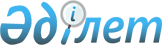 Об утверждении предельных цен на торговое наименование лекарственного средства для розничной и оптовой реализацииПриказ Министра здравоохранения Республики Казахстан от 15 июля 2019 года № ҚР ДСМ-104. Зарегистрирован в Министерстве юстиции Республики Казахстан 16 июля 2019 года № 19037.       В соответствии с пунктом 2 статьи 86-1 Кодекса Республики Казахстан "О здоровье народа и системе здравоохранения", ПРИКАЗЫВАЮ:       1. Утвердить предельные цены на торговое наименование лекарственного средства для розничной и оптовой реализации согласно приложению к настоящему приказу.      Сноска. Пункт 1 в редакции приказа Министра здравоохранения РК от 09.01.2020 № ҚР ДСМ-3/2020 (вводится в действие по истечении десяти календарных дней после дня его первого официального опубликования).
      2. Исключен приказом Министра здравоохранения РК от 09.01.2020 № ҚР ДСМ-3/2020 (вводится в действие по истечении десяти календарных дней после дня его первого официального опубликования).
       3. Настоящие предельные цены на торговое наименование лекарственного средства для розничной и оптовой реализации, сформированы на основании данных определенных и рассчитанных государственной экспертной организации в сфере обращения лекарственных средств и медицинских изделий в соответствии с Правилами регулирования цен на лекарственные средства, утвержденные приказом министра здравоохранения Республики Казахстан от 19 апреля 2019 года № ҚР ДСМ-42 (зарегистрирован в Реестре государственной регистрации нормативных правовых актов под № 130940).      4. Комитету контроля качества и безопасности товаров и услуг Министерства здравоохранения Республики Казахстан обеспечить:      1) государственную регистрацию настоящего приказа в Министерстве юстиции Республики Казахстан;      2) в течение десяти календарных дней со дня государственной регистрации настоящего приказа направление его на казахском и русском языках в Республиканское государственное предприятие на праве хозяйственного ведения "Институт законодательства и правовой информации Республики Казахстан" Министерства юстиции Республики Казахстан для официального опубликования и включения в Эталонный контрольный банк нормативных правовых актов Республики Казахстан;      3) размещение настоящего приказа на интернет - ресурсе Министерства здравоохранения Республики Казахстан после его официального опубликования;      4) в течение десяти рабочих дней после государственной регистрации настоящего приказа представление в Юридический департамент Министерства здравоохранения Республики Казахстан сведений об исполнении мероприятий, предусмотренных подпунктами 1), 2) и 3) настоящего пункта.      5. Контроль за исполнением настоящего приказа возложить на курирующего вице-министра здравоохранения Республики Казахстан.      6. Настоящий приказ вводится в действие по истечении десяти календарных дней после дня его первого официального опубликования. * Предельные цены на торговое наименование лекарственного средства для оптовой и розничной реализации       Сноска. Приложение 1 в редакции приказа Министра здравоохранения РК от 09.01.2020 № ҚР ДСМ-3/2020 (вводится в действие по истечении десяти календарных дней после дня его первого официального опубликования). Предельные цены для розничной реализации*       Сноска. Приложение 22 исключено приказом Министра здравоохранения РК от 09.01.2020 № ҚР ДСМ-3/2020 (вводится в действие по истечении десяти календарных дней после дня его первого официального опубликования).© 2012. РГП на ПХВ «Институт законодательства и правовой информации Республики Казахстан» Министерства юстиции Республики Казахстан      Министр здравоохранения
Республики Казахстан      Министр здравоохранения
Республики КазахстанПриложение к приказу
Министра здравоохранения
Республики Казахстан
от 15 июля 2019 года
№ ҚР ДСМ-104Приложение к приказу
Министра здравоохранения
Республики Казахстан
от 15 июля 2019 года
№ ҚР ДСМ-104№Торговое наименованиеМННЛекарственная формаПроизводительПроизводительРегистрационное удостоверениеПредельная цена для оптовой реализацииПредельная цена для розничной реализации1.Спрей "Золотая звезда"КсилометазолинСпрей назальный 0.1 % 15 мл №1Данафа Фармасьютикал Джойнт Сток КомпаниДанафа Фармасьютикал Джойнт Сток КомпаниРК-ЛС-5№015763863,761 252,452.Капли "Золотая звезда"КсилометазолинКапли назальные 0.1 % 10 мл №1Данафа Фармасьютикал Джойнт Сток КомпаниДанафа Фармасьютикал Джойнт Сток КомпаниРК-ЛС-5№015764486,16704,933.Капли "Золотая звезда"КсилометазолинКапли назальные 0.05 % 10 мл №1Данафа Фармасьютикал Джойнт Сток КомпаниДанафа Фармасьютикал Джойнт Сток КомпаниРК-ЛС-5№015762589,54854,834.Масло облепиховое "КМ-Хипоил"Нет данныхМасло 50 мл №1ПК "Фирма "Кызылмай"ПК "Фирма "Кызылмай"РК-ЛС-5№010315853,081 236,975.Салициловой кислоты раствор спиртовой 1%Салициловая кислотаРаствор спиртовой для наружного применения 1%, 25 мл №1Шаншаров-Фарм ТООШаншаров-Фарм ТООРК-ЛС-5№009521125,65194,766.Салициловой кислоты раствор спиртовой 1%Салициловая кислотаРаствор спиртовой для наружного применения 1 % 60мл №1Шаншаров-Фарм ТООШаншаров-Фарм ТООРК-ЛС-5№00952399,03153,497.Салициловой кислоты раствор спиртовой 2%Салициловая кислотаРаствор спиртовой для наружного применения 2 % 25 мл №1Шаншаров-Фарм ТООШаншаров-Фарм ТООРК-ЛС-5№00952273,91114,568.Салициловой кислоты раствор спиртовой 2%Салициловая кислотаРаствор спиртовой для наружного применения 2 % 60 мл №1Шаншаров-Фарм ТООШаншаров-Фарм ТООРК-ЛС-5№009524103,09159,799.5-НОК®НитроксолинТаблетки, покрытые оболочкой 50 мг №50Лек Фармасьютикалс д.д.Лек Фармасьютикалс д.д.РК-ЛС-5№0151811 420,181 420,1810.9 месяцев Фолиевая кислотаФолиевая кислотаТаблетки, покрытые пленочной оболочкой 400 мкг №30Валента ФармВалента ФармРК-ЛС-5№021325904,361 311,3211.Бактериофаг сальмонеллезный групп АВСDЕНет данныхТаблетки №500ФГУП "НПО "Микроген" Минздрава РоссииФГУП "НПО "Микроген" Минздрава РоссииРК-БП-5№0148804 964,756 603,1112.a-токоферола ацетат (Витамин Е)ТокоферолКапсулы 100 МЕ №1000Минскинтеркапс УПМинскинтеркапс УПРК-ЛС-5№0122268 818,0111 198,8713.a-токоферола ацетат (Витамин Е)ТокоферолКапсулы 100 МЕ №20Минскинтеркапс УПМинскинтеркапс УПРК-ЛС-5№012226285,21442,0714.a-токоферола ацетат (Витамин Е)ТокоферолКапсулы 100 МЕ №10Минскинтеркапс УПМинскинтеркапс УПРК-ЛС-5№012226146,29226,7515.B12 Анкерманн®ЦианокобаламинТаблетки, покрытые оболочкой 1 мг №50Артезан Фарма ГмбХ & Ко. КГАртезан Фарма ГмбХ & Ко. КГРК-ЛС-5№0236125 759,847 487,7916.FDP MEDLACФосфруктозаПорошок лиофилизированный для приготовления раствора для внутривенного введения в комплекте с растворителем5 г№1Medlac Pharma Italy Co., Ltd.Medlac Pharma Italy Co., Ltd.РК-ЛС-5№0211034 836,246 149,0017.IVF-CГонадотропин хорионическийПорошок лиофилизированный для приготовления раствора для инъекций в комплекте с растворителем 1000 МЕ №1ЛЖ Лайф Сайенс ЛтдЛЖ Лайф Сайенс ЛтдРК-ЛС-5№0206662 694,903 638,1118.IVF-CГонадотропин хорионическийПорошок лиофилизированный для приготовления раствора для инъекций в комплекте с растворителем 5000 МЕ №1ЛЖ Лайф Сайенс ЛтдЛЖ Лайф Сайенс ЛтдРК-ЛС-5№0206674 275,835 686,8519.IVF-MМенотропинПорошок лиофилизированный для приготовления раствора для инъекций в комплекте с растворителем 75 МЕ №1ЛЖ Лайф Сайенс ЛтдЛЖ Лайф Сайенс ЛтдРК-ЛС-5№0206336 919,038 994,7420.IVF-MМенотропинПорошок лиофилизированный для приготовления раствора для инъекций в комплекте с растворителем 150 МЕ №1ЛЖ Лайф Сайенс ЛтдЛЖ Лайф Сайенс ЛтдРК-ЛС-5№02063610 599,9313 249,9221.L-лизина эсцинат®l-лизина эсцинатРаствор для внутривенного введения 1 мг/мл №10ПАО ГаличфармПАО ГаличфармРК-ЛС-5№0114307 773,009 871,7022.L-тироксин 100 берлин-хемиЛевотироксин натрияТаблетки100 мкг№50Берлин-Хеми АГ (Менарини Групп)Берлин-Хеми АГ (Менарини Групп)РК-ЛС-5№014571869,96898,3623.L-тироксин 50 берлин-хемиЛевотироксин натрияТаблетки 50 мкг №50Берлин - Хеми АГ (Менарини Групп)Берлин - Хеми АГ (Менарини Групп)РК-ЛС-5№014570767,61799,9624.L-Цет®ЛевоцетиризинТаблетки, покрытые пленочной оболочкой 5 мг №100Кусум Хелткер Пвт. ЛтдКусум Хелткер Пвт. ЛтдРК-ЛС-5№0157436 024,167 831,4125.L-Цет®ЛевоцетиризинТаблетки, покрытые пленочной оболочкой 5 мг №30Кусум Хелткер Пвт. ЛтдКусум Хелткер Пвт. ЛтдРК-ЛС-5№0157431 943,692 623,9826.Абактал®ПефлоксацинРаствор для инъекций 400 мг/5 мл 5 мл №10Лек Фармасьютикалс д.д.Лек Фармасьютикалс д.д.РК-ЛС-5№0162484 879,465 453,0427.Абактал®ПефлоксацинТаблетки, покрытые пленочной оболочкой 400 мг №10Лек Фармасьютикалс д.д.Лек Фармасьютикалс д.д.РК-ЛС-5№0165821 836,202 012,3428.АбитраксЦефтриаксонПорошок для приготовления раствора для инъекций в комплекте с растворителем (1% раствор лидокаина гидрохлорида), 1000 мг №1ЛАБОРАТОРИО ФАРМАЦЕУТИКО С.Т. С.Р.Л.ЛАБОРАТОРИО ФАРМАЦЕУТИКО С.Т. С.Р.Л.РК-ЛС-5№0206202 621,333 538,7929.АбитраксЦефтриаксонПорошок для приготовления раствора для инъекций в комплекте с растворителем (1% раствор лидокаина гидрохлорида)500 мг №1ЛАБОРАТОРИО ФАРМАЦЕУТИКО С.Т. С.Р.Л.ЛАБОРАТОРИО ФАРМАЦЕУТИКО С.Т. С.Р.Л.РК-ЛС-5№0214551 967,132 035,0030.Масло АБСНет данныхЭкстракт масляный №1Alatau Pharm ТООAlatau Pharm ТООРК-ЛС-5№011242559,21810,8531.АбцертинИмиглюцеразаЛиофилизат для приготовления раствора для инфузий 400 ЕД №1Корея Вакцин Ко., ЛТДКорея Вакцин Ко., ЛТДРК-ЛС-5№023249365 514,76402 066,2432.Аваксим 80 (вакцина для профилактики гепатита А инактивированная, адсорбированная)Нет данныхСуспензия для инъекций 1 доза (0.5 мл) №1Санофи Пастер С.А.Санофи Пастер С.А.РК-БП-5№0145937 377,259 590,4333.АвалексонЦефтриаксонПорошок для приготовления раствора для инъекций 1 г №1Авалор Хеалт Кейр Пвт. Лтд.Авалор Хеалт Кейр Пвт. Лтд.РК-ЛС-5№024021648,01939,6234.АвамисФлутиказонСпрей назальный дозированный 27.5 мкг/доза №1Глаксо Оперэйшенс Великобритания ЛимитедГлаксо Оперэйшенс Великобритания ЛимитедРК-ЛС-5№0131773 264,144 341,3135.АвастинБевацизумабКонцентрат для приготовления раствора для инфузий 400 мг/16 мл №1Рош Диагностикс ГмбХРош Диагностикс ГмбХРК-ЛС-5№019084455 430,71500 973,7836.АвастинБевацизумабКонцентрат для приготовления раствора для инфузий 100 мг/4 мл №1Рош Диагностикс ГмбХРош Диагностикс ГмбХРК-ЛС-5№019083121 100,72133 210,7937.АвастинБевацизумабКонцентрат для приготовления раствора для инфузий 100 мг/4 мл №1Ф.Хоффманн-Ля Рош Лтд.Ф.Хоффманн-Ля Рош Лтд.РК-ЛС-5№009862121 100,72133 210,7938.АвастинБевацизумабКонцентрат для приготовления раствора для инфузий 100 мг/4 мл №1Ф.Хоффманн-Ля Рош Лтд.Ф.Хоффманн-Ля Рош Лтд.РК-ЛС-5№023295118 845,17130 729,6939.АвастинБевацизумабКонцентрат для приготовления раствора для инфузий 400 мг/16 мл №1Ф.Хоффманн-Ля Рош Лтд.Ф.Хоффманн-Ля Рош Лтд.РК-ЛС-5№023296455 430,71500 973,7840.АвастинБевацизумабКонцентрат для приготовления раствора для инфузий 400 мг/16 мл №1Ф.Хоффманн-Ля Рош Лтд.Ф.Хоффманн-Ля Рош Лтд.РК-ЛС-5№009863455 430,71500 973,7841.Авелокс®МоксифлоксацинТаблетки, покрытые оболочкой 400 мг №5Байер АГБайер АГРК-ЛС-5№0035997 126,289 264,1742.Авелокс®МоксифлоксацинРаствор для инфузий 400 мг/250 мл 250 мл №1Байер АГБайер АГРК-ЛС-5№00360015 459,3918 860,4643.АвефолПропофолЭмульсия для инъекций и инфузий 1 % 20 мл №5ООО "Донгкук Фармасьютикал Ко., Лтд."ООО "Донгкук Фармасьютикал Ко., Лтд."РК-ЛС-5№1218276 665,268 664,8344.Авиа - МореНет данныхТаблетки гомеопатические №20Материа Медика Холдинг НПФМатериа Медика Холдинг НПФРК-ЛС-5№121774697,361 011,1745.Авизон - СЦефоперазонПорошок для приготовления раствора для инъекций 2г №1Свисс Парэнтэралс Пвт. Лтд.Свисс Парэнтэралс Пвт. Лтд.РК-ЛС-5№0230931 668,492 252,4746.АвиксонЦефтриаксонПорошок для приготовления раствора для инъекций 1 г №1Свисс Парэнтэралс Пвт. Лтд.Свисс Парэнтэралс Пвт. Лтд.РК-ЛС-5№0233421 336,371 804,1047.АвиментинАмоксициллинТаблетки, покрытые пленочной оболочкой 625 мг №20Векста Лабораториес Пвт. Лтд.Векста Лабораториес Пвт. Лтд.РК-ЛС-5№0228743 440,434 575,7748.АвиментинНет данныхПорошок для приготовления суспензии 200 мг/28,5 мг №1Векста Лабораториес Пвт. Лтд.Векста Лабораториес Пвт. Лтд.РК-ЛС-5№0229089 006,5911 438,3749.АвиментинНет данныхПорошок для приготовления суспензии 400 мг/ 57 мг №1Векста Лабораториес Пвт. Лтд.Векста Лабораториес Пвт. Лтд.РК-ЛС-5№0229093 857,185 130,0550.АвиментинНет данныхТаблетки, покрытые пленочной оболочкой 1000 мг №12Векста Лабораториес Пвт. Лтд.Векста Лабораториес Пвт. Лтд.РК-ЛС-5№0228653 785,085 034,1651.АвиментинНет данныхТаблетки, покрытые пленочной оболочкой 375 мг №6Векста Лабораториес Пвт. Лтд.Векста Лабораториес Пвт. Лтд.РК-ЛС-5№0228751 577,642 129,8152.АВИФОЛ®ПропофолЭмульсия для инъекций 1 % 20 мл №1Напрод Лайф Сайенсиз Пвт. Лтд.Напрод Лайф Сайенсиз Пвт. Лтд.РК-ЛС-5№0239353 196,244 251,0053.АВИФОЛ®ПропофолЭмульсия для инъекций 1 % 10 мл №1Напрод Лайф Сайенсиз Пвт. Лтд.Напрод Лайф Сайенсиз Пвт. Лтд.РК-ЛС-5№0239352 598,433 507,8854.АводартДутастеридКапсулы 0,5 мг №30ГлаксоСмитКляйн Фармасьютикалз С.А.ГлаксоСмитКляйн Фармасьютикалз С.А.РК-ЛС-5№0119039 006,5911 438,3755.АвторексАмлодипинТаблетки 5мг №30Реплек Фарм ЛтдРеплек Фарм ЛтдРК-ЛС-5№0204251 783,112 407,1956.АвторексАмлодипинТаблетки 10мг №30Реплек Фарм ЛтдРеплек Фарм ЛтдРК-ЛС-5№0204262 678,153 615,5057.АгвистатАмлодипин, ВалсартанТаблетки, покрытые пленочной оболочкой 5/160 мг №28ВИВА ФАРМ ТООВИВА ФАРМ ТООРК-ЛС-3№1221483 469,713 469,7158.АгвистатАмлодипин, ВалсартанТаблетки, покрытые пленочной оболочкой 10/160 мг №28ВИВА ФАРМ ТООВИВА ФАРМ ТООРК-ЛС-3№1221493 469,713 469,7159.АгисолдНет данныхСироп 100мл №1Фармацевтический завод ТОО "ТК Фарм Актобе"Фармацевтический завод ТОО "ТК Фарм Актобе"РК-ЛС-5№014803334,08517,8360.АглиноксРепаглинидТаблетки 2.0мг №90SPECIFAR S.A.SPECIFAR S.A.РК-ЛС-5№0203076 706,148 717,9861.Агриппин SR®Нет данныхТаблетки №10Жанафарм Производитель лекарственных препаратов ТООЖанафарм Производитель лекарственных препаратов ТООРК-ЛС-5№016191169,40262,5762.Агриппин®Нет данныхТаблетки №10ТОО "ПЛП "ЖАНАФАРМ"ТОО "ПЛП "ЖАНАФАРМ"РК-ЛС-5№005478169,40262,5763.Адалат®НифедипинРаствор для инфузий 0.01 % 50 мл №1Байер Фарма АГБайер Фарма АГРК-ЛС-5№0190621 875,142 531,4464.Альбумин ЧеловекаНет данныхРаствор для инфузий 20% 100 мл №1РГП на ПХВ "Республиканский центр крови" МЗСР РКРГП на ПХВ "Республиканский центр крови" МЗСР РКРК-ЛС-5№00019233 486,3640 183,6365.АДАПТОЛ ®Нет данныхКапсулы 300 мг №20АО ОЛАЙНФАРМАО ОЛАЙНФАРМРК-ЛС-5№0227432 520,942 543,1066.АДАПТОЛ ®Нет данныхТаблетки 500 мг №20ОЛАЙНФАРМ АООЛАЙНФАРМ АОРК-ЛС-5№0227923 488,393 488,3967.АдвантКандесартанТаблетки 8мг №14Гетц Фарма (Пвт) ЛимитедГетц Фарма (Пвт) ЛимитедРК-ЛС-5№0183031 509,582 037,9468.АдвантКандесартанТаблетки 16 мг №14Гетц Фарма (Пвт) ЛимитедГетц Фарма (Пвт) ЛимитедРК-ЛС-5№0183041 784,052 408,4769.Адвантан®Метилпреднизолона ацепонатЭмульсия 0.1 % 20 г №1Байер Хелскэр Мануфэкчуринг С.р.л.Байер Хелскэр Мануфэкчуринг С.р.л.РК-ЛС-5№0138802 578,163 480,5270.Адвантан®Метилпреднизолона ацепонатМазь 0,1% 15 г №1Байер Хелскэр Мануфэкчуринг С.р.л.Байер Хелскэр Мануфэкчуринг С.р.л.РК-ЛС-5№0158381 769,652 389,0371.Адвантан®Метилпреднизолона ацепонатМазь жирная 0,1% 15 г №1Байер Хелскэр Мануфэкчуринг С.р.л.Байер Хелскэр Мануфэкчуринг С.р.л.РК-ЛС-5№0138971 500,172 025,2372.Адвантан®Метилпреднизолона ацепонатКрем 0,1% 15 г №1Байер Хелскэр Мануфэкчуринг С.р.л.Байер Хелскэр Мануфэкчуринг С.р.л.РК-ЛС-5№0158371 756,202 370,8673.Аделол-теваНебивололТаблетки 5 мг №30Teva Pharmaceutical Works Private Limited CompanyTeva Pharmaceutical Works Private Limited CompanyРК-ЛС-5№021210646,76937,8074.Адемпас®РиоцигуатТаблетки, покрытые пленочной оболочкой 2 мг №42Байер АГБайер АГРК-ЛС-5№021624539 230,73593 153,8075.Адемпас®РиоцигуатТаблетки, покрытые пленочной оболочкой 0.5 мг №42Байер АГБайер АГРК-ЛС-5№021623539 230,54593 153,5976.Адемпас®РиоцигуатТаблетки, покрытые пленочной оболочкой 1.5 мг №42Байер АГБайер АГРК-ЛС-5№021631539 230,35593 153,3977.Адемпас®РиоцигуатТаблетки, покрытые пленочной оболочкой 2.5 мг №42Байер АГБайер АГРК-ЛС-5№021626539 230,73593 153,8078.Адемпас®РиоцигуатТаблетки, покрытые пленочной оболочкой 1 мг №42Байер АГБайер АГРК-ЛС-5№021625539 230,73593 153,8079.АДЕНОПРОСИННет данныхСуппозитории ректальные 150 мг №10ФАРМАПРИМФАРМАПРИМРК-ЛС-5№0240005 541,637 204,1280.Аденурик® 80 мгФебуксостатТаблетки, покрытые пленочной оболочкой 80 мг №28Менарини - Фон Хейден ГмбХМенарини - Фон Хейден ГмбХРК-ЛС-5№02256415 204,0715 204,0781.Аденурик®120 мгФебуксостатТаблетки, покрытые пленочной оболочкой 120 мг №28Менарини - Фон Хейден ГмбХМенарини - Фон Хейден ГмбХРК-ЛС-5№02256217 018,2017 467,0082.АджизимНет данныхТаблетки покрытые кишечнорастворимой оболочкой №30Аджио Фармацевтикалз ЛтдАджио Фармацевтикалз ЛтдРК-ЛС-5№0195501 323,941 787,3283.Аджисепт® с ментолом и эвкалиптомНет данныхПастилки для рассасывания №24Аджио Фармацевтикалз ЛимитедАджио Фармацевтикалз ЛимитедРК-ЛС-5№011582727,151 054,3784.Аджисепт® со вкусом малиныНет данныхПастилки для рассасывания антисептические №24Аджио Фармацевтикалз ЛтдАджио Фармацевтикалз ЛтдРК-ЛС-5№009883727,151 054,3785.Аджисепт® со вкусом ананасаНет данныхПастилки для рассасывания антисептические №24Аджио Фармацевтикалз ЛтдАджио Фармацевтикалз ЛтдРК-ЛС-5№009877727,151 054,3786.Аджисепт® со вкусом апельсинаНет данныхПастилки для рассасывания антисептические №24Аджио Фармацевтикалз ЛтдАджио Фармацевтикалз ЛтдРК-ЛС-5№009878727,151 054,3787.Аджисепт® со вкусом медаНет данныхПастилки для рассасывания антисептические №24Аджио Фармацевтикалз ЛтдАджио Фармацевтикалз ЛтдРК-ЛС-5№009884727,151 054,3788.Аджисепт® с медом и лимономНет данныхПастилки для рассасывания №24Аджио Фармацевтикалз ЛимитедАджио Фармацевтикалз ЛимитедРК-ЛС-5№011581727,151 054,3789.Аджисепт® со вкусом бананаНет данныхПастилки для рассасывания антисептические №24Аджио Фармацевтикалз ЛтдАджио Фармацевтикалз ЛтдРК-ЛС-5№009879727,151 054,3790.Аджисепт® классическийНет данныхПастилки для рассасывания №24Аджио Фармацевтикалз ЛимитедАджио Фармацевтикалз ЛимитедРК-ЛС-5№011580727,151 054,3791.Аджисепт® со вкусом клубникиНет данныхПастилки для рассасывания антисептические №24Аджио Фармацевтикалз ЛтдАджио Фармацевтикалз ЛтдРК-ЛС-5№009881727,151 054,3792.Аджисепт® со вкусом лимонаНет данныхПастилки для рассасывания антисептические №24Аджио Фармацевтикалз ЛтдАджио Фармацевтикалз ЛтдРК-ЛС-5№009882727,151 054,3793.Аджисепт® со вкусом вишниНет данныхПастилки для рассасывания антисептические №24Аджио Фармацевтикалз ЛтдАджио Фармацевтикалз ЛтдРК-ЛС-5№009880727,151 054,3794.АдивитНет данныхСироп 100 мл № 1АБДИ ИБРАГИМАБДИ ИБРАГИМРК-ЛС-0№009638437,96635,0595.АдивитНет данныхСироп 200 мл №1АБДИ ИБРАХИМАБДИ ИБРАХИМРК-ЛС-0№009638586,68850,6996.Адивит POWERНет данныхТаблетки, покрытые оболочкой №30АБДИ ИБРАХИМАБДИ ИБРАХИМРК-ЛС-5№020679720,611 044,8997.Адреналин-ЗдоровьеЭпинефринРаствор для инъекций 0,18 % 1 мл № 10Фармацевтическая компания Здоровье ОООФармацевтическая компания Здоровье ОООРК-ЛС-5№011371979,811 420,7398.Адсорбикс® ЭкстраНет данныхКапсулы 200 мг №15Кабот Норит Нидерланды Би. Ви.Кабот Норит Нидерланды Би. Ви.РК-ЛС-5№0159141 135,421 532,8199.Адсорбикс® ЭкстраНет данныхКапсулы 200 мг №30Кабот Норит Нидерланды Би. Ви.Кабот Норит Нидерланды Би. Ви.РК-ЛС-5№0159142 010,222 713,79100.Адцетрис®Брентуксимаб ведотинПорошок для приготовления концентрата для раствора для инфузий 50 мг №1BSP Pharmaceuticals S.r.l.BSP Pharmaceuticals S.r.l.РК-ЛС-5№0206411 460 329,591 606 362,55101.АевитНет данныхКапсулы №1000Минскинтеркапс УПМинскинтеркапс УПРК-ЛС-5№00398810 035,5912 544,48102.АевитНет данныхКапсулы №20Минскинтеркапс УПМинскинтеркапс УПРК-ЛС-5№003988351,15509,17103.АевитНет данныхКапсулы №10Минскинтеркапс УПМинскинтеркапс УПРК-ЛС-5№003988159,30246,91104.АзалептолКлозапинТаблетки 100 мг №50ТехнологТехнологРК-ЛС-5№0182472 303,203 109,31105.АзалептолКлозапинТаблетки 25 мг №50ТехнологТехнологРК-ЛС-5№018246784,021 136,83106.Азарга®Нет данныхКапли глазные, суспензия 5 мл №1с.а.Алкон-Куврер н.в.с.а.Алкон-Куврер н.в.РК-ЛС-5№0157385 152,856 698,71107.АзеликАзелаиновая кислотаГель для наружного применения 15% 15 г №1АО "Химико-фармацевтический комбинат "АКРИХИН"АО "Химико-фармацевтический комбинат "АКРИХИН"РК-ЛС-5№023028878,471 273,78108.АзелтинАзитромицинТаблетки, покрытые пленочной оболочкой 500 мг № 3Биофарма Илач Сан. ве.Тидж. А.Ш.Биофарма Илач Сан. ве.Тидж. А.Ш.РК-ЛС-5№0039183 233,884 301,06109.Азибиот®АзитромицинТаблетки, покрытые пленочной оболочкой 500 мг № 3КРКА, д.д., Ново МестоКРКА, д.д., Ново МестоРК-ЛС-5№0208532 411,452 787,56110.АзилектРазагилинТаблетки, 1 мг №30Тева Фармасьютикал Индастриз ЛтдТева Фармасьютикал Индастриз ЛтдРК-ЛС-5№02107414 450,1617 629,20111.АзилектРазагилинТаблетки, 1 мг, №100Тева Фармасьютикал Индастриз ЛтдТева Фармасьютикал Индастриз ЛтдРК-ЛС-5№02107437 047,1144 456,53112.Азимед®АзитромицинТаблетки, покрытые пленочной оболочкой 500 мг № 3ПАО КиевмедпрепаратПАО КиевмедпрепаратРК-ЛС-5№0188231 903,202 569,33113.АзимексАзитромицинКапсулы 500 мг №3БирзейтБирзейтРК-ЛС-5№0205153 570,304 748,50114.Азитро®АзитромицинКапсулы 250 мг №6Химфарм АОХимфарм АОРК-ЛС-5№0052242 622,433 540,28115.Азитро®АзитромицинТаблетки, покрытые оболочкой 500 мг №3Химфарм АОХимфарм АОРК-ЛС-5№0185293 038,624 041,37116.АзитроксАзитромицинКапсулы 250 мг №6Фармстандарт-ЛексредстваФармстандарт-ЛексредстваРК-ЛС-5№0183493 111,714 138,57117.АзитроксАзитромицинКапсулы 500 мг №3Фармстандарт-ЛексредстваФармстандарт-ЛексредстваРК-ЛС-5№0183503 105,204 129,91118.АзитромедАзитромицинКапсулы250 мг №10Kwality Pharmaceuticals PVT LtdKwality Pharmaceuticals PVT LtdРК-ЛС-5№0140122 844,263 839,74119.АзитромицинАзитромицинКапсулы 250 мг №6Борисовский завод медицинских препаратов ОАОБорисовский завод медицинских препаратов ОАОРК-ЛС-5№019293839,701 217,57120.АзитромицинАзитромицинТаблетки, покрытые оболочкой 500 мг №3Открытое акционерное общество "Борисовский завод медицинских препаратов" (ОАО "БЗМП")Открытое акционерное общество "Борисовский завод медицинских препаратов" (ОАО "БЗМП")РК-ЛС-5№022866747,121 083,32121.Азитромицин Сандоз®АзитромицинТаблетки, покрытые пленочной оболочкой 250 мг №6С.С.Сандоз С.Р.Л.С.С.Сандоз С.Р.Л.РК-ЛС-5№0135153 698,124 305,62122.Азитромицин Сандоз®АзитромицинТаблетки, покрытые пленочной оболочкой 500 мг №3С.С.Сандоз С.Р.Л.С.С.Сандоз С.Р.Л.РК-ЛС-5№0135163 698,124 276,36123.Азитромицин Сандоз®АзитромицинПорошок для приготовления суспензии для приема внутрь200мг/5мл 24.8 г №1С.С.Сандоз С.Р.Л.С.С.Сандоз С.Р.Л.РК-ЛС-5№0213942 336,512 692,49124.Азитромицин Сандоз®АзитромицинПорошок для приготовления суспензии для приема внутрь100 мг/5 мл 16.5 г №1С.С.Сандоз С.Р.Л.С.С.Сандоз С.Р.Л.РК-ЛС-5№0214052 166,302 535,82125.АзитРус®АзитромицинПорошок для приготовления суспензии оральной 50 мг №3Синтез ОАОСинтез ОАОРК-ЛС-5№020849302,63469,08126.АзитРус®АзитромицинПорошок для приготовления суспензии оральной100 мг №3Синтез ОАОСинтез ОАОРК-ЛС-5№020850442,89642,19127.АзитРус® ФОРТЕАзитромицинТаблетки, покрытые пленочной оболочкой 500 мг №3Синтез ОАОСинтез ОАОРК-ЛС-5№0183151 074,531 450,61128.АзицинАзитромицинТаблетки, покрытые пленочной оболочкой 500 мг №3Pharmaceutical Works Polfa in Pabianice Joint Stock CompanyPharmaceutical Works Polfa in Pabianice Joint Stock CompanyРК-ЛС-5№021346905,831 313,46129.АзицинАзитромицинТаблетки, покрытые пленочной оболочкой 250 мг №6Pharmaceutical Works Polfa in Pabianice Joint Stock CompanyPharmaceutical Works Polfa in Pabianice Joint Stock CompanyРК-ЛС-5№021347905,831 313,46130.АЗО 250АзитромицинТаблетки, покрытые пленочной оболочкой 250 мг №6Тулип Лаб Приват ЛимитедТулип Лаб Приват ЛимитедРК-ЛС-5№0222342 393,983 231,87131.АЗО 500АзитромицинТаблетки, покрытые пленочной оболочкой 500 мг №3Тулип Лаб Приват ЛимитедТулип Лаб Приват ЛимитедРК-ЛС-5№0222421 734,722 341,87132.АзоптБринзоламидКапли глазные, суспензия 1 % 5 мл №1Алкон-КуврерАлкон-КуврерРК-ЛС-5№0065253 310,284 402,67133.Айбранс™ПалбоциклибКапсулы 100 мг №21Пфайзер Мануфактуринг Дойчланд ГмбХПфайзер Мануфактуринг Дойчланд ГмбХРК-ЛС-5№0233451 671 841,321 839 025,45134.Айра-сановель 16КандесартанТаблетки 16мг № 28Сановель Фармако-индустриальная торговая компанияСановель Фармако-индустриальная торговая компанияРК-ЛС-5№0048637 424,439 070,38135.Айра-сановель 8КандесартанТаблетки 8 мг №28Сановель Фармако-индустриальная торговая компанияСановель Фармако-индустриальная торговая компанияРК-ЛС-5№0048625 332,526 932,27136.Айра-сановель плюсКандесартан/ГидрохлоротиазидТаблетки 16 мг/12.5 мг № 28Сановель Фармако-индустриальная торговая компанияСановель Фармако-индустриальная торговая компанияРК-ЛС-5№0204045 707,377 145,45137.АйрлинНет данныхТаблетки, покрытые пленочной оболочкой 2.0 мг + 0.03 мг №21Лабораториос Леон Фарма С.А.Лабораториос Леон Фарма С.А.РК-ЛС-5№0229974 275,095 685,87138.Ай-ФосИбандроновая кислотаТаблетки, покрытые пленочной оболочкой 150 мг №2Маклеодс Фармасьютикалз ЛимитедМаклеодс Фармасьютикалз ЛимитедРК-ЛС-5№0224055 327,826 926,17139.Аквадетрим витамин д3Нет данныхКапли для приема внутрь 15000 МЕ/мл 10 мл №1Медана Фарма АОМедана Фарма АОРК-ЛС-5№0156701 667,442 251,05140.Аквадетрим плюсНет данныхКапли для приема внутрь 10 мл №1Медана Фарма АОМедана Фарма АОРК-ЛС-5№0156721 057,571 427,72141.Аквапен-IНет данныхПорошок для приготовления раствора для инъекций, 500мг/500мг, 500 мг/500 мг, 1 Грамм, №1ВМЖ Фармасьютикал Пвт ЛтдВМЖ Фармасьютикал Пвт ЛтдРК-ЛС-5№02379010 851,9313 564,92142.АквидинПовидон-йодТаблетки вагинальные (пессарии) 200 №10Акрити Фармасьютикалз Пвт. ЛтдАкрити Фармасьютикалз Пвт. ЛтдРК-ЛС-5№1221061 748,671 748,67143.Аккузид®Гидрохлоротиазид, хинаприлТаблетки, покрытые пленочной оболочкой 20мг/12.5 мг №30Пфайзер Мануфактуринг Дойчланд ГмбХПфайзер Мануфактуринг Дойчланд ГмбХРК-ЛС-5№0158823 719,504 946,93144.Акласта®Золедроновая кислотаРаствор для инфузий 5мг/100мл №1Фрезениус Каби Австрия ГмбХФрезениус Каби Австрия ГмбХРК-ЛС-5№004510111 815,19122 996,71145.Акнекутан®ИзотретиноинКапсулы 8мг №30СМБ Технолоджи С.А.СМБ Технолоджи С.А.РК-ЛС-5№0210458 110,769 554,79146.Акнекутан®ИзотретиноинКапсулы 16 мг №30СМБ Технолоджи С.А.СМБ Технолоджи С.А.РК-ЛС-5№02104614 064,7517 159,00147.АкпимЦефепимПорошок для приготовления раствора для инъекций 1 г №1Акрити Фармасьютикалз Пвт. Лтд.Акрити Фармасьютикалз Пвт. Лтд.РК-ЛС-5№0165573 130,064 162,98148.АкридермБетаметазонКрем для наружного применения 0.05 % 30 г № 1Акрихин Химико-фармацевтический комбинат ОАОАкрихин Химико-фармацевтический комбинат ОАОРК-ЛС-5№0005611 227,781 657,50149.АкридермБетаметазонКрем для наружного применения 0,05% 15 г №1АО "Химико-фармацевтический комбинат "АКРИХИН"АО "Химико-фармацевтический комбинат "АКРИХИН"РК-ЛС-5№000561901,571 307,28150.Акридерм ГЕНТАНет данныхКрем для наружного применения, 0,05%+0,1%, 15 Грамм, №1Химико-фармацевтический комбинат АО "АКРИХИН"Химико-фармацевтический комбинат АО "АКРИХИН"РК-ЛС-5№0233181 106,281 493,48151.Акридерм ГентаНет данныхМазь для наружного применения 0,05%+0,1% 15 г №1Химико-фармацевтический комбинат АО "АКРИХИН"Химико-фармацевтический комбинат АО "АКРИХИН"РК-ЛС-5№0233171 064,941 437,67152.Акридерм ГКНет данныхКрем для наружного применения, 0,05 % + 0,1 % + 1 %, 15 Грамм, №1АкрихинАкрихинРК-ЛС-5№0235581 946,922 628,34153.Акриол ПроНет данныхКрем для местного и наружного применения 2,5%/2,5% 5 г №1АО "Химико-фармацевтический комбинат "АКРИХИН"АО "Химико-фармацевтический комбинат "АКРИХИН"РК-ЛС-5№0239481 792,502 419,88154.Акриол ПроНет данныхКрем для местного и наружного применения 2,5%/2,5% 30 г №1АО "Химико-фармацевтический комбинат "АКРИХИН"АО "Химико-фармацевтический комбинат "АКРИХИН"РК-ЛС-5№0239482 987,504 033,13155.Акриол ПроНет данныхКрем для местного и наружного применения 2,5%/2,5% 100 г №1АО "Химико-фармацевтический комбинат "АКРИХИН"АО "Химико-фармацевтический комбинат "АКРИХИН"РК-ЛС-5№0239485 950,007 735,00156.Аксастрол®анастрозолТаблетки, покрытые пленочной оболочкой 1 мг №28Ремедика ОООРемедика ОООРК-ЛС-5№0164829 018,1511 453,05157.Аксен фортНапроксенТаблетки 550 мг №10Али Раиф Илач Санаи А.Ш.Али Раиф Илач Санаи А.Ш.РК-ЛС-5№0221491 108,691 496,73158.АксетинЦефуроксимПорошок для приготовления раствора для инъекций и инфузий 750 мг №10Медокеми ЛтдМедокеми ЛтдРК-ЛС-5№01964410 509,7313 137,16159.АксимЦефотаксимПорошок для приготовления раствора для инъекций 1 г №1Акрити Фармасьютикалз Пвт. ЛтдАкрити Фармасьютикалз Пвт. ЛтдРК-ЛС-5№016604736,201 067,49160.АксонЦефтриаксонПорошок для приготовления раствора для инъекций 1 г 15 мл №1Акрити Фармасьютикалз Пвт. ЛтдАкрити Фармасьютикалз Пвт. ЛтдРК-ЛС-5№0165701 332,151 798,40161.АктемраТоцилизумабРаствор для подкожных инъекций 162 мг/0.9 мл №4Веттер Фарма-Фертигунг ГмбХ и Ко.КГВеттер Фарма-Фертигунг ГмбХ и Ко.КГРК-ЛС-5№022414352 421,03387 663,13162.АктемраТоцилизумабКонцентрат для приготовления инфузионного раствора 200мг/10мл №1Чугай Фарма Мануфактуринг Ко., Лтд.Чугай Фарма Мануфактуринг Ко., Лтд.РК-ЛС-5№014975138 218,23142 140,00163.АктемраТоцилизумабКонцентрат для приготовления инфузионного раствора 80 мг/4мл №1Чугай Фарма Мануфактуринг Ко., Лтд.Чугай Фарма Мануфактуринг Ко., Лтд.РК-ЛС-5№01497462 082,2571 394,58164.Актинак 100АцеклофенакТаблетки, покрытые пленочной оболочкой 100 мг №20Аджанта Фарма ЛтдАджанта Фарма ЛтдРК-ЛС-5№0178422 439,923 293,89165.Актиферрин®Нет данныхКапсулы №20Каталент Германия Эбербах ГмбХКаталент Германия Эбербах ГмбХРК-ЛС-5№016535750,021 087,53166.Актиферрин®Нет данныхКапсулы №50Каталент Германия Эбербах ГмбХКаталент Германия Эбербах ГмбХРК-ЛС-5№0165351 536,102 073,73167.АктицилНет данныхКрем 30 г №1Акрити Фармасьютикалз Пвт. ЛтдАкрити Фармасьютикалз Пвт. ЛтдРК-ЛС-5№015871853,221 237,17168.Актовегин®Нет данныхРаствор для инъекций 40 мг/мл 10 мл №5Такеда Австрия ГмбХТакеда Австрия ГмбХРК-ЛС-5№0158115 928,377 706,88169.Актовегин®Нет данныхРаствор для инъекций 40 мг/мл 2 мл №25Такеда Австрия ГмбХТакеда Австрия ГмбХРК-ЛС-5№0158095 927,167 705,30170.Актовегин®Нет данныхРаствор для инъекций 40 мг/мл 5 мл №5Такеда Австрия ГмбХТакеда Австрия ГмбХРК-ЛС-5№0158103 031,504 031,89171.Актовегин®Нет данныхТаблетки, покрытые оболочкой 200 мг №50Такеда ГмбХ, ОраниенбургТакеда ГмбХ, ОраниенбургРК-ЛС-5№0207868 967,3011 388,47172.Актрапид® нмИнсулин человеческийРаствор для инъекций100 МЕ/мл10 мл№1Ново Нордиск А/СНово Нордиск А/СРК-ЛС-5№0033791 257,901 698,17173.Актрапид® нм пенфилл®Инсулин человеческийРаствор для инъекций100 МЕ/мл3 мл№5Ново Нордиск А/СНово Нордиск А/СРК-ЛС-5№0164833 995,755 314,35174.АладинАмлодипинТаблетки 10 мг №30ФармакФармакРК-ЛС-5№022340420,54609,78175.АладинАмлодипинТаблетки 5 мг №30ФармакФармакРК-ЛС-5№022341420,54609,78176.Алвента®ВенлафаксинКапсулы с модифицированным высвобождением 75 мг №30КРКА, д.д., Ново местоКРКА, д.д., Ново местоРК-ЛС-5№0147853 032,923 032,92177.Алвента®ВенлафаксинКапсулы с модифицированным высвобождением 150 мг №30КРКА, д.д., Ново МестоКРКА, д.д., Ново МестоРК-ЛС-5№0147865 000,005 000,00178.АлгисДезлоратадинТаблетки, покрытые пленочной оболочкой 5 мг №10СПЕЦИФАР С.А.СПЕЦИФАР С.А.РК-ЛС-5№1218761 329,561 794,90179.АлевоЛевофлоксацинТаблетки, покрытые пленочной оболочкой500 мг №10Alkem Laboratories LtdAlkem Laboratories LtdРК-ЛС-5№0197053 316,484 410,92180.Алергозол-DF®Нет данныхКапли глазные и назальные 0.03 % 10 мл №1DOSFARM ТООDOSFARM ТООРК-ЛС-5№016188275,40426,86181.Алергозол-DF®Нет данныхКапли глазные и назальные 0.06 % 10 мл №1DOSFARM ТООDOSFARM ТООРК-ЛС-5№016189308,07477,50182.Алергозол-DF®Нет данныхСпрей назальный 0.03% 10 мл №1DOSFARM ТООDOSFARM ТООРК-ЛС-5№016185463,92672,68183.Алергозол-DF®Нет данныхСпрей назальный 0.06% 10 мл №1DOSFARM ТООDOSFARM ТООРК-ЛС-5№016186516,72749,24184.АлецензаАлектинибКапсулы, 150 мг, №224Экселла ГмбХ и Ко. КГЭкселла ГмбХ и Ко. КГРК-ЛС-5№0241571 422 438,641 564 682,51185.АЛЗАНСЕР® 10ДонепезилТаблетки, покрытые пленочной оболочкой, 10 мг, №28Нобел Алматинская Фармацевтическая ФабрикаНобел Алматинская Фармацевтическая ФабрикаРК-ЛС-3№02040910 352,1612 940,20186.АЛЗАНСЕР® 10ДонепезилТаблетки, покрытые пленочной оболочкой, 10 мг, №14Нобел Алматинская Фармацевтическая ФабрикаНобел Алматинская Фармацевтическая ФабрикаРК-ЛС-3№0204095 897,647 666,93187.АЛЗАНСЕР® 5ДонепезилТаблетки, покрытые пленочной оболочкой, 5 мг, №28Нобел Алматинская Фармацевтическая ФабрикаНобел Алматинская Фармацевтическая ФабрикаРК-ЛС-3№0204085 597,767 277,09188.АЛЗАНСЕР® 5ДонепезилТаблетки, покрытые пленочной оболочкой, 5 мг, №14Нобел Алматинская Фармацевтическая ФабрикаНобел Алматинская Фармацевтическая ФабрикаРК-ЛС-3№0204083 212,164 272,17189.Алзепил®ДонепезилТаблетки, покрытые оболочкой 5 мг № 28ФАРМАЦЕВТИЧЕСКИЙ ЗАВОД ЭГИС ЗАОФАРМАЦЕВТИЧЕСКИЙ ЗАВОД ЭГИС ЗАОРК-ЛС-5№01577010 900,0111 774,78190.Алзепил®ДонепезилТаблетки, покрытые оболочкой 10 мг № 28ФАРМАЦЕВТИЧЕСКИЙ ЗАВОД ЭГИС ЗАОФАРМАЦЕВТИЧЕСКИЙ ЗАВОД ЭГИС ЗАОРК-ЛС-5№01577116 342,0818 433,06191.Алимта®ПеметрекседЛиофилизат для приготовления раствора для инфузий 100 мг №1Элай Лилли энд КомпаниЭлай Лилли энд КомпаниРК-ЛС-5№017757184 428,47202 871,32192.Алимта™ПеметрекседЛиофилизат для приготовления раствора для инфузий 500 мг №1Элай Лилли энд КомпаниЭлай Лилли энд КомпаниРК-ЛС-5№0036861 003 338,001 103 672,00193.АлисПрегабалинКапсулы 150 мг №56АБДИ ИБРАХИМАБДИ ИБРАХИМРК-ЛС-5№0201157 358,549 566,10194.АлисПрегабалинКапсулы 75 мг №56АБДИ ИБРАХИМАБДИ ИБРАХИМРК-ЛС-5№0201134 503,855 990,12195.АлисПрегабалинКапсулы 75 мг №14АБДИ ИБРАХИМАБДИ ИБРАХИМРК-ЛС-5№0201131 902,022 567,73196.Алка-Зельтцер®Нет данныхТаблетки шипучие №10Байер Биттерфельд ГмбХБайер Биттерфельд ГмбХРК-ЛС-5№0046351 753,332 366,99197.Алкаин*ПроксиметакаинКапли глазные 0.5% №1с.а.Алкон-Куврер н.в.с.а.Алкон-Куврер н.в.РК-ЛС-5№0082542 371,513 201,53198.Алкосон®ДисульфирамТаблетки 500 мг №14Нобел Алматинская Фармацевтическая Фабрика АОНобел Алматинская Фармацевтическая Фабрика АОРК-ЛС-5№0061291 444,761 950,42199.АллервэйЛевоцетиризинТаблетки, покрытые пленочной оболочкой 5мг №10Dr. Reddy's Laboratories LimitedDr. Reddy's Laboratories LimitedРК-ЛС-5№023168892,201 293,69200.АллервэйЛевоцетиризинТаблетки, покрытые пленочной оболочкой 5 мг №30Dr. Reddy's Laboratories LimitedDr. Reddy's Laboratories LimitedРК-ЛС-5№0231682 327,293 141,84201.Аллергозан®ХлоропираминКрем 1% 18 г №1СОФАРМА АОСОФАРМА АОРК-ЛС-5№0104001 449,251 956,49202.Аллергозан®ХлоропираминТаблетки, покрытые оболочкой 25 мг №20СОФАРМА АОСОФАРМА АОРК-ЛС-5№011297857,531 243,42203.Аллергокет®КетотифенГлазные капли 0,05% 5 мл №1ЛеКос ТООЛеКос ТООРК-ЛС-5№0136771 134,001 530,90204.Аллергонаф®Дифенгидрамина гидрохлогид, нафазолина гидрохлоридКапли глазные и назальные 15 мл №1ЛеКос ТООЛеКос ТООРК-ЛС-5№015583451,20654,24205.АллергопрессХлоропираминРаствор для инъекций 2 % 1мл №5Химфарм АОХимфарм АОРК-ЛС-3№021453607,28880,55206.Аллергостоп®Кромоглициевая кислотаСпрей назальный 4% 10 мл №1ЛеКос ТООЛеКос ТООРК-ЛС-5№0021711 188,001 603,80207.Аллергостоп®Кромоглициевая кислотаКапли глазные и назальные 4% 10 мл №1ЛеКос ТООЛеКос ТООРК-ЛС-5№002169948,001 374,60208.АллергофриЛевоцетиризинТаблетки, №10Симпекс Фарма Пвт. ЛтдСимпекс Фарма Пвт. ЛтдРК-ЛС-5№0205861 333,751 800,56209.Аллер-НолЛевоцетиризинПленки диспергируемые в полости рта 5 мг №10Зим Лабораториес ЛимитедЗим Лабораториес ЛимитедРК-ЛС-5№0239711 272,451 717,80210.АллохолНет данныхТаблетки, покрытые оболочкой №50Белмедпрепараты РУПБелмедпрепараты РУПРК-ЛС-5№017919421,91611,77211.АллохолНет данныхТаблетки, покрытые оболочкой №50БиосинтезБиосинтезРК-ЛС-5№018558361,11523,61212.АллохолНет данныхТаблетки, покрытые оболочкой №50ДальхимфармДальхимфармРК-ЛС-5№022338583,91846,67213.АллохолНет данныхТаблетки, покрытые оболочкой №10Ирбитский химико-фармацевтический завод ОАОИрбитский химико-фармацевтический завод ОАОРК-ЛС-5№009315319,69495,51214.АллохолНет данныхТаблетки, покрытые оболочкой №50Ирбитский химико-фармацевтический завод ОАОИрбитский химико-фармацевтический завод ОАОРК-ЛС-5№009315281,71360,87215.АллохолНет данныхТаблетки, покрытые пленочной оболочкой№50Борщаговский ХФЗ НПЦ ПАОБорщаговский ХФЗ НПЦ ПАОРК-ЛС-5№018834888,371 288,14216.Алмагель®Нет данныхСуспензия для приема внутрь, 170 Миллилитр, №1Балканфарма-Троян АДБалканфарма-Троян АДРК-ЛС-5№006527731,601 060,83217.Алмагель® АНет данныхСуспензия для приема внутрь, 170 Миллилитр, №1Балканфарма-Троян АДБалканфарма-Троян АДРК-ЛС-5№006528914,511 326,04218.АлмиралДиклофенакРаствор для инъекций 75 мг/3мл 3 мл №5Медокеми ЛтдМедокеми ЛтдРК-ЛС-5№0006571 047,471 414,08219.АлмиралДиклофенакГель для наружного применения 1% 50 г №1Медокеми ЛтдМедокеми ЛтдРК-ЛС-5№0241121 931,992 608,19220.АлмиралДиклофенакГель для наружного применения 1% 25 г № 1Медокеми ЛтдМедокеми ЛтдРК-ЛС-5№0241121 162,371 569,20221.АлмиралДиклофенакГель для наружного применения 1% 100 г № 1Медокеми ЛтдМедокеми ЛтдРК-ЛС-5№0241122 538,303 426,70222.Алмонт 10МонтелукастТаблетки, покрытые пленочной оболочкой 10 мг №28Алкем Лабораториз ЛтдАлкем Лабораториз ЛтдРК-ЛС-5№0236735 790,597 527,76223.Алопатин ODОлопатадинКапли глазные, 0.2 %, 3 Миллилитр, №1Аджанта Фарма ЛимитедАджанта Фарма ЛимитедРК-ЛС-5№0228912 197,802 967,02224.Алопекси® 5%МиноксидилРаствор для наружного применения 5 % 60 мл №1Пьер Фабр Медикамент ПродакшнПьер Фабр Медикамент ПродакшнРК-ЛС-5№0200288 638,7310 971,19225.Алотендин®Бисопролол, амлодипинТаблетки 5мг/5мг №30ЗАО "Фармацевтический завод ЭГИС"ЗАО "Фармацевтический завод ЭГИС"РК-ЛС-5№0179593 599,804 003,80226.Алотендин®Бисопролол, амлодипинТаблетки 5мг/10мг №30ЗАО "Фармацевтический завод ЭГИС"ЗАО "Фармацевтический завод ЭГИС"РК-ЛС-5№0179604 201,755 016,98227.Алоэ экстрактНет данныхЭкстракт жидкий для инъекций 1 мл №10ООО "ФЗ "БИОФАРМА"ООО "ФЗ "БИОФАРМА"РК-ЛС-5№019990728,991 057,03228.АлпрестилАлпростадилКонцентрат для приготовления раствора для инфузий 20 мкг 1 мл №10БАГ Хелскеа ГмбХБАГ Хелскеа ГмбХРК-ЛС-5№02051948 718,8256 026,64229.Алтейка АртериумНет данныхСироп 200 мл №1ПАО ГаличфармПАО ГаличфармРК-ЛС-5№0046031 462,201 973,97230.АлувиаЛопинавир, ритонавирТаблетки, покрытые пленочной оболочкой 100 мг/25 мг №60Эббви Дойчленд ГмбХ и КоЭббви Дойчленд ГмбХ и КоРК-ЛС-5№01656111 139,9613 924,94231.АлувиаЛопинавир, ритонавирТаблетки, покрытые пленочной оболочкой 200 мг/50 мг №120Эббви Дойчленд ГмбХ и Ко. КГЭббви Дойчленд ГмбХ и Ко. КГРК-ЛС-5№01408731 933,0338 319,63232.АлфагинНет данныхСироп № 1Хербион Пакистан Пвт. ЛтдХербион Пакистан Пвт. ЛтдРК-ЛС-5№0038651 195,701 614,20233.АлфагинНет данныхКапсулы № 20Хербион Пакистан Пвт. ЛтдХербион Пакистан Пвт. ЛтдРК-ЛС-5№0040261 298,961 753,60234.АлфинорБетагистинТаблетки 24 мг №30Farmaceutisch Analytisch Laboratorium Duiven B.V ЗАОFarmaceutisch Analytisch Laboratorium Duiven B.V ЗАОРК-ЛС-5№0205632 425,262 425,26235.АЛФЛУТОПНет данныхРаствор для инъекций, 2 мл №5К.О. Биотехнос С.А.К.О. Биотехнос С.А.РК-ЛС-5№02414411 207,7314 009,66236.Алфлутоп®Нет данныхРаствор для инъекций 1 мл №10Biotehnos S.ABiotehnos S.AРК-ЛС-5№004192/РК-ЛС-5№02414310 298,4812 873,10237.АлчебаМемантинТаблетки, покрытые пленочной оболочкой 10 мг №30МЕРКЕЗ Лаборатору Фармасеутикал анд Траде Ко.МЕРКЕЗ Лаборатору Фармасеутикал анд Траде Ко.РК-ЛС-5№0207909 963,2912 653,38238.Альбезол®АлбендазолТаблетки 400 мг №1Нобел Алматинская Фармацевтическая Фабрика АОНобел Алматинская Фармацевтическая Фабрика АОРК-ЛС-5№0193292 133,922 133,92239.Альбезол®АлбендазолТаблетки 400 мг №30Нобел Алматинская Фармацевтическая Фабрика АОНобел Алматинская Фармацевтическая Фабрика АОРК-ЛС-5№01932945 240,0052 026,00240.Альбезол®АлбендазолТаблетки 400 мг №60Нобел Алматинская Фармацевтическая Фабрика АОНобел Алматинская Фармацевтическая Фабрика АОРК-ЛС-5№01932974 385,0085 542,75241.Альбумин-БиофармаАльбуминРаствор для инфузий 10% 20 мл №1ООО "БИОФАРМА ПЛАЗМА"ООО "БИОФАРМА ПЛАЗМА"РК-ЛС-5№0045233 459,494 601,12242.Альбумин-БиофармаАльбуминРаствор для инфузий 10 % 100 мл №1ООО "БИОФАРМА ПЛАЗМА"ООО "БИОФАРМА ПЛАЗМА"РК-ЛС-5№00453122 192,4826 630,98243.Альбумин-БиофармаАльбуминРаствор для инфузий 10% 50 мл №1ООО "БИОФАРМА ПЛАЗМА"ООО "БИОФАРМА ПЛАЗМА"РК-ЛС-5№0045256 834,118 884,34244.Альбумин-БиофармаАльбуминРаствор для инфузий 20% 100 мл №1ООО "БИОФАРМА ПЛАЗМА"ООО "БИОФАРМА ПЛАЗМА"РК-ЛС-5№00452642 364,0048 718,60245.Альбунорм™Нет данныхРаствор для инфузий 5 % 100 мл №1Октафарма Фармацевтика Продуктионсгес м.б.ХОктафарма Фармацевтика Продуктионсгес м.б.ХРК-ЛС-5№0206047 154,969 301,45246.Альбунорм™АльбуминРаствор для инфузий 20 % 50 мл №1Октафарма Фармацевтика Продуктионсгес м.б.ХОктафарма Фармацевтика Продуктионсгес м.б.ХРК-ЛС-5№02060524 679,9029 615,89247.Альбунорм™АльбуминРаствор для инфузий 20 % 100 мл №1Октафарма Фармацевтика Продуктионсгес м.б.ХОктафарма Фармацевтика Продуктионсгес м.б.ХРК-ЛС-5№02060535 082,3742 098,84248.Альбуцид-DF®СульфацетамидКапли глазные20 % 10 мл №1DOSFARM ТООDOSFARM ТООРК-ЛС-5№015887241,19373,84249.Альбуцид-DF®СульфацетамидКапли глазные30 % 10 мл №1DOSFARM ТООDOSFARM ТООРК-ЛС-5№015888267,81415,10250.Альвеофакт®Нет данныхЛиофилизат для приготовления суспензии для эндотрахеального введения в комплекте с растворителем45 мг/мл. 54 мг №1Лиомарк Фарма ГмбХЛиомарк Фарма ГмбХРК-ЛС-5№018880126 751,26139 426,38251.Альвеофакт®Нет данныхЛиофилизат для приготовления суспензии для эндотрахеального введения в комплекте с растворителем 45 мг/мл 108 мг №1Лиомарк Фарма ГмбХЛиомарк Фарма ГмбХРК-ЛС-5№018881132 648,91145 913,80252.Альвеско®ЦиклезонидАэрозоль для ингаляций, дозированный 80 мкг 5 мл №1ЗМ Хэлс Кеа ЛимитедЗМ Хэлс Кеа ЛимитедРК-ЛС-5№0210179 361,5711 889,20253.Альвеско®ЦиклезонидАэрозоль для ингаляций, дозированный 160 мкг 5 мл №1ЗМ Хэлс Кеа ЛимитедЗМ Хэлс Кеа ЛимитедРК-ЛС-5№0210189 361,5711 889,20254.Альдарон®СпиронолактонТаблетки 25 мг №20Абди Ибрахим Глобал ФармАбди Ибрахим Глобал ФармРК-ЛС-5№015623770,981 117,92255.Альдарон®СпиронолактонКапсулы 50 мг №30Абди Ибрахим Глобал Фарм ТООАбди Ибрахим Глобал Фарм ТООРК-ЛС-5№0155671 425,481 924,40256.Альдарон®СпиронолактонКапсулы 100 мг №30Абди Ибрахим Глобал Фарм ТООАбди Ибрахим Глобал Фарм ТООРК-ЛС-5№0155681 885,062 544,84257.АльдивияНет данныхКапсулы 7,5 мг № 60GUJU Pharm Co.​LtdGUJU Pharm Co.​LtdРК-ЛС-5№0213916 480,748 424,96258.Альдуразим®ЛаронидазаКонцентрат для приготовления раствора для инфузий 100 ЕД/мл 5 мл №1Биомарин Фармасьютикал Инк.Биомарин Фармасьютикал Инк.РК-ЛС-5№016685224 236,49246 660,14259.Альфа Д3®-теваАльфакальцидолКапсулы 0.25 мкг №30Тева Фармацевтические Предприятия ЛтдТева Фармацевтические Предприятия ЛтдРК-ЛС-5№0133261 951,112 634,00260.Альфа Д3®-теваАльфакальцидолКапсулы 0.5 мкг №30Тева Фармацевтические Предприятия ЛтдТева Фармацевтические Предприятия ЛтдРК-ЛС-5№0133283 374,014 487,43261.Альфа Д3®-теваАльфакальцидолКапсулы 1 мкг №30Тева Фармацевтические Предприятия ЛтдТева Фармацевтические Предприятия ЛтдРК-ЛС-5№0133294 020,065 346,69262.Альфа МТамсулозинКапсулы с модифицированным высвобождением, 0.4 мг, №30Эвертоген Лайф Сайенсез ЛимитедЭвертоген Лайф Сайенсез ЛимитедРК-ЛС-5№0229133 988,845 305,16263.Альфа НормиксРифаксиминТаблетки, покрытые пленочной оболочкой 200 мг №12Альфасигма С.п.А.Альфасигма С.п.А.РК-ЛС-5№0128375 391,287 008,67264.АмапинАмлодипинТаблетки 5 мг №30Маклеодс Фармасьютикалз ЛимитедМаклеодс Фармасьютикалз ЛимитедРК-ЛС-5№0227412 435,033 287,29265.Амапин LНет данныхТаблетки №10Маклеодс Фармасьютикалз ЛимитедМаклеодс Фармасьютикалз ЛимитедРК-ЛС-5№021075883,281 280,76266.Амарил®ГлимепиридТаблетки 4 мг №30Санофи-Авентис С.п.А.Санофи-Авентис С.п.А.РК-ЛС-5№0119045 443,695 443,69267.Амарил®ГлимепиридТаблетки 2 мг №30Санофи-Авентис С.п.А.Санофи-Авентис С.п.А.РК-ЛС-5№0144502 320,302 320,30268.Амарил®ГлимепиридТаблетки 3 мг №30Санофи-Авентис С.п.А.Санофи-Авентис С.п.А.РК-ЛС-5№0144512 880,472 880,47269.АмБизом™Амфотерицин ВПорошок для приготовления концентрата для приготовления дисперсии для инфузий 50 мг 20 мл №10Гилеад Сайенсиз, ИнкГилеад Сайенсиз, ИнкРК-ЛС-5№023302564 197,18620 616,90270.Амбро®АмброксолСироп 30мг/5мл 100мл №1Химфарм АОХимфарм АОРК-ЛС-5№010433900,001 305,00271.Амбро®АмброксолСироп 15мг/5мл 100 мл №1Химфарм АОХимфарм АОРК-ЛС-5№010434871,201 263,24272.Амбро®АмброксолРаствор для инъекций 15мг/2мл №5Химфарм АОХимфарм АОРК-ЛС-5№0106041 347,961 819,75273.Амбро®АмброксолТаблетки 30 мг №20Химфарм АОХимфарм АОРК-ЛС-5№011598676,80981,36274.Амбро®АмброксолРаствор для приема внутрь и ингаляций7.5 мг/мл 100 мл №1Химфарм АОХимфарм АОРК-ЛС-5№020013993,601 440,72275.Амбробене 75 МгАмброксолКапсулы ретард 75 мг №20Ацино Фарма АГАцино Фарма АГРК-ЛС-5№0131731 299,171 299,17276.Амбробене®АмброксолТаблетки 30 мг №10Меркле ГмбХМеркле ГмбХРК-ЛС-5№0040131 054,921 424,14277.Амбробене®АмброксолРаствор 7.5 мг/мл 100 мл №1Меркле ГмбХМеркле ГмбХРК-ЛС-5№0040231 423,451 921,65278.Амбробене®АмброксолТаблетки60 мг №10Меркле ГмбХМеркле ГмбХРК-ЛС-5№018607733,72881,30279.Амбробене®АмброксолСироп, 15 мг/5 мл, 100 Миллилитр, №1Меркле ГмбХМеркле ГмбХРК-ЛС-5№0040121 076,531 453,32280.Амбробене®АмброксолРаствор для инъекций, 15 мг/2 мл, 2 Миллилитр, №5Меркле ГмбХМеркле ГмбХРК-ЛС-5№004010907,311 315,60281.АмброксолАмброксолТаблетки 30 мг №20Борисовский завод медицинских препаратов ОАОБорисовский завод медицинских препаратов ОАОРК-ЛС-5№004949272,25421,99282.Амброксола гидрохлоридАмброксолТаблетки 30 мг №20ЧАО Лекхим-ХарьковЧАО Лекхим-ХарьковРК-ЛС-5№010028192,11297,77283.Амбросан®АмброксолТаблетки30 мг №20ПРО.МЕД ЦС Прага а.с.ПРО.МЕД ЦС Прага а.с.РК-ЛС-5№003302979,401 420,14284.АмбросолАмброксолСироп 100 мл №1Алкем Лабораториз ЛтдАлкем Лабораториз ЛтдРК-ЛС-5№018109256,63397,77285.АмвастанАторвастатинТаблетки, покрытые пленочной оболочкой 20 мг №30Биофарма Илач Сан. ве.Тидж. А.Ш.Биофарма Илач Сан. ве.Тидж. А.Ш.РК-ЛС-5№0191913 925,433 927,15286.АмвастанАторвастатинТаблетки, покрытые пленочной оболочкой 10 мг №30Уорлд Медицин Илач Сан. ве Тидж. А.Ш.Уорлд Медицин Илач Сан. ве Тидж. А.Ш.РК-ЛС-5№0191902 913,403 933,09287.Амелотекс®МелоксикамТаблетки 15 мг №20Реплек Фарм Скопье ОООРеплек Фарм Скопье ОООРК-ЛС-5№018140929,571 347,87288.Амелотекс®МелоксикамРаствор для внутримышечного введения10 мг/мл 1.5 мл №5ФармФирма "Сотекс" ЗАОФармФирма "Сотекс" ЗАОРК-ЛС-5№014417998,761 448,20289.АметронидНет данныхГель 10 г № 1Акрити Фармасьютикалз Пвт. ЛтдАкрити Фармасьютикалз Пвт. ЛтдРК-ЛС-5№015870684,04991,85290.Амизон®Энисамия йодидТаблетки, покрытые оболочкой 0.25 г №20ФармакФармакРК-ЛС-5№0138082 863,163 865,27291.Амизон®Энисамия йодидТаблетки, покрытые оболочкой 0.125 г №10ФармакФармакРК-ЛС-5№0138071 350,531 823,21292.Амизон®Энисамия йодидТаблетки, покрытые оболочкой 0.25 г №10ФармакФармакРК-ЛС-5№0138081 615,102 180,39293.АмикацинАмикацинПорошок для приготовления раствора для инъекций 500 мг №1Синтез ОАОСинтез ОАОРК-ЛС-5№009227493,08714,96294.АмикацинАмикацинПорошок для приготовления раствора для инъекций 500 мг №1Химфарм АОХимфарм АОРК-ЛС-3№021481147,27147,27295.АмиксинТилоронТаблетки, покрытые пленочной оболочкой 125 мг №6Фармстандарт-ТомскхимфармФармстандарт-ТомскхимфармРК-ЛС-5№0170735 965,917 755,68296.АминазинХлорпромазинРаствор для инъекций 25 мг/мл 2 мл №10ООО "Харьковское фармацевтическое предприятие "Здоровье народу"ООО "Харьковское фармацевтическое предприятие "Здоровье народу"РК-ЛС-5№011676699,721 014,59297.Аминазин®ХлорпромазинТаблетки, покрытые пленочной оболочкой 25 мг №10Валента ФармВалента ФармРК-ЛС-5№023096844,751 224,89298.Аминазин®ХлорпромазинТаблетки, покрытые пленочной оболочкой 50 мг №10Валента ФармВалента ФармРК-ЛС-5№0230971 297,601 751,76299.Аминазин®ХлорпромазинТаблетки, покрытые пленочной оболочкой 100 мг №10Валента Фарм АОВалента Фарм АОРК-ЛС-5№0230981 770,331 770,33300.Аминазин-здоровьеХлорпромазинТаблетки, покрытые оболочкой25 мг №10Фармацевтическая компания Здоровье ОООФармацевтическая компания Здоровье ОООРК-ЛС-5№014548370,24536,85301.АминалонГамма-аминомасляная кислотаТаблетки, покрытые оболочкой 250 мг №10Борисовский завод медицинских препаратов ОАОБорисовский завод медицинских препаратов ОАОРК-ЛС-5№012110348,94540,86302.Аминовен ИнфантНет данныхРаствор для инфузий 10 % 100 мл №10Фрезениус Каби Австрия ГмбХФрезениус Каби Австрия ГмбХРК-ЛС-5№02142069 604,9580 045,69303.Аминокапроновая кислотаАминокапроновая кислотаРаствор для инфузий 5% 100 мл № 1КрасфармаКрасфармаРК-ЛС-5№011982466,60676,56304.Аминокапроновая кислотаАминокапроновая кислотаРаствор для инфузий, 100, 100, 5%, 100 Миллилитр, №1ТОО "НУР-МАЙ ФАРМАЦИЯ"ТОО "НУР-МАЙ ФАРМАЦИЯ"РК-ЛС-5№010484387,52561,91305.Аминоплазмаль Б.Браун 10% ЕНет данныхРаствор для инфузий 10 % 500 мл №10Б. Браун Мельзунген АГБ. Браун Мельзунген АГРК-ЛС-5№01938928 605,2334 326,27306.Аминоплазмаль Б.Браун 5% ЕНет данныхРаствор для инфузий 5 % 500мл №10Б. Браун Мельзунген АГБ. Браун Мельзунген АГРК-ЛС-5№01939021 906,2226 287,46307.Аминоплазмаль Гепа 10%Нет данныхРаствор для инфузий 10 % 500 мл №10Б. Браун Мельзунген АГБ. Браун Мельзунген АГРК-ЛС-5№00888741 325,8747 524,75308.Аминосалициловая КислотаНет данныхРаствор для инфузий 30 мг/мл 400мл №12Красфарма ОАОКрасфарма ОАОРК-ЛС-5№0202981 721,342 323,81309.АмиодаронАмиодаронТаблетки 200 мг №30Борисовский завод медицинских препаратов ОАОБорисовский завод медицинских препаратов ОАОРК-ЛС-5№016246605,30877,69310.АмитриптилинАмитриптилинТаблетки, покрытые оболочкой 25 мг №50Санека Фармасьютикалс а.с.Санека Фармасьютикалс а.с.РК-ЛС-5№005488432,94605,00311.АмитриптилинАмитриптилинТаблетки, покрытые оболочкой 25 мг №50ТехнологТехнологРК-ЛС-5№022186442,97642,30312.Амлесса®Нет данныхТаблетки 4 мг/10 мг №30КРКА, д.д., Ново местоКРКА, д.д., Ново местоРК-ЛС-5№0199512 460,782 460,78313.Амлесса®Нет данныхТаблетки 8 мг/10 мг №30КРКА, д.д., Ново МестоКРКА, д.д., Ново МестоРК-ЛС-5№0199533 160,784 203,83314.Амлесса®Нет данныхТаблетки 8 мг/5 мг №30КРКА, д.д., Ново МестоКРКА, д.д., Ново МестоРК-ЛС-5№0199523 160,784 203,83315.Амлесса®Нет данныхТаблетки 4 мг/5 мг 4 мг/5 мг №30КРКА, д.д., Ново МестоКРКА, д.д., Ново МестоРК-ЛС-5№0199502 240,033 024,04316.АмлипинАмлодипин, ЛизиноприлТаблетки, покрытые оболочкой 5мг/5 мг №30Уорлд Медицин Илач Сан. ве Тидж. А.Ш.Уорлд Медицин Илач Сан. ве Тидж. А.Ш.РК-ЛС-5№0161773 048,724 054,80317.АмлодимедАмлодипинТаблетки5 мг №30Медокеми ЛтдМедокеми ЛтдРК-ЛС-5№0165251 880,222 538,30318.АмлодимедАмлодипинТаблетки 5 мг №20Медокеми ЛтдМедокеми ЛтдРК-ЛС-5№0165251 558,672 104,21319.АмлодимедАмлодипинТаблетки 10 мг №30Медокеми ЛтдМедокеми ЛтдРК-ЛС-5№0165262 502,933 378,95320.АмлодипинАмлодипинТаблетки 5 мг №30Белмедпрепараты РУПБелмедпрепараты РУПРК-ЛС-5№021183324,17502,47321.Амлодипин КанонАмлодипинТаблетки 5 мг №60Канонфарма продакшнКанонфарма продакшнРК-ЛС-5№0107871 168,561 577,56322.Амлодипин КанонАмлодипинТаблетки 10 мг №30Канонфарма продакшнКанонфарма продакшнРК-ЛС-5№010788824,861 196,04323.Амлодипин КанонАмлодипинТаблетки 10 мг №60Канонфарма продакшнКанонфарма продакшнРК-ЛС-5№0107881 554,182 098,14324.Амлодипин КанонАмлодипинТаблетки 5 мг №30Канонфарма продакшнКанонфарма продакшнРК-ЛС-5№010787600,90871,31325.АмломаксАмлодипинтаблетки, 10 мг №30Pharmaceutical Works Polfa in Pabianice Joint Stock CompanyPharmaceutical Works Polfa in Pabianice Joint Stock CompanyРК-ЛС-5№022683543,50788,08326.АмломаксАмлодипинтаблетки, 5 мг №30Pharmaceutical Works Polfa in Pabianice Joint Stock CompanyPharmaceutical Works Polfa in Pabianice Joint Stock CompanyРК-ЛС-5№022683365,35529,75327.Амлотоп®АмлодипинТаблетки 5 мг №30Хемофарм ОООХемофарм ОООРК-ЛС-5№010606803,441 164,98328.Амлотоп®АмлодипинТаблетки 10 мг №30Хемофарм ОООХемофарм ОООРК-ЛС-5№0106071 041,961 406,65329.АммиакНет данныхРаствор для наружного применения 10% 20 мл №1Фармация 2010 ТООФармация 2010 ТООРК-ЛС-5№00318056,7988,02330.АммиакНет данныхРаствор для наружного применения 10% 50 мл №1Фармация 2010 ТООФармация 2010 ТООРК-ЛС-5№00318070,91109,90331.АммиакНет данныхРаствор для наружного применения 10% 90 мл №1Фармация 2010 ТООФармация 2010 ТООРК-ЛС-5№00318096,56149,66332.АммиакНет данныхРаствор для наружного применения 10% 10 мл №1Фармация 2010 ТООФармация 2010 ТООРК-ЛС-5№00318055,5486,09333.АммиакНет данныхРаствор 10 % 90 мл №1Шаншаров-Фарм ТООШаншаров-Фарм ТООРК-ЛС-5№01619096,27149,21334.АммиакНет данныхРаствор 10 % 60 мл №1Шаншаров-Фарм ТООШаншаров-Фарм ТООРК-ЛС-5№01619075,50117,03335.АммиакНет данныхРаствор 10 % 10 мл №1Шаншаров-Фарм ТООШаншаров-Фарм ТООРК-ЛС-5№01619043,5667,52336.АммиакНет данныхРаствор 10 % 20 мл №1Шаншаров-Фарм ТООШаншаров-Фарм ТООРК-ЛС-5№01619051,2679,45337.АммиакНет данныхРаствор10 % 40 мл №1Шаншаров-Фарм ТООШаншаров-Фарм ТООРК-ЛС-5№01619058,8191,15338.Аммиака раствор 10 %Нет данныхРаствор 10% 40 мл №1Султан ТООСултан ТООРК-ЛС-5№00328952,8381,88339.Аммиака раствор 10 %Нет данныхРаствор 10% 20мл №1Султан ТООСултан ТООРК-ЛС-5№00328945,1770,01340.Амод™-10АмлодипинТаблетки 10 мг №14Плетхико Фармасьютикалз ЛтдПлетхико Фармасьютикалз ЛтдРК-ЛС-5№0188531 120,961 513,29341.Амод™-10АмлодипинТаблетки 10 мг №30Плетхико Фармасьютикалз ЛтдПлетхико Фармасьютикалз ЛтдРК-ЛС-5№0188532 415,783 261,30342.Амод™-5АмлодипинТаблетки 5 мг №14Плетхико Фармасьютикалз ЛтдПлетхико Фармасьютикалз ЛтдРК-ЛС-5№018852822,431 192,53343.Амод™-5АмлодипинТаблетки 5 мг №30Плетхико Фармасьютикалз ЛтдПлетхико Фармасьютикалз ЛтдРК-ЛС-5№0188521 822,342 460,16344.Амоксиклав®Амоксициллин, клавулановая кислотаПорошок для приготовления суспензии для приема внутрь312.5 мг/5 мл25 г№1Лек Фармасьютикалс д.д.Лек Фармасьютикалс д.д.РК-ЛС-5№0049043 740,094 024,36345.Амоксиклав®Амоксициллин, клавулановая кислотаПорошок для приготовления суспензии для приема внутрь156.25 мг/5 мл25 г№1Лек Фармасьютикалс д.д.Лек Фармасьютикалс д.д.РК-ЛС-5№0049052 119,972 418,52346.Амоксиклав®Амоксициллин, клавулановая кислотаТаблетки, покрытые пленочной оболочкой 375 мг №15Лек Фармасьютикалс д.д.Лек Фармасьютикалс д.д.РК-ЛС-5№0049073 333,263 583,40347.Амоксиклав®Амоксициллин, клавулановая кислотаТаблетки, покрытые пленочной оболочкой 625 мг №15Лек Фармасьютикалс д.д.Лек Фармасьютикалс д.д.РК-ЛС-5№0049165 033,565 661,84348.Амоксиклав® 2ХАмоксициллин, клавулановая кислотаПорошок для приготовления суспензии для приема внутрь 457мг/5мл 8.75 г №1Лек Фармасьютикалс д.д.Лек Фармасьютикалс д.д.РК-ЛС-5№0092722 419,812 928,44349.Амоксиклав® 2ХАмоксициллин, клавулановая кислотаТаблетки, покрытые пленочной оболочкой 500мг/125мг №14Лек Фармасьютикалс д.д.Лек Фармасьютикалс д.д.РК-ЛС-5№0164564 607,885 689,38350.Амоксиклав® 2ХАмоксициллин, клавулановая кислотаТаблетки, покрытые пленочной оболочкой 875мг/125мг №14Лек Фармасьютикалс д.д.Лек Фармасьютикалс д.д.РК-ЛС-5№0164574 856,545 808,74351.Амоксиклав® QTАмоксициллин, клавулановая кислотаТаблетки диспергируемые 875 мг/125 мг №14Лек Фармасьютикалс д.д.Лек Фармасьютикалс д.д.РК-ЛС-5№0206075 191,476 332,92352.Амоксиклав® QTАмоксициллин, клавулановая кислотаТаблетки диспергируемые 500 мг/125 мг №14Лек Фармасьютикалс д.д.Лек Фармасьютикалс д.д.РК-ЛС-5№0206084 973,265 986,20353.Амоксил®амоксициллинТаблетки 250 мг №20ПАО КиевмедпрепаратПАО КиевмедпрепаратРК-ЛС-5№003442853,301 237,29354.Амоксил®Амоксициллин, клавулановая кислотаТаблетки 500 мг №20ПАО КиевмедпрепаратПАО КиевмедпрепаратРК-ЛС-5№0034641 665,452 248,36355.Амоксил-КАмоксициллин, клавулановая кислотаПорошок для приготовления раствора для инъекций №1ПАО КиевмедпрепаратПАО КиевмедпрепаратРК-ЛС-5№0190601 094,401 477,44356.Амоксил-К 625Амоксициллин, клавулановая кислотаТаблетки, покрытые пленочной оболочкой 500 мг/125 мг №14ПАО КиевмедпрепаратПАО КиевмедпрепаратРК-ЛС-5№0194441 838,752 482,31357.АмоксициллинАмоксициллинКапсулы 500 мг №100Медофарм Пвт. Лтд.,Медофарм Пвт. Лтд.,РК-ЛС-5№0195883 210,434 269,87358.АмоксициллинАмоксициллинКапсулы 250 мг №100Медофарм Пвт. Лтд.,Медофарм Пвт. Лтд.,РК-ЛС-5№0195871 284,181 733,65359.Амосин®АмоксициллинТаблетки250 мг №10Синтез ОАОСинтез ОАОРК-ЛС-5№014049225,07225,07360.Амосин®АмоксициллинТаблетки500 мг №10Синтез ОАОСинтез ОАОРК-ЛС-5№014050451,99451,99361.Амосин®АмоксициллинПорошок для приготовления суспензии для приема внутрь125 мг №10Синтез ОАОСинтез ОАОРК-ЛС-5№016660254,61254,61362.Амосин®АмоксициллинПорошок для приготовления суспензии для приема внутрь250 мг №10Синтез ОАОСинтез ОАОРК-ЛС-5№016661344,52344,52363.Амосин®АмоксициллинПорошок для приготовления суспензии для приема внутрь500 мг №10Синтез ОАОСинтез ОАОРК-ЛС-5№016662559,80559,80364.АмпициллинАмпициллинПорошок для приготовления раствора для внутримышечного введения 500 мг №50Биохимик ОАОБиохимик ОАОРК-ЛС-5№0043843 168,094 213,56365.АмпициллинАмпициллинПорошок для приготовления раствора для инъекций1 г№1Норс Чайна Фармасьютикал Ко., ЛтдНорс Чайна Фармасьютикал Ко., ЛтдРК-ЛС-5№02159855,2685,65366.АмпициллинАмпициллинПорошок для приготовления раствора для инъекций1 г№40ПАО КиевмедпрепаратПАО КиевмедпрепаратРК-ЛС-5№0166216 919,038 994,74367.АмпициллинАмпициллинТаблетки 250 мг №10Синтез ОАОСинтез ОАОРК-ЛС-5№014888131,27131,27368.АмпициллинАмпициллинПорошок для приготовления раствора для внутривенного и внутримышечного введения1000 мг №1Синтез ОАОСинтез ОАОРК-ЛС-5№019496116,48180,55369.Амприлан®РамиприлТаблетки5 мг №28КРКА, д.д., Ново МестоКРКА, д.д., Ново МестоРК-ЛС-5№0125711 325,881 583,43370.Амприлан®РамиприлТаблетки10 мг №28КРКА, д.д., Ново МестоКРКА, д.д., Ново МестоРК-ЛС-5№0125721 694,991 782,16371.Амри-КФитоменадионРаствор для внутримышечного введения10 мг/мл№5Амрия Фармасьютикал ИндастризАмрия Фармасьютикал ИндастризРК-ЛС-5№018193681,71988,48372.АмфолипАмфотерицин ВКонцентрат (липидный комплекс) для приготовления раствора для внутривенного введения, 50 мг/10 мл, 10 Миллилитр, №1Бхарат Сирамс Энд Ваксинс ЛимитедБхарат Сирамс Энд Ваксинс ЛимитедРК-ЛС-5№023874103 224,04113 546,44373.АнальгинМетамизолТаблетки500 мг №20Борисовский завод медицинских препаратов ОАОБорисовский завод медицинских препаратов ОАОРК-ЛС-5№01117655,2685,65374.АнальгинМетамизолТаблетки500 мг №10Борисовский завод медицинских препаратов ОАОБорисовский завод медицинских препаратов ОАОРК-ЛС-5№01117656,4287,45375.АнальгинМетамизолТаблетки500 мг №10Ирбитский химико-фармацевтический завод ОАОИрбитский химико-фармацевтический завод ОАОРК-ЛС-5№12189596,74149,95376.АнальгинМетамизол натрияРаствор для внутривенного и внутримышечного введения 500 мг/мл 2 мл№10Новосибхимфарм ОАОНовосибхимфарм ОАОРК-ЛС-5№022652339,49526,21377.АнальгинМетамизол натрияРаствор для инъекций 500 мг/мл 2 мл № 10Открытое акционерное общество "Борисовский завод медицинских препаратов" (ОАО "БЗМП")Открытое акционерное общество "Борисовский завод медицинских препаратов" (ОАО "БЗМП")РК-ЛС-5№010232344,52534,01378.АнальгинМетамизолРаствор для инъекций 50 % 2 мл №10Химфарм АОХимфарм АОРК-ЛС-5№010438480,00696,00379.Анапран ЕСНапроксенТаблетки, покрытые кишечнорастворимой оболочкой 250 №10Adamed Pharma S.A.Adamed Pharma S.A.РК-ЛС-5№022739760,90927,23380.Анапран ЕСНапроксенТаблетки, покрытые кишечнорастворимой оболочкой 500 мг №10Adamed Pharma S.A.Adamed Pharma S.A.РК-ЛС-5№0227401 141,341 379,99381.АнаприлинПропранололТаблетки 40 мг №100БиосинтезБиосинтезРК-ЛС-5№010290175,16271,50382.АнаприлинПропранололТаблетки 10 мг №100Биосинтез ОАОБиосинтез ОАОРК-ЛС-5№010289136,23211,16383.АнаприлинПропранололТаблетки 40 мг №50Борисовский завод медицинских препаратов ОАОБорисовский завод медицинских препаратов ОАОРК-ЛС-5№020012103,32160,15384.АнастрозолАнастрозолТаблетки, покрытые пленочной оболочкой 1 мг №30Белмедпрепараты РУПБелмедпрепараты РУПРК-ЛС-5№02202218 393,6722 440,28385.АнауранНет данныхКапли ушные - 25 мл№1Замбон С.П.А.Замбон С.П.А.РК-ЛС-5№0129012 685,053 624,81386.АнаферонНет данныхТаблетки для рассасывания №20Материа Медика Холдинг НПФМатериа Медика Холдинг НПФРК-ЛС-5№0036271 739,632 348,50387.Анаферон детскийНет данныхТаблетки для рассасывания №20Материа Медика Холдинг НПФМатериа Медика Холдинг НПФРК-ЛС-5№0212131 739,632 348,50388.Ангал®Нет данныхПастилки для рассасывания №24Квалифар Н.В./С.А.Квалифар Н.В./С.А.РК-ЛС-5№0116221 401,421 551,71389.Ангал®Нет данныхПастилки для рассасывания со вкусом лимона №24Квалифар Н.В./С.А.Квалифар Н.В./С.А.РК-ЛС-5№0224891 401,421 534,32390.Ангал® СНет данныхСпрей для местного применения со вкусом лимона 30 мл №1Квалифар Н.В./С.А.Квалифар Н.В./С.А.РК-ЛС-5№0223782 161,152 353,51391.Ангал® СНет данныхСпрей для местного применения 30 мл №1Квалифар Н.В./С.А.Квалифар Н.В./С.А.РК-ЛС-5№0115632 161,152 373,32392.АнгилюгНет данныхСпрей для наружного применения 25 г №1Фармация 2010 ТООФармация 2010 ТООРК-ЛС-3№122065505,92733,58393.АнгиновагНет данныхСпрей для местного применения 20 мл №1Феррер Интернасьональ С.А.Феррер Интернасьональ С.А.РК-ЛС-5№0194081 743,272 353,41394.Ангин-хеель СдНет данныхТаблетки№50Биологише Хайльмиттель Хеель ГмбХБиологише Хайльмиттель Хеель ГмбХРК-ЛС-5№0181741 869,982 524,48395.Ангисартан™-50ЛозартанТаблетки, покрытые пленочной оболочкой 50 мг №14Плетхико Фармасьютикалз ЛтдПлетхико Фармасьютикалз ЛтдРК-ЛС-5№003849926,981 344,12396.Ангисепт SV®Нет данныхТаблетки для рассасывания №10ТОО "ПЛП "ЖАНАФАРМ"ТОО "ПЛП "ЖАНАФАРМ"РК-ЛС-5№01000778,65121,91397.Ангисепт МТ®Нет данныхТаблетки для рассасывания, №10ТОО "ПЛП "ЖАНАФАРМ"ТОО "ПЛП "ЖАНАФАРМ"РК-ЛС-5№00553178,65121,91398.Ангисепт НL®Нет данныхТаблетки для рассасывания №10Жанафарм Производитель лекарственных препаратовЖанафарм Производитель лекарственных препаратовРК-ЛС-5№01618285,91133,16399.Ангисепт СL®Нет данныхТаблетки для рассасывания№10Жанафарм Производитель лекарственных препаратов ТООЖанафарм Производитель лекарственных препаратов ТООРК-ЛС-5№01612685,91133,16400.Ангисепт®Нет данныхТаблетки для рассасывания№10Жанафарм Производитель лекарственных препаратов ТООЖанафарм Производитель лекарственных препаратов ТООРК-ЛС-5№00999762,9297,53401.АндазолАлбендазолТаблетки, покрытые пленочной оболочкой, 200 мг, №40Биофарма Илач Сан. ве.Тидж. А.Ш.Биофарма Илач Сан. ве.Тидж. А.Ш.РК-ЛС-5№1218128 110,7310 300,63402.АндипалБендазол, метамизол, папаверин, фенобарбиталТаблетки №10Ирбитский химико-фармацевтический завод ОАОИрбитский химико-фармацевтический завод ОАОРК-ЛС-5№019050459,49666,25403.АндрогельТестостеронГель для наружного применения10 мг/г №30Безен Мэньюфекчуринг Белджиум САБезен Мэньюфекчуринг Белджиум САРК-ЛС-5№01979223 459,5928 151,51404.Андрогель®ТестостеронГель для наружного применения 16,2 мг/г 88 г №1Безен Мэньюфекчуринг Белджиум САБезен Мэньюфекчуринг Белджиум САРК-ЛС-5№02359523 459,5928 151,51405.Андрокур®ЦипротеронТаблетки 50 мг №20Байер Веймар ГмбХ и Ко.КГБайер Веймар ГмбХ и Ко.КГРК-ЛС-5№0162056 022,647 829,44406.Андрокур® ДепоЦипротеронРаствор для внутримышечных инъекций масляный 300 мг/3 мл №3Байер Фарма АГБайер Фарма АГРК-ЛС-5№00435313 351,4616 689,33407.АнестаНет данныхКрем для наружного применения 60 г №1Аджио Фармацевтикалз ЛтдАджио Фармацевтикалз ЛтдРК-ЛС-5№0237199 441,8711 991,17408.АнестаНет данныхКрем для наружного применения 30 г №1Аджио Фармацевтикалз ЛтдАджио Фармацевтикалз ЛтдРК-ЛС-5№0237197 081,399 205,81409.Анестезол®Нет данныхСуппозитории ректальные №10Нижфарм ОАОНижфарм ОАОРК-ЛС-5№005126659,23955,89410.Анжелик®Нет данныхТаблетки, покрытые оболочкой №28Байер Веймар ГмбХ и Ко.КГБайер Веймар ГмбХ и Ко.КГРК-ЛС-5№0158236 770,208 801,26411.Анзибел®Нет данныхСпрей оральный 30 мл №1Нобел Алматинская Фармацевтическая ФабрикаНобел Алматинская Фармацевтическая ФабрикаРК-ЛС-5№0237632 509,503 387,83412.Анзибел®Нет данныхТаблетки для рассасывания со вкусом имбиря №30Нобел Илач Санаи ве Тиджарет А.ШНобел Илач Санаи ве Тиджарет А.ШРК-ЛС-5№0239151 264,721 707,37413.АНЗИБЕЛ®Нет данныхТаблетки для рассасывания со вкусом эхинациеи №30Нобел Илач Санаи ве Тиджарет А.ШНобел Илач Санаи ве Тиджарет А.ШРК-ЛС-5№0238801 264,721 707,37414.Анзибел®Нет данныхТаблетки для рассасывания со вкусом ментола №30Нобел Алматинская Фармацевтическая Фабрика АОНобел Алматинская Фармацевтическая Фабрика АОРК-ЛС-3№0192341 792,502 419,88415.Анзибел®Нет данныхТаблетки для рассасывания со вкусом лимона и меда №30Нобел Алматинская Фармацевтическая Фабрика АОНобел Алматинская Фармацевтическая Фабрика АОРК-ЛС-3№0192331 792,502 419,88416.Анзибел®Нет данныхТаблетки для рассасывания со вкусом лимона и меда №30Нобел Илач Санаи ве Тиджарет А.ШНобел Илач Санаи ве Тиджарет А.ШРК-ЛС-5№013304819,551 188,35417.Анзибел®Нет данныхТаблетки для рассасывания со вкусом ментола №30Нобел Илач Санаи ве Тиджарет А.ШНобел Илач Санаи ве Тиджарет А.ШРК-ЛС-5№013303837,761 214,75418.Аноро®эллипта®Вилантерол, умеклидиния броомидПорошок для ингаляций дозированный22 мкг/55 мкг№1Глаксо Оперэйшенс Великобритания Лимитед (Глаксо Вэллком Оперэйшенс)Глаксо Оперэйшенс Великобритания Лимитед (Глаксо Вэллком Оперэйшенс)РК-ЛС-5№02160012 775,8615 969,83419.Антарис МНет данныхТаблетки, покрытые оболочкой 2мг/500мг №30Абди Ибрахим Глобал ФармАбди Ибрахим Глобал ФармРК-ЛС-5№0155613 717,194 943,86420.Антарис®ГлимепиридТаблетки 2 мг №30Абди Ибрахим Глобал ФармАбди Ибрахим Глобал ФармРК-ЛС-5№0155651 831,482 472,50421.Антарис®ГлимепиридТаблетки 4 мг №30Абди Ибрахим Глобал ФармАбди Ибрахим Глобал ФармРК-ЛС-5№0110513 414,864 541,76422.Антарис®ГлимепиридТаблетки1 мг №30Абди Ибрахим Глобал Фарм ТООАбди Ибрахим Глобал Фарм ТООРК-ЛС-5№0110491 136,681 534,51423.Антарис®ГлимепиридТаблетки 3 мг №30Абди Ибрахим Глобал Фарм ТООАбди Ибрахим Глобал Фарм ТООРК-ЛС-5№0110502 880,472 880,47424.Антарис®ГлимепиридТаблетки 6 мг №30Абди Ибрахим Глобал Фарм ТООАбди Ибрахим Глобал Фарм ТООРК-ЛС-5№0167754 756,706 326,42425.Анти-Ангин ФормулаНет данныхТаблетки для рассасывания№20Натур Продукт Европа Б.В.Натур Продукт Европа Б.В.РК-ЛС-5№0084061 454,691 963,83426.Анти-Ангин ФормулаНет данныхСпрей для местного применения25 мл№1Херкель Б.В.Херкель Б.В.РК-ЛС-5№0226131 665,341 781,00427.АнтибактДеквалиния хлоридТаблетки вагинальные10 мг №6Нобел Алматинская Фармацевтическая Фабрика АОНобел Алматинская Фармацевтическая Фабрика АОРК-ЛС-5№0223973 083,104 100,52428.Анти-БитНет данныхШампунь лечебный 150 мл №1Зентива Саглык Урюнлери Санаи ве Тиджарет А.О.Зентива Саглык Урюнлери Санаи ве Тиджарет А.О.РК-ЛС-5№020403969,951 406,42429.Адсорбированный дифтерийно-столбнячный анатоксин очищенный с уменьшенным содержанием антигеновНет данныхСуспензия для инъекций, 10 доз., 5 Миллилитр, №50Серум Институт оф Индия Пвт. Лтд.Серум Институт оф Индия Пвт. Лтд.РК-БП-5№024232113 584,13124 942,54430.АнтигриппинНет данныхТаблетки №10 в контурной безъячейковой упаковке из бумагиЭйкос-Фарм ТООЭйкос-Фарм ТООРК-ЛС-5№015111223,85346,97431.АнтигриппинНет данныхТаблетки №20 в контурной безъячейковой упаковке из алюминиевой фольги в пачке из картонаЭйкос-Фарм ТООЭйкос-Фарм ТООРК-ЛС-5№015111480,00696,00432.АнтигриппинНет данныхТаблетки №10 в контурной безъячейковой упаковке из алюминиевой фольгиЭйкос-Фарм ТООЭйкос-Фарм ТООРК-ЛС-5№015111235,95365,72433.Антигриппин-ПНет данныхТаблетки №20 в контурной безъячейковой упаковке из алюминиевой фольги в пачке из картона.Эйкос-Фарм ТООЭйкос-Фарм ТООРК-ЛС-5№015112480,00696,00434.Антигриппин-ПНет данныхТаблетки №10 в контурной безъячейковой упаковке из алюминиевой фольгиЭйкос-Фарм ТООЭйкос-Фарм ТООРК-ЛС-5№015112238,37369,47435.Антигриппин-ПНет данныхТаблетки №10 в контурной безъячейковой упаковке из бумагиЭйкос-Фарм ТООЭйкос-Фарм ТООРК-ЛС-5№015112223,85346,97436.АнтитусбутамиратСироп7.5 мг/5 мл 150 мл №1Нобел Алматинская Фармацевтическая Фабрика АОНобел Алматинская Фармацевтическая Фабрика АОРК-ЛС-5№0191112 061,382 782,86437.АнтифлатсиметиконТаблетки жевательные42.0мг №50G.L. Pharma GmbHG.L. Pharma GmbHРК-ЛС-5№0203461 664,512 247,08438.АнтифлатсиметиконСуспензия50 мл№1G.L. Pharma GmbHG.L. Pharma GmbHРК-ЛС-5№0204932 015,002 266,19439.Антифлу®Нет данныхТаблетки, покрытые пленочной оболочкой №12Контракт Фармакал КорпорейшнКонтракт Фармакал КорпорейшнРК-ЛС-5№0022481 795,932 424,51440.Антифлу® КидсНет данныхПорошок с малиновым вкусом №5Контракт Фармакал КорпорейшнКонтракт Фармакал КорпорейшнРК-ЛС-5№0023771 567,922 116,70441.Антраль®Нет данныхТаблетки, покрытые оболочкой 0.2 г №30ФармакФармакРК-ЛС-5№0157262 659,173 589,88442.АнтролинНет данныхКрем ректальный 30 г №1Ню. Фа. Дем. С.Р.Л.Ню. Фа. Дем. С.Р.Л.РК-ЛС-5№0230343 449,684 588,07443.АнузолНет данныхСуппозитории ректальные №10АО "Нижфарм"АО "Нижфарм"РК-ЛС-5№010451517,63750,57444.АпдропсНет данныхКапли глазные0.5% 5 мл №1Аджанта Фарма ЛимитедАджанта Фарма ЛимитедРК-ЛС-5№1216473 511,414 670,18445.Апидра®Инсулин глулизинРаствор для инъекций100 ЕД/мл10 мл№1Санофи-Авентис Дойчланд ГмбХСанофи-Авентис Дойчланд ГмбХРК-ЛС-5№0164479 769,7712 407,61446.Апидра® СолоСтар®Инсулин глулизинРаствор для инъекций100 ЕД/мл3 мл№5Санофи-Авентис Дойчланд ГмбХСанофи-Авентис Дойчланд ГмбХРК-ЛС-5№01432911 619,8414 524,79447.Апилак ГриндексНет данныхМазь для наружного применения10 мг/г 50г №1Таллиннский фармацевтический завод АОТаллиннский фармацевтический завод АОРК-ЛС-5№0053971 535,782 073,31448.Апифит® мазь с прополисомНет данныхМазь 15 г №1Кызылмай Фирма ПККызылмай Фирма ПКРК-ЛС-5№016623514,80746,46449.АпонилнимесулидТаблетки100 мг №30Медокеми ЛтдМедокеми ЛтдРК-ЛС-5№0182451 687,891 687,89450.АпонилнимесулидТаблетки 100 мг №10Медокеми ЛтдМедокеми ЛтдРК-ЛС-5№0182451 251,061 688,93451.Апроваск®амлодипин, ирбесартанТаблетки, покрытые пленочной оболочкой300 мг/5 мг №28Санофи-Авентис ДЕ Мексико С.А. де С.В.Санофи-Авентис ДЕ Мексико С.А. де С.В.РК-ЛС-5№0230094 528,936 023,47452.Апроваск®амлодипин, ирбесартанТаблетки, покрытые пленочной оболочкой150 мг/5 мг №28Санофи-Авентис ДЕ Мексико С.А. де С.В.Санофи-Авентис ДЕ Мексико С.А. де С.В.РК-ЛС-5№0230103 331,804 431,29453.АпсонМометазонКрем 0.1% 15г №1Аджанта Фарма ЛтдАджанта Фарма ЛтдРК-ЛС-5№0170862 560,153 456,20454.Аранесп®ДарбэпоэтинРаствор для инъекций 20 мкг 0.5 мл №1Амджен Мэньюфэкчуринг ЛимитедАмджен Мэньюфэкчуринг ЛимитедРК-ЛС-5№01895920 073,3224 087,99455.Аранесп®ДарбэпоэтинРаствор для инъекций 30 мкг 0.3 мл №1Амджен Мэньюфэкчуринг ЛимитедАмджен Мэньюфэкчуринг ЛимитедРК-ЛС-5№01896029 437,9135 325,49456.Аранесп®ДарбэпоэтинРаствор для инъекций 500 мкг 0.5 мл №1Амджен Мэньюфэкчуринг ЛимитедАмджен Мэньюфэкчуринг ЛимитедРК-ЛС-5№018966452 738,72498 012,59457.АратроазитромицинПорошок для приготовления оральной суспензии200мг/5мл15 мл№1Arafarma Group S.A.Arafarma Group S.A.РК-ЛС-5№0208373 044,054 048,58458.Арбидол®УмифеновирКапсулы 100 мг №10Фармстандарт-ЛексредстваФармстандарт-ЛексредстваРК-ЛС-5№0149442 395,903 234,47459.Арбидол®УмифеновирКапсулы 100 мг №20Фармстандарт-Лексредства ОАОФармстандарт-Лексредства ОАОРК-ЛС-5№0149442 312,402 312,40460.Арбидол®УмифеновирКапсулы 100 мг №40Фармстандарт-Лексредства ОАОФармстандарт-Лексредства ОАОРК-ЛС-5№0149444 040,004 040,00461.Арбидол®УмифеновирТаблетки, покрытые пленочной оболочкой 50 мг №10Фармстандарт-ТомскхимфармФармстандарт-ТомскхимфармРК-ЛС-5№0167901 572,452 122,81462.Арбидол®УмифеновирТаблетки, покрытые пленочной оболочкой 50 мг №20Фармстандарт-ТомскхимфармФармстандарт-ТомскхимфармРК-ЛС-5№0167902 754,833 719,03463.Арваз™ -20АторвастатинТаблетки, покрытые пленочной оболочкой 20 мг №14Плетхико Фармасьютикалз ЛтдПлетхико Фармасьютикалз ЛтдРК-ЛС-5№0189431 112,811 502,29464.Аргетт ДуоНет данныхКапсулы твердые с модифицированным высвобождением75 мг №20Теммлер Ирландия ЛимитедТеммлер Ирландия ЛимитедРК-ЛС-5№0215961 689,091 689,09465.АргосульфанНет данныхКрем 2% 15 г №1Фармзавод Jelfa А.О.Фармзавод Jelfa А.О.РК-ЛС-5№0108911 634,762 206,93466.АргосульфанНет данныхКрем 2% 40 г №1Фармзавод Jelfa А.О.Фармзавод Jelfa А.О.РК-ЛС-5№0108912 482,222 779,21467.Ардейседон® НахтНет данныхТаблетки, покрытые оболочкой, 200 мг/68 мг, №20Виевелхофе ГмбХ & Ко. КГВиевелхофе ГмбХ & Ко. КГРК-ЛС-5№0167332 511,643 390,71468.Ардуан®Пипекурония бромидПорошок лиофилизированный для приготовления раствора для внутривенного введения в комплекте с растворителем (0,9 % раствор натрия хлорида)4 мг №25Гедеон Рихтер ОАОГедеон Рихтер ОАОРК-ЛС-5№01461221 980,8426 377,01469.АреплексКлопидогрелТаблетки, покрытые оболочкой 75 мг №28Pharmaceutical Works Polfa in Pabianice Joint Stock CompanyPharmaceutical Works Polfa in Pabianice Joint Stock CompanyРК-ЛС-5№0206015 165,125 926,11470.Арида сухая микстура от кашля для детейНет данныхПорошок для приготовления суспензии для приема внутрь№1Тернофарм ОООТернофарм ОООРК-ЛС-5№011939951,121 379,12471.АрикстраФондапаринуксРаствор для подкожного и внутривенного введения в предварительно наполненных шприцах2.5мг/0.5мл№2Аспен Нотр Дам де БондевильАспен Нотр Дам де БондевильРК-ЛС-5№01038331 294,9437 553,93472.Аримидекс®АнастрозолТаблетки, покрытые оболочкой 1 мг №28АстраЗенека Фармасьютикалс ЛПАстраЗенека Фармасьютикалс ЛПРК-ЛС-5№00389317 881,7221 815,70473.Арипегис®АрипипразолТаблетки диспергируемые в полости рта 10 мг №28ЗАО "Фармацевтический завод ЭГИС"ЗАО "Фармацевтический завод ЭГИС"РК-ЛС-5№02147418 804,0622 940,95474.Арипегис®АрипипразолТаблетки диспергируемые в полости рта 15 мг №28ЗАО "Фармацевтический завод ЭГИС"ЗАО "Фармацевтический завод ЭГИС"РК-ЛС-5№02147325 835,4731 002,56475.Арипегис® ОДТАрипипразолТаблетки диспергируемые в полости рта 10 мг №28ЗАО "Фармацевтический завод ЭГИС"ЗАО "Фармацевтический завод ЭГИС"РК-ЛС-5№02306618 740,1222 862,95476.Арипегис® ОДТАрипипразолТаблетки диспергируемые в полости рта 15 мг №28ЗАО "Фармацевтический завод ЭГИС"ЗАО "Фармацевтический завод ЭГИС"РК-ЛС-5№02306725 747,6330 897,15477.АристаНет данныхТаблетки, покрытые пленочной оболочкой20 мг №4ЗАО "Фармацевтический завод ЭГИС"ЗАО "Фармацевтический завод ЭГИС"РК-ЛС-5№02298712 495,0012 495,00478.Арифам®Нет данныхтаблетки, покрытые пленочной оболочкой с модифицированным высвобождением1.5 мг/5 мг №30Les Laboratoires Servier IndustrieLes Laboratoires Servier IndustrieРК-ЛС-5№0215923 286,253 831,63479.Арифам®Нет данныхтаблетки, покрытые пленочной оболочкой с модифицированным высвобождением, 1.5 мг/10 мг, №30Ле Лаборатуар Сервье ИндастриЛе Лаборатуар Сервье ИндастриРК-ЛС-5№0215933 629,504 827,24480.Арифон® РетардИндапамидТаблетки, покрытые пленочной оболочкой, с пролонгированным высвобождением 1.5 мг №30Ле Лаборатуар Сервье ИндастриЛе Лаборатуар Сервье ИндастриРК-ЛС-5№0136052 270,503 065,18481.АркоксиаЭторикоксибТаблетки, покрытые пленочной оболочкой 60 мг №28Фросст Иберика, С.А.Фросст Иберика, С.А.РК-ЛС-5№0155755 669,685 960,60482.АркоксиаЭторикоксибТаблетки, покрытые пленочной оболочкой90 мг №28Фросст Иберика, С.А.Фросст Иберика, С.А.РК-ЛС-5№0155766 970,138 074,01483.АркоксиаЭторикоксибТаблетки, покрытые пленочной оболочкой 120 мг № 28Фросст Иберика, С.А.Фросст Иберика, С.А.РК-ЛС-5№0155778 712,929 841,71484.Арлеверт®Нет данныхТаблетки №50Хенниг Арцнаймиттель ГмбХ & Ко КГХенниг Арцнаймиттель ГмбХ & Ко КГРК-ЛС-5№0197145 734,475 982,71485.Арлеверт®Нет данныхТаблетки №20Хенниг Арцнаймиттель ГмбХ & Ко КГХенниг Арцнаймиттель ГмбХ & Ко КГРК-ЛС-5№0197142 293,232 407,20486.АрозвасРозувастатинТаблетки, покрытые пленочной оболочкой 20 мг №30Микро Лабс ЛимитедМикро Лабс ЛимитедРК-ЛС-5№0215842 978,414 020,85487.АрозвасРозувастатинТаблетки, покрытые пленочной оболочкой 10 мг №30Микро Лабс ЛимитедМикро Лабс ЛимитедРК-ЛС-5№0215832 093,832 826,67488.АрпеграСилденафилТаблетки, покрытые оболочкой 100 мг №10АрпимедАрпимедРК-ЛС-5№0202101 716,002 316,59489.АрпеграСилденафилТаблетки, покрытые оболочкой 100 мг №4АрпимедАрпимедРК-ЛС-5№0202101 156,901 561,81490.АрпефлюУмифеновирТаблетки, покрытые оболочкой 100 мг №20ЛекфармЛекфармРК-ЛС-5№0189312 006,942 709,37491.АрпефлюУмифеновирТаблетки, покрытые оболочкой 100 мг №10ЛекфармЛекфармРК-ЛС-5№0189311 207,341 629,91492.АрпефлюУмифеновирТаблетки, покрытые оболочкой 100 мг №30ЛекфармЛекфармРК-ЛС-5№0189312 928,323 953,24493.АрпефлюУмифеновирТаблетки, покрытые оболочкой, 50 мг, №10ЛекфармЛекфармРК-ЛС-5№018930740,511 073,74494.АрпефлюУмифеновирТаблетки, покрытые оболочкой, 50 мг, №30ЛекфармЛекфармРК-ЛС-5№0189301 918,692 590,23495.АрпефлюУмифеновирТаблетки, покрытые оболочкой, 50 мг №20ЛекфармЛекфармРК-ЛС-5№0189301 366,811 845,19496.АртамаксанЛозартанТаблетки, покрытые оболочкой 50мг №30Фармацевтический завод Адамед Фарма АОФармацевтический завод Адамед Фарма АОРК-ЛС-5№022369597,85866,89497.Артикаин 4% Инибса с эпинефрином 1:100.000Нет данныхРаствор для инъекций в картриджах 4 % 1:100 000 №100Лаборатория ИНИБСА, С.АЛаборатория ИНИБСА, С.АРК-ЛС-5№01006011 546,0414 432,55498.Артифрин-Здоровье фортеНет данныхРаствор для инъекций 1:100000 1.7 мл №50ООО "Фармацевтическая компания "Здоровье"ООО "Фармацевтическая компания "Здоровье"РК-ЛС-5№0148837 949,3610 095,69499.АртоксанТеноксикамПорошок лиофилизированный для приготовления раствора для инъекций в комплекте с растворителем 20 мг №3Е.И.П.И.Ко.Е.И.П.И.Ко.РК-ЛС-5№0171373 050,674 057,39500.АртоксанТеноксикамТаблетки, покрытые пленочной оболочкой 20 мг №10Уорлд Медицин Илач Сан. ве Тидж. А.Ш.Уорлд Медицин Илач Сан. ве Тидж. А.Ш.РК-ЛС-5№0232311 513,722 043,52501.АртоксанТеноксикамСуппозитории ректальные 20 мг №5Уорлд Медицин Илач Сан. ве Тидж. А.Ш.Уорлд Медицин Илач Сан. ве Тидж. А.Ш.РК-ЛС-5№0230651 949,652 632,03502.АРТРА®Нет данныхТаблетки, покрытые пленочной оболочкой №60Юнифарм, ИнкЮнифарм, ИнкРК-ЛС-5№0136307 025,879 133,62503.АРТРА®Нет данныхТаблетки, покрытые пленочной оболочкой №30Юнифарм, ИнкЮнифарм, ИнкРК-ЛС-5№0136304 015,065 340,03504.АРТРА® МСМ ФОРТЕНет данныхТаблетки, покрытые пленочной оболочкой №30Юнифарм, ИнкЮнифарм, ИнкРК-ЛС-5№0207094 832,596 427,34505.АРТРА® МСМ ФОРТЕНет данныхТаблетки, покрытые пленочной оболочкой №60Юнифарм, ИнкЮнифарм, ИнкРК-ЛС-5№0207098 221,5310 441,34506.Артродарин®Нет данныхКапсулы50 мг №30TRB Pharma S.A.TRB Pharma S.A.РК-ЛС-5№0189363 752,594 337,19507.Артрозан®МелоксикамРаствор для внутримышечного введения 6мг/мл 2,5мл №3ОАО Фармстандарт-УфаВИТАОАО Фармстандарт-УфаВИТАРК-ЛС-5№0214112 429,413 279,70508.Артрозан®МелоксикамРаствор для внутримышечного введения 6мг/мл 2,5мл №10ОАО Фармстандарт-УфаВИТАОАО Фармстандарт-УфаВИТАРК-ЛС-5№0214115 055,236 571,80509.Артрозан®МелоксикамТаблетки 15 мг №20Фармстандарт-ЛексредстваФармстандарт-ЛексредстваРК-ЛС-5№0189912 278,713 076,26510.АртроколКетопрофенРаствор для инъекций 100 мг/2 мл №5ФармаВижн Санайи ве Тиджарет А. Ш.ФармаВижн Санайи ве Тиджарет А. Ш.РК-ЛС-5№0223132 371,233 201,16511.АртроколКетопрофенГель, 2,5 %, 45 Грамм, №1Уорлд Медицин Илач Сан. ве Тидж. А.Ш.Уорлд Медицин Илач Сан. ве Тидж. А.Ш.РК-ЛС-5№0240542 235,733 018,23512.АртрумКетопрофенСуппозитории ректальные100 мг №10Биосинтез ОАОБиосинтез ОАОРК-ЛС-5№121660981,431 423,08513.АртрумКетопрофенГель для наружного применения 5 % 30г №1Биосинтез ОАОБиосинтез ОАОРК-ЛС-5№121803714,131 035,49514.АртрумКетопрофенГель для наружного применения 2.5 %30 г №1Биосинтез ОАОБиосинтез ОАОРК-ЛС-5№121802658,64955,03515.АрутимолТимололКапли глазные 0.5%5 мл№1Dr. Gerhard Mann Chem.-pharm. Fabrik GmbHDr. Gerhard Mann Chem.-pharm. Fabrik GmbHРК-ЛС-5№0109351 356,331 831,04516.АрутимолТимололКапли глазные 0.25% 5мл №1Dr. Gerhard Mann Chem.-pharm. Fabrik GmbHDr. Gerhard Mann Chem.-pharm. Fabrik GmbHРК-ЛС-5№0109361 157,181 562,20517.АрхимаксМеропенемПорошок для приготовления раствора для инъекций и инфузий 1000 мг №100Медокеми ЛтдМедокеми ЛтдРК-ЛС-5№121700551 739,13606 913,05518.АрхимаксМеропенемПорошок для приготовления раствора для инъекций и инфузий 1000 мг №10Медокеми ЛтдМедокеми ЛтдРК-ЛС-5№12170094 088,57108 201,85519.АрхимаксМеропенемПорошок для приготовления раствора для инъекций и инфузий 500 мг №100Медокеми ЛтдМедокеми ЛтдРК-ЛС-5№121699396 380,74436 018,82520.АрхимаксМеропенемПорошок для приготовления раствора для инъекций и инфузий 500 мг №10Медокеми ЛтдМедокеми ЛтдРК-ЛС-5№12169970 540,9881 122,12521.АсаколМесалазинТаблетки, покрытые кишечнорастворимой оболочкой 400 мг №100Хаупт Фарма Вюльфинг ГмбХХаупт Фарма Вюльфинг ГмбХРК-ЛС-5№12209512 941,2015 160,00522.АсарисНет данныхПорошок для ингаляций дозированный 50 мкг/100 мкг 60 Доза №1Полфармекс S.A.Полфармекс S.A.РК-ЛС-5№0237814 505,655 992,51523.АсарисНет данныхПорошок для ингаляций дозированный 50 мкг/250 мкг 60 Доза №1Полфармекс S.A.Полфармекс S.A.РК-ЛС-5№0237825 777,727 511,03524.АсарисНет данныхПорошок для ингаляций дозированный 50 мкг/500 мкг 60 Доза №1Полфармекс S.A.Полфармекс S.A.РК-ЛС-5№0237837 313,959 508,13525.АсиброксАцетилцистеинТаблетки шипучие 600 мг №10Витале-ХД ТООВитале-ХД ТООРК-ЛС-5№0203421 256,731 293,78526.АсиброксАцетилцистеинТаблетки шипучие 200 мг №20Фарма Эстика МануфактурингФарма Эстика МануфактурингРК-ЛС-5№0203411 256,731 696,59527.Аскорбиновая кислотаАскорбиновая кислотаДраже50 мг №200Алтайвитамины ЗАОАлтайвитамины ЗАОРК-ЛС-5№019629152,03235,65528.Аскорбиновая кислотаАскорбиновая кислотаРаствор для внутривенного и внутримышечного введения 5% 2 мл №10БиосинтезБиосинтезРК-ЛС-5№010027237,23367,71529.Аскорбиновая кислотаАскорбиновая кислотаРаствор для инъекций 50 мг/мл 2 мл №10Борисовский завод медицинских препаратов ОАОБорисовский завод медицинских препаратов ОАОРК-ЛС-5№012925228,38353,98530.Аскорбиновая кислотаАскорбиновая кислотаРаствор для внутривенного и внутримышечного введения 50 мг/мл 2 мл №10ДальхимфармДальхимфармРК-ЛС-5№022472240,58372,91531.Аскорбиновая кислотаАскорбиновая кислотаТаблетки25 мг №10Марбиофарм ОАОМарбиофарм ОАОРК-ЛС-5№01833441,5864,44532.Аскорбиновая кислотаАскорбиновая кислотаДраже50 мг №200Марбиофарм ОАОМарбиофарм ОАОРК-ЛС-5№018616189,96294,43533.Аскорбиновая кислотаАскорбиновая кислотаРаствор для внутривенного и внутримышечного введения50 мг/мл№10Новосибхимфарм ОАОНовосибхимфарм ОАОРК-ЛС-5№005323543,50788,07534.Аскорбиновая кислотаАскорбиновая кислотаРаствор для инъекций 50 мг/мл 2 мл №10ЧАО Лекхим-ХарьковЧАО Лекхим-ХарьковРК-ЛС-5№022479486,07704,80535.Аскорбиновая кислотаАскорбиновая кислотаРаствор для инъекций 100 мг/мл 2 мл № 10ЧАО Лекхим-ХарьковЧАО Лекхим-ХарьковРК-ЛС-5№022480721,281 045,86536.Аскорбиновая кислота с глюкозойАскорбиновая кислотаТаблетки №10Борисовский завод медицинских препаратов ОАОБорисовский завод медицинских препаратов ОАОРК-ЛС-5№01134352,4581,30537.Аскорбиновая кислота с сахаромАскорбиновая кислотаТаблетки 0.025г №10Султан ТООСултан ТООРК-ЛС-5№01742141,5864,44538.АскорилНет данныхТаблетки№20Гленмарк Фармасьютикалз ЛтдГленмарк Фармасьютикалз ЛтдРК-ЛС-5№0216011 378,541 694,66539.Аскорил ЭкспекторантНет данныхСироп 200 мл №1Гленмарк Фармасьютикалз ЛтдГленмарк Фармасьютикалз ЛтдРК-ЛС-5№0104674 392,755 842,36540.Аскорил ЭкспекторантНет данныхРаствор оральный 100 мл №1Гленмарк Фармасьютикалз ЛтдГленмарк Фармасьютикалз ЛтдРК-ЛС-5№0209972 297,572 421,05541.Аскорил ЭкспекторантНет данныхСироп 100 мл №1Гленмарк Фармасьютикалз ЛтдГленмарк Фармасьютикалз ЛтдРК-ЛС-5№0104672 481,493 350,01542.АскорутинНет данныхТаблетки №50Алтайвитамины ЗАОАлтайвитамины ЗАОРК-ЛС-5№011021480,00696,00543.АскорутинНет данныхТаблетки № 50 в банкеЭйкос-Фарм ТООЭйкос-Фарм ТООРК-ЛС-5№014642302,50468,88544.АскорутинНет данныхТаблетки №50 в контурной безячейковой упаковке из алюминиевой фольги в пачке из картонаЭйкос-Фарм ТООЭйкос-Фарм ТООРК-ЛС-5№014642480,00696,00545.АскорутинНет данныхТаблетки №10 в контурной безъячейковой упаковке из бумагиЭйкос-Фарм ТООЭйкос-Фарм ТООРК-ЛС-5№01464281,07125,66546.АскорутинНет данныхТаблетки №10 в контурной безъячейковой упаковке из алюминиевой фольгиЭйкос-Фарм ТООЭйкос-Фарм ТООРК-ЛС-5№014642112,53174,42547.АскорутинНет данныхТаблетки №10Марбиофарм ОАОМарбиофарм ОАОРК-ЛС-5№020032441,72640,49548.Аскофен-ПНет данныхТаблетки №10Фармстандарт-ЛексредстваФармстандарт-ЛексредстваРК-ЛС-5№008694217,21336,67549.АСКОЦИН®Нет данныхТаблетки жевательные №100Кусум Хелткер Пвт. ЛтдКусум Хелткер Пвт. ЛтдРК-ЛС-5№0202083 309,494 401,63550.Укропа плодыНет данныхПлоды 50 г № 1Зерде-Фито ТООЗерде-Фито ТООРК-ЛС-5№018072211,75328,21551.Укроп-ЗердеНет данныхФито-чай№20Зерде-Фито ТООЗерде-Фито ТООРК-ЛС-5№018042232,32360,10552.Асманекс®МометазонПорошок для ингаляций 200 мкг/доза №1МСД Интернешнл ГмбХ (филиал в Сингапуре)МСД Интернешнл ГмбХ (филиал в Сингапуре)РК-ЛС-5№01996110 599,9313 249,92553.Асманекс®МометазонПорошок для ингаляций 400 мкг/доза №1МСД Интернешнл ГмбХ (филиал в Сингапуре)МСД Интернешнл ГмбХ (филиал в Сингапуре)РК-ЛС-5№01996215 766,0119 234,53554.АсменолНет данныхТаблетки, покрытые пленочной оболочкой10 мг №28Фармацевтический завод Польфарма АОФармацевтический завод Польфарма АОРК-ЛС-5№0188695 141,565 141,56555.АспанПантопразолТаблетки, покрытые кишечнорастворимой оболочкой 40 мг №14Дрогсан Илачлары Сан. ве Тидж. А.Ш.Дрогсан Илачлары Сан. ве Тидж. А.Ш.РК-ЛС-5№0212051 457,171 967,18556.АспанПантопразолТаблетки, покрытые кишечнорастворимой оболочкой 40 мг №28Дрогсан Илачлары Сан. ве Тидж. А.Ш.Дрогсан Илачлары Сан. ве Тидж. А.Ш.РК-ЛС-5№0212052 363,983 191,38557.Аспарагиназа медак 10000 ЕДАспарагиназаЛиофилизат для приготовления раствора для внутривенного и внутримышечного введения 10000 ЕД №5Киова Хакко Кирин Ко.Лтд.Киова Хакко Кирин Ко.Лтд.РК-ЛС-5№015040123 553,26135 908,59558.Аспарагиназа медак 10000 ЕДАспарагиназаЛиофилизат для приготовления раствора для внутривенного и внутримышечного введения10000 ЕД№1Киова Хакко Кирин Ко.Лтд.Киова Хакко Кирин Ко.Лтд.РК-ЛС-5№01504036 827,9536 827,95559.Аспарагиназа медак 5000 ЕДАспарагиназаЛиофилизат для приготовления раствора для внутривенного и внутримышечного введения 5000 ЕД №1Киова Хакко Кирин Ко.Лтд.Киова Хакко Кирин Ко.Лтд.РК-ЛС-5№01503922 056,3726 467,64560.АспаркамНет данныхТаблетки №50Галичфарм АОГаличфарм АОРК-ЛС-5№005763237,61368,29561.АспаркамНет данныхТаблетки №10Ирбитский химико-фармацевтический завод ОАОИрбитский химико-фармацевтический завод ОАОРК-ЛС-5№12185948,3374,91562.АспаркамНет данныхТаблетки№10Марбиофарм ОАОМарбиофарм ОАОРК-ЛС-5№019598231,30358,52563.АспаркамНет данныхТаблетки №50ПАО ГаличфармПАО ГаличфармРК-ЛС-5№023843174,24270,07564.Аспаркам -LНет данныхРаствор для инфузий 200 мл №1Биосинтез ОАОБиосинтез ОАОРК-ЛС-5№121883536,86778,44565.Аспаркам-LНет данныхРаствор для инфузий 400 мл №1Биосинтез ОАОБиосинтез ОАОРК-ЛС-5№121883798,281 157,50566.Аспаркам-ЗдоровьеНет данныхТаблетки № 50Здоровье ФКЗдоровье ФКРК-ЛС-5№014079174,46270,41567.АспикардНет данныхТаблетки, покрытые кишечнорастворимой оболочкой 75 мг № 50Борисовский завод медицинских препаратов ОАОБорисовский завод медицинских препаратов ОАОРК-ЛС-5№021388202,40313,72568.Аспирин кардио®Ацетилсалициловая кислотаТаблетки, покрытые кишечнорастворимой оболочкой 100 мг №28Байер АГБайер АГРК-ЛС-5№0134041 188,341 270,98569.Аспирин кардио®Ацетилсалициловая кислотаТаблетки, покрытые кишечнорастворимой оболочкой 300 мг № 30Байер АГБайер АГРК-ЛС-5№013405953,501 382,57570.Аспирин® СНет данныхТаблетки шипучие №10Байер Биттерфельд ГмбХБайер Биттерфельд ГмбХРК-ЛС-5№0111951 570,972 120,81571.АсприксКеторолакСпрей назальный дозированный, 15,75 мг/доза, 4 мл, №1ООО НПФ МИКРОХИМООО НПФ МИКРОХИМОтсутствует регистрационное удостоверение5 209,766 772,69572.АсталинНет данныхАэрозоль для ингаляций, дозированный100 мкг/доза№1Ципла ЛтдЦипла ЛтдРК-ЛС-5№018791815,261 182,12573.АС-тромбинАцетилсалициловая кислотаТаблетки кишечнорастворимые, покрытые оболочкой 100 мг №30Абди Ибрахим Глобал ФармАбди Ибрахим Глобал ФармРК-ЛС-5№010463423,50614,08574.Асыл - май®Нет данныхОлеогель -15 г №1Кызылмай Фирма ПККызылмай Фирма ПКРК-ЛС-5№009555514,80746,46575.АтавирНет данныхТаблетки, покрытые пленочной оболочкой, 300 мг/100 мг, №120Хетеро Лабс ЛимитедХетеро Лабс ЛимитедРК-ЛС-5№02249217 469,3121 312,56576.Атаракс®ГидроксизинТаблетки, покрытые пленочной оболочкой 25 мг №25ЮСБ Фарма С. А.ЮСБ Фарма С. А.РК-ЛС-5№0105212 096,032 367,90577.Атгам™Нет данныхРаствор для инъекций 50 мг/мл 5 мл №5Фармация и Апджон Кампани ЭлЭлСиФармация и Апджон Кампани ЭлЭлСиРК-ЛС-5№0237161 055 508,501 161 059,35578.АтенативАнтитромбин IIIПорошок лиофилизированный для приготовления раствора для внутривенного введения в комплекте с растворителем (вода для инъекций) 500 МЕ №1Октафарма АБОктафарма АБРК-ЛС-5№01421589 687,70103 140,85579.Атенолол-ТеваАтенололТаблетки, покрытые оболочкой 50 мг №30Меркле ГмбХМеркле ГмбХРК-ЛС-5№005910392,35568,91580.Атенолол-ТеваАтенололТаблетки, покрытые оболочкой 50 мг №50Меркле ГмбХМеркле ГмбХРК-ЛС-5№005910516,33748,67581.Атенолол-ТеваАтенололТаблетки, покрытые оболочкой 25 мг №30Меркле ГмбХМеркле ГмбХРК-ЛС-5№010016281,82436,83582.Атенолол-ТеваАтенололТаблетки, покрытые оболочкой 25 мг №50Меркле ГмбХМеркле ГмбХРК-ЛС-5№010016419,98608,97583.АтокорАторвастатинТаблетки, покрытые пленочной оболочкой 10 мг №10Д-р Редди'с Лабораторис ЛимитедД-р Редди'с Лабораторис ЛимитедРК-ЛС-5№003016903,641 310,27584.АтокорАторвастатинТаблетки, покрытые пленочной оболочкой 20 мг №10Д-р Редди'с Лабораторис ЛимитедД-р Редди'с Лабораторис ЛимитедРК-ЛС-5№0030261 207,871 630,62585.АтокорАторвастатинТаблетки, покрытые пленочной оболочкой 20 мг №30Д-р Редди'с Лабораторис ЛимитедД-р Редди'с Лабораторис ЛимитедРК-ЛС-5№0030263 125,934 157,49586.АтокорАторвастатинТаблетки, покрытые пленочной оболочкой 10 мг №30Д-р Редди'с Лабораторис ЛимитедД-р Редди'с Лабораторис ЛимитедРК-ЛС-5№0030162 254,333 043,35587.АторвастатинАторвастатинТаблетки, покрытые пленочной оболочкой10 мг №30Белмедпрепараты РУПБелмедпрепараты РУПРК-ЛС-5№021219652,20945,70588.АторвастатинАторвастатинТаблетки, покрытые оболочкой 20 мг №30ЛекфармЛекфармРК-ЛС-5№0215301 747,472 359,09589.АторвастатинАторвастатинТаблетки, покрытые оболочкой 40 мг №30ЛекфармЛекфармРК-ЛС-5№0215313 044,844 049,63590.АторвастатинАторвастатинТаблетки, покрытые оболочкой10 мг №30Лекфарм СОООЛекфарм СОООРК-ЛС-5№0215291 297,361 751,44591.АторвастеролАторвастатинТаблетки, покрытые оболочкой10 мг №30Сановель Фармако-индустриальная торговая компанияСановель Фармако-индустриальная торговая компанияРК-ЛС-5№020501958,431 389,72592.АторвастеролАторвастатинТаблетки, покрытые оболочкой 20 мг №30Сановель Фармако-индустриальная торговая компанияСановель Фармако-индустриальная торговая компанияРК-ЛС-5№0205021 749,292 361,54593.АторвастеролАторвастатинТаблетки, покрытые оболочкой 80 мг №30Сановель Фармако-индустриальная торговая компанияСановель Фармако-индустриальная торговая компанияРК-ЛС-5№0205042 457,603 317,76594.АторвастеролАторвастатинТаблетки, покрытые оболочкой 40 мг №30Сановель Фармако-индустриальная торговая компанияСановель Фармако-индустриальная торговая компанияРК-ЛС-5№0205031 902,662 568,58595.Аторис®АторвастатинТаблетки, покрытые пленочной оболочкой 10 мг №30КРКА, д.д., Ново МестоКРКА, д.д., Ново МестоРК-ЛС-5№0098082 187,952 546,29596.Аторис®АторвастатинТаблетки, покрытые пленочной оболочкой 20 мг №30КРКА, д.д., Ново МестоКРКА, д.д., Ново МестоРК-ЛС-5№0098093 057,923 540,56597.Аторис®АторвастатинТаблетки, покрытые пленочной оболочкой 40 мг №30КРКА, д.д., Ново местоКРКА, д.д., Ново местоРК-ЛС-5№0148494 700,145 225,38598.АторфитАторвастатинТаблетки, покрытые пленочной оболочкой 10 мг №30Аджанта Фарма ЛимитедАджанта Фарма ЛимитедРК-ЛС-5№0205083 134,644 169,07599.АторфитАторвастатинТаблетки, покрытые пленочной оболочкой20 мг №30Аджанта Фарма ЛимитедАджанта Фарма ЛимитедРК-ЛС-5№0205094 471,205 946,69600.Атосибан ФармИдеяАтосибанРаствор для инъекций, 6.75 мг/0,9 мл, 6 Миллилитр, №1ФармИдеяФармИдеяРК-ЛС-5№0240488 213,3410 430,94601.Атосибан ФармИдеяАтосибанКонцентрат для приготовления раствора для инфузий, 37.5 мг/5 мл, 2 Миллилитр, №1ФармИдеяФармИдеяРК-ЛС-5№02403832 416,6338 899,96602.Атракурий КалцексАтракурия безилатРаствор для внутривенного введения, 10 мг|мл, №5ХБМ Фарма с.р.о.ХБМ Фарма с.р.о.РК-ЛС-5№0242766 720,898 737,16603.АтрибетАторвастатинТаблетки, покрытые пленочной оболочкой80 мг №30РЕПЛЕК ФАРМ ЛТДРЕПЛЕК ФАРМ ЛТДРК-ЛС-5№0203302 172,132 932,37604.АтрибетАторвастатинТаблетки, покрытые пленочной оболочкой 10мг №30Реплек Фарм ЛтдРеплек Фарм ЛтдРК-ЛС-5№0203272 300,813 106,09605.АтрибетАторвастатинТаблетки, покрытые пленочной оболочкой 40мг №30Реплек Фарм ЛтдРеплек Фарм ЛтдРК-ЛС-5№0203293 833,435 098,46606.Атрикан 250ТенонитрозолКапсулы кишечнорастворимые 250 мг №8Свисс Кепс АГСвисс Кепс АГРК-ЛС-5№0095011 708,652 306,67607.АтриксЦефтриаксонПорошок для приготовления раствора для внутримышечных инъекций в комплекте с растворителем (лидокаина гидрохлорида, раствор для инъекций 1 %), 1 г, 3.5 Миллилитр, №1Митим С.р.л.Митим С.р.л.РК-ЛС-5№0207152 556,683 451,52608.Атровент® ННет данныхАэрозоль для ингаляций, дозированный20 мкг/доза№1Берингер Ингельхайм Фарма ГмбХ и Ко. КГБерингер Ингельхайм Фарма ГмбХ и Ко. КГРК-ЛС-5№0141552 068,112 791,95609.Атропина сульфатНет данныхРаствор для инъекций 1 мг/мл 1 мл №10Фармацевтическая компания ЗдоровьеФармацевтическая компания ЗдоровьеРК-ЛС-5№012809464,41673,40610.Атропина сульфатНет данныхКапли глазные 10 мг/мл 5 мл № 1ФАРМЕКС ГРУПФАРМЕКС ГРУПРК-ЛС-5№012400272,71422,70611.Аугментин®Амоксициллин, клавулановая кислотаПорошок для приготовления суспензии для приема внутрь200 мг/28.5 мг/5 мл70 мл№1СмитКляйн Бичем ЛимитедСмитКляйн Бичем ЛимитедРК-ЛС-5№0044711 683,161 957,19612.Аугментин®Амоксициллин, клавулановая кислотаПорошок для приготовления суспензии для приема внутрь400 мг/57 мг/5 мл№1СмитКляйн Бичем ЛимитедСмитКляйн Бичем ЛимитедРК-ЛС-5№0044722 428,843 278,93613.Аугментин®Амоксициллин, клавулановая кислотаТаблетки, покрытые пленочной оболочкой875 мг/125 мг №14СмитКляйн Бичем ЛимитедСмитКляйн Бичем ЛимитедРК-ЛС-5№0044733 170,934 217,34614.Аугментин®Амоксициллин, клавулановая кислотаПорошок для приготовления суспензии для приема внутрь125 мг/31.25 мг/5 мл№1СмитКляйн Бичем ЛимитедСмитКляйн Бичем ЛимитедРК-ЛС-5№0058071 586,362 141,59615.Аугментин®Амоксициллин, клавулановая кислотаТаблетки, покрытые пленочной оболочкой500 мг/125 мг №14СмитКляйн Бичем ЛимитедСмитКляйн Бичем ЛимитедРК-ЛС-5№0099932 774,793 745,97616.Ауробин®Нет данныхМазь20 г№1Гедеон Рихтер ОАОГедеон Рихтер ОАОРК-ЛС-5№0143791 427,881 927,64617.АуроксетилЦефуроксимТаблетки250 мг №10Ауробиндо Фарма ЛимитедАуробиндо Фарма ЛимитедРК-ЛС-5№0222551 360,001 360,00618.АуроксетилЦефуроксимТаблетки, 500 мг, №10Ауробиндо Фарма ЛимитедАуробиндо Фарма ЛимитедРК-ЛС-5№0222543 316,364 410,76619.АуроподоксЦефподоксимТаблетки, покрытые оболочкой 200 мг №10Ауробиндо Фарма ЛимитедАуробиндо Фарма ЛимитедРК-ЛС-5№1218703 371,544 484,14620.АфалаНет данныхТаблетки для рассасывания№100Материа Медика Холдинг НПФ ОООМатериа Медика Холдинг НПФ ОООРК-ЛС-5№0207832 861,983 863,67621.Афинитор®ЭверолимусТаблетки10 мг №30Новартис Фарма Штейн АГНовартис Фарма Штейн АГРК-ЛС-5№0195391 233 063,811 356 370,19622.АфлодермАлклометазонМазь для наружного применения 0.05 % 20 г №1БЕЛУПО, лекарства и косметика д.д.БЕЛУПО, лекарства и косметика д.д.РК-ЛС-5№0161531 528,822 063,91623.АфлодермАлклометазонМазь для наружного применения 0.05 % 40 г №1БЕЛУПО, лекарства и косметика д.д.БЕЛУПО, лекарства и косметика д.д.РК-ЛС-5№0161532 038,432 751,88624.АфлодермАлклометазонКрем для наружного применения 0,05 % 20 г №1БЕЛУПО, лекарства и косметика д.д.БЕЛУПО, лекарства и косметика д.д.РК-ЛС-5№0161541 528,822 063,91625.АфлодермАлклометазонКрем для наружного применения 0,05 % 40 г № 1БЕЛУПО, лекарства и косметика д.д.БЕЛУПО, лекарства и косметика д.д.РК-ЛС-5№0161542 038,432 751,88626.Афлубин®Нет данныхКапли гомеопатические 50 мл № 1Рихард Биттнер АГРихард Биттнер АГРК-ЛС-5№0103862 869,093 873,27627.Афлубин®Нет данныхКапли гомеопатические 20 мл №1Рихард Биттнер АГРихард Биттнер АГРК-ЛС-5№0103861 518,632 050,15628.Афлубин®Нет данныхТаблетки подъязычные гомеопатические №24Рихард Биттнер АГРихард Биттнер АГРК-ЛС-5№0103872 792,663 770,08629.Афлубин®Нет данныхТаблетки подъязычные гомеопатические №12Рихард Биттнер АГРихард Биттнер АГРК-ЛС-5№0103871 284,211 733,68630.Афлубин® - НазеНет данныхСпрей назальный№1Рихард Биттнер АГРихард Биттнер АГРК-ЛС-5№0197473 334,674 435,11631.Афлю ТайссНет данныхРаствор для приема внутрь 50 мл №1Др. Тайсс Натурварен ГмбХДр. Тайсс Натурварен ГмбХРК-ЛС-5№1218901 801,242 431,67632.Афобазол®ФабомотизолТаблетки 10 мг №60Фармстандарт-ЛексредстваФармстандарт-ЛексредстваРК-ЛС-5№0228013 962,035 269,50633.АцекардолАцетилсалициловая кислотаТаблетки кишечнорастворимые50 мг №30Синтез ОАОСинтез ОАОРК-ЛС-5№014512134,46208,42634.АцекардолАцетилсалициловая кислотаТаблетки кишечнорастворимые100 мг №30Синтез ОАОСинтез ОАОРК-ЛС-5№014513127,99198,39635.Ацеклоран®АцеклофенакТаблетки, покрытые оболочкой100 мг №20Абди Ибрахим Глобал Фарм ТООАбди Ибрахим Глобал Фарм ТООРК-ЛС-5№0163072 355,323 179,68636.АцесольНет данныхРаствор для инфузий 200 мл №1БиосинтезБиосинтезРК-ЛС-5№013653213,98331,66637.АцесольНет данныхРаствор для инфузий 400 мл №1БиосинтезБиосинтезРК-ЛС-5№013654263,89409,03638.Ацетилсалициловая кислотаАцетилсалициловая кислотаТаблетки 500 мг №10Борисовский завод медицинских препаратов ОАОБорисовский завод медицинских препаратов ОАОРК-ЛС-5№01288140,2262,34639.Ацетилсалициловая кислотаАцетилсалициловая кислотаТаблетки, 0.5 г №10Ирбитский химико-фармацевтический заводИрбитский химико-фармацевтический заводРК-ЛС-5№01567682,87128,45640.Ацетилсалициловая кислотаАцетилсалициловая кислотаТаблетки 0.5 г №10ЛубныфармЛубныфармРК-ЛС-5№01013178,20121,21641.Ацетилсалициловая кислотаАцетилсалициловая кислотаТаблетки, 500 мг №10Марбиофарм ОАОМарбиофарм ОАОРК-ЛС-5№02006873,33113,66642.Ацетилсалициловая кислотаНет данныхТаблетки500 мг №10Татхимфармпрепараты ОАОТатхимфармпрепараты ОАОРК-ЛС-5№01705732,2349,95643.АцетилцистеинАцетилцистеинПорошок для приготовления раствора для приема внутрь, 200 мг №20Марбиофарм ОАОМарбиофарм ОАОРК-ЛС-5№1217471 666,052 249,16644.АцетилцистеинАцетилцистеинПорошок для приготовления раствора для приема внутрь, 100 мг №20Марбиофарм ОАОМарбиофарм ОАОРК-ЛС-5№1217461 144,701 545,35645.АцигерпинАцикловирКрем для наружного применения 5 % 5 г № 1Аджио Фармацевтикалз ЛтдАджио Фармацевтикалз ЛтдРК-ЛС-5№010737146,63227,27646.АЦИКЛОВИРАцикловирМазь 5 % 5 г №1Синтез ОАОСинтез ОАОРК-ЛС-5№003223153,29237,60647.АцикловирАцикловирТаблетки 200 мг №20Белмедпрепараты РУПБелмедпрепараты РУПРК-ЛС-5№017952160,68240,30648.АЦИКЛОВИРАцикловирМазь глазная 3 % 5 г №1Синтез ОАОСинтез ОАОРК-ЛС-5№0185901 056,601 426,41649.Ацикловир БелупоАцикловирКрем для наружного применения 5 % 5 г №1БЕЛУПО, лекарства и косметика д.д.БЕЛУПО, лекарства и косметика д.д.РК-ЛС-5№021281562,92591,69650.Ацикловир БелупоАцикловирКрем для наружного применения 5 % 10 г №1БЕЛУПО, лекарства и косметика д.д.БЕЛУПО, лекарства и косметика д.д.РК-ЛС-5№021281690,85700,00651.Ацикловир БелупоАцикловирКрем для наружного применения 5 % 2 г № 1БЕЛУПО, лекарства и косметика д.д.БЕЛУПО, лекарства и косметика д.д.РК-ЛС-5№021281460,57667,83652.Ацикловир БелупоАцикловирТаблетки, покрытые пленочной оболочкой 400 мг №35БЕЛУПО, лекарства и косметика д.д.БЕЛУПО, лекарства и косметика д.д.РК-ЛС-5№0210033 281,883 287,25653.Ацикловир СантоАцикловирМазь для наружного применения 5 % 5 г № 1АкрихинАкрихинРК-ЛС-5№023082242,00375,10654.АЦИКЛОВИР-АКОСАцикловирТаблетки200 мг №20Синтез ОАОСинтез ОАОРК-ЛС-5№003211189,75189,75655.Ацикловир-СВСАцикловирТаблетки 200 мг №20ТОО "ТК Фарм Актобе"ТОО "ТК Фарм Актобе"РК-ЛС-3№019709231,11358,22656.Ациклостад®АцикловирКрем 5%, 5 г №1Штада Арцнаймиттель АГШтада Арцнаймиттель АГРК-ЛС-5№0054011 812,792 447,27657.Ациклостад®АцикловирКрем 5%, 2 г №1Штада Арцнаймиттель АГШтада Арцнаймиттель АГРК-ЛС-5№0054011 573,982 124,88658.Ациклостад®АцикловирТаблетки 400 мг №35Штада Арцнаймиттель АГШтада Арцнаймиттель АГРК-ЛС-5№0054086 454,208 390,46659.Ациклостад®АцикловирТаблетки 800 мг №35Штада Арцнаймиттель АГШтада Арцнаймиттель АГРК-ЛС-5№0054098 273,1110 506,85660.Ациклостад®АцикловирТаблетки 200 мг №25Штада Арцнаймиттель АГШтада Арцнаймиттель АГРК-ЛС-5№0054002 490,603 362,30661.Ациран™-150РанитидинТаблетки, покрытые пленочной оболочкой 150 мг №30Плетхико Фармасьютикалз ЛтдПлетхико Фармасьютикалз ЛтдРК-ЛС-5№003387552,92801,74662.Ациран™-300РанитидинТаблетки, покрытые пленочной оболочкой 300 мг №20Плетхико Фармасьютикалз ЛтдПлетхико Фармасьютикалз ЛтдРК-ЛС-5№003388552,92801,74663.АЦЦ®АцетилцистеинРаствор для приема внутрь 20 мг/мл 200 мл №1Фарма Вернигероде ГмбХФарма Вернигероде ГмбХРК-ЛС-5№1218481 503,901 922,36664.АЦЦ® 100АцетилцистеинТаблетки шипучие 100 мг №20Гермес Фарма Гес.м.б.ХГермес Фарма Гес.м.б.ХРК-ЛС-5№0214821 206,941 348,65665.АЦЦ® 100АцетилцистеинТаблетки шипучие 100 мг №20Салютас Фарма ГмбХСалютас Фарма ГмбХРК-ЛС-5№0131951 206,941 348,65666.АЦЦ® 200АцетилцистеинТаблетки шипучие 200 мг №20Гермес Фарма Гес.м.б.ХГермес Фарма Гес.м.б.ХРК-ЛС-5№0214831 856,832 059,88667.АЦЦ® 200АцетилцистеинПорошок для приготовления раствора для приема внутрь 200 мг №50Линдофарм ГмбХЛиндофарм ГмбХРК-ЛС-5№0125233 378,403 904,18668.АЦЦ® 200АцетилцистеинТаблетки шипучие 200 мг №20Салютас Фарма ГмбХСалютас Фарма ГмбХРК-ЛС-5№0131961 856,832 059,88669.АЦЦ® 600АцетилцистеинТаблетки шипучие 600 мг №10Гермес Арцнеймиттель ГмбХГермес Арцнеймиттель ГмбХРК-ЛС-5№0123673 007,033 448,73670.АЦЦ® 600АцетилцистеинТаблетки шипучие 600 мг №20Гермес Арцнеймиттель ГмбХГермес Арцнеймиттель ГмбХРК-ЛС-5№0213025 413,636 150,94671.АЦЦ® АктивАцетилцистеинПорошок для приема внутрь 600 мг 1.6 г №10Гермес Фарма Гес.м.б.ХГермес Фарма Гес.м.б.ХРК-ЛС-5№0240424 143,265 510,53672.АЦЦ® Хот ДринкАцетилцистеинПорошок для приготовления раствора для приема внутрь 600 мг 3 г №6Линдофарм ГмбХЛиндофарм ГмбХРК-ЛС-5№0207851 980,622 316,38673.АЦЦ® юниорАцетилцистеинРаствор для приема внутрь 20 мг/мл 100 мл №1Фарма Вернигероде ГмбХФарма Вернигероде ГмбХРК-ЛС-5№1218471 350,461 527,84674.Полынь горькаяНет данныхТрава50 г№1Зерде-ФитоЗерде-ФитоРК-ЛС-5№023019154,88240,06675.Аэртал®АцеклофенакТаблетки, покрытые пленочной оболочкой 100 мг №60Гедеон Рихтер ОАОГедеон Рихтер ОАОРК-ЛС-5№0158985 493,697 141,80676.Аэртал®АцеклофенакТаблетки, покрытые пленочной оболочкой 100 мг №20Гедеон Рихтер ОАОГедеон Рихтер ОАОРК-ЛС-5№0158982 010,462 714,12677.Аэртал®АцеклофенакПорошок для приготовления суспензии для приема внутрь 100 мг №20Индастриас Фармасьютикас Алмиралл С.А.Индастриас Фармасьютикас Алмиралл С.А.РК-ЛС-5№1216682 269,253 063,48678.Аэртал®АцеклофенакКрем 1,5% 60 г №1Гедеон Рихтер ОАОГедеон Рихтер ОАОРК-ЛС-5№0204022 233,253 014,89679.ТолокнянкаНет данныхЛистья 30 г №1Зерде-ФитоЗерде-ФитоРК-ЛС-3№020486180,29279,45680.ТолокнянкаНет данныхЛистья 50г №1Зерде-Фито ТООЗерде-Фито ТООРК-ЛС-3№020486205,70318,84681.БагедаЛефлуномидТаблетки, покрытые пленочной оболочкой, 20 мг №30Уорлд Медицин Илач Сан. ве Тидж. А.Ш.Уорлд Медицин Илач Сан. ве Тидж. А.Ш.РК-ЛС-5№0235339 774,3512 413,43682.БагровенЛизиноприлТаблетки20 мг №30Реплек Фарм ЛтдРеплек Фарм ЛтдРК-ЛС-5№020438497,72721,69683.БагровенЛизиноприлТаблетки 10мг №30Реплек Фарм ЛтдРеплек Фарм ЛтдРК-ЛС-5№0204391 581,262 134,70684.Байдуреон™ЭксенатидПорошок для приготовления суспензии для подкожного введения пролонгированного действия в комплекте с растворителем 2 мг/0.65 мл №4Амилин Огайо ЭлЭлСиАмилин Огайо ЭлЭлСиРК-ЛС-5№02395752 428,6060 292,89685.БАКТОПИК®МупироцинМазь 2 % 15 г № 1Кусум Хелткер Пвт. ЛтдКусум Хелткер Пвт. ЛтдРК-ЛС-5№023929269,39417,56686.Линкас растительные пастилки от кашля без сахара со вкусом меда и лимонаНет данныхПастилки№16Хербион Пакистан Пвт. ЛтдХербион Пакистан Пвт. ЛтдРК-ЛС-5№022540608,72882,64687.Детский ПанадолПарацетамолСуспензия для приема внутрь для детей 120мг/5мл 100 мл № 1ФармаклерФармаклерРК-ЛС-5№0041631 210,151 633,71688.Присыпка детскаяНет данныхПорошок для наружного применения 40 г № 1СинтезСинтезРК-ЛС-5№014584231,56358,91689.Инсти для детейНет данныхГранулы№5Хербион Пакистан Пвт. ЛтдХербион Пакистан Пвт. ЛтдРК-ЛС-5№014226951,121 379,12690.МаксиГриппин® для детейНет данныхТаблетки шипучие№10Натур Продукт Европа Б.В.Натур Продукт Европа Б.В.РК-ЛС-5№0143021 722,382 325,22691.МаксиГриппин® для детейНет данныхТаблетки шипучие№30Натур Продукт Европа Б.В.Натур Продукт Европа Б.В.РК-ЛС-5№0143024 149,535 518,87692.МаксиГриппин® для детейНет данныхТаблетки шипучие№10Натур Продукт Фарма Сп.з.о.о.Натур Продукт Фарма Сп.з.о.о.РК-ЛС-5№0235304 028,675 358,13693.МаксиГриппин® для детейНет данныхТаблетки шипучие№30Натур Продукт Фарма Сп.з.о.о.Натур Продукт Фарма Сп.з.о.о.РК-ЛС-5№0235304 149,535 518,87694.Нурофен® для детейИбупрофенСуспензия для приема внутрь клубничная 100 мг/5 мл 150 мл №1Рекитт Бенкизер Хелскэр (Великобритания) ЛимитедРекитт Бенкизер Хелскэр (Великобритания) ЛимитедРК-ЛС-5№0112471 274,361 720,39695.Нурофен® для детейИбупрофенСуспензия для приема внутрь апельсиновая 100 мг/5 мл 100 мл №1Рекитт Бенкизер Хелскэр (Великобритания) ЛимитедРекитт Бенкизер Хелскэр (Великобритания) ЛимитедРК-ЛС-5№011246997,851 446,88696.Нурофен® для детейИбупрофенСуспензия для приема внутрь клубничная, 100 мг/5 мл, 100 мл, №1Рекитт Бенкизер Хелскэр (Великобритания) ЛимитедРекитт Бенкизер Хелскэр (Великобритания) ЛимитедРК-ЛС-5№011247997,851 446,88697.Нурофен® для детейИбупрофенСуспензия для приема внутрь апельсиновая 100 мг/5 мл 150 мл №1Рекитт Бенкизер Хелскэр (Великобритания) ЛимитедРекитт Бенкизер Хелскэр (Великобритания) ЛимитедРК-ЛС-5№0112461 274,361 720,39698.Линимент бальзамический (по Вишневскому)Нет данныхЛинимент 25 г №1Фармация 2010 ТООФармация 2010 ТООРК-ЛС-5№013221143,87223,00699.Линимент бальзамический (по Вишневскому)Нет данныхЛинимент №1Алтайвитамины ЗАОАлтайвитамины ЗАОРК-ЛС-5№013608199,94309,91700.Линимент бальзамический (по Вишневскому)Нет данныхЛинимент для наружного применения 40 г №1Борисовский завод медицинских препаратов ОАОБорисовский завод медицинских препаратов ОАОРК-ЛС-5№015170209,51324,74701.Линимент бальзамический (по Вишневскому)Нет данныхЛинимент, 40 г №1Шаншаров-Фарм ТООШаншаров-Фарм ТООРК-ЛС-5№009676179,76278,62702.БАНБАКТ®КлиндамицинСуппозитории вагинальные100 мг №3Кусум Хелткер Пвт. ЛтдКусум Хелткер Пвт. ЛтдРК-ЛС-5№0239782 653,203 581,82703.Банеоцин®Нет данныхМазь для наружного применения 250МЕ+5000МЕ/1г 5 г №1Мерк КГаА унд КоМерк КГаА унд КоРК-ЛС-5№023741815,921 183,09704.Банеоцин®Нет данныхМазь для наружного применения 250МЕ+5000МЕ/1г 20 г №1Мерк КГаА унд КоМерк КГаА унд КоРК-ЛС-5№0237411 523,482 056,70705.Банеоцин®Нет данныхПорошок для наружного применения 250 МЕ 5000 МЕ/1 г 10 г №1Фармацойтише Фабрик Монтавит ГмбХФармацойтише Фабрик Монтавит ГмбХРК-ЛС-5№0224541 547,361 783,46706.Баралгин® МНет данныхРаствор для инъекций500 мг/мл5 мл№5Санофи Индия ЛимитедСанофи Индия ЛимитедРК-ЛС-5№0162602 631,572 631,57707.Баралгин® МНет данныхТаблетки 500 мг №20Санофи Индия ЛимитедСанофи Индия ЛимитедРК-ЛС-5№0162611 477,881 477,88708.БАРАСПАЗММетамизол натрияРаствор для инъекций, 500 мг/мл, 2 Миллилитр №5ВЕТПРОМ АДВЕТПРОМ АДРК-ЛС-5№0241651 569,322 118,58709.БАРАСПАЗММетамизол натрияРаствор для инъекций, 500 мг/мл, 2 Миллилитр №10ВЕТПРОМ АДВЕТПРОМ АДРК-ЛС-5№0241653 145,064 182,93710.Барбовал®Нет данныхКапли для перорального применения 25 мл №1ФармакФармакРК-ЛС-5№013847592,58859,25711.Бар-ВИПСбария сульфатПорошок для приготовления суспензии для приема внутрь№40Фирма ВИПС-МЕД ОООФирма ВИПС-МЕД ОООРК-ЛС-5№012691719,111 042,71712.Барол 20Нет данныхКапсулы кишечнорастворимые№30Инвеншиа Хелзкаре Пвт. ЛтдИнвеншиа Хелзкаре Пвт. ЛтдРК-ЛС-5№0136442 037,352 750,42713.БартизарБортезомибЛиофилизат для приготовления раствора для внутривенного и подкожного введения3.5 мг №1Онкомед мэньюфэкчуринг а.с.Онкомед мэньюфэкчуринг а.с.РК-ЛС-5№023382111 147,33122 262,07714.БасалогИнсулин гларгинРаствор для подкожного введения, 100 МЕ/мл, 100 МЕ/мл, 3 Миллилитр, №5Биокон ЛимитедБиокон ЛимитедРК-ЛС-5№02399414 096,5617 197,81715.БеатрисНет данныхТаблетки №21Лабораториос Леон Фарма С.А.Лабораториос Леон Фарма С.А.РК-ЛС-5№0238291 659,942 240,92716.Беклазон Эко Легкое ДыханиеБеклометазонАэрозоль для ингаляций дозированный, активируемый вдохом 100 мкг/доза №1Нортон ВотерфордНортон ВотерфордРК-ЛС-5№0109203 613,194 805,54717.Беклазон Эко Легкое ДыханиеБеклометазонАэрозоль для ингаляций дозированный, активируемый вдохом 250 мкг/доза №1Нортон ВотерфордНортон ВотерфордРК-ЛС-5№0109214 148,875 518,00718.Беклазон Эко Легкое ДыханиеБеклометазонАэрозоль для ингаляций дозированный, активируемый вдохом250 мкг/доза№1Нортон ВотерфордНортон ВотерфордРК-ЛС-5№0197594 804,976 390,61719.БелакнеАдапаленКрем для наружного применения 0.1 % 30г №1БЕЛУПО, лекарства и косметика д.д.БЕЛУПО, лекарства и косметика д.д.РК-ЛС-5№0210552 262,663 054,59720.БеланджБисопрололТаблетки, покрытые пленочной оболочкой 2.5 мг №30REPLEK FARM Ltd. SkopjeREPLEK FARM Ltd. SkopjeРК-ЛС-5№021428824,891 196,09721.БеланджБисопрололТаблетки, покрытые пленочной оболочкой10 мг №30REPLEK FARM Ltd. SkopjeREPLEK FARM Ltd. SkopjeРК-ЛС-5№021430740,391 073,57722.БеланджБисопрололТаблетки, покрытые пленочной оболочкой 5 мг №30Реплек Фарм Лтд СкопьеРеплек Фарм Лтд СкопьеРК-ЛС-5№0214291 259,651 700,53723.Белара®Нет данныхТаблетки, покрытые пленочной оболочкой 2 мг/0.03 мг №21Гедеон Рихтер ОАОГедеон Рихтер ОАОРК-ЛС-5№0204724 853,136 454,66724.БелацефЦефтриаксонПорошок для приготовления раствора для инъекций 1 г №5Балканфарма-Разград АДБалканфарма-Разград АДРК-ЛС-5№0222267 767,249 864,39725.БелифринФенилэфринКапли глазные 25 мг/мл 5 мл №1Балканфарма-Разград АДБалканфарма-Разград АДРК-ЛС-5№0236272 282,443 081,29726.БеллсНет данныхМазь для наружного применения 20 г №1Парнакс Лаб Лтд.Парнакс Лаб Лтд.РК-ЛС-5№014462680,08986,11727.Беллс, растительные пастилки от кашляНет данныхПастилки с классическим вкусом №16Новомед Фарма Прайвет ЛимитедНовомед Фарма Прайвет ЛимитедРК-ЛС-5№014368970,331 406,98728.Беллс, растительные пастилки от кашляНет данныхПастилки с апельсиновым вкусом №200Новомед Фарма Прайвет ЛимитедНовомед Фарма Прайвет ЛимитедРК-ЛС-5№0143674 649,876 184,32729.Беллс, растительные пастилки от кашляНет данныхПастилки с медово-лимонным вкусом №200Новомед Фарма Прайвет ЛимитедНовомед Фарма Прайвет ЛимитедРК-ЛС-5№0143664 649,876 184,32730.Беллс, растительные пастилки от кашляНет данныхПастилки с клубничным вкусом №200Новомед Фарма Прайвет ЛимитедНовомед Фарма Прайвет ЛимитедРК-ЛС-5№0143654 649,876 184,32731.Беллс, растительные пастилки от кашляНет данныхПастилки с клубничным вкусом №16Новомед Фарма Прайвет ЛимитедНовомед Фарма Прайвет ЛимитедРК-ЛС-5№014365970,331 406,98732.Беллс, растительные пастилки от кашляНет данныхПастилки с апельсиновым вкусом №16Парнакс Лаб Лтд.Парнакс Лаб Лтд.РК-ЛС-5№014367970,331 406,98733.Беллс, растительные пастилки от кашляНет данныхПастилки с медово-лимонным вкусом №16Парнакс Лаб Лтд.Парнакс Лаб Лтд.РК-ЛС-5№014366970,331 406,98734.Беллс, растительные пастилки от кашляНет данныхПастилки с классическим вкусом №200Парнакс Лаб Лтд.Парнакс Лаб Лтд.РК-ЛС-5№0143684 649,876 184,32735.Беллс растительный сироп от кашляНет данныхСироп 100 мл №1Парнакс Лаб Лтд.Парнакс Лаб Лтд.РК-ЛС-5№0144611 329,801 795,22736.Беллс, растительные пастилки от кашляНет данныхПастилки с лимонным вкусом №16Парнакс Лаб Лтд.Парнакс Лаб Лтд.РК-ЛС-5№014362970,331 406,98737.Беллс, растительные пастилки от кашляНет данныхПастилки с лимонным вкусом №200Парнакс Лаб Лтд.Парнакс Лаб Лтд.РК-ЛС-5№0143624 649,876 184,32738.БелогентНет данныхКрем для наружного применения 30 г №1БЕЛУПО, лекарства и косметика д.д.БЕЛУПО, лекарства и косметика д.д.РК-ЛС-5№0162951 375,951 857,53739.БелогентНет данныхМазь для наружного применения 15 г №1БЕЛУПО, лекарства и косметика д.д.БЕЛУПО, лекарства и косметика д.д.РК-ЛС-5№016296997,901 191,41740.БелогентНет данныхМазь для наружного применения 30 г№1БЕЛУПО, лекарства и косметика д.д.БЕЛУПО, лекарства и косметика д.д.РК-ЛС-5№0162961 375,951 476,06741.БелогентНет данныхКрем для наружного применения 15 г № 1БЕЛУПО, лекарства и косметика д.д.БЕЛУПО, лекарства и косметика д.д.РК-ЛС-5№016295997,901 446,95742.БелодермБетаметазонМазь для наружного применения 0.05 % 15 г №1БЕЛУПО, лекарства и косметика д.д.БЕЛУПО, лекарства и косметика д.д.РК-ЛС-5№015483972,311 230,59743.БелодермБетаметазонМазь для наружного применения 0.05 % 30 г №1БЕЛУПО, лекарства и косметика д.д.БЕЛУПО, лекарства и косметика д.д.РК-ЛС-5№0154831 324,981 538,61744.БелодермБетаметазонКрем для наружного применения0.05 % 15 г №1БЕЛУПО, лекарства и косметика д.д.БЕЛУПО, лекарства и косметика д.д.РК-ЛС-5№015485972,311 034,01745.БелодермБетаметазонКрем для наружного применения 0.05 % 30 г №1БЕЛУПО, лекарства и косметика д.д.БЕЛУПО, лекарства и косметика д.д.РК-ЛС-5№0154851 324,981 486,83746.Белодерм ЭкспрессБетаметазонСпрей для наружного применения 0.05 % 20 мл №1БЕЛУПО, лекарства и косметика д.д.БЕЛУПО, лекарства и косметика д.д.РК-ЛС-5№0211781 625,651 760,00747.Белодерм ЭкспрессБетаметазонСпрей для наружного применения 0.05 % 50 мл №1БЕЛУПО, лекарства и косметика д.д.БЕЛУПО, лекарства и косметика д.д.РК-ЛС-5№0211782 242,273 027,07748.БелосаликНет данныхМазь для наружного применения 30 г№1БЕЛУПО, лекарства и косметика д.д.БЕЛУПО, лекарства и косметика д.д.РК-ЛС-5№0161361 834,592 102,48749.БелосаликНет данныхМазь для наружного применения 15 г № 1БЕЛУПО, лекарства и косметика д.д.БЕЛУПО, лекарства и косметика д.д.РК-ЛС-5№016136716,441 038,83750.БелосаликНет данныхСпрей для наружного применения 50 мл №1БЕЛУПО, лекарства и косметика д.д.БЕЛУПО, лекарства и косметика д.д.РК-ЛС-5№0212582 675,443 611,84751.Белосалик лосьонНет данныхРаствор для наружного применения 50 мл №1БЕЛУПО, лекарства и косметика д.д.БЕЛУПО, лекарства и косметика д.д.РК-ЛС-5№0161322 293,243 095,88752.Вакцина антирабическая культуральная концентрированная очищенная инактивированная, сухаяНет данныхЛиофилизат для приготовления раствора для внутримышечных инъекций, 1 доза в комплекте с растворителем - вода для инъекций, 1,1 мл№5ПИПВЭ им. М.П.Чумакова ФГУППИПВЭ им. М.П.Чумакова ФГУПРК-БП-5№01579933 970,1640 764,19753.Вакцина гонококковая инактивированная жидкая (гоновакцина)Нет данныхСуспензия для внутримышечного введения№10ФГУП "НПО "Микроген" Минздрава РоссииФГУП "НПО "Микроген" Минздрава РоссииРК-БП-5№0162985 809,787 552,71754.Уголь активированныйУголь активированныйТаблетки 0.25 г №10Ирбитский химико-фармацевтический завод ОАОИрбитский химико-фармацевтический завод ОАОРК-ЛС-5№00661831,2748,47755.Уголь активированныйНет данныхКапсулы 200 мг №20ТОО "ТК Фарм Актобе"ТОО "ТК Фарм Актобе"РК-ЛС-3№021043402,33583,37756.Уголь активированный Ультра-АдсорбНет данныхТаблетки 0.25 г №10ДольчеДольчеРК-ЛС-5№01661948,8875,77757.Беневрон БНет данныхРаствор для инъекций 3мл №5Мефар Илач Санайии А.Ш.Мефар Илач Санайии А.Ш.РК-ЛС-5№1219843 426,784 557,62758.БенеФикс®Нонаког альфаПорошок лиофилизированный для приготовления раствора для внутривенного введения, в комплекте с растворителем500 МЕ№1Вайет Фарма С.А.Вайет Фарма С.А.РК-ЛС-5№021015126 151,82138 767,00759.Бензилбензоат ГриндексНет данныхМазь для наружного применения200 мг/г30 г№1Таллиннский фармацевтический завод АОТаллиннский фармацевтический завод АОРК-ЛС-5№004170979,911 420,87760.БензилпенициллинБетаметазонПорошок для приготовления раствора для инъекций 1000000ЕД №50Биохимик ОАОБиохимик ОАОРК-ЛС-5№0044812 868,903 873,02761.Бензилпенициллина натриевая сольБетаметазонПорошок для приготовления раствора для внутримышечного введения1000000ЕД№1Синтез ОАОСинтез ОАОРК-ЛС-5№00406064,80100,44762.БензоналНет данныхТаблетки100 мг №10Химфарм АОХимфарм АОРК-ЛС-5№013581358,56519,91763.БенлистаБелимумабЛиофилизат для приготовления раствора для инфузий 120 мг №1ГлаксоСмитКляйн Мэньюфэкчуринг С.п.А.ГлаксоСмитКляйн Мэньюфэкчуринг С.п.А.РК-БП-5№01891461 105,1470 270,91764.БенлистаБелимумабЛиофилизат для приготовления раствора для инфузий 400 мг №1ГлаксоСмитКляйн Мэньюфэкчуринг С.п.А.ГлаксоСмитКляйн Мэньюфэкчуринг С.п.А.РК-БП-5№018915185 295,60203 825,16765.Бепантен®ДекспантенолМазь для наружного применения 5% 100 г №1ГП Гренцах Продукционс ГмбХГП Гренцах Продукционс ГмбХРК-ЛС-5№0057194 169,515 545,45766.Бепантен®ДекспантенолКрем для наружного применения 5 % 30 г №1ГП Гренцах Продукционс ГмбХГП Гренцах Продукционс ГмбХРК-ЛС-5№0057202 045,842 761,88767.Бепантен®ДекспантенолМазь для наружного применения 5% 30 г №1ГП Гренцах Продукционс ГмбХГП Гренцах Продукционс ГмбХРК-ЛС-5№0057192 156,652 911,48768.Бепантен® ПлюсНет данныхКрем для наружного применения 30 г №1ГП Гренцах Продукционс ГмбХГП Гренцах Продукционс ГмбХРК-ЛС-5№0185982 291,103 092,99769.Бериате®Фактор свҰртывания крови viii человекаЛиофилизат для приготовления раствора для внутривенного введения в комплекте с растворителем 250 МЕ №1CSL Behring GmbHCSL Behring GmbHРК-ЛС-5№01941913 986,6617 063,72770.Бериате®Фактор свҰртывания крови viii человекаЛиофилизат для приготовления раствора для внутривенного введения в комплекте с растворителем 500 МЕ 5 мл №1CSL Behring GmbHCSL Behring GmbHРК-ЛС-5№01942023 291,3027 949,55771.Бериате®Фактор свҰртывания крови viii человекаЛиофилизат для приготовления раствора для внутривенного введения в комплекте с растворителем 1000 МЕ 10 мл №1CSL Behring GmbHCSL Behring GmbHРК-ЛС-5№01942145 708,2852 564,53772.Калия и магния аспарагинат БерлинХемиНет данныхРаствор для инфузий 500 мл №1Берлин - Хеми АГ (Менарини Групп)Берлин - Хеми АГ (Менарини Групп)РК-ЛС-5№0095172 598,992 751,14773.Калия и магния аспарагинат БерлинХемиНет данныхРаствор для инфузий 250 мл №1Берлин - Хеми АГ (Менарини Групп)Берлин - Хеми АГ (Менарини Групп)РК-ЛС-5№0095171 681,741 869,17774.Берлиприл® 10ЭналаприлТаблетки10 мг №30Берлин - Хеми АГ (Менарини Групп)Берлин - Хеми АГ (Менарини Групп)РК-ЛС-5№011037955,41955,41775.Берлиприл® 20ЭналаприлТаблетки20 мг №30Берлин - Хеми АГ (Менарини Групп)Берлин - Хеми АГ (Менарини Групп)РК-ЛС-5№0110381 252,811 252,81776.Берлиприл® 5ЭналаприлТаблетки5 мг №30Берлин - Хеми АГ (Менарини Групп)Берлин - Хеми АГ (Менарини Групп)РК-ЛС-5№008270648,56648,56777.Берлитион® 600 ЕДТиоктовая кислотаКонцентрат для приготовления раствора для инфузий600 мг/24 мл№5Берлин - Хеми АГ (Менарини Групп)Берлин - Хеми АГ (Менарини Групп)РК-ЛС-5№0128877 519,507 519,50778.Берлитион® 600 капсулыТиоктовая кислотаКапсулы600 мг №30Берлин-Хеми АГ (Менарини Групп)Берлин-Хеми АГ (Менарини Групп)РК-ЛС-5№0213818 924,128 924,12779.БерниФосфомицинГранулы для приготовления орального раствора 3 г № 2Специал Продактс Лайн С.П.АСпециал Продактс Лайн С.П.АРК-ЛС-5№0223066 177,768 031,09780.Беродуал®Нет данныхРаствор для ингаляций 20 мл №1Институт де Ангели С.Р.Л.Институт де Ангели С.Р.Л.РК-ЛС-5№0142731 739,922 348,89781.Беродуал® ННет данныхАэрозоль для ингаляций, дозированный 200 доз. 10 мл №1Берингер Ингельхайм Фарма ГмбХ и Ко. КГБерингер Ингельхайм Фарма ГмбХ и Ко. КГРК-ЛС-5№0109083 962,705 270,39782.Беротек® НФенотеролАэрозоль для ингаляций, дозированный 100 мкг/доза 10 мл №1Берингер Ингельхайм Фарма ГмбХ и Ко. КГБерингер Ингельхайм Фарма ГмбХ и Ко. КГРК-ЛС-5№0036432 712,653 662,08783.БестоксолТауринКапли глазные 4% 10 мл №1Ромфарм Компании С.Р.Л.Ромфарм Компании С.Р.Л.РК-ЛС-5№0174271 623,432 191,63784.БетавертБетагистинТаблетки16мг №30Sun Pharmaceutical Industries LtdSun Pharmaceutical Industries LtdРК-ЛС-5№0186762 802,703 452,05785.Бетагист 16БетагистинТаблетки 16 мг №30Нобел Алматинская Фармацевтическая Фабрика АОНобел Алматинская Фармацевтическая Фабрика АОРК-ЛС-5№0190662 802,703 452,05786.Бетагист 24БетагистинТаблетки 24 мг №30Нобел Алматинская Фармацевтическая Фабрика АОНобел Алматинская Фармацевтическая Фабрика АОРК-ЛС-5№0190672 425,262 425,26787.Бетагист 8БетагистинТаблетки, 8 мг №30Нобел Алматинская Фармацевтическая ФабрикаНобел Алматинская Фармацевтическая ФабрикаРК-ЛС-5№0190682 190,442 957,09788.Бетагистин-ТеваБетагистинТаблетки16мг №30Каталент ГмбХКаталент ГмбХРК-ЛС-5№0142581 751,142 364,04789.Бетагистин-ТеваБетагистинТаблетки16мг №60Каталент ГмбХКаталент ГмбХРК-ЛС-5№0142582 801,693 782,28790.Бетагистин-ТеваБетагистинТаблетки24 мг №30Каталент ГмбХКаталент ГмбХРК-ЛС-5№0142592 101,672 837,26791.Бетагистин-ТеваБетагистинТаблетки24 мг №60Каталент ГмбХКаталент ГмбХРК-ЛС-5№0142593 834,725 100,17792.Бетадерм®Нет данныхМазь для наружного применения15 г№1Фармзавод Jelfa А.О.Фармзавод Jelfa А.О.РК-ЛС-5№0040061 363,501 840,72793.БетадинНет данныхМазь для наружного применения 20 г№1ЗАО "Фармацевтический завод ЭГИС"ЗАО "Фармацевтический завод ЭГИС"РК-ЛС-5№0043881 541,582 081,13794.Бетадин®Повидон-йодРаствор для наружного и местного применения30 мл №1ФАРМАЦЕВТИЧЕСКИЙ ЗАВОД ЭГИС ЗАОФАРМАЦЕВТИЧЕСКИЙ ЗАВОД ЭГИС ЗАОРК-ЛС-5№0162741 651,101 924,28795.Бетадин®Повидон-йодРаствор для наружного и местного применения 120 мл №1ФАРМАЦЕВТИЧЕСКИЙ ЗАВОД ЭГИС ЗАОФАРМАЦЕВТИЧЕСКИЙ ЗАВОД ЭГИС ЗАОРК-ЛС-5№0162742 661,073 592,45796.Бетадин®Повидон-йодРаствор для наружного и местного применения 1000 мл №1ФАРМАЦЕВТИЧЕСКИЙ ЗАВОД ЭГИС ЗАОФАРМАЦЕВТИЧЕСКИЙ ЗАВОД ЭГИС ЗАОРК-ЛС-5№0162746 775,908 808,67797.Бетадин®Повидон-йодСуппозитории вагинальные200 мг №7ФАРМАЦЕВТИЧЕСКИЙ ЗАВОД ЭГИС ЗАОФАРМАЦЕВТИЧЕСКИЙ ЗАВОД ЭГИС ЗАОРК-ЛС-5№0097831 453,541 802,64798.Бетадин®Повидон-йодСуппозитории вагинальные200 мг №14ФАРМАЦЕВТИЧЕСКИЙ ЗАВОД ЭГИС ЗАОФАРМАЦЕВТИЧЕСКИЙ ЗАВОД ЭГИС ЗАОРК-ЛС-5№0097832 621,842 954,43799.БетакБетаксололТаблетки, покрытые оболочкой 20 мг №30Медокеми ЛтдМедокеми ЛтдРК-ЛС-5№0098562 538,303 426,70800.БетакБетаксололТаблетки, покрытые пленочной оболочкой 10 мг №30Медокеми ЛтдМедокеми ЛтдРК-ЛС-5№1217012 502,933 378,95801.Беталок®МетопрололРаствор для внутривенного введения1 мг/мл 5 мл №5СенексиСенексиРК-ЛС-5№01715216 869,2820 580,52802.БетамаксСульпиридТаблетки, 200 мг №30ГриндексГриндексРК-ЛС-5№0234794 514,176 003,85803.БетамаксСульпиридТаблетки, покрытые пленочной оболочкой200 мг №30Гриндекс АЌГриндекс АЌРК-ЛС-5№0167542 809,853 242,70804.БетамаксСульпиридТаблетки, покрытые пленочной оболочкой50 мг №30Гриндекс АОГриндекс АОРК-ЛС-5№0167522 063,142 454,35805.БетамаксСульпиридТаблетки, покрытые пленочной оболочкой100 мг №30Гриндекс АОГриндекс АОРК-ЛС-5№0167532 175,632 658,84806.БетамаксСульпиридТаблетки 50 мг №30Гриндекс АОГриндекс АОРК-ЛС-5№0234772 448,733 305,79807.БетамаксСульпиридТаблетки 100 мг №30Гриндекс АОГриндекс АОРК-ЛС-5№0234783 319,974 415,56808.БетасаликНет данныхМазь 15 г №1ПАО КиевмедпрепаратПАО КиевмедпрепаратРК-ЛС-5№0034521 375,921 857,50809.Бетасерк®БетагистинТаблетки 8 мг №30Эбботт Хелскеа САСЭбботт Хелскеа САСРК-ЛС-5№0185693 161,933 388,68810.Бетасерк®БетагистинТаблетки 16 мг №30Эбботт Хелскеа САСЭбботт Хелскеа САСРК-ЛС-5№0185703 893,593 893,59811.Бетасерк®БетагистинТаблетки 24 мг №60Эбботт Хелскеа САСЭбботт Хелскеа САСРК-ЛС-5№0185718 045,608 045,60812.Бетасерк®БетагистинТаблетки 24 мг №20Эбботт Хелскеа САСЭбботт Хелскеа САСРК-ЛС-5№0185713 392,433 392,43813.Бетаспан® ДепоБетаметазонСуспензия для инъекций 1 мл №5ФармакФармакРК-ЛС-5№0211264 371,425 813,99814.Бетаферон®Интерферон бетаЛиофилизат для приготовления раствора для подкожного введения в комплекте с растворителем 0.3 мг(9.6 млн.МЕ) №15Берингер Ингельхайм Фарма ГмбХ и Ко. КГБерингер Ингельхайм Фарма ГмбХ и Ко. КГРК-ЛС-5№003524308 663,81339 530,19815.БетмигаМирабегронТаблетки, покрытые пленочной оболочкой, с пролонгированным высвобождением 50 мг №30Авара Фармасьютикал Текнолоджис Инк.Авара Фармасьютикал Текнолоджис Инк.РК-ЛС-5№02088617 412,0821 242,74816.Бетоптик* СБетаксололКапли глазные, суспензия 5 мл №1с.а.Алкон-Куврер н.в.с.а.Алкон-Куврер н.в.РК-ЛС-5№0122641 444,281 949,77817.БЕФРОН®ИбупрофенСуспензия 100 мг/5 мл 100 мл №1Нобел Алматинская Фармацевтическая Фабрика АОНобел Алматинская Фармацевтическая Фабрика АОРК-ЛС-5№0191161 242,801 677,78818.БефунгинНет данныхРаствор для приема внутрь 100 мл №1Татхимфармпрепараты ОАОТатхимфармпрепараты ОАОРК-ЛС-5№0109771 445,021 950,77819.Бикалутамид ГриндексБикалутамидТаблетки, покрытые пленочной оболочкой50 мг №30Коцак Фарма Илац ве Кимия Санай АОКоцак Фарма Илац ве Кимия Санай АОРК-ЛС-5№0148157 273,109 455,03820.Билобил ®Нет данныхКапсулы 40 мг №20КРКА, д.д., Ново местоКРКА, д.д., Ново местоРК-ЛС-5№0209621 580,951 580,95821.Билобил ®Нет данныхКапсулы 40 мг №60КРКА, д.д., Ново местоКРКА, д.д., Ново местоРК-ЛС-5№0209623 388,283 388,28822.Билобил® фортеНет данныхКапсулы 80 мг №60КРКА, д.д., Ново МестоКРКА, д.д., Ново МестоРК-ЛС-5№0230334 856,754 856,75823.БиманоксБримонидинКапли глазные 2 мг/мл 5 мл № 1АО Ядран Галенски ЛабораторийАО Ядран Галенски ЛабораторийРК-ЛС-5№1220831 783,632 407,90824.Бинокрит®Эпоэтин альфаРаствор для инъекций40000 МЕ/1.0 мл1 мл№6ИДТ Биологика ГмбХИДТ Биологика ГмбХРК-ЛС-5№021024305 425,75335 968,33825.БИОВЕН МОНОНет данныхРаствор для инфузий 50 мл №1ООО "БИОФАРМА ПЛАЗМА"ООО "БИОФАРМА ПЛАЗМА"РК-БП-5№01794133 009,5439 611,45826.Биовит 12 ДепоНет данныхРаствор для внутримышечных инъекций 2 мл № 2Медикал Юнион ФармасьютикалсМедикал Юнион ФармасьютикалсРК-ЛС-5№0234951 173,621 584,39827.Биол®БисопрололТаблетки, покрытые пленочной оболочкой10 мг №30Лек С.А.Лек С.А.РК-ЛС-5№0207411 812,001 812,00828.Биол®БисопрололТаблетки, покрытые пленочной оболочкой 5 мг №30Лек С.А.Лек С.А.РК-ЛС-5№020742961,20961,20829.Биол®БисопрололТаблетки, покрытые пленочной оболочкой 2.5 мг №30Лек С.А.Лек С.А.РК-ЛС-5№0207431 212,101 323,70830.Биолектра магнезиум фортеНет данныхТаблетки шипучие №10Гермес Арцнаймиттель ГмбХГермес Арцнаймиттель ГмбХРК-ЛС-5№0201801 635,192 207,51831.Биолектра магнезиум фортиссимумНет данныхТаблетки шипучие №10Гермес Арцнаймиттель ГмбХГермес Арцнаймиттель ГмбХРК-ЛС-5№0201811 718,572 320,06832.БиоселакНет данныхКапсулы вагинальные №10ИБСС Биомед С.А.ИБСС Биомед С.А.РК-ЛС-5№0215973 314,024 407,65833.БиосодиНет данныхРаствор для инфузий 8.4 % 50мл №1Биоиндастри Лабораторио Итальяно Медицинали С.п.А.Биоиндастри Лабораторио Итальяно Медицинали С.п.А.РК-ЛС-5№0224261 308,731 766,78834.БипролБисопрололТаблетки, покрытые пленочной оболочкой 2.5 мг №30ООО ХемофармООО ХемофармРК-ЛС-5№023011456,82662,38835.БипролБисопрололТаблетки, покрытые пленочной оболочкой5 мг №30Хемофарм ОООХемофарм ОООРК-ЛС-5№016755585,54849,03836.БипролБисопрололТаблетки, покрытые пленочной оболочкой10 мг №30Хемофарм ОООХемофарм ОООРК-ЛС-5№016760655,25950,11837.БисакодилБисакодилСуппозитории ректальные 10 мг №10K.O. МАГИСТРА К&К С.Р.Л.K.O. МАГИСТРА К&К С.Р.Л.РК-ЛС-5№023341467,83678,36838.БисакодилБисакодилСуппозитории ректальные10 мг №10ФАРМАПРИМ ОООФАРМАПРИМ ОООРК-ЛС-5№009754464,38673,35839.БисакодилБисакодилСуппозитории ректальные 0.01 г №10ЧАО Лекхим-ХарьковЧАО Лекхим-ХарьковРК-ЛС-5№010998252,50391,38840.Бисакодил ГриндексБисакодилТаблетки, покрытые кишечнорастворимой оболочкой 5 мг №40Гриндекс АОГриндекс АОРК-ЛС-5№004800976,611 416,08841.Бисакодил-НижфармБисакодилСуппозитории ректальные 10 мг №10АО "Нижфарм"АО "Нижфарм"РК-ЛС-5№010219639,50927,28842.БисептолНет данныхТаблетки 120 мг №20Адамед ФармаАдамед ФармаРК-ЛС-5№014518511,80598,46843.БисептолНет данныхТаблетки 480 мг №20Адамед ФармаАдамед ФармаРК-ЛС-5№0145171 054,271 054,27844.БисептолНет данныхТаблетки 960 мг №10Адамед ФармаАдамед ФармаРК-ЛС-5№1216901 059,831 231,00845.БисептолНет данныхСуспензия для перорального применения 240 мг/5 мл 80 мл №1Медана ФармаМедана ФармаРК-ЛС-5№004653803,521 165,10846.Бисептол 480Нет данныхКонцентрат для приготовления раствора для инфузий (80мг+16мг)/мл 5 мл №10Варшавский фармацевтический завод ПольфаВаршавский фармацевтический завод ПольфаРК-ЛС-5№0159033 548,094 718,95847.БисептримНет данныхТаблетки №20Химфарм АОХимфарм АОРК-ЛС-5№010960504,00730,80848.Бисептрим®Нет данныхСуспензия для приема внутрь120 мг/5 мл№1Химфарм АОХимфарм АОРК-ЛС-5№003932922,231 337,24849.БисоморБисопрололТаблетки, покрытые пленочной оболочкой10 мг №30Эдж Фарма Прайвет ЛимитедЭдж Фарма Прайвет ЛимитедРК-ЛС-5№0192761 843,312 488,47850.БисопрололБисопрололТаблетки, покрытые пленочной оболочкой 5 мг №30Ирбитский химико-фармацевтический завод ОАОИрбитский химико-фармацевтический завод ОАОРК-ЛС-5№022247213,47330,87851.БисопрололБисопрололТаблетки, покрытые пленочной оболочкой10 мг №30Ирбитский химико-фармацевтический завод ОАОИрбитский химико-фармацевтический завод ОАОРК-ЛС-5№022248688,30998,03852.БисопрололБисопрололТаблетки, покрытые оболочкой 5 мг №30Лекфарм СОООЛекфарм СОООРК-ЛС-5№019958717,861 040,90853.БисопрололБисопрололТаблетки, покрытые оболочкой 10 мг №30СООО "Лекфарм"СООО "Лекфарм"РК-ЛС-5№019959930,581 349,34854.БисопрололБисопрололТаблетки, покрытые оболочкой 10 мг №30Химфарм АОХимфарм АОРК-ЛС-5№0237941 737,412 345,50855.БисопрололБисопрололТаблетки, покрытые оболочкой 5 мг №30Химфарм АОХимфарм АОРК-ЛС-5№0237951 368,511 847,49856.БисопрололБисопрололТаблетки, покрытые оболочкой2.5 мг №30Химфарм АОХимфарм АОРК-ЛС-5№023793926,521 343,45857.Бисопролол - ТеваБисопрололТаблетки2.5 мг №30Ниш Дженерикс ЛимитедНиш Дженерикс ЛимитедРК-ЛС-5№019601476,46690,86858.Бисопролол Вива ФармБисопрололТаблетки, покрытые оболочкой 2.5 мг №30ВИВА ФАРМ ТООВИВА ФАРМ ТООРК-ЛС-5№022196597,83866,85859.Бисопролол Вива ФармБисопрололТаблетки, покрытые оболочкой 5 мг №30ВИВА ФАРМ ТООВИВА ФАРМ ТООРК-ЛС-5№022197734,391 064,86860.Бисопролол Вива ФармБисопрололТаблетки, покрытые оболочкой10 мг №30ВИВА ФАРМ ТООВИВА ФАРМ ТООРК-ЛС-5№022198734,391 064,86861.Бисопролол-ТеваБисопрололТаблетки5 мг №30Меркле ГмбХМеркле ГмбХРК-ЛС-5№012798567,36822,67862.Бисопролол-ТеваБисопрололТаблетки5 мг №50Меркле ГмбХМеркле ГмбХРК-ЛС-5№012798983,741 426,42863.Бисопролол-ТеваБисопрололТаблетки10 мг №50Меркле ГмбХМеркле ГмбХРК-ЛС-5№0127991 455,241 964,58864.Бисопролол-ТеваБисопрололТаблетки10 мг №30Меркле ГмбХМеркле ГмбХРК-ЛС-5№012799688,30998,03865.Бисопролол-ТеваБисопрололТаблетки, 5 мг, №50Меркле ГмбХМеркле ГмбХРК-ЛС-5№0242491 434,181 936,14866.Бисопролол-ТеваБисопрололТаблетки, 10 мг, №30Меркле ГмбХМеркле ГмбХРК-ЛС-5№0242501 434,181 936,14867.Бисопролол-ТеваБисопрололТаблетки, 5 мг, №30Меркле ГмбХМеркле ГмбХРК-ЛС-5№024249936,121 357,37868.Бисопролол-ТеваБисопрололТаблетки, 10 мг, №50Меркле ГмбХМеркле ГмбХРК-ЛС-5№0242502 151,272 904,22869.Бисопрол-ФармакБисопрололТаблетки 10 мг №50ФармакФармакРК-ЛС-5№022532690,231 000,83870.Бисопрол-ФармакБисопрололТаблетки 5 мг №50ФармакФармакРК-ЛС-5№022531351,66509,91871.Бисопрол-ФармакБисопрололТаблетки 2.5 мг №50ФармакФармакРК-ЛС-5№022536915,611 327,64872.БифидумбактеринНет данныхЛиофилизат для приготовления суспензии для орального и местного применения5 доз.№10Экополис ЗАОЭкополис ЗАОРК-ЛС-5№014599976,151 415,42873.Бифиформ®Нет данныхКапсулы кишечнорастворимые№30Пфайзер Консьюмер Мэнюфэкчуринг Италия С.Р.Л.Пфайзер Консьюмер Мэнюфэкчуринг Италия С.Р.Л.РК-ЛС-5№0127212 539,083 427,76874.БифлуринВориконазолТаблетки, покрытые пленочной оболочкой200 мг №14ОАО ФармсинтезОАО ФармсинтезРК-ЛС-5№022211127 331,13140 064,24875.БифренНет данныхКапсулы 250 мг №20ООО Фарма СтартООО Фарма СтартРК-ЛС-5№0235551 384,481 869,05876.Бициллин-3Нет данныхПорошок для приготовления суспензии для внутримышечного введения 600000 ЕД №1СинтезСинтезРК-ЛС-5№003548453,64657,77877.Бициллин-5Нет данныхПорошок для приготовления суспензии для внутримышечного введения 1200000 ЕД + 300000 ЕД №1СинтезСинтезРК-ЛС-5№004061648,83940,80878.БЛЕМИШНет данныхГель для наружного применения 15 г №1Кусум Хелткер Пвт. ЛтдКусум Хелткер Пвт. ЛтдРК-ЛС-5№0240993 694,524 913,71879.БЛОГИР-3ДезлоратадинТаблетки для рассасывания5 мг №10Дженефарм С.А.Дженефарм С.А.РК-ЛС-5№0221581 992,572 689,97880.Блогир-3ДезлоратадинРаствор оральный 0.5 мг/мл 60 мл №1ФАМАР А.В.Е.ФАМАР А.В.Е.РК-ЛС-5№0221921 951,792 634,92881.БоботиксиметиконЭмульсия для приема внутрь66.66 мг/мл30 мл№1Медана Фарма АОМедана Фарма АОРК-ЛС-5№0156561 766,462 384,72882.БоксГрипал®Нет данныхПорошок для приготовления раствора для приема внутрь 10 г №12ВИВА ФАРМВИВА ФАРМРК-ЛС-5№0234172 345,703 166,70883.Боли-нов активНет данныхГель для наружного применения30 г№1Сан Фармасьютикал Инд ЛтдСан Фармасьютикал Инд ЛтдРК-ЛС-5№022424996,701 230,34884.Бом-БенгеНет данныхМазь 25г №1Фармация 2010 ТООФармация 2010 ТООРК-ЛС-5№010450182,31282,58885.БонвиваИбандроновая кислотаТаблетки, покрытые оболочкой150 мг №1Ф.Хоффманн-Ля Рош Лтд.Ф.Хоффманн-Ля Рош Лтд.РК-ЛС-5№00511013 050,9014 370,89886.Бонвива®Ибандроновая кислотаРаствор для внутривенных инъекций3мг/3мл№1Веттер Фармафертигунг ГмбХ и Ко. КГВеттер Фармафертигунг ГмбХ и Ко. КГРК-ЛС-5№01281239 835,9145 657,27887.БонджигарНет данныхСироп№1Хербион Пакистан (Пвт) ЛтдХербион Пакистан (Пвт) ЛтдРК-ЛС-5№0097601 141,341 540,81888.БонджигарНет данныхКапсулы№20Хербион Пакистан (Пвт) ЛтдХербион Пакистан (Пвт) ЛтдРК-ЛС-5№0097613 130,634 163,73889.БонеостИбандроновая кислотаТаблетки, покрытые пленочной оболочкой 150 мг №1Фарматен С.А.Фарматен С.А.РК-ЛС-5№02383115 609,9619 044,15890.Бонефос®Клодроновая кислотаКапсулы400 мг №100Байер ОйБайер ОйРК-ЛС-5№00232733 479,5640 175,48891.Бонефос®Клодроновая кислотаТаблетки, покрытые пленочной оболочкой 800 мг №60Байер ОйБайер ОйРК-ЛС-5№01411463 432,4872 947,36892.Борная кислотаНет данныхРаствор спиртовой 3% 20 мл №1Фармация 2010 ТООФармация 2010 ТООРК-ЛС-5№00321063,2598,03893.Борной кислоты раствор спиртовой 3%Нет данныхРаствор спиртовой 3 % 30 мл №1Шаншаров-Фарм ТООШаншаров-Фарм ТООРК-ЛС-5№00956870,71109,60894.Борной кислоты раствор спиртовой 3%Нет данныхРаствор спиртовой 3 % 20 мл №1Шаншаров-Фарм ТООШаншаров-Фарм ТООРК-ЛС-5№00956860,9894,53895.БороментолНет данныхМазь для наружного применения 25 г №1Фармация 2010 ТООФармация 2010 ТООРК-ЛС-5№00316791,63142,03896.БортеполБортезомибЛиофилизат для приготовления раствора для внутривенного и подкожного введения3.5 мг №1Онкомед мануфакчеринг а.с.Онкомед мануфакчеринг а.с.РК-ЛС-5№022622210 750,73231 825,80897.БофенИбупрофенСуспензия оральная 100 мг/5 мл №1Борщаговский ХФЗ НПЦ ПАОБорщаговский ХФЗ НПЦ ПАОРК-ЛС-5№022962680,95987,38898.Брайдан®СугаммадексРаствор для внутривенного введения 100 мг/мл 2 мл №1Н.В. ОрганонН.В. ОрганонРК-ЛС-5№017632349 192,20384 111,42899.БризальБринзоламидКапли глазные, суспензия 10 мг/мл 5 мл №1ФармакФармакРК-ЛС-5№0238362 985,154 029,95900.Брилинта™ТикагрелорТаблетки, покрытые пленочной оболочкой90 мг №56Астра Зенека АБАстра Зенека АБРК-ЛС-5№01848726 847,0430 451,22901.Брилинта™ТикагрелорТаблетки, покрытые пленочной оболочкой 60 мг №56Астра Зенека АБАстра Зенека АБРК-ЛС-5№02333531 320,6437 584,77902.Бриллиантовый зеленыйНет данныхРаствор спиртовой1 %№1Фармацевтическая компания Ромат , завод медицинских препаратов ТООФармацевтическая компания Ромат , завод медицинских препаратов ТООРК-ЛС-5№01384661,9395,99903.Бриллиантовый зеленыйНет данныхРаствор спиртовой 1% 10 мл №1Фармация 2010 ТООФармация 2010 ТООРК-ЛС-5№00317651,4179,69904.Бриллиантовый зеленыйНет данныхРаствор спиртовой1% 20 мл №1Фармация 2010 ТООФармация 2010 ТООРК-ЛС-5№00317661,2394,90905.Бриллиантовый зеленый раствор спиртовой 1%Нет данныхРаствор спиртовой 20 мл №1Шаншаров-Фарм ТООШаншаров-Фарм ТООРК-ЛС-5№00956960,5593,85906.Бриллиантовый зеленый раствор спиртовой 1%Нет данныхРаствор спиртовой 10 мл №1Шаншаров-Фарм ТООШаншаров-Фарм ТООРК-ЛС-5№00956953,5883,05907.Бриллиантовый зеленый раствор спиртовой 1%Нет данныхРаствор спиртовой 30 мл №1Шаншаров-Фарм ТООШаншаров-Фарм ТООРК-ЛС-5№00956972,16111,85908.БримоНет данныхКапли глазные 5 мл №1Жамжум Фармасьютикалс Ко. ЛтдЖамжум Фармасьютикалс Ко. ЛтдРК-ЛС-5№0184062 364,463 192,02909.БринексБринзоламидКапли глазные, суспензия 1% 5 мл №1СЕНТИСС ФАРМА Пвт.Лтд.СЕНТИСС ФАРМА Пвт.Лтд.РК-ЛС-5№0228363 384,594 501,50910.Бринзопт ПлюсНет данныхКапли глазные, суспензия, 10 мг/мл + 5 мг/мл, №1Ромфарм Компани С.Р.Л.Ромфарм Компани С.Р.Л.РК-ЛС-5№0243044 185,745 567,04911.БритомарТорасемидТаблетки с пролонгированным высвобождением10 мг №30Феррер Интернасьональ С.А.Феррер Интернасьональ С.А.РК-ЛС-5№0166023 674,514 289,20912.БритомарТорасемидТаблетки с пролонгированным высвобождением 5 мг №30Феррер Интернасьональ С.А.Феррер Интернасьональ С.А.РК-ЛС-5№0166013 055,404 063,68913.БроксинакБромфенакКапли глазные 0,009% 1,7мл №1СЕНТИСС ФАРМА Пвт.Лтд.СЕНТИСС ФАРМА Пвт.Лтд.РК-ЛС-5№0209823 954,645 259,68914.БромгексинБромгексинТаблетки 0.008 г №50БиосинтезБиосинтезРК-ЛС-5№01328593,70145,24915.БромгексинБромгексинТаблетки 8 мг №50Борисовский завод медицинских препаратов ОАОБорисовский завод медицинских препаратов ОАОРК-ЛС-5№010299105,27163,17916.Бромгексин 4 Берлин-ХемиБромгексинРаствор для приема внутрь 4 мг/5 мл 60 мл №1Берлин - Хеми АГ (Менарини Групп)Берлин - Хеми АГ (Менарини Групп)РК-ЛС-5№004343842,39842,39917.Бромгексин 8 Берлин-ХемиБромгексинТаблетки, покрытые оболочкой8мг №25Берлин - Хеми АГ (Менарини Групп)Берлин - Хеми АГ (Менарини Групп)РК-ЛС-5№014125321,68321,68918.Бромгексин 8-каплиБромгексинКапли для приема внутрь 8мг/мл 20 мл №1Кревель Мойзельбах ГмбХКревель Мойзельбах ГмбХРК-ЛС-5№014514709,551 028,84919.Бромгексин ГриндексБромгексинТаблетки 8 мг №50Гриндекс АОГриндекс АОРК-ЛС-5№004211707,761 026,25920.Бромгексин ГриндексБромгексинТаблетки 4 мг №50Гриндекс АОГриндекс АОРК-ЛС-5№004212601,21871,76921.Бромгексин ГриндексБромгексинСироп 4 мг/5 мл 100 мл №1Гриндекс АОГриндекс АОРК-ЛС-5№0102821 268,101 711,93922.Бромокриптин-РихтерБромокриптинТаблетки 2.5 мг №30Гедеон Рихтер ОАОГедеон Рихтер ОАОРК-ЛС-5№0039582 912,853 932,35923.БронолакАмброксолТаблетки 30 мг №20СЕДИКО Фармасьютикал КоСЕДИКО Фармасьютикал КоРК-ЛС-5№018507573,49831,56924.БронолакАмброксолСироп 15мг/5мл 100 мл №1Уорлд Медицин Илач Сан. ве Тидж. А.Ш.Уорлд Медицин Илач Сан. ве Тидж. А.Ш.РК-ЛС-5№022749636,77923,31925.БРОНХАЛИС-ХЕЕЛЬНет данныхТаблетки №50Биологише Хайльмиттель Хеель ГмбХБиологише Хайльмиттель Хеель ГмбХРК-ЛС-5№0181801 893,632 556,40926.Бронхикум® СНет данныхСироп 100 мл №1А.Наттерманн энд Сие ГмбХА.Наттерманн энд Сие ГмбХРК-ЛС-5№0195841 473,581 989,33927.Бронхикум® ТПНет данныхЭликсир 100 мл №1А.Наттерманн энд Сие ГмбХА.Наттерманн энд Сие ГмбХРК-ЛС-5№0195851 319,161 780,87928.Бронхикум®СНет данныхПастилки №20Санoфи - Авентис Сп.з.о.о.Санoфи - Авентис Сп.з.о.о.РК-ЛС-5№019605719,291 042,97929.Бронхипрет®Нет данныхСироп 100 мл №1Бионорика СЕБионорика СЕРК-ЛС-5№0176193 372,414 485,30930.Бронхипрет®Нет данныхСироп 50 мл №1Бионорика СЕБионорика СЕРК-ЛС-5№0176191 756,272 370,96931.Бронхипрет® ТПНет данныхТаблетки, покрытые пленочной оболочкой №20Бионорика СЕБионорика СЕРК-ЛС-5№0093812 611,553 525,60932.Бронхолитин ® АйвиНет данныхСироп 7 мг/мл 120 мл №1СОФАРМАСОФАРМАРК-ЛС-5№0239491 428,801 928,88933.Бронхо-Мунал®Нет данныхКапсулы7 мг №10ОМ ФармаОМ ФармаРК-ЛС-5№0104534 374,445 198,92934.Бронхо-Мунал® ПНет данныхКапсулы 3.5 мг №10ОМ ФармаОМ ФармаРК-ЛС-5№0104543 187,553 808,51935.БРОНХОРУСАмброксолСироп 3 мг/мл 100 мл №1Синтез ОАОСинтез ОАОРК-ЛС-5№013687384,56557,61936.БРОНХОРУСАмброксолТаблетки30 мг №20Синтез ОАОСинтез ОАОРК-ЛС-5№018643177,56180,00937.Бронхостоп® ПастилкиНет данныхПастилки №20Болдер Арзнеимиттел ГмбХ & Ко.КГБолдер Арзнеимиттел ГмбХ & Ко.КГРК-ЛС-5№0206512 367,923 196,70938.Бронхостоп® СиропНет данныхСироп 120 мл №1Квизда Фарма ГмбХКвизда Фарма ГмбХРК-ЛС-5№0206522 410,753 254,51939.БРУСНИКАНет данныхЛистья 25 г №1Зерде-Фито ТООЗерде-Фито ТООРК-ЛС-3№020460205,70318,84940.Бруфен®ИбупрофенГранулы шипучие 600 мг №30Аббви С.р.л.Аббви С.р.л.РК-ЛС-5№0214062 835,052 835,05941.БрюзепамДиазепамРаствор для инъекций 10 мг/2 мл №10Брюфармэкспорт с.п.р.лБрюфармэкспорт с.п.р.лРК-ЛС-5№01402210 830,0313 537,54942.БуденофалькБудесонидКапсулы 3 мг №20Др. Фальк Фарма ГмбХДр. Фальк Фарма ГмбХРК-ЛС-5№01242812 953,4516 191,81943.Бупивакаин ГриндексБупивакаинРаствор для инъекций 5 мг/мл 10 мл №5Сантоника АОСантоника АОРК-ЛС-5№0107892 181,922 945,60944.Бупивакаин Гриндекс СпиналБупивакаинРаствор для инъекций 5 мг/мл 4 мл №5Санитас АОСанитас АОРК-ЛС-5№0107902 949,983 982,48945.Бупивакаин-МБупивакаинРаствор для инъекций 0,5% 5 мл № 10Харьковское фармацевтическое предприятие "Здоровье народу"Харьковское фармацевтическое предприятие "Здоровье народу"РК-ЛС-5№0094641 813,632 448,40946.Бускопан®Гиосцина бутилбромидРаствор для инъекций 20 мг/мл 1 мл №1Берингер Ингельхайм Эспана С.А.Берингер Ингельхайм Эспана С.А.РК-ЛС-5№0000241 178,471 590,93947.Бускопан®Нет данныхТаблетки, покрытые сахарной оболочкой 10 мг №20Делфарм Реймс С. А. С.Делфарм Реймс С. А. С.РК-ЛС-5№0160871 578,712 131,26948.Бускопан®Гиосцина бутилбромидСуппозитории ректальные10 мг №10Институт де Ангели С.Р.Л.Институт де Ангели С.Р.Л.РК-ЛС-5№0160881 407,041 885,62949.БусонидБудесонидАэрозоль для ингаляций, дозированный 200 мкг/доза №300Гленмарк Фармасьютикалз ЛТДГленмарк Фармасьютикалз ЛТДРК-ЛС-5№0211435 344,796 948,22950.Бустрикс® Вакцина комбинированная бесклеточная коклюшно-дифтерийно-столбнячная адсорбированная жидкая (АбКДС)Нет данныхСуспензия для инъекций 0.5 мл/доза 0.5 мл №1ГлаксоСмитКляйн Байолоджикалз с.а.ГлаксоСмитКляйн Байолоджикалз с.а.РК-БП-5№0189115 954,637 741,01951.Буфомикс ИзихейлерНет данныхПорошок для ингаляций 60 доз 160/4,5 мкг №1Орион КорпорейшнОрион КорпорейшнРК-ЛС-5№0221997 084,629 210,00952.Буфомикс ИзихейлерНет данныхПорошок для ингаляций 120 доз 160/4,5 мкг №1Орион КорпорейшнОрион КорпорейшнРК-ЛС-5№02219910 605,5613 256,95953.Мяты перечной настойкаНет данныхНастойка 25 мл №1Фармация 2010 ТООФармация 2010 ТООРК-ЛС-5№003172104,99162,74954.Перца настойкаНет данныхНастойка для наружного применения 50 мл №1Фармация 2010 ТООФармация 2010 ТООРК-ЛС-5№003165110,03170,54955.Вагид-CLНет данныхСуппозитории вагинальные, №3Блис ГВС Фарма ЛтдБлис ГВС Фарма ЛтдРК-ЛС-5№0166102 331,723 147,82956.ВагилНет данныхПорошок №10Медикал Юнион ФармасьютикалсМедикал Юнион ФармасьютикалсРК-ЛС-5№0062111 359,601 835,46957.Вагил-ШФНет данныхПорошок 10 г №1Шаншаров-Фарм ТООШаншаров-Фарм ТООРК-ЛС-3№020471129,23200,30958.ВазарВалсартанТаблетки, покрытые пленочной оболочкой 40 мг №30Балканфарма-Дупница АДБалканфарма-Дупница АДРК-ЛС-5№0175982 168,002 926,80959.ВазарВалсартанТаблетки, покрытые пленочной оболочкой 80 мг №30Балканфарма-Дупница АДБалканфарма-Дупница АДРК-ЛС-5№0175992 168,002 926,80960.ВазарВалсартанТаблетки, покрытые пленочной оболочкой160 мг №30Балканфарма-Дупница АДБалканфарма-Дупница АДРК-ЛС-5№0176002 764,703 732,34961.Вазар ННет данныхТаблетки, покрытые пленочной оболочкой 80/12.5 мг №30Балканфарма-Дупница АДБалканфарма-Дупница АДРК-ЛС-5№0176803 450,924 589,73962.Вазар ННет данныхТаблетки, покрытые пленочной оболочкой 160/12.5 мг №30Балканфарма-Дупница АДБалканфарма-Дупница АДРК-ЛС-5№0176813 453,004 592,49963.ВазелинНет данныхМазь для наружного применения 25 г №1Фармация 2010 ТООФармация 2010 ТООРК-ЛС-5№00316087,91136,26964.ВазелинНет данныхМазь 25гр№1Шаншаров-Фарм ТООШаншаров-Фарм ТООРК-ЛС-5№01281077,97120,86965.Вазелиновое маслоНет данныхМасло для наружного применения 25 г №1Фармация 2010 ТООФармация 2010 ТООРК-ЛС-5№01301678,41121,53966.Вазелин-DF медицинскийНет данныхМазь для наружного применения 25 г №1DOSFARM ТООDOSFARM ТООРК-ЛС-5№016473280,32434,50967.Вазилип®СимвастатинТаблетки, покрытые пленочной оболочкой 40 мг №28КРКА, д.д., Ново МестоКРКА, д.д., Ново МестоРК-ЛС-5№0050013 874,893 984,22968.Вазилип®СимвастатинТаблетки, покрытые пленочной оболочкой10 мг №28КРКА, д.д., Ново МестоКРКА, д.д., Ново МестоРК-ЛС-5№0053512 176,832 176,83969.Вазилип®СимвастатинТаблетки, покрытые пленочной оболочкой20 мг №28КРКА, д.д., Ново МестоКРКА, д.д., Ново МестоРК-ЛС-5№0053522 893,933 314,03970.Вазокет®ДиосминТаблетки600 мг №30Фармеал Лабораториз С.А.С.Фармеал Лабораториз С.А.С.РК-ЛС-5№0055793 757,713 757,71971.ВАЗОНАТ® (VAZONAT®)МельдонийКапсулы 250 мг №40Олайнфарм АООлайнфарм АОРК-ЛС-5№0143801 391,501 391,50972.ВАЗОНАТ® (VAZONAT®)МельдонийРаствор для внутривенного введения 100 мг/мл 5мл №10СОФАРМА АОСОФАРМА АОРК-ЛС-5№1216462 945,262 945,26973.Вазонит® ретардПентоксифиллинТаблетки, покрытые пленочной оболочкой 600 мг №20G.L. Pharma GmbHG.L. Pharma GmbHРК-ЛС-5№0204702 697,123 641,11974.ВазопроМельдонийКапсулы 500 мг №60ФармакФармакРК-ЛС-5№1220003 513,184 672,53975.Вазопро®МельдонийРаствор для инъекций 100 мг/мл 5 мл №10ФармакФармакРК-ЛС-5№0197972 786,963 762,39976.Вазосерк®БетагистинТаблетки 8мг №30ABDI IBRAHIMABDI IBRAHIMРК-ЛС-5№0121051 471,411 986,40977.ВайдазаАзацитидинЛиофилизат для приготовления суспензии для подкожного введения 100 мг №1Бакстер Онкология ГмбХБакстер Онкология ГмбХРК-ЛС-5№121977326 426,40359 069,04978.Ваксигрип (инактивированная Сплит-вакцина Для Профилактики Гриппа)Нет данныхСуспензия для внутримышечного и подкожного введения0.5 мл/1 доза№1Санофи Пастер С.А.Санофи Пастер С.А.РК-БП-5№0049862 382,633 216,55979.ВалавексВалацикловирТаблетки, покрытые оболочкой500 мг №10ВИВА ФАРМ ТООВИВА ФАРМ ТООРК-ЛС-5№0194434 583,876 096,54980.Валавир®ВалацикловирТаблетки, покрытые пленочной оболочкой 500 мг №10ФармакФармакРК-ЛС-5№0158564 906,496 525,63981.Валганцикловир Вива ФармВалганцикловирТаблетки, покрытые оболочкой 450 мг №60ВИВА ФармВИВА ФармРК-ЛС-5№023377311 909,99343 100,99982.Валганцикловир-ТеваВалганцикловирТаблетки, покрытые пленочной оболочкой450 мг №60Pliva Hrvatska d.o.o.Pliva Hrvatska d.o.o.РК-ЛС-5№122002152 658,64167 924,50983.ВалдисСофосбувирТаблетки, покрытые пленочной оболочкой, 400 мг, №28ШРУК ФАРМАСЬЮТЕКАЛС (Пвт.) ЛтдШРУК ФАРМАСЬЮТЕКАЛС (Пвт.) ЛтдРК-ЛС-5№02400554 748,9662 961,30984.Валдис ПлюсНет данныхТаблетки, покрытые пленочной оболочкой, №28ШРУК ФАРМАСЬЮТЕКАЛС (Пвт.) ЛтдШРУК ФАРМАСЬЮТЕКАЛС (Пвт.) ЛтдРК-ЛС-5№024020109 755,68120 731,25985.Валидол с глюкозойНет данныхТаблетки подъязычные№10Ирбитский химико-фармацевтический завод ОАОИрбитский химико-фармацевтический завод ОАОРК-ЛС-5№020828109,08169,08986.Валидол®Нет данныхТаблетки сублингвальные 0.06 г №10ФармакФармакРК-ЛС-5№00348597,99151,88987.ВалмакВалсартанТаблетки, покрытые пленочной оболочкой 40 мг №30Маклеодс Фармасьютикалз ЛимитедМаклеодс Фармасьютикалз ЛимитедРК-ЛС-5№023020399,42579,16988.ВалмакВалсартанТаблетки, покрытые пленочной оболочкой 160 мг №30Маклеодс Фармасьютикалз ЛимитедМаклеодс Фармасьютикалз ЛимитедРК-ЛС-5№023022696,611 010,09989.ВалмакВалсартанТаблетки, покрытые пленочной оболочкой 80 мг №30Маклеодс Фармасьютикалз ЛимитедМаклеодс Фармасьютикалз ЛимитедРК-ЛС-5№0230212 644,333 569,85990.ВалмакВалсартанТаблетки, покрытые пленочной оболочкой 320 мг №30Маклеодс Фармасьютикалз ЛимитедМаклеодс Фармасьютикалз ЛимитедРК-ЛС-5№0230232 375,853 207,40991.ВАЛМАК-ННет данныхТаблетки, покрытые пленочной оболочкой 320 мг/ 12.5 мг №90Маклеодс Фармасьютикалз ЛимитедМаклеодс Фармасьютикалз ЛимитедРК-ЛС-5№0230068 089,3010 273,41992.ВАЛМАК-ННет данныхТаблетки, покрытые пленочной оболочкой 160 мг/ 25 мг №90Маклеодс Фармасьютикалз ЛимитедМаклеодс Фармасьютикалз ЛимитедРК-ЛС-5№0230048 089,3010 273,41993.ВАЛМАК-ННет данныхТаблетки, покрытые пленочной оболочкой, 160 мг/ 12.5 мг, №90Маклеодс Фармасьютикалз ЛимитедМаклеодс Фармасьютикалз ЛимитедРК-ЛС-5№0230058 208,6310 424,95994.ВАЛМАК-ННет данныхТаблетки, покрытые пленочной оболочкой, 320 мг/ 25 мг, №90Маклеодс Фармасьютикалз ЛимитедМаклеодс Фармасьютикалз ЛимитедРК-ЛС-5№0230028 208,6310 424,95995.ВАЛМАК-ННет данныхТаблетки, покрытые пленочной оболочкой, 80 мг/ 12.5 мг, №30Маклеодс Фармасьютикалз ЛимитедМаклеодс Фармасьютикалз ЛимитедРК-ЛС-5№0230032 228,993 009,13996.ВАЛМАК-ННет данныхТаблетки, покрытые пленочной оболочкой, 160 мг/ 12.5 мг, №30Маклеодс Фармасьютикалз ЛимитедМаклеодс Фармасьютикалз ЛимитедРК-ЛС-5№0230052 890,313 901,92997.ВАЛМАК-ННет данныхТаблетки, покрытые пленочной оболочкой, 320 мг/ 25 мг, №30Маклеодс Фармасьютикалз ЛимитедМаклеодс Фармасьютикалз ЛимитедРК-ЛС-5№0230022 746,953 708,38998.ВАЛМАК-ННет данныхТаблетки, покрытые пленочной оболочкой, 80 мг/ 12.5 мг, №90Маклеодс Фармасьютикалз ЛимитедМаклеодс Фармасьютикалз ЛимитедРК-ЛС-5№0230036 079,637 903,52999.ВалодипНет данныхТаблетки, покрытые пленочной оболочкой5мг/80мг №28КРКА-РУС ОООКРКА-РУС ОООРК-ЛС-5№0209572 758,372 758,371000.ВалодипНет данныхТаблетки, покрытые пленочной оболочкой5мг/160мг №28КРКА-РУС ОООКРКА-РУС ОООРК-ЛС-5№0209583 723,693 849,901001.ВалодипНет данныхТаблетки, покрытые пленочной оболочкой10мг/160мг №28КРКА-РУС ОООКРКА-РУС ОООРК-ЛС-5№0209593 763,394 137,491002.Валокордин®Нет данныхКапли для перорального применения 20 мл №1Кревель Мойзельбах ГмбХКревель Мойзельбах ГмбХРК-ЛС-5№012356706,201 023,991003.ВалсарВалсартанТаблетки, покрытые пленочной оболочкой, 160 мг, №30Хетеро Лабс ЛимитедХетеро Лабс ЛимитедРК-ЛС-5№0239004 389,715 838,311004.ВалсарВалсартанТаблетки, покрытые пленочной оболочкой, 80 мг, №30Хетеро Лабс ЛимитедХетеро Лабс ЛимитедРК-ЛС-5№0238993 658,064 865,221005.Валсартан-бенеВалсартанТаблетки, покрытые пленочной оболочкой 80 мг №30Государственное предприятие АКАДЕМФАРМГосударственное предприятие АКАДЕМФАРМРК-ЛС-5№0240861 792,082 419,311006.Валсартан-бенеВалсартанТаблетки, покрытые пленочной оболочкой 160 мг №30Государственное предприятие АКАДЕМФАРМГосударственное предприятие АКАДЕМФАРМРК-ЛС-5№0240872 705,713 652,701007.Валсартан-ТеваВалсартанТаблетки, покрытые пленочной оболочкой, 80 мг №30Тевафарм Индия Приват ЛимитедТевафарм Индия Приват ЛимитедРК-ЛС-5№0209801 865,342 518,201008.Валсартан-ТеваВалсартанТаблетки, покрытые пленочной оболочкой, 160 мг, №30Тевафарм Индия Приват ЛимитедТевафарм Индия Приват ЛимитедРК-ЛС-5№0209812 728,033 682,841009.ВалтероВалацикловирТаблетки, покрытые пленочной оболочкой 500 мг №30ХЕТЕРО ЛАБС ЛИМИТЕДХЕТЕРО ЛАБС ЛИМИТЕДРК-ЛС-5№0232424 522,796 015,301010.Валтрекс®ВалацикловирТаблетки, покрытые пленочной оболочкой500 мг №10Глаксо Вэллком С.А.Глаксо Вэллком С.А.РК-ЛС-5№0165967 074,459 196,791011.Валусал®КетопрофенГель для наружного применения 25 мг/г 50 г №1Таллиннский фармацевтический завод АОТаллиннский фармацевтический завод АОРК-ЛС-5№0161842 083,322 812,481012.Вальдоксан®АгомелатинТаблетки, покрытые пленочной оболочкой 25 мг №28Ле Лаборатуар Сервье ИндастриЛе Лаборатуар Сервье ИндастриРК-ЛС-5№01865610 131,7511 973,301013.Вальсакор Н® 160Нет данныхТаблетки, покрытые пленочной оболочкой 160 мг/12.5 мг №28КРКА, д.д., Ново местоКРКА, д.д., Ново местоРК-ЛС-5№0209643 723,093 723,091014.Вальсакор®ВалсартанТаблетки, покрытые пленочной оболочкой 80 мг №28КРКА, д.д., Ново МестоКРКА, д.д., Ново МестоРК-ЛС-5№0135842 669,943 115,441015.Вальсакор®ВалсартанТаблетки, покрытые пленочной оболочкой160 мг №28КРКА, д.д., Ново МестоКРКА, д.д., Ново МестоРК-ЛС-5№0135853 570,174 076,171016.Вальсакор® Н 80Нет данныхТаблетки, покрытые пленочной оболочкой 80 мг/12.5 мг №28КРКА, д.д., Ново местоКРКА, д.д., Ново местоРК-ЛС-5№0209633 519,924 248,451017.ВальцитВалганцикловирТаблетки, покрытые оболочкой 450 мг №60Патеон Инк.Патеон Инк.РК-ЛС-5№012819477 959,68525 755,651018.ВамеланНет данныхКапсулы №30П.П.Ф. Хаско-Лек С.АП.П.Ф. Хаско-Лек С.АРК-ЛС-5№0129812 913,463 933,171019.Ванкомицин-ЭлеасВанкомицинПорошок для приготовления раствора для инфузий1 г№1Элеас ПФКЭлеас ПФКРК-ЛС-5№0222991 802,102 432,831020.Варгатеф®НинтеданибКапсулы мягкие 100 мг №60Каталент Германия Эбербах ГмбХКаталент Германия Эбербах ГмбХРК-ЛС-5№022499482 983,20531 281,521021.Варгатеф®НинтеданибКапсулы мягкие 150 мг №60Каталент Германия Эбербах ГмбХКаталент Германия Эбербах ГмбХРК-ЛС-5№022500957 121,001 052 833,101022.ВАРФАРЕКС®ВарфаринТаблетки5 мг №30Гриндекс АОГриндекс АОРК-ЛС-5№010198740,391 073,571023.Варфарин НикомедВарфаринТаблетки 2.5 мг №50Такеда Фарма Сп.з о.о.Такеда Фарма Сп.з о.о.РК-ЛС-5№018721570,58827,341024.Варфарин НикомедВарфаринТаблетки 2.5 мг №100Такеда Фарма Сп.з о.о.Такеда Фарма Сп.з о.о.РК-ЛС-5№018721905,181 312,521025.ВегадермНет данныхМазь 15 г № 1Балканфарма-Разград АДБалканфарма-Разград АДРК-ЛС-5№0230133 415,924 543,171026.ВегапенемМеропенемПорошок для приготовления раствора для инъекций или инфузий 1000 мг №1Анфарм Хеллас С.А.Анфарм Хеллас С.А.РК-ЛС-5№0234595 005,646 507,331027.ВегапенемМеропенемПорошок для приготовления раствора для инъекций или инфузий 500 мг №1Анфарм Хеллас С.А.Анфарм Хеллас С.А.РК-ЛС-5№0234582 552,473 445,841028.ВегтазонМометазонКрем 1 мг/г 15 г № 1Балканфарма-Разград АДБалканфарма-Разград АДРК-ЛС-5№0230433 174,354 221,891029.ВЕДИКАРДОЛКарведилолТаблетки6.25мг №30Синтез ОАОСинтез ОАОРК-ЛС-5№014177239,76371,631030.Везикар™СолифенацинТаблетки, покрытые оболочкой 5 мг №30Астеллас Фарма Юроп Б.В.Астеллас Фарма Юроп Б.В.РК-ЛС-5№0050305 367,736 978,051031.ВезомниНет данныхТаблетки с модифицированным высвобождением, покрытые пленочной оболочкой 6 мг/0.4мг №30Астеллас Фарма Текнолоджис Инк.Астеллас Фарма Текнолоджис Инк.РК-ЛС-5№02104711 845,2614 806,581032.ВектибиксПанитумумабКонцентрат для приготовления раствора для инфузий20 мг/мл (100 мг/5 мл)5 мл№1Амджен Мэньюфэкчуринг ЛимитедАмджен Мэньюфэкчуринг ЛимитедРК-ЛС-5№020049253 483,40278 831,741033.Велаксин®ВенлафаксинКапсулы с пролонгированным высвобождением75 мг №28ФАРМАЦЕВТИЧЕСКИЙ ЗАВОД ЭГИС ЗАОФАРМАЦЕВТИЧЕСКИЙ ЗАВОД ЭГИС ЗАОРК-ЛС-5№00501020 075,3924 090,461034.Велаксин®ВенлафаксинКапсулы с пролонгированным высвобождением150 мг №28ФАРМАЦЕВТИЧЕСКИЙ ЗАВОД ЭГИС ЗАОФАРМАЦЕВТИЧЕСКИЙ ЗАВОД ЭГИС ЗАОРК-ЛС-5№00501227 174,5432 609,451035.Велкейд®БортезомибЛиофилизат для приготовления раствора для внутривенного введения1 мг №1БСП Фармасьютикалс С.п.А.БСП Фармасьютикалс С.п.А.РК-ЛС-5№021475125 949,83138 544,811036.Велкейд®БортезомибЛиофилизат для приготовления раствора для внутривенного и подкожного введения3.5 мг №1БСП Фармасьютикалс С.п.А.БСП Фармасьютикалс С.п.А.РК-ЛС-5№021476571 981,45629 179,601037.Венлаксор®ВенлафаксинТаблетки 37.5 мг №30Гриндекс АОГриндекс АОРК-ЛС-5№0042524 802,416 387,211038.Венлаксор®ВенлафаксинТаблетки 75 мг №30Гриндекс АОГриндекс АОРК-ЛС-5№0042574 468,045 942,491039.ВенокорНет данныхРаствор для инъекций 50 мг/мл 2 мл № 10ЧАО Лекхим-ХарьковЧАО Лекхим-ХарьковРК-ЛС-5№0236547 742,219 832,611040.ВенолексНет данныхТаблетки450 мг №30Рубикон ОООРубикон ОООРК-ЛС-5№0231522 659,962 659,961041.ВеносмилНет данныхКапсулы200 мг №60ФАЭС ФАРМА, С.А.ФАЭС ФАРМА, С.А.РК-ЛС-5№0204523 127,003 127,001042.Венофер®Нет данныхРаствор для внутривенного введения 20 мг/мл 5 мл №5ИДТ Биологика ГмбХИДТ Биологика ГмбХРК-ЛС-5№12208610 334,5612 918,201043.Венофер®Нет данныхРаствор для внутривенного введения20 мг/мл 5 мл №5Такеда Австрия ГмбХТакеда Австрия ГмбХРК-ЛС-5№02088310 334,5612 918,201044.Вентавис®ИлопростРаствор для ингаляций 10 мкг/мл 2 мл № 30Берлимед С.А.Берлимед С.А.РК-ЛС-5№020401227 678,54250 446,391045.Вентолин®СальбутамолАэрозоль для ингаляций, дозированный 100 мкг/доза 200 Доза №1Глаксо Вэллком ПродакшенГлаксо Вэллком ПродакшенРК-ЛС-5№0046521 011,601 365,661046.Вентолин® дыхательный растворСальбутамолРаствор для небулайзера 5 мг/мл №20 мл №1Глаксо Оперэйшенс Великобритания ЛимитедГлаксо Оперэйшенс Великобритания ЛимитедРК-ЛС-5№006081759,601 101,421047.ВерабезРабепразолТаблетки, покрытые кишечнорастворимой оболочкой10 мг №14Лабораториос Ликонса, С.А.Лабораториос Ликонса, С.А.РК-ЛС-5№0222911 981,982 675,671048.ВерабезРабепразолТаблетки, покрытые кишечнорастворимой оболочкой20 мг №14Лабораториос Ликонса, С.А.Лабораториос Ликонса, С.А.РК-ЛС-5№0222922 402,183 242,941049.ВерабезРабепразолТаблетки, покрытые кишечнорастворимой оболочкой 10 мг №28Лабораториос Ликонса, С.А.Лабораториос Ликонса, С.А.РК-ЛС-5№0222911 981,982 675,671050.ВерабезРабепразолТаблетки, покрытые кишечнорастворимой оболочкой 20 мг №28Лабораториос Ликонса, С.А.Лабораториос Ликонса, С.А.РК-ЛС-5№0222922 402,863 243,861051.ВераколЦефтриаксонПорошок для приготовления раствора для инъекций, в комплекте с растворителем (1 % раствор лидокаина гидрохлорида для инъекций) 1 г №1ДЕМО С.А. Фармасютикал ИндастриДЕМО С.А. Фармасютикал ИндастриРК-ЛС-5№0216141 659,472 240,291052.ВерапамилВерапамилТаблетки, покрытые оболочкой, 80 мг, №50Ирбитский химико-фармацевтический заводИрбитский химико-фармацевтический заводРК-ЛС-5№122037608,57882,421053.Вератард 180ВерапамилКапсулы пролонгированного действия180 мг №30Борщаговский ХФЗ НПЦ ПАОБорщаговский ХФЗ НПЦ ПАОРК-ЛС-5№0114951 913,382 583,071054.ВермоксМебендазолТаблетки 100 мг №6Гедеон Рихтер Румыния А.О.Гедеон Рихтер Румыния А.О.РК-ЛС-5№0102311 076,621 453,431055.ВеронаНет данныхКапсулы №20Хербион Пакистан Пвт. ЛтдХербион Пакистан Пвт. ЛтдРК-ЛС-5№0098932 592,473 499,831056.ВеронаНет данныхКапсулы №60Хербион Пакистан Пвт. ЛтдХербион Пакистан Пвт. ЛтдРК-ЛС-5№0098935 802,087 542,711057.Верошпирон®СпиронолактонКапсулы100 мг №30Гедеон Рихтер ОАОГедеон Рихтер ОАОРК-ЛС-5№0141611 885,062 544,841058.Верошпирон®СпиронолактонКапсулы50 мг №30Гедеон Рихтер ОАОГедеон Рихтер ОАОРК-ЛС-5№0141621 425,481 924,401059.Верошпирон®СпиронолактонТаблетки 25 мг №20Гедеон Рихтер ОАОГедеон Рихтер ОАОРК-ЛС-5№014449770,981 117,921060.ВерсатисЛидокаинМедицинский пластырь 5 % №5Грюненталь ГмбХГрюненталь ГмбХРК-ЛС-5№0236863 463,284 606,161061.ВерсатисЛидокаинМедицинский пластырь 5 % №30Грюненталь ГмбХГрюненталь ГмбХРК-ЛС-5№02368617 016,9320 760,661062.ВертинексПрохлорперазинТаблетки 5 мг №10Кусум Хелткер Пвт. ЛтдКусум Хелткер Пвт. ЛтдРК-ЛС-5№020830471,49683,661063.Вессел Дуэ ФСулодексидРаствор для инъекций 600 ЛЕ/2 мл 2 мл №10Альфа Вассерманн С.п.А.Альфа Вассерманн С.п.А.РК-ЛС-5№00368214 207,2017 332,781064.Вессел Дуэ ФСулодексидКапсулы 250 ЛЕ №50Альфасигма С.п.А.Альфасигма С.п.А.РК-ЛС-5№00368120 263,4324 316,121065.Виагра®СилденафилТаблетки, покрытые пленочной оболочкой 50 мг №1Fareva AmboiseFareva AmboiseРК-ЛС-5№0122175 493,675 493,671066.Виагра®СилденафилТаблетки, покрытые пленочной оболочкой 50 мг №4Fareva AmboiseFareva AmboiseРК-ЛС-5№01221720 172,4520 172,451067.Виагра®СилденафилТаблетки, покрытые пленочной оболочкой 100 мг №1Fareva AmboiseFareva AmboiseРК-ЛС-5№0122186 703,266 703,261068.Виагра®СилденафилТаблетки, покрытые пленочной оболочкой 100 мг №1Fareva AmboiseFareva AmboiseРК-ЛС-5№01221822 182,2622 182,261069.ВиасилСилденафилТаблетки, покрытые оболочкой 50 мг №4СООО "Лекфарм"СООО "Лекфарм"РК-ЛС-5№0226442 720,443 672,601070.ВиасилСилденафилТаблетки, покрытые оболочкой 50 мг №10СООО "Лекфарм"СООО "Лекфарм"РК-ЛС-5№0226445 869,637 630,521071.ВиасилСилденафилТаблетки, покрытые оболочкой 50 мг №2СООО "Лекфарм"СООО "Лекфарм"РК-ЛС-5№0226441 586,922 142,351072.ВиасилСилденафилТаблетки, покрытые оболочкой 100 мг №4СООО "Лекфарм"СООО "Лекфарм"РК-ЛС-5№0227274 063,595 404,571073.ВиасилСилденафилТаблетки, покрытые оболочкой 100 мг №10СООО "Лекфарм"СООО "Лекфарм"РК-ЛС-5№0227278 992,2511 420,161074.ВиасилСилденафилТаблетки, покрытые оболочкой 100 мг №2СООО "Лекфарм"СООО "Лекфарм"РК-ЛС-5№0227272 267,033 060,501075.ВибинНет данныхТаблетки, покрытые пленочной оболочкой 3 мг/0.03 мг №28Лабораториос Леон Фарма С.А.Лабораториос Леон Фарма С.А.РК-ЛС-5№0225691 135,921 533,491076.Вибин миниНет данныхТаблетки, покрытые пленочной оболочкой 3 мг/0.02 мг №28Лабораториос Леон Фарма С.А.Лабораториос Леон Фарма С.А.РК-ЛС-5№0225681 135,921 533,491077.Вибуркол ННет данныхСуппозитории №12Биологише Хайльмиттель Хеель ГмбХБиологише Хайльмиттель Хеель ГмбХРК-ЛС-5№0147722 065,502 788,421078.ВиваБонНет данныхСироп 120 мл №1Хербион Пакистан (Пвт) ЛтдХербион Пакистан (Пвт) ЛтдРК-ЛС-5№0124921 391,141 878,031079.ВивайраСилденафилТаблетки жевательные 50 мг №1Дженефарм С.А.Дженефарм С.А.РК-ЛС-5№022266639,67927,521080.ВивайраСилденафилТаблетки жевательные 50 мг №4Дженефарм С.А.Дженефарм С.А.РК-ЛС-5№0222661 023,481 381,701081.ВИВАЙРАСилденафилТаблетки жевательные 100 мг №4Дженефарм С.А.Дженефарм С.А.РК-ЛС-5№0222672 038,432 751,881082.ВИВАЙРАСилденафилТаблетки жевательные 100 мг №1Дженефарм С.А.Дженефарм С.А.РК-ЛС-5№0222671 023,481 381,701083.ВиваКор®Нет данныхТаблетки 10мг/20мг №28ВИВА ФАРМВИВА ФАРМРК-ЛС-5№0234452 714,553 664,641084.ВиваКор®Нет данныхТаблетки 5мг/5 мг №30ВИВА ФАРМВИВА ФАРМРК-ЛС-5№0234431 728,322 333,231085.ВиваКор®Нет данныхТаблетки 5мг/10мг №30ВИВА ФАРМВИВА ФАРМРК-ЛС-5№0234442 011,192 715,101086.Вивитрол®НалтрексонПорошок для приготовления суспензии пролонгированного действия для внутримышечного введения в комплекте с растворителем 380 мг №1Алкермес Инк.Алкермес Инк.РК-ЛС-5№014801177 104,91194 815,401087.Вигадекса ™Нет данныхКапли глазные 5 мл №1Новартис Биосиенсиас С.А.Новартис Биосиенсиас С.А.РК-ЛС-5№0192773 113,984 141,591088.Вигамокс™МоксифлоксацинКапли глазные 5 мл №1Алкон-КуврерАлкон-КуврерРК-ЛС-5№0193102 769,443 738,741089.Вигантол®Нет данныхРаствор для приема внутрь масляный0.5 мг/мл №1Мерк КГаАМерк КГаАРК-ЛС-5№020955389,76565,151090.ВигексолЙогексолРаствор для инъекций 300 мг йода/мл 50 Миллилитр №1ТОО "НУР-МАЙ ФАРМАЦИЯ"ТОО "НУР-МАЙ ФАРМАЦИЯ"РК-ЛС-3№1220765 129,476 668,311091.ВигексолЙогексолРаствор для инъекций 300 мг йода/мл 20 Миллилитр №1ТОО "НУР-МАЙ ФАРМАЦИЯ"ТОО "НУР-МАЙ ФАРМАЦИЯ"РК-ЛС-3№1220763 525,254 688,581092.ВигексолЙогексолРаствор для инъекций350 мг йода/мл 50 Миллилитр №1ТОО "НУР-МАЙ ФАРМАЦИЯ"ТОО "НУР-МАЙ ФАРМАЦИЯ"РК-ЛС-3№1220775 368,526 979,071093.ВигексолЙогексолРаствор для инъекций350 мг йода/мл 20 Миллилитр №1ТОО "НУР-МАЙ ФАРМАЦИЯ"ТОО "НУР-МАЙ ФАРМАЦИЯ"РК-ЛС-3№1220772 491,653 363,721094.ВигексолЙогексолРаствор для инъекций350 мг йода/мл 100 Миллилитр №1ТОО "НУР-МАЙ ФАРМАЦИЯ"ТОО "НУР-МАЙ ФАРМАЦИЯ"РК-ЛС-3№12207710 079,5312 599,411095.ВИДАНОЛ®Транексамовая кислотаТаблетки, покрытые пленочной оболочкой 500 мг №30Кусум Хелткер Пвт. ЛтдКусум Хелткер Пвт. ЛтдРК-ЛС-5№1216586 051,967 867,551096.ВИДАТОКС® 30 СННет данныхКапли подъязычные 30 мл №1Бизнес-группа биофармацевтических и химических продуктов. LABIOFAM S.A.Бизнес-группа биофармацевтических и химических продуктов. LABIOFAM S.A.РК-ЛС-5№02354183 132,0595 601,861097.ВидиксанолЙодиксанолРаствор для инъекций 320 мг йода/мл 20 мл №1ТОО "НУР-МАЙ ФАРМАЦИЯ"ТОО "НУР-МАЙ ФАРМАЦИЯ"РК-ЛС-3№1220973 417,154 544,811098.ВидиксанолЙодиксанолРаствор для инъекций 320 мг йода/мл 50 мл №1ТОО "НУР-МАЙ ФАРМАЦИЯ"ТОО "НУР-МАЙ ФАРМАЦИЯ"РК-ЛС-3№1220977 706,159 786,811099.ВидиксанолЙодиксанолРаствор для инъекций 320 мг йода/мл 100 мл №1ТОО "НУР-МАЙ ФАРМАЦИЯ"ТОО "НУР-МАЙ ФАРМАЦИЯ"РК-ЛС-3№12209713 921,7716 984,561100.ВидораНет данныхТаблетки, покрытые пленочной оболочкой№28Laboratorios Leon Farma S.A.Laboratorios Leon Farma S.A.РК-ЛС-5№1221332 138,782 887,361101.Видора микроНет данныхТаблетки, покрытые пленочной оболочкой№28Laboratorios Leon Farma S.A.Laboratorios Leon Farma S.A.РК-ЛС-5№1221342 123,172 866,281102.ВидропКолекальциферолКапли для приема внутрь 2800 МЕ/мл 15 мл №1Медикал Юнион ФармасьютикалсМедикал Юнион ФармасьютикалсРК-ЛС-5№0231101 359,591 835,441103.ВизаллерголОлопатадинКапли глазные 0,2% 2,5 мл №1СЕНТИСС ФАРМА Пвт.Лтд.СЕНТИСС ФАРМА Пвт.Лтд.РК-ЛС-5№1218342 030,762 741,521104.Визанна®ДиеногестТаблетки 2 мг №28Байер Веймар ГмбХ и Ко.КГБайер Веймар ГмбХ и Ко.КГРК-ЛС-5№01760115 081,1818 399,041105.Визин®ТетризолинКапли глазные 0.05 % 15 мл № 1Янссен Фармацевтика Н.В.Янссен Фармацевтика Н.В.РК-ЛС-5№0191851 571,262 121,201106.Визипак™ЙодиксанолРаствор для инъекций 320 мг йода/мл 200 мл №10ДжиИ Хэлскеа Ирландия ЛимитедДжиИ Хэлскеа Ирландия ЛимитедРК-ЛС-5№016258131 401,56144 541,711107.Визипак™ЙодиксанолРаствор для инъекций 320 мг йода/мл 50 мл №10ДжиИ Хэлскеа Ирландия ЛимитедДжиИ Хэлскеа Ирландия ЛимитедРК-ЛС-5№01625764 443,9974 110,591108.Визипак™ЙодиксанолРаствор для инъекций320 мг йода/мл200 мл№10ДжиИ Хэлскеа Ирландия, КоркДжиИ Хэлскеа Ирландия, КоркРК-ЛС-5№016258253 087,57278 396,331109.ВизоптинтетризолинКапли глазные0.05 %15 мл №1Ромфарм Компани С.Р.Л.Ромфарм Компани С.Р.Л.РК-ЛС-5№014220965,10985,171110.Визор®ОксиметазолинКапли глазные 15 мл №1ЛеКос ТООЛеКос ТООРК-ЛС-5№003746808,801 172,761111.ВизтопозНет данныхКонцентрат для приготовления раствора для инфузий 100 мг/5 мл №1НВ Ремедиз Пвт. ЛтдНВ Ремедиз Пвт. ЛтдРК-ЛС-5№0190192 010,392 714,021112.Викасол-ДарницаМенадиона натрия бисульфитРаствор для инъекций 1% 1мл №10Фармацевтическая фирма "Дарница" ЧАОФармацевтическая фирма "Дарница" ЧАОРК-ЛС-5№000138570,67827,471113.Викейра ПакНет данныхТаблетки набор№28AbbVie Ireland NL B.V, Fournier Laboratories Ireland LimitedAbbVie Ireland NL B.V, Fournier Laboratories Ireland LimitedРК-ЛС-5№0218461 370 070,901 507 077,991114.ВикспоНет данныхТаблетки, покрытые оболочкой 3мг/0.02 мг №28Лабораториос Леон Фарма С.А.Лабораториос Леон Фарма С.А.РК-ЛС-5№0223751 282,731 731,681115.Виктоза®ЛираглутидРаствор для подкожного введения 6 мг/мл 3 мл №2Ново Нордиск А/СНово Нордиск А/СРК-ЛС-5№01712043 016,5043 016,501116.Вилате™ 450 МЕНет данныхЛиофилизат для приготовления раствора для внутривенного введения во флаконе в комплекте с растворителем (вода для инъекций с 0.1% полисорбатом 80) и набором для введения450 МЕ№1Октафарма Фармацевтика Продуктионсгес м.б.ХОктафарма Фармацевтика Продуктионсгес м.б.ХРК-ЛС-5№014213139 667,22153 633,941117.Вилате™ 500 МЕНет данныхЛиофилизат для приготовления раствора для внутривенного введения во флаконе в комплекте с растворителем (вода для инъекций с 0.1% полисорбатом 80) и набором для введения 500 МЕ №1Октафарма Фармацевтика Продуктионсгес м.б.ХОктафарма Фармацевтика Продуктионсгес м.б.ХРК-ЛС-5№020624191 854,63211 040,101118.Вильпрафен СолютабДжозамицинТаблетки диспергируемые1000 мг №10Фамар ЛионФамар ЛионРК-ЛС-5№0195214 887,664 887,661119.Вильпрафен®ДжозамицинТаблетки, покрытые оболочкой 500 мг №10Теммлер Верке ГмбХТеммлер Верке ГмбХРК-ЛС-5№0191673 300,493 438,731120.ВиниксСилденафилПленки ородиспергируемые 50 мг №10Си.Л. Фарм Ко., ЛТД.Си.Л. Фарм Ко., ЛТД.РК-ЛС-5№022590414,44600,941121.Винорелбин Келун-КазфармВинорелбинКонцентрат для приготовления раствора для инфузий 50мг/5 мл 5 мл №1Kelun-Kazpharm (Келун-Казфарм)Kelun-Kazpharm (Келун-Казфарм)РК-ЛС-5№02227563 346,7772 848,781122.Винорелбин Келун-КазфармВинорелбинКонцентрат для приготовления раствора для инфузий 10 мг/1 мл 1 мл №1Kelun-Kazpharm (Келун-Казфарм)Kelun-Kazpharm (Келун-Казфарм)РК-ЛС-5№0222747 551,069 589,841123.Винорелбин медакВинорелбинКонцентрат для приготовления раствора для инфузий 10 мг 10 мг/мл 1 мл №1Онкомед мануфакчеринг а.с.Онкомед мануфакчеринг а.с.РК-ЛС-5№0211477 551,069 589,841124.ВинпотропилНет данныхКапсулы №60Канонфарма продакшнКанонфарма продакшнРК-ЛС-5№0112902 864,553 867,141125.ВинпоцетинВинпоцетинРаствор для инъекций 5мг/мл 2мл №10Борисовский завод медицинских препаратов ОАОБорисовский завод медицинских препаратов ОАОРК-ЛС-5№003813590,53856,271126.ВинпоцетинВинпоцетинТаблетки5 мг №50Борисовский завод медицинских препаратов ОАОБорисовский завод медицинских препаратов ОАОРК-ЛС-5№012559488,66488,661127.ВинпоцетинВинпоцетинТаблетки5 мг №50Керн Фарма С.Л.Керн Фарма С.Л.РК-ЛС-5№016496756,651 097,141128.ВинпоцетинВинпоцетинТаблетки 5 мг №30Фармацевтическая компания ЗдоровьеФармацевтическая компания ЗдоровьеРК-ЛС-5№013184409,05593,131129.Винпоцетин форте КанонВинпоцетинТаблетки 10 мг №30Канонфарма продакшнКанонфарма продакшнРК-ЛС-5№010874929,981 348,471130.Винпоцетин–ТКВинпоцетинТаблетки 5 мг №30СВС-Фармация ТООСВС-Фармация ТООРК-ЛС-5№014781451,44654,591131.Виолетта®Нет данныхТаблетки, покрытые пленочной оболочкой 0.06мг/0.015мг №28ОАО Гедеон РихтерОАО Гедеон РихтерРК-ЛС-5№0235482 291,593 093,651132.Випдомет™Нет данныхТаблетки, покрытые пленочной оболочкой12.5 мг/1000 мг №56Такеда ГмбХ, ОраниенбургТакеда ГмбХ, ОраниенбургРК-ЛС-5№0211679 251,0810 861,941133.Випдомет™Нет данныхТаблетки, покрытые пленочной оболочкой 12.5 мг/500 мг №56Такеда ГмбХ, ОраниенбургТакеда ГмбХ, ОраниенбургРК-ЛС-5№0211669 251,0811 748,871134.Випидия™АлоглиптинТаблетки, покрытые пленочной оболочкой12.5 мг №28Такеда Айлэнд ЛимитедТакеда Айлэнд ЛимитедРК-ЛС-5№0211765 818,297 563,781135.Випидия™АлоглиптинТаблетки, покрытые пленочной оболочкой25 мг №28Такеда Айлэнд ЛимитедТакеда Айлэнд ЛимитедРК-ЛС-5№0211777 206,969 369,041136.ВипромидЙопромидРаствор для внутрисосудистого введения 300 мг йода/50мл №1ТОО "НУР-МАЙ ФАРМАЦИЯ"ТОО "НУР-МАЙ ФАРМАЦИЯ"РК-ЛС-5№0227206 775,178 807,721137.ВипромидЙопромидРаствор для внутрисосудистого введения 300 мг йода/20мл №1ТОО "НУР-МАЙ ФАРМАЦИЯ"ТОО "НУР-МАЙ ФАРМАЦИЯ"РК-ЛС-5№0227202 810,643 794,361138.ВипромидЙопромидРаствор для внутрисосудистого введения 300 мг йода/100мл №1ТОО "НУР-МАЙ ФАРМАЦИЯ"ТОО "НУР-МАЙ ФАРМАЦИЯ"РК-ЛС-5№02272012 707,3615 884,201139.ВипромидЙопромидРаствор для внутрисосудистого введения 370 мг йода/100мл №1ТОО "НУР-МАЙ ФАРМАЦИЯ"ТОО "НУР-МАЙ ФАРМАЦИЯ"РК-ЛС-5№02272111 948,5514 935,691140.ВипромидЙопромидРаствор для внутрисосудистого введения 370 мг йода/50мл №1ТОО "НУР-МАЙ ФАРМАЦИЯ"ТОО "НУР-МАЙ ФАРМАЦИЯ"РК-ЛС-5№0227217 503,059 528,881141.Випросал В®Нет данныхМазь для наружного применения30 г№1Таллиннский фармацевтический завод АОТаллиннский фармацевтический завод АОРК-ЛС-5№0042131 876,652 533,481142.Випросал В®Нет данныхМазь для наружного применения 50 г №1Таллиннский фармацевтический завод АОТаллиннский фармацевтический завод АОРК-ЛС-5№0042132 452,853 311,341143.Виракар®АбакавирТаблетки, покрытые оболочкой 300 мг №60Абди Ибрахим Глобал ФармАбди Ибрахим Глобал ФармРК-ЛС-3№02152626 903,8832 284,661144.ВираксаФамцикловирТаблетки, покрытые пленочной оболочкой, 125 мг, №10Специфар С.А.Специфар С.А.РК-ЛС-5№0232723 582,114 764,201145.ВираксаФамцикловирТаблетки, покрытые пленочной оболочкой, 500 мг, №21Специфар С.А.Специфар С.А.РК-ЛС-5№0232707 538,279 573,601146.ВираксаФамцикловирТаблетки, покрытые пленочной оболочкой, 500 мг, №14Специфар С.А.Специфар С.А.РК-ЛС-5№02327011 456,1814 320,221147.ВираксаФамцикловирТаблетки, покрытые пленочной оболочкой, 250 мг, №21Специфар С.А.Специфар С.А.РК-ЛС-5№0232715 248,806 823,451148.ВирганГанцикловирГель глазной 5 г № 1Фармила-Зеа Фармасьютичи С.п.АФармила-Зеа Фармасьютичи С.п.АРК-ЛС-5№0148656 153,117 999,051149.ВирдакДаклатасвирТаблетки, покрытые пленочной оболочкой 60 мг №28Хетеро Лабс ЛимитедХетеро Лабс ЛимитедРК-ЛС-5№02327619 932,2924 317,391150.Виреад®ТенофовирТаблетки, покрытые пленочной оболочкой 300 мг №30Такеда ГмбХТакеда ГмбХРК-ЛС-5№02070524 949,2329 939,081151.ВиркилТенофовирТаблетки, покрытые пленочной оболочкой, 300 мг, №30Страдекс Шасан ЛимитедСтрадекс Шасан ЛимитедРК-ЛС-5№02350510 854,3913 567,981152.ВИРСОСофосбувирТаблетки, покрытые пленочной оболочкой, 400 мг, №28Страдекс Шасан ЛимитедСтрадекс Шасан ЛимитедРК-ЛС-5№02321372 608,1083 499,321153.ВирупосАцикловирМазь глазная 3 % 4.5 г № 1Урсафарм Арцнаймиттель ГмбХУрсафарм Арцнаймиттель ГмбХРК-ЛС-5№1221532 538,983 427,621154.ВисвопенемМеропенемПорошок для приготовления раствора для инъекций 0.5 г № 1Хелс Биотек ЛтдХелс Биотек ЛтдРК-ЛС-5№0227041 616,942 182,871155.ВисвопенемМеропенемПорошок для приготовления раствора для инъекций 1 г №1Хелс Биотек ЛтдХелс Биотек ЛтдРК-ЛС-5№0227051 886,442 546,691156.Витаксон®Нет данныхРаствор для внутримышечного введения 2 мл №5ФармакФармакРК-ЛС-5№0186981 020,681 377,921157.Витаксон®Нет данныхТаблетки, покрытые пленочной оболочкой №60ФармакФармакРК-ЛС-5№0198774 949,886 583,341158.Витаксон®Нет данныхТаблетки, покрытые пленочной оболочкой №30ФармакФармакРК-ЛС-5№0198771 855,462 504,881159.Витамин С + ЦинкНет данныхТаблетки жевательные 500 мг/15 мг № 20ВИВА ФАРМВИВА ФАРМРК-ЛС-5№0238251 018,621 375,141160.Витамин С + ЦинкНет данныхТаблетки жевательные 500 мг/15 мг № 10ВИВА ФАРМВИВА ФАРМРК-ЛС-5№023825620,17899,251161.Витамин С 500 Вива ФармАскорбиновая кислотаТаблетки жевательные 500 мг № 20ВИВА ФАРМ ТООВИВА ФАРМ ТООРК-ЛС-5№018434717,441 040,291162.Витамин С 500 Вива ФармАскорбиновая кислотаТаблетки жевательные500 мг №10ВИВА ФАРМ ТООВИВА ФАРМ ТООРК-ЛС-5№018434625,08906,371163.Девясила сироп витаминизированныйНет данныхСироп 125 мл №1Химфарм АОХимфарм АОРК-ЛС-5№001477561,76814,551164.Витапрост®Нет данныхСуппозитории ректальные 10 мг №10АО "Нижфарм"АО "Нижфарм"РК-ЛС-5№0132805 635,047 325,561165.Витапрост®Нет данныхТаблетки, покрытые кишечнорастворимой оболочкой 20 мг №20Нижфарм ОАОНижфарм ОАОРК-ЛС-5№0128697 340,109 542,131166.Витапрост® ПлюсНет данныхСуппозитории ректальные 20мг/400 мг №10АО "Нижфарм"АО "Нижфарм"РК-ЛС-5№01573612 137,3415 171,671167.Витапрост® ФортеНет данныхСуппозитории ректальные20 мг №10Нижфарм ОАОНижфарм ОАОРК-ЛС-5№01210111 084,2413 855,301168.Витрум®Нет данныхТаблетки, покрытые оболочкой №130Юнифарм, ИнкЮнифарм, ИнкРК-ЛС-5№0150202 721,843 674,491169.Витрум®Нет данныхТаблетки, покрытые оболочкой №60Юнифарм, ИнкЮнифарм, ИнкРК-ЛС-5№0150204 676,686 219,991170.Витрум® БьютиНет данныхТаблетки, покрытые пленочной оболочкой№60Юнифарм, ИнкЮнифарм, ИнкРК-ЛС-5№0137096 892,428 960,141171.Витрум® БьютиНет данныхТаблетки, покрытые пленочной оболочкой№30Юнифарм, ИнкЮнифарм, ИнкРК-ЛС-5№0137094 543,066 042,271172.Витрум® Бьюти ЭлитНет данныхТаблетки, покрытые оболочкой №60Юнифарм, ИнкЮнифарм, ИнкРК-ЛС-5№01087210 043,4412 554,301173.Витрум® БэбиНет данныхТаблетки жевательные№30Юнифарм, ИнкЮнифарм, ИнкРК-ЛС-5№0041652 775,743 747,251174.Витрум® БэбиНет данныхТаблетки жевательные№60Юнифарм, ИнкЮнифарм, ИнкРК-ЛС-5№0041654 105,945 460,901175.Витрум® Вижн ФортеНет данныхТаблетки, покрытые оболочкой№30Юнифарм, ИнкЮнифарм, ИнкРК-ЛС-5№0108765 344,796 948,221176.Витрум® КардиоНет данныхТаблетки, покрытые оболочкой№30Юнифарм, ИнкЮнифарм, ИнкРК-ЛС-5№0150232 425,413 274,311177.Витрум® КардиоНет данныхТаблетки, покрытые оболочкой №100Юнифарм, ИнкЮнифарм, ИнкРК-ЛС-5№0150233 864,425 139,681178.ВИТРУМ® КИДСНет данныхТаблетки жевательные №30Юнифарм, ИнкЮнифарм, ИнкРК-ЛС-5№0135402 775,743 747,251179.ВИТРУМ® ОСТЕОМАГНет данныхТаблетки, покрытые оболочкой№30Юнифарм, ИнкЮнифарм, ИнкРК-ЛС-5№0135452 748,793 710,871180.ВИТРУМ® ОСТЕОМАГНет данныхТаблетки, покрытые оболочкой №60Юнифарм, ИнкЮнифарм, ИнкРК-ЛС-5№0135453 944,925 246,751181.Витрум® Остеомаг ФортеНет данныхТаблетки, покрытые пленочной оболочкой№30Юнифарм, ИнкЮнифарм, ИнкРК-ЛС-5№0210042 964,394 001,931182.Витрум® ПренаталНет данныхТаблетки, покрытые оболочкой№100Юнифарм, ИнкЮнифарм, ИнкРК-ЛС-5№0150176 193,128 051,061183.Витрум® ПренаталНет данныхТаблетки, покрытые оболочкой№30Юнифарм, ИнкЮнифарм, ИнкРК-ЛС-5№0150172 910,493 929,161184.Витрум® Пренатал ФортеНет данныхТаблетки, покрытые оболочкой№100Юнифарм, ИнкЮнифарм, ИнкРК-ЛС-5№0105087 886,3510 015,671185.Витрум® Пренатал ФортеНет данныхТаблетки, покрытые оболочкой№30Юнифарм, ИнкЮнифарм, ИнкРК-ЛС-5№0105084 143,515 510,871186.Витрум® СуперстрессНет данныхТаблетки, покрытые оболочкой №30Юнифарм, ИнкЮнифарм, ИнкРК-ЛС-5№0150213 374,014 487,431187.Витрум® ТинейджерНет данныхТаблетки жевательные №60Юнифарм, ИнкЮнифарм, ИнкРК-ЛС-5№0126313 374,014 487,431188.ВИТРУМ® МЕМОРИНет данныхТаблетки, покрытые оболочкой60 мг №60Юнифарм, ИнкЮнифарм, ИнкРК-ЛС-5№0108163 032,473 032,471189.Витрум® ЦентуриНет данныхТаблетки, покрытые оболочкой №30Юнифарм, ИнкЮнифарм, ИнкРК-ЛС-5№0150183 045,234 050,161190.Витрум® ЮниорНет данныхТаблетки жевательные №60Юнифарм, ИнкЮнифарм, ИнкРК-ЛС-5№0150194 105,945 460,901191.ВиусидНет данныхПорошок для приготовления раствора для приема внутрь 4.5 г № 90Каталисис, С.Л.Каталисис, С.Л.РК-ЛС-5№00963632 769,1239 322,941192.Вифенд®ВориконазолТаблетки, покрытые оболочкой 50 мг №14Пфайзер Италия С.р.л.Пфайзер Италия С.р.л.РК-ЛС-5№01446798 787,53113 605,661193.ВИФЕРОН®Интерферон альфаГель для наружного и местного применения, 36000 МЕ/г, 12 Грамм, №1ФЕРОНФЕРОНРК-ЛС-5№0178491 244,771 680,441194.Виферон®Интерферон альфаСуппозитории ректальные150000 МЕ №10Ферон ОООФерон ОООРК-ЛС-5№0146861 980,432 673,571195.Виферон®Интерферон альфаСуппозитории ректальные 500000МЕ №10Ферон ОООФерон ОООРК-ЛС-5№0146872 867,943 871,721196.Виферон®Интерферон альфаСуппозитории ректальные 1000000МЕ №10Ферон ОООФерон ОООРК-ЛС-5№0146884 068,545 411,161197.Виферон®Интерферон альфаСуппозитории ректальные 3000000 МЕ №10Ферон ОООФерон ОООРК-ЛС-5№0146897 130,929 270,191198.Вобэнзим плюсНет данныхТаблетки, покрытые кишечнорастворимой оболочкой №40МУКОС Эмульсионс ГмбХМУКОС Эмульсионс ГмбХРК-ЛС-5№0192784 618,906 143,141199.Вобэнзим плюсНет данныхТаблетки, покрытые кишечнорастворимой оболочкой №200МУКОС Эмульсионс ГмбХМУКОС Эмульсионс ГмбХРК-ЛС-5№01927820 663,8824 796,651200.Волвит®БиотинТаблетки, покрытые пленочной оболочкой 5 мг №30Кусум Хелткер Пвт. ЛтдКусум Хелткер Пвт. ЛтдРК-ЛС-5№0181012 675,393 611,781201.ВолкронТадалафилТаблетки, покрытые пленочной оболочкой 20 мг №4Софаримекс – Индустрия Кимика э Фармасэутика, С. А.Софаримекс – Индустрия Кимика э Фармасэутика, С. А.РК-ЛС-5№0240066 084,447 909,771202.Вольтарен®ДиклофенакТаблетки, покрытые кишечнорастворимой оболочкой 50 мг №20Новартис УрунлериНовартис УрунлериРК-ЛС-5№0135201 338,601 807,111203.Вольтарен® Эмульгель®ДиклофенакГель для наружного применения 1 % 50 г№1Новартис Консьюмер Хелс САНовартис Консьюмер Хелс САРК-ЛС-5№0117561 371,471 851,481204.Вольтарен® Эмульгель®ДиклофенакГель для наружного применения 2% 50 г №1Новартис Консьюмер Хелс САНовартис Консьюмер Хелс САРК-ЛС-5№0233571 728,622 333,631205.Вольтарен® Эмульгель®ДиклофенакГель для наружного применения 1 % 20 г № 1Новартис Консьюмер Хелс САНовартис Консьюмер Хелс САРК-ЛС-5№011756824,931 196,151206.Вориконазол-KGPВориконазолЛиофилизат для приготовления раствора для инъекций 200 мг №4Юнайтед Биотех(П)ЛимитедЮнайтед Биотех(П)ЛимитедРК-ЛС-5№023012108 195,21119 014,731207.Вориконазол-KGPВориконазолЛиофилизат для приготовления раствора для инъекций 200 мг №1Юнайтед Биотех(П)ЛимитедЮнайтед Биотех(П)ЛимитедРК-ЛС-5№02301227 523,3533 028,031208.Восулин-30/70Инсулин человеческийСуспензия для подкожного введения, 100 ЕД/мл, №5Вокхард ЛимитедВокхард ЛимитедРК-ЛС-5№0237097 155,529 302,171209.Восулин-30/70Инсулин человеческийСуспензия для подкожного введения, 100 ЕД/мл, 10 Миллилитр, №1Вокхард ЛимитедВокхард ЛимитедРК-ЛС-5№0237081 860,692 511,931210.Восулин-НИнсулин человеческийСуспензия для подкожного введения, 100 ЕД/мл, №5Вокхард ЛимитедВокхард ЛимитедРК-ЛС-5№0237137 155,529 302,171211.Восулин-НИнсулин человеческийСуспензия для подкожного введения, 100 ЕД/мл, 10 Миллилитр, №1Вокхард ЛимитедВокхард ЛимитедРК-ЛС-5№0237151 860,692 511,931212.Восулин-РИнсулин человеческийРаствор для инъекций, 100 ЕД/мл, №5Вокхард ЛимитедВокхард ЛимитедРК-ЛС-5№0237105 638,337 329,831213.Восулин-РИнсулин человеческийРаствор для инъекций, 100 ЕД/мл, 10 Миллилитр, №1Вокхард ЛимитедВокхард ЛимитедРК-ЛС-5№0237121 860,692 511,931214.Габагамма®ГабапентинКапсулы 300 мг №20Драгенофарм Апотекер Пюшль ГмбХДрагенофарм Апотекер Пюшль ГмбХРК-ЛС-5№022978696,521 009,951215.Габагамма®ГабапентинКапсулы 300 мг №50Драгенофарм Апотекер Пюшль ГмбХДрагенофарм Апотекер Пюшль ГмбХРК-ЛС-5№0229786 842,348 365,931216.Габагамма®ГабапентинКапсулы 400 мг №20Драгенофарм Апотекер Пюшль ГмбХДрагенофарм Апотекер Пюшль ГмбХРК-ЛС-5№0229794 658,625 583,771217.Габагамма®ГабапентинКапсулы 400 мг №50Драгенофарм Апотекер Пюшль ГмбХДрагенофарм Апотекер Пюшль ГмбХРК-ЛС-5№0229798 722,2310 681,801218.ГАБАЛИР®ПрегабалинКапсулы 150 мг №20ПАО КиевмедпрепаратПАО КиевмедпрепаратРК-ЛС-5№0236664 255,205 659,421219.ГАБАЛИР®ПрегабалинКапсулы 75 мг №20ПАО КиевмедпрепаратПАО КиевмедпрепаратРК-ЛС-5№0236672 815,603 801,061220.Гадовист®ГадобутролРаствор для внутривенного введения 1 ммоль/мл 7.5 мл №5Байер АГБайер АГРК-ЛС-5№010980112 207,56123 428,311221.Гадовист®ГадобутролРаствор для внутривенного введения 1 ммоль/мл 15 мл№5Байер АГБайер АГРК-ЛС-5№010980204 959,69225 455,661222.ГазиваОбинутузумабКонцентрат для приготовления инфузионного раствора 1000 мг/40 мл 40 мл №1Рош Диагностикс ГмбХРош Диагностикс ГмбХРК-ЛС-5№1219351 554 670,941 710 138,041223.ГайномаксНет данныхСуппозитории вагинальные№7Экселтис Илач Сан. Ве Тик. А.Ш.Экселтис Илач Сан. Ве Тик. А.Ш.РК-ЛС-5№0190103 773,365 018,571224.ГайроОрнидазолТаблетки, покрытые пленочной оболочкой 500 мг №100Панацея Биотек ЛтдПанацея Биотек ЛтдРК-ЛС-5№01393226 166,6031 399,911225.Галавит®Нет данныхСуппозитории ректальные100 мг №10ООО "Сэлвим"ООО "Сэлвим"РК-ЛС-5№0212664 524,034 524,031226.Галавит®Нет данныхПорошок для приготовления раствора для внутримышечного введения 100 мг 10 мл №5ООО "Сэлвим"ООО "Сэлвим"РК-ЛС-5№0212684 987,004 987,001227.Галавит®Нет данныхТаблетки подъязычные 25 мг №20ООО "Сэлвим"ООО "Сэлвим"РК-ЛС-5№0212652 468,083 331,911228.Галавит®Нет данныхПорошок для приготовления раствора для внутримышечного введения 50 мг 5 мл №5ООО "Сэлвим"ООО "Сэлвим"РК-ЛС-5№0212673 545,624 715,681229.Галазолин CombiНет данныхНазальный спрей 0.05 % 10 мл №1Медана Фарма АОМедана Фарма АОРК-ЛС-5№023527957,001 387,651230.Галазолин CombiНет данныхНазальный спрей 0.1 % 10 мл № 1Медана Фарма АОМедана Фарма АОРК-ЛС-5№023528964,081 397,921231.Галазолин®КсилометазолинКапли назальные 0,05% 10 мл №1Варшавский фармацевтический завод ПольфаВаршавский фармацевтический завод ПольфаРК-ЛС-5№010228535,91777,071232.Галазолин®КсилометазолинКапли назальные0.1%10 мл№1Варшавский фармацевтический завод Польфа АОВаршавский фармацевтический завод Польфа АОРК-ЛС-5№010227620,65899,951233.Галазолин®КсилометазолинГель для носа 0,1% 10 г №1Медана ФармаМедана ФармаРК-ЛС-5№0143981 036,801 399,681234.Галазолин®КсилометазолинГель для носа 0,05% 10 г №1Медана ФармаМедана ФармаРК-ЛС-5№0143971 036,801 399,681235.Галидор®БенцикланРаствор для инъекций 25мг/мл 2 мл №10ФАРМАЦЕВТИЧЕСКИЙ ЗАВОД ЭГИС ЗАОФАРМАЦЕВТИЧЕСКИЙ ЗАВОД ЭГИС ЗАОРК-ЛС-5№0162422 910,493 929,161236.Галидор®БенцикланТаблетки 100 мг №50ФАРМАЦЕВТИЧЕСКИЙ ЗАВОД ЭГИС ЗАОФАРМАЦЕВТИЧЕСКИЙ ЗАВОД ЭГИС ЗАОРК-ЛС-5№0163462 380,562 380,561237.Галоперидол деканоатГалоперидолМасляный раствор для инъекций 50 мг/мл 1 мл №5Гедеон Рихтер ОАОГедеон Рихтер ОАОРК-ЛС-5№0102343 479,454 627,661238.Галоперидол ФортеГалоперидолТаблетки 5 мг №50Гедеон Рихтер ОАОГедеон Рихтер ОАОРК-ЛС-5№014616696,521 009,951239.ГалоприлГалоперидолРаствор для инъекций 0,5% 1 мл № 10Харьковское фармацевтическое предприятие "Здоровье народу"Харьковское фармацевтическое предприятие "Здоровье народу"РК-ЛС-5№000418774,011 122,321240.ГАЛОТАНГалотанЖидкость для ингаляционного наркоза 250 мл №1Пирамал Энтерпрайсес ЛимитедПирамал Энтерпрайсес ЛимитедРК-ЛС-5№01865410 599,9313 249,921241.Галстена®Нет данныхКапли гомеопатические 50 мл №1Рихард Биттнер АГРихард Биттнер АГРК-ЛС-5№0103782 399,573 239,421242.Гальвус®ВилдаглиптинТаблетки 50 мг №28Новартис Фармасьютика С.А.Новартис Фармасьютика С.А.РК-ЛС-5№0214855 790,357 527,451243.Гальвусмет®Нет данныхТаблетки, покрытые пленочной оболочкой 50 мг/1000 мг №60Новартис Сингапур Фармасьютикал Маньюфактуринг Пте ЛтдНовартис Сингапур Фармасьютикал Маньюфактуринг Пте ЛтдРК-ЛС-5№02144417 466,1621 308,711244.Гальвусмет®Нет данныхТаблетки, покрытые пленочной оболочкой 50 мг/850 мг №60Новартис Сингапур Фармасьютикал Маньюфактуринг Пте ЛтдНовартис Сингапур Фармасьютикал Маньюфактуринг Пте ЛтдРК-ЛС-5№01936317 099,1620 860,971245.Гамалате В6Нет данныхТаблетки, покрытые оболочкой№20Феррер Интернасиональ С.А.Феррер Интернасиональ С.А.РК-ЛС-5№0195263 200,064 256,081246.Гамалате В6Нет данныхРаствор для приема внутрь 80 мл №1Феррер Интернасиональ С.А.Феррер Интернасиональ С.А.РК-ЛС-5№0195712 387,283 222,821247.ГамманормНет данныхРаствор для инъекций 165 мг/мл 10 мл №1Октафарма АБОктафарма АБРК-ЛС-5№01832058 234,9866 970,231248.ГамманормНет данныхРаствор для инъекций 165 мг/мл 20 мл №1Октафарма АБОктафарма АБРК-ЛС-5№018321120 745,67132 820,231249.Ганатон®ИтопридТаблетки, покрытые пленочной оболочкой 50 мг №40Абботт Джепен Ко., ЛтдАбботт Джепен Ко., ЛтдРК-ЛС-5№0194544 266,844 485,501250.ГансилВалганцикловирТаблетки, покрытые пленочной оболочкой 450 мг №60Хетеро Лабс ЛимитедХетеро Лабс ЛимитедРК-ЛС-5№02327772 212,3483 044,191251.Целестодерм-В® с Гарамицином®Нет данныхКрем 30 г № 1Шеринг-Плау Лабо Н.В.Шеринг-Плау Лабо Н.В.РК-ЛС-5№0155212 689,783 631,201252.Целестодерм-В® с Гарамицином®Нет данныхМазь 30 Грамм №1Шеринг-Плау Лабо Н.В.Шеринг-Плау Лабо Н.В.РК-ЛС-5№0155202 689,783 631,201253.ГасталНет данныхТаблетки для рассасывания№30Teva Operations Poland Sр.z.о.о.Teva Operations Poland Sр.z.о.о.РК-ЛС-5№0144821 083,021 462,081254.ГасталНет данныхТаблетки для рассасывания№60Teva Operations Poland Sр.z.о.о.Teva Operations Poland Sр.z.о.о.РК-ЛС-5№0144821 856,582 506,381255.ГастритолНет данныхКапли для приема внутрь 20 мл №1Др.Густав Кляйн ГмбХ & Ко.КГДр.Густав Кляйн ГмбХ & Ко.КГРК-ЛС-5№1220121 922,802 595,781256.ГастритолНет данныхКапли для приема внутрь 50 мл №1Др.Густав Кляйн ГмбХ & Ко.КГДр.Густав Кляйн ГмбХ & Ко.КГРК-ЛС-5№1220123 582,604 764,861257.ГастросидинФамотидинТаблетки, покрытые оболочкой 40 мг №30Зентива Саглык Урюнлери Санаи ве Тиджарет А.О.Зентива Саглык Урюнлери Санаи ве Тиджарет А.О.РК-ЛС-5№0076541 745,862 356,911258.Гевискон®Нет данныхТаблетки жевательные мятные №32Рекитт Бенкизер Хелскэр (Великобритания) ЛимитедРекитт Бенкизер Хелскэр (Великобритания) ЛимитедРК-ЛС-5№0213381 223,761 652,081259.Геделикс®Нет данныхСироп 100 мл №1Кревель Мойзельбах ГмбХКревель Мойзельбах ГмбХРК-ЛС-5№0124011 620,201 620,201260.Геделикс® s.aНет данныхКапли для приема внутрь 50 мл №1Кревель Мойзельбах ГмбХКревель Мойзельбах ГмбХРК-ЛС-5№0123611 618,751 618,751261.ГекодезНет данныхРаствор для инфузий 60 мг/мл №1Юрия-Фарм ОООЮрия-Фарм ОООРК-ЛС-5№0196114 799,626 383,491262.ГексавитНет данныхДраже №50Алтайвитамины ЗАОАлтайвитамины ЗАОРК-ЛС-5№019775146,15226,531263.Гексавит-МБФНет данныхДраже, №50Марбиофарм ОАОМарбиофарм ОАОРК-ЛС-5№019003185,06286,841264.Гексаксим®, вакцина (адсорбированная) против дифтерии, столбняка, коклюша (бесклеточная), гепатита В (рекомбинантная рДНК), полиомиелита (инактивированная) и гемофильной инфекции Haemophilus influenzae типа b конъюгированнаяНет данныхСуспензия для инъекций 0,5 мл/1доза 1 мл №1Санофи ПастерСанофи ПастерРК-БП-5№0202631 492,092 014,321265.ГексализНет данныхТаблетки для рассасывания №30Лаборатории Бушара-РекордатиЛаборатории Бушара-РекордатиРК-ЛС-5№0167771 268,921 713,051266.ГексаспрейНет данныхАэрозоль для местного применения 2,5 % 30 г №1Лаборатории Бушара-РекордатиЛаборатории Бушара-РекордатиРК-ЛС-5№0168112 053,722 772,521267.Гексикон®ХлоргексидинСуппозитории вагинальные 16 мг №10НижфармНижфармРК-ЛС-5№0161183 474,504 621,081268.Гексорал®ГексэтидинАэрозоль 0.2% 40 мл № 1Фамар ОрлеанФамар ОрлеанРК-ЛС-5№0238081 492,092 014,321269.Гексорал® Табс КлассикНет данныхТаблетки для рассасывания медово-лимонные, №16Юник Фармасьютикал Лабораториз (отделение фирмы "Дж.Б.Кемикалс энд Фармасьютикалс Лтд.")Юник Фармасьютикал Лабораториз (отделение фирмы "Дж.Б.Кемикалс энд Фармасьютикалс Лтд.")РК-ЛС-5№009812602,75873,981270.Гексорал® Табс КлассикНет данныхТаблетки для рассасывания апельсиновые №16Юник Фармасьютикал Лабораториз (отделение фирмы "Дж.Б.Кемикалс энд Фармасьютикалс Лтд.")Юник Фармасьютикал Лабораториз (отделение фирмы "Дж.Б.Кемикалс энд Фармасьютикалс Лтд.")РК-ЛС-5№009813597,83866,851271.Гексорал® Табс КлассикНет данныхТаблетки для рассасывания лимонные №16Юник Фармасьютикал Лабораториз (отделение фирмы "Дж.Б.Кемикалс энд Фармасьютикалс Лтд.")Юник Фармасьютикал Лабораториз (отделение фирмы "Дж.Б.Кемикалс энд Фармасьютикалс Лтд.")РК-ЛС-5№009811602,75873,981272.Гексорал® Табс КлассикНет данныхТаблетки для рассасывания черносмородиновые №16Юник Фармасьютикал Лабораториз (отделение фирмы "Дж.Б.Кемикалс энд Фармасьютикалс Лтд.")Юник Фармасьютикал Лабораториз (отделение фирмы "Дж.Б.Кемикалс энд Фармасьютикалс Лтд.")РК-ЛС-5№009810602,75873,981273.Гексорал® Табс ЭкстраНет данныхТаблетки для рассасывания лимонные №16Юник Фармасьютикал Лабораториз (отделение фирмы "Дж.Б.Кемикалс энд Фармасьютикалс Лтд.")Юник Фармасьютикал Лабораториз (отделение фирмы "Дж.Б.Кемикалс энд Фармасьютикалс Лтд.")РК-ЛС-5№012711908,921 317,931274.ГелисалНет данныхСироп 27,78 мг/5 мл 100 мл№1Медана ФармаМедана ФармаРК-ЛС-5№0171611 441,421 945,921275.ГелмадолАлбендазолТаблетки, покрытые пленочной оболочкой 200 мг №2Е.И.П.И.Ко.Е.И.П.И.Ко.РК-ЛС-5№0211182 303,483 109,701276.ГелофузинНет данныхРаствор для инфузий 4 % 500 мл №10Б.Браун Медикал АГБ.Браун Медикал АГРК-ЛС-5№00899428 845,8434 615,001277.ГельминтоксПирантелТаблетки, покрытые пленочной оболочкой 250 мг №3Иннотера ШузиИннотера ШузиРК-ЛС-5№002448722,521 047,651278.ГельминтоксПирантелСуспензия для приема внутрь 125 мг/2,5 мл 15 мл № 1Тепение Фарма ИндастриТепение Фарма ИндастриРК-ЛС-5№0024471 067,751 441,461279.ГемаксамТранексамовая кислотаРаствор для инъекций50 мг/мл 5мл №10НИКО ОООНИКО ОООРК-ЛС-5№02130314 749,7817 994,731280.ГембагНет данныхРаствор для инъекций 100 мг/2 мл 2 мл №5ФармаВижн Сан.ве Тидж.А.Ш.ФармаВижн Сан.ве Тидж.А.Ш.РК-ЛС-5№121987951,121 379,121281.ГемотранТранексамовая кислотаРаствор для инъекций 100 мг/мл 5 мл №5ФармакФармакРК-ЛС-5№0238884 531,356 026,701282.ГемотранТранексамовая кислотаРаствор для инъекций 50 мг/мл 5 мл №10ФармакФармакРК-ЛС-5№0238894 680,346 224,851283.Гемцитабин медакГемцитабинЛиофилизат для приготовления раствора для инфузий 200 мг №1Онкотек Фарма Продукцион ГмбХОнкотек Фарма Продукцион ГмбХРК-ЛС-5№0181445 604,067 285,271284.Гемцитабин медакГемцитабинЛиофилизат для приготовления раствора для инфузий1000 мг №1Онкотек Фарма Продукцион ГмбХОнкотек Фарма Продукцион ГмбХРК-ЛС-5№01814510 217,9012 772,371285.Гемцитабин-Келун-КазфармГемцитабинЛиофилизат для приготовления раствора для инфузий200 мг №1Kelun-Kazpharm (Келун-Казфарм)Kelun-Kazpharm (Келун-Казфарм)РК-ЛС-5№0231463 923,075 217,691286.Гемцитабин-Келун-КазфармГемцитабинЛиофилизат для приготовления раствора для инфузий1000 мг №1Kelun-Kazpharm (Келун-Казфарм)Kelun-Kazpharm (Келун-Казфарм)РК-ЛС-5№02314710 217,9012 772,371287.ГенеролонМиноксидилСпрей для наружного применения, 5 %, 60 Миллилитр, №1Индастриал Фармасьютика Кантабриа С.А.Индастриал Фармасьютика Кантабриа С.А.РК-ЛС-5№0240366 066,767 886,791288.ГенеролонМиноксидилСпрей для наружного применения, 2 %, 60 Миллилитр, №1Индастриал Фармасьютика Кантабриа С.А.Индастриал Фармасьютика Кантабриа С.А.РК-ЛС-5№0240374 387,475 835,341289.Гентамицина сульфатГентамицинРаствор для инъекций 4 % 2 мл №10Борисовский завод медицинских препаратов ОАОБорисовский завод медицинских препаратов ОАОРК-ЛС-5№015089366,83531,901290.Гентамицина сульфатГентамицинРаствор для инъекций 4% 2 мл №10Химфарм АОХимфарм АОРК-ЛС-5№015746423,50614,081291.Гентос®Нет данныхКапли гомеопатические 20 мл №1Рихард Биттнер АГРихард Биттнер АГРК-ЛС-5№0102942 578,623 481,141292.Гентос®Нет данныхТаблетки гомеопатические подъязычные№20Рихард Биттнер АГРихард Биттнер АГРК-ЛС-5№0102952 395,163 233,471293.Гентос®Нет данныхКапли гомеопатические 50 мл №1Рихард Биттнер АГРихард Биттнер АГРК-ЛС-5№0102944 851,466 452,451294.Генферон®Нет данныхСуппозитории 500000МЕ №10Биокад ЗАОБиокад ЗАОРК-ЛС-5№0144093 613,054 805,361295.Генферон®Нет данныхСуппозитории 1000000МЕ №10Биокад ЗАОБиокад ЗАОРК-ЛС-5№0144005 278,406 861,921296.Генферон® ЛайтНет данныхСуппозитории для вагинального или ректального введения 125000 МЕ №10Биокад ЗАОБиокад ЗАОРК-ЛС-5№0167922 164,542 922,131297.Генферон® ЛайтНет данныхСуппозитории для вагинального или ректального введения 250000 МЕ №10Биокад ЗАОБиокад ЗАОРК-ЛС-5№0168002 601,833 512,461298.Генферон® лайтНет данныхКапли назальные, 10000 МЕ, 10 Миллилитр, №1БиокадБиокадРК-БП-5№0224162 486,323 356,531299.Гепабене®Нет данныхКапсулы№30Меркле ГмбХМеркле ГмбХРК-ЛС-5№0107032 164,742 922,401300.ГепавиталеНет данныхРаствор для внутривенного введения 250 мг/5 мл 5 мл №5Наброс Фарма Пвт. Лтд.Наброс Фарма Пвт. Лтд.РК-ЛС-5№0227884 460,675 932,691301.Гепадиф®Нет данныхПорошок для приготовления раствора для инъекций№5Celltrion Pharm. Inc.Celltrion Pharm. Inc.РК-ЛС-5№0053709 974,1012 667,101302.Гепадиф®Нет данныхКапсулы №50Целтрион Фарм ИнкЦелтрион Фарм ИнкРК-ЛС-5№0053678 596,9410 918,111303.Гепа-МерцОрнитинКонцентрат для приготовления раствора для инфузий 10 мл №10Мерц Фарма ГмбХ и Ко.КГаАМерц Фарма ГмбХ и Ко.КГаАРК-ЛС-5№01090634 411,3241 293,581304.Гепа-МерцОрнитинГранулят для приготовления раствора для приема внутрь5 г№30Мерц Фарма ГмбХ и Ко.КГаАМерц Фарма ГмбХ и Ко.КГаАРК-ЛС-5№01092217 729,1421 629,551305.ГЕПАР КОМП. ХЕЕЛЬНет данныхРаствор для инъекций 2,2 мл №5Биологише Хайльмиттель Хеель ГмбХБиологише Хайльмиттель Хеель ГмбХРК-ЛС-5№0181725 845,907 599,671306.ГепаринГепарин натрияРаствор для инъекций 5000 ЕД/мл 5 мл №5Белмедпрепараты РУПБелмедпрепараты РУПРК-ЛС-5№0165653 228,504 293,901307.ГЕПАРИНГепаринРаствор для инъекций5000 МЕ/мл 5 мл №5Синтез ОАОСинтез ОАОРК-ЛС-5№0032953 479,533 479,531308.Гепариновая мазьГепаринМазь для наружного применения 25г №1Нижфарм ОАОНижфарм ОАОРК-ЛС-5№010519480,91697,321309.Гепацеф КомбиНет данныхПорошок для приготовления раствора для инъекций2 г №1ПАО КиевмедпрепаратПАО КиевмедпрепаратРК-ЛС-5№0195221 835,322 477,681310.Гептрал®АдеметионинТаблетки, покрытые кишечнорастворимой оболочкой 500мг №20Аббви С.р.л.Аббви С.р.л.РК-ЛС-5№02055814 290,1714 290,171311.Гептрал®АдеметионинПорошок лиофилизированный для приготовления раствора для внутривенного и внутримышечного введения в комплекте с растворителем 500мг 5 мл №5Фамар ЛегльФамар ЛегльРК-ЛС-5№02056514 706,0317 941,361312.Гербион® сироп подорожникаНет данныхСироп150 мл№1КРКА, д.д., Ново местоКРКА, д.д., Ново местоРК-ЛС-5№0146591 486,531 497,821313.Гербион® сироп исландского мхаНет данныхСироп150 мл№1КРКА, д.д., Ново местоКРКА, д.д., Ново местоРК-ЛС-5№0213001 720,801 797,221314.Гербион® сироп первоцветаНет данныхСироп 150 мл №1КРКА, д.д., Ново МестоКРКА, д.д., Ново МестоРК-ЛС-5№0205951 486,532 006,821315.Гербион® сироп плющаНет данныхСироп 150 мл №1КРКА, д.д., Ново МестоКРКА, д.д., Ново МестоРК-ЛС-5№0188041 720,752 323,021316.ГерветинБензидаминРаствор для местного применения 1,5мг/г 100 г №1Реплек Фарм Лтд СкопьеРеплек Фарм Лтд СкопьеРК-ЛС-5№0213891 785,002 409,741317.ГерветинБензидаминПастилки со вкусом мяты 3 мг №20Реплек Фарм Лтд СкопьеРеплек Фарм Лтд СкопьеРК-ЛС-5№0214801 724,062 327,481318.ГерветинБензидаминСпрей для местного применения 0,15% 30 мл №1Реплек Фарм Лтд СкопьеРеплек Фарм Лтд СкопьеРК-ЛС-5№0215132 407,033 249,491319.ГЕРПЕВИР®АцикловирМазь 2,5 % 5 г №1ПАО КиевмедпрепаратПАО КиевмедпрепаратРК-ЛС-5№0106081 232,281 663,581320.ГЕРПЕВИР®АцикловирТаблетки400 мг №10ПАО КиевмедпрепаратПАО КиевмедпрепаратРК-ЛС-5№0043121 325,851 789,901321.ГерцептинТрастузумабПорошок лиофилизированный для приготовления концентрата для инфузионного раствора в комплекте с растворителем 440 мг №1Дженентек Инк.Дженентек Инк.РК-ЛС-5№018954483 388,54531 727,391322.ГерцептинТрастузумабПорошок лиофилизированный для приготовления концентрата для инфузионного раствора440 мг №1Дженентек Инк.Дженентек Инк.РК-ЛС-5№023230494 869,67544 356,641323.ГерцептинТрастузумабПорошок лиофилизированный для приготовления концентрата для инфузионного раствора в комплекте с растворителем 440 мг №1Дженентек Инк.Дженентек Инк.РК-ЛС-5№004273494 869,67544 356,641324.ГерцептинТрастузумабРаствор для инъекций 120 мг/мл5 мл №1Ф.Хоффманн-Ля Рош Лтд.Ф.Хоффманн-Ля Рош Лтд.РК-ЛС-5№022261482 799,67531 079,641325.ГестадиолНет данныхТаблетки, покрытые оболочкой№21Гаупт Фарма Мюнстер ГмбХГаупт Фарма Мюнстер ГмбХРК-ЛС-5№0160711 358,501 833,971326.Гестадиол плюсНет данныхТаблетки, покрытые оболочкой0.075 мг/ 0.030 мг №21Гаупт Фарма Мюнстер ГмбХГаупт Фарма Мюнстер ГмбХРК-ЛС-5№0160722 270,023 064,521327.ГЕФИТИН®ГефитинибТаблетки, покрытые пленочной оболочкой 250 мг №30Нобел Алматинская Фармацевтическая Фабрика АОНобел Алматинская Фармацевтическая Фабрика АОРК-ЛС-5№022133285 363,24313 899,561328.Гиалган®Нет данныхРаствор для внутрисуставного введения 20мг/2мл 2 мл №1Фидиа фармацеутиси Эс.Пи.ЭйФидиа фармацеутиси Эс.Пи.ЭйРК-ЛС-5№01670115 870,7519 362,321329.ГИДАЗЕПАМ VICГидазепамТаблетки20 мг №20ВИВА ФАРМВИВА ФАРМРК-ЛС-5№0229141 547,272 088,821330.ГИДАЗЕПАМ VICГидазепамТаблетки50 мг №10ВИВА ФАРМВИВА ФАРМРК-ЛС-5№0229151 436,711 939,561331.ГИДАЗЕПАМ VICГидазепамТаблетки сублингвальные20 мг №20ВИВА ФАРМВИВА ФАРМРК-ЛС-5№0229161 342,211 811,991332.ГИДАЗЕПАМ VICГидазепамТаблетки сублингвальные50 мг №10ВИВА ФАРМВИВА ФАРМРК-ЛС-5№0229171 527,692 062,381333.ГидрасекРацекадотрилКапсулы твердые желатиновые 100 мг №10Лабораториз СофартексЛабораториз СофартексРК-ЛС-5№0200222 345,352 519,041334.ГидрасекРацекадотрилГранулы для приготовления суспензии для приема внутрь 10 мг №16Лабораториз СофартексЛабораториз СофартексРК-ЛС-5№0200232 119,832 165,881335.ГидрасекРацекадотрилГранулы для приготовления суспензии для приема внутрь 30 мг 3 г №16Лабораториз СофартексЛабораториз СофартексРК-ЛС-5№0200242 119,832 861,781336.ГидрокортизонГидрокортизонМазь для наружного применения 1% 10 г №1БиосинтезБиосинтезРК-ЛС-5№009806243,27377,071337.ГидрокортизонГидрокортизонМазь для наружного применения 1% 10 г №1Нижфарм ОАОНижфарм ОАОРК-ЛС-5№011405341,43529,211338.ГИДРОКОРТИЗОНГидрокортизонМазь глазная 0.5 % 5 г №1Синтез ОАОСинтез ОАОРК-ЛС-5№016893263,80408,891339.ГидрокортизонГидрокортизонМазь глазная, 0,5%, 5 Грамм, №1ТатхимфармпрепаратыТатхимфармпрепаратыРК-ЛС-5№018250258,29400,341340.ГидрокортизонГидрокортизонМазь глазная, 0,5%, 3 Грамм, №1ТатхимфармпрепаратыТатхимфармпрепаратыРК-ЛС-5№018250246,55382,151341.Гидрокортизона ацетатГидрокортизонСуспензия для инъекций 2,5 % 2 мл №10ФармакФармакРК-ЛС-5№0109341 714,252 314,241342.Гидрокортизон-АКОСГидрокортизонМазь 1% 10 г №1Синтез ОАОСинтез ОАОРК-ЛС-5№015468260,52403,811343.Гидрокортизон-РихтерНет данныхСуспензия микрокристаллическая для инъекций 5 мл №1Гедеон Рихтер ОАОГедеон Рихтер ОАОРК-ЛС-5№016463903,591 310,201344.ГидроксикарбамидГидроксикарбамидКапсулы500 мг №30Белмедпрепараты РУПБелмедпрепараты РУПРК-ЛС-5№02138418 393,6722 440,281345.Гидроксикарбамид медакГидроксикарбамидКапсулы500 мг №100Хаупт Фарма Амарег ГмБХХаупт Фарма Амарег ГмБХРК-ЛС-5№01432743 817,7450 390,401346.Гидроксиэтилкрахмал 200/0.5Нет данныхРаствор для инфузий 6% 500 мл №1Kelun-Kazpharm (Келун-Казфарм)Kelun-Kazpharm (Келун-Казфарм)РК-ЛС-5№0222771 198,881 618,491347.ГидроперитНет данныхТаблетки для приготовления раствора для местного и наружного применения1.5 г№8Татхимфармпрепараты ОАОТатхимфармпрепараты ОАОРК-ЛС-5№010362236,11365,971348.ГидротенДекспантенолКрем для наружного применения 5% 30 г №1Нобел Алматинская Фармацевтическая ФабрикаНобел Алматинская Фармацевтическая ФабрикаРК-ЛС-5№0223211 792,502 419,881349.Гидротен®ДекспантенолМазь для наружного применения 5% 30 г №1Нобел Алматинская Фармацевтическая ФабрикаНобел Алматинская Фармацевтическая ФабрикаРК-ЛС-5№0223221 792,502 419,881350.ГИДРОТЕН® ПЛЮСДекспантенол/хлоргексидинКрем для наружного применения 30 г №1Нобел Алматинская Фармацевтическая ФабрикаНобел Алматинская Фармацевтическая ФабрикаРК-ЛС-5№0232652 151,002 903,851351.ГидрохлортиазидГидрохлоротиазидТаблетки 25 мг №20Борисовский завод медицинских препаратов ОАОБорисовский завод медицинских препаратов ОАОРК-ЛС-5№02112176,02117,841352.Гинекохеель ННет данныхКапли для приема внутрь 30 мл №1Биологише Хайльмиттель Хеель ГмбХБиологише Хайльмиттель Хеель ГмбХРК-ЛС-5№0181582 736,843 694,731353.ГИНЕКС®Нет данныхСуппозитории вагинальные 500мг/100мг №14Кусум Хелткер Пвт. ЛтдКусум Хелткер Пвт. ЛтдРК-ЛС-5№0237742 490,613 362,321354.ГИНЕКС® ФортеНет данныхСуппозитории вагинальные 750мг/ 200 мг №7Кусум Хелткер Пвт. ЛтдКусум Хелткер Пвт. ЛтдРК-ЛС-5№0237753 633,564 832,631355.ГиненормИбупрофенРаствор вагинальный 0.1% 100 мл №5Mitim s.r.l.Mitim s.r.l.РК-ЛС-5№0190426 492,198 439,841356.Гинипрал®ГексопреналинРаствор для внутривенного введения 10 мкг/2 мл 2 мл №5Такеда Австрия ГмбХТакеда Австрия ГмбХРК-ЛС-5№010496978,601 418,971357.Гинкор Форт®Нет данныхКапсулы№30Бофур Ипсен ИндастриБофур Ипсен ИндастриРК-ЛС-5№0046803 548,834 719,941358.ГинопрогестПрогестеронКапсулы100 мг №30Laboratorios Leon Farma S.A.Laboratorios Leon Farma S.A.РК-ЛС-5№1220452 934,513 961,591359.ГинопрогестПрогестеронКапсулы200 мг №30Laboratorios Leon Farma S.A.Laboratorios Leon Farma S.A.РК-ЛС-5№1220465 682,137 386,771360.Гиноринг®Нет данныхВагинальная система доставки 0.120 мг/0.015 мг №1Лабораториос Леон Фарма С.А.Лабораториос Леон Фарма С.А.РК-ЛС-5№0242004 812,426 400,521361.Гино-ТардиферонНет данныхТаблетки, покрытые оболочкой с пролонгированным высвобождением №30Пьер Фабр Медикамент ПродакшнПьер Фабр Медикамент ПродакшнРК-ЛС-5№0148132 289,513 090,841362.ГинофлорНет данныхТаблетки вагинальные №6Хаупт Фарма Амарег ГмбХХаупт Фарма Амарег ГмбХРК-ЛС-5№0150011 879,662 537,551363.Гинофорт®БутоконазолКрем вагинальный 2% 5 г №1Гедеон Рихтер ОАОГедеон Рихтер ОАОРК-ЛС-5№0123503 292,264 378,711364.ГиоксизонНет данныхМазь 10 г №1Нижфарм ОАОНижфарм ОАОРК-ЛС-5№011206513,37744,391365.Гиотриф®АфатинибТаблетки, покрытые пленочной оболочкой 30 мг №28Берингер Ингельхайм Фарма ГмбХ и Ко. КГБерингер Ингельхайм Фарма ГмбХ и Ко. КГРК-ЛС-5№022287552 435,90607 679,491366.Гиотриф®АфатинибТаблетки, покрытые пленочной оболочкой 40 мг №28Берингер Ингельхайм Фарма ГмбХ и Ко. КГБерингер Ингельхайм Фарма ГмбХ и Ко. КГРК-ЛС-5№022285654 995,00720 494,501367.Гипотиазид®ГидрохлоротиазидТаблетки 25 мг № 20ХИНОИН завод Фармацевтических и Химических Продуктов ЗАОХИНОИН завод Фармацевтических и Химических Продуктов ЗАОРК-ЛС-5№0134021 140,201 140,201368.Гипотиазид®ГидрохлоротиазидТаблетки100 мг №20ХИНОИН завод Фармацевтических и Химических Продуктов ЗАОХИНОИН завод Фармацевтических и Химических Продуктов ЗАОРК-ЛС-5№0134031 474,681 483,511369.Гистак®РанитидинТаблетки, покрытые пленочной оболочкой150 мг №100Сан Фармасьютикал Индастриез Лтд.Сан Фармасьютикал Индастриез Лтд.РК-ЛС-5№0034181 642,041 642,041370.Глазал окси®ОксиметазолинКапли назальные 0.01% 5 мл №1Медоптик ТООМедоптик ТООРК-ЛС-5№011149222,64345,091371.Глазал окси®ОксиметазолинКапли назальные 0.05% 10 мл №1Медоптик ТООМедоптик ТООРК-ЛС-5№011162271,04420,111372.Глазал окси® плюсОксиметазолинКапли для глаз и носа 0.025% 10 мл №1Медоптик ТООМедоптик ТООРК-ЛС-5№011150243,21376,981373.ГЛАНДИН-Е2ДинопростонТаблетки вагинальные, 3 мг, №1Набикасим Индастриз (Пвт) ЛтдНабикасим Индастриз (Пвт) ЛтдРК-ЛС-5№02295010 214,3412 767,931374.ГЛАНДИН-Е2ДинопростонГель вагинальный, 2.0 мг/3 г, 3 Грамм, №1Набикасим Индастриз (Пвт) ЛтдНабикасим Индастриз (Пвт) ЛтдРК-ЛС-5№02294710 621,6813 277,101375.Глаумакс®ДорзоламидКапли глазные 20 мг/мл 5 мл №1ЯДРАН-ГАЛЕНСКИ ЛАБОРАТОРИЙ а.о.ЯДРАН-ГАЛЕНСКИ ЛАБОРАТОРИЙ а.о.РК-ЛС-5№1219762 558,233 453,611376.Глаумакс® ПлюсНет данныхКапли глазные 20мг/мл+5мг/мл 5 мл №1ЯДРАН-ГАЛЕНСКИ ЛАБОРАТОРИЙ а.о.ЯДРАН-ГАЛЕНСКИ ЛАБОРАТОРИЙ а.о.РК-ЛС-5№1220522 767,173 735,671377.Глаутан®ТравопростКапли глазные 0.04 мг/мл 2.5 мл №1ФармакФармакРК-ЛС-5№0238843 461,474 603,761378.Глево 500ЛевофлоксацинТаблетки, покрытые пленочной оболочкой500 мг №25Гленмарк Фармасьютикалз ЛтдГленмарк Фармасьютикалз ЛтдРК-ЛС-5№0144378 992,2510 757,251379.Гленцет АдвансЛевоцетиризинТаблетки, покрытые пленочной оболочкой №14Гленмарк Фармасьютикалз ЛТДГленмарк Фармасьютикалз ЛТДРК-ЛС-5№0204663 843,764 530,931380.Гленцет АдвансЛевоцетиризинТаблетки, покрытые пленочной оболочкой №28Гленмарк Фармасьютикалз ЛТДГленмарк Фармасьютикалз ЛТДРК-ЛС-5№0204666 835,027 848,961381.Глиатилин®Холина альфосцератРаствор для инъекций1000 мг/4 мл4 мл№3Италфармако С.п.А.Италфармако С.п.А.РК-ЛС-5№0165288 454,9810 737,821382.Глиатилин®Холина альфосцератКапсулы400 мг №14Италфармако С.п.А.Италфармако С.п.А.РК-ЛС-5№0165295 597,456 169,801383.ГлиДиа®МВГликлазидТаблетки с модифицированным высвобождением 60 мг №30Абди Ибрахим Глобал ФармАбди Ибрахим Глобал ФармРК-ЛС-5№0231631 761,252 377,691384.Глидиаб МВГликлазидТаблетки с модифицированным высвобождением30 мг №60Акрихин ОАОАкрихин ОАОРК-ЛС-5№0186621 027,171 386,671385.Гликлада®ГликлазидТаблетки с модифицированным высвобождением 30 мг № 60КРКА, д.д., Ново местоКРКА, д.д., Ново местоРК-ЛС-5№0160851 719,342 321,111386.Гликлада® CPГликлазидТаблетки с модифицированным высвобождением, 60 мг, №30КРКА, д.д., Ново местоКРКА, д.д., Ново местоРК-ЛС-5№0201871 578,382 130,811387.ГликлазидГликлазидТаблетки 80 мг № 60Абди Ибрахим Глобал Фарм ТООАбди Ибрахим Глобал Фарм ТООРК-ЛС-5№0164931 091,081 472,951388.Гликлазид МВГликлазидТаблетки с модифицированным высвобождением 60 мг №30СООО "Лекфарм"СООО "Лекфарм"РК-ЛС-5№0229721 509,852 038,291389.ГликсамбиНет данныхТаблетки, покрытые пленочной оболочкой 10 мг/5 мг №30Берингер Ингельхайм Фарма ГмбХ и Ко. КГБерингер Ингельхайм Фарма ГмбХ и Ко. КГРК-ЛС-5№02360828 292,4033 950,881390.ГликсамбиНет данныхТаблетки, покрытые пленочной оболочкой 25 мг/5 мг №30Берингер Ингельхайм Фарма ГмбХ и Ко. КГБерингер Ингельхайм Фарма ГмбХ и Ко. КГРК-ЛС-5№02360928 292,4033 950,881391.ГлиромаГлицеролРектальный раствор№6Industria Farmaceutica NOVA ARGENTIA S.p.A.Industria Farmaceutica NOVA ARGENTIA S.p.A.РК-ЛС-5№1217602 569,833 469,271392.ГлиромаГлицеролРектальный раствор№6Industria Farmaceutica NOVA ARGENTIA S.p.A.Industria Farmaceutica NOVA ARGENTIA S.p.A.РК-ЛС-5№1217612 936,963 964,901393.ГлитейкТейкопланинЛиофилизат для приготовления раствора для внутривенного и внутримышечного введения в комплекте с растворителем – вода для инъекций, 400 мг по 3,2 мл растворителя в ампуле, по 1 флакону с препаратом, 1 ампула с растворителем №1ПАО КиевмедпрепаратПАО КиевмедпрепаратРК-ЛС-5№02098710 370,0512 962,571394.ГЛИЦГлицеролСуппозитории ректальные1405 мг №12Antibiotice S.A.Antibiotice S.A.РК-ЛС-5№0200511 507,602 035,261395.ГЛИЦГлицеролСуппозитории ректальные 1405 мг №6Antibiotice S.A.Antibiotice S.A.РК-ЛС-5№0200511 303,471 759,681396.ГЛИЦГлицеролСуппозитории ректальные2100 мг №12Antibiotice S.A.Antibiotice S.A.РК-ЛС-5№0200521 786,502 411,781397.ГЛИЦГлицеролСуппозитории ректальные 2100 мг №6Antibiotice S.A.Antibiotice S.A.РК-ЛС-5№0200521 393,681 881,471398.ГлицеринГлицеролСуппозитории ректальные 1.24 г №10АО "Нижфарм"АО "Нижфарм"РК-ЛС-5№022902298,08462,031399.ГлицеринГлицеролСуппозитории ректальные 2.11 г №10АО "Нижфарм"АО "Нижфарм"РК-ЛС-5№022903422,11612,061400.ГлицеринГлицеролЖидкость 25 г №1СултанСултанРК-ЛС-5№02368256,0686,891401.ГлицеринГлицеролЖидкость 25 г №1Фармация 2010 ТООФармация 2010 ТООРК-ЛС-5№01316573,69114,221402.ГлицеринГлицеролЖидкость 50 мл №1Шаншаров-Фарм ТООШаншаров-Фарм ТООРК-ЛС-5№01797597,57151,241403.ГлицеринГлицеролЖидкость 25 мл №1Шаншаров-Фарм ТООШаншаров-Фарм ТООРК-ЛС-5№01797564,90100,601404.Глицериновые суппозиторииГлицеролСуппозитории ректальные 1.5 г №10ФарминаФарминаРК-ЛС-5№023750569,71826,081405.Глицериновые суппозиторииГлицеролСуппозитории ректальные 0.75 г №10ФарминаФарминаРК-ЛС-5№023749456,70662,211406.ГлицинГлицинТаблетки подъязычные100 мг №50Медицинский научно-производственный комплекс Биотики ОООМедицинский научно-производственный комплекс Биотики ОООРК-ЛС-5№013761184,17184,171407.Глицин ОзонГлицинТаблетки подъязычные100 мг №50Озон ООООзон ОООРК-ЛС-5№017651138,51138,511408.ГлиятонХолина альфосцератРаствор для инъекций 250 мг/мл 4 мл №5ФармакФармакРК-ЛС-5№1220795 195,796 754,531409.ГлутаргинАргининРаствор для инфузий 4 % 5 мл №10ООО "Фармацевтическая компания "Здоровье"ООО "Фармацевтическая компания "Здоровье"РК-ЛС-5№0165985 378,136 991,571410.ГлутаргинАргининТаблетки 0,75 г №30Фармацевтическая компания ЗдоровьеФармацевтическая компания ЗдоровьеРК-ЛС-5№0203107 121,879 258,441411.ГлутаргинАргининКонцентрат для приготовления раствора для инфузий 40 % 5 мл №10Фармацевтическая компания ЗдоровьеФармацевтическая компания ЗдоровьеРК-ЛС-5№01659914 340,2117 495,061412.ГлюкаГен® 1мг ГипоКитГлюкагонЛиофилизат для приготовления раствора для инъекций в комплекте с растворителем1 мг №1Ново Нордиск А/СНово Нордиск А/СРК-ЛС-5№0114328 518,6510 818,691413.Глюкобай®АкарбозаТаблетки 50 мг №30Байер Фарма АГБайер Фарма АГРК-ЛС-5№0192541 523,362 056,541414.Глюкобай®АкарбозаТаблетки 100 мг №30Байер Фарма АГБайер Фарма АГРК-ЛС-5№0192552 235,633 018,101415.Глюкованс®Нет данныхТаблетки, покрытые пленочной оболочкой500 мг/2.5 мг №30Мерк Сантэ с.а.с.Мерк Сантэ с.а.с.РК-ЛС-5№0189181 636,972 209,911416.Глюкованс®Нет данныхТаблетки, покрытые пленочной оболочкой500 мг/5 мг №30Мерк Сантэ с.а.с.Мерк Сантэ с.а.с.РК-ЛС-5№0189191 854,882 504,091417.ГлюкозаНет данныхраствор для инфузий 5% 400 мл. №1КрасфармаКрасфармаРК-ЛС-5№012659352,75511,491418.ГлюкозаДекстрозаРаствор для инфузий 5 % 200 мл №1Kelun-Kazpharm (Келун-Казфарм) ТООKelun-Kazpharm (Келун-Казфарм) ТООРК-ЛС-3№020672180,54279,841419.ГлюкозаДекстрозаРаствор для инфузий 5 % 500 мл №1Kelun-Kazpharm (Келун-Казфарм) ТООKelun-Kazpharm (Келун-Казфарм) ТООРК-ЛС-3№020672311,27482,471420.ГлюкозаДекстрозаРаствор для инфузий 5 % 250 мл №1Kelun-Kazpharm (Келун-Казфарм) ТООKelun-Kazpharm (Келун-Казфарм) ТООРК-ЛС-3№020672168,48261,141421.ГлюкозаДекстрозаРаствор для инфузий 5 % 400 мл №1Kelun-Kazpharm (Келун-Казфарм) ТООKelun-Kazpharm (Келун-Казфарм) ТООРК-ЛС-3№020672210,94326,961422.ГлюкозаДекстрозаРаствор для инфузий 5 % 100 мл №1Kelun-Kazpharm (Келун-Казфарм) ТООKelun-Kazpharm (Келун-Казфарм) ТООРК-ЛС-3№020672181,80281,791423.ГлюкозаДекстрозаРаствор для инфузий 10 % 200 мл №1Kelun-Kazpharm" (Келун-Казфарм) ТООKelun-Kazpharm" (Келун-Казфарм) ТООРК-ЛС-3№020671249,80387,201424.ГлюкозаДекстрозаРаствор для инфузий 10 % 100 мл №1Kelun-Kazpharm" (Келун-Казфарм) ТООKelun-Kazpharm" (Келун-Казфарм) ТООРК-ЛС-3№020671250,72388,621425.ГлюкозаДекстрозаРаствор для инфузий 10 % 400 мл №1Kelun-Kazpharm" (Келун-Казфарм) ТООKelun-Kazpharm" (Келун-Казфарм) ТООРК-ЛС-3№020671354,59514,161426.ГлюкозаДекстрозаРаствор для инфузий 10 % 500 мл №1Kelun-Kazpharm" (Келун-Казфарм) ТООKelun-Kazpharm" (Келун-Казфарм) ТООРК-ЛС-3№020671364,75528,891427.ГлюкозаДекстрозаРаствор для инфузий 10 % 250 мл №1Kelun-Kazpharm" (Келун-Казфарм) ТООKelun-Kazpharm" (Келун-Казфарм) ТООРК-ЛС-3№020671303,04469,721428.ГлюкозаДекстрозаРаствор для инфузий5% 200 мл №1Биосинтез ОАОБиосинтез ОАОРК-ЛС-5№004660219,03265,211429.ГлюкозаДекстрозаРаствор для инфузий 5% 400 мл №1Биосинтез ОАОБиосинтез ОАОРК-ЛС-5№004660287,64326,171430.ГлюкозаДекстрозаРаствор для инфузий 10% 400 мл №1Биосинтез ОАОБиосинтез ОАОРК-ЛС-5№012534293,00309,551431.ГлюкозаДекстрозаРаствор для инфузий10% 200 мл №1Биосинтез ОАОБиосинтез ОАОРК-ЛС-5№012534227,79353,081432.ГлюкозаДекстрозаРаствор для инфузий5%№1Биохимик ОАОБиохимик ОАОРК-ЛС-5№017754214,89333,071433.ГлюкозаНет данныхРаствор для внутривенного введения 400 мг/мл 10 мл №10ДальхимфармДальхимфармРК-ЛС-5№022535451,04654,011434.ГлюкозаНет данныхраствор для инфузий 5% 200 мл. №1КрасфармаКрасфармаРК-ЛС-5№012659252,30391,061435.ГлюкозаДекстрозаРаствор для инфузий5% 400мл №1Несвижский завод медицинских препаратов ОАОНесвижский завод медицинских препаратов ОАОРК-ЛС-5№011027242,03375,151436.ГлюкозаНет данныхРаствор для внутривенного введения, 400 мг/мл, 10 Миллилитр, №10НовосибхимфармНовосибхимфармРК-ЛС-5№018405470,54682,291437.ГлюкозаНет данныхРаствор для инфузий, 5%, 250 Миллилитр, №1ТОО "НУР-МАЙ ФАРМАЦИЯ"ТОО "НУР-МАЙ ФАРМАЦИЯ"РК-ЛС-5№011849168,48261,141438.ГлюкозаНет данныхРаствор для инфузий, 5%, 200 Миллилитр, №1ТОО "НУР-МАЙ ФАРМАЦИЯ"ТОО "НУР-МАЙ ФАРМАЦИЯ"РК-ЛС-5№011849202,07313,211439.ГлюкозаНет данныхРаствор для инъекций 400 мг/мл 5 мл № 10Открытое акционерное общество "Борисовский завод медицинских препаратов" (ОАО "БЗМП")Открытое акционерное общество "Борисовский завод медицинских препаратов" (ОАО "БЗМП")РК-ЛС-5№004599303,30470,111440.ГлюкозаДекстрозаРаствор для инфузий 5% 200 мл №1СП ООО Reka-Med FarmСП ООО Reka-Med FarmРК-ЛС-5№014995154,73239,831441.ГлюкозаДекстрозаРаствор для внутривенного введения 40 % 5 мл №5Химфарм АОХимфарм АОРК-ЛС-5№014692283,68439,711442.ГлюкозаДекстрозаРаствор для инфузий 5 % 100 мл №1Хуашидан АКХуашидан АКРК-ЛС-5№009403131,24203,421443.ГлюкозаДекстрозаРаствор для инфузий 5 % 250 мл №1Хуашидан АКХуашидан АКРК-ЛС-5№009404168,48261,141444.ГлюкозаНет данныхРаствор для инфузий 5 % 500 Миллилитр №1Хуашидан АКХуашидан АКРК-ЛС-5№009405202,43313,771445.Глюкоза pharmadel®Нет данныхРаствор для инфузий 5%, 200 мл №1АНХУЙ ДОУБЛ-КРАН ФАРМАСЬЮТИКАЛ Ко., ЛтдАНХУЙ ДОУБЛ-КРАН ФАРМАСЬЮТИКАЛ Ко., ЛтдРК-ЛС-5№021392116,16180,051446.Глюкоза pharmadel®Нет данныхРаствор для инфузий 5 % 250 мл №1АНХУЙ ДОУБЛ-КРАН ФАРМАСЬЮТИКАЛ Ко., ЛтдАНХУЙ ДОУБЛ-КРАН ФАРМАСЬЮТИКАЛ Ко., ЛтдРК-ЛС-5№021392116,16180,051447.Глюкоза pharmadel®Нет данныхРаствор для инфузий 5%, 400 мл №1АНХУЙ ДОУБЛ-КРАН ФАРМАСЬЮТИКАЛ Ко., ЛтдАНХУЙ ДОУБЛ-КРАН ФАРМАСЬЮТИКАЛ Ко., ЛтдРК-ЛС-5№021392172,05266,681448.Аскорбиновая кислота с глюкозойНет данныхТаблетки, №10Марбиофарм ОАОМарбиофарм ОАОРК-ЛС-5№01908837,3357,861449.Кислота аскорбиновая с глюкозойНет данныхТаблетки №50 в полимерной банкеЭйкос-Фарм ТООЭйкос-Фарм ТООРК-ЛС-5№015550242,00375,101450.Кислота аскорбиновая с глюкозойНет данныхТаблетки в контурной безъячейковой упаковке из упаковочной бумаги №10Эйкос-Фарм ТООЭйкос-Фарм ТООРК-ЛС-5№01555054,1883,981451.Глюконил®МетформинТаблетки, покрытые оболочкой 1000 мг №60Абди Ибрахим Глобал ФармАбди Ибрахим Глобал ФармРК-ЛС-5№0110182 122,422 865,261452.Глюконил®МетформинТаблетки, покрытые оболочкой 500 мг №60Абди Ибрахим Глобал ФармАбди Ибрахим Глобал ФармРК-ЛС-5№0041551 110,651 499,371453.Глюконил®МетформинТаблетки, покрытые оболочкой 850 мг №60Абди Ибрахим Глобал Фарм ТООАбди Ибрахим Глобал Фарм ТООРК-ЛС-5№0072941 950,912 633,731454.Глюкофаж®МетформинТаблетки, покрытые пленочной оболочкой500 мг №60Мерк С.Л.Мерк С.Л.РК-ЛС-5№0204051 419,931 916,911455.Глюкофаж®МетформинТаблетки, покрытые пленочной оболочкой850 мг №60Мерк С.Л.Мерк С.Л.РК-ЛС-5№0204062 245,183 030,991456.Глюкофаж®МетформинТаблетки, покрытые пленочной оболочкой 1000 мг №60Мерк С.Л., ИспанияМерк С.Л., ИспанияРК-ЛС-5№0204072 811,363 795,331457.Глюкофаж® XRМетформинТаблетки пролонгированного действия 1000 мг №60Мерк КГаАМерк КГаАРК-ЛС-5№0211015 626,637 314,621458.Глюкофаж® XRМетформинТаблетки пролонгированного действия 750 мг №60Мерк КГаАМерк КГаАРК-ЛС-5№0211004 531,886 027,401459.Глюкофаж® XRМетформинТаблетки пролонгированного действия500 мг №30Мерк Сантэ с.а.с.Мерк Сантэ с.а.с.РК-ЛС-5№0147741 770,262 389,851460.Глютаминовая кислотаНет данныхТаблетки, покрытые кишечнорастворимой оболочкой 250 мг №10Татхимфармпрепараты ОАОТатхимфармпрепараты ОАОРК-ЛС-5№010976314,77487,891461.Годасал®Нет данныхТаблетки100 мг №50Dr. R. Pfleger Chemische Fabrik GmbHDr. R. Pfleger Chemische Fabrik GmbHРК-ЛС-5№020249993,371 440,391462.Годекс®Нет данныхКапсулы №50Целлтрион Фарм. Инк.Целлтрион Фарм. Инк.РК-ЛС-5№0156787 470,329 711,421463.Климаксан гомеопатическийНет данныхТаблетки гомеопатические №20Материа Медика Холдинг НПФМатериа Медика Холдинг НПФРК-ЛС-5№015845662,14960,101464.Гонал-Ф®Фоллитропин альфаПорошок лиофилизированный для приготовления раствора для инъекций в комплекте с растворителем 5.5 мкг (75 МЕ) 3 мл № 1Мерк Сероно С.А.Мерк Сероно С.А.РК-ЛС-5№00927812 027,4515 034,311465.Гонал-Ф®Фоллитропин альфаРаствор для инъекций 300 МЕ (22мкг)/0,5 мл 0.5 мл №1Мерк Сероно С.п.А.Мерк Сероно С.п.А.РК-ЛС-5№01883646 644,0253 640,631466.Гонал-Ф®Фоллитропин альфаРаствор для инъекций 900 МЕ (66 мкг)/1,5 мл 1.5 мл №1Мерк Сероно С.п.А.Мерк Сероно С.п.А.РК-ЛС-5№018838137 003,79150 704,171467.Гордокс®АпротининРаствор для инъекций100000 КИЕ10 мл№25Гедеон Рихтер ОАОГедеон Рихтер ОАОРК-ЛС-5№01628842 922,0449 360,351468.Гофен 200ИбупрофенКапсулы 200 мг №60Мега Лайфсайенсиз Паблик Компани ЛимитедМега Лайфсайенсиз Паблик Компани ЛимитедРК-ЛС-5№0235082 688,613 629,621469.Гофен 400ИбупрофенКапсулы 400 мг №10Мега Лайфсайенсиз Паблик Компани ЛимитедМега Лайфсайенсиз Паблик Компани ЛимитедРК-ЛС-5№0235093 171,434 218,011470.Граммидин ® детскийНет данныхТаблетки для рассасывания 1,5 мг+1 мг №18Валента ФармВалента ФармРК-ЛС-5№0214071 737,632 345,791471.Граммидин® неоНет данныхТаблетки для рассасывания №18Валента ФармВалента ФармРК-ЛС-5№0179981 655,332 234,691472.Граммидин® с анестетиком неоНет данныхТаблетки для рассасывания №18Валента ФармВалента ФармРК-ЛС-5№0179971 809,112 442,301473.Грандаксин®ТофизопамТаблетки50 мг №60ФАРМАЦЕВТИЧЕСКИЙ ЗАВОД ЭГИС ЗАОФАРМАЦЕВТИЧЕСКИЙ ЗАВОД ЭГИС ЗАОРК-ЛС-5№0105203 298,623 674,791474.Грандаксин®ТофизопамТаблетки 50 мг №20ФАРМАЦЕВТИЧЕСКИЙ ЗАВОД ЭГИС ЗАОФАРМАЦЕВТИЧЕСКИЙ ЗАВОД ЭГИС ЗАОРК-ЛС-5№0105201 515,691 810,961475.Граноцит® 34ЛенограстимЛиофилизат для приготовления раствора для внутривенного и подкожного введения в комплекте с растворителем33.6 млн.МЕ5 мл№5Санофи Винтроп ИндустрияСанофи Винтроп ИндустрияРК-ЛС-5№011030166 263,57182 889,931476.ГрасуланТамсулозинКапсулы с модифицированным высвобождением0.4 мг №30Синтон Испания, С.Л.Синтон Испания, С.Л.РК-ЛС-5№1220891 844,451 844,451477.ГРИНТЕРОЛ®Урсодезоксихолевая кислотаКапсулы250 мг №100Гриндекс АОГриндекс АОРК-ЛС-5№02295615 740,2719 203,131478.ГРИНТЕРОЛ®Урсодезоксихолевая кислотаКапсулы250 мг №50Гриндекс АОГриндекс АОРК-ЛС-5№0229567 846,029 964,441479.ГРИПГО®Нет данныхТаблетки №100Кусум Хелткер Пвт. ЛтдКусум Хелткер Пвт. ЛтдРК-ЛС-5№0131864 455,045 925,201480.ГРИПГО®Нет данныхТаблетки №200Кусум Хелткер Пвт. ЛтдКусум Хелткер Пвт. ЛтдРК-ЛС-5№0131868 848,7311 237,881481.Грипповир-ТКУмифеновирКапсулы100 мг №20ТК Фарм Актобе ТООТК Фарм Актобе ТООРК-ЛС-5№0222061 795,492 423,911482.Грипповир-ТКУмифеновирКапсулы100 мг №10ТК Фарм Актобе ТООТК Фарм Актобе ТООРК-ЛС-5№022206861,001 248,451483.Гриппол® плюс (Вакцина гриппозная тривалентная инактивированная полимер-субъединичная)Нет данныхСуспензия для внутримышечного и подкожного введения 0,5мл №1Петровакс Фарм НПО ОООПетровакс Фарм НПО ОООРК-БП-5№019456929,881 348,331484.ГриппомиксНет данныхПорошок для приготовления орального раствора (лимон) 10 г №10ЛекфармЛекфармРК-ЛС-5№0210362 224,053 002,471485.ГриппомиксНет данныхПорошок для приготовления орального раствора (апельсин) 10 г №10ЛекфармЛекфармРК-ЛС-5№0210352 224,053 002,471486.ГриппомиксНет данныхПорошок для приготовления орального раствора (лесные ягоды) 10 г №10ЛекфармЛекфармРК-ЛС-5№0210342 224,053 002,471487.Гриппомикс с фруктозойНет данныхПорошок для приготовления орального раствора (лесные ягоды) 10 г №10ЛекфармЛекфармРК-ЛС-5№0209212 224,053 002,471488.Гриппостад®Нет данныхКапсулы №20Штада Арцнаймиттель АГШтада Арцнаймиттель АГРК-ЛС-5№0137362 289,303 090,551489.Гриппостад®Нет данныхКапсулы №10Штада Арцнаймиттель АГШтада Арцнаймиттель АГРК-ЛС-5№0137361 529,852 065,301490.Гриппостад® С СтикНет данныхГранулы для приготовления раствора для приема внутрь№12Лозан Фарма ГмбХЛозан Фарма ГмбХРК-ЛС-5№0222051 889,312 550,561491.Гриппостад® Горячий напитокНет данныхПорошок для приготовления раствора для приема внутрь 5 г №10Альфамед Фарбиль Арцнаймиттель ГмбХАльфамед Фарбиль Арцнаймиттель ГмбХРК-ЛС-5№0232031 208,481 631,451492.ГриппоФлю® от простуды и гриппаНет данныхПорошок для приготовления раствора для приема внутрь№10Марбиофарм ОАОМарбиофарм ОАОРК-ЛС-5№0184721 602,102 162,841493.ГРИПП-ХЕЕЛЬНет данныхТаблетки №50Биологише Хайльмиттель Хеель ГмбХБиологише Хайльмиттель Хеель ГмбХРК-ЛС-5№0181731 869,982 524,481494.Гроприносин®Нет данныхТаблетки 500 мг №20Гедеон Рихтер ПольшаГедеон Рихтер ПольшаРК-ЛС-5№0179342 721,123 673,521495.Гроприносин®Нет данныхТаблетки 500 мг №50Гедеон Рихтер Польша ОООГедеон Рихтер Польша ОООРК-ЛС-5№0179345 509,057 161,761496.Гроприносин®-РихтерНет данныхСироп 250 мг/5 мл 150 мл №1Гедеон Рихтер Румыния А.О.Гедеон Рихтер Румыния А.О.РК-ЛС-5№0225012 779,763 752,681497.ГэвкаменНет данныхМазь для наружного применения 25 Грамм №1Борисовский завод медицинских препаратов ОАОБорисовский завод медицинских препаратов ОАОРК-ЛС-5№011826310,32480,991498.ГЭК- 200 АФГидроксиэтилкрахмалРаствор для инфузий 6% 500 мл №1ТОО "НУР-МАЙ ФАРМАЦИЯ"ТОО "НУР-МАЙ ФАРМАЦИЯ"РК-ЛС-5№0182384 603,824 603,821499.ГЭК- 200 АФНет данныхРаствор для инфузий 10% 500 мл №1ТОО "НУР-МАЙ ФАРМАЦИЯ"ТОО "НУР-МАЙ ФАРМАЦИЯ"РК-ЛС-5№0182404 973,016 614,101500.Д3-КапелькаКолекальциферолКапли оральные 4000 МЕ/мл 10 мл №1Teva Operations Poland Sp.z.o.o.Teva Operations Poland Sp.z.o.o.РК-ЛС-5№0211811 125,041 518,811501.Дазел КитНет данныхТаблетки набор№4Аджанта Фарма ЛимитедАджанта Фарма ЛимитедРК-ЛС-5№0102264 811,376 399,131502.ДазоликОрнидазолТаблетки, покрытые пленочной оболочкой 500 мг №50Сан Фармасьютикал Индастриес ЛтдСан Фармасьютикал Индастриес ЛтдРК-ЛС-5№01059512 435,7515 544,691503.Дайвобет®Нет данныхМазь для наружного применения30 г№1ЛЕО Лэбораторис ЛимитедЛЕО Лэбораторис ЛимитедРК-ЛС-5№0203379 435,299 435,291504.Дакарбазин медакДакарбазинПорошок лиофилизированный для приготовления раствора для внутривенного введения500 мг №1Онкотек Фарма Продукцион ГмбХОнкотек Фарма Продукцион ГмбХРК-ЛС-5№01176610 802,3513 502,941505.Дакоген®ДецитабинЛиофилизат для приготовления раствора для инфузий50 мг №1Фармакемие Б.В.Фармакемие Б.В.РК-ЛС-5№020784481 812,50529 993,751506.ДаксасРофлумиластТаблетки, покрытые пленочной оболочкой0.5 мг №30Такеда ГмбХ, ОраниенбургТакеда ГмбХ, ОраниенбургРК-ЛС-5№01793113 651,5516 654,891507.Далацин®КлиндамицинКрем вагинальный2 %20 г№1Фармация и Апджон КампаниФармация и Апджон КампаниРК-ЛС-5№0214677 350,337 350,331508.Далацин®КлиндамицинКапсулы150 мг №16Пфайзер ПГМПфайзер ПГМРК-ЛС-5№0158962 975,862 975,861509.Далацин®КлиндамицинКапсулы300 мг №16Пфайзер ПГМПфайзер ПГМРК-ЛС-5№0158973 733,713 733,711510.ДаприлЛизиноприлТаблетки 10 мг №30Медокеми ЛтдМедокеми ЛтдРК-ЛС-5№0060972 097,182 831,191511.ДаприлЛизиноприлТаблетки 5 мг №30Медокеми ЛтдМедокеми ЛтдРК-ЛС-5№0060651 472,871 988,381512.ДаприлЛизиноприлТаблетки 20 мг №20Медокеми ЛтдМедокеми ЛтдРК-ЛС-5№0060982 415,003 260,251513.ДарзалексДаратумумабКонцентрат для приготовления раствора для инфузий 400мг/20мл 20 мл №1Силаг АГСилаг АГРК-БП-5№0234001 097 690,001 207 459,001514.ДарзалексДаратумумабКонцентрат для приготовления раствора для инфузий 100мг/5мл 5 мл №1Силаг АГСилаг АГРК-БП-5№023399276 917,25304 608,981515.ДарзоксИндапамидТаблетки с пролонгированным высвобождением1.5 мг №30K.O. Магистра К&К С.Р.Л.K.O. Магистра К&К С.Р.Л.РК-ЛС-5№121731292,88453,961516.Дарунавир-АИГФДарунавирТаблетки, покрытые пленочной оболочкой400 мг №60ОАО ФармасинтезОАО ФармасинтезРК-ЛС-5№122110148 163,88162 980,271517.Дарунавир-АИГФДарунавирТаблетки, покрытые пленочной оболочкой600 мг №60ОАО ФармасинтезОАО ФармасинтезРК-ЛС-5№122111222 227,25244 449,971518.ДевилонЛевофлоксацинТаблетки, покрытые пленочной оболочкой 500мг №10Медокеми ЛтдМедокеми ЛтдРК-ЛС-5№0213174 807,805 178,171519.Девит 50 000КолекальциферолТаблетки, покрытые пленочной оболочкой 50000 МЕ №8Квест Витаминз Мидл Ист ФзеКвест Витаминз Мидл Ист ФзеРК-ЛС-5№0234466 883,828 948,961520.ДевясилНет данныхКорневища с корнями 100 г №1Зерде-ФитоЗерде-ФитоРК-ЛС-5№023018246,84382,601521.ДевясилНет данныхКорневища с корнями 50 г №1Зерде-ФитоЗерде-ФитоРК-ЛС-5№023018160,93249,441522.ДезаминоокситоцинДемокситацинТаблетки50 МЕ№10Гриндекс АОГриндекс АОРК-ЛС-5№0042543 433,074 565,981523.ДезиретДезогестрелТаблетки, покрытые пленочной оболочкой№28Laboratorios Leon Farma S.A.Laboratorios Leon Farma S.A.РК-ЛС-5№1221372 305,203 112,021524.Дезлор®ДезлоратадинТаблетки, покрытые оболочкой5 мг №10ВИВА ФАРМ ТООВИВА ФАРМ ТООРК-ЛС-5№0196181 198,791 618,361525.ДезурсоленУрсодезоксихолевая кислотаТаблетки300 мг №20ABC Farmaceutici S.p.A.ABC Farmaceutici S.p.A.РК-ЛС-5№1216497 433,719 663,831526.ДезурсоленУрсодезоксихолевая кислотаКапсулы с модифицированным высвобождением450 мг №20ABC Farmaceutici S.p.A.ABC Farmaceutici S.p.A.РК-ЛС-5№1216508 274,7210 508,901527.ДекапептилТрипторелинРаствор для инъекций 0,1 мг/мл 1 мл № 7Ферринг ГмбХФерринг ГмбХРК-ЛС-5№01139218 140,7522 131,721528.Декапептил ДепоТрипторелинЛиофилизат для приготовления суспензии для инъекций в комплекте с растворителем 3.75 мг №1Ферринг ГмбХФерринг ГмбХРК-ЛС-5№01139343 299,5249 794,441529.ДекарисЛевамизолТаблетки150 мг №1Гедеон Рихтер Румыния А.О.Гедеон Рихтер Румыния А.О.РК-ЛС-5№012009744,011 078,821530.ДекарисЛевамизолТаблетки 50 мг №2Гедеон Рихтер Румыния А.О.Гедеон Рихтер Румыния А.О.РК-ЛС-5№012008830,981 204,921531.Декатилен™Нет данныхТаблетки для рассасывания№20Acino Pharma AGAcino Pharma AGРК-ЛС-5№0109691 394,031 881,941532.ДекетонДекскетопрофенТаблетки, покрытые пленочной оболочкой 25 мг №20АБДИ ИБРАХИМАБДИ ИБРАХИМРК-ЛС-5№020080412,86598,651533.ДекетонДекскетопрофенРаствор для инъекций 50 мг/2 мл 2 мл № 3Идол Илач Долум Санаи ве Тиджарет А.Ш.Идол Илач Долум Санаи ве Тиджарет А.Ш.РК-ЛС-5№023807354,17513,541534.ДекетонДекскетопрофенРаствор для инъекций 50 мг/2 мл 2 мл № 6Идол Илач Долум Санаи ве Тиджарет А.Ш.Идол Илач Долум Санаи ве Тиджарет А.Ш.РК-ЛС-5№023807821,921 191,781535.Декса-ГентамицинНет данныхКапли глазные 5 мл № 1Урсафарм Арцнаймиттель ГмбХУрсафарм Арцнаймиттель ГмбХРК-ЛС-5№0202021 032,921 394,451536.ДексамедДексаметазонТаблетки0.5 мг №100Медокеми ЛтдМедокеми ЛтдРК-ЛС-5№0109853 381,954 497,991537.ДексамедДексаметазонРаствор для инъекций4 мг/мл1 мл№100Медокеми ЛтдМедокеми ЛтдРК-ЛС-5№0124168 076,9510 257,721538.ДексамедДексаметазонТаблетки 1.5 мг №100Медокеми ЛтдМедокеми ЛтдРК-ЛС-5№01098613 871,2316 922,901539.ДексаметазонДексаметазонРаствор для инъекций4 мг/мл№10Белмедпрепараты РУПБелмедпрепараты РУПРК-ЛС-5№018102823,411 193,951540.ДексаметазонДексаметазонРаствор для инъекций4 мг/мл1 мл№25КРКА, д.д., Ново МестоКРКА, д.д., Ново МестоРК-ЛС-5№0033942 231,073 011,941541.ДексаметазонДексаметазонТаблетки 0.5 мг №10КРКА, д.д., Ново МестоКРКА, д.д., Ново МестоРК-ЛС-5№003395435,78631,881542.ДексаметазонДексаметазонРаствор для инъекций 4 мг/мл 1 мл №25Ромфарм Компани С.Р.Л.Ромфарм Компани С.Р.Л.РК-ЛС-5№0206311 859,982 510,981543.ДексаметазонДексаметазонКапли глазные 0.1 % 10 мл №1ЛеКос ТООЛеКос ТООРК-ЛС-5№013017209,33324,461544.ДексаметазонДексаметазонКапли глазные 0,1 % 8 мл №1Медоптик ТООМедоптик ТООРК-ЛС-5№010723231,11358,221545.ДексаметазонДексаметазонКапли глазные 0,1 % 10 мл №1Медоптик ТООМедоптик ТООРК-ЛС-5№010723250,47388,231546.ДексаметазонДексаметазонКапли глазные, суспензия 0,1 % 10 мл №1Ромфарм Компани С.Р.Л.Ромфарм Компани С.Р.Л.РК-ЛС-5№019633398,40577,691547.ДексаметазонДексаметазонКапли глазные 1 мг/мл 10 мл №1ФармакФармакРК-ЛС-5№003506228,63354,381548.Дексаметазона фосфатДексаметазонРаствор для инъекций 4 мг/мл 1 мл №10Фармак ПАОФармак ПАОРК-ЛС-5№015867314,99488,231549.Дексаметазон-АджиоДексаметазонРаствор для инъекций 4 мг/мл 1 мл №25Аджио Фармацевтикалз ЛтдАджио Фармацевтикалз ЛтдРК-ЛС-5№0235201 907,962 575,751550.Дексаполькорт ННет данныхАэрозоль для наружного применения, (1,38 мг + 0,28 мг)/ г, 16.25 Грамм, №1Тархоминский фармацевтический завод Польфа Акционерное ОбществоТархоминский фармацевтический завод Польфа Акционерное ОбществоРК-ЛС-5№0213981 040,231 404,311551.ДексаромДекскетопрофенРаствор для внутривенного и внутримышечного введения 25 мг/мл 2 мл №5Ромфарм Компани С.Р.Л.Ромфарм Компани С.Р.Л.РК-ЛС-5№1219731 580,832 134,121552.ДексаТобромНет данныхКапли глазные, суспензия 5 мл №1Ромфарм Компани С.Р.Л.Ромфарм Компани С.Р.Л.РК-ЛС-5№0109151 311,401 770,401553.Дексатрол®Дексаметазон, неомицин, полимексин ВКапли глазные 5 мл №1ЛеКос ТООЛеКос ТООРК-ЛС-5№003744978,001 418,101554.ДексдорДексмедетомидинКонцентрат для приготовления раствора для инфузий 2 мл № 25Орион КорпорейшнОрион КорпорейшнРК-ЛС-5№020366238 907,13262 797,841555.Дексерил®Нет данныхКрем для наружного применения 250 г №1Пьер Фабр Медикамент ПродакшнПьер Фабр Медикамент ПродакшнРК-ЛС-5№0208143 105,334 130,081556.Дексилант ™ДекслансопразолКапсулы с модифицированным высвобождением60 мг №14Такеда Фармасьютикал Компани Лимитед, завод в г. ОсакаТакеда Фармасьютикал Компани Лимитед, завод в г. ОсакаРК-ЛС-5№0208625 321,475 954,441557.Дексилант ™ДекслансопразолКапсулы с модифицированным высвобождением60 мг №28Такеда Фармасьютикал Компани Лимитед, завод в г. ОсакаТакеда Фармасьютикал Компани Лимитед, завод в г. ОсакаРК-ЛС-5№02086210 603,1711 789,281558.Дексилант ™ДекслансопразолКапсулы с модифицированным высвобождением 30 мг №14Такеда Фармасьютикал Компани Лимитед, завод в г. ОсакаТакеда Фармасьютикал Компани Лимитед, завод в г. ОсакаРК-ЛС-5№0208614 223,855 617,711559.Дексилант ™ДекслансопразолКапсулы с модифицированным высвобождением 30 мг №28Такеда Фармасьютикал Компани Лимитед, завод в г. ОсакаТакеда Фармасьютикал Компани Лимитед, завод в г. ОсакаРК-ЛС-5№0208618 482,0210 772,161560.ДекстанолДекскетопрофенРаствор для инъекций, 50 мг/2 мл 2 мл №6Идол Илач Долум Санаи ве Тиджарет А.Ш.Идол Илач Долум Санаи ве Тиджарет А.Ш.РК-ЛС-5№020454702,891 019,191561.ДекстанолДекскетопрофенТаблетки, покрытые пленочной оболочкой25 мг №10Нобел Алматинская Фармацевтическая Фабрика АОНобел Алматинская Фармацевтическая Фабрика АОРК-ЛС-5№0190611 415,571 911,021562.ДекстанолДекскетопрофенТаблетки, покрытые пленочной оболочкой25 мг №30Нобел Алматинская Фармацевтическая Фабрика АОНобел Алматинская Фармацевтическая Фабрика АОРК-ЛС-5№0190613 837,755 104,211563.ДекстанолДекскетопрофенГель 12.5 мг/1г 60 г №1Нобел Алматинская Фармацевтическая Фабрика АОНобел Алматинская Фармацевтическая Фабрика АОРК-ЛС-3№0202882 688,753 629,811564.Декстран 40ДекстранРаствор для инфузий 6 % 200 мл №1Kelun-Kazpharm" (Келун-Казфарм) ТООKelun-Kazpharm" (Келун-Казфарм) ТООРК-ЛС-3№021313428,65621,551565.Декстран 40ДекстранРаствор для инфузий 10 % 400 мл №1Kelun-Kazpharm" (Келун-Казфарм) ТООKelun-Kazpharm" (Келун-Казфарм) ТООРК-ЛС-3№021314849,211 231,361566.Декстран 40ДекстранРаствор для инфузий 6 % 400 мл №1Kelun-Kazpharm" (Келун-Казфарм) ТООKelun-Kazpharm" (Келун-Казфарм) ТООРК-ЛС-3№021313652,14945,601567.Декстран 40ДекстранРаствор для инфузий 10 % 200 мл №1Kelun-Kazpharm" (Келун-Казфарм) ТООKelun-Kazpharm" (Келун-Казфарм) ТООРК-ЛС-3№0213141 492,812 015,291568.ДелориксДезлоратадинТаблетки, покрытые пленочной оболочкой, 5 мг, №10Санека Фармасьютикалс а.с.Санека Фармасьютикалс а.с.РК-ЛС-5№0239331 090,421 472,061569.Демотон - Б НеоНет данныхРаствор для инъекций 2 мл №10ДЕМО С.А. Фармасьютикал ИндастриДЕМО С.А. Фармасьютикал ИндастриРК-ЛС-5№0232733 017,904 013,811570.Демотон-Б12Нет данныхРаствор для инъекций 5 мл №5Demo S.A. Pharmaceutical IndustryDemo S.A. Pharmaceutical IndustryРК-ЛС-5№0040082 493,563 366,301571.Демотон-ТНет данныхКонцентрат для приготовления раствора для инфузий 10 мл №1ДЕМО С.А. Фармасьютикал ИндастриДЕМО С.А. Фармасьютикал ИндастриРК-ЛС-5№0048182 133,682 880,471572.ДенигмаМемантинТаблетки, покрытые пленочной оболочкой 10мг №14Кусум Хелткер Пвт. ЛтдКусум Хелткер Пвт. ЛтдРК-ЛС-5№0215061 714,591 778,871573.ДенигмаМемантинТаблетки, покрытые пленочной оболочкой 10 мг №140Кусум Хелткер Пвт. ЛтдКусум Хелткер Пвт. ЛтдРК-ЛС-5№02150616 878,9620 592,331574.ДенизидЦефтазидимПорошок для приготовления раствора для инъекций №1Свисс Парэнтэралс Лтд.Свисс Парэнтэралс Лтд.РК-ЛС-5№0233761 053,861 422,721575.ДенипимЦефепимПорошок для приготовления раствора для инъекций 1 г №1Свисс Парэнтэралс Лтд.Свисс Парэнтэралс Лтд.РК-ЛС-5№0234042 883,333 892,501576.ДеницефЦефтриаксонПорошок для приготовления раствора для инъекций 1 г №1Свисс Парэнтэралс Лтд.Свисс Парэнтэралс Лтд.РК-ЛС-5№0233331 307,321 764,881577.Де-Нол®Нет данныхТаблетки, покрытые оболочкой 120 мг №112Р-ФармР-ФармРК-ЛС-5№0239616 649,708 644,611578.ДентаметНет данныхГель стоматологический№1Алтайвитамины ЗАОАлтайвитамины ЗАОРК-ЛС-5№013918698,771 013,221579.Дентинокс Гель ННет данныхГель10 г№1Дентинокс Общество фармацевтических препаратов Ленк & ШуппанДентинокс Общество фармацевтических препаратов Ленк & ШуппанРК-ЛС-5№0141351 478,911 478,911580.ДентокиндНет данныхТаблетки№150Дойче Хомеопати-Унион ДХУ-Арцнаймиттель ГмбХ & Ко.КГДойче Хомеопати-Унион ДХУ-Арцнаймиттель ГмбХ & Ко.КГРК-ЛС-5№0225532 117,232 858,261581.Депакин®Вальпроевая кислотаСироп5 г/100 мл150 мл№1Унитер Ликвид МануфактурингУнитер Ликвид МануфактурингРК-ЛС-5№0197951 747,142 358,651582.ДЕПАКИН® ХРОНОВальпроевая кислотаТаблетки пролонгированного действия, покрытые оболочкой, делимые300 мг №100Санофи Винтроп ИндустрияСанофи Винтроп ИндустрияРК-ЛС-5№0137476 037,107 848,231583.Депакин® ХроноВальпроевая кислотаТаблетки, покрытые оболочкой, пролонгированного действия, делимые500 мг №30Санофи Винтроп ИндустрияСанофи Винтроп ИндустрияРК-ЛС-5№0145552 704,372 704,371584.Депакин® Хроносфера™Вальпроевая кислотаГранулы пролонгированного действия250 мг0.75 г№30Санофи Винтроп ИндустрияСанофи Винтроп ИндустрияРК-ЛС-5№0135892 418,803 265,381585.Депакин® Хроносфера™Вальпроевая кислотаГранулы пролонгированного действия500 мг №30Санофи Винтроп ИндустрияСанофи Винтроп ИндустрияРК-ЛС-5№0135904 261,595 667,911586.Депантол®Нет данныхКрем для наружного применения 30 г №1АО "Нижфарм"АО "Нижфарм"РК-ЛС-5№015590886,341 285,201587.Депантол®Нет данныхСуппозитории вагинальные №10АО "Нижфарм"АО "Нижфарм"РК-ЛС-5№0158073 477,534 625,121588.ДЕПРЕСФлуоксетинКапсулы 20 мг №16Нобел Алматинская Фармацевтическая Фабрика АОНобел Алматинская Фармацевтическая Фабрика АОРК-ЛС-5№0161762 957,633 992,791589.Дерива водный гельЭноксапаринГель 0.1 % 15 г №1Гленмарк Фармасьютикалз ЛтдГленмарк Фармасьютикалз ЛтдРК-ЛС-5№0141823 916,984 756,911590.Дерива-С MSНет данныхГель для наружного применения 30 г №1Гленмарк Фармасьютикалз ЛтдГленмарк Фармасьютикалз ЛтдРК-ЛС-5№0214565 491,097 123,331591.ДерилайфКлобетазолКрем 50 г №1Уорлд Медицин Илач Сан. ве Тидж. А.Ш.Уорлд Медицин Илач Сан. ве Тидж. А.Ш.РК-ЛС-5№0226162 709,973 658,461592.ДермазинСульфадиазин серебраКрем1%50 г№1Салютас Фарма ГмбХСалютас Фарма ГмбХРК-ЛС-5№0163111 593,781 832,721593.ДЕРМАЗОЛ®Кетоконазолкрем, 2%, 15 г, №1Кусум Хелткер Пвт. Лтд.Кусум Хелткер Пвт. Лтд.РК-ЛС-5№0131581 231,951 663,131594.ДЕРМАЗОЛ®КетоконазолСуппозитории вагинальные, 400 мг, №10Кусум Хелткер Пвт. ЛтдКусум Хелткер Пвт. ЛтдРК-ЛС-5№0237281 560,362 106,491595.Дермазол™КетоконазолКрем 2% 30 г №1Кусум Хелткер Пвт. ЛтдКусум Хелткер Пвт. ЛтдРК-ЛС-5№0131592 078,922 806,541596.Дермазол™КетоконазолШампунь 2 % 100 мл №1Кусум Хелткер Пвт. ЛтдКусум Хелткер Пвт. ЛтдРК-ЛС-5№0142663 555,674 729,051597.Дермазол™КетоконазолШампунь 2 % 8 мл №20Кусум Хелткер Пвт. ЛтдКусум Хелткер Пвт. ЛтдРК-ЛС-5№0142663 676,114 889,231598.Дермазол™КетоконазолШампунь 2 % 50 мл №1Кусум Хелткер Пвт. ЛтдКусум Хелткер Пвт. ЛтдРК-ЛС-5№0142661 396,611 885,421599.Дермовейт®КлобетазолКрем для наружного применения 0.05 % 25 г №1ГлаксоСмитКляйн Фармасьютикалз С.А.ГлаксоСмитКляйн Фармасьютикалз С.А.РК-ЛС-5№0095761 455,511 964,941600.Дермовейт®КлобетазолМазь для наружного применения 0,05% 25 г №1ГлаксоСмитКляйн Фармасьютикалз С.А.ГлаксоСмитКляйн Фармасьютикалз С.А.РК-ЛС-5№0095751 455,511 964,941601.ДермодринДифенгидраминМазь для наружного применения 20 г №1Монтавит Гес. м.б. ХМонтавит Гес. м.б. ХРК-ЛС-5№0208751 434,011 935,921602.ДермодринДифенгидраминМазь для наружного применения 50 г №1Монтавит Гес. м.б. ХМонтавит Гес. м.б. ХРК-ЛС-5№0208752 031,512 742,541603.ДермодринДифенгидраминРаствор для приема внутрь 100 мл № 1Монтавит Гес. м.б. ХМонтавит Гес. м.б. ХРК-ЛС-5№0226581 832,772 474,241604.Десмопрессин-ТеваДесмопрессинТаблетки0.1 мг №30Teva Pharmaceutical Works Private Limited CompanyTeva Pharmaceutical Works Private Limited CompanyРК-ЛС-5№0201353 661,884 870,301605.Десмопрессин-ТеваДесмопрессинТаблетки0.2 мг №30Teva Pharmaceutical Works Private Limited CompanyTeva Pharmaceutical Works Private Limited CompanyРК-ЛС-5№0201367 322,209 518,871606.Детралекс®Нет данныхТаблетки, покрытые пленочной оболочкой №36Ле Лаборатуар Сервье ИндастриЛе Лаборатуар Сервье ИндастриРК-ЛС-5№0034444 460,125 931,961607.Детралекс®Нет данныхТаблетки, покрытые пленочной оболочкой500 мг №60СЕРВЬЕ РУССЕРВЬЕ РУСРК-ЛС-5№0238588 793,2910 009,751608.Детралекс®Нет данныхТаблетки, покрытые пленочной оболочкой 1000 мг №30СЕРВЬЕ РУССЕРВЬЕ РУСРК-ЛС-5№0237039 027,7811 465,281609.Детралекс®Нет данныхТаблетки, покрытые пленочной оболочкой 500 мг №30СЕРВЬЕ РУССЕРВЬЕ РУСРК-ЛС-5№0238584 611,446 133,221610.Детралекс®Нет данныхТаблетки, покрытые пленочной оболочкой 1000 мг №18СЕРВЬЕ РУССЕРВЬЕ РУСРК-ЛС-5№0237035 396,367 015,271611.ДЕТРИФОРС® 1000КолекальциферолКапсулы1000 МЕ №60Юнифарм, ИнкЮнифарм, ИнкРК-ЛС-5№1217532 471,053 335,921612.Джакави®РуксолитинибТаблетки5 мг №56Новартис Фарма Штейн АГНовартис Фарма Штейн АГРК-ЛС-5№021458867 711,57954 482,731613.Джакави®РуксолитинибТаблетки15 мг №56Новартис Фарма Штейн АГНовартис Фарма Штейн АГРК-ЛС-5№0214591 689 754,111 858 729,521614.Джардинс®ЭмпаглифлозинТаблетки, покрытые пленочной оболочкой 25 мг №30Берингер Ингельхайм Фарма ГмбХ и Ко. КГБерингер Ингельхайм Фарма ГмбХ и Ко. КГРК-ЛС-5№12176519 186,8023 407,901615.Джардинс®ЭмпаглифлозинТаблетки, покрытые пленочной оболочкой 10 мг №30Берингер Ингельхайм Фарма ГмбХ и Ко. КГБерингер Ингельхайм Фарма ГмбХ и Ко. КГРК-ЛС-5№12176419 186,8023 407,901616.Джевтана®КабазитакселКонцентрат для приготовления раствора для инфузий в комплекте с растворителем60 мг/1.5 мл№1Санофи-Авентис Дойчланд ГмбХСанофи-Авентис Дойчланд ГмбХРК-ЛС-5№0193601 876 785,822 064 464,401617.Джентадуэто®Нет данныхТаблетки, покрытые пленочной оболочкой 2,5 мг/850 мг №60Берингер Ингельхайм Фарма ГмбХ и Ко. КГБерингер Ингельхайм Фарма ГмбХ и Ко. КГРК-ЛС-5№01989920 732,6024 879,121618.Джентадуэто®Нет данныхТаблетки, покрытые пленочной оболочкой 2,5 мг/1000 мг №60Берингер Ингельхайм Фарма ГмбХ и Ко. КГБерингер Ингельхайм Фарма ГмбХ и Ко. КГРК-ЛС-5№01990020 732,6024 879,121619.Джес®Нет данныхТаблетки, покрытые пленочной оболочкой №28Байер Веймар ГмбХ и Ко.КГБайер Веймар ГмбХ и Ко.КГРК-ЛС-5№0116395 122,216 658,881620.Джинтропин®СоматропинЛиофилизированный порошок для приготовления раствора для подкожного введения в комплекте с растворителем (вода для инъекций)4 МЕ№5ГенеСайенс Фармасьютикалс Ко., Лтд.ГенеСайенс Фармасьютикалс Ко., Лтд.РК-БП-5№02269724 798,0629 757,671621.Джинтропин®СоматропинЛиофилизированный порошок для приготовления раствора для подкожного введения в комплекте с растворителем (вода для инъекций)10 МЕ№5ГенеСайенс Фармасьютикалс Ко., Лтд.ГенеСайенс Фармасьютикалс Ко., Лтд.РК-БП-5№02278249 911,3457 398,041622.Диабетон® МRГликлазидТаблетки с модифицированным высвобождением 60 мг №30Ле Лаборатуар Сервье ИндастриЛе Лаборатуар Сервье ИндастриРК-ЛС-5№0181052 151,002 546,371623.Диаглизид® MRГликлазидТаблетки с пролонгированным высвобождением 30 мг №60ФармакФармакРК-ЛС-5№0202941 435,491 937,921624.Диаглизид® MRГликлазидТаблетки с пролонгированным высвобождением 60 мг №30ФармакФармакРК-ЛС-5№1221561 605,512 167,431625.ДИАЗЕПЕКС®ДиазепамТаблетки5 мг №20Гриндекс АОГриндекс АОРК-ЛС-5№017963320,00320,001626.ДиазолинМебгидролинДраже 50 мг №10Валента Фармацевтика ОАОВалента Фармацевтика ОАОРК-ЛС-5№010222328,44509,091627.ДиазолинМебгидролинДраже 100 мг №10Валента Фармацевтика ОАОВалента Фармацевтика ОАОРК-ЛС-5№010223441,98640,881628.ДиазолинМебгидролинДраже 0.1 г №20ФармакФармакРК-ЛС-5№013523521,11755,611629.ДиазолинМебгидролинДраже 0.05 г №20ФармакФармакРК-ЛС-5№013522350,69508,511630.ДиазолинМебгидролинТаблетки 0.1 г №10Фармак ПАОФармак ПАОРК-ЛС-5№012212190,45295,201631.ДиазолинМебгидролинДраже 0.1 г №10ФармакФармакРК-ЛС-5№013523268,27415,821632.ДиазолинМебгидролинДраже 0.05 г №10ФармакФармакРК-ЛС-5№013522171,71266,151633.ДиазолинМебгидролинТаблетки 0.1 г №20Фармак ПАОФармак ПАОРК-ЛС-5№012212209,98325,471634.ДиакарбАцетазоламидТаблетки 250 мг №30Фармацевтический завод Польфарма АОФармацевтический завод Польфарма АОРК-ЛС-5№0036402 247,213 033,731635.Диалипон®Нет данныхРаствор для инфузий 3 % 10 мл №5ФармакФармакРК-ЛС-5№0142742 056,112 775,741636.Диалипон®Нет данныхКапсулы 300 мг №30ФармакФармакРК-ЛС-5№0142762 128,252 873,131637.Диалипон®Нет данныхРаствор для инфузий 3 % 20 мл №5ФармакФармакРК-ЛС-5№0142743 491,494 643,681638.Диалипон® ТурбоНет данныхРаствор для инфузий 1,2 % 50 мл №10ФармакФармакРК-ЛС-5№02096812 878,3316 097,911639.Диане® 35Нет данныхДраже №21Байер Веймар ГмбХ и Ко.КГБайер Веймар ГмбХ и Ко.КГРК-ЛС-5№0144013 471,464 617,051640.Дианил ПД4 с глюкозойНет данныхРаствор для перитонеального диализа 3,86% 5000 мл №1Бакстер Хелскеа С.А.Бакстер Хелскеа С.А.РК-ЛС-5№0177475 841,157 593,501641.Дианил ПД4 с глюкозойНет данныхРаствор для перитонеального диализа 2.27% 5000 мл №1Бакстер Хелскеа С.А.Бакстер Хелскеа С.А.РК-ЛС-5№0177465 841,157 593,501642.Дианил ПД4 с глюкозойНет данныхРаствор для перитонеального диализа 2.27% 2000 мл №1Бакстер Хелскеа С.А.Бакстер Хелскеа С.А.РК-ЛС-5№0177465 022,236 528,901643.Дианил ПД4 с глюкозойНет данныхРаствор для перитонеального диализа 1,36% 5000 мл №1Бакстер Хелскеа С.А.Бакстер Хелскеа С.А.РК-ЛС-5№0177455 841,157 593,501644.Дианил ПД4 с глюкозойНет данныхРаствор для перитонеального диализа 1,36% 2000 мл №1Бакстер Хелскеа С.А.Бакстер Хелскеа С.А.РК-ЛС-5№0177455 022,236 528,901645.Дианил ПД4 с глюкозойНет данныхРаствор для перитонеального диализа 3,86% 2000 мл №1Бакстер Хелскеа С.А.Бакстер Хелскеа С.А.РК-ЛС-5№0177475 022,236 528,901646.ДиапиридГлимепиридТаблетки 2 мг №30Фармак ПАОФармак ПАОРК-ЛС-5№020334728,291 056,031647.ДиапиридГлимепиридТаблетки 3 мг №30Фармак ПАОФармак ПАОРК-ЛС-5№0203351 687,012 277,471648.ДиапиридГлимепиридТаблетки 4 мг №30Фармак ПАОФармак ПАОРК-ЛС-5№0203362 010,392 714,021649.ДиафлексДиацереинКапсулы 50 мг №30Ромфарм Компани С.Р.Л.Ромфарм Компани С.Р.Л.РК-ЛС-5№0230325 759,397 487,201650.ДиаформинМетформинТаблетки 500 №60Фармак ПАОФармак ПАОРК-ЛС-5№020308717,201 039,951651.ДивазаНет данныхТаблетки диспергируемые в полости рта №100Материа Медика Холдинг НПФМатериа Медика Холдинг НПФРК-ЛС-5№0224492 441,103 295,481652.ДивигельЭстрадиолГель для наружного применения 0.1 % 0.5 г №28Орион КорпорейшнОрион КорпорейшнРК-ЛС-5№0096233 934,634 867,001653.ДивигельЭстрадиолГель для наружного применения 0.1 % 1 г №28Орион КорпорейшнОрион КорпорейшнРК-ЛС-5№0096234 865,566 471,201654.ДивлаксинМонтелукастТаблетки, покрытые пленочной оболочкой 10 мг №14Лабораториос Лесви С.Л.Лабораториос Лесви С.Л.РК-ЛС-5№0226553 067,794 080,161655.ДивлаксинМонтелукастТаблетки жевательные 4 мг №28Лабораториос Лесви С.Л.Лабораториос Лесви С.Л.РК-ЛС-5№0226565 482,007 126,601656.ДивлаксинМонтелукастТаблетки жевательные 5 мг №28Лабораториос Лесви С.Л.Лабораториос Лесви С.Л.РК-ЛС-5№0226575 921,837 698,381657.ДигоксинДигоксинТаблетки0.25 мг №40Борщаговский ХФЗ НПЦ ПАОБорщаговский ХФЗ НПЦ ПАОРК-ЛС-5№015693160,23248,351658.ДигоксинДигоксинРаствор для инъекций 0,25 мг/мл 1 мл № 10Фармацевтическая компания ЗдоровьеФармацевтическая компания ЗдоровьеРК-ЛС-5№013040501,74727,531659.Дигоксин ГриндексДигоксинТаблетки 0.25 мг №50Гриндекс АОГриндекс АОРК-ЛС-5№002437476,30690,631660.ДиецикленНет данныхТаблетки, покрытые пленочной оболочкой №21Лабораториос Леон Фарма С.А.Лабораториос Леон Фарма С.А.РК-ЛС-5№0223642 447,463 304,081661.Диклак®ДиклофенакГель 5% №1Салютас Фарма ГмбХСалютас Фарма ГмбХРК-ЛС-5№0208154 896,526 512,371662.Диклак® ретардДиклофенакТаблетки с пролонгированным высвобождением100 мг №20Салютас Фарма ГмбХСалютас Фарма ГмбХРК-ЛС-5№0206623 353,034 459,531663.Диклоберл® N 75ДиклофенакРаствор для инъекций 75 мг/3 мл 3 мл №5Берлин - Хеми АГ (Менарини Групп)Берлин - Хеми АГ (Менарини Групп)РК-ЛС-5№0126831 291,351 743,331664.Диклоберл® ретардДиклофенакКапсулы с пролонгированным высвобождением 100 мг №20Берлин - Хеми АГ (Менарини Групп)Берлин - Хеми АГ (Менарини Групп)РК-ЛС-5№0128711 290,261 290,261665.Дикловит®Нет данныхКапсулы №30G.L. Pharma GmbHG.L. Pharma GmbHРК-ЛС-5№0148732 094,512 827,591666.ДиклогенДиклофенакРаствор для внутривенного и внутримышечного введения 75мг/3мл 3 мл № 5Аджио Фармацевтикалз ЛтдАджио Фармацевтикалз ЛтдРК-ЛС-5№011701164,04254,261667.ДиклогенДиклофенакГель для наружного применения 1 % 30 г №1Аджио Фармацевтикалз ЛтдАджио Фармацевтикалз ЛтдРК-ЛС-5№010735487,32706,611668.Дикломек®ДиклофенакГель для наружного применения 50 г № 1АБДИ ИБРАХИМАБДИ ИБРАХИМРК-ЛС-5№012568351,20509,241669.Дикломек®ДиклофенакРаствор для внутримышечного введения 75 мг/3 мл 3 мл №4Идол Илач Долум Санайи ве Тиджарет А.Ш.Идол Илач Долум Санайи ве Тиджарет А.Ш.РК-ЛС-5№012622403,89585,631670.Диклоран® ПлюсНет данныхГель для наружного применения 30 г № 1Юник Фармасьютикал Лабораториз (отделение фирмы "Дж.Б.Кемикалс энд Фармасьютикалс Лтд.")Юник Фармасьютикал Лабораториз (отделение фирмы "Дж.Б.Кемикалс энд Фармасьютикалс Лтд.")РК-ЛС-5№0020801 134,521 531,601671.ДИКЛОСЕЙФ®ДиклофенакСуппозитории ректальные, 100 мг, №10Кусум Хелткер Пвт. ЛтдКусум Хелткер Пвт. ЛтдРК-ЛС-5№023623666,10965,841672.ДиклотолАцеклофенакТаблетки, покрытые оболочкой 100 мг №30Кусум Хелткер Пвт. ЛтдКусум Хелткер Пвт. ЛтдРК-ЛС-5№0205601 707,202 304,721673.Дикло-ФДиклофенакКапли глазные 0,1% 5 мл №1СЕНТИСС ФАРМА Пвт.Лтд.СЕНТИСС ФАРМА Пвт.Лтд.РК-ЛС-5№0056161 850,242 497,831674.ДиклофармДиклофенакРаствор для инъекций, 25 мг/мл, 3 Миллилитр, №5ВЕТПРОМ АДВЕТПРОМ АДРК-ЛС-5№0242271 912,222 581,491675.ДиклофармДиклофенакГель для наружного применения 5 % 30 г № 1ВЕТПРОМ АДВЕТПРОМ АДРК-ЛС-5№024080591,13857,141676.ДиклофармДиклофенакГель для наружного применения 5 % 50 г № 1ВЕТПРОМ АДВЕТПРОМ АДРК-ЛС-5№024080886,721 285,741677.ДиклофармДиклофенакГель для наружного применения 1 % 30 г № 1ВЕТПРОМ АДВЕТПРОМ АДРК-ЛС-5№024089330,25511,881678.ДиклофармДиклофенакГель для наружного применения 1 % 50 г № 1ВЕТПРОМ АДВЕТПРОМ АДРК-ЛС-5№024089440,10638,151679.ДиклофенакДиклофенакРаствор для внутримышечного введения 25мг/мл 3 мл №10Новосибхимфарм ОАОНовосибхимфарм ОАОРК-ЛС-5№012094543,50788,071680.ДиклофенакДиклофенакСуппозитории ректальные100 мг №10ФАРМАПРИМ ОООФАРМАПРИМ ОООРК-ЛС-5№002319678,72984,141681.ДиклофенакДиклофенакСуппозитории ректальные50 мг №6ФАРМАПРИМ ОООФАРМАПРИМ ОООРК-ЛС-5№018605388,64563,531682.ДиклофенакДиклофенакГель для наружного применения 5% 30 г № 1СинтезСинтезРК-ЛС-5№021514516,67749,171683.ДиклофенакДиклофенакГель для наружного применения 5% 50 г № 1СинтезСинтезРК-ЛС-5№021514876,551 271,001684.ДиклофенакДиклофенакГель для наружного применения 5% 100 г № 1СинтезСинтезРК-ЛС-5№0215141 450,561 958,261685.ДиклофенакДиклофенакКапли глазные 1 мг/мл 5 мл №1Ромфарм Компани С.Р.Л.Ромфарм Компани С.Р.Л.РК-ЛС-5№0110451 169,571 578,921686.ДиклофенакДиклофенакКапли глазные 0.1% 5 мл №1Синтез ОАОСинтез ОАОРК-ЛС-5№013712158,08245,021687.Диклофенак ШТАДА®ДиклофенакСуппозитории 100 мг №10АО "Нижфарм"АО "Нижфарм"РК-ЛС-5№0105111 584,552 139,141688.Диклофенак ШТАДА®ДиклофенакСуппозитории 50 мг №10Нижфарм ОАОНижфарм ОАОРК-ЛС-5№0105121 459,121 969,811689.ДИКЛОФЕНАК-DFДиклофенакКапли глазные, 0.1 %, 5 Миллилитр, №1DOSFARMDOSFARMРК-ЛС-5№0239921 267,501 711,131690.ДИКЛОФЕНАК-DFДиклофенакКапли глазные, 0.1 %, 10 Миллилитр, №1DOSFARMDOSFARMРК-ЛС-5№0239921 585,372 140,251691.Диклофенак-АКОСДиклофенакРаствор для внутримышечного введения 25 мг/мл 3 мл №10Синтез ОАОСинтез ОАОРК-ЛС-5№009246398,43577,721692.Диклофенак-АКОСДиклофенакМазь 1% 30 г № 1СинтезСинтезРК-ЛС-5№014965213,35330,691693.Диклофенак-ратиофармДиклофенакРаствор для внутримышечного введения 75 мг/2 мл №5Меркле ГмбХМеркле ГмбХРК-ЛС-5№0047511 157,541 157,541694.Диклофенак-ратиофармДиклофенакКапсулы кишечнорастворимые 100 мг №20Мефа АГМефа АГРК-ЛС-5№003875853,301 237,291695.Диклофенак-ратиофармДиклофенакКапсулы кишечнорастворимые 100 мг №50Мефа АГМефа АГРК-ЛС-5№0038752 122,612 865,521696.Диклофенак-ратиофарм 1% гельДиклофенакГель 1% №1Меркле ГмбХМеркле ГмбХРК-ЛС-5№003872815,261 182,121697.Диклофенак-ратиофарм 100 суппозиторииДиклофенакСуппозитории100 мг №10Меркле ГмбХМеркле ГмбХРК-ЛС-5№003874847,861 229,391698.Диклофенак-ратиофарм 140 мгДиклофенакПластырь №5Тейка Фармасьютикал Ко ЛтдТейка Фармасьютикал Ко ЛтдРК-ЛС-5№0158041 848,692 495,741699.Диклофенак-ратиофарм 140 мгДиклофенакПластырь №10Тейка Фармасьютикал Ко ЛтдТейка Фармасьютикал Ко ЛтдРК-ЛС-5№0158042 150,532 903,221700.Диклофенак-ратиофарм 25 таблетки покрытые оболочкойДиклофенакТаблетки, покрытые кишечнорастворимой оболочкой 25 мг №50Меркле ГмбХМеркле ГмбХРК-ЛС-5№003870482,27699,291701.Диклофенак-ратиофарм 25 таблетки покрытые оболочкойДиклофенакТаблетки, покрытые кишечнорастворимой оболочкой25 мг №20Меркле ГмбХМеркле ГмбХРК-ЛС-5№003870248,66385,431702.Диклофенак-ратиофарм 50 таблетки покрытые оболочкойДиклофенакТаблетки, покрытые кишечнорастворимой оболочкой50 мг №20Меркле ГмбХМеркле ГмбХРК-ЛС-5№003871298,40462,521703.Диклофенак-ратиофарм 50 таблетки покрытые оболочкойДиклофенакТаблетки, покрытые кишечнорастворимой оболочкой50 мг №50Меркле ГмбХМеркле ГмбХРК-ЛС-5№003871597,27866,041704.Диклофенак-ратиофарм 50 суппозиторииДиклофенакСуппозитории 50 мг №10Меркле ГмбХМеркле ГмбХРК-ЛС-5№003873891,351 292,451705.Диклофен-гельДиклофенакГель 25 г №1Борщаговский ХФЗ НПЦ ПАОБорщаговский ХФЗ НПЦ ПАОРК-ЛС-5№010893493,23715,181706.ДимедролДифенгидраминРаствор для внутривенного и внутримышечного введения 10 мг/мл 1 мл № 10ДальхимфармДальхимфармРК-ЛС-5№022473288,81447,661707.ДимедролДифенгидраминРаствор для инъекций 1% 1 мл № 10Харьковское фармацевтическое предприятие "Здоровье народу"Харьковское фармацевтическое предприятие "Здоровье народу"РК-ЛС-5№000964252,50391,381708.ДимедролДифенгидраминРаствор для инъекций 1 % 1 мл №10Химфарм АОХимфарм АОРК-ЛС-5№010372290,40450,121709.Димедрол-ДарницаДифенгидраминТаблетки №10Фармацевтическая фирма "Дарница" ЧАОФармацевтическая фирма "Дарница" ЧАОРК-ЛС-5№015098102,22158,451710.ДимексидДиметил сульфоксидЖидкость для наружного применения 50 мл №1Галичфарм АОГаличфарм АОРК-ЛС-5№012654386,60560,561711.ДимексидДиметил сульфоксидКонцентрат для приготовления раствора для наружного применения - 100 мл №1Марбиофарм ОАОМарбиофарм ОАОРК-ЛС-5№020082357,51518,381712.ДИМИА®Нет данныхТаблетки, покрытые пленочной оболочкой 3 мг/0.02 мг №28Гедеон Рихтер ОАОГедеон Рихтер ОАОРК-ЛС-5№0195232 716,723 667,581713.ДИНАПАР AQДиклофенакРаствор для инъекций 75 мг/мл 1 мл №5Тройкаа Фармасьютикалс ЛимитедТройкаа Фармасьютикалс ЛимитедРК-ЛС-5№023652828,491 201,311714.Динапар QPSДиклофенакРаствор для местного применения 4 % 30 мл №1Тройкаа Фармасьютикалс ЛимитедТройкаа Фармасьютикалс ЛимитедРК-ЛС-5№0236514 335,845 766,661715.Динапар QPSДиклофенакРаствор для местного применения 4 % 15 мл №1Тройкаа Фармасьютикалс ЛимитедТройкаа Фармасьютикалс ЛимитедРК-ЛС-5№0236511 543,712 084,011716.Динаф®Нет данныхКапли глазные и назальные 10 мл №1Медоптик ТООМедоптик ТООРК-ЛС-5№004979466,80676,861717.ДинорНет данныхТаблетки, покрытые пленочной оболочкой2 мг/0.03 мг №21Лабораториос Леон Фарма С.А.Лабораториос Леон Фарма С.А.РК-ЛС-5№0222352 998,144 047,491718.Диован®ВалсартанТаблетки, покрытые пленочной оболочкой80 мг №14Новартис Фармасьютика С.А.Новартис Фармасьютика С.А.РК-ЛС-5№0135952 262,153 053,901719.Диован®ВалсартанТаблетки, покрытые пленочной оболочкой160 мг №28Новартис Фармасьютика С.А.Новартис Фармасьютика С.А.РК-ЛС-5№0135965 772,837 504,681720.Диоксидин®Нет данныхРаствор для внутриполостного и наружного применения 10 мг/мл 5 мл №10НовосибхимфармНовосибхимфармРК-ЛС-5№0187372 710,693 659,431721.Диоксидин®Нет данныхРаствор для внутриполостного и наружного применения 10 мг/мл 10 мл №10НовосибхимфармНовосибхимфармРК-ЛС-5№0187383 707,084 930,411722.ДиосперидинНет данныхТаблетки, покрытые пленочной оболочкой 450/50 мг №30Хелп С.А.Хелп С.А.РК-ЛС-5№0232475 006,596 508,571723.Диофлан®Нет данныхТаблетки, покрытые пленочной оболочкой500 мг №60ПАО КиевмедпрепаратПАО КиевмедпрепаратРК-ЛС-5№0192945 117,016 652,121724.Диофлан®Нет данныхТаблетки, покрытые пленочной оболочкой500 мг №30ПАО КиевмедпрепаратПАО КиевмедпрепаратРК-ЛС-5№0192943 085,424 103,611725.Дип РилифНет данныхГель для наружного применения 100 г № 1Ментолатум Компани ЛимитедМентолатум Компани ЛимитедРК-ЛС-5№0148243 767,365 010,591726.Дип РилифНет данныхГель для наружного применения 50 г №1Ментолатум Компани ЛимитедМентолатум Компани ЛимитедРК-ЛС-5№0148241 586,922 142,351727.Дип РилифНет данныхГель для наружного применения 15 г № 1Ментолатум Компани ЛимитедМентолатум Компани ЛимитедРК-ЛС-5№0148241 366,881 845,281728.Дип ХитНет данныхКрем 15 г №1Ментолатум Компани ЛимитедМентолатум Компани ЛимитедРК-ЛС-5№000810924,261 340,181729.Дип ХитНет данныхКрем 67 г №1Ментолатум Компани ЛимитедМентолатум Компани ЛимитедРК-ЛС-5№0008101 586,922 142,351730.Дипросалик®Нет данныхЛосьон30 мл№1Шеринг-ПлауШеринг-ПлауРК-ЛС-5№0115751 926,851 926,851731.Дипросалик®Нет данныхМазь 30 г №1Шеринг-Плау Лабо Н.В.Шеринг-Плау Лабо Н.В.РК-ЛС-5№0115762 820,193 807,251732.Дипроспан®Нет данныхСуспензия для инъекций 1 мл №5Шеринг-Плау Лабо Н.В.Шеринг-Плау Лабо Н.В.РК-ЛС-5№0150099 363,8911 892,141733.Диротон®ЛизиноприлТаблетки10 мг №28Гедеон Рихтер ОАОГедеон Рихтер ОАОРК-ЛС-5№0138251 289,291 740,541734.Диротон®ЛизиноприлТаблетки 20 мг №28Гедеон Рихтер ОАОГедеон Рихтер ОАОРК-ЛС-5№0138232 060,052 781,071735.Диротон®ЛизиноприлТаблетки 5 мг №28Гедеон Рихтер ОАОГедеон Рихтер ОАОРК-ЛС-5№013824896,891 300,491736.Дисменорм, Таблетки, Флакон №80Нет данныхТаблетки, Нет данных, Нет данных, №80Дойче Хомеопати-Унион ДХУ-Арцнаймиттель ГмбХ & Ко. КГДойче Хомеопати-Унион ДХУ-Арцнаймиттель ГмбХ & Ко. КГРК-ЛС-5№0192212 431,683 282,771737.ДисольНет данныхРаствор для инфузий 400 мл №1БиосинтезБиосинтезРК-ЛС-5№013214246,46382,021738.ДисольНет данныхРаствор для инфузий 200 мл №1БиосинтезБиосинтезРК-ЛС-5№013214272,26422,011739.ДисольНет данныхРаствор для инфузий№1СП ООО "REKA-MED FARM"СП ООО "REKA-MED FARM"РК-ЛС-5№122154154,73239,831740.ДисперкамПироксикамТаблетки 10 мг №20Медикал Юнион ФармасьютикалсМедикал Юнион ФармасьютикалсРК-ЛС-5№010613546,01791,721741.ДисперкамПироксикамГель 15 г №1Медикал Юнион ФармасьютикалсМедикал Юнион ФармасьютикалсРК-ЛС-5№010614993,261 440,231742.Диспорт®Нет данныхЛиофилизат для приготовления раствора для внутримышечного и подкожного введения500 ЕД№1Ипсен Биофарм ЛимитедИпсен Биофарм ЛимитедРК-БП-5№01575793 960,00108 054,001743.Диспорт®Нет данныхЛиофилизат для приготовления раствора для внутримышечного и подкожного введения300 ЕД№1Ипсен Биофарм ЛтдИпсен Биофарм ЛтдРК-БП-5№02046865 880,0075 762,001744.Дистрептаза®Нет данныхСуппозитории ректальные№6"Биомед-Люблин" Вытвурня Суровиц и ЩепҰнэк Спулка Акцыйна"Биомед-Люблин" Вытвурня Суровиц и ЩепҰнэк Спулка АкцыйнаРК-ЛС-5№1216705 543,427 206,451745.Диферелин®ТрипторелинЛиофилизат для приготовления раствора для подкожного введения в комплекте с растворителем (0,9 % раствор натрия хлорида)0.1 мг №7Ипсен Фарма БиотекИпсен Фарма БиотекРК-ЛС-5№00548711 245,5114 056,891746.Диферелин® 11,25 мгТрипторелинЛиофилизат для приготовления суспензии для внутримышечного введения пролонгированного действия в комплекте с растворителем11.25 мг №1Ипсен Фарма БиотекИпсен Фарма БиотекРК-ЛС-5№014844148 019,20162 821,121747.Диферелин® 22,5 мгТрипторелинЛиофилизат для приготовления суспензии пролонгированного действия для внутримышечного введения в комплекте с растворителем22.5 мг №1ИПСЕН Фарма БиотекИПСЕН Фарма БиотекРК-ЛС-5№019614380 100,88418 110,971748.Диферелин® 3,75 мгТрипторелинЛиофилизат для приготовления суспензии для внутримышечного введения пролонгированного действия в комплекте с растворителем 3.75 мг №1Ипсен Фарма БиотекИпсен Фарма БиотекРК-ЛС-5№00306472 819,1983 742,071749.Дифлюзол®ФлуконазолКапсулы150 мг №1ПАО КиевмедпрепаратПАО КиевмедпрепаратРК-ЛС-5№0034662 942,833 972,821750.Дифлюкан®ФлуконазолКапсулы50 мг №7Фарева АмбуазФарева АмбуазРК-ЛС-5№01204710 620,3310 620,331751.Дифлюкан®ФлуконазолКапсулы150 мг №1Фарева АмбуазФарева АмбуазРК-ЛС-5№0120484 179,204 179,201752.Дифлюкан®ФлуконазолРаствор для внутривенного введения2 мг/мл№1Фарева АмбуазФарева АмбуазРК-ЛС-5№0122628 453,4510 735,881753.ДифосфоцинЦитиколинРаствор для инъекций, 1000 мг/4 мл, 4 Миллилитр, №3Митим С.р.л.Митим С.р.л.РК-ЛС-5№0170684 893,976 508,981754.ДихлорНет данныхТаблетки12.5 мг №30Ипка Лабораториз ЛимитедИпка Лабораториз ЛимитедРК-ЛС-5№0226111 118,621 510,141755.ДихлорХлорталидонТаблетки, 25 мг, №30Ипка Лабораториз ЛимитедИпка Лабораториз ЛимитедРК-ЛС-5№0226121 648,242 225,121756.Дицинон®ЭтамзилатТаблетки250 мг №100Лек Фармасьютикалс д.д.Лек Фармасьютикалс д.д.РК-ЛС-5№0150875 824,546 761,601757.Дицинон®ЭтамзилатРаствор для инъекций250 мг/2 мл2 мл№50Лек Фармасьютикалс д.д.Лек Фармасьютикалс д.д.РК-ЛС-5№0151077 830,608 660,421758.Добросон®ЗопиклонТаблетки, покрытые пленочной оболочкой 7.5 мг №20Хемофарм А. Д.Хемофарм А. Д.РК-ЛС-5№0240651 241,401 675,891759.Док-1 МаксНет данныхСироп 100 мл №1Марион Биотек Пвт. ЛтдМарион Биотек Пвт. ЛтдРК-ЛС-5№0199891 023,761 382,071760.Док-1 МаксНет данныхТаблетки №10Марион Биотек Пвт. ЛтдМарион Биотек Пвт. ЛтдРК-ЛС-5№020030785,201 138,531761.Доксиламин-КМДоксиламинКапли для приема внутрь 25 мг/мл 20 №1Кревель Мойзельбах ГмбХКревель Мойзельбах ГмбХРК-ЛС-5№019761819,671 188,521762.Доксилан®ДоксициклинТаблетки100 мг100 мг №10G.​L.​Pharma GmbHG.​L.​Pharma GmbHРК-ЛС-5№0204361 388,401 874,341763.ДоксициклинДоксиламинКапсулы100 мг №20Борисовский завод медицинских препаратов ОАОБорисовский завод медицинских препаратов ОАОРК-ЛС-5№01209980,28124,441764.Доксициклин -ТКДоксиламинКапсулы0.1 г№10Фармацевтический завод ТОО "ТК Фарм Актобе"Фармацевтический завод ТОО "ТК Фарм Актобе"РК-ЛС-5№016325159,96247,941765.Доксициклин ШТАДА®ДоксиламинТаблетки100 мг №10Роттендорф Фарма ГмбХРоттендорф Фарма ГмбХРК-ЛС-5№011181811,871 177,211766.Доксициклин ШТАДА®ДоксиламинТаблетки200 мг №10Роттендорф Фарма ГмбХРоттендорф Фарма ГмбХРК-ЛС-5№0111841 450,121 557,431767.ДоксулипДоксорубицинКонцентрат для приготовления раствора для инфузий2 мг/ мл10 мл№1Юнайтед Биотех (П), ЛимитедЮнайтед Биотех (П), ЛимитедРК-ЛС-5№02095266 218,5876 151,371768.Доктор Мом®Нет данныхСироп 100 мл № 1Юник Фармасьютикал Лабораториз (отделение фирмы "Дж.Б.Кемикалс энд Фармасьютикалс Лтд.")Юник Фармасьютикал Лабораториз (отделение фирмы "Дж.Б.Кемикалс энд Фармасьютикалс Лтд.")РК-ЛС-5№0164771 292,721 745,171769.ДОКТОР МОМ® растительные пастилки от кашляНет данныхПастилки апельсиновые №20Юник Фармасьютикал Лабораториз (отделение фирмы "Дж.Б. Кемикалс энд Фармасьютикалс Лтд.")Юник Фармасьютикал Лабораториз (отделение фирмы "Дж.Б. Кемикалс энд Фармасьютикалс Лтд.")РК-ЛС-5№020140689,10999,201770.ДОКТОР МОМ® растительные пастилки от кашляНет данныхПастилки фруктовые №20Юник Фармасьютикал Лабораториз (отделение фирмы "Дж.Б. Кемикалс энд Фармасьютикалс Лтд.")Юник Фармасьютикал Лабораториз (отделение фирмы "Дж.Б. Кемикалс энд Фармасьютикалс Лтд.")РК-ЛС-5№020144689,10999,201771.ДОКТОР МОМ® растительные пастилки от кашляНет данныхПастилки ягодные №20Юник Фармасьютикал Лабораториз (отделение фирмы "Дж.Б. Кемикалс энд Фармасьютикалс Лтд.")Юник Фармасьютикал Лабораториз (отделение фирмы "Дж.Б. Кемикалс энд Фармасьютикалс Лтд.")РК-ЛС-5№020145689,10999,201772.ДОКТОР МОМ® растительные пастилки от кашляНет данныхПастилки клубничные №20Юник Фармасьютикал Лабораториз (отделение фирмы "Дж.Б. Кемикалс энд Фармасьютикалс Лтд.")Юник Фармасьютикал Лабораториз (отделение фирмы "Дж.Б. Кемикалс энд Фармасьютикалс Лтд.")РК-ЛС-5№020141689,10999,201773.ДОКТОР МОМ® растительные пастилки от кашляНет данныхпастилки ананасовые №20Юник Фармасьютикал Лабораториз (отделение фирмы "Дж.Б. Кемикалс энд Фармасьютикалс Лтд.")Юник Фармасьютикал Лабораториз (отделение фирмы "Дж.Б. Кемикалс энд Фармасьютикалс Лтд.")РК-ЛС-5№020139689,10999,201774.ДОКТОР МОМ® растительные пастилки от кашляНет данныхПастилки лимонные №20Юник Фармасьютикал Лабораториз (отделение фирмы "Дж.Б. Кемикалс энд Фармасьютикалс Лтд.")Юник Фармасьютикал Лабораториз (отделение фирмы "Дж.Б. Кемикалс энд Фармасьютикалс Лтд.")РК-ЛС-5№020142689,10999,201775.ДОКТОР МОМ® растительные пастилки от кашляНет данныхПастилки малиновые №20Юник Фармасьютикал Лабораториз (отделение фирмы "Дж.Б. Кемикалс энд Фармасьютикалс Лтд.")Юник Фармасьютикал Лабораториз (отделение фирмы "Дж.Б. Кемикалс энд Фармасьютикалс Лтд.")РК-ЛС-5№020143689,10999,201776.Доктор Мом® от простудыНет данныхМазь для наружного применения №1Unique Pharmaceutical Laboratories (a Division of J.B. Chemicals & Pharmaceuticals Ltd)Unique Pharmaceutical Laboratories (a Division of J.B. Chemicals & Pharmaceuticals Ltd)РК-ЛС-5№005243860,651 247,951777.Доктор Тайсс Анги СептНет данныхТаблетки для рассасывания лимонные №24Др. Тайсс Натурварен ГмбХДр. Тайсс Натурварен ГмбХРК-ЛС-5№013479786,601 140,571778.Доктор Тайсс ГеровиталНет данныхРаствор для приема внутрь200 мл№1Др. Тайсс Натурварен ГмбХДр. Тайсс Натурварен ГмбХРК-ЛС-5№0054301 045,931 412,011779.Доктор Тайсс МультивитамолНет данныхРаствор для приема внутрь200 мл№1Др. Тайсс Натурварен ГмбХДр. Тайсс Натурварен ГмбХРК-ЛС-5№0103851 052,091 420,321780.Доктор Тайсс РинотайссКсилометазолинСпрей назальный 0,1 % 10 мл №1Др. Тайсс Натурварен ГмбХДр. Тайсс Натурварен ГмбХРК-ЛС-5№018495808,481 172,291781.Доктор Тайсс сироп с подорожникомНет данныхСироп 100 мл №1Др. Тайсс Натурварен ГмбХДр. Тайсс Натурварен ГмбХРК-ЛС-5№005380749,411 086,651782.Доктор Тайсс сироп с подорожникомНет данныхСироп 250 мл №1Др. Тайсс Натурварен ГмбХДр. Тайсс Натурварен ГмбХРК-ЛС-5№0053801 793,092 420,671783.Доктор Тайсс ЭвкалиптНет данныхМазь для наружного применения и ингаляций 50 г № 1Др. Тайсс Натурварен ГмбХДр. Тайсс Натурварен ГмбХРК-ЛС-5№0053811 127,581 522,231784.Доктор Тайсс Эхинацеи настойкаНет данныхНастойка50 мл№1Др. Тайсс Натурварен ГмбХДр. Тайсс Натурварен ГмбХРК-ЛС-5№0054291 431,541 932,581785.Боярышника настойкаНет данныхНастойка 100 мл №1Даулет-Фарм ТООДаулет-Фарм ТООРК-ЛС-5№003061157,30243,821786.Боярышника настойкаНет данныхНастойка 100 мл №1СултанСултанРК-ЛС-5№018439138,34214,431787.Боярышника настойкаНет данныхНастойкаТК Фарм АктобеТК Фарм АктобеРК-ЛС-5№024310159,84247,751788.Боярышника настойкаНет данныхНастойка 50 мл №1Фармация 2010 ТООФармация 2010 ТООРК-ЛС-5№00316992,57143,481789.Боярышника настойкаНет данныхНастойка 100 мл №1Фармация 2010 ТООФармация 2010 ТООРК-ЛС-5№009650165,20256,061790.ДоларенНет данныхГель для наружного применения 20 г № 1Наброс Фарма Пвт. Лтд.Наброс Фарма Пвт. Лтд.РК-ЛС-5№022482481,61698,331791.Долгит® кремИбупрофенКрем для наружного применения 100 г № 1Долоргит ГмбХ и Ко. КГДолоргит ГмбХ и Ко. КГРК-ЛС-5№0125872 021,842 729,491792.Долгит® кремИбупрофенКрем для наружного применения 20 г № 1Долоргит ГмбХ и Ко. КГДолоргит ГмбХ и Ко. КГРК-ЛС-5№012587596,53864,971793.Долгит® кремИбупрофенКрем для наружного применения 50 г № 1Долоргит ГмбХ и Ко. КГДолоргит ГмбХ и Ко. КГРК-ЛС-5№0125871 241,871 676,521794.Долобене гельНет данныхГель 50 г №1Меркле ГмбХМеркле ГмбХРК-ЛС-5№0137632 868,383 872,321795.Доломин®КеторолакРаствор для внутримышечного введения 30 мг/мл 1 мл №5Сотекс ФармФирма ЗАОСотекс ФармФирма ЗАОРК-ЛС-5№0128682 257,773 047,991796.Домрид®ДомперидонСуспензия оральная 1 мг/мл 60 мл №1Кусум ФармКусум ФармРК-ЛС-5№1220632 380,953 214,291797.Домрид®ДомперидонТаблетки, покрытые оболочкой 10 мг №30Кусум ФармКусум ФармРК-ЛС-5№1219301 560,692 106,941798.Дона®Нет данныхРаствор для внутримышечного введения400 мг №6Biologici Italia Laboratories s.r.l.Biologici Italia Laboratories s.r.l.РК-ЛС-5№01852712 941,2016 176,501799.Дона®Нет данныхПорошок для приготовления раствора для приема внутрь1500 мг №20Роттафарм ЛтдРоттафарм ЛтдРК-ЛС-5№00371611 982,5914 978,241800.Дониум-ТКДомперидонТаблетки10 мг №30ТК Фарм Актобе ТООТК Фарм Актобе ТООРК-ЛС-3№122158663,00961,351801.ДонормилДоксиламинТаблетки, покрытые оболочкой 15 мг №30УПСА САСУПСА САСРК-ЛС-5№0093972 171,822 931,951802.ДонормилДоксиламинТаблетки, покрытые оболочкой 15 мг №10УПСА САСУПСА САСРК-ЛС-5№0093971 697,902 292,171803.ДонормилДоксиламинТаблетки шипучие 15 мг №20УПСА САСУПСА САСРК-ЛС-5№1218602 199,032 968,691804.ДопаминДопаминКонцентрат для приготовления раствора для инфузий 5 мг/мл 5 мл №10Биохимик ОАОБиохимик ОАОРК-ЛС-5№018894503,99730,781805.ДопаминДопаминРаствор для инъекций 4% 5мл №5Химфарм АОХимфарм АОРК-ЛС-3№0214771 250,361 687,991806.Допегит®МетилдопаТаблетки250 мг №50ФАРМАЦЕВТИЧЕСКИЙ ЗАВОД ЭГИС ЗАОФАРМАЦЕВТИЧЕСКИЙ ЗАВОД ЭГИС ЗАОРК-ЛС-5№0158632 346,752 787,581807.ДОПРОКИНДомперидонТаблетки, 10 мг, №20СЕДИКО Фармасьютикал КоСЕДИКО Фармасьютикал КоРК-ЛС-5№0223552 705,353 652,221808.ДоралДезлоратадинТаблетки, покрытые пленочной оболочкой5 мг №10Сан Фармасьютикал Индастриез Лтд.Сан Фармасьютикал Индастриез Лтд.РК-ЛС-5№1219511 198,281 399,671809.ДорамицинСпирамицинТаблетки, покрытые оболочкой3000000 МЕ№10ЮнифармаЮнифармаРК-ЛС-5№0180344 047,955 383,781810.ДорзамедДорзоламидКапли глазные 20 мг/мл 5 мл №1Уорлд Медицин Илач Сан. ве Тидж. А.Ш.Уорлд Медицин Илач Сан. ве Тидж. А.Ш.РК-ЛС-5№0238346 240,858 113,101811.ДорзасоптНет данныхКапли глазные 5 мл №1Уорлд Медицин Илач Сан. ве Тидж. А.Ш.Уорлд Медицин Илач Сан. ве Тидж. А.Ш.РК-ЛС-5№0186727 868,449 992,911812.Дорзопт ПлюсНет данныхКапли глазные 20мг/мл+5мг/мл 5 мл №1К.О. Ромфарм Компани С.Р.Л.К.О. Ромфарм Компани С.Р.Л.РК-ЛС-5№0240644 687,876 234,871813.Дорипенем - ЭлеасДорипенемПорошок для приготовления раствора для инфузий500 мг №1Элеас ПФК ТООЭлеас ПФК ТООРК-ЛС-3№01997911 925,8114 907,261814.ДормикиндНет данныхТаблетки№150Дойче Хомеопати-Унион ДХУ-Арцнаймиттель ГмбХ & Ко.КГДойче Хомеопати-Унион ДХУ-Арцнаймиттель ГмбХ & Ко.КГРК-ЛС-5№0226192 120,692 862,941815.ДорсобДорзоламидКапли глазные 2 % 5 мл №1ФАМАР А.В.Е.ФАМАР А.В.Е.РК-ЛС-5№0235466 695,028 703,531816.Дорсоб -ТНет данныхКапли глазные 5 мл №1ФАМАР А.В.Е.ФАМАР А.В.Е.РК-ЛС-5№0235478 048,8210 222,001817.Доспрей®Дексаметазон, ОксиметазолинСпрей назальный 15 мл №1ЛеКос ТООЛеКос ТООРК-ЛС-5№023095697,201 010,941818.Достинекс®КаберголинТаблетки0.5 мг №2Пфайзер Италия С.р.л.Пфайзер Италия С.р.л.РК-ЛС-5№0120827 560,867 560,861819.Достинекс®КаберголинТаблетки0.5 мг №8Пфайзер Италия С.р.л.Пфайзер Италия С.р.л.РК-ЛС-5№01208220 926,8120 926,811820.Доцетаксел-Келун-КазфармДоцетакселКонцентрат для приготовления раствора для инфузий 20 мг/мл 1 мл №1Kelun-Kazpharm (Келун-Казфарм) ТООKelun-Kazpharm (Келун-Казфарм) ТООРК-ЛС-3№12165367 915,8978 103,271821.Доцетаксел-Келун-КазфармДоцетакселКонцентрат для приготовления раствора для инфузий80 мг/4 мл№1Kelun-Kazpharm (Келун-Казфарм) ТООKelun-Kazpharm (Келун-Казфарм) ТООРК-ЛС-3№121654205 345,66225 880,231822.Дралитем®ТемозоломидКапсулы100 мг №5Монте Верде С.А.Монте Верде С.А.РК-ЛС-5№018940139 193,77153 113,151823.Дралитем®ТемозоломидКапсулы140 мг №5Монте Верде С.А.Монте Верде С.А.РК-ЛС-5№020427132 092,05145 301,251824.Дралитем®ТемозоломидКапсулы180 мг №5Монте Верде С.А.Монте Верде С.А.РК-ЛС-5№020428375 317,62412 849,381825.Драмина®ДименгидринатТаблетки 50 мг №5ЯДРАН-ГАЛЕНСКИ ЛАБОРАТОРИЙ а.о.ЯДРАН-ГАЛЕНСКИ ЛАБОРАТОРИЙ а.о.РК-ЛС-5№0096211 183,791 598,171826.Драмина®ДименгидринатТаблетки 50 мг №10ЯДРАН-ГАЛЕНСКИ ЛАБОРАТОРИЙ а.о.ЯДРАН-ГАЛЕНСКИ ЛАБОРАТОРИЙ а.о.РК-ЛС-5№0096211 513,542 043,281827.ДрастопХондроитин сульфатРаствор для инъекций 100 мг/мл 2 мл №10Мефар Илач Санайии А.Ш.Мефар Илач Санайии А.Ш.РК-ЛС-5№0230797 678,989 752,301828.Дриптан®ОксибутининТаблетки 5 мг № 30Recipharm FontaineRecipharm FontaineРК-ЛС-5№0146004 401,584 569,931829.ДронисНет данныхТаблетки, покрытые пленочной оболочкой 3мг+0.02мг №24Сан Фармасьютикал Индастриес ЛтдСан Фармасьютикал Индастриес ЛтдРК-ЛС-5№0210212 682,543 621,421830.ДроплексНет данныхКапли ушные 15 мл №1Уорлд Медицин Илач Сан. ве Тидж. А.Ш.Уорлд Медицин Илач Сан. ве Тидж. А.Ш.РК-ЛС-5№0212731 065,651 438,621831.ДротаверинДротаверинРаствор для инъекций 20 мг/мл 2 мл №10Борисовский завод медицинских препаратовБорисовский завод медицинских препаратовРК-ЛС-5№014099370,96537,891832.ДротаверинДротаверинТаблетки 0.04 г№50Ирбитский химико-фармацевтический завод ОАОИрбитский химико-фармацевтический завод ОАОРК-ЛС-5№018764412,86598,651833.ДротаверинДротаверинРаствор для инъекций 40 мг/2 мл 2 мл №10Химфарм АОХимфарм АОРК-ЛС-5№022172600,00870,001834.ДротаверинДротаверинТаблетки 0.04 г№20Ирбитский химико-фармацевтический завод ОАОИрбитский химико-фармацевтический завод ОАОРК-ЛС-5№018764193,50299,931835.Дротаверина гидрохлоридДротаверинТаблетки 40 мг №10Борисовский завод медицинских препаратов ОАОБорисовский завод медицинских препаратов ОАОРК-ЛС-5№00443460,8594,321836.Дротаверина гидрохлоридДротаверинТаблетки40 мг №20Борисовский завод медицинских препаратов ОАОБорисовский завод медицинских препаратов ОАОРК-ЛС-5№004434100,47100,471837.Дуак®Нет данныхГель для наружного применения 15 г №1Glaxo Operations UK LimitedGlaxo Operations UK LimitedРК-ЛС-5№0185813 493,584 646,461838.ДУКСЕТ®ДулоксетинКапсулы с отложенным высвобождением 60 мг №14Нобел Алматинская Фармацевтическая ФабрикаНобел Алматинская Фармацевтическая ФабрикаРК-ЛС-5№0227641 886,442 546,691839.ДУКСЕТ®ДулоксетинКапсулы с отложенным высвобождением, 30 мг, №28Нобел Алматинская Фармацевтическая ФабрикаНобел Алматинская Фармацевтическая ФабрикаРК-ЛС-5№02276110 665,0013 331,251840.ДулокемДулоксетинКапсулы с отложенным высвобождением 60 мг № 14Alkem Laboratories LtdAlkem Laboratories LtdРК-ЛС-5№1220161 886,442 546,691841.Дульколакс®БисакодилТаблетки, покрытые сахарной/кишечнорастворимой оболочкой 5 мг №30Делфарм Реймс С. А. С.Делфарм Реймс С. А. С.РК-ЛС-5№0173721 796,202 424,881842.Дульколакс®БисакодилСуппозитории ректальные10 мг № 6Институт де Ангели С.Р.Л.Институт де Ангели С.Р.Л.РК-ЛС-5№016750876,141 243,951843.Дульколакс® ПикоНатрия пикосульфатКапли для приема внутрь 7.5 мг/мл 30 мл № 1Институт де Ангели С.Р.Л.Институт де Ангели С.Р.Л.РК-ЛС-5№0111892 284,293 083,791844.Дульколакс® ПикоНатрия пикосульфатКапли для приема внутрь 7.5 мг/мл 15 мл №1Институт де Ангели С.Р.Л.Институт де Ангели С.Р.Л.РК-ЛС-5№0111891 680,062 268,081845.Дуовит®Нет данныхДраже № 40КРКА, д.д., Ново МестоКРКА, д.д., Ново МестоРК-ЛС-5№0105541 236,831 669,711846.Дуодарт®Нет данныхКапсулы №90Каталент Германия Шорндорф ГмбХКаталент Германия Шорндорф ГмбХРК-ЛС-5№01949421 503,7325 804,481847.Дуодарт®Нет данныхКапсулы № 30Каталент Германия Шорндорф ГмбХКаталент Германия Шорндорф ГмбХРК-ЛС-5№0194949 422,5311 966,611848.ДуолазидЗидовудин, ЛамивудинТаблетки, покрытые оболочкой 300 мг/150 мг № 60Абди Ибрахим Глобал Фарм ТООАбди Ибрахим Глобал Фарм ТООРК-ЛС-3№02149872 703,0683 608,511849.ДуопростНет данныхКапли глазные 2.5 мл №1К.О. Ромфарм Компани С.Р.Л.К.О. Ромфарм Компани С.Р.Л.РК-ЛС-5№0189555 449,957 084,941850.ДуоТрав*Нет данныхКапли глазные 2.5 мл №1Алкон-КуврерАлкон-КуврерРК-ЛС-5№0109185 605,717 287,421851.Дусконал РетардМебеверинКапсулы с модифицированным высвобождением 200 мг №30Уорлд Медицин Илач Сан. ве Тидж. А.Ш.Уорлд Медицин Илач Сан. ве Тидж. А.Ш.РК-ЛС-5№0230243 387,484 505,351852.ДэлсияНет данныхТаблетки, покрытые пленочной оболочкой 3 мг + 0.03 мг №21Sun Pharmaceutical Industries LtdSun Pharmaceutical Industries LtdРК-ЛС-5№0211192 682,543 621,421853.Дюрогезик®ФентанилТрансдермальная терапевтическая система (ТТС)25 мкг/ч№5Янссен Фармацевтика Н.В.Янссен Фармацевтика Н.В.РК-ЛС-5№02332923 451,0028 141,191854.Дюрогезик®ФентанилТрансдермальная терапевтическая система (ТТС)50 мкг/ч№5Янссен Фармацевтика Н.В.Янссен Фармацевтика Н.В.РК-ЛС-5№02333027 189,6632 627,601855.Дюрогезик®ФентанилТрансдермальная терапевтическая система (ТТС)75 мкг/ч№5Янссен Фармацевтика Н.В.Янссен Фармацевтика Н.В.РК-ЛС-5№02333135 194,7942 233,741856.Дюспаталин®МебеверинКапсулы ретард 200 мг №15Эбботт Хелскеа САСЭбботт Хелскеа САСРК-ЛС-5№0137502 570,862 858,731857.Дюспаталин®МебеверинКапсулы ретард 200 мг №30Эбботт Хелскеа САСЭбботт Хелскеа САСРК-ЛС-5№0137504 266,844 628,021858.Дюфалак®ЛактулозаСироп 667 г/л 1000 мл №1Эбботт Байолоджикалз Б.В.Эбботт Байолоджикалз Б.В.РК-ЛС-5№0180666 485,198 430,741859.Дюфалак®ЛактулозаСироп 667 г/л 15 мл №10Эбботт Байолоджикалз Б.В.Эбботт Байолоджикалз Б.В.РК-ЛС-5№0180662 029,622 739,991860.Дюфалак®ЛактулозаСироп 667 г/л 200 мл №1Эбботт Байолоджикалз Б.В.Эбботт Байолоджикалз Б.В.РК-ЛС-5№0180662 029,622 739,991861.Дюфалак®ЛактулозаСироп 667 г/л 500 мл №1Эбботт Байолоджикалз Б.В.Эбботт Байолоджикалз Б.В.РК-ЛС-5№0180663 817,705 077,541862.Дюфалак® ФрутЛактулозаСироп 667 г/л 200 мл №1Эбботт Байолоджикалз Б.В.Эбботт Байолоджикалз Б.В.РК-ЛС-5№0235802 101,792 837,421863.Дюфалак® ФрутЛактулозаСироп 667 г/л 500 мл №1Эбботт Байолоджикалз Б.В.Эбботт Байолоджикалз Б.В.РК-ЛС-5№0235804 605,046 124,711864.Дюфастон®ДидрогестеронТаблетки, покрытые пленочной оболочкой 10 мг №20Эбботт Байолоджикалз Б.В.Эбботт Байолоджикалз Б.В.РК-ЛС-5№0142486 037,936 497,801865.Витамин ЕТокоферолКапсулы 400 мг № 30Минскинтеркапс УПМинскинтеркапс УПРК-ЛС-5№0192071 078,871 456,481866.Витамин ЕТокоферолКапсулы 200 мг №30Минскинтеркапс УПМинскинтеркапс УПРК-ЛС-5№019206621,82901,631867.Витамин Е СанофиНет данныхКапсулы 200 мг №30Санека Фармасьютикалс а.с.Санека Фармасьютикалс а.с.РК-ЛС-5№0113281 152,851 556,351868.Витамин Е СанофиНет данныхКапсулы 400 мг №30Санека Фармасьютикалс а.с.Санека Фармасьютикалс а.с.РК-ЛС-5№0113291 507,462 035,071869.Евра®Этинилэстрадиол, НорэлгестроминТрансдермальная терапевтическая система (ТТС) №3ЛТС Ломанн Терапевтические системы АГЛТС Ломанн Терапевтические системы АГРК-ЛС-5№0162767 084,629 210,011870.ЕзафосфинаФосфруктозаПорошок лиофилизированный для приготовления раствора для внутривенного введения в комплекте с растворителем вода для инъекций стерильная 0.5 г/10 мл №4Biomedica Foscama Group S.p.A.Biomedica Foscama Group S.p.A.РК-ЛС-5№0207983 960,495 267,461871.ЕзафосфинаФосфруктозаПорошок лиофилизированный для приготовления раствора для инъекций для внутривенного введения в комплекте с растворителем - вода для инъекций стерильная 5 г №1Биомедика Фоскама Груп С.п.А.Биомедика Фоскама Груп С.п.А.РК-ЛС-5№0176604 265,145 672,641872.ЕзафосфинаФосфруктозаРаствор для внутривенного введения 100 мл №1Биомедика Фоскама Груп С.п.А.Биомедика Фоскама Груп С.п.А.РК-ЛС-5№0176625 764,197 493,451873.Дуба кораНет данныхКора 50 г № 1Зерде-Фито ТООЗерде-Фито ТООРК-ЛС-5№018048160,93249,441874.Дуба кораНет данныхКора 100 г №1Зерде-Фито ТООЗерде-Фито ТООРК-ЛС-5№018048256,52397,611875.ЕрадикомФлуконазолКапсулы 150 мг №1Kwality Pharmaceuticals PVT LtdKwality Pharmaceuticals PVT LtdРК-ЛС-5№017871393,49570,561876.ЕрадикомФлуконазолКапсулы 150 м г№3Kwality Pharmaceuticals PVT LtdKwality Pharmaceuticals PVT LtdРК-ЛС-5№0178711 264,241 706,721877.Мазь серная простаяНет данныхМазь для наружного применения 33% 25 г №1Фармация 2010 ТООФармация 2010 ТООРК-ЛС-5№00317095,18147,531878.МятаНет данныхФито-чай№20Зерде-Фито ТООЗерде-Фито ТООРК-ЛС-3№019178200,86311,331879.МятаНет данныхЛистья30 г№1Зерде-Фито ТООЗерде-Фито ТООРК-ЛС-3№019212143,99223,181880.Линкас растительные пастилки от кашля без сахара со вкусом мятыНет данныхПастилки№16Хербион Пакистан Пвт. ЛтдХербион Пакистан Пвт. ЛтдРК-ЛС-5№022542608,72882,641881.Алтейный СиропНет данныхСироп 135 г №1Химфарм АОХимфарм АОРК-ЛС-5№014634494,16716,531882.Жанин®Нет данныхТаблетки, покрытые сахарной оболочкой №21Байер Веймар ГмбХ и Ко.КГБайер Веймар ГмбХ и Ко.КГРК-ЛС-5№0184405 101,106 631,431883.ЖасмедАзитромицинПорошок для приготовления суспензии для приема внутрь 200 мг/5 мл №1Лабораториос Лесви С.Л.Лабораториос Лесви С.Л.РК-ЛС-5№0229543 680,024 894,421884.ЖасмедАзитромицинТаблетки, покрытые пленочной оболочкой 500 мг №3Реплек Фарм Лтд СкопьеРеплек Фарм Лтд СкопьеРК-ЛС-5№0215093 224,654 288,781885.Женьшеня настойкаНет данныхНастойка 50 мл №1ЛубныфармЛубныфармРК-ЛС-5№0101321 091,691 473,781886.Подорожника сокНет данныхЖидкость оральная 100 мл №1ЛубныфармЛубныфармРК-ЛС-5№0098301 622,242 190,021887.Таблетки от кашляНет данныхТаблетки №10Химфарм АОХимфарм АОРК-ЛС-5№01185687,12135,041888.Таблетки от кашляНет данныхТаблетки №10ДальхимфармДальхимфармРК-ЛС-5№02233986,97134,811889.Таблетки от кашляНет данныхТаблетки №10Татхимфармпрепараты ОАОТатхимфармпрепараты ОАОРК-ЛС-5№01692498,12152,081890.Таблетки от кашляНет данныхТаблетки №20Татхимфармпрепараты ОАОТатхимфармпрепараты ОАОРК-ЛС-5№016924245,78380,951891.Таблетки от кашляНет данныхТаблетки №30Татхимфармпрепараты ОАОТатхимфармпрепараты ОАОРК-ЛС-5№016924408,75592,691892.Кукурузы столбики с рыльцамиНет данныхСтолбики с рыльцами 25 г №1Зерде-Фито ТООЗерде-Фито ТООРК-ЛС-3№019236134,31208,181893.Кукурузы столбики с рыльцамиНет данныхСтолбики с рыльцами, 30 г , №1Зерде-Фито ТООЗерде-Фито ТООРК-ЛС-3№019236154,88240,061894.ЗакстерМеропенемПорошок для приготовления раствора для инъекций1 г№1Alkem Laboratories LtdAlkem Laboratories LtdРК-ЛС-5№0204212 371,513 201,531895.Залаин®СертаконазолКрем для наружного применения 2% 20 г №1Феррер Интернасионал А.О.Феррер Интернасионал А.О.РК-ЛС-5№0050452 528,612 528,611896.Залаин®СертаконазолСуппозитории вагинальные 300 мг №1Троммсдорфф ГмбХ и Ко по лицензии фирмы Феррер Интернасионал А.О., ИспанияТроммсдорфф ГмбХ и Ко по лицензии фирмы Феррер Интернасионал А.О., ИспанияРК-ЛС-5№0050442 556,162 556,161897.Заласта®ОланзапинТаблетки 10 мг №28КРКА, д.д., Ново МестоКРКА, д.д., Ново МестоРК-ЛС-5№02251012 069,8015 087,241898.Занидип-рекордатиЛерканидипинТаблетки, покрытые пленочной оболочкой 10 мг №56Рекордати Индустрия Химика и Фармацевтика С.П.А.Рекордати Индустрия Химика и Фармацевтика С.П.А.РК-ЛС-5№0177274 262,795 669,521899.Занидип-рекордатиЛерканидипинТаблетки, покрытые пленочной оболочкой 10 мг №28Рекордати Индустрия Химика и Фармацевтика С.П.А.Рекордати Индустрия Химика и Фармацевтика С.П.А.РК-ЛС-5№0177272 762,083 728,801900.Зарсио®ФилграстимРаствор для инъекций и инфузий30 млн. ЕД/0.5 мл0.5 мл№1ИДТ Биологика ГмбХИДТ Биологика ГмбХРК-ЛС-5№0215868 130,9710 326,341901.Затиниб®50ДазатинибТаблетки, покрытые пленочной оболочкой50 мг №60Нобел Алматинская Фармацевтическая ФабрикаНобел Алматинская Фармацевтическая ФабрикаРК-ЛС-5№0223651 748 260,801 923 086,881902.Затиниб®70ДазатинибТаблетки, покрытые пленочной оболочкой 70 мг №60Нобел Алматинская Фармацевтическая ФабрикаНобел Алматинская Фармацевтическая ФабрикаРК-ЛС-5№0223661 944 914,402 139 405,841903.Заха 500АзитромицинТаблетки, покрытые пленочной оболочкой, 500 мг, №3Аджанта Фарма ЛимитедАджанта Фарма ЛимитедРК-ЛС-5№0237213 465,324 608,881904.ЗацефЦефтазидимПорошок для приготовления раствора для инъекций 1 г №1Борщаговский ХФЗ НПЦ ПАОБорщаговский ХФЗ НПЦ ПАОРК-ЛС-5№0195793 047,254 052,841905.ЗверобойНет данныхТрава 50 г №1Зерде-ФитоЗерде-ФитоРК-ЛС-5№017076179,08277,571906.Зверобой - ЗердеНет данныхФито-чай 1.5 г №20Зерде-ФитоЗерде-ФитоРК-ЛС-5№017061186,34288,831907.ЗелборафВемурафенибТаблетки, покрытые пленочной оболочкой 240 мг №56Делфарм Милано С.р.л.Делфарм Милано С.р.л.РК-ЛС-5№020338640 517,30704 569,021908.Земплар®ПарикальцитолРаствор для инъекций5 мкг/мл 1 мл №5Хоспира С.П.А.Хоспира С.П.А.РК-ЛС-5№01929827 984,6533 581,571909.ЗентавексНет данныхМазь 150 мг/г 50 г № 1Фармалабор - Продуктос Фармасьютикос С.А.Фармалабор - Продуктос Фармасьютикос С.А.РК-ЛС-5№0220291 483,682 002,961910.Зентел®АлбендазолТаблетки400 мг №1ГлаксоСмитКляйн Ю.А. (Пту) ЛтдГлаксоСмитКляйн Ю.А. (Пту) ЛтдРК-ЛС-5№0057172 133,922 133,921911.Зентел®АлбендазолСуспензия для приема внутрь 4 % 10 мл № 1ФармаклерФармаклерРК-ЛС-5№0057161 336,641 804,471912.Зеркалин®КлиндамицинРаствор для наружного применения 10 мг/мл 30 мл №1ЯДРАН-ГАЛЕНСКИ ЛАБОРАТОРИЙ а.о.ЯДРАН-ГАЛЕНСКИ ЛАБОРАТОРИЙ а.о.РК-ЛС-5№0170452 048,622 765,641913.Зетринал®ЦетиризинТаблетки, покрытые оболочкой 10 мг №10АБДИ ИБРАХИМАБДИ ИБРАХИМРК-ЛС-5№012050293,84455,451914.Зетринал®ЦетиризинСироп 5 мг/5 мл 200 мл № 1АБДИ ИБРАХИМАБДИ ИБРАХИМРК-ЛС-5№011928684,97993,211915.Зетринал®ЦетиризинСироп 5 мг/5 мл 100 мл № 1АБДИ ИБРАХИМАБДИ ИБРАХИМРК-ЛС-5№011928353,01511,861916.Зеффикс®ЛамивудинРаствор для приема внутрь 5 мг/мл 240 мл №1ГлаксоСмитКляйн Инк.ГлаксоСмитКляйн Инк.РК-ЛС-5№0167008 572,8810 887,561917.Зеффикс®ЛамивудинТаблетки, покрытые пленочной оболочкой 100 мг №28ГлаксоСмитКляйн Фармасьютикалз С.А.ГлаксоСмитКляйн Фармасьютикалз С.А.РК-ЛС-5№00354515 367,1418 747,911918.Зиаген®АбакавирРаствор для приема внутрь 20 мг/мл 240 мл № 1ГлаксоСмитКляйн Инк.ГлаксоСмитКляйн Инк.РК-ЛС-5№01198024 417,4229 300,901919.Зиаген®АбакавирТаблетки, покрытые пленочной оболочкой 300 мг №60ГлаксоСмитКляйн Фармасьютикалз С.А.ГлаксоСмитКляйн Фармасьютикалз С.А.РК-ЛС-5№00569826 903,8832 284,661920.ЗибанЦефтриаксонПорошок для приготовления раствора для инъекций и инфузий2.0г№1Медокеми ЛтдМедокеми ЛтдРК-ЛС-5№0229241 437,881 941,141921.ЗибанЦефтриаксонПорошок для приготовления раствора для инъекций и инфузий 1 г №1Медокеми ЛтдМедокеми ЛтдРК-ЛС-5№0187991 499,152 023,851922.ЗидоасЗидовудинКапсулы 100 мг №100Абди Ибрахим Глобал Фарм ТООАбди Ибрахим Глобал Фарм ТООРК-ЛС-3№0215498 802,1811 178,771923.ЗидоламНет данныхТаблетки покрытые пленочной оболочкой 150 мг/300 мг № 60ХЕТЕРО ЛАБС ЛИМИТЕДХЕТЕРО ЛАБС ЛИМИТЕДРК-ЛС-5№02372718 136,7522 126,841924.Зидо-Н 300ЗидовудинТаблетки, покрытые оболочкой 300 мг № 60Хетеро Лабс Лимитед для НВ Холдинг, ГонконгХетеро Лабс Лимитед для НВ Холдинг, ГонконгРК-ЛС-5№0190222 425,403 274,291925.ЗиларгиРупатадинТаблетки 10 мг №10Кадила Фармасьютикалс ЛимитедКадила Фармасьютикалс ЛимитедРК-ЛС-5№022971993,601 440,721926.Зилета®ДезлоратадинСироп0.5 мг/мл 60 мл №1Гедеон Рихтер Румыния А.О.Гедеон Рихтер Румыния А.О.РК-ЛС-5№0238031 001,411 351,911927.Зилт®КлопидогрелТаблетки, покрытые пленочной оболочкой75 мг №14КРКА-Фарма, д.о.о.КРКА-Фарма, д.о.о.РК-ЛС-5№0147503 902,324 349,691928.Зилт®КлопидогрелТаблетки, покрытые пленочной оболочкой 75 мг №28КРКА-Фарма, д.о.о.КРКА-Фарма, д.о.о.РК-ЛС-5№0147506 749,178 103,481929.Зимагра-ODS 50СилденафилПластинки диспергируемые в полости рта 50 мг №4Зим Лабораториес ЛимитедЗим Лабораториес ЛимитедРК-ЛС-5№0236813 239,824 308,971930.ЗимаксЦефиксимПорошок для приготовления суспензии 100 мг/5 мл №1Фармавизион Сан. ве Тик. А.С.Фармавизион Сан. ве Тик. А.С.РК-ЛС-5№0207083 282,334 365,501931.Зинацеф®ЦефуроксимПорошок для приготовления раствора для инъекций750 мг №1ГлаксоСмитКляйн Мэньюфэкчуринг С.п.А.ГлаксоСмитКляйн Мэньюфэкчуринг С.п.А.РК-ЛС-5№004696795,60941,761932.Зинерит®Нет данныхПорошок для приготовления раствора для наружного применения в комплекте с растворителем и аппликатором №1Астеллас Фарма Юроп Б.В.Астеллас Фарма Юроп Б.В.РК-ЛС-5№0136233 266,744 344,761933.Зиннат®ЦефуроксимТаблетки, покрытые пленочной оболочкой125 мг №10Глаксо Оперэйшенс Великобритания ЛимитедГлаксо Оперэйшенс Великобритания ЛимитедРК-ЛС-5№0046941 943,072 623,141934.Зиннат®ЦефуроксимГранулы для приготовления суспензии для приема внутрь 250 мг/5 мл 100 мл №1Глаксо Оперэйшенс Великобритания ЛимитедГлаксо Оперэйшенс Великобритания ЛимитедРК-ЛС-5№0199014 189,405 571,901935.Зиннат®ЦефуроксимТаблетки, покрытые пленочной оболочкой 250 мг №10Глаксо Оперэйшенс Великобритания ЛимитедГлаксо Оперэйшенс Великобритания ЛимитедРК-ЛС-5№0046952 796,303 775,011936.Зиннат®ЦефуроксимГранулы для приготовления суспензии для приема внутрь 125 мг/5 мл №1Глаксо Оперэйшенс Великобритания ЛимитедГлаксо Оперэйшенс Великобритания ЛимитедРК-ЛС-5№0046932 774,793 745,971937.Зиннат®ЦефуроксимТаблетки, покрытые пленочной оболочкой 500 мг №10Глаксо Оперэйшенс Великобритания ЛимитедГлаксо Оперэйшенс Великобритания ЛимитедРК-ЛС-5№0199844 241,165 640,741938.Зиомицин®АзитромицинТаблетки, покрытые пленочной оболочкой 250 мг №6Кусум Хелткер Пвт. ЛтдКусум Хелткер Пвт. ЛтдРК-ЛС-5№0184751 633,332 204,991939.Зиомицин®АзитромицинТаблетки, покрытые пленочной оболочкой 500 мг №3Кусум Хелткер Пвт. ЛтдКусум Хелткер Пвт. ЛтдРК-ЛС-5№0184761 633,332 204,991940.Зипрекса®ОланзапинТаблетки, покрытые пленочной оболочкой10 мг №28Лилли С.А.Лилли С.А.РК-ЛС-5№01158447 579,2754 716,161941.ЗироминАзитромицинТаблетки, покрытые оболочкой500 мг №3"Лаборатория Бэйли-Креат", по лицензии "Медрайк", Великобритания"Лаборатория Бэйли-Креат", по лицензии "Медрайк", ВеликобританияРК-ЛС-5№0166053 387,484 505,351942.ЗироминАзитромицинПорошок для приготовления суспензии для приема внутрь 200 мг/5 мл №1Уорлд Медицин Илач Сан. ве Тидж. А.Ш.Уорлд Медицин Илач Сан. ве Тидж. А.Ш.РК-ЛС-5№0234012 032,492 743,861943.Зиртек®ЦетиризинКапли для приема внутрь 10 мг/мл №1Эйсика Фармасьютикалз С.р.Л.Эйсика Фармасьютикалз С.р.Л.РК-ЛС-5№0194923 449,474 587,791944.Зиртек®ЦетиризинТаблетки, покрытые пленочной оболочкой10 мг №7ЮСБ Фаршим С. А.ЮСБ Фаршим С. А.РК-ЛС-5№010523920,301 334,401945.Зитига®АбиратеронТаблетки 250 мг №120Патеон Инк.Патеон Инк.РК-ЛС-5№0194901 248 288,361 373 117,191946.Зитмак® 100АзитромицинПорошок для приготовления суспензии для приема внутрь в комплекте с водой очищенной 100 мг/5 мл 20 мл №1Нобел Алматинская Фармацевтическая Фабрика АОНобел Алматинская Фармацевтическая Фабрика АОРК-ЛС-5№0191193 047,254 052,841947.Зитмак® 125АзитромицинТаблетки, покрытые пленочной оболочкой 125 мг №6Нобел Алматинская Фармацевтическая Фабрика АОНобел Алматинская Фармацевтическая Фабрика АОРК-ЛС-5№0164502 166,702 644,481948.Зитмак® 200АзитромицинПорошок для приготовления суспензии для приема внутрь в комплекте с водой очищенной 200 мг/5 мл 30 мл №1Нобел Алматинская Фармацевтическая Фабрика АОНобел Алматинская Фармацевтическая Фабрика АОРК-ЛС-5№0191202 780,893 299,601949.Зитмак® 200АзитромицинПорошок для приготовления суспензии для приема внутрь в комплекте с водой очищенной 200 мг/5 мл 15 мл №1Нобел Алматинская Фармацевтическая Фабрика АОНобел Алматинская Фармацевтическая Фабрика АОРК-ЛС-5№0191202 316,512 636,881950.Зитмак® 250АзитромицинТаблетки, покрытые пленочной оболочкой 250 мг №6Нобел Алматинская Фармацевтическая Фабрика АОНобел Алматинская Фармацевтическая Фабрика АОРК-ЛС-5№0164493 601,434 184,451951.Зитмак® 500АзитромицинТаблетки, покрытые пленочной оболочкой 500 мг №3Нобел Алматинская Фармацевтическая Фабрика АОНобел Алматинская Фармацевтическая Фабрика АОРК-ЛС-5№0149903 712,804 938,021952.Зитрокс 250АзитромицинТаблетки, покрытые пленочной оболочкой 250 мг №6Маклеодс Фармасьютикалз ЛимитедМаклеодс Фармасьютикалз ЛимитедРК-ЛС-5№0036162 111,662 850,741953.Зитрокс 500АзитромицинТаблетки, покрытые пленочной оболочкой 500 мг №3Маклеодс Фармасьютикалз ЛимитедМаклеодс Фармасьютикалз ЛимитедРК-ЛС-5№0036172 164,252 921,741954.Зитролид® фортеАзитромицинКапсулы500 мг №3Валента Фармацевтика ОАОВалента Фармацевтика ОАОРК-ЛС-5№0053051 967,252 262,511955.Зифта-1000ЦефтазидимПорошок для приготовления раствора для инъекций 1000 мг №1Свисс Парэнтэралс Пвт. Лтд.Свисс Парэнтэралс Пвт. Лтд.РК-ЛС-5№0230781 502,422 028,271956.ЗобонЗоледроновая кислотаРаствор для инфузий 5 мг/100 мл 100 мл №1Сан Фармасьютикал Индастриес ЛтдСан Фармасьютикал Индастриес ЛтдРК-ЛС-5№121770121 854,53134 039,991957.ЗовираксАцикловирКрем для наружного применения 5% 2 г №1Глаксо Веллком ОперэйшенсГлаксо Веллком ОперэйшенсРК-ЛС-5№0125981 692,682 285,121958.Зовиракс ДуоНет данныхКрем для наружного применения 2г №2 г № 1Глаксо Оперэйшенс Великобритания ЛтдГлаксо Оперэйшенс Великобритания ЛтдРК-ЛС-5№1220221 914,862 585,061959.Зовиракс®АцикловирТаблетки200 мг №25Глаксо Веллком С.А.Глаксо Веллком С.А.РК-ЛС-5№0117247 283,897 283,891960.Зовиракс®АцикловирТаблетки 200 мг №1Глаксо Веллком С.А.Глаксо Веллком С.А.РК-ЛС-5№0117241 136,581 534,381961.Зовиракс®АцикловирМазь глазная3%№1Jubilant HollisterStier General PartnershipJubilant HollisterStier General PartnershipРК-ЛС-5№0117253 233,124 300,051962.Зодак®ЦетиризинКапли 10 мг/мл 20 мл № 1А.Наттерман и Сие. ГмбХА.Наттерман и Сие. ГмбХРК-ЛС-5№0041671 903,782 570,101963.Зодак®ЦетиризинТаблетки, покрытые оболочкой 10 мг №30Зентива к.с.Зентива к.с.РК-ЛС-5№0193612 255,743 045,251964.Зодак®ЦетиризинТаблетки, покрытые оболочкой 10 мг №10Зентива к.с.Зентива к.с.РК-ЛС-5№019361852,551 236,201965.Зодак® ЭкспрессЛевоцетиризинТаблетки, покрытые пленочной оболочкой5 мг №7Зентива к.с.Зентива к.с.РК-ЛС-5№0234601 371,211 851,141966.Зокардис® 30ЗофеноприлТаблетки, покрытые пленочной оболочкой30 мг №28А. Менарини Мэнюфекчеринг Лоджистикс энд Сервисиз С.р.л.А. Менарини Мэнюфекчеринг Лоджистикс энд Сервисиз С.р.л.РК-ЛС-5№0112365 073,095 374,371967.Зокардис® 7,5ЗофеноприлТаблетки, покрытые пленочной оболочкой7.5 мг №28А. Менарини Мэнюфекчеринг Лоджистикс энд Сервисиз С.р.л.А. Менарини Мэнюфекчеринг Лоджистикс энд Сервисиз С.р.л.РК-ЛС-5№0112352 046,522 046,521968.ЗоксонДоксазозинТаблетки 4 мг №30Зентива к.с.Зентива к.с.РК-ЛС-5№0194293 457,163 457,161969.ЗоксонДоксазозинТаблетки 2 мг №30Зентива к.с.Зентива к.с.РК-ЛС-5№0194303 260,413 260,411970.ЗоладексГозерелинИмплантат с пролонгированным высвобождением для подкожного введения 3.6 мг №1Астра Зенека ЮК ЛтдАстра Зенека ЮК ЛтдРК-ЛС-5№00386961 799,1071 068,961971.Золадекс™ГозерелинИмплантат для подкожного введения пролонгированного действия в шприце-аппликаторе с защитным механизмом 10.8 мг №1АстраЗенека ЮК ЛимитедАстраЗенека ЮК ЛимитедРК-ЛС-5№018523178 076,58195 884,241972.Золедроновая кислота-Келун-КазфармЗоледроновая кислотаКонцентрат для приготовления раствора для инфузий 4 мг/5 мл 5 мл №1Kelun-Kazpharm (Келун-Казфарм)Kelun-Kazpharm (Келун-Казфарм)РК-ЛС-5№02342516 270,3719 849,851973.Золедронат-ТеваЗоледроновая кислотаКонцентрат для приготовления раствора для инфузий 4мг/5мл №1Плива Хрватска д.о.о.Плива Хрватска д.о.о.РК-ЛС-5№1218616 790,708 827,911974.ЗолидПиоглитазонТаблетки 30 мг №14Гетц Фарма (Пвт) ЛимитедГетц Фарма (Пвт) ЛимитедРК-ЛС-5№0141746 312,158 205,801975.ЗолидПиоглитазонТаблетки 15 мг №14Гетц Фарма (Пвт) ЛимитедГетц Фарма (Пвт) ЛимитедРК-ЛС-5№0141753 784,205 032,991976.Золмигрен®ЗолмитриптанТаблетки, покрытые пленочной оболочкой 2.5 мг №10Фармак ПАОФармак ПАОРК-ЛС-5№01838910 069,9412 587,421977.Золомакс®АлпразоламТаблетки 0.25 мг №30Гриндекс АОГриндекс АОРК-ЛС-5№0107281 283,261 732,401978.Золомакс®АлпразоламТаблетки 1 мг №30Гриндекс АОГриндекс АОРК-ЛС-5№0107292 862,073 863,801979.ЗОЛОПЕНТ®ПантопразолТаблетки с отложенным высвобождением 40 мг №30КУСУМ ФАРМКУСУМ ФАРМРК-ЛС-5№0204332 285,013 084,761980.Бальзам Золотая звездаНет данныхМазь для наружного применения 4 г № 1Данафа Фармасьютикал Джойнт Сток КомпаниДанафа Фармасьютикал Джойнт Сток КомпаниРК-ЛС-5№014931481,15697,671981.Бальзам Золотая звездаНет данныхБальзам жидкий 5 мл №1Данафа Фармасьютикал Джойнт Сток КомпаниДанафа Фармасьютикал Джойнт Сток КомпаниРК-ЛС-5№015517412,80598,571982.Бальзам Золотая звездаНет данныхКарандаш для ингаляций 1.3 г №1Данафа Фармасьютикал Джойнт Сток КомпаниДанафа Фармасьютикал Джойнт Сток КомпаниРК-ЛС-5№015518486,16704,931983.Золотая Звезда ИнгасептБензидаминСпрей для местного применения 0,15 % 30 мл №1Данафа Фармасьютикал Джойнт Сток КомпаниДанафа Фармасьютикал Джойнт Сток КомпаниРК-ЛС-5№0212351 023,481 381,701984.Золотая Звезда ИнгасептБензидаминСпрей для местного применения 0,3 % 15 мл № 1Данафа Фармасьютикал Джойнт Сток КомпаниДанафа Фармасьютикал Джойнт Сток КомпаниРК-ЛС-5№0212341 209,571 632,921985.ЗомаксАзитромицинТаблетки, покрытые пленочной оболочкой 500 мг №3Хикма ФармасьютикалсХикма ФармасьютикалсРК-ЛС-5№0166571 667,831 667,831986.ЗомактонСоматропинПорошок лиофилизированный для приготовления раствора для инъекций в комплекте с растворителем10 мг №1Вассербургер Арцнаймиттельверк ГмбХВассербургер Арцнаймиттельверк ГмбХРК-ЛС-5№016806111 367,92122 504,711987.Зомета®Золедроновая кислотаКонцентрат для приготовления раствора для инфузий 4мг/5мл №1Новартис Фарма Штейн АГНовартис Фарма Штейн АГРК-ЛС-5№00551082 689,8495 093,321988.ЗОНИК®ПрегабалинКапсулы 150 мг №56Кусум Хелткер Пвт. ЛтдКусум Хелткер Пвт. ЛтдРК-ЛС-5№02407810 223,5012 779,381989.ЗОНИК®ПрегабалинКапсулы, 75 мг, №14Кусум Хелткер Пвт. ЛтдКусум Хелткер Пвт. ЛтдРК-ЛС-5№0242162 645,803 571,831990.ЗОНИК®ПрегабалинКапсулы, 75 мг, №56Кусум Хелткер Пвт. ЛтдКусум Хелткер Пвт. ЛтдРК-ЛС-5№0242167 400,159 620,191991.Зоперцин®Нет данныхПорошок для приготовления раствора для инъекций 4.5 г №1Орхид Хелскэр, отделение Орхид Кемикалс энд Фармасьютикалс ЛтдОрхид Хелскэр, отделение Орхид Кемикалс энд Фармасьютикалс ЛтдРК-ЛС-5№0116901 813,632 448,401992.Зоцеф®ЦефуроксимПорошок для приготовления раствора для инъекций 750 мг №1Alkem Laboratories LtdAlkem Laboratories LtdРК-ЛС-5№005006556,37806,731993.Зоцеф®ЦефуроксимПорошок для приготовления раствора для инъекций 1.5 г №1Alkem Laboratories LtdAlkem Laboratories LtdРК-ЛС-5№005013955,971 386,151994.Зоцеф®ЦефуроксимТаблетки, покрытые пленочной оболочкой 250 мг №10Alkem Laboratories LtdAlkem Laboratories LtdРК-ЛС-5№0054362 208,622 981,641995.Зоцеф®ЦефуроксимТаблетки, покрытые пленочной оболочкой 500 мг №10Alkem Laboratories LtdAlkem Laboratories LtdРК-ЛС-5№0054592 604,203 515,681996.Зульбекс®РабепразолТаблетки, покрытые кишечнорастворимой оболочкой 20 мг №14КРКА, д.д., Ново МестоКРКА, д.д., Ново МестоРК-ЛС-5№0191452 303,642 887,691997.Ибандронат-ТеваИбандроновая кислотаТаблетки, покрытые оболочкой 150 мг №1Тева Фармасьютикал Воркс Приват Лимитед КомпаниТева Фармасьютикал Воркс Приват Лимитед КомпаниРК-ЛС-5№0192603 541,103 730,001998.Иберогаст®Нет данныхКапли для приема внутрь 20 мл № 1Штайгервальд Арцнаймиттельверк ГмбХШтайгервальд Арцнаймиттельверк ГмбХРК-ЛС-5№0184192 082,682 811,621999.Иберогаст®Нет данныхКапли для приема внутрь 50 мл № 1Штайгервальд Арцнаймиттельверк ГмбХШтайгервальд Арцнаймиттельверк ГмбХРК-ЛС-5№0184193 583,904 766,592000.ИбупарИбупрофенТаблетки, покрытые оболочкой 200 мг №10Pharmaceutical Works Polfa in Pabianice Joint Stock CompanyPharmaceutical Works Polfa in Pabianice Joint Stock CompanyРК-ЛС-5№122084489,14709,262001.Ибупар фортеИбупрофенТаблетки, покрытые пленочной оболочкой 400 мг №10Pharmaceutical Works Polfa in Pabianice Joint Stock CompanyPharmaceutical Works Polfa in Pabianice Joint Stock CompanyРК-ЛС-5№122085951,121 359,272002.ИбупрофенИбупрофенТаблетки, покрытые оболочкой 200 м г№50Белмедпрепараты РУПБелмедпрепараты РУПРК-ЛС-5№017841229,05229,052003.ИбупрофенИбупрофенТаблетки, покрытые оболочкой 200 мг № 10Борисовский завод медицинских препаратов ОАОБорисовский завод медицинских препаратов ОАОРК-ЛС-5№01977164,4099,812004.ИбупрофенИбупрофенТаблетки, покрытые оболочкой 200 мг № 50Борисовский завод медицинских препаратов ОАОБорисовский завод медицинских препаратов ОАОРК-ЛС-5№019771229,05229,052005.Ибупрофен ВИВА ФАРМИбупрофенТаблетки, покрытые пленочной оболочкой 200 мг №14ВИВА ФАРМВИВА ФАРМРК-ЛС-3№122119294,94294,942006.Ибупрофен Вива ФармИбупрофенТаблетки покрытые оболочкой 200 мг № 14ВИВА ФАРМВИВА ФАРМРК-ЛС-5№122119677,60982,532007.Ибупрофен Вива ФармИбупрофенТаблетки покрытые оболочкой 400 мг № 20ВИВА ФАРМВИВА ФАРМРК-ЛС-5№122120853,841 238,062008.Ибупрофен ВИВА ФАРМИбупрофенТаблетки, покрытые пленочной оболочкой 400 мг №20ВИВА ФАРМВИВА ФАРМРК-ЛС-3№122120622,84622,842009.Ибупрофен-ТеваИбупрофенТаблетки покрытые оболочкой 400 мг №20Меркле ГмбХМеркле ГмбХРК-ЛС-5№014622738,081 070,222010.Ибупрофен-ТеваИбупрофенТаблетки, покрытые оболочкой 200 мг №20Тева Оперэйшнс Поланд Сп.ц.о.о.Тева Оперэйшнс Поланд Сп.ц.о.о.РК-ЛС-5№014621597,67866,622011.Ибупрофен-ТеваИбупрофенТаблетки, покрытые оболочкой 200 мг №50Тева Оперэйшнс Поланд Сп.ц.о.о.Тева Оперэйшнс Поланд Сп.ц.о.о.РК-ЛС-5№0146211 234,011 665,922012.Ибуфен БэбиИбупрофенСуппозитории ректальные125 мг №5ФарминаФарминаРК-ЛС-5№022552924,001 339,802013.Ибуфен БэбиИбупрофенСуппозитории ректальные 60 мг №5ФарминаФарминаРК-ЛС-5№022551780,001 131,002014.Ибуфен ДИбупрофенСуспензия для приема внутрь 100 мг/5 мл 120 мл №1Медана ФармаМедана ФармаРК-ЛС-5№0155691 375,221 856,542015.Ибуфен®ИбупрофенСуспензия для приема внутрь 100мг/5мл 100 мл №1Медана Фарма АОМедана Фарма АОРК-ЛС-5№0030311 147,561 549,212016.Ибуфен®ИбупрофенГель для наружного применения 100 мг/г 50 г №1Медана Фарма АОМедана Фарма АОРК-ЛС-5№0227461 200,001 620,002017.Ибуфен® Д ФортеИбупрофенСуспензия для приема внутрь 200 мг/5 мл 100 мл №1Медана Фарма АОМедана Фарма АОРК-ЛС-5№0189231 792,502 419,882018.Ибуфен® Д ФортеИбупрофенСуспензия для приема внутрь клубничная 200мг/5 мл 100 мл №1Медана Фарма АОМедана Фарма АОРК-ЛС-5№0215041 971,752 661,862019.Ибуфен® Д ФортеИбупрофенСуспензия для приема внутрь клубничная 200мг/5 мл 40 мл №1Медана Фарма АОМедана Фарма АОРК-ЛС-5№021504821,831 191,662020.Ибуфен® Д ФортеИбупрофенСуспензия для приема внутрь малиновая 200мг/5мл 40 м л№1Медана Фарма АОМедана Фарма АОРК-ЛС-5№021577792,001 148,402021.Ибуфен® Д ФортеИбупрофенСуспензия для приема внутрь малиновая 200мг/5мл 100 мл №1Медана Фарма АОМедана Фарма АОРК-ЛС-5№0215771 971,752 661,862022.Ибуфен® мини ЮниорИбупрофенКапсулы мягкие 100 мг №15Медана ФармаМедана ФармаРК-ЛС-5№023056741,371 074,992023.Ибуфен® УльтраИбупрофенКапсулы 200 мг №10Медана Фарма АОМедана Фарма АОРК-ЛС-5№018920791,411 147,552024.ИВАКАРД®ИвабрадинТаблетки покрытые пленочной оболочкой 5 мг №56Х. Уриач и Компанья, С.А.Х. Уриач и Компанья, С.А.РК-ЛС-5№0239415 545,277 208,852025.ИВАКАРД®ИвабрадинТаблетки покрытые пленочной оболочкой 7.5 мг №56Х. Уриач и Компанья, С.А.Х. Уриач и Компанья, С.А.РК-ЛС-5№0239425 545,277 208,852026.Ивкер®Нет данныхКапсулы №30Хималайя Драг КомпанииХималайя Драг КомпанииРК-ЛС-5№0210862 017,572 723,712027.Идарубицина гидрохлорид ФаРес™ 5 мг/5 млНет данныхРаствор для инъекций 1 мг/мл 5 мл №1Тимоорган Фармации ГмбХТимоорган Фармации ГмбХРК-ЛС-5№02324534 266,4841 119,782028.ИДРИНОЛ®МельдонийРаствор для внутривенного и парабульбарного введения 100 мг/мл 5 мл №10ФармФирма "Сотекс" ЗАОФармФирма "Сотекс" ЗАОРК-ЛС-5№0204781 609,252 172,482029.Изо-МикИзосорбида динитратСпрей подъязычный дозированный 1.25мг/доза №1Микрохим НПФ ОООМикрохим НПФ ОООРК-ЛС-5№0135821 886,442 546,692030.Изо-МикИзосорбида динитратКонцентрат для приготовления раствора для инфузий 1 мг/мл 10 мл №10Фармак ПАОФармак ПАОРК-ЛС-5№0135187 580,399 627,092031.Изо-Мик ЛонгИзосорбида динитратТаблетки пролонгированного действия 20 мг №50Микрохим НПФ ОООМикрохим НПФ ОООРК-ЛС-5№018857610,51885,242032.Изо-Мик ЛонгИзосорбида динитратТаблетки пролонгированного действия 40 мг №50Микрохим НПФ ОООМикрохим НПФ ОООРК-ЛС-5№018858800,971 161,412033.Изо-Мик ЛонгИзосорбида динитратТаблетки пролонгированного действия 60 мг №50Микрохим НПФ ОООМикрохим НПФ ОООРК-ЛС-5№0188591 474,201 990,172034.ИзониазидИзониазидСироп 100 мг/5 мл №1Юрия-Фарм ОООЮрия-Фарм ОООРК-ЛС-5№0198625 467,727 108,032035.Изониазид-ДарницаИзониазидРаствор для инъекций 10% 5 мл №10Фармацевтическая фирма "Дарница" ЧАОФармацевтическая фирма "Дарница" ЧАОРК-ЛС-5№014862733,721 063,902036.Изоптин®ВерапамилТаблетки, покрытые пленочной оболочкой 40 мг № 100ФАМАР А.В.Е. АнтусаФАМАР А.В.Е. АнтусаРК-ЛС-5№0138572 164,932 403,292037.Изосорбида динитратИзосорбида динитратКонцентрат для приготовления раствора для инфузий 0.1% 10 мл № 5Химфарм АОХимфарм АОРК-ЛС-5№0222462 716,223 666,892038.Изотрой 100ИзофлуранЖидкость для ингаляционного наркоза 100 мл №1Тройкаа Фармасьютикалс ЛимитедТройкаа Фармасьютикалс ЛимитедРК-ЛС-5№02363123 324,2027 989,042039.Изотрой 250ИзофлуранЖидкость для ингаляционного наркоза 250 мл №1Тройкаа Фармасьютикалс ЛимитедТройкаа Фармасьютикалс ЛимитедРК-ЛС-5№02363045 705,3952 561,202040.ИзофлуранИзофлуранЖидкость для ингаляционного наркоза 250 мл №1Пирамал Энтерпрайсес ЛимитедПирамал Энтерпрайсес ЛимитедРК-ЛС-5№01863427 424,9732 909,962041.ИзофлуранИзофлуранЖидкость для ингаляционного наркоза 100 мл №1Пирамал Энтерпрайсес ЛимитедПирамал Энтерпрайсес ЛимитедРК-ЛС-5№01863414 572,2317 778,122042.Икервис®ЦиклоспоринКапли глазные 1 мг/мл №0.3 мл №30ЕксельвиженЕксельвиженРК-ЛС-5№02384644 513,5551 190,582043.ИКСГЕВА®ДенозумабРаствор для подкожного введения 70 мг/мл 1.7 мл №1Амджен Мэньюфэкчуринг ЛимитедАмджен Мэньюфэкчуринг ЛимитедРК-ЛС-5№019749188 932,90207 826,192044.Имбрувика®ИбрутинибКапсулы 140 мг №90Силаг АГСилаг АГРК-ЛС-5№0212403 093 998,753 403 398,622045.Имицил - ЭлеасНет данныхПорошок для приготовления раствора для инфузий 500 мг/500 мг №1Элеас ПФКЭлеас ПФКРК-ЛС-3№0199806 169,908 020,882046.ИммардГидроксихлорохинТаблетки покрытые пленочной оболочкой 200 мг №30Ипка Лабораториз ЛимитедИпка Лабораториз ЛимитедРК-ЛС-5№0237512 933,433 960,132047.Иммунал®Нет данныхКапли для приема внутрь 50 мл №1Хемофарм АД ВрсакХемофарм АД ВрсакРК-ЛС-5№0052072 406,122 406,122048.ИммунокиндНет данныхТаблетки №150Дойче Хомеопати-Унион ДХУ-Арцнаймиттель ГмбХ & Ко.КГДойче Хомеопати-Унион ДХУ-Арцнаймиттель ГмбХ & Ко.КГРК-ЛС-5№0226282 117,352 858,422049.ИммунормНет данныхРаствор для приема внутрь 50 мл №1Меркле ГмбХМеркле ГмбХРК-ЛС-5№011175853,301 237,292050.ИммунормНет данныхТаблетки 100 мг №20Меркле ГмбХМеркле ГмбХРК-ЛС-5№011289815,26996,622051.Иммутин® 100ИматинибТаблетки, покрытые пленочной оболочкой 100 мг №120Нобел Алматинская Фармацевтическая Фабрика АОНобел Алматинская Фармацевтическая Фабрика АОРК-ЛС-5№0163201 108 800,001 219 680,002052.Иммутин® 400ИматинибТаблетки, покрытые пленочной оболочкой 400 мг №30Нобел Алматинская Фармацевтическая Фабрика АОНобел Алматинская Фармацевтическая Фабрика АОРК-ЛС-3№0194721 029 600,001 132 560,002053.Имован®ЗопиклонТаблетки, покрытые пленочной оболочкой 7.5 мг №20Санофи Винтроп ИндустрияСанофи Винтроп ИндустрияРК-ЛС-5№0184412 745,752 745,752054.Имодиум®ЛоперамидТаблетки диспергируемые в полости рта 2 мг №6Каталент ЮК Суиндон Зайдис ЛимитедКаталент ЮК Суиндон Зайдис ЛимитедРК-ЛС-5№0199061 061,081 432,452055.Имодиум®ЛоперамидКапсулы 2 мг №6Янссен-СилагЯнссен-СилагРК-ЛС-5№0185321 086,341 466,552056.Имодиум®ЛоперамидКапсулы 2 мг №12Янссен-СилагЯнссен-СилагРК-ЛС-5№0185321 512,552 041,942057.Имодиум®ЛоперамидКапсулы 2 мг №20Янссен-Силаг С.А.Янссен-Силаг С.А.РК-ЛС-5№0185322 606,553 518,842058.ИмпазаНет данныхТаблетки для рассасывания №20Материа Медика Холдинг НПФМатериа Медика Холдинг НПФРК-ЛС-5№0205623 646,334 849,612059.Имудон®Нет данныхТаблетки для рассасывания №40Фармстандарт-Томскхимфарм ОАОФармстандарт-Томскхимфарм ОАОРК-ЛС-5№0101696 398,648 318,232060.ИмунориксПидотимодРаствор для перорального применения 400мг/7мл № 10Доппель Фармацеутици С.Р.Л.Доппель Фармацеутици С.Р.Л.РК-ЛС-5№0125908 495,6710 789,512061.Имупрет®Нет данныхКапли для приема внутрь 100 мл №1Бионорика СЕБионорика СЕРК-ЛС-5№0200183 854,345 126,272062.Имупрет®Нет данныхТаблетки, покрытые оболочкой №50Бионорика СЕБионорика СЕРК-ЛС-5№0201253 141,454 178,132063.ИнбутолЭтамбутолРаствор для инъекций 100 мг/мл №1Юрия-Фарм ОООЮрия-Фарм ОООРК-ЛС-5№0197697 240,399 412,512064.Инвега®ПалиперидонТаблетки, покрытые оболочкой с пролонгированным высвобождением 3 мг №28Янссен Силаг Мануфэкчуринг ЛЛСЯнссен Силаг Мануфэкчуринг ЛЛСРК-ЛС-5№01952745 426,1552 240,072065.Инвега®ПалиперидонТаблетки, покрытые оболочкой с пролонгированным высвобождением 6 мг №28Янссен Силаг Мануфэкчуринг ЛЛСЯнссен Силаг Мануфэкчуринг ЛЛСРК-ЛС-5№01952848 887,7956 220,962066.Инвега®ПалиперидонТаблетки, покрытые оболочкой с пролонгированным высвобождением 9 мг №28Янссен Силаг Мануфэкчуринг ЛЛСЯнссен Силаг Мануфэкчуринг ЛЛСРК-ЛС-5№01952965 304,3575 100,012067.Инвокана®КанаглифлозинТаблетки, покрытые пленочной оболочкой300 мг №30Янссен-Силаг С.п.А.Янссен-Силаг С.п.А.РК-ЛС-5№02131014 154,8117 268,872068.Инвокана®КанаглифлозинТаблетки, покрытые пленочной оболочкой 100 мг №30Янссен-Силаг С.п.А.Янссен-Силаг С.п.А.РК-ЛС-5№02131113 685,0416 310,002069.Ингавирин®Нет данныхКапсулы 90 мг №7Валента Фармацевтика ОАОВалента Фармацевтика ОАОРК-ЛС-5№0148814 240,875 640,362070.Ингавирин®Нет данныхКапсулы 60 мг №7Валента Фармацевтика ОАОВалента Фармацевтика ОАОРК-ЛС-5№0224442 279,763 077,672071.ИнгалиптНет данныхАэрозоль для местного применения №1Алтайвитамины ЗАОАлтайвитамины ЗАОРК-ЛС-5№003282459,06554,702072.Ингалипт-Здоровье форте с ромашкойНет данныхСпрей для местного применения 30 Миллилитр №1Фармацевтическая компания ЗдоровьеФармацевтическая компания ЗдоровьеРК-ЛС-5№020124359,61521,432073.Ингалипт-ННет данныхСпрей для ингаляций 30 г №1МикрофармМикрофармРК-ЛС-5№012575478,07693,202074.ИН-ГРИПП™Нет данныхПорошок для приготовления раствора для приема внутрь (лимонный) №6Lincoln Pharmaceutical LtdLincoln Pharmaceutical LtdРК-ЛС-5№122057687,78997,282075.Ин-грипп™Нет данныхТаблетки № 10Lincoln Pharmaceuticals LtdLincoln Pharmaceuticals LtdРК-ЛС-5№010881248,66385,432076.ИН-ГРИПП™Нет данныхПорошок для приготовления раствора для приема внутрь (апельсиновый) 5 Грамм №1Линкольн Фармасьютикал ЛтдЛинкольн Фармасьютикал ЛтдРК-ЛС-5№122056687,78997,282077.ИндалонгИндапамидТаблетки с пролонгированным высвобождением, покрытые оболочкой 1.5 мг №30ЛекфармЛекфармРК-ЛС-5№0226451 142,811 542,792078.ИндамидИндапамидТаблетки, покрытые оболочкой 2.5 мг №30Химфарм АОХимфарм АОРК-ЛС-5№015844610,02610,022079.Индап®ИндапамидТаблетки 0.625 мг №30ПРО.МЕД.ЦС Прага а.о.ПРО.МЕД.ЦС Прага а.о.РК-ЛС-5№019762709,551 028,842080.Индап®ИндапамидТаблетки 1.25 мг №30ПРО.МЕД.ЦС Прага а.о.ПРО.МЕД.ЦС Прага а.о.РК-ЛС-5№019763777,38777,382081.Индап®ИндапамидТаблетки 1.25 мг №60ПРО.МЕД.ЦС Прага а.о.ПРО.МЕД.ЦС Прага а.о.РК-ЛС-5№0197631 265,721 708,722082.Индап®ИндапамидТаблетки 2.5 мг №30ПРО.МЕД.ЦС Прага а.о.ПРО.МЕД.ЦС Прага а.о.РК-ЛС-5№0197641 209,831 633,272083.Индап®ИндапамидКапсулы 2.5 мг №30ПРО.МЕД.ЦС Прага а.о.ПРО.МЕД.ЦС Прага а.о.РК-ЛС-5№0101361 361,061 837,432084.ИндапамидИндапамидТаблетки, покрытые пленочной оболочкой 2.5 мг №30Валента ФармВалента ФармРК-ЛС-5№015884458,24664,452085.ИндапамидИндапамидТаблетки, покрытые оболочкой 2.5 мг №30Фармацевтический завод Польфарма АОФармацевтический завод Польфарма АОРК-ЛС-5№016275739,481 072,242086.Индапамид SRИндапамидТаблетки с пролонгированным высвобождением, покрытые оболочкой1.5 мг №30Фармацевтический завод Польфарма АОФармацевтический завод Польфарма АОРК-ЛС-5№016280936,071 357,302087.Индапамид-Тева 1,5 мгИндапамидТаблетки, покрытые пленочной оболочкой, пролонгированного высвобождения 1.5 мг №30Меркле ГмбХМеркле ГмбХРК-ЛС-5№014770376,45545,862088.Индовазин®Нет данныхГель для наружного применения 45 г №1Балканфарма-Троян АДБалканфарма-Троян АДРК-ЛС-5№010475690,251 000,862089.ИндометацинИндометацинСуппозитории ректальные 100 мг №6ФАРМАПРИМ ОООФАРМАПРИМ ОООРК-ЛС-5№018583424,03614,852090.ИндометацинИндометацинСуппозитории ректальные 50 мг №10ФАРМАПРИМ ОООФАРМАПРИМ ОООРК-ЛС-5№020797553,64802,782091.ИндометацинИндометацинМазь для наружного применения 100 мг/г 40 г №1Борисовский завод медицинских препаратов ОАОБорисовский завод медицинских препаратов ОАОРК-ЛС-5№010518231,03358,092092.Индометацин СофармаИндометацинТаблетки, покрытые кишечнорастворимой оболочкой 25 мг №30СОФАРМАСОФАРМАРК-ЛС-5№011720199,18308,732093.Индометацин СофармаИндометацинМазь 10% 40 г № 1Софарма АОСофарма АОРК-ЛС-5№014143295,16457,492094.ИнестомЛевокарнитинРаствор для приема внутрь 1 г/10 мл 10 мл №10Хелп С.А.Хелп С.А.РК-ЛС-5№0180784 522,426 014,812095.ИнестомЛевокарнитинРаствор для инъекций 1 г/5 мл 5 мл №5Хелп С.А.Хелп С.А.РК-ЛС-5№0180794 474,425 950,982096.Инксанта 80ФебуксостатТаблетки, покрытые пленочной оболочкой 80 мг №20PRECISE BIOPHARMA PVT. LTDPRECISE BIOPHARMA PVT. LTDРК-ЛС-5№1217194 638,086 168,652097.Инлайта®АкситинибТаблетки, покрытые пленочной оболочкой 5 мг №56Пфайзер Мануфактуринг Дойчланд ГмбХПфайзер Мануфактуринг Дойчланд ГмбХРК-ЛС-5№0208851 780 967,121 959 063,832098.ИННАРАНет данныхТаблетки, покрытые пленочной оболочкой3 мг/0.03 мг №21Лабораториос Леон Фарма С.А.Лабораториос Леон Фарма С.А.РК-ЛС-5№0222322 410,002 410,002099.ИнокаинОксибупрокаинКапли глазные 0,4% 5 мл №1СЕНТИСС ФАРМА Пвт.Лтд.СЕНТИСС ФАРМА Пвт.Лтд.РК-ЛС-5№0129881 268,871 712,972100.ИнспиронФенспиридТаблетки, покрытые пленочной оболочкой, с пролонгированным высвобождением 80 мг №30ПАО КиевмедпрепаратПАО КиевмедпрепаратРК-ЛС-5№0198802 243,452 243,452101.ИНСПИРОН®ФенспиридСироп 2 мг/мл 150 мл №1Галичфарм АОГаличфарм АОРК-ЛС-5№0191593 179,984 229,382102.ИНСПИРОН®ФенспиридСироп 4 мг/мл 150 мл №1ПАО ГаличфармПАО ГаличфармРК-ЛС-5№0233983 907,355 196,782103.Инстаклоп 75КлопидогрелТаблетки, покрытые пленочной оболочкой 75 мг №30Аджанта Фарма ЛимитедАджанта Фарма ЛимитедРК-ЛС-5№1218753 869,155 145,972104.ИнстиНет данныхГранулы растительные №5Хербион Пакистан (Пвт) ЛтдХербион Пакистан (Пвт) ЛтдРК-ЛС-5№003399625,02906,282105.ИнстиНет данныхГранулы растительные№10Хербион Пакистан (Пвт) ЛтдХербион Пакистан (Пвт) ЛтдРК-ЛС-5№0033991 297,751 751,962106.Инсуман® Базал ГТИнсулин человеческийСуспензия для подкожного введения100 МЕ/мл№5Санофи-Авентис Дойчланд ГмбХСанофи-Авентис Дойчланд ГмбХРК-ЛС-5№0187487 622,299 680,312107.ИнтазолАлбендазолТаблетки 400 мг №1ИнтерфармаИнтерфармаРК-ЛС-5№021137687,20996,452108.ИнтанормДомперидонтаблетки, 10 мг, №10Линколн Фармацеутикалс ЛтдЛинколн Фармацеутикалс ЛтдРК-ЛС-5№019954211,75328,212109.Интанорм суспензия 1 мг/мл, 30 мл №1ДомперидонСуспензия 1 мг/мл 30 млИнтерфармаИнтерфармаРК-ЛС-5№020485455,30660,192110.Интеленс®ЭтравиринТаблетки100 мг №120Янссен-Силаг С.п.А.Янссен-Силаг С.п.А.РК-ЛС-5№014509115 935,38127 528,922111.Интеленс®ЭтравиринТаблетки200 мг №60Янссен-Силаг С.п.А.Янссен-Силаг С.п.А.РК-ЛС-5№021209114 117,58125 529,332112.ИнтелланНет данныхКапсулы№20Хербион Пакистан (Пвт) ЛтдХербион Пакистан (Пвт) ЛтдРК-ЛС-5№0011711 353,091 826,682113.ИнтелланНет данныхСироп№1Хербион Пакистан Пвт. ЛтдХербион Пакистан Пвт. ЛтдРК-ЛС-5№0011701 001,661 210,342114.ИнтербетинИнтерферон бета-1bЛиофилизат для приготовления раствора для подкожного введения в комплекте с растворителем 0.3 мг №5ТОО Карагандинский фармацевтический комплексТОО Карагандинский фармацевтический комплексРК-БП-5№024194130 193,75143 213,132115.Интетрикс®Нет данныхКапсулы №20Бофур Ипсен ИндастриБофур Ипсен ИндастриРК-ЛС-5№0030582 911,063 929,932116.ИнтрафенИбупрофенРаствор для внутривенных инъекций 400 мг/4 мл№10Mefar Ilac Sanayii A.S.Mefar Ilac Sanayii A.S.РК-ЛС-5№12192514 961,6214 961,622117.ИнтрафенИбупрофенРаствор для внутривенного введения 800 мг/8 мл№10Mefar Ilac Sanayii A.S.Mefar Ilac Sanayii A.S.РК-ЛС-5№12192632 509,0039 010,802118.Интрон А®Интерферон альфаРаствор для инъекций 18 млн .МЕ/1.2 мл (6 доз по 3 млн. МЕ)1.2 мл№1Шеринг-Плау (Бринни) КомпаниШеринг-Плау (Бринни) КомпаниРК-ЛС-5№01081445 693,0552 547,012119.Инфанрикс гекса, вакцина дифтерийно-столбнячная бесклеточная коклюшная, комбинированная с вакциной против гепатита В рекомбинантной, вакциной против полимиелита инактивированной и вакциной против Haemophilus influenzae тип bНет данныхСуспензия для инъекций в комплекте с порошком лиофилизированным 0.5 мл/доза 1.25 мл №1ГлаксоСмитКляйн Байолоджикалз с.а.ГлаксоСмитКляйн Байолоджикалз с.а.РК-БП-5№01344618 071,7022 047,472120.Инфезол® 100Нет данныхРаствор для инфузий 250 мл №1Берлин - Хеми АГ (Менарини Групп)Берлин - Хеми АГ (Менарини Групп)РК-ЛС-5№0044644 299,584 299,582121.Инфезол® 40Нет данныхРаствор для инфузий 4% по 250 мл во флаконе, №1Берлин-Хеми АГ (Менарини Групп)Берлин-Хеми АГ (Менарини Групп)РК-ЛС-5№0163412 603,202 709,972122.Инфезол® 40Нет данныхРаствор для инфузий 4% по 500 мл во флаконе, №1Берлин-Хеми АГ (Менарини Групп)Берлин-Хеми АГ (Менарини Групп)РК-ЛС-5№0163423 795,925 048,572123.Растворитель для неинфекционных аллергеновНет данныхРастворитель для неинфекционных аллергенов№10Бурли ТООБурли ТООРК-ЛС-3№0205702 589,783 496,202124.Инфен - 25ДекскетопрофенТаблетки, покрытые пленочной оболочкой25 мг №10Emcure Pharmaceuticals LtdEmcure Pharmaceuticals LtdРК-ЛС-5№1219881 415,571 911,022125.ИнфенакАцеклофенакТаблетки, покрытые пленочной оболочкой 100 мг №10Тулип Лаб Приват ЛимитедТулип Лаб Приват ЛимитедРК-ЛС-5№0133561 267,941 711,722126.ИнфлувирОсельтамивирКапсулы 75 мг №10Республиканское производственное унитарное предприятие "АКАДЕМФАРМ"Республиканское производственное унитарное предприятие "АКАДЕМФАРМ"РК-ЛС-5№0240415 191,156 748,492127.Инфлювак®Нет данныхСуспензия для инъекций 0,5 мл №1Эбботт Байолоджикалз Б.В.Эбботт Байолоджикалз Б.В.РК-БП-5№0142281 943,022 623,082128.Инфлювак® ТетраНет данныхСуспензия для инъекций 0.5 мл №1Эбботт Байолоджикалз Б.В.Эбботт Байолоджикалз Б.В.РК-БП-5№0240635 950,927 736,192129.ИнфлюцидНет данныхТаблетки№60Дойче Хомеопати-Унион ДХУ-Арцнаймиттель Гмбх и Ко.КГДойче Хомеопати-Унион ДХУ-Арцнаймиттель Гмбх и Ко.КГРК-ЛС-5№0210651 905,062 571,832130.ИнфоринИбупрофенСуспензия 100 мг/5 мл 100 мл №1Реплек Фарм Лтд СкопьеРеплек Фарм Лтд СкопьеРК-ЛС-5№0224131 297,511 751,632131.ИнфоринИбупрофенТаблетки, покрытые пленочной оболочкой 400 мг №10Реплек Фарм Лтд СкопьеРеплек Фарм Лтд СкопьеРК-ЛС-5№022400948,401 375,172132.Инфорин АктивНет данныхГель для наружного применения 40 г № 1Балканфарма-Разград АДБалканфарма-Разград АДРК-ЛС-5№0226541 483,682 002,962133.ИнфорсСилденафилТаблетки покрытые пленочной оболочкой 100 мг №4Санека Фармасьютикалс а.с.Санека Фармасьютикалс а.с.РК-ЛС-5№0239544 186,165 567,592134.Инфрагил спаг. ПекаНет данныхОральные капли№1ПЕКАНА Натурхейльмиттель ГмбХПЕКАНА Натурхейльмиттель ГмбХРК-ЛС-5№0215243 901,645 189,182135.Вода для инъекцийНет данныхРастворитель для приготовления лекарственных форм для инъекций - 5 мл №10Акционерное общество "Новосибхимфарм"Акционерное общество "Новосибхимфарм"РК-ЛС-5№013266412,26597,782136.Вода для инъекцийНет данныхРастворитель для приготовления лекарственных форм для инъекций 5 мл №5Химфарм АОХимфарм АОРК-ЛС-5№010461275,88427,612137.Вода для инъекцийНет данныхРастворитель для приготовления лекарственных форм для инъекций 2 мл №10Химфарм АОХимфарм АОРК-ЛС-5№010461432,00626,402138.ЙодНет данныхРаствор спиртовой 5% 10 мл №1Фармация 2010 ТООФармация 2010 ТООРК-ЛС-5№003153104,83162,492139.ЙодНет данныхРаствор спиртовой 5% 20 мл №1Фармация 2010 ТООФармация 2010 ТООРК-ЛС-5№003153142,48220,842140.ЙодНет данныхРаствор спиртовой 5% 20 мл №1Шаншаров-Фарм ТООШаншаров-Фарм ТООРК-ЛС-5№009525121,97189,052141.ЙодНет данныхРаствор спиртовой 5% 30 мл №1Шаншаров-Фарм ТООШаншаров-Фарм ТООРК-ЛС-5№009525150,86233,842142.ЙодНет данныхРаствор спиртовой 5% 10 мл №1Шаншаров-Фарм ТООШаншаров-Фарм ТООРК-ЛС-5№00952587,12135,042143.ЙодНет данныхРаствор спиртовой 5% 25 мл №1Шаншаров-Фарм ТООШаншаров-Фарм ТООРК-ЛС-5№009525135,47209,982144.Йодбаланс®Нет данныхТаблетки200 мкг№100Мерк КГаАМерк КГаАРК-ЛС-5№0197671 216,891 642,802145.ЙодинолНет данныхРаствор для местного и наружного применения 100 мл №1Татхимфармпрепараты ОАОТатхимфармпрепараты ОАОРК-ЛС-5№018028196,15304,032146.ЙодовидонНет данныхСпрей для местного и наружного применения 0.5 % 30 г №1Алтайвитамины ЗАОАлтайвитамины ЗАОРК-ЛС-5№020972686,04994,762147.Йодомарин® 100Калия йодидТаблетки100 мкг№100Берлин - Хеми АГ (Менарини Групп)Берлин - Хеми АГ (Менарини Групп)РК-ЛС-5№0082731 195,251 255,532148.Йодомарин® 200Калия йодидТаблетки 0.2 мг №50Берлин - Хеми АГ (Менарини Групп)Берлин - Хеми АГ (Менарини Групп)РК-ЛС-5№0104991 108,541 108,542149.Йодомарин® 200Калия йодидТаблетки0.2 мг №100Берлин - Хеми АГ (Менарини Групп)Берлин - Хеми АГ (Менарини Групп)РК-ЛС-5№0104991 956,831 956,832150.Йодомарин® 200Калия йодидТаблетки 0.2 мг №50Берлин - Хеми АГ (Менарини Групп)Берлин - Хеми АГ (Менарини Групп)РК-ЛС-5№0234131 108,541 108,542151.Йодомарин® 200Калия йодидТаблетки 0.2 мг №100Берлин - Хеми АГ (Менарини Групп)Берлин - Хеми АГ (Менарини Групп)РК-ЛС-5№0234131 956,831 956,832152.ЙоксНет данныхРаствор для местного применения 50 мл №1ТЕВА Чешские Предприятия с.р.о.ТЕВА Чешские Предприятия с.р.о.РК-ЛС-5№010826498,70685,042153.ЙоксНет данныхСпрей 30 мл№1ТЕВА Чешские Предприятия с.р.о.ТЕВА Чешские Предприятия с.р.о.РК-ЛС-5№0112401 186,511 186,512154.ЙомогиНет данныхКапсулы250 мг №10Ардейфарм ГмбХАрдейфарм ГмбХРК-ЛС-5№0164882 556,683 451,522155.ИонофолОфлоксацинТаблетки, покрытые пленочной оболочкой200 мг №20Медокеми ЛтдМедокеми ЛтдРК-ЛС-5№0189955 061,596 580,072156.ИонофолОфлоксацинТаблетки, покрытые пленочной оболочкой 200 мг №10Медокеми ЛтдМедокеми ЛтдРК-ЛС-5№0189952 984,804 029,482157.ИПИГРИКС®ИпидакринТаблетки20 мг №50ХБМ Фарма с.р.о.ХБМ Фарма с.р.о.РК-ЛС-5№0234356 620,828 607,072158.ИПИГРИКС®ИпидакринРаствор для инъекций5 мг/мл1 мл№10ХБМ Фарма с.р.о.ХБМ Фарма с.р.о.РК-ЛС-5№0229685 323,706 920,812159.ИПИГРИКС®ИпидакринРаствор для инъекций15 мг/мл1 мл№10ХБМ Фарма с.р.о.ХБМ Фарма с.р.о.РК-ЛС-5№0229698 388,3110 653,152160.Ирбесан® 150ИрбесартанТаблетки, покрытые пленочной оболочкой 150 мг №14Нобел Алматинская Фармацевтическая Фабрика АОНобел Алматинская Фармацевтическая Фабрика АОРК-ЛС-3№0196622 713,613 663,372161.Иринотекан АктависИринотеканКонцентрат для приготовления раствора для инфузий40 мг/2 мл№1Актавис Италия С.п.А.Актавис Италия С.п.А.РК-ЛС-5№0185662 684,123 623,562162.Иринотекан АктависИринотеканКонцентрат для приготовления раствора для инфузий100 мг/5 мл5 мл№1Актавис Италия С.п.А.Актавис Италия С.п.А.РК-ЛС-5№01856712 626,2915 782,862163.Иринотекан медакИринотеканКонцентрат для приготовления раствора для инфузий 300 мг 20 мг/мл 15 мл №1Онкотек Фарма Продукцион ГмбХОнкотек Фарма Продукцион ГмбХРК-ЛС-5№02000144 902,5751 637,952164.ИрифринФенилэфринКапли глазные 2,5% 5 мл №1СЕНТИСС ФАРМА Пвт.Лтд.СЕНТИСС ФАРМА Пвт.Лтд.РК-ЛС-5№0047422 543,403 433,592165.ИРС® 19Нет данныхСпрей назальный 20 мл №1Эбботт Хелскеа САСЭбботт Хелскеа САСРК-ЛС-5№0093494 032,915 363,762166.ИсентрессРалтегравирТаблетки покрытые пленочной оболочкой 400 мг №60МСД Интернешнл ГмбХ Т/А МСД Ирландия (Баллидин)МСД Интернешнл ГмбХ Т/А МСД Ирландия (Баллидин)РК-ЛС-5№020768182 279,87200 507,852167.Исла-Минт®Нет данныхПастилки для рассасывания№30Энгельхард Арцнаймиттель ГмбХ & Ко. КГЭнгельхард Арцнаймиттель ГмбХ & Ко. КГРК-ЛС-5№0155021 523,142 056,232168.Исла-Моос®Нет данныхПастилки для рассасывания№30Энгельхард Арцнаймиттель ГмбХ & Ко. КГЭнгельхард Арцнаймиттель ГмбХ & Ко. КГРК-ЛС-5№0155011 523,142 056,232169.ИтамиДиклофенакМедицинский пластырь 140 мг №10Италиана Лаборатори Боути Эс.Пи.ЭйИталиана Лаборатори Боути Эс.Пи.ЭйРК-ЛС-5№0187506 913,538 987,592170.Итирес спаг. ПекаНет данныхОральные капли №1ПЕКАНА Натурхейльмиттель ГмбХПЕКАНА Натурхейльмиттель ГмбХРК-ЛС-5№0214323 901,645 189,182171.Итирес спаг. ПекаНет данныхМазь 35 г №1ПЕКАНА Натурхейльмиттель ГмбХПЕКАНА Натурхейльмиттель ГмбХРК-ЛС-5№0214352 814,313 799,322172.Сироп из плодов шиповникаНет данныхСироп №1Химфарм АОХимфарм АОРК-ЛС-5№010537984,961 428,192173.Шиповника плодыНет данныхПлоды 100 г № 1Зерде-ФитоЗерде-ФитоРК-ЛС-5№017077277,09429,492174.Шиповника плодыНет данныхПлоды 50г №1ЗЕРДЕ-Фито ТООЗЕРДЕ-Фито ТООРК-ЛС-5№017077187,55290,702175.Шиповника плодыНет данныхПлоды 50 г №1Эко-Фарм ТООЭко-Фарм ТООРК-ЛС-3№018862136,50211,572176.Шиповник-ЗердеНет данныхФито-чай №20ЗЕРДЕ-Фито ТООЗЕРДЕ-Фито ТООРК-ЛС-5№017062239,58371,352177.Итомед®ИтопридТаблетки, покрытые оболочкой 50 мг №100ПРО.МЕД.ЦС Прага а.о.ПРО.МЕД.ЦС Прага а.о.РК-ЛС-5№01803712 437,5115 546,882178.Итомед®ИтопридТаблетки, покрытые оболочкой 50 мг №40ПРО.МЕД.ЦС Прага а.о.ПРО.МЕД.ЦС Прага а.о.РК-ЛС-5№0180375 145,996 689,782179.ЧередаНет данныхТрава 30 г № 1Зерде-ФитоЗерде-ФитоРК-ЛС-5№019240162,14251,322180.ЧередаНет данныхТрава 50г №1Зерде-Фито ТООЗерде-Фито ТООРК-ЛС-5№019240187,55290,702181.Итракон®ИтраконазолКапсулы 100 мг №6Фармак ПАОФармак ПАОРК-ЛС-5№0056821 596,752 155,612182.Итракон®ИтраконазолКапсулы 100 мг №15Фармак ПАОФармак ПАОРК-ЛС-5№0056824 184,045 564,772183.ИхтиолНет данныхМазь для наружного применения 200 мг/г 25 г №1Борисовский завод медицинских препаратов ОАОБорисовский завод медицинских препаратов ОАОРК-ЛС-5№012723230,31356,982184.ИхтиолНет данныхСуппозитории ректальные 200 мг №10АО "Нижфарм"АО "Нижфарм"РК-ЛС-5№016699401,85582,692185.Ихтиоловая мазьНет данныхМазь10 % 25 г №1Фармация 2010 ТООФармация 2010 ТООРК-ЛС-5№003155182,03282,152186.Оральная регидратационная сольНет данныхПорошок№100Санавита Фармасьютикэлс ГмбХСанавита Фармасьютикэлс ГмбХРК-ЛС-5№12172012 666,2515 832,812187.Вакцина полиомиелитная оральная двухвалентная 1 и 3 типовНет данныхСуспензия оральная20 доз.2 мл№10Санофи Пастер С.А.Санофи Пастер С.А.РК-БП-5№02125119 091,2523 291,332188.Кабазитаксел-Келун-КазфармКабазитакселКонцентрат для приготовления раствора для инфузий в комплекте с растворителем 60 мг/1,5мл 12 мл №2Kelun-Kazpharm (Келун-Казфарм)Kelun-Kazpharm (Келун-Казфарм)РК-ЛС-5№0232691 589 566,751 748 523,422189.Кавинтон®ВинпоцетинТаблетки 5 мг №50Гедеон Рихтер ОАОГедеон Рихтер ОАОРК-ЛС-5№0134522 008,872 711,972190.Кавинтон®ВинпоцетинРаствор для инъекций 10 мг/2 мл 2 мл №10Гедеон Рихтер ОАОГедеон Рихтер ОАОРК-ЛС-5№0130662 614,393 529,422191.Кавинтон® ФортеВинпоцетинТаблетки 10 мг №30Гедеон Рихтер ОАОГедеон Рихтер ОАОРК-ЛС-5№0039602 059,562 780,402192.Кагоцел®КагоцелТаблетки 12.0мг №10Хемофарм ОООХемофарм ОООРК-ЛС-5№1220752 213,152 987,762193.КадсилаТрастузумаб эмтанзинПорошок лиофилизированный для приготовления концентрата для инфузионного раствора 100 мг №1Ф.Хоффманн-Ля Рош Лтд.Ф.Хоффманн-Ля Рош Лтд.РК-ЛС-5№121695834 724,03918 196,442194.КадсилаТрастузумаб эмтанзинПорошок лиофилизированный для приготовления концентрата для инфузионного раствора 160 мг №1Ф.Хоффманн-Ля Рош Лтд.Ф.Хоффманн-Ля Рош Лтд.РК-ЛС-5№1216961 293 822,241 423 204,472195.Калетра®Нет данныхРаствор для приема внутрь 60 мл №5Аесика Квинборо ЛтдАесика Квинборо ЛтдРК-ЛС-5№01550330 878,4837 054,172196.Калия оротатОротовая кислотаТаблетки 0.5 г №10ЛубныфармЛубныфармРК-ЛС-5№010124479,30694,992197.Калия перманганатНет данныхПорошок 5 г №1Фармация 2010 ТООФармация 2010 ТООРК-ЛС-5№00317597,49151,112198.Калия хлоридНет данныхРаствор для внутривенного введения 40 мг/мл - 10 мл №10Акционерное общество "Новосибхимфарм"Акционерное общество "Новосибхимфарм"РК-ЛС-5№013358739,341 072,052199.Калия хлоридКалия хлоридКонцентрат для приготовления раствора для инфузий 10 мл 40 мг/мл №10ДальхимфармДальхимфармРК-ЛС-5№0229001 044,481 410,052200.Калия хлоридНет данныхРаствор для внутривенного введения 40 мг/мл №5ХимфармХимфармРК-ЛС-5№024315840,001 218,002201.Калия, магния аспарагинатНет данныхРаствор для инфузий 250мл №1ТОО "НУР-МАЙ ФАРМАЦИЯ"ТОО "НУР-МАЙ ФАРМАЦИЯ"РК-ЛС-3№0200341 898,792 563,362202.Калимин 60 НПиридостигмина бромидТаблетки №100Клоке Фарма-Сервис ГмбХКлоке Фарма-Сервис ГмбХРК-ЛС-5№0096308 352,7510 607,992203.Калиум фосфорикум D6 соль доктора Шюсслера №5Нет данныхТаблетки250 мг №80Дойче Хомеопати-Унион ДХУ-Арцнаймиттель Гмбх и Ко.КГДойче Хомеопати-Унион ДХУ-Арцнаймиттель Гмбх и Ко.КГРК-ЛС-5№0205761 920,501 920,502204.Калиум хлоратум D6 соль доктора Шюсслера №4Нет данныхТаблетки250 мг №80Дойче Хомеопати-Унион ДХУ-Арцнаймиттель Гмбх и Ко.КГДойче Хомеопати-Унион ДХУ-Арцнаймиттель Гмбх и Ко.КГРК-ЛС-5№020577950,00950,002205.Калумид®БикалутамидТаблетки, покрытые пленочной оболочкой 50 мг №30Гедеон Рихтер ОАОГедеон Рихтер ОАОРК-ЛС-5№00829116 990,2220 728,072206.Калумид®БикалутамидТаблетки, покрытые пленочной оболочкой 150 мг №30Гедеон Рихтер ОАОГедеон Рихтер ОАОРК-ЛС-5№01085724 076,3028 891,562207.КальдиумНет данныхКапсулы пролонгированного действия 600 мг №50ЗАО "Фармацевтический завод ЭГИС"ЗАО "Фармацевтический завод ЭГИС"РК-ЛС-5№1219682 267,033 060,502208.Кальцемин®Нет данныхТаблетки, покрытые пленочной оболочкой №60Контракт Фармакал КорпорейшнКонтракт Фармакал КорпорейшнРК-ЛС-5№0144471 728,502 333,472209.Кальцемин®Нет данныхТаблетки, покрытые пленочной оболочкой №30Контракт Фармакал КорпорейшнКонтракт Фармакал КорпорейшнРК-ЛС-5№0144471 542,332 082,142210.Кальцемин® АдвансНет данныхТаблетки, покрытые пленочной оболочкой №120Контракт Фармакал КорпорейшнКонтракт Фармакал КорпорейшнРК-ЛС-5№0144465 046,086 559,902211.Кальцемин® АдвансНет данныхТаблетки, покрытые пленочной оболочкой №30Контракт Фармакал КорпорейшнКонтракт Фармакал КорпорейшнРК-ЛС-5№0144461 885,442 545,342212.Кальцемин® АдвансНет данныхТаблетки, покрытые пленочной оболочкой №60Контракт Фармакал КорпорейшнКонтракт Фармакал КорпорейшнРК-ЛС-5№0144463 422,524 551,952213.Кальций - Д3 НикомедНет данныхтаблетки жевательные со вкусом апельсина №30Такеда АС, АскерТакеда АС, АскерРК-ЛС-5№0050671 221,071 648,452214.Кальций - Д3 НикомедНет данныхтаблетки жевательные со вкусом апельсина №60Такеда АС, АскерТакеда АС, АскерРК-ЛС-5№0050671 627,032 196,492215.Кальций - Д3 НикомедНет данныхтаблетки жевательные со вкусом апельсина №120Такеда АС, АскерТакеда АС, АскерРК-ЛС-5№0050672 641,003 565,352216.Кальций - Д3 Никомед КомФортеНет данныхТаблетки, покрытые пленочной оболочкой№30Такеда ГмбХ, ОраниенбургТакеда ГмбХ, ОраниенбургРК-ЛС-5№0195051 196,331 615,042217.Кальций - Д3 Никомед КомФортеНет данныхТаблетки, покрытые пленочной оболочкой №60Такеда ГмбХ, ОраниенбургТакеда ГмбХ, ОраниенбургРК-ЛС-5№0195051 799,862 429,812218.Кальций - Д3 Никомед ОстеоФортеНет данныхТаблетки жевательные со вкусом лимона №30Такеда АС, АскерТакеда АС, АскерРК-ЛС-5№0187152 185,492 950,412219.Кальций - Д3 Никомед ОстеоФортеНет данныхТаблетки жевательные со вкусом лимона №60Такеда АС, АскерТакеда АС, АскерРК-ЛС-5№0187153 260,834 336,912220.КАЛЬЦИЙ + ВИТАМИН D3 ВИТРУМ®Нет данныхТаблетки, покрытые оболочкой№60Юнифарм, ИнкЮнифарм, ИнкРК-ЛС-5№0150223 395,574 516,112221.Кальция глюконатНет данныхТаблетки500 мг №10Биосинтез ОАОБиосинтез ОАОРК-ЛС-5№01631532,6934,752222.Кальция глюконатНет данныхТаблетки500 мг №10Борисовский завод медицинских препаратов ОАОБорисовский завод медицинских препаратов ОАОРК-ЛС-5№01197241,2063,862223.Кальция глюконат стабилизированныйНет данныхРаствор для инъекций 100 мг/мл 10 мл №10ФармакФармакРК-ЛС-5№0102531 004,501 356,072224.Кальция глюконат стабилизированныйНет данныхРаствор для инъекций 100 мг/мл 5мл №10Фармак ОАОФармак ОАОРК-ЛС-5№010252597,01865,672225.Кальция хлоридНет данныхРаствор для внутривенного введения 100 мг/мл 10 мл №10ДальхимфармДальхимфармРК-ЛС-5№022337557,77808,772226.Кальция хлоридНет данныхРаствор для инъекций 10% 5 мл №5Химфарм АОХимфарм АОРК-ЛС-5№015110480,00696,002227.Кальций-Д3 НикомедНет данныхТаблетки жевательные со вкусом мяты№30Такеда АС, АскерТакеда АС, АскерРК-ЛС-5№0123101 221,071 648,452228.Кальций-Д3 НикомедНет данныхТаблетки жевательные со вкусом мяты №120Такеда АС, АскерТакеда АС, АскерРК-ЛС-5№0123102 437,883 291,142229.Кальций-Д3-МИКНет данныхКапсулы №60Минскинтеркапс УПМинскинтеркапс УПРК-ЛС-5№0045351 142,711 542,662230.Кальций-ДЗ Никомед ФортеНет данныхТаблетки жевательные со вкусом лимона №60Такеда АС, АскерТакеда АС, АскерРК-ЛС-5№0100522 008,742 711,792231.Кальций-ДЗ Никомед ФортеНет данныхТаблетки жевательные со вкусом лимона №30Такеда АС, АскерТакеда АС, АскерРК-ЛС-5№0100521 305,111 761,892232.Кальций-ДЗ Никомед ФортеНет данныхТаблетки жевательные со вкусом лимона №120Такеда АС, АскерТакеда АС, АскерРК-ЛС-5№0100522 954,293 988,292233.Кальциум сульфурикум D6 соль доктора Шюсслера №12Нет данныхТаблетки250 мг №80Дойче Хомеопати-Унион ДХУ-Арцнаймиттель Гмбх и Ко.КГДойче Хомеопати-Унион ДХУ-Арцнаймиттель Гмбх и Ко.КГРК-ЛС-5№0205751 957,001 957,002234.Кальциум флуоратум D12 соль доктора Шюсслера №1Нет данныхТаблетки250 мг №80Дойче Хомеопати-Унион ДХУ-Арцнаймиттель Гмбх и Ко.КГДойче Хомеопати-Унион ДХУ-Арцнаймиттель Гмбх и Ко.КГРК-ЛС-5№0205801 804,052 435,472235.Кальциум фосфорикум D6 соль доктора Шюсслера №2Нет данныхТаблетки250 мг №80Дойче Хомеопати-Унион ДХУ-Арцнаймиттель Гмбх и Ко.КГДойче Хомеопати-Унион ДХУ-Арцнаймиттель Гмбх и Ко.КГРК-ЛС-5№020579518,00518,002236.Кальция глюконатНет данныхТаблетки500 мг №10Ирбитский химико-фармацевтический завод ОАОИрбитский химико-фармацевтический завод ОАОРК-ЛС-5№02095340,8963,372237.Кальция глюконат-Дарница (стабилизированный)Нет данныхРаствор для инъекций 10% 5 мл № 10Фармацевтическая фирма "Дарница" ЧАОФармацевтическая фирма "Дарница" ЧАОРК-ЛС-5№000827653,81948,022238.Кальция хлорид-ДарницаНет данныхРаствор для инъекций 10 % 5 мл № 10Фармацевтическая фирма "Дарница" ЧАОФармацевтическая фирма "Дарница" ЧАОРК-ЛС-5№000142565,61820,132239.Камагра 100СилденафилТаблетки, покрытые пленочной оболочкой100 мг №4Аджанта Фарма ЛимитедАджанта Фарма ЛимитедРК-ЛС-5№0191585 477,247 120,412240.Камагра 50СилденафилТаблетки, покрытые пленочной оболочкой50 мг №4Аджанта Фарма ЛимитедАджанта Фарма ЛимитедРК-ЛС-5№0191574 502,085 987,772241.КаметонНет данныхСпрей для местного применения№1Алтайвитамины ЗАОАлтайвитамины ЗАОРК-ЛС-5№020975638,35925,612242.КаметонНет данныхСпрей№1Флумед-Фарм ОООФлумед-Фарм ОООРК-ЛС-5№017835493,23715,182243.КАМЕФЛЮНет данныхАэрозоль№1Микрофарм ОООМикрофарм ОООРК-ЛС-5№023080597,84866,872244.Камистад®-Гель NНет данныхГель 10 г №1Штада Арцнаймиттель АГШтада Арцнаймиттель АГРК-ЛС-5№0150352 367,243 195,772245.Камфорное маслоНет данныхРаствор масляный для наружного применения 100 мг/мл 30 мл №1Борисовский завод медицинских препаратов ОАОБорисовский завод медицинских препаратов ОАОРК-ЛС-5№01549995,82148,522246.Камфорное маслоНет данныхРаствор для наружного применения, масляный 10 % 30 мл №1Фармация 2010 ТООФармация 2010 ТООРК-ЛС-5№003177152,46236,312247.Камфорное маслоНет данныхРаствор для наружного применения, масляный10 % 50 мл №1Фармация 2010 ТООФармация 2010 ТООРК-ЛС-5№003177184,34285,732248.Камфорное масло 10%Нет данныхМасло 10 % 25 мл №1Шаншаров-Фарм ТООШаншаров-Фарм ТООРК-ЛС-5№009518108,46168,122249.Камфорное масло 10%Нет данныхМасло 10 % 50 мл №1Шаншаров-Фарм ТООШаншаров-Фарм ТООРК-ЛС-5№009518174,68270,752250.Камфорное масло 10%Нет данныхМасло 10 % 40 мл №1Шаншаров-Фарм ТООШаншаров-Фарм ТООРК-ЛС-5№009518148,83230,692251.Камфорное масло 10%Нет данныхМасло 10% 30 мл№1Шаншаров-Фарм ТООШаншаров-Фарм ТООРК-ЛС-5№009518121,53188,382252.Камфорный спиртНет данныхРаствор спиртовой 10 % 30 мл №1Фармация 2010 ТООФармация 2010 ТООРК-ЛС-5№003178118,91184,312253.Камфорный спиртНет данныхРаствор спиртовой10 % 50 мл №1Фармация 2010 ТООФармация 2010 ТООРК-ЛС-5№003178155,97241,752254.Камфорный спиртНет данныхРаствор 10% 30 мл №1Шаншаров-Фарм ТООШаншаров-Фарм ТООРК-ЛС-5№009519105,71163,842255.Камфорный спиртНет данныхРаствор 10 % 30 мл №1Шаншаров-Фарм ТООШаншаров-Фарм ТООРК-ЛС-5№009519105,71163,842256.Камфорный спиртНет данныхРаствор 10 % 50 мл №1Шаншаров-Фарм ТООШаншаров-Фарм ТООРК-ЛС-5№009519147,23228,212257.Камфорный спиртНет данныхРаствор 10 % 25 мл №1Шаншаров-Фарм ТООШаншаров-Фарм ТООРК-ЛС-5№00951995,54148,092258.Камфорный спиртНет данныхРаствор 10 % 40 мл №1Шаншаров-Фарм ТООШаншаров-Фарм ТООРК-ЛС-5№009519132,71205,702259.Кандазол®КетоконазолТаблетки 200 мг №10Абди Ибрахим Глобал ФармАбди Ибрахим Глобал ФармРК-ЛС-5№0163141 451,471 959,492260.Кандазол®КетоконазолТаблетки200 мг №30Абди Ибрахим Глобал Фарм ТООАбди Ибрахим Глобал Фарм ТООРК-ЛС-5№0163144 548,006 048,842261.Кандекор®КандесартанТаблетки8 мг №28КРКА, д.д., Ново МестоКРКА, д.д., Ново МестоРК-ЛС-5№0198202 400,502 604,292262.Кандекор®КандесартанТаблетки 16 мг №28КРКА, д.д., Ново МестоКРКА, д.д., Ново МестоРК-ЛС-5№0198212 640,953 565,282263.Кандесартан ВИВА ФАРМКандесартанТаблетки 8 мг №30ВИВА ФАРМВИВА ФАРМРК-ЛС-3№0227471 946,642 627,972264.Кандесартан ВИВА ФАРМКандесартанТаблетки 16 мг №30ВИВА ФАРМВИВА ФАРМРК-ЛС-3№0227482 059,572 780,422265.Кандесартан-бенеКандесартанТаблетки 8 мг №30Государственное предприятие АКАДЕМФАРМГосударственное предприятие АКАДЕМФАРМРК-ЛС-5№0236751 036,371 399,102266.Кандесартан-бенеКандесартанТаблетки 16 мг №25Государственное предприятие АКАДЕМФАРМГосударственное предприятие АКАДЕМФАРМРК-ЛС-5№0236761 195,801 614,332267.Кандибене®КлотримазолКрем 1% 30 г №1Меркле ГмбХМеркле ГмбХРК-ЛС-5№018199614,16890,532268.Кандибене®КлотримазолТаблетки вагинальные100 мг №6МЕДА Мануфакчеринг ГмбХМЕДА Мануфакчеринг ГмбХРК-ЛС-5№018731853,301 056,802269.Кандибене®КлотримазолТаблетки вагинальные200 мг №3МЕДА Мануфакчеринг ГмбХМЕДА Мануфакчеринг ГмбХРК-ЛС-5№018732679,38985,102270.КандибиотикНет данныхКапли ушные 5 мл №1Гленмарк Фармасьютикалз ЛтдГленмарк Фармасьютикалз ЛтдРК-ЛС-5№0123532 883,543 892,782271.КандидКлотримазолПорошок для наружного применения 30 г №1Гленмарк Фармасьютикалз ЛтдГленмарк Фармасьютикалз ЛтдРК-ЛС-5№0119782 597,883 507,132272.КандидКлотримазолРаствор для местного применения1% 15 мл №1Гленмарк Фармасьютикалз ЛтдГленмарк Фармасьютикалз ЛтдРК-ЛС-5№0135782 597,883 507,132273.КандидКлотримазолКрем1 % 20 г№1Гленмарк Фармасьютикалз ЛтдГленмарк Фармасьютикалз ЛтдРК-ЛС-5№0144351 411,641 411,642274.Кандид - В6КлотримазолТаблетки вагинальные100 мг №6Гленмарк Фармасьютикалз ЛТДГленмарк Фармасьютикалз ЛТДРК-ЛС-5№0113331 159,131 159,132275.Кандид BКлотримазолГель вагинальный 2 % 30 г №1Гленмарк Фармасьютикалз ЛтдГленмарк Фармасьютикалз ЛтдРК-ЛС-5№0124461 354,571 354,572276.Кандид БКлотримазол, бекламетазонКрем 15 г №1Гленмарк Фармасьютикалз ЛтдГленмарк Фармасьютикалз ЛтдРК-ЛС-5№0114662 185,422 432,002277.КандидермНет данныхКрем 15г №1Гленмарк Фармасьютикалз ЛтдГленмарк Фармасьютикалз ЛтдРК-ЛС-5№0123714 810,315 023,302278.КандификсФлуконазолКапсулы150 мг №1Arafarma Group S.A.Arafarma Group S.A.РК-ЛС-5№0198182 847,003 843,462279.Канефрон® ННет данныхТаблетки, покрытые оболочкой №60Бионорика СЕБионорика СЕРК-ЛС-5№0200405 049,256 564,032280.Канефрон® ННет данныхКапли для приема внутрь 100 мл №1Бионорика СЕБионорика СЕРК-ЛС-5№0200164 500,775 986,022281.КансидасКаспофунгинЛиофилизат для приготовления раствора для инфузий50 мг10 мл№1Лаборатории Мерк Шарп и Доум-ЧибретЛаборатории Мерк Шарп и Доум-ЧибретРК-ЛС-5№015548135 103,17148 613,492282.КАНТАБ® 16КандесартанТаблетки 16 мг № 28Нобел Алматинская Фармацевтическая Фабрика АОНобел Алматинская Фармацевтическая Фабрика АОРК-ЛС-3№0216355 712,007 425,602283.КАНТАБ® 4КандесартанТаблетки 4 мг №28Нобел Алматинская Фармацевтическая Фабрика АОНобел Алматинская Фармацевтическая Фабрика АОРК-ЛС-3№0216332 545,353 436,222284.КАНТАБ® 8КандесартанТаблетки 8 мг №28Нобел Алматинская Фармацевтическая Фабрика АОНобел Алматинская Фармацевтическая Фабрика АОРК-ЛС-3№0216343 784,205 032,992285.Капецитабин-ТеваКапецитабинТаблетки, покрытые пленочной оболочкой500 мг №60Intas Pharmaceuticals LimitedIntas Pharmaceuticals LimitedРК-ЛС-5№0198058 469,3410 756,072286.Капреомицина сульфатКапреомицинПорошок для приготовления раствора для инъекций1 г№1Химфарм АОХимфарм АОРК-ЛС-5№0150433 905,675 194,552287.Капсамол® ДолорНет данныхКрем 0.05 % 40 г № 1С.П.М. КонтрактФарма ГмбХ и Ко.КГС.П.М. КонтрактФарма ГмбХ и Ко.КГРК-ЛС-5№0206752 058,822 779,402288.КАПСИКАМ®Нет данныхМазь для наружного применения30 г№1Гриндекс АОГриндекс АОРК-ЛС-5№0052642 359,263 185,012289.КАПСИКАМ®Нет данныхМазь для наружного применения50 г№1Гриндекс АОГриндекс АОРК-ЛС-5№0052643 090,284 110,072290.КаптоприлКаптоприлТаблетки 25 мг №20Абди Ибрахим Глобал ФармАбди Ибрахим Глобал ФармРК-ЛС-5№009646195,09302,392291.КаптоприлКаптоприлТаблетки 25 мг №40Борисовский завод медицинских препаратов ОАОБорисовский завод медицинских препаратов ОАОРК-ЛС-5№012330122,00189,112292.КаптоприлКаптоприлТаблетки 25 мг №20ПАО КиевмедпрепаратПАО КиевмедпрепаратРК-ЛС-5№003447195,09302,392293.Каптоприл Вива ФармКаптоприлТаблетки 25 мг №30Вива Фарм ТООВива Фарм ТООРК-ЛС-5№018187772,191 119,672294.Каптоприл Н ВИВА ФАРМКаптоприлТаблетки 50 мг/25мг №30ВИВА ФАРМ ТООВИВА ФАРМ ТООРК-ЛС-5№0216371 640,132 214,172295.Каптоприл ШТАДА®КаптоприлТаблетки 25 мг №30ШТАДА Арцнаймиттель АГШТАДА Арцнаймиттель АГРК-ЛС-5№0226211 403,981 895,382296.Каптоприл ШТАДА®КаптоприлТаблетки 50 мг №30ШТАДА Арцнаймиттель АГШТАДА Арцнаймиттель АГРК-ЛС-5№0226331 848,842 495,942297.Каптоприл ШТАДА®КаптоприлТаблетки 12.5 мг №30ШТАДА Арцнаймиттель АГШТАДА Арцнаймиттель АГРК-ЛС-5№0226341 141,601 541,152298.КАПТОПРИЛ-АКОСКаптоприлТаблетки 25 мг №40Синтез ОАОСинтез ОАОРК-ЛС-5№00367093,0693,062299.КАПТОПРИЛ-АКОСКаптоприлТаблетки 25 мг №20Синтез ОАОСинтез ОАОРК-ЛС-5№00367052,0780,702300.Каптоспес+НКаптоприл, гидрохлортиазидТаблетки №20СПЕЦИФАР С.А.СПЕЦИФАР С.А.РК-ЛС-5№0041052 881,883 890,542301.КарбалексКарбамазепинТаблетки 200 мг №50G.L. Pharma GmbHG.L. Pharma GmbHРК-ЛС-5№0143171 996,852 695,742302.КарбамазепинКарбамазепинТаблетки 200 мг № 50"Валента Фарм" АО"Валента Фарм" АОРК-ЛС-5№0132471 194,601 612,712303.КарбамазепинКарбамазепинТаблетки 200 мг №50ТехнологТехнологРК-ЛС-5№018383893,711 295,882304.Карбоплатин медакКарбоплатинКонцентрат для приготовления раствора для инфузий 10 мг/мл 15 мл №1Онкотек Фарма Продукцион ГмбХОнкотек Фарма Продукцион ГмбХРК-ЛС-5№0239859 232,9211 725,802305.Карбоплатин-Келун-КазфармКарбоплатинКонцентрат для приготовления раствора для инфузий 50 мг/5 мл 5 мл №1Kelun-Kazpharm (Келун-Казфарм)Kelun-Kazpharm (Келун-Казфарм)РК-ЛС-5№0234913 065,584 077,222306.Карбоплатин-Келун-КазфармКарбоплатинКонцентрат для приготовления раствора для инфузий 150 мг/15 мл 15мл №1Kelun-Kazpharm (Келун-Казфарм)Kelun-Kazpharm (Келун-Казфарм)РК-ЛС-5№0234929 232,9211 725,802307.Карбоплатин-Келун-КазфармКарбоплатинКонцентрат для приготовления раствора для инфузий 10 мг/мл 1 мл №1Kelun-Kazpharm (Келун-Казфарм)Kelun-Kazpharm (Келун-Казфарм)РК-ЛС-5№0234902 725,013 678,762308.Карвидил®КарведилолТаблетки6.25 мг №28Гриндекс АОГриндекс АОРК-ЛС-5№0163351 898,021 898,022309.Карвидил®КарведилолТаблетки12.5 мг №28Гриндекс АОГриндекс АОРК-ЛС-5№0163362 900,722 900,722310.Карвидил®КарведилолТаблетки25 мг №28Гриндекс АОГриндекс АОРК-ЛС-5№0163373 925,263 925,262311.Кардикет®Изосорбида динитратТаблетки с пролонгированным высвобождением20 мг №20Эйсика Фармасьютикалз ГмбХЭйсика Фармасьютикалз ГмбХРК-ЛС-5№019208815,261 182,122312.Кардикет®Изосорбида динитратТаблетки с пролонгированным высвобождением40 мг №20Эйсика Фармасьютикалз ГмбХЭйсика Фармасьютикалз ГмбХРК-ЛС-5№0192091 353,091 826,682313.Кардикет®Изосорбида динитратТаблетки с пролонгированным высвобождением40 мг №50Эйсика Фармасьютикалз ГмбХЭйсика Фармасьютикалз ГмбХРК-ЛС-5№0192092 694,903 638,112314.Кардилопин®АмлодипинТаблетки 2,5 мг №30ФАРМАЦЕВТИЧЕСКИЙ ЗАВОД ЭГИС ЗАОФАРМАЦЕВТИЧЕСКИЙ ЗАВОД ЭГИС ЗАОРК-ЛС-5№0102491 796,581 796,582315.Кардилопин®АмлодипинТаблетки 5 мг №30ФАРМАЦЕВТИЧЕСКИЙ ЗАВОД ЭГИС ЗАОФАРМАЦЕВТИЧЕСКИЙ ЗАВОД ЭГИС ЗАОРК-ЛС-5№0102501 976,831 976,832316.Кардилопин®АмлодипинТаблетки 10 мг №30ФАРМАЦЕВТИЧЕСКИЙ ЗАВОД ЭГИС ЗАОФАРМАЦЕВТИЧЕСКИЙ ЗАВОД ЭГИС ЗАОРК-ЛС-5№0102512 425,732 425,732317.КардиомагнилАцетилсалициловая кислотаТаблетки, покрытые пленочной оболочкой 150 мг №30Такеда ГмбХТакеда ГмбХРК-ЛС-5№020821894,981 297,732318.КардиомагнилАцетилсалициловая кислотаТаблетки, покрытые пленочной оболочкой 75 мг №100Такеда ГмбХТакеда ГмбХРК-ЛС-5№0208201 334,601 801,712319.КардиомагнилАцетилсалициловая кислотаТаблетки, покрытые пленочной оболочкой 75 мг №30Такеда ГмбХТакеда ГмбХРК-ЛС-5№020820627,38909,712320.КардиомагнилАцетилсалициловая кислотаТаблетки, покрытые пленочной оболочкой150 мг№100Такеда ГмбХТакеда ГмбХРК-ЛС-5№0208211 769,581 797,012321.КардионатМельдонийРаствор для инъекций100 мг/мл№10Московский эндокринный завод ФГУПМосковский эндокринный завод ФГУПРК-ЛС-5№0176572 499,313 374,062322.КардионатМельдонийКапсулы250 мг №40ХемофармХемофармРК-ЛС-5№0226932 455,282 599,102323.Кардисейв®Ацетилсалициловая кислотаТаблетки, покрытые пленочной оболочкой 75 мг №30ФармакФармакРК-ЛС-5№022695696,471 009,882324.Кардоритм®БисопрололТаблетки, покрытые пленочной оболочкой5 мг №30Нобел Алматинская Фармацевтическая Фабрика АОНобел Алматинская Фармацевтическая Фабрика АОРК-ЛС-5№0228211 407,111 899,602325.Кардоритм®БисопрололТаблетки, покрытые пленочной оболочкой10 мг №30Нобел Алматинская Фармацевтическая Фабрика АОНобел Алматинская Фармацевтическая Фабрика АОРК-ЛС-5№0228221 792,502 419,882326.Кардоритм®БисопрололТаблетки, покрытые пленочной оболочкой2.5 мг №30Нобел Алматинская Фармацевтическая Фабрика АОНобел Алматинская Фармацевтическая Фабрика АОРК-ЛС-5№0228201 035,001 397,252327.Кардофикс-сановель ПлюсНет данныхТаблетки покрытые пленочной оболочкой 5/160/25 мг №28Сановель Фармако-индустриальная торговая компанияСановель Фармако-индустриальная торговая компанияРК-ЛС-5№0233482 148,412 900,352328.Кардофикс-сановель ПлюсНет данныхТаблетки покрытые пленочной оболочкой 5/160/125 мг №28Сановель Фармако-индустриальная торговая компанияСановель Фармако-индустриальная торговая компанияРК-ЛС-5№0233472 148,412 900,352329.Кардура®ДоксазозинТаблетки2 мг №30Пфайзер Мануфактуринг Дойчланд ГмбХПфайзер Мануфактуринг Дойчланд ГмбХРК-ЛС-5№0108284 149,874 149,872330.Кардура®ДоксазозинТаблетки4 мг №30Пфайзер Мануфактуринг Дойчланд ГмбХПфайзер Мануфактуринг Дойчланд ГмбХРК-ЛС-5№0108298 948,708 948,702331.КарипазимПапаинПорошок лиофилизированный для приготовления раствора для наружного применения350 ПЕ№1Институт Фармакохимии Иовела КутателадзеИнститут Фармакохимии Иовела КутателадзеРК-ЛС-5№0142641 353,091 826,682332.Карлон 10ЭналаприлТаблетки 10 мг №20Нобел Алматинская Фармацевтическая Фабрика АОНобел Алматинская Фармацевтическая Фабрика АОРК-ЛС-5№015773385,52555,902333.Карлон 5ЭналаприлТаблетки5 мг №20Нобел Алматинская Фармацевтическая Фабрика АОНобел Алматинская Фармацевтическая Фабрика АОРК-ЛС-5№015772531,00769,952334.КарметадинТриметазидинТаблетки35 мг №60Уорлд Медицин Илач Сан. ве Тидж. А.Ш.Уорлд Медицин Илач Сан. ве Тидж. А.Ш.РК-ЛС-5№0229012 709,973 658,462335.Карминативум Бебинос®Нет данныхРаствор (капли) для приема внутрь30 мл№1Дентинокс Общество фармацевтических препаратов Ленк & ШуппанДентинокс Общество фармацевтических препаратов Ленк & ШуппанРК-ЛС-5№0134621 540,912 080,232336.КарнилевЛевокарнитинОральный раствор 100 мг/1 мл 10 мл №10Хелп С.А.Хелп С.А.РК-ЛС-5№1218235 247,606 821,882337.КарнилевЛевокарнитинРаствор для инъекций 200 мг/мл 5 мл №5Хелп С.А.Хелп С.А.РК-ЛС-5№1217085 595,437 274,062338.Карсил®Нет данныхТаблетки, покрытые оболочкой №80Софарма АОСофарма АОРК-ЛС-5№0198852 399,403 239,202339.Карсил® МаксНет данныхКапсулы 110 мг №30СОФАРМАСОФАРМАРК-ЛС-5№0241902 572,823 473,312340.КартанЛевокарнитинРаствор для инъекций 1 г/5 мл 5 мл №5DEMO S.A. Pharmaceutical IndustryDEMO S.A. Pharmaceutical IndustryРК-ЛС-5№0044575 067,636 587,912341.КартанЛевокарнитинРаствор для приема внутрь 1 г/10 мл 10 мл №10ДЕМО С.А. Фармасьютикал ИндастриДЕМО С.А. Фармасьютикал ИндастриРК-ЛС-5№0044005 067,636 587,912342.Карум-сановельклопидогрелТаблетки, покрытые оболочкой75 мг №28Сановель Фармако-индустриальная торговая компанияСановель Фармако-индустриальная торговая компанияРК-ЛС-5№01567310 599,9313 249,922343.КАСАРК®КандесартанТаблетки 32 мг №30ПАО КиевмедпрепаратПАО КиевмедпрепаратРК-ЛС-5№0207514 129,075 491,672344.КАСАРК®КандесартанТаблетки 16 мг №30ПАО КиевмедпрепаратПАО КиевмедпрепаратРК-ЛС-5№0207503 313,334 406,732345.КасповитэКаспофунгинЛиофилизированный порошок для приготовления раствора для инфузий 50 мг 50 Миллиграмм №1Гланд Фарма ЛимитедГланд Фарма ЛимитедРК-ЛС-5№023801103 051,52113 356,672346.КатаксолНет данныхКапли глазные0.015 %15 мл№1Ромфарм Компани С.Р.Л.Ромфарм Компани С.Р.Л.РК-ЛС-5№0190652 175,992 175,992347.КатаксолНет данныхКапли глазные 0,015% 15мл 15 мл №1Уорлд Медицин Илач Сан. ве Тидж. А.Ш.Уорлд Медицин Илач Сан. ве Тидж. А.Ш.РК-ЛС-5№0238352 804,553 786,142348.КатараксНет данныхКапли глазные 0,015 % 15 мл №1Ромфарм Компани С.Р.Л.Ромфарм Компани С.Р.Л.РК-ЛС-5№0235021 540,712 079,962349.КАТАРИЯ®Нет данныхГранулы 4,0 г /5,6 г №6Кусум Хелткер Пвт. ЛтдКусум Хелткер Пвт. ЛтдРК-ЛС-5№0203131 463,301 975,462350.Катеджель с лидокаиномНет данныхГель для наружного применения 12.5 г №1Монтавит Гес. м.б. ХМонтавит Гес. м.б. ХРК-ЛС-5№0133061 600,562 160,752351.КатеноксЭноксапарин натрияРаствор для инъекций 2000 анти-Ха МЕ/0,2 мл0.2 мл №1Gland Pharma LimitedGland Pharma LimitedРК-ЛС-5№0213751 024,451 383,012352.КатеноксЭноксапарин натрияРаствор для инъекций 4000 анти-Ха МЕ/0.4 мл 0.4 мл № 1Глэнд Фарма ЛимитедГлэнд Фарма ЛимитедРК-ЛС-5№0213761 583,222 137,352353.Квамател®ФамотидинПорошок лиофилизированный для приготовления раствора для инъекций в комплекте с растворителем (0.9 % раствор натрия хлорида)№5Gland Pharma LimitedGland Pharma LimitedРК-ЛС-5№0162903 013,964 008,562354.Квамател®ФамотидинТаблетки, покрытые пленочной оболочкой20 мг №28Гедеон Рихтер ОАОГедеон Рихтер ОАОРК-ЛС-5№0165051 013,541 368,282355.Квамател®ФамотидинТаблетки, покрытые пленочной оболочкой 40 мг №14Гедеон Рихтер ОАОГедеон Рихтер ОАОРК-ЛС-5№016506944,321 369,262356.КВАНИЛЦитиколинГранулы 500 мг 1.5 г №30Кусум Хелткер Пвт. ЛтдКусум Хелткер Пвт. ЛтдРК-ЛС-5№0224086 625,138 612,672357.КВАНИЛ®ЦитиколинТаблетки, покрытые пленочной оболочкой 500 мг №10Кусум Хелткер Пвт. ЛтдКусум Хелткер Пвт. ЛтдРК-ЛС-5№0191703 044,904 049,712358.Квентиакс®КветиапинТаблетки, покрытые пленочной оболочкой200 мг №60КРКА, д.д., Ново МестоКРКА, д.д., Ново МестоРК-ЛС-5№01705414 371,7017 533,482359.Квентиакс®КветиапинТаблетки, покрытые пленочной оболочкой300 мг №60КРКА, д.д., Ново МестоКРКА, д.д., Ново МестоРК-ЛС-5№01705527 162,8732 595,452360.Квентиакс®КветиапинТаблетки покрытые пленочной оболочкой 100 мг №60КРКА, д.д., Ново МестоКРКА, д.д., Ново МестоРК-ЛС-5№0170539 959,6212 648,712361.КверцетинНет данныхГранулы0.04 г/1 г№1Борщаговский ХФЗ НПЦ ПАОБорщаговский ХФЗ НПЦ ПАОРК-ЛС-5№018797253,74393,292362.Кворекс®КлопидогрелТаблетки, покрытые оболочкой75 мг №20Химфарм АОХимфарм АОРК-ЛС-5№0188918 887,5011 287,132363.КеддКлиндамицинКапсулы 600 мг №12Балканфарма-Разград АДБалканфарма-Разград АДРК-ЛС-5№0224046 837,918 889,292364.КеддКлиндамицинКапсулы 300 мг №16Балканфарма-Разград АДБалканфарма-Разград АДРК-ЛС-5№0224034 441,385 907,032365.КейверДекскетопрофенРаствор для инъекций 50 мг/2 мл 2 мл № 10ФармакФармакРК-ЛС-5№0239025 912,787 686,612366.Келикс®ДоксорубицинРаствор для инъекций 2 мл №1Химфарм АҚХимфарм АҚРК-ЛС-5№0215595 458,955 458,952367.Келтикан®Нет данныхКапсулы№30Феррер Интернасьональ С.А.Феррер Интернасьональ С.А.РК-ЛС-5№0155392 812,813 797,302368.Келтикан®Нет данныхПорошок лиофилизированный для приготовления раствора для инъекций в комплекте с растворителем№3Феррер Интернасьональ С.А.Феррер Интернасьональ С.А.РК-ЛС-5№0211141 891,472 553,482369.Кеналог® 40ТриамцинолонСуспензия для инъекций 40 мг/мл 1 мл №5КРКА, д.д., Ново МестоКРКА, д.д., Ново МестоРК-ЛС-5№0191373 566,484 743,422370.КЕНФИКС-сановельТиоколхикозидТаблетки8мг №10Сановель Фармако-индустриальная торговая компанияСановель Фармако-индустриальная торговая компанияРК-ЛС-5№1216972 694,903 638,112371.КепитонДапоксетинТаблетки покрытые пленочной оболочкой 30 мг №6Эмкьюар Фармасьютикалз ЛтдЭмкьюар Фармасьютикалз ЛтдРК-ЛС-5№0213954 227,775 622,942372.Кеппра®ЛеветирацетамРаствор для орального применения100 мг/мл 300 мл №1НекстФарма САСНекстФарма САСРК-ЛС-5№01460817 903,5521 842,332373.Кеппра®ЛеветирацетамТаблетки, покрытые пленочной оболочкой250 мг №30ЮСБ Фарма С. А.ЮСБ Фарма С. А.РК-ЛС-5№0143894 059,095 398,592374.Кеппра®ЛеветирацетамТаблетки, покрытые пленочной оболочкой500 мг №30ЮСБ Фарма С. А.ЮСБ Фарма С. А.РК-ЛС-5№0144108 084,0710 266,772375.Кеппра®ЛеветирацетамТаблетки, покрытые пленочной оболочкой 1000 мг №30ЮСБ Фарма С. А.ЮСБ Фарма С. А.РК-ЛС-5№01439012 648,4215 810,532376.КеравортИмихимодКрем для наружного применения 5 % 250 мг №12Гленмарк Фармасьютикалз ЛТДГленмарк Фармасьютикалз ЛТДРК-ЛС-5№02083315 766,0116 501,852377.Кестин®ЭбастинТаблетки, покрытые пленочной оболочкой 10 мг №10Индастриас Фармасьютикас Алмиралл С.А.Индастриас Фармасьютикас Алмиралл С.А.РК-ЛС-5№0189211 885,552 545,502378.Кестин®ЭбастинТаблетки, покрытые пленочной оболочкой 20 мг №10Индастриас Фармасьютикас Алмиралл С.А.Индастриас Фармасьютикас Алмиралл С.А.РК-ЛС-5№0189222 649,963 577,452379.КетазолКетоконазолМазь для наружного применения 2% 15 г №1Акрихин АОАкрихин АОРК-ЛС-5№023260210,35326,042380.КетальгинКеторолакТаблетки 10 мг №10ЧАО Лекхим-ХарьковЧАО Лекхим-ХарьковРК-ЛС-5№010029572,23829,742381.КетаминКетаминРаствор для инъекций 50 мг/мл 10 мл №5ФармакФармакРК-ЛС-5№0034863 378,864 493,892382.КетановКеторолакТаблетки, покрытые пленочной оболочкой 10 мг №20С.К. Терапия С.А.С.К. Терапия С.А.РК-ЛС-5№022709718,041 041,162383.КетановКеторолакРаствор для внутримышечного введения 30 мг/мл 1 мл №10С.К. Терапия С.А.С.К. Терапия С.А.РК-ЛС-5№0183011 421,801 919,432384.КетановКеторолакТаблетки, покрытые пленочной оболочкой 10 мг №100С.К. Терапия С.А.С.К. Терапия С.А.РК-ЛС-5№0227092 567,153 465,652385.Кетонал®КетопрофенРаствор для инъекций100 мг/2 мл№10Лек Фармасьютикалс д.д.Лек Фармасьютикалс д.д.РК-ЛС-5№0042814 261,974 261,972386.Кетонал®КетопрофенКапсулы 50 мг №25Лек Фармасьютикалс д.д.Лек Фармасьютикалс д.д.РК-ЛС-5№0042851 908,961 908,962387.Кетонал®КетопрофенСуппозитории100 мг №12Сандоз Илач Санаи ве Тикарет А.С.Сандоз Илач Санаи ве Тикарет А.С.РК-ЛС-5№0042802 357,662 357,662388.Кетонал®КетопрофенГель2.5%50 г№1Салютас Фарма ГмбХСалютас Фарма ГмбХРК-ЛС-5№0034202 129,152 129,152389.Кетонал®КетопрофенКрем5%30 г№1Салютас Фарма ГмбХСалютас Фарма ГмбХРК-ЛС-5№0042821 753,551 753,552390.Кетонал® ДУОКетопрофенКапсулы с модифицированным высвобождением150 мг №20Лек Фармасьютикалс д.д.Лек Фармасьютикалс д.д.РК-ЛС-5№0037613 012,593 012,592391.Кетонал® фортеКетопрофенТаблетки, покрытые пленочной оболочкой100 мг №20Лек Фармасьютикалс д.д.Лек Фармасьютикалс д.д.РК-ЛС-5№0042842 240,842 240,842392.КетоплюсКетоконазол, цинка пиритионШампунь 60 мл №1Гленмарк Фармасьютикалз ЛтдГленмарк Фармасьютикалз ЛтдРК-ЛС-5№0123484 020,064 564,042393.КетопрофенКетопрофенГель для наружного применения 25 мг/г 30 г №1Борисовский завод медицинских препаратов ОАОБорисовский завод медицинских препаратов ОАОРК-ЛС-5№021110487,74707,222394.КетопрофенКетопрофенГель для наружного применения 2,5 % 50 г № 1Ветпром АДВетпром АДРК-ЛС-5№018868866,291 256,122395.КетопрофенКетопрофенКапсулы 50 мг №25Протек Биофарма Пвт. Лтд.Протек Биофарма Пвт. Лтд.РК-ЛС-5№0240292 092,412 824,752396.Кетопрофен РомфармКетопрофенРаствор для внутривенного и внутримышечного введения 50 мг/мл 2 мл №10К.О. Ромфарм Компани С.Р.Л.К.О. Ромфарм Компани С.Р.Л.РК-ЛС-5№0188321 540,712 079,962397.Кеторол®КеторолакТаблетки, покрытые пленочной оболочкой10 мг №20Д-р Редди'с Лабораторис ЛимитедД-р Редди'с Лабораторис ЛимитедРК-ЛС-5№003762375,29544,182398.Кеторол®КеторолакГель 30 г №1Д-р Редди'с Лабораторис ЛимитедД-р Редди'с Лабораторис ЛимитедРК-ЛС-5№0192851 478,491 995,962399.Кеторол®КеторолакГель 50 г №1Д-р Редди'с Лабораторис ЛимитедД-р Редди'с Лабораторис ЛимитедРК-ЛС-5№0192851 530,382 066,012400.Кеторол®КеторолакРаствор для внутримышечного введения 30 мг/мл 1 мл №10Д-р Редди'с Лабораторис ЛимитедД-р Редди'с Лабораторис ЛимитедРК-ЛС-5№0037631 182,121 595,862401.КеторолакКеторолакТаблетки, покрытые оболочкой10 мг №20Акционерное Курганское общество медицинских препаратов и изделий "Синтез" ОАОАкционерное Курганское общество медицинских препаратов и изделий "Синтез" ОАОРК-ЛС-5№014255170,00170,002402.КеторолакКеторолакРаствор для инъекций30 мг/мл№10Борисовский завод медицинских препаратов ОАОБорисовский завод медицинских препаратов ОАОРК-ЛС-5№021106276,30428,272403.КеторолакКеторолакТаблетки, покрытые пленочной оболочкой 10 мг №20Лекфарм СОООЛекфарм СОООРК-ЛС-5№019754581,10842,602404.КеторолакКеторолакТаблетки, покрытые пленочной оболочкой10 мг №50Лекфарм СОООЛекфарм СОООРК-ЛС-5№0197541 125,821 519,852405.КеторолакКеторолакРаствор для внутривенного и внутримышечного введения30 мг/мл№10Синтез ОАОСинтез ОАОРК-ЛС-5№0137891 584,742 139,392406.Кеторолак РомфармКеторолакРаствор для внутривенного и внутримышечного введения 30 мг/мл №10К.О. Ромфарм Компани С.Р.Л.К.О. Ромфарм Компани С.Р.Л.РК-ЛС-5№018893928,641 346,532407.КеторосанКеторолакРаствор для инъекций 30 мг/мл 1 мл №5ХимфармХимфармРК-ЛС-5№023730720,001 044,002408.КетостерилНет данныхТаблетки, покрытые пленочной оболочкой№100Лабесфал Лабораториос Алмиро, С.А.Лабесфал Лабораториос Алмиро, С.А.РК-ЛС-5№02298222 236,5426 683,852409.КетотифенКетотифенТаблетки1 мг №30Абди Ибрахим Глобал Фарм ТООАбди Ибрахим Глобал Фарм ТООРК-ЛС-5№015825262,11406,272410.КетотифенКетотифенТаблетки1 мг №30Белмедпрепараты РУПБелмедпрепараты РУПРК-ЛС-5№020721167,43259,522411.Кетотифен СофармаКетотифенТаблетки 1 мг №30СОФАРМАСОФАРМАРК-ЛС-5№012558322,92500,532412.Кетотоп®КетопрофенКапсулы 50 мг №20Химфарм АОХимфарм АОРК-ЛС-5№0186751 236,111 668,752413.Кетотоп®КетопрофенРаствор для внутривенного и внутримышечного введения100 мг/2мл№10Химфарм АОХимфарм АОРК-ЛС-5№0130023 086,694 105,292414.Кетотоп®КетопрофенРаствор для внутривенного и внутримышечного введения100 мг/2мл№5Химфарм АОХимфарм АОРК-ЛС-5№0130021 653,402 232,092415.Кетотоп®КетопрофенКапсулы50 мг №10Химфарм АОХимфарм АОРК-ЛС-5№0186751 236,111 668,752416.Кетотоп®КетопрофенТрансдермальный пластырь №140Pacificpharma CorporationPacificpharma CorporationРК-ЛС-5№01554422 831,9627 398,352417.Кетотоп®КетопрофенТрансдермальный пластырь №7Pacificpharma CorporationPacificpharma CorporationРК-ЛС-5№0155441 160,951 567,292418.Кетотоп® фортеКетопрофенТаблетки, покрытые оболочкой100 мг №20Химфарм АОХимфарм АОРК-ЛС-5№0183461 288,211 739,082419.КетрелКеторолакТаблетки, покрытые оболочкой 10 мг №10Алкем Лабораториз ЛтдАлкем Лабораториз ЛтдРК-ЛС-5№017834482,66699,862420.КзоламолНет данныхКапли глазные№1Жамжум Фармасьютикалс Ко. ЛтдЖамжум Фармасьютикалс Ко. ЛтдРК-ЛС-5№0179824 643,156 175,392421.Кивекса®Нет данныхТаблетки, покрытые пленочной оболочкой №30ГлаксоСмитКляйн Фармасьютикалз С.А.ГлаксоСмитКляйн Фармасьютикалз С.А.РК-ЛС-5№00569732 971,2639 565,512422.Киндинорм ННет данныхГранулы№1Дойче Хомеопати-Унион ДХУ - Арцнаймиттель ГмбХ & Ко. КГДойче Хомеопати-Унион ДХУ - Арцнаймиттель ГмбХ & Ко. КГРК-ЛС-5№0197512 089,162 820,362423.КиринСпектиномицинПорошок для приготовления суспензии для инъекций в комплекте с растворителем "Бактериостатическая вода для инъекций с бензиловым спиртом 9мг/ мл"2 г№1Laboratorio Italiano Biochimico Farmaceutico Lisapharma S.P.A.Laboratorio Italiano Biochimico Farmaceutico Lisapharma S.P.A.РК-ЛС-5№0128452 810,332 810,332424.КитрудаПембролизумабРаствор для внутривенных инфузий25 мг/мл№1МСД Ирландия (Карлоу)МСД Ирландия (Карлоу)РК-БП-5№0218451 503 810,221 654 191,242425.Клабакс ODКларитромицинТаблетки, покрытые пленочной оболочкой, с пролонгированным высвобождением500 мг №14Сан Фармасьютикал Индастриес ЛтдСан Фармасьютикал Индастриес ЛтдРК-ЛС-5№0213085 879,267 643,042426.Клабакс®КларитромицинГранулы кишечнорастворимые для приготовления суспензии250 мг/5 мл№1Sun Pharmaceutical Industries LtdSun Pharmaceutical Industries LtdРК-ЛС-5№0206953 503,374 659,492427.Клабел® 250КларитромицинТаблетки, покрытые пленочной оболочкой 250 мг №14Нобел Алматинская Фармацевтическая Фабрика АОНобел Алматинская Фармацевтическая Фабрика АОРК-ЛС-5№0184682 868,003 871,802428.Клабел® 500КларитромицинТаблетки, покрытые пленочной оболочкой 500 мг №14Нобел Алматинская Фармацевтическая Фабрика АОНобел Алматинская Фармацевтическая Фабрика АОРК-ЛС-5№0107924 998,006 647,342429.КЛАВАМАмоксициллин, кислота клавулановаяПорошок для приготовления раствора для инъекций1200 мг №1Alkem Laboratories LtdAlkem Laboratories LtdРК-ЛС-5№011347679,38985,102430.КЛАВАМАмоксициллин, кислота клавулановаяПорошок для приготовления раствора для инъекций600 мг №1Alkem Laboratories LtdAlkem Laboratories LtdРК-ЛС-5№011348386,82560,882431.КлавамАмоксициллин, кислота клавулановаяТаблетки, покрытые оболочкой375 мг №20Alkem Laboratories LtdAlkem Laboratories LtdРК-ЛС-5№0119742 169,622 928,982432.КлавамАмоксициллин, кислота клавулановаяТаблетки, покрытые оболочкой625 мг №20Alkem Laboratories LtdAlkem Laboratories LtdРК-ЛС-5№0119753 642,804 844,932433.КлавамАмоксициллин, кислота клавулановаяПорошок для приготовления суспензии для приема внутрь156.25 мг/5 мл№1Alkem Laboratories LtdAlkem Laboratories LtdРК-ЛС-5№0184071 382,511 866,392434.КлавамАмоксициллин, кислота клавулановаяПорошок для приготовления суспензии для приема внутрь228.5 мг/5 мл№1Алкем Лабораториз ЛтдАлкем Лабораториз ЛтдРК-ЛС-5№0184081 730,612 336,322435.Клавам 1000Амоксициллин, кислота клавулановаяТаблетки, покрытые пленочной оболочкой 1000 мг №10Алкем Лабораториз ЛтдАлкем Лабораториз ЛтдРК-ЛС-5№0237592 864,813 867,492436.КлавирексНет данныхТаблетки, покрытые пленочной оболочкой 875мг/125мг №12ЛАБОРАТОРИОС НОРМОН, С.А.ЛАБОРАТОРИОС НОРМОН, С.А.РК-ЛС-5№0237373 705,094 927,772437.КлавирексНет данныхТаблетки, покрытые пленочной оболочкой 500мг/125мг №12ЛАБОРАТОРИОС НОРМОН, С.А.ЛАБОРАТОРИОС НОРМОН, С.А.РК-ЛС-5№0237363 189,124 241,532438.Клайра®Нет данныхТаблетки, покрытые пленочной оболочкой №28Байер Веймар ГмбХ и Ко.КГБайер Веймар ГмбХ и Ко.КГРК-ЛС-5№0196705 525,907 183,662439.КламоксАмоксициллин, клавулановая кислотаТаблетки, покрытые пленочной оболочкой625 мг №15Билим Илач Сан. ве Тик. А. С.Билим Илач Сан. ве Тик. А. С.РК-ЛС-5№0209942 160,002 160,002440.Кларанта 250КларитромицинТаблетки, покрытые оболочкой250 мг №14Аджанта Фарма ЛимитедАджанта Фарма ЛимитедРК-ЛС-5№0208983 908,585 198,412441.Кларанта 500КларитромицинТаблетки, покрытые оболочкой500 мг №14Аджанта Фарма ЛимитедАджанта Фарма ЛимитедРК-ЛС-5№0208995 600,267 280,342442.КларигетКларитромицинТаблетки, покрытые пленочной оболочкой 500 мг №10Гетц Фарма (Пвт) ЛимитедГетц Фарма (Пвт) ЛимитедРК-ЛС-5№0147366 653,128 649,062443.КларигетКларитромицинГранулы для приготовления суспензии со вкусом апельсина 125мг/5мл №1Гетц Фарма (Пвт) ЛимитедГетц Фарма (Пвт) ЛимитедРК-ЛС-5№0147345 580,297 254,382444.КларигетКларитромицинТаблетки, покрытые пленочной оболочкой 250 мг №10Гетц Фарма (Пвт) ЛимитедГетц Фарма (Пвт) ЛимитедРК-ЛС-5№0147353 720,194 947,852445.Кларитин®ЛоратадинТаблетки 10 мг №10Шеринг-Плау Лабо Н.В.Шеринг-Плау Лабо Н.В.РК-ЛС-5№0138861 653,222 231,852446.КЛАРИТРОКларитромицинПорошок лиофилизированный для приготовления раствора для инфузий500 мг №1Напрод Лайф Сайенсиз Пвт. Лтд.Напрод Лайф Сайенсиз Пвт. Лтд.РК-ЛС-5№0239567 582,669 629,982447.КЛАСТ® 10МонтелукастТаблетки, покрытые пленочной оболочкой10 мг №14Нобел Алматинская Фармацевтическая Фабрика АОНобел Алматинская Фармацевтическая Фабрика АОРК-ЛС-5№0192525 414,507 038,852448.Класт® 4МонтелукастТаблетки жевательные4 мг №14Нобел Алматинская Фармацевтическая Фабрика АОНобел Алматинская Фармацевтическая Фабрика АОРК-ЛС-3№0196413 944,855 246,652449.Класт® 5МонтелукастТаблетки жевательные5 мг №14Нобел Алматинская Фармацевтическая Фабрика АОНобел Алматинская Фармацевтическая Фабрика АОРК-ЛС-3№0196424 254,255 658,152450.КЛАСТ® 5МонтелукастТаблетки, покрытые пленочной оболочкой5 мг №14Нобел Алматинская Фармацевтическая Фабрика АОНобел Алматинская Фармацевтическая Фабрика АОРК-ЛС-5№0192514 254,255 658,152451.Клацид®КларитромицинГранулы для приготовления суспензии125 мг/5 мл100 мл№1Аббви С.р.л.Аббви С.р.л.РК-ЛС-5№0165624 980,334 980,332452.Клацид®КларитромицинГранулы для приготовления суспензии250 мг/5 мл100 мл№1Аббви С.р.л.Аббви С.р.л.РК-ЛС-5№0165647 290,007 290,002453.Клацид® В.ВКларитромицинПорошок лиофилизированный для приготовления раствора для инфузий500 мг №1Фамар ЛегльФамар ЛегльРК-ЛС-5№0146315 809,787 552,712454.Клексан®Эноксапарин натрияРаствор для инъекций4000 анти-Ха МЕ/0.4 мл0.4 мл№10Санофи Винтроп ИндустрияСанофи Винтроп ИндустрияРК-ЛС-5№01222815 267,0418 625,792455.Клексан®Эноксапарин натрияРаствор для инъекций6000 анти-Ха МЕ/0.6 мл0.6 мл№2Санофи Винтроп ИндустрияСанофи Винтроп ИндустрияРК-ЛС-5№0122295 513,337 167,332456.Клексан®Эноксапарин натрияРаствор для инъекций8000 анти-Ха МЕ/0.8 мл0.8 мл№10Санофи Винтроп ИндустрияСанофи Винтроп ИндустрияРК-ЛС-5№01223028 277,4133 932,892457.КлеримедКларитромицинТаблетки, покрытые пленочной оболочкой500 мг №14Медокеми ЛтдМедокеми ЛтдРК-ЛС-5№0190372 905,762 905,762458.КлеримедКларитромицинТаблетки, покрытые пленочной оболочкой 250 мг №14Медокеми ЛтдМедокеми ЛтдРК-ЛС-5№0190362 496,263 369,952459.Климадинон®Нет данныхТаблетки, покрытые оболочкой №60Бионорика СЕБионорика СЕРК-ЛС-5№0210823 787,005 036,712460.КлимаксанНет данныхГранулы гомеопатические 10 г № 1Материа Медика Холдинг НПФМатериа Медика Холдинг НПФРК-ЛС-5№010929760,751 103,092461.Климактоплан ННет данныхТаблетки№100Дойче Хомеопати-Унион ДХУ-Арцнаймиттель Гмбх и Ко.КГДойче Хомеопати-Унион ДХУ-Арцнаймиттель Гмбх и Ко.КГРК-ЛС-5№0189032 296,753 100,622462.КлималанинНет данныхТаблетки 400 мг №30Лаборатории Бушара-РекордатиЛаборатории Бушара-РекордатиРК-ЛС-5№0190002 532,753 419,222463.Климонорм®Нет данныхДраже №21Байер Веймар ГмбХ и Ко.КГБайер Веймар ГмбХ и Ко.КГРК-ЛС-5№0156284 110,565 467,042464.Клин ЭнемаНет данныхРаствор для ректального применения 135 мл №1Набикасим Индастриз (Пвт) ЛтдНабикасим Индастриз (Пвт) ЛтдРК-ЛС-5№020351465,83675,452465.КлиндабиоксКлиндамицинСуппозитории вагинальные100 мг №3ФАРМАПРИМ ОООФАРМАПРИМ ОООРК-ЛС-5№0097503 819,105 079,412466.Клион®МетронидазолРаствор для инфузий0.5%100 мл№1Гедеон Рихтер ОАОГедеон Рихтер ОАОРК-ЛС-5№0102702 131,392 877,382467.Клион®-Д 100Нет данныхТаблетки вагинальные №10Гедеон Рихтер ОАОГедеон Рихтер ОАОРК-ЛС-5№0150081 830,272 470,872468.КлобефордКлобетазолКрем для наружного применения 30 г № 1Оксфорд Лабораториз Пвт. ЛтдОксфорд Лабораториз Пвт. ЛтдРК-ЛС-5№0238611 788,232 414,122469.КловейтКлобетазолМазь для наружного применения0.5 мг/г25 г№1Фармзавод Jelfa А.О.Фармзавод Jelfa А.О.РК-ЛС-5№0040041 485,031 485,032470.КловейтКлобетазолКрем для наружного применения0.5 мг/г25 г№1Фармзавод Jelfa А.О.Фармзавод Jelfa А.О.РК-ЛС-5№0040051 938,781 938,782471.КЛОВИКС 300КлопидогрелТаблетки, покрытые пленочной оболочкой, 300 мг, №14Нобел Алматинская Фармацевтическая Фабрика АОНобел Алматинская Фармацевтическая Фабрика АОРК-ЛС-5№01891732 712,0039 254,402472.КЛОВИКС 75КлопидогрелТаблетки, покрытые пленочной оболочкой 75 мг №14Нобел Алматинская Фармацевтическая Фабрика АОНобел Алматинская Фармацевтическая Фабрика АОРК-ЛС-5№0189166 399,007 767,082473.КловиналНет данныхПессарии вагинальные №6BLISS GVS PHARMA LTDBLISS GVS PHARMA LTDРК-ЛС-5№0193501 886,422 546,672474.КлодифенДиклофенакГель 5 % 45 г №1К.О. Славия Фарм С.Р.Л.К.О. Славия Фарм С.Р.Л.РК-ЛС-5№0202302 128,972 874,112475.КлодифенДиклофенакГель 5 % №1Уорлд Медицин Илач Сан. ве Тидж. А.Ш.Уорлд Медицин Илач Сан. ве Тидж. А.Ш.РК-ЛС-5№0242732 335,393 152,772476.КломезолНет данныхСуппозитории вагинальные №10ФАРМАПРИМФАРМАПРИМРК-ЛС-5№0108942 081,032 809,392477.КлоназепамКлоназепамТаблетки2 мг №30Тархоминский фармацевтический завод Польфа Акционерное ОбществоТархоминский фармацевтический завод Польфа Акционерное ОбществоРК-ЛС-5№0110291 429,761 930,172478.КЛОПИ-75КлопидогрелТаблетки, покрытые пленочной оболочкой 75 мг №28Маклеодс Фармасьютикалз ЛимитедМаклеодс Фармасьютикалз ЛимитедРК-ЛС-5№0227905 084,106 609,332479.Клопидогрель - ТеваКлопидогрелТаблетки, покрытые оболочкой75 мг №30Актавис ЛтдАктавис ЛтдРК-ЛС-5№017653842,431 221,522480.Клопидогрель-ТеваКлопидогрелТаблетки, покрытые пленочной оболочкой75 мг №28Teva Pharmaceutical Industries LimitedTeva Pharmaceutical Industries LimitedРК-ЛС-5№1217302 700,283 645,382481.КлопиксолЗуклопентиксолТаблетки, покрытые пленочной оболочкой10 мг№100Х. Лундбек А/ОХ. Лундбек А/ОРК-ЛС-5№0205724 034,365 365,692482.КлопиксолЗуклопентиксолТаблетки, покрытые пленочной оболочкой2.0мг№100Х. Лундбек А/ОХ. Лундбек А/ОРК-ЛС-5№0205732 151,682 904,762483.Клопиксол депоЗуклопентиксолРаствор для внутримышечного введения (масляный)200 мг/мл 1 мл №1Х. Лундбек А/ОХ. Лундбек А/ОРК-ЛС-5№0205693 307,434 398,892484.Клопиксол-акуфазЗуклопентиксолРаствор для внутримышечного введения (масляный) 50 мг/мл 1 мл №5Х. Лундбек А/ОХ. Лундбек А/ОРК-ЛС-5№02057121 405,5925 686,712485.КлопилетКлопидогрелТаблетки, покрытые пленочной оболочкой75 мг №30Sun Pharmaceutical Industries LtdSun Pharmaceutical Industries LtdРК-ЛС-5№0191425 344,796 948,222486.КЛОСАРТ ®ЛозартанТаблетки, покрытые пленочной оболочкой25 мг №28КУСУМ ФАРМКУСУМ ФАРМРК-ЛС-5№0240971 552,012 095,212487.КЛОСАРТ ®ЛозартанТаблетки, покрытые пленочной оболочкой 100 мг №30КУСУМ ФАРМКУСУМ ФАРМРК-ЛС-5№0240952 741,883 701,542488.КЛОСАРТ ®ЛозартанТаблетки, покрытые пленочной оболочкой 50 мг №28КУСУМ ФАРМКУСУМ ФАРМРК-ЛС-5№0240962 069,352 793,622489.Клостилбегит®КломифенТаблетки50 мг№10ФАРМАЦЕВТИЧЕСКИЙ ЗАВОД ЭГИС ЗАОФАРМАЦЕВТИЧЕСКИЙ ЗАВОД ЭГИС ЗАОРК-ЛС-5№0058617 529,307 529,302490.КлотримКлотримазолТаблетки вагинальные№10Kwality Pharmaceuticals PVT LtdKwality Pharmaceuticals PVT LtdРК-ЛС-5№004765670,40972,092491.КлотримазолКлотримазолКрем 1% 20 г № 1ГлаксоСмитКляйн Фармасьютикалз С.А.ГлаксоСмитКляйн Фармасьютикалз С.А.РК-ЛС-5№005354631,80916,112492.КлотримазолКлотримазолМазь1 % 25 г №1Публичное акционерное общество "Научно-производственный центр "Борщаговский химико-фармацевтический завод"Публичное акционерное общество "Научно-производственный центр "Борщаговский химико-фармацевтический завод"РК-ЛС-5№019578267,46414,572493.КлотримазолКлотримазолКрем 1% 15 г №1ФАРМАПРИМ ОООФАРМАПРИМ ОООРК-ЛС-5№020660797,111 155,812494.КлотримазолКлотримазолТаблетки вагинальные100 мг№10Борщаговский ХФЗ НПЦ ПАОБорщаговский ХФЗ НПЦ ПАОРК-ЛС-5№011494305,74473,902495.КлотримазолКлотримазолТаблетки вагинальные 100 мг №6ГлаксоСмитКляйн Фармасьютикалз С.А.ГлаксоСмитКляйн Фармасьютикалз С.А.РК-ЛС-5№005353631,80916,112496.КлотримазолКлотримазолСуппозитории вагинальные100 мг№6ФАРМАПРИМ ОООФАРМАПРИМ ОООРК-ЛС-5№009749445,81646,432497.КЛОФАН ®КлотримазолСуппозитории вагинальные 100 мг №6Кусум Хелткер Пвт. ЛтдКусум Хелткер Пвт. ЛтдРК-ЛС-5№0239931 356,831 831,722498.Клофан®КлотримазолКрем 10 % 7 г № 1Кусум Хелткер Пвт. ЛтдКусум Хелткер Пвт. ЛтдРК-ЛС-5№1219741 640,692 214,932499.КЛОФАН®КлотримазолСуппозитории вагинальные 500 мг №1Кусум Хелткер Пвт. ЛтдКусум Хелткер Пвт. ЛтдРК-ЛС-5№0238091 529,842 065,282500.Клофелин-ЗдоровьеКлонидинТаблетки 0.15 мг №30Фармацевтическая компания ЗдоровьеФармацевтическая компания ЗдоровьеРК-ЛС-5№014316233,68362,202501.КМ-АнтиаллергенныйНет данныхФито-чай№20Кызылмай Фирма ПККызылмай Фирма ПКРК-ЛС-5№013799443,33642,832502.КМ-Бальзамические®Нет данныхСуппозитории №10Кызылмай Фирма ПККызылмай Фирма ПКРК-ЛС-5№010860864,001 252,802503.КМ-Печеночно-желчегонныйНет данныхФито-чай1.5 г№20Кызылмай Фирма ПККызылмай Фирма ПКРК-ЛС-5№005818509,77739,172504.КМ-ПочечныйНет данныхФито-чай1.5 г№20Кызылмай Фирма ПККызылмай Фирма ПКРК-ЛС-5№005820510,20739,802505.КМ-Гинекологический®Нет данныхФито-чай 1.5 г №20ПК "Фирма "Кызылмай"ПК "Фирма "Кызылмай"РК-ЛС-5№013312414,20600,582506.КМ-Гипотензивный®Нет данныхФито-чай 1.5 г №20ПК "Фирма "Кызылмай"ПК "Фирма "Кызылмай"РК-ЛС-5№013201415,03601,792507.КМ - Глицерофит®Нет данныхСуппозитории №10ПК "Фирма "Кызылмай"ПК "Фирма "Кызылмай"РК-ЛС-5№024262914,401 325,882508.КМ - БоярышникНет данныхФито-чай 2 г №20ПК "Фирма "Кызылмай"ПК "Фирма "Кызылмай"РК-ЛС-5№013694427,04619,212509.КМ-Сердечно-сосудистыйНет данныхФито-чай 1.5 г №20ПК "Фирма "Кызылмай"ПК "Фирма "Кызылмай"РК-ЛС-5№013769416,68604,182510.КМ-ШиповникНет данныхФито-чай№20Кызылмай Фирма ПККызылмай Фирма ПКРК-ЛС-5№013166382,88555,182511.КМ-СлабительныйНет данныхФито-чай1.5 г№20Кызылмай Фирма ПККызылмай Фирма ПКРК-ЛС-5№005819414,99601,742512.КМ - Калефит®Нет данныхСуппозитории №10ПК "Фирма "Кызылмай"ПК "Фирма "Кызылмай"РК-ЛС-5№004448879,281 274,952513.КМ-Зубной®Нет данныхБальзам 120мл №1ПК "Фирма "Кызылмай"ПК "Фирма "Кызылмай"РК-ЛС-5№020264923,681 339,332514.КМ-ЗверобойНет данныхФито-чай 1.5 г №20ПК "Фирма "Кызылмай"ПК "Фирма "Кызылмай"РК-ЛС-5№014373426,80618,872515.КМ-Гастрофит®Нет данныхФито-чай№20Кызылмай Фирма ПККызылмай Фирма ПКРК-ЛС-5№013256414,20600,582516.КМ-ЖеньшеньНет данныхСуппозитории №10Кызылмай Фирма ПККызылмай Фирма ПКРК-ЛС-5№014372646,27937,092517.КМ-ИммунофитНет данныхСироп 120 мл №1ПК "Фирма "Кызылмай"ПК "Фирма "Кызылмай"РК-ЛС-5№000153873,131 266,042518.КМ-Метрофит®Нет данныхСуппозитории №10ПК "Фирма "Кызылмай"ПК "Фирма "Кызылмай"РК-ЛС-5№0044471 018,381 374,812519.КМ-Парацетофит®Нет данныхСуппозитории№10Кызылмай Фирма ПККызылмай Фирма ПКРК-ЛС-3№020317525,55762,052520.КМ-Сеннофит®Нет данныхСуппозитории №10ПК "Фирма "Кызылмай"ПК "Фирма "Кызылмай"РК-ЛС-5№004445788,061 142,692521.КМ-ТуссофитНет данныхСироп на сорбите 120 мл №1ПК "Фирма "Кызылмай"ПК "Фирма "Кызылмай"РК-ЛС-5№000193886,861 285,952522.КМ-ТуссофитНет данныхСироп 120 мл №1Кызылмай Фирма ПККызылмай Фирма ПКРК-ЛС-5№000136873,141 266,062523.Коагил-VIIЭптаког альфа (активированный)Лиофилизат для приготовления раствора для внутривенного введения в комплекте с растворителем (вода для инъекций)1.2 мг№1Генериум АОГенериум АОРК-ЛС-5№01813171 260,3281 949,362524.Коагил-VIIЭптаког альфа (активированный)Лиофилизат для приготовления раствора для внутривенного введения в комплекте с растворителем (вода для инъекций)2.4 мг№1Генериум АОГенериум АОРК-ЛС-5№018132145 391,53159 930,692525.Коаксил®ТианептинТаблетки, покрытые оболочкой 12.5 мг №30Ле Лаборатуар Сервье ИндастриЛе Лаборатуар Сервье ИндастриРК-ЛС-5№0033914 046,005 381,182526.КОАКТНет данныхТаблетки, покрытые оболочкой500 мг/125 мг№20Aurobindo Pharma LtdAurobindo Pharma LtdРК-ЛС-5№1219392 172,332 932,652527.КОАКТНет данныхТаблетки, покрытые оболочкой 875 мг/125 мг №20Ауробиндо Фарма ЛтдАуробиндо Фарма ЛтдРК-ЛС-5№1219383 441,924 577,762528.Ко-АмлессаНет данныхТаблетки 4 мг/5 мг/1.25 мг №30КРКА, д.д., Ново местоКРКА, д.д., Ново местоРК-ЛС-5№0221903 107,004 132,312529.Ко-АмлессаНет данныхТаблетки 8 мг/10 мг/2.5 мг №30КРКА, д.д., Ново местоКРКА, д.д., Ново местоРК-ЛС-5№0221873 927,005 222,912530.Ко-АмлессаНет данныхТаблетки 8 мг/5 мг/2.5 мг №30КРКА, д.д., Ново местоКРКА, д.д., Ново местоРК-ЛС-5№0221883 927,005 222,912531.Когенэйт® ФСОктоког альфаЛиофилизат для приготовления раствора для внутривенного введения в комплекте с растворителем (стерильная вода для инъекций в предварительно заполненном шприце 2,5 мл) 250 МЕ №1Байер Хелскэр ЛЛСБайер Хелскэр ЛЛСРК-ЛС-5№013228106 082,03116 690,232532.Когенэйт® ФСОктоког альфаЛиофилизат для приготовления раствора для внутривенного введения в комплекте с растворителем (стерильная вода для инъекций в предварительно заполненном шприце 2,5 мл) 500 МЕ №1Байер Хелскэр ЛЛСБайер Хелскэр ЛЛСРК-ЛС-5№013229222 700,24244 970,262533.Когенэйт® ФСОктоког альфаЛиофилизат для приготовления раствора для внутривенного введения в комплекте с растворителем (стерильная вода для инъекций в предварительно заполненном шприце 2,5 мл) 1000 МЕ №1Байер Хелскэр ЛЛСБайер Хелскэр ЛЛСРК-ЛС-5№013230446 513,68491 165,052534.Коделак® БронхоНет данныхТаблетки №10Фармстандарт-ЛексредстваФармстандарт-ЛексредстваРК-ЛС-5№0187391 205,661 627,642535.Коделак® Бронхо с чабрецомНет данныхЭликсир 100 мл №1Фармстандарт-Лексредства ОАОФармстандарт-Лексредства ОАОРК-ЛС-5№019520661,25958,812536.Ко-Диован®Нет данныхТаблетки, покрытые оболочкой 160 мг/12,5 мг №28Новартис Фарма С.п.АНовартис Фарма С.п.АРК-ЛС-5№0137207 726,319 812,412537.Ко-Диован®Нет данныхТаблетки, покрытые оболочкой 80 мг/12,5 мг №14Новартис Фарма С.п.АНовартис Фарма С.п.АРК-ЛС-5№0105483 789,405 039,902538.Ко-Ирбесан®Ирбесартан, гидрохлоротиазидТаблетки, покрытые пленочной оболочкой 150 мг/12,5 мг №14Нобел Алматинская Фармацевтическая Фабрика АОНобел Алматинская Фармацевтическая Фабрика АОРК-ЛС-3№0203793 301,194 390,582539.Ко-Ирбесан®Ирбесартан, гидрохлоротиазидТаблетки, покрытые пленочной оболочкой300 мг/12.5 мг№14Нобел Алматинская Фармацевтическая Фабрика АОНобел Алматинская Фармацевтическая Фабрика АОРК-ЛС-3№0203804 950,406 584,032540.КокарбоксилазаКокарбоксилазаЛиофилизат для приготовления раствора для внутривенного и внутримышечного введения в комплекте с растворителем0.05 г№5ФГУП "НПО "Микроген" Минздрава РоссииФГУП "НПО "Микроген" Минздрава РоссииРК-ЛС-5№013410500,07725,102541.Кокарбоксилазы гидрохлоридКокарбоксилазаЛиофилизат для приготовления раствора для инъекций в комплекте с растворителем50 мг№10ООО "ФЗ "БИОФАРМА"ООО "ФЗ "БИОФАРМА"РК-ЛС-5№0224881 563,042 110,112542.Кокарбоксилазы гидрохлоридНет данныхРаствор для инъекций 50 мг/2 мл 2 мл №5ФЗ БИОФАРМАФЗ БИОФАРМАРК-ЛС-5№023960836,471 212,882543.Кокарбоксилазы гидрохлоридНет данныхРаствор для инъекций 50 мг/2 мл 2 мл №10ФЗ БИОФАРМАФЗ БИОФАРМАРК-ЛС-5№0239601 720,582 322,792544.КокарнитНет данныхПорошок лиофилизированный для приготовления раствора для инъекций в комплекте с растворителем (0,5 % раствор лидокаина гидрохлорида) №3Е.И.П.И.Ко.Е.И.П.И.Ко.РК-ЛС-5№0131554 047,955 383,782545.КолдрексНет данныхТаблетки№12ГлаксоСмитКляйн Дангарван ЛтдГлаксоСмитКляйн Дангарван ЛтдРК-ЛС-5№016533869,601 260,922546.Колдфри®Нет данныхТаблетки №9Медлей Фармасьютикалз ЛимитедМедлей Фармасьютикалз ЛимитедРК-ЛС-5№019921802,911 164,222547.КОЛИКИД®СиметиконСуспензия оральная 40 мг/мл 30 Миллилитр №1КУСУМ ФАРМКУСУМ ФАРМРК-ЛС-5№0239041 582,982 137,022548.КолофортНет данныхТаблетки диспергируемые в полости рта №100Материа Медика Холдинг НПФМатериа Медика Холдинг НПФРК-ЛС-5№0224672 637,513 560,642549.КомбивирНет данныхТаблетки, покрытые оболочкой №60ГлаксоСмитКляйн Фармасьютикалз С.А.ГлаксоСмитКляйн Фармасьютикалз С.А.РК-ЛС-5№0105638 981,7111 406,772550.Комбилипен®Нет данныхРаствор для внутримышечного введения 2 мл №10Фармстандарт-УфаВИТАФармстандарт-УфаВИТАРК-ЛС-5№0208922 323,743 137,052551.Комбилипен®Нет данныхРаствор для внутримышечного введения№5Фармстандарт-УфаВИТА ОАОФармстандарт-УфаВИТА ОАОРК-ЛС-5№0208921 453,841 962,682552.Комбилипен® табсНет данныхТаблетки, покрытые пленочной оболочкой №30ОАО Фармстандарт-УфаВИТАОАО Фармстандарт-УфаВИТАРК-ЛС-5№0211512 531,893 418,062553.Комбилипен® табсНет данныхТаблетки, покрытые пленочной оболочкой №60ОАО Фармстандарт-УфаВИТАОАО Фармстандарт-УфаВИТАРК-ЛС-5№0211514 331,365 760,712554.Комбинил-ДуоЦипрофлоксацин, ДексаметазонКапли глазные и ушные 5 мл №1СЕНТИСС ФАРМА Пвт.Лтд.СЕНТИСС ФАРМА Пвт.Лтд.РК-ЛС-5№0176651 942,282 622,082555.КомбутолЭтамбутолТаблетки400 мг№1000Люпин ЛтдЛюпин ЛтдРК-ЛС-5№02027416 108,2419 652,062556.КометадКолистиметат натрияПорошок для приготовления раствора для инъекций или инфузий 1e+006 ЕД 10 Миллилитр №10Кселлия Фармасьютикалс АпСКселлия Фармасьютикалс АпСРК-ЛС-5№02250649 141,9856 513,282557.Компливит®Нет данныхТаблетки, покрытые пленочной оболочкой №60ОАО "Фармстандарт-УфаВИТА"ОАО "Фармстандарт-УфаВИТА"РК-ЛС-5№0178941 784,392 408,922558.КомплигамВ®Нет данныхРаствор для внутримышечного введения№5Сотекс ФармФирма ЗАОСотекс ФармФирма ЗАОРК-ЛС-5№0178903 006,383 998,492559.КонарексФлуконазолКапсулы 150 мг №2ФАРМАТЕН С.А.ФАРМАТЕН С.А.РК-ЛС-5№0207442 659,343 590,112560.КонверидНет данныхТаблетки, покрытые пленочной оболочкой 150мг/12.5 мг №30Медокеми ЛтдМедокеми ЛтдРК-ЛС-5№0240283 607,334 797,752561.КонверидНет данныхТаблетки, покрытые пленочной оболочкой 300мг/12.5 мг №30Медокеми ЛтдМедокеми ЛтдРК-ЛС-5№0240274 809,786 397,002562.КонвулексВальпроевая кислотаРаствор для инъекций100 мг/мл5 мл№5G.​L.​Pharma GmbHG.​L.​Pharma GmbHРК-ЛС-5№00361521 297,8225 557,382563.Конвулекс®Вальпроевая кислотаТаблетки, покрытые пленочной оболочкой, с пролонгированным высвобождением300 мг№50G.​L.​Pharma GmbHG.​L.​Pharma GmbHРК-ЛС-5№0147176 246,966 927,792564.Конвулекс®Вальпроевая кислотаТаблетки, покрытые пленочной оболочкой, с пролонгированным высвобождением500 мг№50G.​L.​Pharma GmbHG.​L.​Pharma GmbHРК-ЛС-5№0147184 585,004 585,002565.Конвулекс®Вальпроевая кислотаКапли оральные100 мл№1G.​L.​Pharma GmbHG.​L.​Pharma GmbHРК-ЛС-5№0147193 318,274 413,302566.Конвулекс®Вальпроевая кислотаСироп для детей100 мл№1G.​L.​Pharma GmbHG.​L.​Pharma GmbHРК-ЛС-5№0147203 097,644 119,872567.Конвулекс®Вальпроевая кислотаКапсулы с отложенным высвобождением150 мг№100G.​L.​Pharma GmbHG.​L.​Pharma GmbHРК-ЛС-5№0147652 918,193 939,562568.Конвулекс®Вальпроевая кислотаКапсулы с отложенным высвобождением300 мг№100G.​L.​Pharma GmbHG.​L.​Pharma GmbHРК-ЛС-5№0147663 810,385 067,812569.Конвулекс®Вальпроевая кислотаКапсулы с отложенным высвобождением500 мг№100G.​L.​Pharma GmbHG.​L.​Pharma GmbHРК-ЛС-5№0147675 482,337 127,032570.Конкор®БисопрололТаблетки, покрытые пленочной оболочкой 5 мг №50Мерк КГаАМерк КГаАРК-ЛС-5№0145872 505,413 382,312571.Конкор®БисопрололТаблетки, покрытые пленочной оболочкой 5 мг №30Мерк КГаАМерк КГаАРК-ЛС-5№0145871 874,882 531,092572.Конкор®БисопрололТаблетки, покрытые пленочной оболочкой 10 мг №30Мерк КГаАМерк КГаАРК-ЛС-5№0145882 695,753 639,272573.Конкор®БисопрололТаблетки, покрытые пленочной оболочкой 10 мг №50Мерк КГаАМерк КГаАРК-ЛС-5№0145883 842,464 356,142574.Конкор® КорБисопрололТаблетки, покрытые пленочной оболочкой 2.5 мг №30Мерк КГаАМерк КГаАРК-ЛС-5№0035931 485,311 524,222575.КонтрактубексНет данныхГель для наружного применения20 г№1Мерц Фарма ГмбХ и Ко.КГаАМерц Фарма ГмбХ и Ко.КГаАРК-ЛС-5№0109053 193,394 247,202576.Контрахист аллергияЛевоцетиризинТаблетки, покрытые пленочной оболочкой5 мг№10Adamed Pharma S.A.Adamed Pharma S.A.РК-ЛС-5№1218091 623,711 935,342577.КонтролокПантопразолПорошок для приготовления раствора для инъекций 40 мг №1Такеда ГмбХ, ЗингенТакеда ГмбХ, ЗингенРК-ЛС-5№0113691 853,802 502,632578.КонтролокПантопразолТаблетки, покрытые кишечнорастворимой оболочкой40 мг №14Такеда ГмбХ, ОраниенбургТакеда ГмбХ, ОраниенбургРК-ЛС-5№0113762 699,163 643,862579.Контролок КонтролПантопразолТаблетки, покрытые кишечнорастворимой оболочкой 20 мг №14Такеда ГмбХ, ОраниенбургТакеда ГмбХ, ОраниенбургРК-ЛС-5№0113771 715,802 316,342580.Копаксон® - ТеваГлатирамера ацетатРаствор для подкожного введения 20 мг/мл 1 мл №28TEVA UK LimitedTEVA UK LimitedРК-ЛС-5№121941/РК-ЛС-5№017374290 365,67319 402,232581.Копемид-ТеваНет данныхТаблетки, покрытые пленочной оболочкой5 мг/1.25 мг№30Teva Pharmaceutical Works Private Limited CompanyTeva Pharmaceutical Works Private Limited CompanyРК-ЛС-5№0211601 870,262 524,852582.Копемид-ТеваНет данныхТаблетки, покрытые пленочной оболочкой2.5 мг/0.625 мг№30Teva Pharmaceutical Works Private Limited CompanyTeva Pharmaceutical Works Private Limited CompanyРК-ЛС-5№0211611 119,611 511,482583.Ко-Плавикс®Клопидогрел, ацетилсалициловая кислотаТаблетки, покрытые пленочной оболочкой75 мг/100 мг№28Санофи Винтроп ИндустрияСанофи Винтроп ИндустрияРК-ЛС-5№01856813 327,4615 594,412584.Ко-Пренесса®Нет данныхТаблетки 8 мг/2,5 мг № 30КРКА, д.д., Ново МестоКРКА, д.д., Ново МестоРК-ЛС-5№0200942 382,833 216,822585.Ко-Пренесса®Нет данныхТаблетки2 мг/0.625 мг№30КРКА, д.д., Ново местоКРКА, д.д., Ново местоРК-ЛС-5№0164711 577,401 693,192586.Ко-Пренесса®Нет данныхТаблетки4 мг/1.25 мг№30КРКА, д.д., Ново местоКРКА, д.д., Ново местоРК-ЛС-5№0164721 774,581 892,652587.Кораксан®ИвабрадинТаблетки, покрытые оболочкой 7.5 мг №56Ле Лаборатуар Сервье ИндастриЛе Лаборатуар Сервье ИндастриРК-ЛС-5№0099796 991,509 088,952588.Кораксан®ИвабрадинТаблетки, покрытые оболочкой 5 мг №56Ле Лаборатуар Сервье ИндастриЛе Лаборатуар Сервье ИндастриРК-ЛС-5№0099786 636,008 626,802589.Корвалдин®Нет данныхКапли для перорального применения 25 мл №1Фармак ПАОФармак ПАОРК-ЛС-5№011684397,52576,412590.КорвалментНет данныхКапсулы сублингвальные 100 мг №30Киевский витаминный заводКиевский витаминный заводРК-ЛС-5№023100643,99933,792591.Корвалол®Нет данныхТаблетки №30ФармакФармакРК-ЛС-5№020621696,221 009,512592.Корвалол®Нет данныхКапли для перорального применения 25 мл №1Фармак ОАОФармак ОАОРК-ЛС-5№010411153,69238,232593.КорвалтабНет данныхТаблетки №20Фарма СтартФарма СтартРК-ЛС-5№002368319,84495,752594.Корвалтаб ЭкстраНет данныхТаблетки, покрытые пленочной оболочкой - №20Фарма СтартФарма СтартРК-ЛС-5№023622530,24768,852595.Корвитин®Нет данныхПорошок лиофилизированный для приготовления раствора для инъекций 0,5 г №5Борщаговский ХФЗ НПЦ ПАОБорщаговский ХФЗ НПЦ ПАОРК-ЛС-5№01088425 338,7430 406,492596.Корвитол® 50МетопрололТаблетки 50 мг №50Берлин - Хеми АГ (Менарини Групп)Берлин - Хеми АГ (Менарини Групп)РК-ЛС-5№0159101 579,781 632,912597.КоргликонНет данныхРаствор для инъекций 0.6 мг/мл №10Опытный завод ГНЦЛС ООООпытный завод ГНЦЛС ОООРК-ЛС-5№012498441,71640,482598.Кордарон®АмиодаронРаствор для внутривенных инъекций150 мг/3 мл№6Санофи Винтроп ИндустрияСанофи Винтроп ИндустрияРК-ЛС-5№0055361 564,762 112,422599.Кордарон®АмиодаронТаблетки делимые200 мг№30ХИНОИН завод Фармацевтических и Химических Продуктов ЗАОХИНОИН завод Фармацевтических и Химических Продуктов ЗАОРК-ЛС-5№0130502 186,582 186,582600.КордиаминНикетамидРаствор для инъекций 25 % 2 мл № 10Здоровье ФКЗдоровье ФКРК-ЛС-5№014768956,141 386,402601.Кордиамин-ДарницаНикетамидРаствор для инъекций25% №10Фармацевтическая фирма "Дарница" ЧАОФармацевтическая фирма "Дарница" ЧАОРК-ЛС-5№000143803,611 165,232602.Кордипин® ретардНифедипинТаблетки с замедленным высвобождением20 мг№30КРКА, д.д., Ново МестоКРКА, д.д., Ново МестоРК-ЛС-5№0110591 101,601 487,162603.Корилокс сироп 100 млЛевоментол 1 мг, Гвайфенезин 100 мг, Бромгексина гидрохлорид 4 мг, Сальбутамола сульфат 2 мгСироп №1Оксфорд Лабораториз Пвт.Лтд.Оксфорд Лабораториз Пвт.Лтд.РК-ЛС-5№0207352 131,802 877,932604.КоринфарНифедипинТаблетки, покрытые оболочкой с пролонгированным высвобождением10 мг№100Pliva Hrvatska d.o.o.Pliva Hrvatska d.o.o.РК-ЛС-5№0166711 428,301 928,202605.Коринфар ретардНифедипинТаблетки, покрытые оболочкой с пролонгированным высвобождением20 мг№30Pliva Hrvatska d.o.o.Pliva Hrvatska d.o.o.РК-ЛС-5№0004071 190,261 454,412606.КорипренНет данныхТаблетки, покрытые пленочной оболочкой 10 мг/10 мг №28Рекордати Химика и Фармацевтика Индустрия С.П.А.Рекордати Химика и Фармацевтика Индустрия С.П.А.РК-ЛС-5№0176464 059,805 399,542607.КорнерегельДекспантенолГель глазной5%5 г№1Др. Герхард Манн Химико-Фармацевтическое предприятие ГмбХДр. Герхард Манн Химико-Фармацевтическое предприятие ГмбХРК-ЛС-5№0045122 269,313 063,562608.КорнерегельДекспантенолГель глазной 5% 10 г №1Др. Герхард Манн Химико-Фармацевтическое предприятие ГмбХДр. Герхард Манн Химико-Фармацевтическое предприятие ГмбХРК-ЛС-5№0045123 404,564 528,062609.КороналБисопрололТаблетки, покрытые пленочной оболочкой 10 мг №30Санека Фармасьютикалс а.с.Санека Фармасьютикалс а.с.РК-ЛС-5№0035941 442,771 442,772610.КороналБисопрололТаблетки, покрытые пленочной оболочкой 5 мг №30Санека Фармасьютикалс а.с.Санека Фармасьютикалс а.с.РК-ЛС-5№0035951 129,571 129,572611.КОРОНИМ® 10АмлодипинТаблетки10 мг№20Нобел Алматинская Фармацевтическая Фабрика АОНобел Алматинская Фармацевтическая Фабрика АОРК-ЛС-5№0156672 893,073 905,652612.КОРОНИМ® 5АмлодипинТаблетки5 мг№20Нобел Алматинская Фармацевтическая Фабрика АОНобел Алматинская Фармацевтическая Фабрика АОРК-ЛС-5№0156661 926,382 600,612613.Кортексин®Нет данныхЛиофилизат для приготовления раствора для внутримышечного введения10 мг№10ГЕРОФАРМ ОООГЕРОФАРМ ОООРК-ЛС-5№0054828 337,508 337,502614.Кортексин®Нет данныхЛиофилизат для приготовления раствора для внутримышечного введения 5 мг №10ГЕРОФАРМ ОООГЕРОФАРМ ОООРК-ЛС-5№0182066 069,917 890,892615.КортиментБудесонидТаблетки с пролонгированным высвобождением 9 мг №30Космо С.П.А.Космо С.П.А.РК-ЛС-5№02327846 361,1553 315,322616.КосмоФер®Нет данныхРаствор для инъекций 50 мг/мл 2 мл №5Фармакосмос А/СФармакосмос А/СРК-ЛС-5№00784914 326,9017 478,822617.КотелликКобиметинибТаблетки, покрытые пленочной оболочкой20 мг№63Ф.Хоффманн-Ля Рош Лтд.Ф.Хоффманн-Ля Рош Лтд.РК-ЛС-5№0226431 987 542,062 186 296,262618.Ко-Телсакор-ТеваНет данныхТаблетки80 мг/25 мг№30Tevapharm India Private LimitedTevapharm India Private LimitedРК-ЛС-5№0214031 848,692 495,742619.Ко-Телсакор-ТеваНет данныхТаблетки80 мг/12.5 мг№30Tevapharm India Private LimitedTevapharm India Private LimitedРК-ЛС-5№0214041 385,561 659,872620.Кофеин-бензоат натрияНет данныхРаствор для подкожного введения 200 мг/мл 1 мл №10Борисовский завод медицинских препаратов ОАОБорисовский завод медицинских препаратов ОАОРК-ЛС-5№018225211,76328,232621.КОФОЛ®Нет данныхСироп от кашля 100 мл №1Чарак Фарма ПВТ. ЛтдЧарак Фарма ПВТ. ЛтдРК-ЛС-5№010895306,82475,572622.Коэнзим КомпозитумНет данныхРаствор для инъекций 2.2 мл №5Биологише Хайльмиттель Хеель ГмбХБиологише Хайльмиттель Хеель ГмбХРК-ЛС-5№0180463 934,695 233,132623.Крайнон®ПрогестеронГель вагинальный 8 % 1.12 Грамм №15Флит Лабораториез ЛтдФлит Лабораториез ЛтдРК-ЛС-5№01897521 152,4425 382,932624.КраталНет данныхТаблетки№20Борщаговский ХФЗ НПЦ ПАОБорщаговский ХФЗ НПЦ ПАОРК-ЛС-5№0109262 512,563 391,952625.Кратал для детейНет данныхТаблетки, покрытые пленочной оболочкой№20Публичное акционерное общество "Научно-производственный центр "Борщаговский химико-фармацевтический завод"Публичное акционерное общество "Научно-производственный центр "Борщаговский химико-фармацевтический завод"РК-ЛС-5№0206421 886,442 546,692626.КРЕАМЕД 10000Нет данныхКапсулы с отложенным высвобождением 150 мг №25Протек Биофарма Пвт. Лтд.Протек Биофарма Пвт. Лтд.РК-ЛС-5№0242362 139,212 887,932627.КребросЛевоцетиризинТаблетки, покрытые оболочкой5 мг№20Санта Фарма Илач Санаи А.Ш.Санта Фарма Илач Санаи А.Ш.РК-ЛС-5№0191462 802,703 783,642628.Креон® 10000Нет данныхКапсулы, содержащие минимикросферы, покрытые кишечнорастворимой оболочкой 150 мг №20Абботт Лабораториз ГмбХАбботт Лабораториз ГмбХРК-ЛС-5№0108971 752,032 004,712629.Креон® 10000Нет данныхКапсулы, содержащие минимикросферы, покрытые кишечнорастворимой оболочкой 150 мг №10Абботт Лабораториз ГмбХАбботт Лабораториз ГмбХРК-ЛС-5№0108971 148,001 155,102630.Креон® 25000Нет данныхКапсулы, содержащие минимикросферы, покрытые кишечнорастворимой оболочкой 300 мг №20Абботт Лабораториз ГмбХАбботт Лабораториз ГмбХРК-ЛС-5№0108983 703,294 925,382631.КресторРозувастатинТаблетки, покрытые пленочной оболочкой10 мг№28Ай Пи Эр Фармасьютикалс Инк.Ай Пи Эр Фармасьютикалс Инк.РК-ЛС-5№0124935 313,356 907,362632.КресторРозувастатинТаблетки, покрытые пленочной оболочкой20 мг№28Ай Пи Эр Фармасьютикалс Инк.Ай Пи Эр Фармасьютикалс Инк.РК-ЛС-5№0124948 594,8110 378,222633.Крестор®РозувастатинТаблетки покрытые оболочкой 5 мг 28Ай Пи Эр Фармасьютикалс Инк, Пуэрто-РикоАй Пи Эр Фармасьютикалс Инк, Пуэрто-РикоРК-ЛС-5№0177296 754,508 780,852634.КристиНет данныхТаблетки, покрытые оболочкой №21Лабораториос Леон Фарма С.А.Лабораториос Леон Фарма С.А.РК-ЛС-5№0214362 536,833 424,722635.Кромоглин® назальный спрейКромоглициевая кислотаСпрей назальный дозированный 20 мг/мл 15 мл №1Урсафарм Арцнаймиттель ГмбХУрсафарм Арцнаймиттель ГмбХРК-ЛС-5№0183921 114,171 504,132636.Круровит®ЦилостазолТаблетки 100 мг №28ФАРМАЦЕВТИЧЕСКИЙ ЗАВОД ЭГИС ЗАОФАРМАЦЕВТИЧЕСКИЙ ЗАВОД ЭГИС ЗАОРК-ЛС-5№1218944 819,236 409,572637.Круровит®ЦилостазолТаблетки 100 мг №56ФАРМАЦЕВТИЧЕСКИЙ ЗАВОД ЭГИС ЗАОФАРМАЦЕВТИЧЕСКИЙ ЗАВОД ЭГИС ЗАОРК-ЛС-5№1218946 900,497 526,332638.КсалатамаксЛатанопростКапли глазные 0,005 % 2.5 мл № 1ЯДРАН-ГАЛЕНСКИ ЛАБОРАТОРИЙ а.о.ЯДРАН-ГАЛЕНСКИ ЛАБОРАТОРИЙ а.о.РК-ЛС-5№0170562 527,653 412,332639.Ксалатан®ЛатанопростКапли глазные0.005%2.5 мл№1Пфайзер МФГ, Бельгия Н.В.Пфайзер МФГ, Бельгия Н.В.РК-ЛС-5№0123577 280,127 280,122640.Ксамиол®Бетаметазон, кальципотриолГель15 г№1ЛЕО Фарма А/СЛЕО Фарма А/СРК-ЛС-5№0179856 536,836 536,832641.Ксарелто®РивароксабанТаблетки, покрытые пленочной оболочкой 20 мг №100Байер АГБайер АГРК-ЛС-5№01900687 620,39100 763,452642.Ксарелто®РивароксабанТаблетки, покрытые пленочной оболочкой 10 мг №10Байер АГБайер АГРК-ЛС-5№01432611 820,7614 775,952643.Ксарелто®РивароксабанТаблетки, покрытые пленочной оболочкой 15 мг №28Байер АГБайер АГРК-ЛС-5№01900530 258,3036 309,962644.Ксарелто®РивароксабанТаблетки, покрытые пленочной оболочкой 2.5 мг №56Байер АГБайер АГРК-ЛС-5№02053342 306,0148 651,912645.Ксарелто®РивароксабанТаблетки, покрытые пленочной оболочкой 20мг №28Байер АГБайер АГРК-ЛС-5№01900624 520,8029 424,962646.Ксарелто®РивароксабанТаблетки, покрытые пленочной оболочкой 10 мг№ 30Байер АГБайер АГРК-ЛС-5№01432632 042,1138 450,532647.КселодаКапецитабинТаблетки, покрытые оболочкой500 мг№120Продуктос Рош С.А. де С.В.Продуктос Рош С.А. де С.В.РК-ЛС-5№01441177 009,7688 561,222648.КсеникалОрлистатКапсулы120 мг№42Рош С.п.А.Рош С.п.А.РК-ЛС-5№01326110 625,0110 625,012649.КсеоминБотулинический токсинЛиофилизат для приготовления раствора для инъекций50 ЕД№1Мерц Фарма ГмбХ и Ко.КГаАМерц Фарма ГмбХ и Ко.КГаАРК-БП-5№02238537 475,7044 970,842650.КсеоминБотулинический токсинЛиофилизат для приготовления раствора для инъекций100 ЕД№1Мерц Фарма ГмбХ и Ко.КГаАМерц Фарма ГмбХ и Ко.КГаАРК-БП-5№02238658 468,1667 238,382651.КсеплионПалиперидонСуспензия для внутримышечного введения пролонгированного действия75мг/0.75 мл№1Янссен Фармацевтика Н.В.Янссен Фармацевтика Н.В.РК-ЛС-5№019150113 322,68124 654,942652.КсеплионПалиперидонСуспензия для внутримышечного введения пролонгированного действия100 мг/1 мл№1Янссен Фармацевтика Н.В.Янссен Фармацевтика Н.В.РК-ЛС-5№019151143 311,66157 642,832653.КсеплионПалиперидонСуспензия для внутримышечного введения пролонгированного действия150 мг/1.5 мл№1Янссен Фармацевтика Н.В.Янссен Фармацевтика Н.В.РК-ЛС-5№019152182 198,65200 418,522654.КсефокамЛорноксикамЛиофилизат для приготовления раствора для внутривенного и внутримышечного введения 8 мг №5Вассербургер Арцнаймиттельверк ГмбХВассербургер Арцнаймиттельверк ГмбХРК-ЛС-5№0200544 292,125 708,512655.КсефокамЛорноксикамТаблетки, покрытые пленочной оболочкой 4 мг №10Такеда ГмбХ, ОраниенбургТакеда ГмбХ, ОраниенбургРК-ЛС-5№019986587,78852,292656.КсефокамЛорноксикамТаблетки, покрытые пленочной оболочкой 8 мг №10Такеда ГмбХ, ОраниенбургТакеда ГмбХ, ОраниенбургРК-ЛС-5№019987969,351 405,552657.Ксефокам РапидЛорноксикамТаблетки, покрытые пленочной оболочкой 8 мг №6Такеда ГмбХ, ОраниенбургТакеда ГмбХ, ОраниенбургРК-ЛС-5№004993807,121 170,322658.Ксигдуо™ XRНет данныхТаблетки, покрытые пленочной оболочкой, с пролонгированным высвобождением 10 мг/ 1000 мг 10 мг/ 1000 мг №28АстраЗенека Фармасьютикалс ЛПАстраЗенека Фармасьютикалс ЛПРК-ЛС-5№02381616 402,9020 011,532659.Ксигдуо™ XRНет данныхТаблетки, покрытые пленочной оболочкой, с пролонгированным высвобождением 5 мг / 1000 мг 5 мг/1000 мг №28АстраЗенека Фармасьютикалс ЛПАстраЗенека Фармасьютикалс ЛПРК-ЛС-5№02381416 402,0020 010,442660.КсизалЛевоцетиризинТаблетки, покрытые пленочной оболочкой 5 мг №10ЮСБ Фаршим С. А.ЮСБ Фаршим С. А.РК-ЛС-5№0149771 697,502 291,622661.Ксизал®ЛевоцетиризинКапли для приема внутрь 5 мг/мл 10мл №1Эйсика Фармасьютикалз С.р.Л.Эйсика Фармасьютикалз С.р.Л.РК-ЛС-5№0144531 700,282 295,382662.КсилатНет данныхРаствор для инфузий№1Юрия-Фарм ОООЮрия-Фарм ОООРК-ЛС-5№0197683 330,904 430,092663.КсилокремЛидокаин, прилокаинКрем для наружного применения 5 г №5РАФАРМ С.А.РАФАРМ С.А.РК-ЛС-5№0235502 927,763 952,482664.КсилокремНет данныхКрем для наружного применения 30 г № 1РАФАРМ С.А.РАФАРМ С.А.РК-ЛС-5№0235502 173,232 933,862665.Ксимелин ЭкстраКсилометазолин,ипратропия бромидСпрей назальный0.6 мг/мл + 0.5 мг/мл№1Такеда ГмбХТакеда ГмбХРК-ЛС-5№0123641 149,381 551,672666.Ксимелин®КсилометазолинКапли назальные0.1%10 мл№1Такеда ГмбХТакеда ГмбХРК-ЛС-5№004937444,98501,262667.Ксимелин®КсилометазолинКапли назальные 0,05% 10 мл № 1Такеда ГмбХТакеда ГмбХРК-ЛС-5№009805449,78652,192668.Ксимелин® ЭкоКсилометазолинСпрей назальный дозированный 0.05% 10 мл №1Такеда ГмбХТакеда ГмбХРК-ЛС-5№024092958,841 390,312669.Ксимелин® ЭкоКсилометазолинСпрей назальный дозированный 0.1% 10 мл № 1Такеда ГмбХТакеда ГмбХРК-ЛС-5№024093913,501 324,582670.Ксимелин® Эко с ментоломКсилометазолинСпрей назальный дозированный 0.1% 10 мл № 1Такеда ГмбХТакеда ГмбХРК-ЛС-5№024091926,541 343,492671.Ксолар®ОмализумабПорошок для приготовления раствора для инъекций в комплекте с растворителем 150 мг №1Новартис Фарма Штейн АГНовартис Фарма Штейн АГРК-ЛС-5№121775156 217,21171 838,932672.Ксон®ЦефтриаксонПорошок для приготовления раствора для инъекций1 г№1Алкем Лабораториз ЛтдАлкем Лабораториз ЛтдРК-ЛС-5№004570735,181 066,012673.Ксоримакс®ЦефуроксимТаблетки, покрытые оболочкой250 мг№14Сандоз ГмбХСандоз ГмбХРК-ЛС-5№0213543 365,274 475,812674.Ксоримакс®ЦефуроксимТаблетки, покрытые оболочкой500 мг№14Сандоз ГмбХСандоз ГмбХРК-ЛС-5№0213555 133,166 673,112675.Ксофиго®Нет данныхРаствор для инъекций 1100 кБк/мл 6 мл № 1Институт энергетических технологий, Кьеллер, НорвегияИнститут энергетических технологий, Кьеллер, НорвегияРК-ЛС-5№0221773 194 544,403 513 998,842676.КуандоЛорноксикамТаблетки, покрытые оболочкой8 мг №10Санта Фарма Илач Санаи А.Ш.Санта Фарма Илач Санаи А.Ш.РК-ЛС-5№0190122 425,403 274,292677.Куван®СапроптеринТаблетки растворимые100 мг№30Экселла ГмбХЭкселла ГмбХРК-ЛС-5№019261443 271,67487 598,842678.КукаНет данныхСироп от кашля 100 мл 100 Миллилитр 1Мултани Фармасьютикалс ЛтдМултани Фармасьютикалс ЛтдРК-ЛС-5№021447423,50614,082679.КулентоМонтелукастГранулы для приема внутрь для детей 4 мг 0.5 Грамм №28Уорлд Медицин Илач Сан. ве Тидж. А.Ш.Уорлд Медицин Илач Сан. ве Тидж. А.Ш.РК-ЛС-5№0239767 994,7110 153,282680.Кулз™Нет данныхТаблетки жевательные со вкусом апельсина №20Плетхико Фармасьютикалз ЛтдПлетхико Фармасьютикалз ЛтдРК-ЛС-5№003253522,71757,932681.Кулз™Нет данныхТаблетки жевательные со вкусом манго №20Плетхико Фармасьютикалз ЛтдПлетхико Фармасьютикалз ЛтдРК-ЛС-5№003251522,71757,932682.Кулз™Нет данныхТаблетки жевательные со вкусом клубники №20Плетхико Фармасьютикалз ЛтдПлетхико Фармасьютикалз ЛтдРК-ЛС-5№003254522,71757,932683.Кулз™Нет данныхТаблетки жевательные со вкусом мяты №20Плетхико Фармасьютикалз ЛтдПлетхико Фармасьютикалз ЛтдРК-ЛС-5№003252522,71757,932684.Курантил®N 25ДипиридамолТаблетки, покрытые пленочной оболочкой25 мг№120Берлин - Хеми АГ (Менарини Групп)Берлин - Хеми АГ (Менарини Групп)РК-ЛС-5№0119772 393,732 393,732685.Куриозин®Нет данныхРаствор 10 мл №1Гедеон Рихтер ОАОГедеон Рихтер ОАОРК-ЛС-5№0050733 240,894 310,382686.Куриозин®Нет данныхГель 15 г №1Гедеон Рихтер ОАОГедеон Рихтер ОАОРК-ЛС-5№0109422 201,752 972,362687.КуросурфПорактант альфаСуспензия для эндотрахеального введения80 мг/мл1.5 мл№1Кьези Фармацеутици С.п.АКьези Фармацеутици С.п.АРК-ЛС-5№018178154 419,10169 861,012688.Серная мазьНет данныхМазь 33,3% 40 г №1Шаншаров-Фарм ТООШаншаров-Фарм ТООРК-ЛС-5№009346110,79171,722689.Серная мазьСера осажденнаяМазь 33.3% 25г №1Шаншаров-Фарм ТООШаншаров-Фарм ТООРК-ЛС-5№00934676,08117,932690.Адсорбированная вакцина против дифтерии и столбняка (педиатрическая)Нет данныхСуспензия для инъекций, 10 доз., 5.00 мл, №50Серум Институт оф Индия Пвт. Лтд.Серум Институт оф Индия Пвт. Лтд.РК-БП-5№024231112 711,42123 982,572691.День и НочьНет данныхтаблетки № 10Медикал Юнион ФармасьютикалсМедикал Юнион ФармасьютикалсРК-ЛС-5№1220611 160,021 566,022692.Кызыл Май с прополисом®Нет данныхСуппозитории №10Кызылмай Фирма ПККызылмай Фирма ПКРК-ЛС-5№0105921 031,721 392,832693.Кызыл май®Нет данныхМасло полифитовое 30 мл №1ФитОлеум ТООФитОлеум ТООРК-ЛС-5№008022732,001 061,402694.Кызыл май®Нет данныхМасло полифитовое 100 мл №1ФитОлеум ТООФитОлеум ТООРК-ЛС-5№008022984,001 426,802695.Кызыл май®Нет данныхМасло полифитовое, 50 мл, №1ФитОлеум ТООФитОлеум ТООРК-ЛС-5№008022816,001 183,202696.Кызылмай®Нет данныхСуппозитории№10ФитОлеум ТООФитОлеум ТООРК-ЛС-5№003294984,001 426,802697.КрапиваНет данныхЛистья 50 г №1Зерде-Фито ТООЗерде-Фито ТООРК-ЛС-5№018052189,97294,452698.КрапиваНет данныхЛистья, 30 г №1Зерде-Фито ТООЗерде-Фито ТООРК-ЛС-5№018052154,88240,062699.Масло крапивыНет данныхЭкстракт масляный 100 мл №1ФитОлеум ТООФитОлеум ТООРК-ЛС-3№021620966,001 400,702700.Масло крапивыНет данныхЭкстракт масляный 50 мл №1ФитОлеум ТООФитОлеум ТООРК-ЛС-3№021620798,001 157,102701.Инсти без сахараНет данныхГранулы №5Хербион Пакистан Пвт. ЛтдХербион Пакистан Пвт. ЛтдРК-ЛС-5№013797827,681 200,132702.КМ - ГруднойНет данныхФито-чай№20Кызылмай Фирма ПККызылмай Фирма ПКРК-ЛС-5№010786411,10596,092703.Жидкость для рукНет данныхЖидкость для рук №1Фармацевтическая компания Ромат , завод медицинских препаратов ТООФармацевтическая компания Ромат , завод медицинских препаратов ТООРК-ЛС-5№014337167,84260,162704.Муравьиный спиртНет данныхРаствор спиртовой 50 мл №1Фармация 2010 ТООФармация 2010 ТООРК-ЛС-5№00316381,93126,992705.Бифидумбактерин сухойНет данныхЛиофилизат для приготовления суспензии для орального и местного применения №10ФГУП "НПО "Микроген" Минздрава РоссииФГУП "НПО "Микроген" Минздрава РоссииРК-ЛС-5№0160981 443,221 948,352706.Лактобактерин сухойНет данныхЛиофилизат для приготовления суспензии для орального и местного применения№10ФГУП "НПО "Микроген" Минздрава РоссииФГУП "НПО "Микроген" Минздрава РоссииРК-ЛС-5№016099991,871 438,212707.Эхинацеи пурпурной корневищ с корнями свежих настойкаНет данныхНастойка 40 мл №1ДКП Фармацевтическая фабрика ОООДКП Фармацевтическая фабрика ОООРК-ЛС-5№0189001 198,351 617,772708.Кызыл май – Липофит®Нет данныхСуппозитории№10Кызылмай Фирма ПККызылмай Фирма ПКРК-ЛС-5№0058151 032,881 394,382709.Кызыл май масло полифитовоеНет данныхМасло полифитовое 100 мл №1Кызылмай Фирма ПККызылмай Фирма ПКРК-ЛС-5№014375999,541 449,332710.Кызыл май масло полифитовоеНет данныхМасло полифитовое 50 мл №1Кызылмай Фирма ПККызылмай Фирма ПКРК-ЛС-5№014375601,51872,192711.Кызыл май с маслом облепиховымНет данныхСуппозитории№10Кызылмай Фирма ПККызылмай Фирма ПКРК-ЛС-5№0143741 031,421 392,422712.Кызылмай® с прополисомНет данныхСуппозитории№10ФитОлеум ТООФитОлеум ТООРК-ЛС-5№0032931 032,001 393,202713.Вакцина против кори и краснухи живая аттенуированная лиофилизированнаяНет данныхЛиофилизат для приготовления раствора для подкожного введения в комплекте с растворителем, 10 доз., №50Серум Институт оф Индия Пвт. Лтд.Серум Институт оф Индия Пвт. Лтд.РК-БП-5№024222235 114,91258 626,402714.Вакцина против кори и краснухи живая аттенуированная лиофилизированнаяНет данныхЛиофилизат для приготовления раствора для подкожного введения в комплекте с растворителем, 1 доз., 1 Доза, №50Серум Институт оф Индия Пвт. Лтд.Серум Институт оф Индия Пвт. Лтд.РК-БП-5№024223147 886,36162 674,992715.Вакцина против кори, паротита и краснухи живая аттенуированная (лиофилизированная)Нет данныхЛиофилизат для приготовления раствора для подкожного введения в комплекте с растворителем№50Serum Institute of India LtdSerum Institute of India LtdРК-БП-5№013464166 417,05183 058,752716.Календулы цветкиНет данныхЦветки 30 г № 1Зерде-ФитоЗерде-ФитоРК-ЛС-5№017079196,02303,832717.Календулы цветкиНет данныхЦветки 50 г № 1Зерде-ФитоЗерде-ФитоРК-ЛС-5№017079277,09429,492718.Календулы настойкаНет данныхНастойка 50 мл №1Фармация 2010 ТООФармация 2010 ТООРК-ЛС-5№003152105,10162,912719.Календулы настойкаНет данныхНастойка 25 мл №1Фармация 2010 ТООФармация 2010 ТООРК-ЛС-5№00315266,01102,312720.Календулы настойкаНет данныхНастойка 30 мл №1Шаншаров-Фарм ТООШаншаров-Фарм ТООРК-ЛС-5№00940076,96119,282721.Календулы настойкаНет данныхНастойка 25 мл №1Шаншаров-Фарм ТООШаншаров-Фарм ТООРК-ЛС-5№00940074,49115,462722.Календулы настойкаНет данныхНастойка 50 мл №1Шаншаров-Фарм ТООШаншаров-Фарм ТООРК-ЛС-5№00940098,74153,042723.ЛесфальНет данныхРаствор для инъекций 50 мг/мл 5 мл №5ФармакФармакРК-ЛС-5№0207522 933,783 960,612724.Лавомакс®ТилоронТаблетки, покрытые оболочкой 125 мг №6АО "Нижфарм"АО "Нижфарм"РК-ЛС-5№0120632 795,813 774,342725.Лавомакс®ТилоронТаблетки, покрытые оболочкой 125 мг №3Нижфарм ОАОНижфарм ОАОРК-ЛС-5№0120631 802,962 433,992726.Лавомакс®ТилоронТаблетки, покрытые оболочкой 125 мг №10Нижфарм ОАОНижфарм ОАОРК-ЛС-5№0120635 330,896 930,162727.ЛазеяНет данныхКапсулы мягкие 80 мг №14Др. Вильмар Швабе ГмбХ & Ко. КГДр. Вильмар Швабе ГмбХ & Ко. КГРК-ЛС-5№0234183 533,694 699,802728.Лазикс®ФуросемидРаствор для внутривенного и внутримышечного введения 10 мг/мл 2 мл №10Самруд Фармасьютикалс Пвт. ЛтдСамруд Фармасьютикалс Пвт. ЛтдРК-ЛС-5№0146531 693,272 285,912729.Лазолван®АмброксолПастилки 15 мг №20Берингер Ингельхайм Фарма ГмбХ и Ко. КГБерингер Ингельхайм Фарма ГмбХ и Ко. КГРК-ЛС-5№0141041 523,602 056,862730.Лазолван®АмброксолТаблетки 30 мг №20Берингер Ингельхайм Эллас А.Е.Берингер Ингельхайм Эллас А.Е.РК-ЛС-5№0050221 429,831 930,272731.Лазолван®АмброксолСироп 30 мг/5мл 100 мл № 1Берингер Ингельхайм Эспана С.А.Берингер Ингельхайм Эспана С.А.РК-ЛС-5№0140831 628,982 199,122732.Лазолван®АмброксолРаствор для приема внутрь и ингаляций 15 мг/2 мл 100 мл №1Институт де Ангели С.Р.Л.Институт де Ангели С.Р.Л.РК-ЛС-5№0167192 670,593 605,292733.Лазолван® МАКСАмброксолКапсулы с пролонгированным высвобождением 75 мг №10Берингер Ингельхайм Фарма ГмбХ и Ко. КГБерингер Ингельхайм Фарма ГмбХ и Ко. КГРК-ЛС-5№0207671 646,272 222,462734.Лазолван® юниорАмброксолСироп 15 мг/5 мл 100 мл № 1Берингер Ингельхайм Эспана С.А.Берингер Ингельхайм Эспана С.А.РК-ЛС-5№0140821 211,081 634,962735.Лазорин®ТрамазолинСпрей назальный дозированный1.18 мг/мл10 мл№1Институт де Ангели С.Р.Л.Институт де Ангели С.Р.Л.РК-ЛС-5№0199551 658,002 238,302736.ЛакомаЛатанапрост, тимололКапли глазные0.005 %№1Аджанта Фарма ЛимитедАджанта Фарма ЛимитедРК-ЛС-5№0226734 805,286 391,022737.Лакома-ТЛатанапрост, тимололКапли глазные№1Аджанта Фарма ЛтдАджанта Фарма ЛтдРК-ЛС-5№0161925 541,887 204,442738.Лакрима®Поливиниловый спиртКапли глазные 15мл №1ЛеКос ТООЛеКос ТООРК-ЛС-5№0065213 522,234 684,562739.ЛакрисДезогестрелТаблетки, покрытые пленочной оболочкой 75 мкг №28Лабораториос Леон Фарма С.А.Лабораториос Леон Фарма С.А.РК-ЛС-5№0238062 509,513 387,842740.ЛаксигалНатрия пикосульфатКапли для приема внутрь10 мл№1ТЕВА Чешские Предприятия с.р.о.ТЕВА Чешские Предприятия с.р.о.РК-ЛС-5№006164652,61946,282741.ЛаксолакЛактулозаСироп 67г/100мл 120 мл №1Медикал Юнион ФармасьютикалсМедикал Юнион ФармасьютикалсРК-ЛС-5№0224811 173,861 584,722742.Лактинет®-РихтерДезогестрелТаблетки, покрытые пленочной оболочкой 0.075 мг №28Гедеон Рихтер ОАОГедеон Рихтер ОАОРК-ЛС-5№0133113 548,004 718,842743.ЛактонНет данныхКапсулы№20Kwality Pharmaceuticals PVT LtdKwality Pharmaceuticals PVT LtdРК-ЛС-5№0110391 288,901 740,022744.Лактон-ДНет данныхКапсулы №20Протек Биофарма ПВТ ЛтдПротек Биофарма ПВТ ЛтдРК-ЛС-5№0224341 293,841 746,682745.Лактофильтрум®Нет данныхТаблетки №30АО "АВВА РУС"АО "АВВА РУС"РК-ЛС-5№0164971 320,301 782,402746.Лактофильтрум®Нет данныхТаблетки №60АО "АВВА РУС"АО "АВВА РУС"РК-ЛС-5№0164972 263,293 055,452747.Лактулоза-ТеваЛактулозаСироп66.7 г/ 100 мл№1Фрезениус Каби Австрия ГмбХФрезениус Каби Австрия ГмбХРК-ЛС-5№0193821 255,671 695,152748.Лактулоза-ТКЛактулозаСироп 667 мг/мл 500 мл №1ТК Фарм АктобеТК Фарм АктобеРК-ЛС-5№0230893 289,954 375,642749.Лактулоза-ТКЛактулозаСироп 667 мг/мл 200 мл №1ТК Фарм АктобеТК Фарм АктобеРК-ЛС-5№0230891 381,661 865,242750.Лактулоза-ТКЛактулозаСироп 667 мг/мл 1000 мл №1ТК Фарм АктобеТК Фарм АктобеРК-ЛС-5№0230895 112,486 646,222751.Ламиас® 150ЛамивудинТаблетки, покрытые оболочкой 150 мг №60Абди Ибрахим Глобал ФармАбди Ибрахим Глобал ФармРК-ЛС-3№0206577 634,369 695,642752.Ламизил ДермгельТербинафинГель 1% 15 Грамм №1GSK Consumer Healthcare S.A.GSK Consumer Healthcare S.A.РК-ЛС-5№0137032 844,773 840,442753.Ламизил®ТербинафинСпрей 1 % 15 мл № 1Delpharm Huningue SASDelpharm Huningue SASРК-ЛС-5№0095772 064,272 786,762754.Ламизил®ТербинафинКрем для наружного применения 1% 15 г №1Новартис Консьюмер Хелс САНовартис Консьюмер Хелс САРК-ЛС-5№0046593 189,594 242,152755.Ламикон®ТербинафинКрем 1 % 15 г №1ФармакФармакРК-ЛС-5№0056781 674,602 260,712756.Ламикон®ТербинафинСпрей для наружного применения 1%, 25 г №1Фармак ОАОФармак ОАОРК-ЛС-5№0056791 728,532 333,522757.Ламиктал®ЛамотриджинТаблетки жевательные25 мг№30ГлаксоСмитКляйн Фармасьютикалз С.А.ГлаксоСмитКляйн Фармасьютикалз С.А.РК-ЛС-5№0115882 462,903 324,912758.Ламиктал®ЛамотриджинТаблетки жевательные2.0мг№30ГлаксоСмитКляйн Фармасьютикалз С.А.ГлаксоСмитКляйн Фармасьютикалз С.А.РК-ЛС-5№1218301 482,592 001,502759.Ламиктал®ЛамотриджинТаблетки жевательные 100 мг №30ГлаксоСмитКляйн Фармасьютикалз С.А.ГлаксоСмитКляйн Фармасьютикалз С.А.РК-ЛС-5№0115864 960,526 597,482760.Ламиктал®ЛамотриджинТаблетки жевательные 5 мг №30ГлаксоСмитКляйн Фармасьютикалз С.А.ГлаксоСмитКляйн Фармасьютикалз С.А.РК-ЛС-5№011585705,601 023,122761.Ламиктал®ЛамотриджинТаблетки жевательные 50 мг №30ГлаксоСмитКляйн Фармасьютикалз С.А.ГлаксоСмитКляйн Фармасьютикалз С.А.РК-ЛС-5№0115894 148,345 517,292762.ЛамифидТербинафинСпрей 1 % По 30 или 10 мл препарата во флаконе. По 1 флакону в пачке из картона.АБДИ ИБРАХИМАБДИ ИБРАХИМРК-ЛС-5№011673423,43613,982763.ЛамифидТербинафинСпрей, 1%, По 30 мл препарата во флаконе, №1АБДИ ИБРАХИМАБДИ ИБРАХИМРК-ЛС-5№011673662,18960,172764.ЛамотриксЛамотриджинТаблетки 100 мг №30Медокеми ЛтдМедокеми ЛтдРК-ЛС-5№0134614 315,115 739,092765.ЛамотриксЛамотриджинТаблетки 50 мг №30Медокеми ЛтдМедокеми ЛтдРК-ЛС-5№0134603 728,944 959,492766.ЛамотриксЛамотриджинТаблетки 25 мг №30Медокеми ЛтдМедокеми ЛтдРК-ЛС-5№0134592 548,043 439,852767.Ланотан®ЛатанопростКапли глазные 0.05 мг/мл 2.5 мл № 1ФармакФармакРК-ЛС-5№0205171 999,962 699,952768.Лансобел®ЛансопразолКапсулы30 мг№14Нобел Алматинская Фармацевтическая Фабрика АОНобел Алматинская Фармацевтическая Фабрика АОРК-ЛС-5№0110072 252,583 040,982769.Лансобел®ЛансопразолКапсулы30 мг№28Нобел Алматинская Фармацевтическая Фабрика АОНобел Алматинская Фармацевтическая Фабрика АОРК-ЛС-5№0110073 790,155 040,902770.Лансопразол - ТеваЛансопразолКапсулы15 мг№28Лабораториос Ликонса, С.А.Лабораториос Ликонса, С.А.РК-ЛС-5№0168561 012,331 012,332771.Лансопразол - ТеваЛансопразолКапсулы30 мг№28Лабораториос Ликонса, С.А.Лабораториос Ликонса, С.А.РК-ЛС-5№0168571 600,831 600,832772.Лантиген БНет данныхКапли для приема внутрь 18 мл №1Брушеттини С.р.л.Брушеттини С.р.л.РК-БП-5№0227085 818,347 563,842773.Лантус® СолоСтар®Инсулин гларгинРаствор для инъекций100 ЕД/мл3 мл№5Санофи-Авентис Дойчланд ГмбХСанофи-Авентис Дойчланд ГмбХРК-ЛС-5№01430317 264,4021 062,562774.ЛарнаминНет данныхКонцентрат для приготовления раствора для инфузий 500 мг/мл 10 мл №10ФармакФармакРК-ЛС-5№02220211 958,8014 948,512775.Ларнамин®Нет данныхГранулы для приготовления орального раствора 3г/5г №30ФармакФармакРК-ЛС-5№02260111 593,7814 492,222776.Ларфикс®ЛорноксикамТаблетки, покрытые пленочной оболочкой 8 мг №30Кусум Хелткер Пвт. ЛтдКусум Хелткер Пвт. ЛтдРК-ЛС-5№0206781 884,602 140,992777.ЛатанакомЛатанопрост, тимололКапли глазные2.5 мл№1Jamjoom Pharmaceuticals Со. LtdJamjoom Pharmaceuticals Со. LtdРК-ЛС-5№0209345 879,267 643,042778.ЛатанолЛатанопрост, тимололКапли глазные 2,5 мл №1S.C. Rompharm Company S.R.L.S.C. Rompharm Company S.R.L.РК-ЛС-5№1220875 389,705 969,402779.ЛатасоптЛатанопростКапли глазные 0,005% 2.5 мл № 1Ромфарм Компани С.Р.Л.Ромфарм Компани С.Р.Л.РК-ЛС-5№0174286 522,448 479,172780.ЛатренПентоксифиллинРаствор для инфузий0.5 мг/мл№1Юрия-Фарм ОООЮрия-Фарм ОООРК-ЛС-5№1221462 015,792 721,312781.Лацидофил® WMНет данныхКапсулы№20Lallemand Health Solutions Inc.Lallemand Health Solutions Inc.РК-ЛС-5№0221273 643,154 845,392782.Лднил®РозувастатинТаблетки, покрытые пленочной оболочкой 10 мг №30МСН Лабораториез Прайвэт ЛимитедМСН Лабораториез Прайвэт ЛимитедРК-ЛС-5№0187582 336,453 154,212783.Лднил®РозувастатинТаблетки, покрытые пленочной оболочкой 20 мг №30МСН Лабораториез Прайвэт ЛимитедМСН Лабораториез Прайвэт ЛимитедРК-ЛС-5№0187593 522,234 684,562784.ЛеваризинЛевоцетиризинТаблетки, покрытые оболочкой 5 мг №7Биофарм ОООБиофарм ОООРК-ЛС-5№020430900,241 305,352785.ЛеваризинЛевоцетиризинТаблетки, покрытые оболочкой 5 мг №28Биофарм ОООБиофарм ОООРК-ЛС-5№0204302 339,343 158,112786.Левемир® Пенфилл®Инсулин детемирРаствор для подкожного введения100 ЕД/мл3 мл№5Ново Нордиск А/СНово Нордиск А/СРК-ЛС-5№00217718 135,6922 125,542787.Левемир® ФлексПен®Инсулин детемирРаствор для подкожного введения100 ЕД/мл3 мл№5Ново Нордиск А/СНово Нордиск А/СРК-ЛС-5№01681018 135,6922 125,542788.Леветирацетам-ТеваЛеветирацетамТаблетки, покрытые пленочной оболочкой1000 мг№50Teva Pharmaceutical Industries LtdTeva Pharmaceutical Industries LtdРК-ЛС-5№0209288 559,4410 870,492789.Леветирацетам-ТеваЛеветирацетамТаблетки, покрытые пленочной оболочкой 500 мг №50Teva Pharmaceutical Industries LtdTeva Pharmaceutical Industries LtdРК-ЛС-5№0209304 842,386 440,372790.Леветирацетам-ТеваЛеветирацетамТаблетки, покрытые пленочной оболочкой 250 мг №50Teva Pharmaceutical Industries LtdTeva Pharmaceutical Industries LtdРК-ЛС-5№0209312 446,963 303,402791.ЛеветраЛеветирацетамКонцентрат для приготовления раствора для внутривенного введения 500 мг/5 мл 5 Миллилитр №1АСПИРО ФАРМА ЛИМИТЕДАСПИРО ФАРМА ЛИМИТЕДРК-ЛС-5№02414210 937,2113 671,512792.ЛевипилНет данныхТаблетки, покрытые пленочной оболочкой 500 мг №30Sun Pharmaceutical Industries LtdSun Pharmaceutical Industries LtdРК-ЛС-5№0212775 344,796 948,222793.ЛевипилЛеветирацетамТаблетки, покрытые пленочной оболочкой 1000 мг №100Sun Pharmaceutical Industries LtdSun Pharmaceutical Industries LtdРК-ЛС-5№0212795 987,627 783,912794.Левитра®ВарденафилТаблетки, покрытые пленочной оболочкой 20 мг №4Байер Фарма АГБайер Фарма АГРК-ЛС-5№01798017 774,3321 684,682795.Левитра®ВарденафилТаблетки, покрытые пленочной оболочкой 20 мг №1Байер Фарма АГБайер Фарма АГРК-ЛС-5№0179801 137,701 535,892796.Левитра® ОДТВарденафилТаблетки растворимые в полости рта 10 мг №4Байер Фарма АГБайер Фарма АГРК-ЛС-5№0182942 229,973 010,452797.Левозин 250ЛевофлоксацинТаблетки, покрытые пленочной оболочкой 250 мг №5Нобел Алматинская Фармацевтическая Фабрика АОНобел Алматинская Фармацевтическая Фабрика АОРК-ЛС-5№0149912 760,453 726,612798.Левозин 500ЛевофлоксацинТаблетки, покрытые пленочной оболочкой 500 мг №5Нобел Алматинская Фармацевтическая Фабрика АОНобел Алматинская Фармацевтическая Фабрика АОРК-ЛС-5№0149925 033,706 543,812799.Левозин 750ЛевофлоксацинТаблетки, покрытые пленочной оболочкой750 мг №5Нобел Алматинская Фармацевтическая Фабрика АОНобел Алматинская Фармацевтическая Фабрика АОРК-ЛС-5№0149932 187,582 953,232800.ЛевокарбисанЛеводопа, карбидопаТаблетки, покрытые оболочкой250 мг/25 мг№100Химфарм АОХимфарм АОРК-ЛС-5№01993212 793,7915 992,232801.Левоком®Нет данныхТаблетки 250 мг/25 мг №100Фарма СтартФарма СтартРК-ЛС-5№0031259 316,4611 831,902802.ЛевоксимедЛевофлоксацинТаблетки, покрытые пленочной оболочкой 500 мг №7Уорлд Медицин Илач Сан. ве Тидж. А.Ш.Уорлд Медицин Илач Сан. ве Тидж. А.Ш.РК-ЛС-5№0230684 216,625 608,112803.ЛЕВОКСИМЕДЛевофлоксацинРаствор для внутривенных инфузий500мг/100мл№1Мефар Илач Санайии А.Ш.Мефар Илач Санайии А.Ш.РК-ЛС-5№0222084 621,406 146,462804.ЛевоксимедЛевофлоксацинКапли глазные 0.5 % 5 мл №1Уорлд Медицин Илач Сан. ве Тидж. А.Ш.Уорлд Медицин Илач Сан. ве Тидж. А.Ш.РК-ЛС-5№0222802 601,303 511,752805.ЛеволетЛевофлоксацинРаствор для инфузий500мг/100мл№1Д-р Редди'с Лабораторис ЛимитедД-р Редди'с Лабораторис ЛимитедРК-ЛС-5№0175753 031,974 032,512806.ЛеволетЛевофлоксацинТаблетки750 мг№10Д-р Редди'с Лабораторис ЛимитедД-р Редди'с Лабораторис ЛимитедРК-ЛС-5№0216166 010,047 813,052807.ЛеволетЛевофлоксацинТаблетки, покрытые оболочкой500 мг№10Др. Редди'с Лабораторис ЛтдДр. Редди'с Лабораторис ЛтдРК-ЛС-5№0165755 522,717 179,522808.Левомак 250ЛевофлоксацинТаблетки, покрытые пленочной оболочкой 250 мг №5Маклеодс Фармасьютикалз ЛимитедМаклеодс Фармасьютикалз ЛимитедРК-ЛС-5№0033551 197,001 615,942809.Левомак 500ЛевофлоксацинТаблетки, покрытые пленочной оболочкой 500 мг №5Маклеодс Фармасьютикалс ЛтдМаклеодс Фармасьютикалс ЛтдРК-ЛС-5№0033563 204,794 262,372810.Левомак IVЛевофлоксацинРаствор для внутривенных инфузий 500 мг/100 мл 100 мл № №1Аманта Хэлзкэа ЛтдАманта Хэлзкэа ЛтдРК-ЛС-5№0118511 976,852 668,752811.Левомеколь - АнтисептикНет данныхМазь№1Фармация 2010 ТООФармация 2010 ТООРК-ЛС-5№013598100,22155,342812.Левомеколь®Нет данныхМазь для наружного применения 40г №1Нижфарм ОАОНижфарм ОАОРК-ЛС-5№010342421,21610,762813.ЛевомицетинХлорамфениколРаствор спиртовой для наружного применения 1% 10 мл №1Фармация 2010 ТООФармация 2010 ТООРК-ЛС-5№00317460,3893,592814.ЛевомицетинХлорамфениколРаствор спиртовой 0.25% 30 мл №1Шаншаров-Фарм ТООШаншаров-Фарм ТООРК-ЛС-5№01560991,48141,792815.ЛевомицетинХлорамфениколРаствор спиртовой 0.25% 60 мл №1Шаншаров-Фарм ТООШаншаров-Фарм ТООРК-ЛС-5№015612176,59273,712816.ЛевомицетинХлорамфениколТаблетки 0.5 г №10БиосинтезБиосинтезРК-ЛС-5№000122530,76769,602817.ЛевомицетинХлорамфениколТаблетки 0.5 г №10ОАО Ирбитский химфармзаводОАО Ирбитский химфармзаводРК-ЛС-5№019460608,57882,422818.ЛевомицетинХлорамфениколТаблетки 250 мг №500ПАО КиевмедпрепаратПАО КиевмедпрепаратРК-ЛС-5№0058047 655,109 721,982819.ЛевомицетинХлорамфениколТаблетки 500 мг №500ПАО КиевмедпрепаратПАО КиевмедпрепаратРК-ЛС-5№00584017 007,1920 748,772820.ЛевомицетинХлорамфениколПорошок для приготовления раствора для инъекций 1 г №40ПАО КиевмедпрепаратПАО КиевмедпрепаратРК-ЛС-5№00979317 039,2020 787,822821.ЛевомицетинХлорамфениколТаблетки500 мг№10Химфарм АОХимфарм АОРК-ЛС-5№010172377,52547,402822.ЛевомицетинХлорамфениколКапли глазные 0,5% 10мл №1Медоптик ТООМедоптик ТООРК-ЛС-5№016803189,97294,452823.ЛевомицетинХлорамфениколКапли глазные 0.25% 8 мл №1Медоптик ТООМедоптик ТООРК-ЛС-5№003991214,17331,962824.ЛевомицетинХлорамфениколКапли глазныем 0.5 % 10мл №1Медоптик ТООМедоптик ТООРК-ЛС-5№016803217,80337,592825.Левомицетин - DFХлорамфениколКапли глазные 0,25% 10 мл №1DOSFARM ТООDOSFARM ТООРК-ЛС-5№013203155,28240,682826.Левомицетин-DFХлорамфениколКапли глазные 0,5% 10 мл №1DOSFARM ТООDOSFARM ТООРК-ЛС-5№018209169,80263,192827.Левомицетин-ДарницаХлорамфениколТаблетки 500 мг №10Фармацевтическая фирма "Дарница" ЧАОФармацевтическая фирма "Дарница" ЧАОРК-ЛС-5№015686476,74691,272828.Левомицетин-опти®ХлорамфениколКапли глазные0.25% 15 мл №1ЛеКос ТООЛеКос ТООРК-ЛС-5№016328185,13286,952829.Левомицетин-опти®ХлорамфениколКапли глазные, 0,5%, 10 мл, №1ЛеКос ТООЛеКос ТООРК-ЛС-5№016329204,49316,962830.ЛевосетилЛевоцетиризинТаблетки, покрытые пленочной оболочкой 5 мг №20Уорлд Медицин Илач Сан. ве Тидж. А.Ш.Уорлд Медицин Илач Сан. ве Тидж. А.Ш.РК-ЛС-5№0235821 919,182 590,902831.ЛевофлоксЛевофлоксацинТаблетки, покрытые пленочной оболочкой 500 м г№5Скан Биотек ЛимитедСкан Биотек ЛимитедРК-ЛС-5№022466923,951 339,722832.ЛевофлоксЛевофлоксацинТаблетки, покрытые пленочной оболочкой 250 мг №10Скан Биотек ЛимитедСкан Биотек ЛимитедРК-ЛС-5№0224841 032,651 394,082833.ЛевофлоксацинЛевофлоксацинРаствор для инфузий 2 мг/мл 100 мл №1Kelun-Kazpharm" (Келун-Казфарм) ТООKelun-Kazpharm" (Келун-Казфарм) ТООРК-ЛС-3№021339168,59261,312834.ЛевофлоксацинЛевофлоксацинРаствор для инфузий 5 мг/мл 100 мл №1Kelun-Kazpharm" (Келун-Казфарм) ТООKelun-Kazpharm" (Келун-Казфарм) ТООРК-ЛС-3№021341409,38593,602835.ЛевофлоксацинЛевофлоксацинРаствор для инфузий 3 мг/мл 100 мл №1Kelun-Kazpharm" (Келун-Казфарм) ТООKelun-Kazpharm" (Келун-Казфарм) ТООРК-ЛС-3№021340248,45385,102836.ЛевофлоксацинЛевофлоксацинРаствор для инфузий5 мг/мл№1Kelun-Kazpharm" (Келун-Казфарм) ТООKelun-Kazpharm" (Келун-Казфарм) ТООРК-ЛС-5№022353513,49744,562837.Левофлоксацин - ТеваЛевофлоксацинТаблетки, покрытые пленочной оболочкой500 мг№7Актавис ЛтдАктавис ЛтдРК-ЛС-5№0199941 433,681 935,472838.Левофлоксацин - ТеваЛевофлоксацинТаблетки, покрытые пленочной оболочкой500 мг№10Актавис ЛтдАктавис ЛтдРК-ЛС-5№0199941 798,241 798,242839.Левофлоксацин-DFЛевофлоксацинКапли глазные 5 мг/мл 5 Миллилитр 1DOSFARMDOSFARMРК-ЛС-5№0242082 278,473 075,942840.ЛевоцинЛевофлоксацинТаблетки, покрытые пленочной оболочкой 500 мг №10Гетц Фарма (Пвт) ЛимитедГетц Фарма (Пвт) ЛимитедРК-ЛС-5№0147244 737,576 300,972841.ЛевоцинЛевофлоксацинРаствор для инфузий 5 мг/1 мл 100 мл № 1Гетц Фарма (Пвт) ЛимитедГетц Фарма (Пвт) ЛимитедРК-ЛС-5№0187026 804,338 845,632842.ЛевояпсЛевофлоксацинКапли глазные 5 мг/мл 5 мл №1Балканфарма-Разград АДБалканфарма-Разград АДРК-ЛС-5№0235242 536,213 423,882843.Легалон®140Нет данныхКапсулы140 мг№60Мадаус ГмбХМадаус ГмбХРК-ЛС-5№0188734 749,434 749,432844.Легалон®140Нет данныхКапсулы140 мг№30Мадаус ГмбХМадаус ГмбХРК-ЛС-5№0188732 710,252 710,252845.Легалон®70Нет данныхКапсулы70 мг№60Мадаус ГмбХМадаус ГмбХРК-ЛС-5№0188723 338,943 338,942846.Легалон®70Нет данныхКапсулы70 мг№30Мадаус ГмбХМадаус ГмбХРК-ЛС-5№0188721 928,961 928,962847.ЛегендАдеметионинПорошок для приготовления раствора для инъекций400мг/5мл№10Биомедика Фоскама Груп С.п.А.Биомедика Фоскама Груп С.п.А.РК-ЛС-5№0206349 091,3711 546,042848.ЛедиНоноксинолСуппозитории№10Амкафарм ГмбХАмкафарм ГмбХРК-ЛС-5№0065492 443,953 299,342849.Лейковорин-ТеваКальция фолинатРаствор для инъекций10 мг/мл№1Teva Pharmaceutical Works Private Limited CompanyTeva Pharmaceutical Works Private Limited CompanyРК-ЛС-5№0135921 059,831 430,762850.Интерферон человеческий лейкоцитарныйНет данныхЛиофилизат для приготовления раствора для интраназального введения1000 МЕ№10ФГУП "НПО "Микроген" Минздрава РоссииФГУП "НПО "Микроген" Минздрава РоссииРК-ЛС-5№016128156,48242,552851.Лекролин®Кромоглициевая кислотаКапли глазные20 мг/мл10 мл№1Сантен АОСантен АОРК-ЛС-5№0096581 479,281 997,022852.Лекролин®Кромоглициевая кислотаКапли глазные 40 мг/мл 5 мл №1Сантен АОСантен АОРК-ЛС-5№0141541 747,232 358,772853.ЛемоксолЦефтазидимПорошок для приготовления раствора для инъекций2 г№1DEMO S.A. Pharmaceutical IndustryDEMO S.A. Pharmaceutical IndustryРК-ЛС-5№0040255 396,917 015,992854.Лензетто®ЭстрадиолСпрей трансдермальный 1.53 мг/доза 8.1 мл №1Гедеон Рихтер Румыния А.О.Гедеон Рихтер Румыния А.О.РК-ЛС-5№0236353 628,204 825,512855.Леркамен® 10ЛерканидипинТаблетки, покрытые пленочной оболочкой10 мг№28Берлин - Хеми АГ (Менарини Групп)Берлин - Хеми АГ (Менарини Групп)РК-ЛС-5№0060122 548,032 671,052856.Леркамен® 10ЛерканидипинТаблетки, покрытые пленочной оболочкой10 мг№60Берлин - Хеми АГ (Менарини Групп)Берлин - Хеми АГ (Менарини Групп)РК-ЛС-5№0060124 567,274 944,932857.Летрозол АктависЛетрозолТаблетки, покрытые пленочной оболочкой2.5 мг№30С. К. Синдан - Фарма С.Р.Л.С. К. Синдан - Фарма С.Р.Л.РК-ЛС-5№0193202 162,752 919,712858.Лефлокс-500ЛевофлоксацинТаблетки, покрытые пленочной оболочкой 500 мг №5Плетхико Фармасьютикалз ЛтдПлетхико Фармасьютикалз ЛтдРК-ЛС-5№010283896,761 300,302859.Лефно™ЛефлуномидТаблетки, покрытые пленочной оболочкой 20 мг №30Кусум Хелткер Пвт. ЛтдКусум Хелткер Пвт. ЛтдРК-ЛС-5№0167129 635,6412 237,262860.Либексин®ПреноксдиазинТаблетки 100 мг №20ХИНОИН завод Фармацевтических и Химических ПродуктовХИНОИН завод Фармацевтических и Химических ПродуктовРК-ЛС-5№0134271 482,472 001,332861.Лив. 52®Нет данныхТаблетки №1Хималайя Драг КоХималайя Драг КоРК-ЛС-5№0038041 863,012 515,062862.Ливарол®КетоконазолСуппозитории вагинальные 400 мг №5Нижфарм ОАОНижфарм ОАОРК-ЛС-5№0166962 522,903 405,912863.Лидаза-БиофармаГиалуронидазаПорошок для приготовления раствора для инъекций 64 ЕД №10ООО "ФЗ "БИОФАРМА"ООО "ФЗ "БИОФАРМА"РК-ЛС-5№0229231 852,302 500,602864.Лидин - DFНет данныхСпрей для местного применения 30 мл №1DOSFARMDOSFARMРК-ЛС-5№0235911 126,011 520,112865.ЛидокаинЛидокаинРаствор для инъекций 1% 5 мл №5Аджио Фармацевтикалз ЛимитедАджио Фармацевтикалз ЛимитедРК-ЛС-5№023161591,55857,752866.ЛидокаинЛидокаинРаствор для инъекций 20 мг/мл 2 мл №10Новосибхимфарм ОАОНовосибхимфарм ОАОРК-ЛС-5№0193251 721,342 323,812867.ЛидокаинЛидокаинАэрозоль 10% 38 г №1ФАРМАЦЕВТИЧЕСКИЙ ЗАВОД ЭГИС ЗАОФАРМАЦЕВТИЧЕСКИЙ ЗАВОД ЭГИС ЗАОРК-ЛС-5№0100303 382,724 499,022868.ЛидокаинЛидокаинРаствор для инъекций 10 мг/мл 3.5 мл №10ЧАО Лекхим-ХарьковЧАО Лекхим-ХарьковРК-ЛС-5№023602588,01852,622869.Лидокаина гидрохлоридЛидокаинРаствор для инъекций 20 мг/мл 2 мл №10Борисовский завод медицинских препаратов Открытое акционерное обществоБорисовский завод медицинских препаратов Открытое акционерное обществоРК-ЛС-5№021605190,45295,202870.Лидокаина гидрохлоридЛидокаинРаствор для инъекций 10 мг/мл 5 мл №10Борисовский завод медицинских препаратов Открытое акционерное обществоБорисовский завод медицинских препаратов Открытое акционерное обществоРК-ЛС-5№021606406,25589,062871.Лидокаина гидрохлоридЛидокаинРаствор для инъекций 1% 3.5 мл №5Химфарм АОХимфарм АОРК-ЛС-5№013599748,801 085,762872.Лидокаина гидрохлоридЛидокаинРаствор для инъекций 1% 3.5 мл №10Химфарм АОХимфарм АОРК-ЛС-5№0135991 382,621 866,532873.Лидокаина гидрохлоридЛидокаинРаствор для инъекций 2% 2 мл №10Химфарм АОХимфарм АОРК-ЛС-5№013600304,92472,632874.ЛИДОКАИНА ГИДРОХЛОРИД-DFЛидокаинРаствор для инъекций 10 мг/мл 3.5 мл №5DOSFARM ТООDOSFARM ТООРК-ЛС-5№023474687,86997,402875.ЛИДОКАИНА ГИДРОХЛОРИД-DFЛидокаинРаствор для инъекций 10 мг/мл 3.5 мл №10DOSFARM ТООDOSFARM ТООРК-ЛС-5№0234741 107,001 494,452876.ЛИДОКАИНА ГИДРОХЛОРИД-DFЛидокаинРаствор для инъекций, 10 мг/мл, №10DOSFARM ТООDOSFARM ТООРК-ЛС-5№0234731 298,571 753,072877.ЛИДОКАИНА ГИДРОХЛОРИД-DFЛидокаинРаствор для инъекций, 20 мг/мл, 2 Миллилитр, №10DOSFARM ТООDOSFARM ТООРК-ЛС-5№0234751 088,001 468,812878.ЛИДОКАИНА ГИДРОХЛОРИД-DFЛидокаинРаствор для инъекций, 20 мг/мл, 2 Миллилитр, №5DOSFARM ТООDOSFARM ТООРК-ЛС-5№023475668,00968,612879.ЛИДОКАИНА ГИДРОХЛОРИД-DFЛидокаинРаствор для инъекций 10 мг/мл №5DOSFARM ТООDOSFARM ТООРК-ЛС-5№023473734,001 064,312880.Лидокаин-DFЛидокаинСпрей для наружного и местного применения 10 % 38г №1DOSFARM ТООDOSFARM ТООРК-ЛС-5№0226532 567,273 465,812881.Лизак®Нет данныхТаблетки для рассасывания со вкусом аниса и мяты №10ФармакФармакРК-ЛС-5№0187611 036,981 399,922882.Лизак®Нет данныхТаблетки для рассасывания со вкусом шоколада №10ФармакФармакРК-ЛС-5№0202711 037,221 400,252883.ЛизиноприлЛизиноприлТаблетки 10 мг №30Биохимик ПАОБиохимик ПАОРК-ЛС-5№019916574,07832,402884.ЛизиноприлЛизиноприлТаблетки 5 мг №30Биохимик ПАОБиохимик ПАОРК-ЛС-5№019915378,37548,632885.ЛизиноприлЛизиноприлТаблетки 10 мг №30Борисовский завод медицинских препаратовБорисовский завод медицинских препаратовРК-ЛС-5№020541634,54920,082886.ЛизиноприлЛизиноприлТаблетки 5 мг №30Борисовский завод медицинских препаратовБорисовский завод медицинских препаратовРК-ЛС-5№020540467,51677,892887.Лизиноприл-ТеваЛизиноприлТаблетки20 мг№30Меркле ГмбХМеркле ГмбХРК-ЛС-5№0117581 660,052 241,072888.Лизиноприл-ТеваЛизиноприлТаблетки20 мг№50Меркле ГмбХМеркле ГмбХРК-ЛС-5№0117583 499,444 654,252889.Лизиноприл-ТеваЛизиноприлТаблетки10 мг№30Меркле ГмбХМеркле ГмбХРК-ЛС-5№0117591 660,052 241,072890.Лизиноприл-ТеваЛизиноприлТаблетки10 мг№50Меркле ГмбХМеркле ГмбХРК-ЛС-5№0117591 740,912 350,222891.Лизиноприл-ТеваЛизиноприлТаблетки5 мг№30Меркле ГмбХМеркле ГмбХРК-ЛС-5№011760896,771 300,322892.Лизиноприл-ТеваЛизиноприлТаблетки5 мг№50Меркле ГмбХМеркле ГмбХРК-ЛС-5№0117601 407,211 899,742893.Лизобакт®Нет данныхТаблетки для рассасывания №30Босналек АОБосналек АОРК-ЛС-5№0214941 500,752 026,022894.Лизолид-600ЛинезолидТаблетки, покрытые пленочной оболочкой600 мг№4Гленмарк Фармасьютикалз ЛтдГленмарк Фармасьютикалз ЛтдРК-ЛС-5№01503411 976,3912 955,332895.Лизорез™-10ЛизиноприлТаблетки 10 мг №14Плетхико Фармасьютикалз ЛтдПлетхико Фармасьютикалз ЛтдРК-ЛС-5№019049522,71757,932896.Лизорез™-5ЛизиноприлТаблетки 5 мг №14Плетхико Фармасьютикалз ЛтдПлетхико Фармасьютикалз ЛтдРК-ЛС-5№019048377,17546,902897.Ликопид®Нет данныхТаблетки1 мг№10Пептек ЗАОПептек ЗАОРК-ЛС-5№0107641 536,121 536,122898.Ликопид®Нет данныхТаблетки10 мг№10Пептек ЗАОПептек ЗАОРК-ЛС-5№01076512 823,6716 029,592899.ЛимендаНет данныхСуппозитории вагинальные №7Уорлд Медицин Илач Сан. ве Тидж. А.Ш.Уорлд Медицин Илач Сан. ве Тидж. А.Ш.РК-ЛС-5№0213532 919,073 940,752900.ЛиметикДезогестрелТаблетки, покрытые оболочкой 0.075 мг №28Лабораториос Леон Фарма С.А.Лабораториос Леон Фарма С.А.РК-ЛС-5№022547836,991 213,632901.Инсти со вкусом лимонаНет данныхГранулы растительные№5Хербион Пакистан (Пвт) ЛтдХербион Пакистан (Пвт) ЛтдРК-ЛС-5№002466625,02906,282902.Инсти со вкусом лимонаНет данныхГранулы растительные№10Хербион Пакистан (Пвт) ЛтдХербион Пакистан (Пвт) ЛтдРК-ЛС-5№0024661 298,881 753,492903.Лимфомиозот ННет данныхРаствор для инъекций 1.1 мл №5Биологише Хайльмиттель Хеель ГмбХБиологише Хайльмиттель Хеель ГмбХРК-ЛС-5№0226082 369,403 198,692904.Лимфомиозот ННет данныхКапли для приема внутрь 30 мл №1Биологише Хайльмиттель Хеель ГмбХБиологише Хайльмиттель Хеель ГмбХРК-ЛС-5№0226092 759,243 724,982905.Линдинет 20Нет данныхТаблетки, покрытые оболочкой №63Гедеон РихтерГедеон РихтерРК-ЛС-5№0140727 504,139 530,252906.Линдинет 20Нет данныхТаблетки, покрытые оболочкой №21Гедеон Рихтер ОАОГедеон Рихтер ОАОРК-ЛС-5№0140722 296,223 099,892907.ЛинезолЛинезолидТаблетки, покрытые пленочной оболочкой 600 мг №10Хетеро Лабс ЛимитедХетеро Лабс ЛимитедРК-ЛС-5№02388779 199,1691 079,042908.Линекс®Нет данныхКапсулы №16Лек Фармасьютикалс д.д.Лек Фармасьютикалс д.д.РК-ЛС-5№0040151 880,452 142,822909.Линекс®Нет данныхКапсулы №32Лек Фармасьютикалс д.д.Лек Фармасьютикалс д.д.РК-ЛС-5№0040153 536,684 143,702910.ЛИНЕКС®Нет данныхКапсулы №48Лек Фармасьютикалс д.д.Лек Фармасьютикалс д.д.РК-ЛС-5№0040154 748,556 315,572911.Линекс® фортеНет данныхКапсулы№28Лек Фармасьютикалс д.д.Лек Фармасьютикалс д.д.РК-ЛС-5№0185245 166,105 995,342912.Линекс® фортеНет данныхКапсулы№14Лек Фармасьютикалс д.д.Лек Фармасьютикалс д.д.РК-ЛС-5№0185242 823,233 369,472913.ЛинкасНет данныхСироп 90 мл №1Хербион Пакистан Пвт. ЛтдХербион Пакистан Пвт. ЛтдРК-ЛС-5№005556974,771 413,422914.ЛинкасНет данныхСироп 120 мл №1Хербион Пакистан Пвт. ЛтдХербион Пакистан Пвт. ЛтдРК-ЛС-5№0055561 207,461 630,082915.Линкас БальзамНет данныхМазь№1Хербион Пакистан (Пвт) ЛтдХербион Пакистан (Пвт) ЛтдРК-ЛС-5№013478824,511 195,542916.Линкас без сахараНет данныхСироп 90 мл №1Хербион Пакистан Пвт. ЛтдХербион Пакистан Пвт. ЛтдРК-ЛС-5№014126815,261 182,122917.Линкас ЛорНет данныхТаблетки для рассасывания со вкусом мяты№16Хербион Пакистан (Пвт) ЛтдХербион Пакистан (Пвт) ЛтдРК-ЛС-5№009960608,72882,642918.Линкас ЛорНет данныхТаблетки для рассасывания со вкусом мҰда и лимона№16Хербион Пакистан (Пвт) ЛтдХербион Пакистан (Пвт) ЛтдРК-ЛС-5№009961608,72882,642919.Линкас ЛорНет данныхТаблетки для рассасывания со вкусом апельсина№16Хербион Пакистан (Пвт) ЛтдХербион Пакистан (Пвт) ЛтдРК-ЛС-5№009962608,72882,642920.Линкас Плюс ЭкспекторантНет данныхСироп 120 мл №1Хербион Пакистан Пвт. ЛтдХербион Пакистан Пвт. ЛтдРК-ЛС-5№0116121 208,341 631,252921.Линкас ПлющНет данныхСироп без сахара 120 Миллилитр №1Хербион Пакистан Пвт. ЛтдХербион Пакистан Пвт. ЛтдРК-ЛС-5№0235561 377,621 859,792922.Линкас ПлющНет данныхПастилки №18Хербион Пакистан Пвт. ЛтдХербион Пакистан Пвт. ЛтдРК-ЛС-5№023824999,491 449,262923.ЛинкомицинЛинкомицинКапсулы 250 мг №20Белмедпрепараты РУПБелмедпрепараты РУПРК-ЛС-5№018014457,85663,882924.ЛИНКОМИЦИНЛинкомицинРаствор для внутривенного и внутримышечного введения 300 мг/мл 1 мл №10СинтезСинтезРК-ЛС-5№019356757,801 098,812925.Линкомицина гидрохлоридЛинкомицинРаствор для инъекций300 мг/мл 1 мл №10Борисовский завод медицинских препаратов ОАОБорисовский завод медицинских препаратов ОАОРК-ЛС-5№019340342,61531,052926.Линкомицина гидрохлоридЛинкомицинРаствор для инъекций 30% 2 мл №10Химфарм АОХимфарм АОРК-ЛС-5№000107864,001 252,802927.Линкомицина гидрохлоридЛинкомицинРаствор для инъекций30% 1мл №10Химфарм АОХимфарм АОРК-ЛС-5№000107547,20793,442928.ЛинкурКлопидогрелТаблетки, покрытые пленочной оболочкой75 мг№28Специфар А.О.Специфар А.О.РК-ЛС-5№0184121 692,402 284,732929.ЛинкурКлопидогрелТаблетки, покрытые пленочной оболочкой75 мг№14Специфар А.О.Специфар А.О.РК-ЛС-5№0184121 767,852 386,602930.ЛинозидЛинезолидРаствор для инфузий2.0мг/мл№1Мефар Илач Санаи А.Ш.Мефар Илач Санаи А.Ш.РК-ЛС-5№02220923 414,6528 097,572931.ЛинолидЛинезолидТаблетки, покрытые пленочной оболочкой 600 мг №10Кусум Хелткер Пвт. ЛтдКусум Хелткер Пвт. ЛтдРК-ЛС-5№0221955 401,677 022,172932.Лиотон® 1000 гельГепарин натрияГель 50г №1А. Менарини Мэнюфекчеринг Лоджистикс энд Сервисиз С.р.Л.А. Менарини Мэнюфекчеринг Лоджистикс энд Сервисиз С.р.Л.РК-ЛС-5№0051282 585,642 585,642933.Лиотон® 1000 гельГепарин натрияГель 100 г № 1А. Менарини Мэнюфекчеринг Лоджистикс энд Сервисиз С.р.Л.А. Менарини Мэнюфекчеринг Лоджистикс энд Сервисиз С.р.Л.РК-ЛС-5№0051286 623,928 611,102934.ЛипаНет данныхЦветки 30 г №1Зерде-ФитоЗерде-ФитоРК-ЛС-5№023393379,94550,912935.Липертанс®Нет данныхТаблетки, покрытые пленочной оболочкой10/5/5 мг№30Ле Лаборатуар Сервье ИндастриЛе Лаборатуар Сервье ИндастриРК-ЛС-5№0228845 593,566 851,142936.Липертанс®Нет данныхТаблетки, покрытые пленочной оболочкой20/10/5 мг№30Ле Лаборатуар Сервье ИндастриЛе Лаборатуар Сервье ИндастриРК-ЛС-5№0228876 991,648 527,342937.Липертанс®Нет данныхТаблетки, покрытые пленочной оболочкой40/10/10 мг№30Ле Лаборатуар Сервье ИндастриЛе Лаборатуар Сервье ИндастриРК-ЛС-5№0228897 464,858 751,992938.Липертанс®Нет данныхТаблетки, покрытые пленочной оболочкой 20/10/10 мг №30Ле Лаборатуар Сервье ИндастриЛе Лаборатуар Сервье ИндастриРК-ЛС-5№0228887 050,719 165,932939.Липертанс®Нет данныхТаблетки, покрытые пленочной оболочкой 20/5/5 мг №30Ле Лаборатуар Сервье ИндастриЛе Лаборатуар Сервье ИндастриРК-ЛС-5№0228856 280,398 164,512940.Липидекс® СРФенофибратКапсулы с пролонгированным высвобождением250 мг№30Нобел Алматинская Фармацевтическая Фабрика АОНобел Алматинская Фармацевтическая Фабрика АОРК-ЛС-5№0148105 569,207 239,962941.Липидекс® СРФенофибратКапсулы с пролонгированным высвобождением250 мг№14Нобел Алматинская Фармацевтическая Фабрика АОНобел Алматинская Фармацевтическая Фабрика АОРК-ЛС-5№0148102 796,303 775,012942.Липозит®РозувастатинТаблетки, покрытые оболочкой20 мг№28Pharmaceutical Works Polfa in Pabianice Joint Stock CompanyPharmaceutical Works Polfa in Pabianice Joint Stock CompanyРК-ЛС-5№0204634 635,155 454,002943.Липозит®РозувастатинТаблетки, покрытые оболочкой 5 мг №28Pharmaceutical Works Polfa in Pabianice Joint Stock CompanyPharmaceutical Works Polfa in Pabianice Joint Stock CompanyРК-ЛС-5№0204611 971,002 261,772944.Липозит®РозувастатинТаблетки, покрытые оболочкой 10 мг №28Pharmaceutical Works Polfa in Pabianice Joint Stock CompanyPharmaceutical Works Polfa in Pabianice Joint Stock CompanyРК-ЛС-5№0204622 809,913 313,602945.Липосом® фортеНет данныхРаствор для инъекций 28мг/2мл 2 мл №5Фидиа фармацеутиси Эс.Пи.ЭйФидиа фармацеутиси Эс.Пи.ЭйРК-ЛС-5№0168026 435,388 365,992946.Липофит®Нет данныхОлеогель -15 г №1Кызылмай Фирма ПККызылмай Фирма ПКРК-ЛС-5№005814514,80746,462947.Липофундин МСТ/ЛСТ 10%Нет данныхЭмульсия для внутривенных инфузий10 %№10B. Braun Melsungen AGB. Braun Melsungen AGРК-ЛС-5№0122411 924,162 597,622948.Липофундин МСТ/ЛСТ 20%Нет данныхЭмульсия для внутривенных инфузий 20 % 500 мл №10Б.Браун Мельзунген АГБ.Браун Мельзунген АГРК-ЛС-5№01224345 612,4552 454,322949.Липофундин МСТ/ЛСТ 20%Нет данныхЭмульсия для внутривенных инфузий 20 % 250 мл №10Б.Браун Мельзунген АГБ.Браун Мельзунген АГРК-ЛС-5№01224336 968,1444 361,772950.Липримар®АторвастатинТаблетки, покрытые пленочной оболочкой10 мг№30Пфайзер Фармасьютикалс ЭлЭлСиПфайзер Фармасьютикалс ЭлЭлСиРК-ЛС-5№0181547 666,757 666,752951.Липримар®АторвастатинТаблетки, покрытые пленочной оболочкой20 мг№30Пфайзер Фармасьютикалс ЭлЭлСиПфайзер Фармасьютикалс ЭлЭлСиРК-ЛС-5№01815511 139,2711 139,272952.Липримар®АторвастатинТаблетки, покрытые пленочной оболочкой40 мг№30Пфайзер Фармасьютикалс ЭлЭлСиПфайзер Фармасьютикалс ЭлЭлСиРК-ЛС-5№01815612 704,2212 704,222953.Липримар®АторвастатинТаблетки, покрытые пленочной оболочкой80 мг№30Пфайзер Фармасьютикалс ЭлЭлСиПфайзер Фармасьютикалс ЭлЭлСиРК-ЛС-5№01815710 873,2810 873,282954.Лира®ЦитиколинРаствор для инъекций 1000 мг/4 мл 4 мл №5ПАО "Фармак"ПАО "Фармак"РК-ЛС-5№1218864 597,796 115,062955.Лира®ЦитиколинРаствор оральный 100 мг/мл 30 мл №1ФармакФармакРК-ЛС-5№0221283 339,794 441,922956.Лира®ЦитиколинРаствор для инъекций 1000 мг/4 мл №10Фармак ПАОФармак ПАОРК-ЛС-5№1218864 597,796 115,062957.Лира®ЦитиколинРаствор для инъекций 500 мг/4 мл 4 мл №5Фармак ПАОФармак ПАОРК-ЛС-5№1218873 170,494 216,752958.Лирика®ПрегабалинКапсулы 75 мг №14Пфайзер Мануфактуринг Дойчланд ГмбхПфайзер Мануфактуринг Дойчланд ГмбхРК-ЛС-5№0117927 135,007 135,002959.Лирика®ПрегабалинКапсулы 75 мг №56Пфайзер Мануфактуринг Дойчланд ГмбхПфайзер Мануфактуринг Дойчланд ГмбхРК-ЛС-5№01179218 918,0818 918,082960.Лирика®ПрегабалинКапсулы150 мг№56Пфайзер Мануфактуринг Дойчланд ГмбХПфайзер Мануфактуринг Дойчланд ГмбХРК-ЛС-5№01179323 361,9123 361,912961.Лисноп 10ЛизиноприлТаблетки 10 мг №30Аджанта Фарма ЛимитедАджанта Фарма ЛимитедРК-ЛС-5№0231761 775,332 396,692962.Лисноп 5ЛизиноприлТаблетки 5 мг №30Аджанта Фарма ЛимитедАджанта Фарма ЛимитедРК-ЛС-5№0231751 310,101 768,642963.Логест®Нет данныхДраже №21Байер Веймар ГмбХ и Ко.КГБайер Веймар ГмбХ и Ко.КГРК-ЛС-5№0158363 861,805 136,192964.Логимакс®Метопролол, ФелодипинТаблетки, покрытые оболочкой, с пролонгированным высвобождением47.5 мг/5 мг№30Астра Зенека АБАстра Зенека АБРК-ЛС-5№0185025 652,977 348,862965.Лодигрел®КлопидогрелТаблетки, покрытые оболочкой75 мг№14ФАРМАЦЕВТИЧЕСКИЙ ЗАВОД ЭГИС ЗАОФАРМАЦЕВТИЧЕСКИЙ ЗАВОД ЭГИС ЗАОРК-ЛС-5№0168812 624,812 624,812966.Лодигрел®КлопидогрелТаблетки, покрытые оболочкой75 мг№28ФАРМАЦЕВТИЧЕСКИЙ ЗАВОД ЭГИС ЗАОФАРМАЦЕВТИЧЕСКИЙ ЗАВОД ЭГИС ЗАОРК-ЛС-5№0168811 934,511 934,512967.ЛозапЛозартанТаблетки, покрытые пленочной оболочкой50 мг№30Зентива а. с.Зентива а. с.РК-ЛС-5№0185822 678,032 678,032968.Лозап ПлюсЛозартан, гидрохлортиазидТаблетки, покрытые пленочной оболочкой№90Зентива к.с.Зентива к.с.РК-ЛС-5№0181912 885,303 895,152969.Лозап ПлюсЛозартан, гидрохлортиазидТаблетки, покрытые пленочной оболочкой№30Зентива к.с.Зентива к.с.РК-ЛС-5№0181912 943,003 973,052970.Лозартан-бенеЛозартанТаблетки, покрытые пленочной оболочкой 100 мг №30Государственное предприятие АКАДЕМФАРМГосударственное предприятие АКАДЕМФАРМРК-ЛС-5№0240491 642,492 217,362971.Лозартан-бенеЛозартанТаблетки, покрытые пленочной оболочкой 50 мг №30Государственное предприятие АКАДЕМФАРМГосударственное предприятие АКАДЕМФАРМРК-ЛС-5№0240531 198,541 618,022972.Лозартан-ТеваЛозартанТаблетки, покрытые оболочкой50 мг№30Teva Pharmaceutical Works Private Limited CompanyTeva Pharmaceutical Works Private Limited CompanyРК-ЛС-5№020990581,54843,242973.Локатоп® 0.1 %ДесонидКрем для наружного применения 30 г № 1Пьер Фабр Медикамент ПродакшнПьер Фабр Медикамент ПродакшнРК-ЛС-5№0203152 062,532 784,422974.ЛоксидолМелоксикамСуппозитории ректальные15 мг№6K.O. Магистра К&К С.Р.Л.K.O. Магистра К&К С.Р.Л.РК-ЛС-5№0195303 116,464 144,902975.ЛоксидолМелоксикамТаблетки15 мг№20Уорлд Медицин Илач Сан. ве Тидж. А.Ш.Уорлд Медицин Илач Сан. ве Тидж. А.Ш.РК-ЛС-5№0196603 913,025 204,312976.ЛоксидолМелоксикамРаствор для инъекций15 мг/1.5 мл№3ФармаВижн Санайи ве Тиджарет А. Ш.ФармаВижн Санайи ве Тиджарет А. Ш.РК-ЛС-5№0229051 863,122 515,222977.Лома Люкс ПсориасисНет данныхГомеопатический оральный раствор№1Апотека Инк.Апотека Инк.РК-ЛС-5№0214885 612,037 295,642978.ЛомексинФентиконазолКапсулы вагинальные 600 мг №1Каталент Итали С.П.АКаталент Итали С.П.АРК-ЛС-5№0171472 649,963 577,452979.ЛомексинФентиконазолКрем 2% 30 Грамм №1Рекордати Химика и Фармацевтика Индустрия С.П.А.Рекордати Химика и Фармацевтика Индустрия С.П.А.РК-ЛС-5№0171492 522,563 405,462980.ЛомексинФентиконазолКрем 2% 78 Грамм №1Рекордати Химика и Фармацевтика Индустрия С.П.А.Рекордати Химика и Фармацевтика Индустрия С.П.А.РК-ЛС-5№0171503 531,584 697,012981.Ломилан®ЛоратадинТаблетки10 мг№10Лек Фармасьютикалс д.д.Лек Фармасьютикалс д.д.РК-ЛС-5№0107512 211,022 211,022982.ЛомфлоксЛомефлоксацинТаблетки, покрытые пленочной оболочкой 400 мг №20Ipca Laboratories LimitedIpca Laboratories LimitedРК-ЛС-5№0157111 371,591 851,642983.Лонгидаза®Бовгиалуронидаза азоксимерЛиофилизат для приготовления раствора для инъекций3000 МЕ№5НПО Петровакс ФармНПО Петровакс ФармРК-ЛС-5№02332714 358,9817 517,962984.ЛонгридДапоксетинТаблетки, покрытые пленочной оболочкой30 мг№30МСН Лабораториез Прайвэт ЛимитедМСН Лабораториез Прайвэт ЛимитедРК-ЛС-5№02303011 883,4914 854,362985.ЛондромаксАлендроновая кислотаТаблетки 70 мг №4Уорлд Медицин Илач Сан. ве Тидж. А.Ш.Уорлд Медицин Илач Сан. ве Тидж. А.Ш.РК-ЛС-5№0242893 583,104 765,532986.ЛонквексБовгиалуронидазаРаствор для подкожного введения6 мг/0.6 мл№1ИДТ Биологика ГмбХИДТ Биологика ГмбХРК-ЛС-5№121778124 306,78136 737,462987.Лоперамида гидрохлоридЛоперамидКапсулы 2 мг №10Борисовский завод медицинских препаратов ОАОБорисовский завод медицинских препаратов ОАОРК-ЛС-5№01377463,5998,562988.Лоперамида гидрохлорид "ЛХ"ЛоперамидТаблетки 0,002 г №20Лекхим-Харьков АОЛекхим-Харьков АОРК-ЛС-5№001515158,10245,052989.Лоперамида гидрохлоридЛоперамидКапсулы 2 мг №10ООО "Харьковское фармацевтическое предприятие "Здоровье народу"ООО "Харьковское фармацевтическое предприятие "Здоровье народу"РК-ЛС-5№00969391,81142,312990.Лоперамид-ТКЛоперамидКапсулы2 мг№10ТОО "ТК Фарм Актобе"ТОО "ТК Фарм Актобе"РК-ЛС-5№01622760,1493,212991.ЛопигролКлопидогрелТаблетки, покрытые пленочной оболочкой75 мг№14Уорлд Медицин Илач Сан. ве Тидж. А.Ш.Уорлд Медицин Илач Сан. ве Тидж. А.Ш.РК-ЛС-5№0231622 624,812 624,812992.ЛопикардАмлодипинТаблетки 5 мг №20Гетц Фарма (Пвт) ЛимитедГетц Фарма (Пвт) ЛимитедРК-ЛС-5№0141711 926,382 600,612993.ЛопикардАмлодипинТаблетки 10 мг №20Гетц Фарма (Пвт) ЛимитедГетц Фарма (Пвт) ЛимитедРК-ЛС-5№0141732 746,503 707,782994.Л-Оптик РомфармЛевофлоксацинКапли глазные0.5 %5 мл№1Ромфарм Компани С.Р.Л.Ромфарм Компани С.Р.Л.РК-ЛС-5№0225552 118,012 859,312995.Лорактив™ЛоратадинТаблетки 10 мг №10Плетхико Фармасьютикалз ЛтдПлетхико Фармасьютикалз ЛтдРК-ЛС-5№016199468,77679,712996.ЛоратадинЛоратадинТаблетки10 мг №10Борисовский завод медицинских препаратов ОАОБорисовский завод медицинских препаратов ОАОРК-ЛС-5№004951193,41299,782997.Лоратал®ЛоратадинТаблетки 10 мг №10Нобел Алматинская Фармацевтическая Фабрика АОНобел Алматинская Фармацевтическая Фабрика АОРК-ЛС-5№0053321 786,532 411,812998.Лордес®ДезлоратадинТаблетки, покрытые пленочной оболочкой 5 мг №10Нобел Алматинская Фармацевтическая Фабрика АОНобел Алматинская Фармацевтическая Фабрика АОРК-ЛС-5№0189882 437,803 291,032999.Лордес®ДезлоратадинСироп 2,5 мг/5 мл 100 мл №1Нобел Алматинская Фармацевтическая Фабрика АОНобел Алматинская Фармацевтическая Фабрика АОРК-ЛС-5№0189842 437,803 291,033000.Лоринден С 
Нет данныхМазь15 г№1Фармзавод Jelfa А.О.Фармзавод Jelfa А.О.РК-ЛС-5№0158571 185,601 600,563001.Лоринден® А 
Нет данныхМазь15 г№1Фармзавод Jelfa А.О.Фармзавод Jelfa А.О.РК-ЛС-5№0061631 185,601 600,563002.Лориста®ЛозартанТаблетки, покрытые пленочной оболочкой50 мг№28КРКА, д.д., Ново местоКРКА, д.д., Ново местоРК-ЛС-5№0203982 309,942 390,263003.Лориста®ЛозартанТаблетки, покрытые пленочной оболочкой 100мг №28КРКА, д.д., Ново МестоКРКА, д.д., Ново МестоРК-ЛС-5№0203992 902,053 917,763004.Лориста® ННет данныхТаблетки, покрытые пленочной оболочкой50мг/12.5мг№28КРКА, д.д., Ново МестоКРКА, д.д., Ново МестоРК-ЛС-5№0127402 403,402 619,213005.Лориста® Н100Нет данныхТаблетки, покрытые пленочной оболочкой100 мг/12.5 мг№28КРКА, д.д., Ново МестоКРКА, д.д., Ново МестоРК-ЛС-5№0192892 413,902 498,723006.Лориста® НДНет данныхТаблетки, покрытые пленочной оболочкой100мг/25мг№28КРКА, д.д., Ново МестоКРКА, д.д., Ново МестоРК-ЛС-5№0127393 011,403 028,663007.ЛоробенНет данныхРаствор для полоскания 200 мл №1Дрогсан Илачлары Сан. ве Тидж. А.Ш.Дрогсан Илачлары Сан. ве Тидж. А.Ш.РК-ЛС-5№1220881 868,022 521,833008.ЛортандаЛетрозолТаблетки, покрытые пленочной оболочкой2.5 мг№30КРКА, д.д., Ново местоКРКА, д.д., Ново местоРК-ЛС-5№02144214 742,0217 985,273009.Лотор-500ЛевофлоксацинТаблетки, покрытые пленочной оболочкой 500 мг №5Эмкьюар Фармасьютикалз ЛтдЭмкьюар Фармасьютикалз ЛтдРК-ЛС-5№0235032 458,893 319,503010.Лофлатил®Нет данныхТаблетки, покрытые оболочкой №100Кусум Хелткер Пвт. Лтд.Кусум Хелткер Пвт. Лтд.РК-ЛС-5№0150964 540,876 039,363011.Лоэнзар-сановельЛансопразолКапсулы с модифицированным высвобождением30 мг№14Сановель Фармако-индустриальная торговая компанияСановель Фармако-индустриальная торговая компанияРК-ЛС-5№0204873 757,074 996,903012.Лунизол-сановельФлуконазолКапсулы150 мг№1Сановель Фармако-индустриальная торговая компанияСановель Фармако-индустриальная торговая компанияРК-ЛС-5№0102122 242,792 242,793013.Лунизол-сановельФлуконазолКапсулы150 мг№2Сановель Фармако-индустриальная торговая компанияСановель Фармако-индустриальная торговая компанияРК-ЛС-5№0102124 543,086 042,293014.Луцентис®РанибизумабРаствор для инъекций 10 мг/мл 0.23 мл №1Новартис Фарма Штейн АГНовартис Фарма Штейн АГРК-ЛС-5№016259333 903,94367 294,333015.Луцетам®ПирацетамТаблетки, покрытые оболочкой400 мг№60ФАРМАЦЕВТИЧЕСКИЙ ЗАВОД ЭГИС ЗАОФАРМАЦЕВТИЧЕСКИЙ ЗАВОД ЭГИС ЗАОРК-ЛС-5№0129191 549,971 549,973016.Луцетам®ПирацетамТаблетки, покрытые оболочкой800 мг№30ФАРМАЦЕВТИЧЕСКИЙ ЗАВОД ЭГИС ЗАОФАРМАЦЕВТИЧЕСКИЙ ЗАВОД ЭГИС ЗАОРК-ЛС-5№0129201 516,591 516,593017.Луцетам®ПирацетамТаблетки, покрытые оболочкой1200 мг№20ФАРМАЦЕВТИЧЕСКИЙ ЗАВОД ЭГИС ЗАОФАРМАЦЕВТИЧЕСКИЙ ЗАВОД ЭГИС ЗАОРК-ЛС-5№0129212 155,922 910,493018.Луцетам®ПирацетамРаствор для инъекций1 г/5 мл№2ФАРМАЦЕВТИЧЕСКИЙ ЗАВОД ЭГИС ЗАОФАРМАЦЕВТИЧЕСКИЙ ЗАВОД ЭГИС ЗАОРК-ЛС-5№0129222 371,513 201,533019.Луцетам®ПирацетамРаствор для инъекций3 г/15 мл№20ФАРМАЦЕВТИЧЕСКИЙ ЗАВОД ЭГИС ЗАОФАРМАЦЕВТИЧЕСКИЙ ЗАВОД ЭГИС ЗАОРК-ЛС-5№0129237 402,067 402,063020.Люголит- DF®Нет данныхСпрей для наружного применения 1% 30 г № 1DOSFARM ТООDOSFARM ТООРК-ЛС-5№016747690,411 001,093021.Люголя раствор с глицериномНет данныхРаствор для наружного применения 25 г №1Фармация 2010 ТООФармация 2010 ТООРК-ЛС-5№003162109,30169,413022.Люголя раствор с глицериномНет данныхРаствор 25 мл №1Шаншаров-Фарм ТООШаншаров-Фарм ТООРК-ЛС-5№009434106,72165,423023.Люголя раствор с глицериномНет данныхРаствор№1Фармацевтическая компания Ромат , завод медицинских препаратов ТООФармацевтическая компания Ромат , завод медицинских препаратов ТООРК-ЛС-5№010610131,30203,523024.Люкрин ДепоЛейпрорелинПорошок лиофилизированный для приготовления суспензии для внутримышечного и подкожного введения с растворителем в предварительно-наполненном двухкамерном шприце (PDS)11.25 мг1 мл№1Такеда Фармасьютикал Компани ЛтдТакеда Фармасьютикал Компани ЛтдРК-ЛС-5№017716154 630,36170 093,403025.ЛютеинаПрогестеронТаблетки вагинальные 200 мг №30Адамед ФармаАдамед ФармаРК-ЛС-5№0214687 088,999 215,693026.ЛютеинаПрогестеронТаблетки вагинальные 50 мг №30Pharmaceutical Works Polfa in Pabianice Joint Stock CompanyPharmaceutical Works Polfa in Pabianice Joint Stock CompanyРК-ЛС-5№0205073 193,284 247,063027.ЛютеинаПрогестеронТаблетки вагинальные 100 мг №30Адамед ФармаАдамед ФармаРК-ЛС-5№0214694 581,255 644,093028.Лютеина®ПрогестеронТаблетки сублингвальные 50 мг №30Pharmaceutical Works Polfa in Pabianice Joint Stock CompanyPharmaceutical Works Polfa in Pabianice Joint Stock CompanyРК-ЛС-5№0205063 193,283 754,863029.Люфи -500ЛевофлоксацинТаблетки покрытые пленочной оболочкой 500 мг №5Ипка Лабораториз ЛимитедИпка Лабораториз ЛимитедРК-ЛС-5№0238191 059,831 430,773030.Маалокс®Нет данныхТаблетки жевательные №40Санофи С.П.А.Санофи С.П.А.РК-ЛС-5№0137671 750,322 362,933031.Маалокс®Нет данныхТаблетки жевательные №20Санофи С.П.А.Санофи С.П.А.РК-ЛС-5№0137671 063,061 435,133032.Маалокс®Нет данныхТаблетки жевательные без сахара№40Санофи-авентис С.П.А.Санофи-авентис С.П.А.РК-ЛС-5№0178821 750,422 363,073033.Маалокс®Нет данныхСуспензия для приема внутрь 15 мл №30ФарматисФарматисРК-ЛС-5№0148142 965,334 003,203034.Маалокс® ПлюсНет данныхТаблетки жевательные №30Санофи С.П.А.Санофи С.П.А.РК-ЛС-5№0214381 490,272 011,873035.МабронТрамадолКапсулы 50 мг №20Медокеми ЛтдМедокеми ЛтдРК-ЛС-5№009170485,02703,273036.МабронТрамадолРаствор для инъекций100 мг/2 мл№5Медокеми ЛтдМедокеми ЛтдРК-ЛС-5№009171577,90837,953037.МабронТрамадолКапсулы 50 мг №10Медокеми ЛтдМедокеми ЛтдРК-ЛС-5№009170463,55672,143038.МабронТрамадолРаствор для инъекций, 100 мг/2 мл, 2 мл, №10Медокеми ЛтдМедокеми ЛтдРК-ЛС-5№0091711 207,501 630,123039.МабтераРитуксимабКонцентрат для приготовления раствора для внутривенных инфузий100 мг/10 мл10 мл№2Рош Диагностикс ГмбхРош Диагностикс ГмбхРК-ЛС-5№007993212 611,38233 872,523040.МабтераРитуксимабКонцентрат для приготовления раствора для внутривенных инфузий500 мг/50 мл50 мл№1Рош Диагностикс ГмбхРош Диагностикс ГмбхРК-ЛС-5№007994523 049,85575 354,833041.МабтераРитуксимабРаствор для подкожных инъекций 1400 мг /11,7мл №1Ф.Хоффманн-Ля Рош Лтд.Ф.Хоффманн-Ля Рош Лтд.РК-ЛС-5№022464565 441,06621 985,173042.МавиретНет данныхТаблетки, покрытые пленочной оболочкой № 84Фурнье Лэбораториз Айрлэнд лимитедФурнье Лэбораториз Айрлэнд лимитедРК-ЛС-5№0238181 712 436,011 883 679,613043.Магвифорт B6Нет данныхКапсулы№30Минскинтеркапс УПМинскинтеркапс УПРК-ЛС-5№0102001 080,731 458,993044.МАГНЕ В6®Нет данныхТаблетки, покрытые оболочкой 470 мг/5 мг №50ХИНОИН завод Фармацевтических и Химических ПродуктовХИНОИН завод Фармацевтических и Химических ПродуктовРК-ЛС-5№0224013 647,424 851,073045.МАГНЕ В6® ПРЕМИУМНет данныхТаблетки, покрытые пленочной оболочкой 100 мг/10 мг №60ХИНОИН завод Фармацевтических и Химических ПродуктовХИНОИН завод Фармацевтических и Химических ПродуктовРК-ЛС-5№0222134 376,775 821,113046.МАГНЕ В6® ПРЕМИУМНет данныхТаблетки, покрытые пленочной оболочкой 100 мг/10 мг №30ХИНОИН завод Фармацевтических и Химических ПродуктовХИНОИН завод Фармацевтических и Химических ПродуктовРК-ЛС-5№0222131 730,042 335,553047.Магневист®Гадопентетовая кислотаРаствор для внутривенного введения0.5 ммоль/мл№10Байер Фарма АГБайер Фарма АГРК-ЛС-5№00465494 891,32109 125,023048.Магнерот®Нет данныхТаблетки 500 мг №50Мауерманн Арцнаймиттель КГМауерманн Арцнаймиттель КГРК-ЛС-5№0124052 874,183 880,143049.Магнерот®Нет данныхТаблетки 500 мг №20Мауерманн Арцнаймиттель КГМауерманн Арцнаймиттель КГРК-ЛС-5№0124051 248,541 685,523050.Магнефар В6Нет данныхТаблетки №60Биофарм ОООБиофарм ОООРК-ЛС-5№0206932 420,223 267,303051.Магния сульфатМагния сульфатПорошок 25 г № 1Фармация 2010 ТООФармация 2010 ТООРК-ЛС-5№00317368,64106,403052.Магния сульфатМагния сульфатПорошок 70 г №1Фармация 2010 ТООФармация 2010 ТООРК-ЛС-5№003173143,99223,183053.Магния сульфатМагния сульфатПорошок 100 г №1Шаншаров-Фарм ТООШаншаров-Фарм ТООРК-ЛС-5№01006885,67132,793054.Магния сульфатНет данныхПорошок, 25 г , №1Шаншаров-Фарм ТООШаншаров-Фарм ТООРК-ЛС-5№01006840,6663,023055.Магния сульфатНет данныхПорошок, 50 г , №1Шаншаров-Фарм ТООШаншаров-Фарм ТООРК-ЛС-5№01006853,7283,273056.Магния сульфатМагния сульфатРаствор для внутривенного введения250 мг/мл№10Новосибхимфарм ОАОНовосибхимфарм ОАОРК-ЛС-5№018584543,50788,073057.Магния сульфатНет данныхРаствор для инъекций 250 мг/мл 5 Миллилитр №10Открытое акционерное общество "Борисовский завод медицинских препаратов" (ОАО "БЗМП")Открытое акционерное общество "Борисовский завод медицинских препаратов" (ОАО "БЗМП")РК-ЛС-5№019301296,47459,543058.Магния сульфатМагния сульфатРаствор для инъекций0,25№5Химфарм АОХимфарм АОРК-ЛС-5№014343242,00375,103059.МагникорНет данныхТаблетки, покрытые пленочной оболочкой №30КИЕВСКИЙ ВИТАМИННЫЙ ЗАВОДКИЕВСКИЙ ВИТАМИННЫЙ ЗАВОДРК-ЛС-5№023001623,46904,023060.МагникорНет данныхТаблетки, покрытые пленочной оболочкой №100КИЕВСКИЙ ВИТАМИННЫЙ ЗАВОДКИЕВСКИЙ ВИТАМИННЫЙ ЗАВОДРК-ЛС-5№0230011 457,031 966,993061.МагникумНет данныхТаблетки покрытые пленочной кишечнорастворимой оболочкой №50КИЕВСКИЙ ВИТАМИННЫЙ ЗАВОДКИЕВСКИЙ ВИТАМИННЫЙ ЗАВОДРК-ЛС-5№0242344 084,875 432,873062.Магния сульфат-ДарницаНет данныхРаствор для инъекций 25 % 5 мл № 10Фармацевтическая фирма "Дарница" ЧАОФармацевтическая фирма "Дарница" ЧАОРК-ЛС-5№015449407,38590,713063.Мажезик-сановельФлурбипрофенТаблетки, покрытые оболочкой 100 мг №15Сановель Фармако-индустриальная торговая компанияСановель Фармако-индустриальная торговая компанияРК-ЛС-5№0104721 452,981 961,523064.Касторовое маслоНет данныхМасло 50 мл №1Шаншаров-Фарм ТООШаншаров-Фарм ТООРК-ЛС-5№018248158,41245,543065.Касторовое маслоНет данныхМасло 30 мл №1Шаншаров-Фарм ТООШаншаров-Фарм ТООРК-ЛС-5№018248108,90168,803066.Касторовое маслоНет данныхМасло 30 г №1Фармация 2010 ТООФармация 2010 ТООРК-ЛС-5№009538121,12187,743067.МайфенаксМикофеноловая кислотаКапсулы250 мг№100Фармацевтический завод Тева Прайвет Ко.ЛтдФармацевтический завод Тева Прайвет Ко.ЛтдРК-ЛС-5№01692012 972,3516 215,443068.Майфортик®Микофеноловая кислотаТаблетки, покрытые кишечнорастворимой оболочкой180 мг№120Новартис Фарма Штейн АГНовартис Фарма Штейн АГРК-ЛС-5№01410782 405,3594 766,153069.Майфортик®Микофеноловая кислотаТаблетки, покрытые кишечнорастворимой оболочкой360 мг№120Новартис Фарма Штейн АГНовартис Фарма Штейн АГРК-ЛС-5№014108142 034,46156 237,903070.МакмирорНифурателТаблетки, покрытые оболочкой200 мг№20Доппель Фармацеутици С.р.л.Доппель Фармацеутици С.р.л.РК-ЛС-5№0142937 273,108 930,273071.Макмирор КомплексНифурантел, нистатинСуппозитории вагинальные№8Доппель Фармацеутици С.Р.Л.Доппель Фармацеутици С.Р.Л.РК-ЛС-5№0142565 928,807 707,443072.МакпасНатрия аминосалицилатГранулы с модифицированным высвобождением600 мг№1Macleods Pharmaceuticals LimitedMacleods Pharmaceuticals LimitedРК-ЛС-5№01370512 666,2515 832,813073.Макровит®Нет данныхПастилки№30КРКА, д.д., Ново местоКРКА, д.д., Ново местоРК-ЛС-5№0165021 008,001 360,803074.Макрозид 500ПиразинамидТаблетки500 мг №10Macleods Pharmaceuticals LimitedMacleods Pharmaceuticals LimitedРК-ЛС-5№0051084 548,416 049,393075.Макромицин 3.0 млн МЕСпирамицинТаблетки, покрытые оболочкой 3 млн.МЕ №10Маклеодс Фармасьютикалз ЛимитедМаклеодс Фармасьютикалз ЛимитедРК-ЛС-5№0141933 716,364 942,763076.Макропен®МидекамицинТаблетки, покрытые пленочной оболочкой400 мг№16КРКА, д.д., Ново местоКРКА, д.д., Ново местоРК-ЛС-5№0036241 487,781 546,783077.Макропен®МидекамицинГранулы для приготовления суспензии для приема внутрь175 мг/5 мл20 г№1КРКА, д.д., Ново местоКРКА, д.д., Ново местоРК-ЛС-5№0036251 589,352 145,623078.МаксгалинПрегабалинКапсулы75 мг№30Sun Pharmaceutical Industries LtdSun Pharmaceutical Industries LtdРК-ЛС-5№0213285 344,796 948,223079.МаксгалинПрегабалинКапсулы150 мг№30Sun Pharmaceutical Industries LtdSun Pharmaceutical Industries LtdРК-ЛС-5№0213297 949,9510 096,443080.Макси™-50ДиклофенакТаблетки, покрытые кишечнорастворимой оболочкой 50 мг №30Плетхико Фармасьютикалз ЛтдПлетхико Фармасьютикалз ЛтдРК-ЛС-5№003255515,16746,983081.Макси™-75ДиклофенакРаствор для внутримышечных инъекций 75мг/3мл 3 мл №5Плетхико Фармасьютикалз ЛтдПлетхико Фармасьютикалз ЛтдРК-ЛС-5№009047522,71757,933082.МаксиграСилденафилТаблетки, покрытые оболочкой 100 мг №12Фармацевтический завод Польфарма АОФармацевтический завод Польфарма АОРК-ЛС-5№01033117 105,2820 868,443083.МаксиграСилденафилТаблетки, покрытые оболочкой 50 мг №12Фармацевтический завод Польфарма АОФармацевтический завод Польфарма АОРК-ЛС-5№01033014 791,3018 045,393084.МаксиграСилденафилТаблетки, покрытые оболочкой 50 мг№1Фармацевтический завод Польфарма АОФармацевтический завод Польфарма АОРК-ЛС-5№0103306 374,868 287,323085.МаксиграСилденафилТаблетки, покрытые оболочкой100 мг№4Фармацевтический завод Польфарма АОФармацевтический завод Польфарма АОРК-ЛС-5№0103318 289,008 289,003086.МаксиграСилденафилТаблетки, покрытые оболочкой 100 мг №1Фармацевтический завод Польфарма АОФармацевтический завод Польфарма АОРК-ЛС-5№0103312 680,073 618,103087.МаксиграСилденафилТаблетки, покрытые оболочкой 50 мг №4Фармацевтический завод Польфарма АОФармацевтический завод Польфарма АОРК-ЛС-5№0103302 166,542 924,823088.МаксиГриппин®Нет данныхТаблетки шипучие№10Натур Продукт Европа Б.В.Натур Продукт Европа Б.В.РК-ЛС-5№0143041 766,512 384,793089.МаксиГриппин®Нет данныхТаблетки шипучие№30Натур Продукт Европа Б.В.Натур Продукт Европа Б.В.РК-ЛС-5№0143043 945,935 248,093090.МаксиГриппин®Нет данныхПорошок для приготовления раствора для приема внутрь медово-лимонный5 г№10Натур Продукт Фарма Сп.з.о.о.Натур Продукт Фарма Сп.з.о.о.РК-ЛС-5№0225891 879,772 537,683091.МаксиГриппин®Нет данныхПорошок для приготовления раствора для приема внутрь медово-лимонный5 г№6Натур Продукт Фарма Сп.з.о.о.Натур Продукт Фарма Сп.з.о.о.РК-ЛС-5№0225891 334,121 801,063092.МаксиГриппин®Нет данныхТаблетки шипучие со вкусом малины№10Натур Продукт Фарма Сп.з.о.о.Натур Продукт Фарма Сп.з.о.о.РК-ЛС-5№0226871 860,652 511,873093.МаксиГриппин®Нет данныхТаблетки шипучие со вкусом малины №6Натур Продукт Фарма Сп.з.о.о.Натур Продукт Фарма Сп.з.о.о.РК-ЛС-5№0226871 143,551 543,793094.МаксиГриппин®Нет данныхТаблетки шипучие №10Натур Продукт Фарма Сп.з.о.о.Натур Продукт Фарма Сп.з.о.о.РК-ЛС-5№0235313 831,005 095,233095.МаксиГриппин®Нет данныхТаблетки шипучие №30Натур Продукт Фарма Сп.з.о.о.Натур Продукт Фарма Сп.з.о.о.РК-ЛС-5№0235313 945,935 248,093096.МаксилинКларитромицинЛиофилизированный порошок для приготовления раствора для инфузий 500 мг 15 мл №1Анфарм Хеллас С.А.Анфарм Хеллас С.А.РК-ЛС-5№0231842 736,653 694,483097.Макситрол®Неомицин, полимиксин, ДексаметазонМазь офтальмологическая№1Alcon-CouvreurAlcon-CouvreurРК-ЛС-5№0121041 478,161 995,513098.Макситрол®Неомицин, полимиксин, ДексаметазонКапли глазные 5 мл №1Алкон-КуврерАлкон-КуврерРК-ЛС-5№0120841 790,472 417,133099.МаксифлоксМоксифлоксацинКапли глазные 5 мг/мл №5 мл №1Ромфарм Компани С.Р.Л.Ромфарм Компани С.Р.Л.РК-ЛС-5№0239501 940,032 619,053100.Манинил® 3,5ГлибенкламидТаблетки 3.5 мг №120Берлин - Хеми АГ (Менарини Групп)Берлин - Хеми АГ (Менарини Групп)РК-ЛС-5№0134871 105,091 491,873101.Манинил® 5ГлибенкламидТаблетки 5 мг №120Берлин-Хеми АГ (Менарини Груп)Берлин-Хеми АГ (Менарини Груп)РК-ЛС-5№014563873,641 266,773102.МаннитМаннитолРаствор для инфузий15 %№1Биохимик ОАОБиохимик ОАОРК-ЛС-5№009086921,701 336,473103.МаннитолМаннитолРаствор для инфузий 15 % 200 Миллилитр №1ТОО "НУР-МАЙ ФАРМАЦИЯ"ТОО "НУР-МАЙ ФАРМАЦИЯ"РК-ЛС-3№020712484,78702,933104.МаннитолМаннитолРаствор для инфузий 15 % 400 мл №1ТОО "НУР-МАЙ ФАРМАЦИЯ"ТОО "НУР-МАЙ ФАРМАЦИЯ"РК-ЛС-3№020712816,821 184,383105.Маннитол-Келун-КазфармМаннитолРаствор для инфузий 15% 400 мл №1Kelun-Kazpharm (Келун-Казфарм)Kelun-Kazpharm (Келун-Казфарм)РК-ЛС-5№0221811 221,831 649,473106.Маннитол-Келун-КазфармМаннитолРаствор для инфузий 15% 200 мл №1Kelun-Kazpharm (Келун-Казфарм)Kelun-Kazpharm (Келун-Казфарм)РК-ЛС-5№022181723,851 049,593107.Мапрофен®ФлурбипрофенТаблетки, покрытые пленочной оболочкой100 мг №30Нобел Алматинская Фармацевтическая Фабрика АОНобел Алматинская Фармацевтическая Фабрика АОРК-ЛС-5№0189333 136,884 172,043108.Мапрофен®ФлурбипрофенТаблетки, покрытые пленочной оболочкой100 мг №10Нобел Алматинская Фармацевтическая Фабрика АОНобел Алматинская Фармацевтическая Фабрика АОРК-ЛС-5№0189331 344,381 814,913109.Марвелон®Нет данныхТаблетки№21Н.В. ОрганонН.В. ОрганонРК-ЛС-5№0121524 163,555 537,523110.Мастодинон®Нет данныхКапли для приема внутрь 100 мл №1Бионорика СЕБионорика СЕРК-ЛС-5№0200157 764,679 861,123111.Мастодинон®Нет данныхТаблетки №60Бионорика СЕБионорика СЕРК-ЛС-5№0199645 051,906 567,463112.Мастодинон®Нет данныхКапли для приема внутрь 50 мл №1Бионорика СЕБионорика СЕРК-ЛС-5№0200154 681,836 226,833113.Меверин®МебеверинКапсулы 200 г №30ПАО КиевмедпрепаратПАО КиевмедпрепаратРК-ЛС-5№0200712 611,083 524,953114.МегапимЦефепимПорошок для приготовления раствора для инъекций1 г№1Alkem Laboratories LtdAlkem Laboratories LtdРК-ЛС-5№0207801 087,001 467,453115.МЕГАСЕФ® 250ЦефуроксимТаблетки покрытые пленочной оболочкой 250 мг №10Нобел Алматинская Фармацевтическая ФабрикаНобел Алматинская Фармацевтическая ФабрикаРК-ЛС-5№0192222 796,303 775,013116.Мегасеф® 250ЦефуроксимПорошок для приготовления раствора для инъекций в комплекте с растворителем (вода для инъекций)250 мг№1Нобел Илач Санаи ве Тиджарет А.ШНобел Илач Санаи ве Тиджарет А.ШРК-ЛС-5№019811505,32732,713117.МЕГАСЕФ® 250ЦефуроксимТаблетки, покрытые пленочной оболочкой 250 мг №10Нобел Алматинская Фармацевтическая ФабрикаНобел Алматинская Фармацевтическая ФабрикаРК-ЛС-3№0199482 796,303 775,013118.МЕГАСЕФ® 500ЦефуроксимТаблетки, покрытые пленочной оболочкой500 мг№10Нобел Алматинская Фармацевтическая Фабрика АОНобел Алматинская Фармацевтическая Фабрика АОРК-ЛС-5№0192234 241,165 640,743119.Мегасеф® 500ЦефуроксимТаблетки, покрытые пленочной оболочкой500 мг№10Нобел Илач Санаи ве Тиджарет А.ШНобел Илач Санаи ве Тиджарет А.ШРК-ЛС-5№0053373 630,003 630,003120.МЕГАСЕФ® 500ЦефуроксимТаблетки, покрытые пленочной оболочкой 500 мг №10Нобел Алматинская Фармацевтическая ФабрикаНобел Алматинская Фармацевтическая ФабрикаРК-ЛС-3№0199494 241,165 640,743121.Мегасеф® 750ЦефуроксимПорошок для приготовления раствора для инъекций в комплекте с растворителем (вода для инъекций) 750 мг №1Нобел Илач Санаи ве Тиджарет А.ШНобел Илач Санаи ве Тиджарет А.ШРК-ЛС-5№019812705,911 023,573122.МедабонМифепристон, мизопростолТаблетки и таблетки вагинальные№5Сан Фармасьютикал Индастриес ЛтдСан Фармасьютикал Индастриес ЛтдРК-ЛС-5№1221165 588,665 790,493123.МедаксонЦефтриаксонПорошок для приготовления раствора для инъекций и инфузий 2 г №1Медокеми ЛтдМедокеми ЛтдРК-ЛС-5№0224682 147,142 898,643124.МедаксонЦефтриаксонПорошок для приготовления раствора для инъекций и инфузий 2 г №10Медокеми ЛтдМедокеми ЛтдРК-ЛС-5№02246821 036,8225 244,183125.МедаксонЦефтриаксонПорошок для приготовления раствора для инъекций и инфузий 1 г №10Медокеми ЛтдМедокеми ЛтдРК-ЛС-5№02337211 003,9313 754,923126.МедаксонЦефтриаксонПорошок для приготовления раствора для инъекций и инфузий 1 г №1Медокеми ЛтдМедокеми ЛтдРК-ЛС-5№0233721 081,461 459,983127.МедексолДексаметазонКапли глазные0.1%№1Е.И.П.И.Ко.Е.И.П.И.Ко.РК-ЛС-5№0043661 032,651 394,083128.МедексолДексаметазонКапли глазные и ушные 0,1 % 5 мл №1Уорлд Медицин Илач Сан. ве Тидж. А.Ш.Уорлд Медицин Илач Сан. ве Тидж. А.Ш.РК-ЛС-5№0240581 065,651 438,623129.МедиаторнИпидакринРаствор для внутримышечного и подкожного введения15 мг/мл 1 мл №10ПАО ГаличфармПАО ГаличфармРК-ЛС-5№0240044 883,766 495,403130.МедовирАцикловирПорошок для приготовления раствора для инфузий, 250 мг, №100LABORATORIO ITALIANO BIOCHIMICO FARMACEUTICO LISAPHARMA S.P.A.LABORATORIO ITALIANO BIOCHIMICO FARMACEUTICO LISAPHARMA S.P.A.РК-ЛС-5№016515280 401,96308 442,163131.МедовирАцикловирПорошок для приготовления раствора для инфузий 500 мг №10Итальянская Биохимическая Фармацевтическая Лаборатория Лизафарма С. П. А.Итальянская Биохимическая Фармацевтическая Лаборатория Лизафарма С. П. А.РК-ЛС-5№01651656 850,6665 378,263132.МедовирАцикловирПорошок для приготовления раствора для инфузий 250 мг №10Итальянская Биохимическая Фармацевтическая Лаборатория Лизафарма С. П. А.Итальянская Биохимическая Фармацевтическая Лаборатория Лизафарма С. П. А.РК-ЛС-5№01651527 547,1533 056,583133.МедоклавАмоксициллин, клавулановая кислотаПорошок для приготовления суспензии для приема внутрь 156,25 мг/5 мл №1Медокеми ЛтдМедокеми ЛтдРК-ЛС-5№0048511 992,631 992,633134.МедоклавАмоксициллин, клавулановая кислотаТаблетки, покрытые оболочкой 625 мг №16Медокеми ЛтдМедокеми ЛтдРК-ЛС-5№0048773 250,003 250,003135.Медоклав фортеНет данныхПорошок для приготовления суспензии для приема внутрь 312,5 мг/5 мл №1Медокеми ЛтдМедокеми ЛтдРК-ЛС-5№0049252 553,323 446,983136.Медоклав®Амоксициллин, клавулановая кислотаТаблетки, покрытые пленочной оболочкой 1 г №14Медокеми ЛтдМедокеми ЛтдРК-ЛС-5№0129123 926,995 222,893137.МедотилинХолина альфосцератРаствор для инъекций 1000 мг/4 мл №3Мефар Илач Санайи А.Ш.Мефар Илач Санайи А.Ш.РК-ЛС-5№0231795 059,946 577,923138.МедофлюконФлуконазолКапсулы50 мг№7Медокеми ЛтдМедокеми ЛтдРК-ЛС-5№0144561 207,501 630,123139.МедофлюконФлуконазолКапсулы150 мг№1Медокеми ЛтдМедокеми ЛтдРК-ЛС-5№014457789,431 144,683140.МедофлюконФлуконазолКапсулы 200 мг№1Медокеми ЛтдМедокеми ЛтдРК-ЛС-5№014458797,17797,173141.МедоцефЦефоперазонПорошок для приготовления раствора для инъекций 1 г №100Медокеми ЛтдМедокеми ЛтдРК-ЛС-5№01505889 301,32102 696,523142.МедоцефЦефоперазонПорошок для приготовления раствора для инъекций 1 г №10Медокеми ЛтдМедокеми ЛтдРК-ЛС-5№01505831 646,4037 975,683143.МедролгинКеторолакРаствор для инъекций 30 мг/мл 1 Миллилитр №5ФармаВижн Санайи ве Тиджарет Аноним ШиркетиФармаВижн Санайи ве Тиджарет Аноним ШиркетиРК-ЛС-5№0222812 201,862 972,513144.МедронТербинафинТаблетки250 мг№14Медокеми ЛтдМедокеми ЛтдРК-ЛС-5№0189836 692,908 700,773145.МезавантМесалазинТаблетки покрытые кишечнорастворимой оболочкой с пролонгированным высвобождением 1.2 г №60Космо С.п.А.Космо С.п.А.РК-ЛС-5№12178625 281,8930 338,263146.МЕЗАКАР®КарбамазепинТаблетки 200 мг №50Кусум Хелткер Пвт. ЛтдКусум Хелткер Пвт. ЛтдРК-ЛС-5№0197831 492,522 014,903147.Мезакар® SRКарбамазепинТаблетки с пролонгированным высвобождением 400 мг №50Кусум Хелткер Пвт. ЛтдКусум Хелткер Пвт. ЛтдРК-ЛС-5№0197821 946,002 627,103148.МезатонФенилэфринРаствор для инъекций 10 мг/мл 1 мл № 10Фармацевтическая компания ЗдоровьеФармацевтическая компания ЗдоровьеРК-ЛС-5№012489516,31748,653149.Мезим® фортеНет данныхТаблетки, покрытые пленочной оболочкой №20Берлин - Хеми АГ (Менарини Групп)Берлин - Хеми АГ (Менарини Групп)РК-ЛС-5№012610666,72966,743150.Мезим® фортеНет данныхТаблетки, покрытые пленочной оболочкой №80Берлин - Хеми АГ (Менарини Групп)Берлин - Хеми АГ (Менарини Групп)РК-ЛС-5№0126102 612,313 526,613151.Мезим®форте 10000Нет данныхТаблетки, покрытые кишечнорастворимой оболочкой №20Берлин - Хеми АГ (Менарини Групп)Берлин - Хеми АГ (Менарини Групп)РК-ЛС-5№0149971 721,602 324,163152.Мезим®форте 10000Нет данныхТаблетки, покрытые кишечнорастворимой оболочкой №10Берлин - Хеми АГ (Менарини Групп)Берлин - Хеми АГ (Менарини Групп)РК-ЛС-5№014997974,701 413,323153.МезонексМеропенемПорошок для приготовления раствора для инъекций500 мг№1Орхид Хелскэр, отделение Орхид Кемикалс энд Фармасьютикалс ЛтдОрхид Хелскэр, отделение Орхид Кемикалс энд Фармасьютикалс ЛтдРК-ЛС-5№0122324 275,835 686,853154.МезонексМеропенемПорошок для приготовления раствора для инъекций1 г№1Орхид Хелскэр, отделение Орхид Кемикалс энд Фармасьютикалс ЛтдОрхид Хелскэр, отделение Орхид Кемикалс энд Фармасьютикалс ЛтдРК-ЛС-5№0122335 344,796 948,223155.МекольХлорамфеникол, метилурацияМазь для наружного применения 40 г №1Борисовский завод медицинских препаратов ОАОБорисовский завод медицинских препаратов ОАОРК-ЛС-5№017579157,18243,633156.Мексидол®Нет данныхТаблетки, покрытые пленочной оболочкой 125 мг №30ЗАО "ЗиО-Здоровье"ЗАО "ЗиО-Здоровье"РК-ЛС-5№0157451 726,732 331,083157.Мексидол®Нет данныхТаблетки, покрытые пленочной оболочкой 125 мг №50ЗАО "ЗиО-Здоровье"ЗАО "ЗиО-Здоровье"РК-ЛС-5№0157452 950,933 983,763158.Мексидол®Нет данныхРаствор для внутривенного и внутримышечного введения 50 мг/мл 2 мл №10ФКП "Армавирская биофабрика"ФКП "Армавирская биофабрика"РК-ЛС-5№0163173 297,574 385,763159.Мексидол®Нет данныхРаствор для внутривенного и внутримышечного введения 50 мг/мл 5 мл №5ФКП "Армавирская биофабрика"ФКП "Армавирская биофабрика"РК-ЛС-5№0163173 110,634 137,143160.Мексидол®Нет данныхРаствор для внутривенного и внутримышечного введения 50 мг/мл 5 мл №5Эллара ОООЭллара ОООРК-ЛС-5№0157443 110,634 137,143161.Мексидол®Нет данныхРаствор для внутривенного и внутримышечного введения 50 мг/мл 2 мл №10Эллара ОООЭллара ОООРК-ЛС-5№0157443 297,574 385,763162.МЕЛАКСЕН®Нет данныхТаблетки, покрытые оболочкой 3 мг №24Юнифарм, ИнкЮнифарм, ИнкРК-ЛС-5№0109033 346,004 450,183163.МЕЛБЕК ФОРТ®МелоксикамТаблетки 15 мг №10Нобел Алматинская Фармацевтическая Фабрика АОНобел Алматинская Фармацевтическая Фабрика АОРК-ЛС-5№0046891 482,421 628,013164.МЕЛБЕК ФОРТ®МелоксикамТаблетки 15 мг №30Нобел Алматинская Фармацевтическая Фабрика АОНобел Алматинская Фармацевтическая Фабрика АОРК-ЛС-5№0046896 123,497 960,533165.МЕЛБЕК®МелоксикамТаблетки 7.5 мг №10Нобел Алматинская Фармацевтическая Фабрика АОНобел Алматинская Фармацевтическая Фабрика АОРК-ЛС-5№0046871 429,221 929,453166.МЕЛБЕК®МелоксикамТаблетки 7.5 мг №30Нобел Алматинская Фармацевтическая Фабрика АОНобел Алматинская Фармацевтическая Фабрика АОРК-ЛС-5№0046873 456,544 597,193167.Мелбек®МелоксикамРаствор для внутримышечных инъекций 15 мг/1,5 мл 1.5 мл №3Нобел Илач Санаи ве Тиджарет А.ШНобел Илач Санаи ве Тиджарет А.ШРК-ЛС-5№0197031 800,052 430,073168.МелоксикамМелоксикамТаблетки 15 мг №20ОАО Ирбитский химфармзаводОАО Ирбитский химфармзаводРК-ЛС-5№019716842,541 221,693169.МелоксикамМелоксикамТаблетки 7.5 мг №20ОАО Ирбитский химфармзаводОАО Ирбитский химфармзаводРК-ЛС-5№019715745,441 080,893170.МелоксикамМелоксикамСуппозитории ректальные7.5 мг№10ФАРМАПРИМ ОООФАРМАПРИМ ОООРК-ЛС-5№0183851 634,032 205,943171.МелоксикамМелоксикамСуппозитории ректальные15 мг№10ФАРМАПРИМ ОООФАРМАПРИМ ОООРК-ЛС-5№0183861 710,952 309,793172.МелоксикамМелоксикамРаствор для инъекций 15мг/15 мл №5ХимфармХимфармРК-ЛС-5№0242852 031,502 742,533173.Мелоксикам-ратиофармМелоксикамТаблетки7.5 мг№20Cipla LtdCipla LtdРК-ЛС-5№0141941 413,181 413,463174.Мелоксикам-ратиофармМелоксикамТаблетки15 мг№20Cipla LtdCipla LtdРК-ЛС-5№0141951 455,241 964,583175.Мелоксикам-ТеваМелоксикамТаблетки15 мг№20Teva Pharmaceutical Works Private Limited CompanyTeva Pharmaceutical Works Private Limited CompanyРК-ЛС-5№0211072 155,922 910,493176.Мелоксикам-ТеваМелоксикамРаствор для инъекций15 мг/1.5 мл№5ХЭЛП С.А.ХЭЛП С.А.РК-ЛС-5№0142572 801,693 782,283177.Мелофлам®МелоксикамТаблетки 15 мг №20ФАРМАЦЕВТИЧЕСКИЙ ЗАВОД ЭГИС ЗАОФАРМАЦЕВТИЧЕСКИЙ ЗАВОД ЭГИС ЗАОРК-ЛС-5№0103361 330,501 330,503178.Мелофлекс РомфармМелоксикамРаствор для внутримышечного введения15 мг/1.5 мл1.5 мл№3Ромфарм Компани С.Р.Л.Ромфарм Компани С.Р.Л.РК-ЛС-5№0227631 797,502 426,623179.Мелофлекс РомфармМелоксикамРаствор для внутримышечного введения15 мг/1.5 мл1.5 мл№5Ромфарм Компани С.Р.Л.Ромфарм Компани С.Р.Л.РК-ЛС-5№0227632 936,643 964,473180.Мемантин-ТеваМемантинТаблетки, покрытые пленочной оболочкой10 мг№30Teva Pharmaceutical Industries LimitedTeva Pharmaceutical Industries LimitedРК-ЛС-5№1217092 220,592 997,803181.Мемантин-ТеваМемантинТаблетки, покрытые пленочной оболочкой20 мг№30Teva Pharmaceutical Industries LimitedTeva Pharmaceutical Industries LimitedРК-ЛС-5№1217104 030,804 909,833182.Мемовит В 12Нет данныхСироп во флаконе и порошок в пробке -дозаторе №100Митим С.Р.Л.Митим С.Р.Л.РК-ЛС-5№0165714 810,316 397,713183.Мемовит В 12Нет данныхСироп во флаконе и порошок в пробке -дозаторе №10Митим С.Р.Л.Митим С.Р.Л.РК-ЛС-5№0165714 893,976 508,983184.Нименрикс® конъюгированная вакцина против менингококковой инфекции серогрупп А, С, W-135, YНет данныхПорошок лифилизированный для инъекций в комплекте с растворителем 0.5 мл/доза №1GlaxoSmithKline Biologicals s.a.GlaxoSmithKline Biologicals s.a.РК-БП-5№12212616 028,2219 554,433185.МеновазинНет данныхРаствор для наружного применения 40 мл№1Фармация 2010 ТООФармация 2010 ТООРК-ЛС-5№003141143,91223,053186.МеновазинНет данныхРаствор для наружного применения 25 мл №1Шаншаров-Фарм ТООШаншаров-Фарм ТООРК-ЛС-5№009347101,93157,993187.МеновазинНет данныхРаствор для наружного применения, 50 мл, №1Шаншаров-Фарм ТООШаншаров-Фарм ТООРК-ЛС-5№009347160,74249,143188.МеновазинНет данныхРаствор для наружного применения, 40 мл, №1Шаншаров-Фарм ТООШаншаров-Фарм ТООРК-ЛС-5№009347138,52214,713189.МеногонМенотропинПорошок лиофилизированный для приготовления раствора для инъекций в комплекте с растворителем№10Ферринг ГмбХФерринг ГмбХРК-ЛС-5№01658172 921,3483 859,543190.МенопурНет данныхПорошок лиофилизированный для приготовления раствора для инъекций в комплекте с растворителем 75 МЕ ФСГ и 75 МЕ ЛГ №10Ферринг ГмбХФерринг ГмбХРК-ЛС-5№01372590 295,54103 839,873191.МенопурНет данныхПорошок лиофилизированный для приготовления раствора для инъекций в комплекте с растворителем 600 МЕ №1Ферринг ГмбХФерринг ГмбХРК-ЛС-5№01914071 424,9082 138,633192.МенсерМиансеринТаблетки, покрытые пленочной оболочкой 30 мг №30Пабяницкий Фармацевтический Завод Польфа АОПабяницкий Фармацевтический Завод Польфа АОРК-ЛС-5№0225813 139,163 544,143193.МепивастезинМепивакаинРаствор для подслизистых инъекций в стоматологии3%1.7 мл№503М Deutschland GmbH3М Deutschland GmbHРК-ЛС-5№01646112 794,2615 992,833194.МЕРИСТАТ MR-сановельКларитромицинТаблетки с модифицированным высвобождением, покрытые пленочной оболочкой500 мг№7Сановель Фармако-индустриальная торговая компанияСановель Фармако-индустриальная торговая компанияРК-ЛС-5№0170696 350,506 350,503195.МЕРИСТАТ MR-сановельКларитромицинТаблетки с модифицированным высвобождением, покрытые пленочной оболочкой500 мг№14Сановель Фармако-индустриальная торговая компанияСановель Фармако-индустриальная торговая компанияРК-ЛС-5№0170697 100,007 100,003196.МЕРИСТАТ- сановель 250КларитромицинГранулы для приготовления суспензии для приема внутрь с растворителем (вода очищенная)250 мг/5 мл№1Сановель Фармако-индустриальная торговая компанияСановель Фармако-индустриальная торговая компанияРК-ЛС-5№0102149 009,9411 442,633197.МЕРИСТАТ-сановель 125КларитромицинГранулы для приготовления суспензии для приема внутрь с растворителем (вода очищенная)125 мг/5 мл№1Сановель Фармако-индустриальная торговая компанияСановель Фармако-индустриальная торговая компанияРК-ЛС-5№0102133 757,074 996,903198.МЕРИСТАТ-сановель 250КларитромицинТаблетки, покрытые оболочкой250 мг№14Сановель Фармако-индустриальная торговая компанияСановель Фармако-индустриальная торговая компанияРК-ЛС-5№0102614 325,364 325,363199.Мерказолил-ЗдоровьеТиамазолТаблетки 5 мг №100Здоровье ФКЗдоровье ФКРК-ЛС-5№014157891,941 293,313200.МеркацинАмикацинРаствор для инъекций100 мг/2 мл№1Е.И.П.И.Ко.Е.И.П.И.Ко.РК-ЛС-5№1220531 248,631 685,653201.МеркацинАмикацинРаствор для инъекций500 мг/2 мл№1Е.И.П.И.Ко.Е.И.П.И.Ко.РК-ЛС-5№1220541 687,952 278,733202.МеробактринМеропенемПорошок для приготовления раствора для инъекций 1 г №1Акрити Фармасьютикалз Пвт. ЛтдАкрити Фармасьютикалз Пвт. ЛтдРК-ЛС-5№01803211 817,3014 771,623203.МерограмМеропенемПорошок для приготовления раствора для инъекций500 мг№1Auronext Pharma Private LimitedAuronext Pharma Private LimitedРК-ЛС-5№1220935 173,226 725,183204.МерограмМеропенемПорошок для приготовления раствора для инъекций 1000 мг №1Ауронекст Фарма Приват ЛимитедАуронекст Фарма Приват ЛимитедРК-ЛС-5№1220947 225,489 393,123205.МеропенемМеропенемЛиофилизированный порошок для приготовления раствора для внутривенного введения1000 мг№1Белмедпрепараты РУПБелмедпрепараты РУПРК-ЛС-5№0193493 233,884 301,063206.МеропенемМеропенемПорошок для приготовления раствора для внутривенного введения 1 г №1Красфарма ОАОКрасфарма ОАОРК-ЛС-5№0200034 231,385 627,733207.МеропенемМеропенемПорошок для приготовления раствора для инъекций0.5 г№1Химфарм АОХимфарм АОРК-ЛС-5№0164858 959,7811 378,933208.МеропенемМеропенемПорошок для приготовления раствора для инъекций1 г№1Химфарм АОХимфарм АОРК-ЛС-5№01648611 817,3014 771,623209.Меропенем - ЭлеасМеропенемПорошок для приготовления раствора для инъекций 1 г №1Элеас ПФКЭлеас ПФКРК-ЛС-3№0199736 207,918 070,283210.Мертенил®РозувастатинТаблетки, покрытые пленочной оболочкой5 мг №30Гедеон Рихтер ОАОГедеон Рихтер ОАОРК-ЛС-5№0183541 357,601 832,763211.Мертенил®РозувастатинТаблетки, покрытые пленочной оболочкой20 мг №30Гедеон Рихтер ОАОГедеон Рихтер ОАОРК-ЛС-5№0183563 611,754 803,623212.Мертенил®РозувастатинТаблетки, покрытые пленочной оболочкой40 мг №30Гедеон Рихтер ОАОГедеон Рихтер ОАОРК-ЛС-5№0183575 216,456 781,383213.Мертенил®РозувастатинТаблетки, покрытые пленочной оболочкой 10 мг №30Гедеон Рихтер ОАОГедеон Рихтер ОАОРК-ЛС-5№0183552 332,053 148,273214.МесаколМесалазинТаблетки, покрытые оболочкой400 мг №50Sun Pharmaceutical Industries LtdSun Pharmaceutical Industries LtdРК-ЛС-5№0098529 394,829 394,823215.МесопральЭзомепразолКапсулы кишечнорастворимые, твердые20 мг №28ЭтифармЭтифармРК-ЛС-5№0226841 986,392 681,623216.МесопральЭзомепразолКапсулы кишечнорастворимые, твердые 40 мг №28ЭтифармЭтифармРК-ЛС-5№0226853 165,464 210,063217.МетадонМетадонРаствор для орального применения5 мг/мл1000 мл№1L. Molteni & C. dei F.​lli Alitti Societa di Esercizio S.p.AL. Molteni & C. dei F.​lli Alitti Societa di Esercizio S.p.AРК-ЛС-5№12192217 003,1520 743,853218.МетакартинЛевокарнитинРаствор для инъекций1 г/5 мл№5Мефар Илач Санаи А.Ш.Мефар Илач Санаи А.Ш.РК-ЛС-5№0223624 047,955 383,783219.МетакартинЛевокарнитинРаствор для приема внутрь 2 г/10 мл 10 Миллилитр №10Уорлд Медицин Илач Сан. ве Тидж. А.Ш.Уорлд Медицин Илач Сан. ве Тидж. А.Ш.РК-ЛС-5№0234815 228,606 797,183220.Метеоспазмил®Нет данныхКапсулы №20Лаборатории Галеник ВерненЛаборатории Галеник ВерненРК-ЛС-5№0162283 637,024 837,243221.МетилурацилНет данныхМазь 10 % 25 г № 1Шаншаров-Фарм ТООШаншаров-Фарм ТООРК-ЛС-5№018374109,19169,253222.МетилурацилМетилурацилМазь 10 % 40г №1Шаншаров-Фарм ТООШаншаров-Фарм ТООРК-ЛС-5№018374133,58207,063223.МетилурацилНет данныхМазь для местного применения 10 % 25 г № 1АО "Нижфарм"АО "Нижфарм"РК-ЛС-5№010591394,85572,533224.МетилурацилНет данныхМазь для местного и наружного применения 10% 25 г № 1БиосинтезБиосинтезРК-ЛС-5№013284221,38343,143225.МетилурацилНет данныхСуппозитории ректальные 500 мг №10АО "Нижфарм"АО "Нижфарм"РК-ЛС-5№010794444,24644,153226.МетилурацилНет данныхСуппозитории ректальные 0.5 г №10БиосинтезБиосинтезРК-ЛС-5№012743265,64411,753227.МетипредМетилпреднизолонТаблетки4 мг №30Орион КорпорейшнОрион КорпорейшнРК-ЛС-5№0167311 991,412 688,403228.МетипредМетилпреднизолонТаблетки 16 мг №30Орион КорпорейшнОрион КорпорейшнРК-ЛС-5№0167324 711,476 266,263229.МетипредМетилпреднизолонПорошок лиофилизированный для приготовления раствора для инъекций 250 мг №1Хикма Фармасеутика (Португалия) С.А.Хикма Фармасеутика (Португалия) С.А.РК-ЛС-5№0231782 007,852 710,603230.Методжект®МетотрексатРаствор для инъекций10 мг/мл 0,75 мл в шприце №1Онкотек Фарма Продукцион ГмбХОнкотек Фарма Продукцион ГмбХРК-ЛС-5№0151025 133,166 673,113231.Методжект®МетотрексатРаствор для инъекций10 мг/мл №1в шприцеОнкотек Фарма Продукцион ГмбХОнкотек Фарма Продукцион ГмбХРК-ЛС-5№0151034 825,996 418,563232.Методжект®МетотрексатРаствор для инъекций10 мг/мл 1,5 мл №1 в шприцеОнкотек Фарма Продукцион ГмбХОнкотек Фарма Продукцион ГмбХРК-ЛС-5№0151044 493,204 493,203233.Методжект®МетотрексатРаствор для инъекций10 мг/мл 2 мл №1 в шприцеОнкотек Фарма Продукцион ГмбХОнкотек Фарма Продукцион ГмбХРК-ЛС-5№0151057 183,929 339,093234.Методжект®МетотрексатРаствор для инъекций50 мг/мл 0,15 мл в шприце №1 в шприцеОнкотек Фарма Продукцион ГмбХОнкотек Фарма Продукцион ГмбХРК-ЛС-5№0202526 114,587 948,953235.Методжект®МетотрексатРаствор для инъекций50 мг/мл0.2 мл №1 в шприцеОнкотек Фарма Продукцион ГмбХОнкотек Фарма Продукцион ГмбХРК-ЛС-5№0202536 019,547 825,403236.Методжект®МетотрексатРаствор для инъекций 50 мг/мл 0.25 мл №1 в шприцеОнкотек Фарма Продукцион ГмбХОнкотек Фарма Продукцион ГмбХРК-ЛС-5№0202544 271,004 271,003237.Методжект®МетотрексатРаствор для инъекций50 мг/мл 0,3 мл в шприце №1Онкотек Фарма Продукцион ГмбХОнкотек Фарма Продукцион ГмбХРК-ЛС-5№0202556 114,587 948,953238.Методжект®МетотрексатРаствор для инъекций50 мг/мл0.35 мл№1 в шприцеОнкотек Фарма Продукцион ГмбХОнкотек Фарма Продукцион ГмбХРК-ЛС-5№0202564 271,004 271,003239.Методжект®МетотрексатРаствор для инъекций50 мг/мл 0,4 мл в шприце №1Онкотек Фарма Продукцион ГмбХОнкотек Фарма Продукцион ГмбХРК-ЛС-5№0202576 114,587 948,953240.Методжект®МетотрексатРаствор для инъекций50 мг/мл 0,45 мл в шприце №1Онкотек Фарма Продукцион ГмбХОнкотек Фарма Продукцион ГмбХРК-ЛС-5№0202586 114,587 948,953241.Методжект®МетотрексатРаствор для инъекций50 мг/мл0.5 мл№1 в шприце.Онкотек Фарма Продукцион ГмбХОнкотек Фарма Продукцион ГмбХРК-ЛС-5№0202594 271,004 271,003242.Методжект®МетотрексатРаствор для инъекций50 мг/мл 0,55 мл в шприце №1Онкотек Фарма Продукцион ГмбХОнкотек Фарма Продукцион ГмбХРК-ЛС-5№0202606 114,587 948,953243.Методжект®МетотрексатРаствор для инъекций 50 мг/мл 0,6мл в шприце №1Онкотек Фарма Продукцион ГмбХОнкотек Фарма Продукцион ГмбХРК-ЛС-5№0202616 114,587 948,953244.Методжект®МетотрексатРаствор для инъекций50 мг/мл0.6 мл№1 в шприц-ручкеОнкотек Фарма Продукцион ГмбХОнкотек Фарма Продукцион ГмбХРК-ЛС-5№0228407 220,029 386,033245.Методжект®МетотрексатРаствор для инъекций50 мг/мл0.55 мл шприц-ручка №1Онкотек Фарма Продукцион ГмбХОнкотек Фарма Продукцион ГмбХРК-ЛС-5№0228416 948,397 586,683246.Методжект®МетотрексатРаствор для инъекций50 мг/мл 0.5 мл шприц-ручка №1Онкотек Фарма Продукцион ГмбХОнкотек Фарма Продукцион ГмбХРК-ЛС-5№0228426 932,517 883,353247.Методжект®МетотрексатРаствор для инъекций 50 мг/мл 0.45 мл шприц-ручка №1Онкотек Фарма Продукцион ГмбХОнкотек Фарма Продукцион ГмбХРК-ЛС-5№0228436 932,517 514,183248.Методжект®МетотрексатРаствор для инъекций50 мг/мл 0.4 мл шприц-ручка №1Онкотек Фарма Продукцион ГмбХОнкотек Фарма Продукцион ГмбХРК-ЛС-5№0228446 932,517 514,183249.Методжект®МетотрексатРаствор для инъекций50 мг/мл 0.35 мл шприц-ручка №1Онкотек Фарма Продукцион ГмбХОнкотек Фарма Продукцион ГмбХРК-ЛС-5№0228456 932,517 514,183250.Методжект®МетотрексатРаствор для инъекций50 мг/мл 0.3 мл шприц-ручка №1Онкотек Фарма Продукцион ГмбХОнкотек Фарма Продукцион ГмбХРК-ЛС-5№0228466 932,517 514,183251.Методжект®МетотрексатРаствор для инъекций50 мг/мл 0.25 мл шприц-ручка №1Онкотек Фарма Продукцион ГмбХОнкотек Фарма Продукцион ГмбХРК-ЛС-5№0228476 881,917 514,183252.Методжект®МетотрексатРаствор для инъекций50 мг/мл 0.2 мл шприц-ручка №1Онкотек Фарма Продукцион ГмбХОнкотек Фарма Продукцион ГмбХРК-ЛС-5№0228486 019,547 514,183253.Методжект®МетотрексатРаствор для инъекций50 мг/мл0.15 мл шприц-ручка №1Онкотек Фарма Продукцион ГмбХОнкотек Фарма Продукцион ГмбХРК-ЛС-5№0228495 539,687 201,583254.МетоклопрамидМетоклопрамидРаствор для внутривенного и внутримышечного введения 5 мг/мл 2 мл №10НовосибхимфармНовосибхимфармРК-ЛС-5№022422492,08713,523255.МетомакМетопрололТаблетки с пролонгированным высвобождением 50 мг №30Маклеодс Фармасьютикалз ЛимитедМаклеодс Фармасьютикалз ЛимитедРК-ЛС-5№022964415,50602,483256.МетомакМетопрололТаблетки с пролонгированным высвобождением 25 мг №30Маклеодс Фармасьютикалз ЛимитедМаклеодс Фармасьютикалз ЛимитедРК-ЛС-5№022963419,07607,653257.МетомакМетопрололТаблетки с пролонгированным высвобождением 100 мг №30Маклеодс Фармасьютикалз ЛимитедМаклеодс Фармасьютикалз ЛимитедРК-ЛС-5№022965831,221 205,263258.Метортрит РомфармМетотрексатРаствор для инъекций в предварительно наполненных шприцах 10 мг/мл 0.75 мл №1К.О. Ромфарм Компани С.Р.Л.К.О. Ромфарм Компани С.Р.Л.РК-ЛС-5№0240195 790,537 527,693259.Метортрит РомфармМетотрексатРаствор для инъекций в предварительно наполненных шприцах 10 мг/мл 1 мл №1К.О. Ромфарм Компани С.Р.Л.К.О. Ромфарм Компани С.Р.Л.РК-ЛС-5№0240125 998,387 797,893260.Метортрит РомфармМетотрексатРаствор для инъекций в предварительно наполненных шприцах 10 мг/мл 1.5 мл №1К.О. Ромфарм Компани С.Р.Л.К.О. Ромфарм Компани С.Р.Л.РК-ЛС-5№0240136 588,378 564,893261.Метортрит РомфармМетотрексатРаствор для инъекций в предварительно наполненных шприцах 10 мг/мл 2 мл №1К.О. Ромфарм Компани С.Р.Л.К.О. Ромфарм Компани С.Р.Л.РК-ЛС-5№0240147 617,549 674,273262.МетотрексатМетотрексатТаблетки, покрытые пленочной оболочкой2.5 мг №20Белмедпрепараты РУПБелмедпрепараты РУПРК-ЛС-5№020524478,07673,083263.МетотрексатМетотрексатТаблетки, покрытые пленочной оболочкой5 мг №20Белмедпрепараты РУПБелмедпрепараты РУПРК-ЛС-5№020525718,90718,903264.Метотрексат Сандоз®МетотрексатРаствор для инъекций15 мг/0.75 мл№1ЭБЕВЕ Фарма Гес.м.б.Х. Нфг. КГЭБЕВЕ Фарма Гес.м.б.Х. Нфг. КГРК-ЛС-5№1216875 485,087 130,603265.Метотрексат Сандоз®МетотрексатРаствор для инъекций20 мг/ 1 мл№1ЭБЕВЕ Фарма Гес.м.б.Х. Нфг. КГЭБЕВЕ Фарма Гес.м.б.Х. Нфг. КГРК-ЛС-5№1216885 485,087 130,603266.Метотрексат-Келун-КазфармМетотрексатРаствор для инъекций 20 мг/2 мл 2 мл №1Kelun-Kazpharm (Келун-Казфарм)Kelun-Kazpharm (Келун-Казфарм)РК-ЛС-5№0232557 136,469 277,403267.Метотрексат-Келун-КазфармМетотрексатРаствор для инъекций 7,5 мг/0,75 мл 0.75 мл №1Kelun-Kazpharm (Келун-Казфарм)Kelun-Kazpharm (Келун-Казфарм)РК-ЛС-5№0232525 016,246 521,123268.Метотрексат-Келун-КазфармМетотрексатРаствор для инъекций 15 мг/1,5 мл 1.5 мл №1Kelun-Kazpharm (Келун-Казфарм)Kelun-Kazpharm (Келун-Казфарм)РК-ЛС-5№0232546 818,888 864,553269.Метотрексат-Келун-КазфармМетотрексатРаствор для инъекций 10 мг/1 мл 1 мл №1Kelun-Kazpharm (Келун-Казфарм)Kelun-Kazpharm (Келун-Казфарм)РК-ЛС-5№0232535 715,967 430,753270.МетридМетронидазолРаствор для инфузий 0.5% 100 мл №1Claris Otsuka Private LimitedClaris Otsuka Private LimitedРК-ЛС-5№016129245,38380,333271.МетрогилМетронидазолРаствор для внутривенного введения 5 мг/мл 100 мл №1Юник Фармасьютикал Лабораториз (отделение фирмы "Дж.Б.Кемикалс энд Фармасьютикалс Лтд"))Юник Фармасьютикал Лабораториз (отделение фирмы "Дж.Б.Кемикалс энд Фармасьютикалс Лтд"))РК-ЛС-5№016490242,22375,443272.Метрогил Дента®Нет данныхГель стоматологический 20 г №1Юник Фармасьютикал Лабораториз (отделение фирмы "Дж.Б.Кемикалс энд Фармасьютикалс Лтд.")Юник Фармасьютикал Лабораториз (отделение фирмы "Дж.Б.Кемикалс энд Фармасьютикалс Лтд.")РК-ЛС-5№0056531 531,862 068,013273.Метрогил®МетронидазолГель для наружного применения10 мг/г№1Юник Фармасьютикал Лабораториз (отделение фирмы "Дж.Б.Кемикалс энд Фармасьютикалс Лтд"))Юник Фармасьютикал Лабораториз (отделение фирмы "Дж.Б.Кемикалс энд Фармасьютикалс Лтд"))РК-ЛС-5№0040841 271,901 717,073274.Метрогил® ПлюсМетронидазолГель вагинальный№1Юник Фармасьютикал Лабораториз (отделение фирмы "Дж.Б.Кемикалс энд Фармасьютикалс Лтд"))Юник Фармасьютикал Лабораториз (отделение фирмы "Дж.Б.Кемикалс энд Фармасьютикалс Лтд"))РК-ЛС-5№0041961 146,791 548,163275.МетромиконМетронидазол, миконазолСуппозитории вагинальные№10ФАРМАПРИМ ОООФАРМАПРИМ ОООРК-ЛС-5№0097515 344,796 948,223276.МЕТРОМИКОН ФОРТЕМетронидазол, миконазолПессарии№7ФАРМАПРИМ ОООФАРМАПРИМ ОООРК-ЛС-5№0228825 344,796 948,223277.МЕТРОМИКОН-НЕОМетронидазол, миконазолСуппозитории вагинальные№14ФАРМАПРИМ ОООФАРМАПРИМ ОООРК-ЛС-5№0105862 698,213 642,593278.МетронидазолМетронидазолСуппозитории вагинальные500 мг №10ФАРМАПРИМ ОООФАРМАПРИМ ОООРК-ЛС-5№002308603,70875,363279.МетронидазолМетронидазолРаствор для инфузий 0,5 % 100 мл №1Kelun-Kazpharm" (Келун-Казфарм) ТООKelun-Kazpharm" (Келун-Казфарм) ТООРК-ЛС-3№021312218,20338,213280.МетронидазолМетронидазолТаблетки 250 мг №10Борисовский завод медицинских препаратов ОАОБорисовский завод медицинских препаратов ОАОРК-ЛС-5№01122337,8158,613281.МетронидазолМетронидазолТаблетки250 мг №20Ирбитский химико-фармацевтический завод ОАОИрбитский химико-фармацевтический завод ОАОРК-ЛС-6№02141842,0265,133282.МетронидазолМетронидазолТаблетки250 мг №10Ирбитский химико-фармацевтический завод ОАОИрбитский химико-фармацевтический завод ОАОРК-ЛС-6№02141886,02133,333283.МетронидазолМетронидазолРаствор для инфузий 5 мг/мл 100 мл №1ТОО "НУР-МАЙ ФАРМАЦИЯ"ТОО "НУР-МАЙ ФАРМАЦИЯ"РК-ЛС-5№023015158,06245,003284.МетронидазолМетронидазолТаблетки250 мг №30 в банкеЭйкос-Фарм ТООЭйкос-Фарм ТООРК-ЛС-5№017942248,05384,483285.МетронидазолМетронидазолТаблетки 250 мг №10 в контурной безъячейковой упаковке из бумагиЭйкос-Фарм ТООЭйкос-Фарм ТООРК-ЛС-5№01794246,9672,793286.МЕТРОНИДАЗОЛ-АКОСМетронидазолРаствор для инфузий5 мг/мл№1Синтез ОАОСинтез ОАОРК-ЛС-5№019399199,60309,383287.Метронидазол-ЗдоровьеМетронидазолТаблетки 250 мг №20Фармацевтическая компания ЗдоровьеФармацевтическая компания ЗдоровьеРК-ЛС-5№016135221,28342,993288.Метфогамма® 1000МетформинТаблетки, покрытые пленочной оболочкой1000 мг №30Драгенофарм Апотекер Пюшль ГмбХДрагенофарм Апотекер Пюшль ГмбХРК-ЛС-5№0106682 753,403 717,093289.Метфогамма® 500МетформинТаблетки, покрытые пленочной оболочкой500 мг №120Драгенофарм Апотекер Пюшль ГмбХДрагенофарм Апотекер Пюшль ГмбХРК-ЛС-5№0106662 670,343 284,033290.Метфогамма® 500МетформинТаблетки, покрытые пленочной оболочкой500 мг №30Драгенофарм Апотекер Пюшль ГмбХДрагенофарм Апотекер Пюшль ГмбХРК-ЛС-5№010666916,021 174,943291.Метфогамма® 850МетформинТаблетки, покрытые пленочной оболочкой850 мг №30Драгенофарм Апотекер Пюшль ГмбХДрагенофарм Апотекер Пюшль ГмбХРК-ЛС-5№0189702 496,423 370,163292.МетформинМетформинТаблетки1000 мг №60Озон ООООзон ОООРК-ЛС-5№1218011 572,982 123,533293.МетформинМетформинТаблетки850 мг №60Озон ООООзон ОООРК-ЛС-5№1218061 359,881 835,833294.МиалдексДекскетопрофенТаблетки, покрытые пленочной оболочкой25 мг №10ЛАБОРАТОРИОС НОРМОН, С.А.ЛАБОРАТОРИОС НОРМОН, С.А.РК-ЛС-5№023402543,50788,073295.МИГ® 400ИбупрофенТаблетки, покрытые пленочной оболочкой 400 мг №20Берлин - Хеми АГ (Менарини Групп)Берлин - Хеми АГ (Менарини Групп)РК-ЛС-5№0106332 012,852 717,343296.МИГ® 400ИбупрофенТаблетки, покрытые пленочной оболочкой 400 мг №10Берлин - Хеми АГ (Менарини Групп)Берлин - Хеми АГ (Менарини Групп)РК-ЛС-5№0106331 074,011 449,923297.МИГ® детскийИбупрофенСуспензия для приема внутрь 100 мг/5 мл №100 мл №1Лабораториос Алькала Фарма, С.Л.Лабораториос Алькала Фарма, С.Л.РК-ЛС-5№0204921 662,992 245,033298.МидаксТропикамидКапли глазные 1.0 % 10 мл №1Ромфарм Компании С.Р.Л.Ромфарм Компании С.Р.Л.РК-ЛС-5№0186091 386,641 871,973299.МидаксТропикамидКапли глазные 0.5 % 10 мл №1Ромфарм Компании С.Р.Л.Ромфарм Компании С.Р.Л.РК-ЛС-5№018608978,901 419,413300.Мидиана®Нет данныхТаблетки, покрытые пленочной оболочкой 3 мг/0,03 мг №21Гедеон Рихтер ОАОГедеон Рихтер ОАОРК-ЛС-5№0173962 711,903 661,063301.Мидокалм®Нет данныхРаствор для инъекций 1 мл №5Гедеон Рихтер ОАОГедеон Рихтер ОАОРК-ЛС-5№0164812 924,483 948,043302.Мидокалм®ТолперизонТаблетки, покрытые пленочной оболочкой50 мг №30Гедеон Рихтер ОАОГедеон Рихтер ОАОРК-ЛС-5№0123511 537,122 075,113303.Мидокалм®Нет данныхТаблетки, покрытые пленочной оболочкой 150 мг №30Гедеон Рихтер ОАОГедеон Рихтер ОАОРК-ЛС-5№0123521 849,352 496,623304.МидриацилТропикамидКапли глазные1 %№1с.а.Алкон-Куврер н.в.с.а.Алкон-Куврер н.в.РК-ЛС-5№0082563 126,084 157,683305.МидримаксНет данныхКапли глазные 5мл 5 мл № 1СЕНТИСС ФАРМА Пвт.Лтд.СЕНТИСС ФАРМА Пвт.Лтд.РК-ЛС-5№0185722 686,833 627,223306.МизопростолМизопростолТаблетки 0.2мг №4Цзычжу Ресурс Фармасьютикал Ко., Лтд.Цзычжу Ресурс Фармасьютикал Ко., Лтд.РК-ЛС-5№0099442 035,972 748,563307.Миканисал®КетоконазолШампунь20 мг/г60 г№1Таллиннский фармацевтический завод АОТаллиннский фармацевтический завод АОРК-ЛС-5№0171513 261,254 337,473308.Микардис®ТелмисартанТаблетки 80 мг №28Берингер Ингельхайм Эллас А.Е.Берингер Ингельхайм Эллас А.Е.РК-ЛС-5№0199033 238,454 307,143309.Микардис® ПлюсНет данныхТаблетки 80 мг/12.5 мг №28Берингер Ингельхайм Эллас А.Е.Берингер Ингельхайм Эллас А.Е.РК-ЛС-5№0201933 238,454 307,143310.МикобельНет данныхСуппозитории вагинальные №14Рубикон ОООРубикон ОООРК-ЛС-5№0237603 482,944 632,303311.Микобель ЛайтНет данныхСуппозитории вагинальные №10Рубикон ОООРубикон ОООРК-ЛС-5№0237612 274,573 070,683312.Микогал®ИтраконазолКапсулы 100 мг №10Абди Ибрахим Глобал ФармАбди Ибрахим Глобал ФармРК-ЛС-5№0155663 848,755 118,833313.Микогал®ИтраконазолКапсулы100 мг №30Абди Ибрахим Глобал Фарм ТООАбди Ибрахим Глобал Фарм ТООРК-ЛС-5№01556610 795,1713 493,973314.МиконазМиконазолГель оральный 2 % 20 г №1Медикал Юнион ФармасьютикалсМедикал Юнион ФармасьютикалсРК-ЛС-5№0127061 256,711 696,563315.МиконазМиконазолПорошок для наружного применения №1Медикал Юнион ФармасьютикалсМедикал Юнион ФармасьютикалсРК-ЛС-5№003845862,341 250,403316.МиконазМиконазолКрем 2% 20 Грамм №1Медикал Юнион ФармасьютикалсМедикал Юнион ФармасьютикалсРК-ЛС-5№011812998,421 447,713317.МиконазМиконазолКапсулы вагинальные 400 мг №3Медикал Юнион Фармасьютикалс Ко.Медикал Юнион Фармасьютикалс Ко.РК-ЛС-5№0131441 179,521 592,353318.МиконазолМиконазолКрем для наружного применения 20 мг/г 15 г №1Борисовский завод медицинских препаратов Открытое акционерное обществоБорисовский завод медицинских препаратов Открытое акционерное обществоРК-ЛС-5№021217225,98350,273319.МиконазолМиконазолСуппозитории вагинальные100 мг №7ФАРМАПРИМ ОООФАРМАПРИМ ОООРК-ЛС-5№0096911 044,861 410,573320.МикопМикофеноловая кислотаКапсулы250 мг №100Борисовский завод медицинских препаратов Открытое акционерное обществоБорисовский завод медицинских препаратов Открытое акционерное обществоРК-ЛС-5№02301614 189,4117 311,073321.Микосан®ФлуконазолКапсулы100 мг №7Химфарм АОХимфарм АОРК-ЛС-5№013816900,201 305,303322.Микосан®ФлуконазолРаствор для инфузий200 мг/100 мл№1Химфарм АОХимфарм АОРК-ЛС-5№022558747,891 084,443323.МикосептинНет данныхМазь 30 г №1Зентива к.с.Зентива к.с.РК-ЛС-5№004893581,82843,643324.Микосист®ФлуконазолКапсулы 150 мг №1Гедеон РихтерГедеон РихтерРК-ЛС-5№0095432 063,502 785,733325.Микосист®ФлуконазолКапсулы 150 мг №2Гедеон Рихтер ОАОГедеон Рихтер ОАОРК-ЛС-5№0095434 850,326 450,933326.Микосист®ФлуконазолКапсулы 50 мг №7Гедеон Рихтер ОАОГедеон Рихтер ОАОРК-ЛС-5№0095414 163,965 538,073327.Микостер® 1 %ЦиклопироксКрем для наружного применения1 %30 г№1Пьер Фабр Медикамент ПродакшнПьер Фабр Медикамент ПродакшнРК-ЛС-5№0202921 774,432 395,483328.Микостер® 8 %ЦиклопироксЛекарственный лак для ногтей8 %3 мл№1Пьер Фабр Медикамент ПродакшнПьер Фабр Медикамент ПродакшнРК-ЛС-5№0203025 764,197 493,453329.Микразим®Нет данныхКапсулы 10000 ЕД№20АВВА РУС ОАОАВВА РУС ОАОРК-ЛС-5№0167401 675,001 675,003330.Микразим®Нет данныхКапсулы 25000 ЕД №50АВВА РУС ОАОАВВА РУС ОАОРК-ЛС-5№0167426 726,018 743,823331.Микразим®Нет данныхКапсулы 10000 ЕД №50АО "АВВА РУС"АО "АВВА РУС"РК-ЛС-5№0167403 597,924 785,233332.Микразим®Нет данныхКапсулы 25000 ЕД №20АО "АВВА РУС"АО "АВВА РУС"РК-ЛС-5№0167423 547,294 717,893333.МикролаксНет данныхРаствор для ректального применения 5 мл №12Фамар ОрлеанФамар ОрлеанРК-ЛС-5№0227734 313,625 737,113334.МикролаксНет данныхРаствор для ректального применения 5 мл №4Фамар ОрлеанФамар ОрлеанРК-ЛС-5№0227731 619,062 185,733335.Микромокс-400МоксифлоксацинТаблетки, покрытые пленочной оболочкой 400 мг №15Микро Лабс ЛимитедМикро Лабс ЛимитедРК-ЛС-5№0212385 556,497 223,443336.Микстард® 30 НМИнсулин человеческийСуспензия для подкожного введения100 МЕ/мл10 мл№1Ново Нордиск А/СНово Нордиск А/СРК-ЛС-5№0038591 410,021 903,533337.Микстард® 30 НМ Пенфилл®Инсулин человеческийСуспензия для подкожного введения100 МЕ/мл3 мл№5Ново Нордиск А/СНово Нордиск А/СРК-ЛС-5№0190095 961,257 749,633338.МИЛДРОНАТ®МельдонийКапсулы250 мг №40Гриндекс АОГриндекс АОРК-ЛС-5№0063642 951,882 951,883339.Милдронат®МельдонийКапсулы500 мг №60Гриндекс АОГриндекс АОРК-ЛС-5№0030097 817,149 927,763340.МИЛДРОНАТ®МельдонийТаблетки500 мг №60Гриндекс АОГриндекс АОРК-ЛС-5№0197315 879,135 879,133341.Милдронат®МельдонийРаствор для инъекций0.5 г/5 мл5 мл№20Санитас АОСанитас АОРК-ЛС-5№0063639 091,3711 546,043342.Милдронат®МельдонийРаствор для инъекций0.5 г/5 мл5 мл№10Санитас АОСанитас АОРК-ЛС-5№0063635 500,957 151,243343.Милдронат®МельдонийРаствор для инъекций0.5 г/5 мл5 мл№20ХБМ Фарма с.р.о.ХБМ Фарма с.р.о.РК-ЛС-5№0134349 091,3711 546,043344.Милдронат®МельдонийРаствор для инъекций0.5 г/5 мл5 мл№10ХБМ Фарма с.р.о.ХБМ Фарма с.р.о.РК-ЛС-5№0134345 500,957 151,243345.Милурит®/АллопуринолАллопуринолТаблетки 100 мг №50ФАРМАЦЕВТИЧЕСКИЙ ЗАВОД ЭГИС ЗАОФАРМАЦЕВТИЧЕСКИЙ ЗАВОД ЭГИС ЗАОРК-ЛС-5№1220591 087,001 467,453346.Милурит®/АллопуринолАллопуринолТаблетки 300 мг №30ФАРМАЦЕВТИЧЕСКИЙ ЗАВОД ЭГИС ЗАОФАРМАЦЕВТИЧЕСКИЙ ЗАВОД ЭГИС ЗАОРК-ЛС-5№1220601 195,701 614,203347.МилфлоксМоксифлоксацинКапли глазные0.5%№1Unimed Technologies Ltd.Unimed Technologies Ltd.РК-ЛС-5№1216812 667,953 601,733348.Мильгамма®Нет данныхРаствор для внутримышечных инъекций 2 мл №5Солюфарм Фармацайтише Эрцойгниссе ГмбХСолюфарм Фармацайтише Эрцойгниссе ГмбХРК-ЛС-5№0156401 931,412 607,403349.Мильгамма®Нет данныхРаствор для внутримышечных инъекций 2 мл № №10Солюфарм Фармацайтише Эрцойгниссе ГмбХСолюфарм Фармацайтише Эрцойгниссе ГмбХРК-ЛС-5№0156403 567,254 744,453350.Мильгамма® композитумНет данныхТаблетки, покрытые оболочкой №30Мауерманн Арцнаймиттель КГМауерманн Арцнаймиттель КГРК-ЛС-5№0155074 303,395 723,503351.Мильгамма® композитумНет данныхТаблетки, покрытые оболочкой №60Мауерманн Арцнаймиттель КГМауерманн Арцнаймиттель КГРК-ЛС-5№0155078 601,0410 923,323352.Мильгамма® Моно 300БенфотиаминТаблетки, покрытые пленочной оболочкой 300 мг №30Драгенофарм Апотекер Пюшль ГмбХДрагенофарм Апотекер Пюшль ГмбХРК-ЛС-5№1218116 998,999 098,693353.МимпараЦинакальцетТаблетки, покрытые пленочной оболочкой30 мг №28Амджен Мэньюфэкчуринг ЛимитедАмджен Мэньюфэкчуринг ЛимитедРК-ЛС-5№02004196 153,38110 576,393354.Минирин МЕЛТДесмопрессинЛиофилизат пероральный60 мкг№30Каталент Ю.К. Свиндон Зидис ЛтдКаталент Ю.К. Свиндон Зидис ЛтдРК-ЛС-5№01670313 881,2916 935,173355.Минирин МЕЛТДесмопрессинЛиофилизат пероральный120 мкг№30Каталент Ю.К. Свиндон Зидис ЛтдКаталент Ю.К. Свиндон Зидис ЛтдРК-ЛС-5№01670424 813,6629 776,393356.Минирин МЕЛТДесмопрессинЛиофилизат пероральный240 мкг№30Каталент Ю.К. Свиндон Зидис ЛтдКаталент Ю.К. Свиндон Зидис ЛтдРК-ЛС-5№01670545 661,9452 511,233357.Миноксидил ИнтелиМиноксидилРаствор для наружного применения 5 % 60 мл №1Индастриал Фармасьютика Кантабриа С.А.Индастриал Фармасьютика Кантабриа С.А.РК-ЛС-5№0224357 386,349 602,243358.Миноксидил ИнтелиМиноксидилРаствор для наружного применения 2% 60 мл № 1Индастриал Фармасьютика Кантабриа С.А.Индастриал Фармасьютика Кантабриа С.А.РК-ЛС-5№0224125 819,717 565,623359.МиолокардМельдонийРаствор для инъекций100 мг/мл№10НИКО ОООНИКО ОООРК-ЛС-5№0208104 630,256 158,243360.Миорикс®ЦиклобензапринКапсулы с пролонгированным высвобождением 15 мг №14Адаре Фармасьютикалс, Инк.Адаре Фармасьютикалс, Инк.РК-ЛС-5№1219373 344,844 448,643361.Мираксидин-DF®ХлоргексидинСпрей для наружного применения0.05 % 50 мл №1DOSFARM ТООDOSFARM ТООРК-ЛС-3№020443570,36827,023362.Мираксидин-DF®ХлоргексидинРаствор для наружного применения для женщин 0.05% 50 мл №1DOSFARM ТООDOSFARM ТООРК-ЛС-5№014538543,96788,743363.Мираксидин-DF®ХлоргексидинРаствор для наружного применения 0.05% 50 мл №1DOSFARM ТООDOSFARM ТООРК-ЛС-5№014538438,36635,623364.Мираксидин-DF®ХлоргексидинРаствор для наружного применения, 0.05%, 100 мл, №1DOSFARM ТООDOSFARM ТООРК-ЛС-5№014538524,76760,903365.Мираксидин-DF®ХлоргексидинСпрей для наружного применения 0.05 % 100 мл №1DOSFARM ТООDOSFARM ТООРК-ЛС-3№020443702,361 018,423366.Мираксидин-DF®ХлоргексидинРаствор для наружного применения 0.05% 10 мл №1DOSFARM ТООDOSFARM ТООРК-ЛС-5№014538268,98416,923367.Миралюст®МонтелукастТаблетки, покрытые оболочкой 10 мг №28Pharmaceutical Works Polfa in Pabianice Joint Stock CompanyPharmaceutical Works Polfa in Pabianice Joint Stock CompanyРК-ЛС-5№0206736 708,827 693,933368.Миралюст®МонтелукастТаблетки жевательные 5 мг №28Pharmaceutical Works Polfa in Pabianice Joint Stock CompanyPharmaceutical Works Polfa in Pabianice Joint Stock CompanyРК-ЛС-5№0206745 389,706 331,853369.Миранистадин-ШФХлоргексидинРаствор для наружного применения0.05 %100 мл №1Шаншаров-Фарм ТООШаншаров-Фарм ТООРК-ЛС-5№023436406,56589,513370.Миранистадин-ШФХлоргексидинРаствор для наружного применения, 0.05%, 50 мл, №1Шаншаров-Фарм ТООШаншаров-Фарм ТООРК-ЛС-5№023436290,40450,123371.Мирапекс® ПВПрамипексолТаблетки с пролонгированным высвобождением 1.5 мг №30Берингер Ингельхайм Фарма ГмбХ и Ко. КГБерингер Ингельхайм Фарма ГмбХ и Ко. КГРК-ЛС-5№01832822 657,7627 189,313372.Мирапекс® ПВПрамипексолТаблетки с пролонгированным высвобождением 0.375 мг №30Берингер Ингельхайм Фарма ГмбХ и Ко. КГБерингер Ингельхайм Фарма ГмбХ и Ко. КГРК-ЛС-5№0183276 953,519 039,563373.Мирапекс® ПВПрамипексолТаблетки с пролонгированным высвобождением 0.75 мг №30Берингер Ингельхайм Фарма ГмбХ и Ко. КГБерингер Ингельхайм Фарма ГмбХ и Ко. КГРК-ЛС-5№01692512 653,9215 817,403374.Мирена®ЛевоноргестрелВнутриматочная система 20 мкг/24 ч №1Байер ОйБайер ОйРК-ЛС-5№01581265 431,8775 246,653375.Миролют®МизопростолТаблетки 200 мкг №4Обнинская химико-фармацевтическая компанияОбнинская химико-фармацевтическая компанияРК-ЛС-5№0185032 722,083 674,813376.Миропристон®МифепристонТаблетки 200 мг №1Обнинская химико-фармацевтическая компанияОбнинская химико-фармацевтическая компанияРК-ЛС-5№0183945 948,647 733,233377.Миропристон®МифепристонТаблетки 200 мг №3Обнинская химико-фармацевтическая компания ЗАООбнинская химико-фармацевтическая компания ЗАОРК-ЛС-5№0183949 819,0212 470,153378.МиртелМиртазапинТаблетки, покрытые пленочной оболочкой30 мг №30G.​L.​Pharma GmbHG.​L.​Pharma GmbHРК-ЛС-5№0183679 937,4112 620,513379.МирцераНет данныхРаствор для внутривенных и подкожных инъекций50 мкг/0.3 мл№1Рош Диагностикс ГмбХРош Диагностикс ГмбХРК-ЛС-5№01386940 052,2046 060,033380.МирцераНет данныхРаствор для внутривенных и подкожных инъекций75 мкг/0.3 мл№1Рош Диагностикс ГмбХРош Диагностикс ГмбХРК-ЛС-5№01387061 318,2370 515,963381.МИСОЛ® 100СертралинТаблетки, покрытые пленочной оболочкой100 мг №14Нобел Алматинская Фармацевтическая Фабрика АОНобел Алматинская Фармацевтическая Фабрика АОРК-ЛС-5№0192844 950,406 584,033382.МИСОЛ® 50СертралинТаблетки, покрытые пленочной оболочкой 50 мг №14Нобел Алматинская Фармацевтическая Фабрика АОНобел Алматинская Фармацевтическая Фабрика АОРК-ЛС-5№0192832 640,953 565,283383.МИСТИНИН-DFНет данныхРаствор для наружного и местного применения, 0,01%, 50 Миллилитр, №1DOSFARM ТООDOSFARM ТООРК-ЛС-5№0235321 096,011 479,613384.МИСТИНИН-DFНет данныхСпрей для наружного и местного применения, 0,01%, 50 Миллилитр, №1DOSFARM ТООDOSFARM ТООРК-ЛС-5№0235041 168,011 576,813385.МИСТИНИН-DFНет данныхРаствор для наружного и местного применения 001% 50 Миллилитр №1DOSFARM ТООDOSFARM ТООРК-ЛС-5№023532952,011 380,413386.МИСТИНИН-DFНет данныхРаствор для наружного и местного применения 001% 100 Миллилитр №1DOSFARM ТООDOSFARM ТООРК-ЛС-5№0235321 306,541 763,833387.МИСТИНИН-DFНет данныхРаствор для наружного и местного применения 001% 10 Миллилитр №1DOSFARM ТООDOSFARM ТООРК-ЛС-5№023532379,14549,763388.МИСТИНИН-DFНет данныхСпрей для наружного и местного применения 001% 100 Миллилитр №1DOSFARM ТООDOSFARM ТООРК-ЛС-5№0235041 736,742 344,603389.Мистинин-DFНет данныхКапли глазные 0.01 % 10 Миллилитр 1DOSFARM ТООDOSFARM ТООРК-ЛС-5№023986844,011 223,813390.Мистинин-DFНет данныхКапли глазные 0.01 % 5 Миллилитр №1DOSFARM ТООDOSFARM ТООРК-ЛС-5№023986712,011 032,413391.МистолМетронидазолСуппозитории вагинальные 500 мг №10Кусум Хелткер Пвт. ЛтдКусум Хелткер Пвт. ЛтдРК-ЛС-5№0236901 135,481 532,893392.МифепринМифепристонТаблетки 200 мг №3Сан Фармасьютикал Индастриес ЛтдСан Фармасьютикал Индастриес ЛтдРК-ЛС-5№0225794 094,065 445,113393.МифепристонМифепристонтаблетки № 1Цзычжу Ресурс Фармасьютикал Ко., Лтд.Цзычжу Ресурс Фармасьютикал Ко., Лтд.РК-ЛС-5№0099184 646,716 180,133394.Масло солодкиНет данныхЭкстракт масляный 100 мл №1ФитОлеум ТООФитОлеум ТООРК-ЛС-3№021621966,001 400,703395.Масло солодкиНет данныхЭкстракт масляный 50 мл №1ФитОлеум ТООФитОлеум ТООРК-ЛС-3№021621798,001 157,103396.Солодкового корня сиропНет данныхСироп125 г100 мл№1Фармацевтический завод ТОО "ТК Фарм Актобе"Фармацевтический завод ТОО "ТК Фарм Актобе"РК-ЛС-5№014804227,60352,783397.Солодкового корня сиропНет данныхСироп 150 г № 1Химфарм АОХимфарм АОРК-ЛС-5№005606410,92595,833398.М-КАСТМонтелукастТаблетки жевательные 5 мг №30Ауробиндо Фарма ЛимитедАуробиндо Фарма ЛимитедРК-ЛС-5№1218687 913,5410 050,193399.М-КАСТМонтелукастТаблетки жевательные 4 мг №30Ауробиндо Фарма ЛимитедАуробиндо Фарма ЛимитедРК-ЛС-5№1218677 298,519 488,063400.МобенакАцеклофенакТаблетки, покрытые пленочной оболочкой100 мг №10Alkem Laboratories LtdAlkem Laboratories LtdРК-ЛС-5№019295882,13882,133401.Мовалис®МелоксикамТаблетки 15 мг №20Берингер Ингельхайм Эллас А.Е.Берингер Ингельхайм Эллас А.Е.РК-ЛС-5№0167092 658,903 589,513402.Мовалис®МелоксикамТаблетки 7.5 мг №20Берингер Ингельхайм Эллас А.Е.Берингер Ингельхайм Эллас А.Е.РК-ЛС-5№0167162 292,663 095,083403.Мовалис®МелоксикамРаствор для внутримышечного введения 15 мг/1,5 мл 1.5 мл №3Берингер Ингельхайм Эспана С.А.Берингер Ингельхайм Эспана С.А.РК-ЛС-5№0155152 209,642 983,013404.Мовипреп®Нет данныхПорошок для приготовления раствора для приема внутрь№2Норджин ЛимитедНорджин ЛимитедРК-ЛС-5№0197914 250,475 653,123405.МогининСилденафилТаблетки, покрытые пленочной оболочкой50 мг №1Кусум Хелткер Пвт. ЛтдКусум Хелткер Пвт. ЛтдРК-ЛС-5№0222434 025,445 353,833406.МогининСилденафилТаблетки, покрытые пленочной оболочкой100 мг №1Кусум Хелткер Пвт. ЛтдКусум Хелткер Пвт. ЛтдРК-ЛС-5№0222602 155,922 910,493407.МодермМометазонКрем 0,1% 15 г №1ФармакФармакРК-ЛС-5№0166271 426,141 925,283408.МодермМометазонМазь 0,1% 15 г №1Фармак ПАОФармак ПАОРК-ЛС-5№0166281 426,141 925,283409.Модитен® депоФлуфеназинРаствор для инъекций25 мг/мл1 мл№5КРКА, д.д., Ново МестоКРКА, д.д., Ново МестоРК-ЛС-5№0194532 334,442 334,443410.МоксамМоксифлоксацинТаблетки, покрытые пленочной оболочкой400 мг №10Алкем Лабораториз ЛтдАлкем Лабораториз ЛтдРК-ЛС-5№0237245 636,107 326,933411.МоксикумМоксифлоксацинРаствор для инфузий400 мг/250 мл№1Мефар Илач Санайи А.Ш.Мефар Илач Санайи А.Ш.РК-ЛС-5№0221759 203,5411 688,503412.МоксикумМоксифлоксацинТаблетки, покрытые пленочной оболочкой400 мг №7Уорлд Медицин Илач Сан. ве Тидж. А.Ш.Уорлд Медицин Илач Сан. ве Тидж. А.Ш.РК-ЛС-5№0232866 202,348 063,043413.МоксиленАмоксициллинКапсулы250 мг №20Медокеми ЛтдМедокеми ЛтдРК-ЛС-5№0234831 207,501 630,123414.МоксиленАмоксициллинКапсулы500 мг №20Медокеми ЛтдМедокеми ЛтдРК-ЛС-5№0234821 207,501 630,123415.МоксимакМоксифлоксацинТаблетки, покрытые пленочной оболочкой 400 мг №5Маклеодс Фармасьютикалз ЛимитедМаклеодс Фармасьютикалз ЛимитедРК-ЛС-5№0036183 910,085 200,403416.МоксиофтанМоксифлоксацинКапли глазные 5 мг/мл 5 мл №1АО Ядран Галенски ЛабораторийАО Ядран Галенски ЛабораторийРК-ЛС-5№1220782 038,432 751,883417.МоксифлоксМоксифлоксацинТаблетки, покрытые оболочкой400 мг №10Абди Ибрахим Глобал Фарм ТООАбди Ибрахим Глобал Фарм ТООРК-ЛС-3№0199665 636,107 326,933418.МоксифлоксацинМоксифлоксацинРаствор для инфузий400 мг/250 мл№1Химфарм АОХимфарм АОРК-ЛС-5№022351176,26273,213419.Моксифлоксацин-Келун-КазфармМоксифлоксацинРаствор для инфузий 400 мг/250 мл №1Kelun-Kazpharm (Келун-Казфарм)Kelun-Kazpharm (Келун-Казфарм)РК-ЛС-5№02237218 046,2722 016,453420.МоксонидинМоксонидинТаблетки, покрытые пленочной оболочкой 0.2 мг №30ЛекфармЛекфармРК-ЛС-5№0213622 912,443 931,803421.МоксонидинМоксонидинТаблетки, покрытые пленочной оболочкой 0.4 мг №30ЛекфармЛекфармРК-ЛС-5№0213644 324,025 750,953422.Моксонидин-ТеваМоксонидинТаблетки, покрытые пленочной оболочкой0.2 мг №30Меркле ГмбХМеркле ГмбХРК-ЛС-5№0210611 868,841 868,843423.Моксонидин-ТеваМоксонидинТаблетки, покрытые пленочной оболочкой0.4 мг №30Меркле ГмбХМеркле ГмбХРК-ЛС-5№0210622 533,202 916,713424.МоматМометазонМазь 15 г №1Гленмарк Фармасьютикалз ЛтдГленмарк Фармасьютикалз ЛтдРК-ЛС-5№0147102 883,543 892,783425.МоматМометазонКрем 15г №1Гленмарк Фармасьютикалз ЛтдГленмарк Фармасьютикалз ЛтдРК-ЛС-5№0147792 883,543 892,783426.МоматМометазонМазь №1 5 гГленмарк Фармасьютикалз ЛтдГленмарк Фармасьютикалз ЛтдРК-ЛС-5№0147101 215,131 640,433427.МоматМометазонКрем №1 5 гГленмарк Фармасьютикалз ЛтдГленмарк Фармасьютикалз ЛтдРК-ЛС-5№0147791 215,131 640,433428.Момат АМометазонСпрей назальный50 мкг + 140мкг/доза№1Гленмарк Фармасьютикалз ЛтдГленмарк Фармасьютикалз ЛтдРК-ЛС-5№0216395 649,575 649,573429.Момат РиноМометазонСпрей назальный дозированный50 мкг/доза№1 60 дозГленмарк Фармасьютикалз ЛтдГленмарк Фармасьютикалз ЛтдРК-ЛС-5№1216591 813,632 448,403430.Момат РиноМометазонСпрей назальный дозированный50 мкг/доза№1Гленмарк Фармасьютикалз ЛтдГленмарк Фармасьютикалз ЛтдРК-ЛС-5№1216593 797,393 797,393431.МоментаМометазонКрем№1Жамжум Фармасьютикалс Ко. ЛтдЖамжум Фармасьютикалс Ко. ЛтдРК-ЛС-5№0167483 757,074 996,903432.МоместерМометазонСпрей назальный дозированный60 доз.10 г№1ФармеаФармеаРК-ЛС-5№0222572 533,563 420,303433.МоместерМометазонСпрей назальный дозированный 140 доз. 18 г № 1ФармеаФармеаРК-ЛС-5№0222592 829,013 819,163434.Мометазон СантоМометазонКрем для наружного применения0.1 %№1АО "Химико-фармацевтический комбинат "АКРИХИН"АО "Химико-фармацевтический комбинат "АКРИХИН"РК-ЛС-5№0231223 918,035 210,983435.МометоксМометазонКрем 15 г № 1Оксфорд Лабораториз Пвт. ЛтдОксфорд Лабораториз Пвт. ЛтдРК-ЛС-5№0162972 980,404 023,543436.Монкаста®МонтелукастТаблетки, покрытые пленочной оболочкой10 мг №28КРКА, д.д., Ново местоКРКА, д.д., Ново местоРК-ЛС-5№0226615 427,615 508,163437.Монкаста®МонтелукастТаблетки жевательные5 мг №28КРКА, д.д., Ново местоКРКА, д.д., Ново местоРК-ЛС-5№0226624 073,164 073,163438.Монкаста®МонтелукастТаблетки жевательные4 мг №28КРКА, д.д., Ново местоКРКА, д.д., Ново местоРК-ЛС-5№0226634 103,594 103,593439.МонлерМонтелукастТаблетки, покрытые пленочной оболочкой10 мг №14БЕЛУПО, лекарства и косметика д.д.БЕЛУПО, лекарства и косметика д.д.РК-ЛС-5№0224361 972,182 662,443440.МОНЛЕРМонтелукастТаблетки жевательные, 5 мг, №28БЕЛУПОБЕЛУПОРК-ЛС-5№0238044 870,966 478,373441.Моносан®Изосорбида мононитратТаблетки20 мг №30ПРО.МЕД ЦС Прага а.с.ПРО.МЕД ЦС Прага а.с.РК-ЛС-5№003943837,201 213,953442.Моносан®Изосорбида мононитратТаблетки 40 мг №30ПРО.МЕД.ЦС Прага а.о.ПРО.МЕД.ЦС Прага а.о.РК-ЛС-5№0039471 400,921 891,253443.МонтадиолЭстрадиолКрем 001% 25 Грамм №1Монтавит Гес. м.б. ХМонтавит Гес. м.б. ХРК-ЛС-5№0231014 097,315 449,433444.МонтемакМонтелукастТаблетки жевательные 4 мг №30Маклеодс Фармасьютикалс ЛтдМаклеодс Фармасьютикалс ЛтдРК-ЛС-5№0221673 730,174 961,133445.МонтемакМонтелукастТаблетки жевательные 5 мг №30Маклеодс Фармасьютикалс ЛтдМаклеодс Фармасьютикалс ЛтдРК-ЛС-5№0221682 457,473 317,583446.Монтемак 10МонтелукастТаблетки, покрытые пленочной оболочкой 10 мг №30Маклеодс Фармасьютикалз ЛимитедМаклеодс Фармасьютикалз ЛимитедРК-ЛС-5№0226894 255,185 659,393447.МонтигетМонтелукастТаблетки, покрытые пленочной оболочкой10 мг №14Гетц Фарма (Пвт) ЛимитедГетц Фарма (Пвт) ЛимитедРК-ЛС-5№0139336 426,318 354,213448.МонтигетМонтелукастТаблетки жевательные5 мг №14Гетц Фарма (Пвт) ЛимитедГетц Фарма (Пвт) ЛимитедРК-ЛС-5№0176888 165,2010 369,803449.МонтигетМонтелукастТаблетки жевательные4 мг №14Гетц Фарма (Пвт) ЛимитедГетц Фарма (Пвт) ЛимитедРК-ЛС-5№0176897 257,959 435,333450.МонтигетМонтелукастГранулы педиатрические4 мг №14Гетц Фарма (Пвт) ЛимитедГетц Фарма (Пвт) ЛимитедРК-ЛС-5№0177218 165,2010 369,803451.МонуралФосфомицинГранулы для приготовления раствора для приема внутрь 3 г 8 Грамм №1Замбон Свитцерланд Лтд.Замбон Свитцерланд Лтд.РК-ЛС-5№0167994 690,396 238,213452.МоресеркБетагистинТаблетки 24 мг №30МЕРКЕЗ Лаборатору Фармасеутикал анд Траде Ко.МЕРКЕЗ Лаборатору Фармасеутикал анд Траде Ко.РК-ЛС-5№0211903602,014790,673453.МоресеркБетагистинТаблетки 16 мг №30МЕРКЕЗ Лаборатору Фармасеутикал анд Траде Ко.МЕРКЕЗ Лаборатору Фармасеутикал анд Траде Ко.РК-ЛС-5№0211912969,344008,603454.Морфина гидрохлоридНет данныхРаствор для инъекций 1 % 1 мл № 100Здоровье народу Харьковское фармацевтическое предприятиеЗдоровье народу Харьковское фармацевтическое предприятиеРК-ЛС-5№0105267 913,1810 049,743455.Морфина сульфат VICМорфинТаблетки 10 мг №50ВИВА ФАРМВИВА ФАРМРК-ЛС-5№0231332 619,433 536,233456.Морфина сульфат VICМорфинТаблетки5 мг №50ВИВА ФАРМВИВА ФАРМРК-ЛС-5№0231322 017,122 723,123457.Мотилиум®ДомперидонТаблетки, покрытые пленочной оболочкой, 10 мг, №30Янссен-СилагЯнссен-СилагРК-ЛС-5№0184103 732,824 964,653458.Мотинорм®ДомперидонТаблетки 10 мг №30Медлей Фармасьютикалз ЛтдМедлей Фармасьютикалз ЛтдРК-ЛС-5№0098902 399,153 238,863459.Мотинорм®ДомперидонСироп 30 мл № 1Медлей Фармасьютикалз ЛтдМедлей Фармасьютикалз ЛтдРК-ЛС-5№0129062 595,413 503,803460.Мотинорм®ДомперидонКапли для приема внутрь 5 мл 5 мл № 1Медлей Фармасьютикалз ЛтдМедлей Фармасьютикалз ЛтдРК-ЛС-5№0129072 531,993 418,193461.Мотинорм®ДомперидонСироп 60 мл №1Медлей Фармасьютикалз ЛтдМедлей Фармасьютикалз ЛтдРК-ЛС-5№0129062 529,013 414,203462.Мукалтин®Нет данныхТаблетки50 мг №10Химфарм АОХимфарм АОРК-ЛС-5№015522203,28315,083463.Мукалтин®Нет данныхТаблетки50 мг №30Химфарм АОХимфарм АОРК-ЛС-5№015522540,00783,003464.МукексАмброксолТаблетки 30 мг №20Кусум Хелткер Пвт. ЛтдКусум Хелткер Пвт. ЛтдРК-ЛС-5№016301549,17796,293465.МукогенРебамипидТаблетки, покрытые оболочкой 100 мг №30Маклеодс Фармасьютикалз ЛимитедМаклеодс Фармасьютикалз ЛимитедРК-ЛС-5№0175694 176,885 555,253466.Мукоза КомпозитумНет данныхРаствор для инъекций 2.2 мл №№5Биологише Хайльмиттель Хеель ГмбХБиологише Хайльмиттель Хеель ГмбХРК-ЛС-5№0191716 695,748 704,463467.МУКОНЕКС-СНет данныхТаблетки шипучие №30АБДИ ИБРАХИМАБДИ ИБРАХИМРК-ЛС-5№0238331 299,891 754,843468.Мукоплант капсулы от кашляНет данныхКапсулы №20Др. Тайсс Натурварен ГмбХДр. Тайсс Натурварен ГмбХРК-ЛС-5№0101081 151,901 555,073469.Мукоплант сироп от кашля с плющомНет данныхСироп 154 мг/100 мл 250 мл №1Др. Тайсс Натурварен ГмбХДр. Тайсс Натурварен ГмбХРК-ЛС-5№1220701 805,562 437,513470.Мукоплант сироп от кашля с плющомНет данныхСироп 154 мг/100 мл100 мл №1Др. Тайсс Натурварен ГмбХДр. Тайсс Натурварен ГмбХРК-ЛС-5№122070765,581 110,093471.МукосатХондроитина сульфатРаствор для инъекций№10Белмедпрепараты РУПБелмедпрепараты РУПРК-ЛС-5№0146502 988,104 033,933472.МукосолКарбоцистеинСироп 250 мг/5 мл 120 мл №1Медикал Юнион ФармасьютикалсМедикал Юнион ФармасьютикалсРК-ЛС-5№0115181 206,971 629,413473.МукосолКарбоцистеинСироп для детей 125 мг/5 мл 120 мл №1Медикал Юнион ФармасьютикалсМедикал Юнион ФармасьютикалсРК-ЛС-5№0115171 068,071 441,903474.МукосолКарбоцистеинкапсулы 375 мг №20Медикал Юнион ФармасьютикалсМедикал Юнион ФармасьютикалсРК-ЛС-5№0115191 206,971 629,413475.МультиМакс®Нет данныхТаблетки, покрытые пленочной оболочкой№60Юнифарм, ИнкЮнифарм, ИнкРК-ЛС-5№0095712 479,313 347,073476.МультиМакс®Нет данныхТаблетки, покрытые пленочной оболочкой№30Юнифарм, ИнкЮнифарм, ИнкРК-ЛС-5№0095713 371,384 483,943477.МультиМакс® ДОЛГОЛЕТИЕНет данныхТаблетки, покрытые пленочной оболочкой№30Юнифарм, ИнкЮнифарм, ИнкРК-ЛС-5№0141962 110,942 849,763478.Мульти-табс® БэбиНет данныхКапли для приема внутрь№1Ферросан А/СФерросан А/СРК-ЛС-5№0052291 586,922 142,353479.Мульти-табс® МалышНет данныхТаблетки жевательные с малиново-клубничным вкусом№30Ферросан А/СФерросан А/СРК-ЛС-5№0052301 813,632 448,403480.Мульти-табс® ПеринаталНет данныхТаблетки, покрытые пленочной оболочкой №60Ферросан А/СФерросан А/СРК-ЛС-5№0231493 309,874 402,133481.Мульти-табс® ЮниорНет данныхТаблетки жевательные с фруктовым вкусом№30Ферросан А/СФерросан А/СРК-ЛС-5№0052321 858,972 509,613482.Мульти-табс® ЮниорНет данныхТаблетки жевательные с малиново-клубничным вкусом№30Ферросан А/СФерросан А/СРК-ЛС-5№0055951 858,972 509,613483.МупобелМупироцинКрем для наружного применения2 %15 г№1Нобел Алматинская Фармацевтическая ФабрикаНобел Алматинская Фармацевтическая ФабрикаРК-ЛС-5№0226071 523,632 056,893484.МупобелМупироцинМазь для наружного применения 2 % 15 г № 1Нобел Алматинская Фармацевтическая ФабрикаНобел Алматинская Фармацевтическая ФабрикаРК-ЛС-5№022610269,39417,563485.МускомедТиоколхикозидКрем для наружного применения 0.25% 30 грамм №1Уорлд Медицин Илач Сан. ве Тидж. А.Ш.Уорлд Медицин Илач Сан. ве Тидж. А.Ш.РК-ЛС-5№1219143 710,614 935,113486.МускомедТиоколхикозидРаствор для инъекций 4 мг/2 мл 2 мл №6Мефар Илач Санаи А.Ш.Мефар Илач Санаи А.Ш.РК-ЛС-5№1219523 710,614 935,113487.МускомедТиоколхикозидКапсулы4 мг №20Уорлд Медицин Илач Сан. ве Тидж. А.Ш.Уорлд Медицин Илач Сан. ве Тидж. А.Ш.РК-ЛС-5№0229372 506,733 384,083488.МуцитусЭрдостеинКапсулы300 мг №30Macleods Pharmaceuticals LimitedMacleods Pharmaceuticals LimitedРК-ЛС-5№0210051 948,001 948,003489.МуцитусЭрдостеинКапсулы 300 мг №12Маклеодс Фармасьютикалз ЛимитедМаклеодс Фармасьютикалз ЛимитедРК-ЛС-5№021005901,571 307,283490.МуцитусЭрдостеинКапсулы 150 мг №30Маклеодс Фармасьютикалз ЛимитедМаклеодс Фармасьютикалз ЛимитедРК-ЛС-5№0210061 092,731 475,193491.Цинковая мазьЦинка окисьМазь для наружного применения 100 мг/г №1Борисовский завод медицинских препаратов ОАОБорисовский завод медицинских препаратов ОАОРК-ЛС-5№011515154,82239,973492.Цинковая мазьЦинка окисьМазь 1% 30г №1Фармация 2010 ТООФармация 2010 ТООРК-ЛС-5№003137129,59200,873493.Цинковая пастаЦинка окисьПаста 30 г №1Шаншаров-Фарм ТООШаншаров-Фарм ТООРК-ЛС-5№004822124,73193,333494.Мюстофоран®ФотемустинПорошок для приготовления раствора для инфузий в комплекте с растворителем 208 мг №1Сенекси-Лаборатории Тиссен С.А.Сенекси-Лаборатории Тиссен С.А.РК-ЛС-5№011640206 080,00226 688,003495.Назаксил®КсилометазолинКапли назальные 0.05 % 10 мл №1Медоптик ТООМедоптик ТООРК-ЛС-5№014017292,82453,873496.Назаксил®КсилометазолинКапли назальные 0,1% 10 мл №1Медоптик ТООМедоптик ТООРК-ЛС-5№014018306,13474,503497.Назаксил®КсилометазолинСпрей назальный 0,05 % 15 мл №1Медоптик ТООМедоптик ТООРК-ЛС-5№015114456,00661,203498.Назаксил®КсилометазолинСпрей назальный 0,1% 15 мл №1Медоптик ТООМедоптик ТООРК-ЛС-5№015115496,80720,363499.НазарелФлутиказонСпрей назальный дозированный50 мкг/доза№1ТЕВА Чешские Предприятия с.р.о.ТЕВА Чешские Предприятия с.р.о.РК-ЛС-5№0108382 937,433 965,533500.Називин®ОксиметазолинКапли назальные0.01%№1Мерк КГаАМерк КГаАРК-ЛС-5№019263706,721 024,743501.Називин®ОксиметазолинКапли назальные0.025%№1Мерк КГаАМерк КГаАРК-ЛС-5№019264835,181 211,013502.Називин®ОксиметазолинКапли назальные0.05 %№1Мерк КГаАМерк КГаАРК-ЛС-5№019265835,181 211,013503.Називин®ОксиметазолинСпрей назальный 0,05% 10 мл №1Мерк КГаАМерк КГаАРК-ЛС-5№019266693,351 005,353504.Називин® СенситивОксиметазолинКапли назальные0.01 %№1Урсафарм Арцнаймиттель ГмбХУрсафарм Арцнаймиттель ГмбХРК-ЛС-5№019813811,801 177,113505.Називин® СенситивОксиметазолинСпрей назальный дозированный22.5 мкг/доза№1Урсафарм Арцнаймиттель ГмбХУрсафарм Арцнаймиттель ГмбХРК-ЛС-5№0198151 315,991 776,593506.Називин® СенситивОксиметазолинСпрей назальный дозированный 11,25 мкг/доза 10 мл № 1Фамар Хелс Кейр Сервисес Мадрид, С.А.У.Фамар Хелс Кейр Сервисес Мадрид, С.А.У.РК-ЛС-5№0198141 328,181 793,053507.Називин® СенситивОксиметазолинСпрей назальный дозированный11.25 мкг/доза№1ФармастерФармастерРК-ЛС-5№019816733,561 040,003508.Називин® СенситивОксиметазолинСпрей назальный дозированный22.5 мкг/доза№1ФармастерФармастерРК-ЛС-5№019817756,821 025,003509.Назол®ОксиметазолинСпрей назальный 10 мл № 1Иституто Де Анжели С.р.л.Иституто Де Анжели С.р.л.РК-ЛС-5№0079181 150,821 553,613510.Назол® АдвансОксиметазолинСпрей назальный 10 мл № 1Иституто Де Анжели С.р.л.Иституто Де Анжели С.р.л.РК-ЛС-5№0115031 099,631 484,503511.Назол® БэбиФенилэфринКапли назальные для младенцев и детей 10 мл № 1Иституто Де Анжели С.р.л.Иституто Де Анжели С.р.л.РК-ЛС-5№014746916,081 328,323512.Назол® КидсФенилэфринСпрей назальный 10 мл № 1Иституто Де Анжели С.р.л.Иституто Де Анжели С.р.л.РК-ЛС-5№012278901,901 307,753513.Назонекс®МометазонСпрей назальный дозированный50мкг/доза18 г№1Шеринг-Плау Лабо Н.В.Шеринг-Плау Лабо Н.В.РК-ЛС-5№0147906 665,268 664,833514.НазостерМометазонСпрей назальный дозированный 0.05 % 20 мл №1Санта Фарма Илач Сан. А.Ш.Санта Фарма Илач Сан. А.Ш.РК-ЛС-5№0240734 013,295 337,673515.НазоферонИнтерферон альфа-2bКапли назальные 100000 МЕ/мл 5 мл №1ФармакФармакРК-БП-5№0206322 057,352 777,423516.НазоферонИнтерферон альфа-2bСпрей назальный 100000 МЕ/мл №1Фармак ПАОФармак ПАОРК-БП-5№0206451 939,401 939,403517.Назофлай®МометазонСпрей назальный, суспензия 50 мкг/доза 140 Доза №1Апотекс, ИнкАпотекс, ИнкРК-ЛС-5№0239734 153,975 524,783518.Найз®НимесулидТаблетки100 мг №20Д-р Редди'с Лабораторис ЛимитедД-р Редди'с Лабораторис ЛимитедРК-ЛС-5№013862983,201 425,633519.Найз®Нет данныхГель 1% 20 Грамм №1Д-р Редди'с Лабораторис ЛимитедД-р Редди'с Лабораторис ЛимитедРК-ЛС-5№0049011 003,961 355,343520.Найзилатамтолметин гуацилТаблетки, покрытые пленочной оболочкой600 мг №10Д-р Редди'с Лабораторис ЛимитедД-р Редди'с Лабораторис ЛимитедРК-ЛС-5№0193112 694,903 638,113521.НаклофенДиклофенак натрияРаствор для инъекций75 мг/3 мл№5КРКА, д.д., Ново МестоКРКА, д.д., Ново МестоРК-ЛС-5№0048441 110,601 499,313522.НаклофенДиклофенак натрияГель 11.6 мг/г №60 г № 1КРКА, д.д., Ново МестоКРКА, д.д., Ново МестоРК-ЛС-5№0200831 212,931 637,453523.Наком®Леводопа, карбидопаТаблетки250 мг/25 мг №100Лек Фармасьютикалс д.д.Лек Фармасьютикалс д.д.РК-ЛС-5№01612115 841,0818 325,733524.Наксоджин®НиморазолТаблетки500 мг №6Пфайзер Италия С.р.л.Пфайзер Италия С.р.л.РК-ЛС-5№0162063 863,233 863,233525.Налгезин®НапроксенТаблетки, покрытые пленочной оболочкой275 мг №10КРКА, д.д., Ново МестоКРКА, д.д., Ново МестоРК-ЛС-5№009798779,70791,753526.Налгезин® ФортеНапроксенТаблетки, покрытые пленочной оболочкой550 мг №10КРКА, д.д., Ново МестоКРКА, д.д., Ново МестоРК-ЛС-5№0097991 065,361 084,433527.НапроффНапроксенТаблетки, покрытые пленочной оболочкой550 мг №10Биофарма Илач Сан. ве.Тидж. А.Ш.Биофарма Илач Сан. ве.Тидж. А.Ш.РК-ЛС-5№018778975,191 034,883528.НапроффНапроксенТаблетки, покрытые пленочной оболочкой 550 мг №20Биофарма Илач Сан. ве.Тидж. А.Ш.Биофарма Илач Сан. ве.Тидж. А.Ш.РК-ЛС-5№0187781 042,281 407,083529.НарайяДросперинон, этинилэстрадиолТаблетки, покрытые пленочной оболочкой№28Laboratorios Leon Farma S.A.Laboratorios Leon Farma S.A.РК-ЛС-5№1220922 280,543 078,733530.Наропин®РопивакаинРаствор для инъекций 5 мг/мл №5Астра Зенека АБАстра Зенека АБРК-ЛС-5№02045118 731,8622 852,873531.Наропин®РопивакаинРаствор для инъекций2 мг/мл№5АстраЗенека АБАстраЗенека АБРК-ЛС-5№01250513 536,9616 515,093532.Наропин®РопивакаинРаствор для инъекций 7.5мг/мл №5АстраЗенека АБАстраЗенека АБРК-ЛС-5№01250614 897,9018 175,443533.Наропин®РопивакаинРаствор для инъекций 10 мг/мл №5АстраЗенека АБАстраЗенека АБРК-ЛС-5№01250726 350,2831 620,333534.НасобекБеклометазонСпрей дозированный для интраназального применения 50 мкг/доза №1ТЕВА Чешские Предприятия с.р.о.ТЕВА Чешские Предприятия с.р.о.РК-ЛС-5№0043252 775,743 747,253535.НАТ- Е 400™ТокоферолКапсулы 400 МЕ №30Мега Лайфсайенсиз Паблик Компани ЛимитедМега Лайфсайенсиз Паблик Компани ЛимитедРК-ЛС-5№0128462 002,662 703,603536.Натальсид®Нет данныхСуппозитории ректальные 250 мг №10АО "Нижфарм"АО "Нижфарм"РК-ЛС-5№0103562 611,603 525,663537.НАТ-ВНет данныхКапсулы №30Мега Лайфсайенсиз Паблик Компани ЛимитедМега Лайфсайенсиз Паблик Компани ЛимитедРК-ЛС-5№0229982 115,682 856,163538.Диклофенак натрияДиклофенакМазь для наружного применения 10 мг/г 30г №1Борисовский завод медицинских препаратов ОАОБорисовский завод медицинских препаратов ОАОРК-ЛС-5№019411127,16197,103539.Натрия оксибутиратНатрия оксибатРаствор для инъекций 200 мг/мл 5 мл №10ФармакФармакРК-ЛС-5№014369840,351 218,503540.Натрия оксибутиратНатрия оксибатРаствор для инъекций 200 мг/мл 10 мл №10ФармакФармакРК-ЛС-5№0143691 654,882 234,093541.Сульфацил натрияСульфацетамидКапли глазные 30 % №1Медоптик ТООМедоптик ТООРК-ЛС-5№009965236,91367,203542.Сульфацил натрияСульфацетамидКапли глазные 20 %№1Медоптик ТООМедоптик ТООРК-ЛС-5№00996694,65146,713543.Натрия тиосульфатНет данныхРаствор для внутривенного введения 300 мг/мл 10 мл № 10НовосибхимфармНовосибхимфармРК-ЛС-5№0049661 626,362 195,583544.Натрия тиосульфатНатрия тиосульфатРаствор для инъекций 30% №5Химфарм АОХимфарм АОРК-ЛС-3№021441802,531 163,663545.Натрия тиосульфат-ДарницаНет данныхРаствор для инъекций 30 % 5 мл № 10Фармацевтическая фирма "Дарница" ЧАОФармацевтическая фирма "Дарница" ЧАОРК-ЛС-5№015864840,351 218,503546.Натрия хлоридНет данныхРаствор для инфузий 0,9 % 100 мл № 1Kelun-Kazpharm (Келун-Казфарм)Kelun-Kazpharm (Келун-Казфарм)РК-ЛС-3№020643229,09355,093547.Натрия хлоридНатрия хлоридРаствор для инфузий 0,9 % 200 мл №1Kelun-Kazpharm" (Келун-Казфарм) ТООKelun-Kazpharm" (Келун-Казфарм) ТООРК-ЛС-3№020643226,81351,563548.Натрия хлоридНатрия хлоридРаствор для инфузий 0,9 % 500 мл №1Kelun-Kazpharm" (Келун-Казфарм) ТООKelun-Kazpharm" (Келун-Казфарм) ТООРК-ЛС-3№020643199,67309,503549.Натрия хлоридНатрия хлоридРаствор для инфузий 0,9 % 400 мл №1Kelun-Kazpharm" (Келун-Казфарм) ТООKelun-Kazpharm" (Келун-Казфарм) ТООРК-ЛС-3№020643263,89409,033550.Натрия хлоридНатрия хлоридРаствор для инфузий 0.9 % 100 мл№1Kelun-Kazpharm" (Келун-Казфарм) ТООKelun-Kazpharm" (Келун-Казфарм) ТООРК-ЛС-3№020643124,99147,343551.Натрия хлоридНатрия хлоридРаствор для инфузий 0.9 % 250 мл №1Kelun-Kazpharm" (Келун-Казфарм) ТООKelun-Kazpharm" (Келун-Казфарм) ТООРК-ЛС-3№020643127,75127,753552.Натрия хлоридНатрия хлоридРаствор для инфузий изотонический 0.9% №1СП ООО Reka-Med FarmСП ООО Reka-Med FarmРК-ЛС-5№015060128,55199,253553.Натрия хлоридНет данныхРаствор для инфузий 0.9 % 500 Миллилитр №1Хуашидан АКХуашидан АКРК-ЛС-5№009408199,67309,503554.Натрия хлоридНет данныхРаствор для инфузий 0.9 % 100 Миллилитр №1Хуашидан АКХуашидан АКРК-ЛС-5№009406124,99193,743555.Натрия хлоридНет данныхРаствор для инфузий 0,9 % 400 мл №1БиосинтезБиосинтезРК-ЛС-5№012531274,21425,033556.Натрия хлоридНет данныхРаствор для инфузий 0,9 % 200 мл №1БиосинтезБиосинтезРК-ЛС-5№012531205,60318,683557.Натрия хлоридНет данныхРаствор для инфузий 0,9 % 100 мл №1БиосинтезБиосинтезРК-ЛС-5№022862166,40257,923558.Натрия хлоридНатрия хлоридРаствор для инъекций изотонический 9 мг/мл 5 мл №10Борисовский завод медицинских препаратов ОАОБорисовский завод медицинских препаратов ОАОРК-ЛС-5№010312236,91367,203559.Натрия хлоридНет данныхРаствор для инфузий 0,9% 200 мл №1КрасфармаКрасфармаРК-ЛС-5№005899283,56439,523560.Натрия хлоридНатрия хлоридРаствор для инфузий 0.9% 400 мл №1Красфарма ОАОКрасфарма ОАОРК-ЛС-5№005884402,59583,763561.Натрия хлоридНатрия хлоридРаствор для инфузий 0.9 % 100 Миллилитр №1ТОО "НУР-МАЙ ФАРМАЦИЯ"ТОО "НУР-МАЙ ФАРМАЦИЯ"РК-ЛС-3№019988153,67238,193562.Натрия хлоридНатрия хлоридРаствор для инфузий 09 % 1000 Миллилитр №1ТОО "НУР-МАЙ ФАРМАЦИЯ"ТОО "НУР-МАЙ ФАРМАЦИЯ"РК-ЛС-3№019988566,40821,283563.Натрия хлоридНатрия хлоридРаствор для инфузий 0.9 % 500 Миллилитр №1ТОО "НУР-МАЙ ФАРМАЦИЯ"ТОО "НУР-МАЙ ФАРМАЦИЯ"РК-ЛС-3№019988258,94401,363564.Натрия хлоридНатрия хлоридРаствор для инфузий 09 % 250 Миллилитр №1ТОО "НУР-МАЙ ФАРМАЦИЯ"ТОО "НУР-МАЙ ФАРМАЦИЯ"РК-ЛС-3№019988209,33324,463565.Натрия хлоридНатрия хлоридРаствор для инфузий 0.9 % 400 Миллилитр №1ТОО "НУР-МАЙ ФАРМАЦИЯ"ТОО "НУР-МАЙ ФАРМАЦИЯ"РК-ЛС-3№019988258,94401,363566.Натрия хлоридНет данныхРаствор для инъекций 0.9 % 10 мл №10ДальхимфармДальхимфармРК-ЛС-5№022534457,76663,763567.Натрия хлоридНет данныхРаствор для инъекций 0.9 % 5 мл № 10ДальхимфармДальхимфармРК-ЛС-5№022534333,54516,983568.Натрия хлоридНет данныхРаствор для инъекций 0.9 % 10 мл №10Новосибхимфарм ОАОНовосибхимфарм ОАОРК-ЛС-5№011346616,06893,283569.Натрия хлоридНатрия хлоридРаствор для инъекций 0.9 % 5 мл №5Химфарм АОХимфарм АОРК-ЛС-5№010181242,00375,103570.Натрия хлорид 0.9%Натрия хлоридРаствор для инфузий 0.9% 1000 мл №10B.​Braun Medical S.A.B.​Braun Medical S.A.РК-ЛС-5№020944642,51931,643571.Натрия хлорид pharmadelНет данныхРаствор для инфузий 0.9 % 250 мл №1АНХУЙ ДОУБЛ-КРАН ФАРМАСЬЮТИКАЛ Ко., ЛтдАНХУЙ ДОУБЛ-КРАН ФАРМАСЬЮТИКАЛ Ко., ЛтдРК-ЛС-5№021295116,16180,053572.Натрия хлорид pharmadelНет данныхРаствор для инфузий 0.9 % 400 мл №1АНХУЙ ДОУБЛ-КРАН ФАРМАСЬЮТИКАЛ Ко., ЛтдАНХУЙ ДОУБЛ-КРАН ФАРМАСЬЮТИКАЛ Ко., ЛтдРК-ЛС-5№021295172,05266,683573.Натрия хлорид pharmadelНет данныхРаствор для инфузий 0.9 % 500 мл №1АНХУЙ ДОУБЛ-КРАН ФАРМАСЬЮТИКАЛ Ко., ЛтдАНХУЙ ДОУБЛ-КРАН ФАРМАСЬЮТИКАЛ Ко., ЛтдРК-ЛС-5№021295172,05266,683574.Натрия хлорид pharmadelНет данныхРаствор для инфузий 0.9% 200 мл №1АНХУЙ ДОУБЛ-КРАН ФАРМАСЬЮТИКАЛ Ко., ЛтдАНХУЙ ДОУБЛ-КРАН ФАРМАСЬЮТИКАЛ Ко., ЛтдРК-ЛС-5№021295116,16180,053575.Натрия хлорид-ДарницаНатрия хлоридРаствор для инъекций 0.9% №10Фармацевтическая фирма "Дарница" ЧАОФармацевтическая фирма "Дарница" ЧАОРК-ЛС-5№015536541,38785,003576.Натрия хлорид-ДарницаНет данныхРаствор для инъекций 0,9% 5 мл № 10Фармацевтическая фирма "Дарница" ЧАОФармацевтическая фирма "Дарница" ЧАОРК-ЛС-5№015535366,64531,633577.Натриум сульфурикум D6 соль доктора Шюсслера №10Нет данныхТаблетки №80Дойче Хомеопати-Унион ДХУ-Арцнаймиттель Гмбх и Ко.КГДойче Хомеопати-Унион ДХУ-Арцнаймиттель Гмбх и Ко.КГРК-ЛС-5№0206172 179,462 942,283578.Натриум фосфорикум D6 соль д-ра Шюсслера №9Нет данныхТаблетки№80Дойче Хомеопати-Унион ДХУ-Арцнаймиттель Гмбх и Ко.КГДойче Хомеопати-Унион ДХУ-Арцнаймиттель Гмбх и Ко.КГРК-ЛС-5№0206261 713,232 312,863579.Натрия хлоридНет данныхРаствор для инфузий, 0,9 %, 250 Миллилитр, №1Хуашидан АКХуашидан АКРК-ЛС-5№009407155,40240,873580.НафазолинНафазолинКапли назальные 0.1 % 10 мл №1СинтезСинтезРК-ЛС-5№015677129,98201,473581.Нафазолин - ШФНафазолинКапли для носа 0.05 % 10 мл №1Шаншаров-Фарм ТООШаншаров-Фарм ТООРК-ЛС-5№01838737,0357,393582.Нафазолин АНафазолинКапли назальные 0,05 % 10 мл №1ТОО "DOSFARM"ТОО "DOSFARM"РК-ЛС-5№02249373,41113,793583.Нафазолин АНафазолинКапли назальные0.1 % 10 мл №1ТОО "DOSFARM"ТОО "DOSFARM"РК-ЛС-5№02254679,46123,163584.Нафазолин-DFНафазолинСпрей назальный 0,1% 10 мл №1DOSFARMDOSFARMРК-ЛС-5№010566254,50394,473585.Нафазолин-DFНафазолинКапли назальные 0,1% 10 мл №1DOSFARMDOSFARMРК-ЛС-5№01056884,30130,673586.Нафазолин-DFНафазолинСпрей назальный0.05% 10 мл №1DOSFARM ТООDOSFARM ТООРК-ЛС-5№016212248,45385,103587.Нафазолин-DFНафазолинКапли назальные 0,05% 10 мл №1ТОО "DOSFARM"ТОО "DOSFARM"РК-ЛС-5№01056780,67125,043588.Нафазолин-КНафазолинКапли назальные 0,1 % 10 мл №1Фармация 2010 ТООФармация 2010 ТООРК-ЛС-5№01374142,5365,923589.Нафазолин-КНафазолинКапли назальные 0,05 % 20 мл №1Фармация 2010 ТООФармация 2010 ТООРК-ЛС-5№01373857,4389,013590.Нафазолин-КНафазолинКапли назальные 0.1 % 20 мл №1Фармация 2010 ТООФармация 2010 ТООРК-ЛС-5№01374161,7895,763591.Нафазолин-КНафазолинКапли назальные 0,05% 10 мл №1Фармация 2010 ТООФармация 2010 ТООРК-ЛС-5№01373841,8864,913592.Нафазолин-ШФНафазолинСпрей для носа 0.05 % №1Шаншаров-Фарм ТООШаншаров-Фарм ТООРК-ЛС-5№018331139,48216,203593.Нафазолин-ШФНафазолинСпрей для носа 0.1 % №1Шаншаров-Фарм ТООШаншаров-Фарм ТООРК-ЛС-5№018332147,24228,233594.Нафазолин-ШФНафазолинКапли для носа 0.1% 10 мл №1Шаншаров-Фарм ТООШаншаров-Фарм ТООРК-ЛС-5№01838837,7558,523595.НафтизинНафазолинКапли назальные 0.05 % 10 мл №1DOSFARM ТООDOSFARM ТООРК-ЛС-5№02214397,61151,303596.НафтизинНафазолинКапли назальные 0.1 % 10мл №1DOSFARM ТООDOSFARM ТООРК-ЛС-5№022145103,66160,673597.НафтизинНафазолинКапли назальные 0.1 % 10 мл №1Московский эндокринный завод ФГУПМосковский эндокринный завод ФГУПРК-ЛС-5№02347078,74122,053598.Нафтизин®НафазолинКапли назальные 0.05 % 10 мл №1ФармакФармакРК-ЛС-5№011641105,15162,983599.Нафтизин®НафазолинКапли назальные 0.1 % 10 мл №1ФармакФармакРК-ЛС-5№011642117,44182,043600.НаятоксНет данныхМазь для наружного применения 20 г №1Мекофар Кемикал Фармасьютикал Джойнт Сток КомпанииМекофар Кемикал Фармасьютикал Джойнт Сток КомпанииРК-ЛС-5№0207011 112,221 501,503601.НебиволНебивололТаблетки 5 мг №28Специфар С.А.Специфар С.А.РК-ЛС-5№0228732 327,903 142,663602.Небидо®ТестостеронРаствор для внутримышечного введения 250мг/мл 4 мл № 1Байер АГБайер АГРК-ЛС-5№00948340 884,4047 017,063603.НебиемНебивололТаблетки 5 мг №30МСН Лабораториез Прайвэт ЛимитедМСН Лабораториез Прайвэт ЛимитедРК-ЛС-5№0213661 857,772 507,993604.Небилет®НебивололТаблетки 5 мг №28Берлин - Хеми АГ (Менарини Групп)Берлин - Хеми АГ (Менарини Групп)РК-ЛС-5№0141092 675,173 611,493605.Небилет®НебивололТаблетки 5 мг №14Берлин-Хеми АГ (Менарини Груп)Берлин-Хеми АГ (Менарини Груп)РК-ЛС-5№0141091 528,821 608,743606.Небилонг-5НебивололТаблетки 5 мг №30Микро Лабс ЛимитедМикро Лабс ЛимитедРК-ЛС-5№0212902 615,963 531,553607.Небилонг-АМНет данныхТаблетки №30Микро Лабс ЛимитедМикро Лабс ЛимитедРК-ЛС-5№0212922 267,033 060,503608.НеболитоксНет данныхГель для наружного применения 50 г 50 Грамм №1Оксфорд Лабораториз Пвт. ЛтдОксфорд Лабораториз Пвт. ЛтдРК-ЛС-5№0239552 287,243 087,783609.Неванак™НепафенакКапли глазные, суспензия 1 мг/мл №1Алкон-КуврерАлкон-КуврерРК-ЛС-5№0199225 756,247 483,123610.НевирапинНевирапинТаблетки 200 мг №60Mylan Laboratories LimitedMylan Laboratories LimitedРК-ЛС-5№0206591 087,001 467,453611.НевралонНет данныхТаблетки, покрытые пленочной кишечнорастворимой оболочкой №20Уорлд Медицин Илач Сан. ве Тидж. А.Ш.Уорлд Медицин Илач Сан. ве Тидж. А.Ш.РК-ЛС-5№1219562 513,743 393,553612.НевралонНет данныхРаствор для инъекций 2 мл №5Мефар Илач Санайии А.Ш.Мефар Илач Санайии А.Ш.РК-ЛС-5№1220031 799,282 429,023613.НевролекНет данныхРаствор для инъекций 2 мл № 5ЧАО Лекхим-ХарьковЧАО Лекхим-ХарьковРК-ЛС-5№0224631 063,131 435,223614.НейпилептЦитиколинРаствор для внутривенного и внутримышечного введения250 мг/мл№5ФармФирма СотексФармФирма СотексРК-ЛС-5№0228545 800,005 800,003615.НейпилептЦитиколинРаствор для приема внутрь 100 мг/мл 30 мл №1ФармФирма СотексФармФирма СотексРК-ЛС-5№0237765 380,706 994,923616.Нейралгин® ВНет данныхРаствор для внутримышечного введения 2 Миллилитр №5ХБМ Фарма с.р.о.ХБМ Фарма с.р.о.РК-ЛС-5№0238592 041,112 755,503617.Нейралгин® ВНет данныхРаствор для внутримышечного введения 2 Миллилитр №25ХБМ Фарма с.р.о.ХБМ Фарма с.р.о.РК-ЛС-5№0238598 018,6310 183,673618.НейровитТиамин, пиридоксин, цианокобаламинРаствор для внутримышечного введения 2 мл №5Ромфарм Компани С.Р.Л.Ромфарм Компани С.Р.Л.РК-ЛС-5№0225571 535,062 072,333619.НейровитНет данныхРаствор для внутримышечного введения 2 мл №10Ромфарм Компани С.Р.Л.Ромфарм Компани С.Р.Л.РК-ЛС-5№0225572 803,173 784,283620.НЕЙРОКОБАЛ®МекобаламинТаблетки покрытые пленочной оболочкой 500 мкг №30Кусум Хелткер Пвт. ЛтдКусум Хелткер Пвт. ЛтдРК-ЛС-5№0238572 187,582 953,233621.НейроксНет данныхРаствор для внутривенного и внутримышечного введения 50 мг/мл 2 мл № 5ФармФирма СотексФармФирма СотексРК-ЛС-5№0184355 247,086 821,203622.Нейроксон®ЦитиколинРаствор для внутривенного и внутримышечного введения 500 мг/4мл №10ПАО ГаличфармПАО ГаличфармРК-ЛС-5№0203226 833,556 833,553623.Нейроксон®ЦитиколинРаствор для перорального применения 100 мг/мл 45 мл №1ПАО ГаличфармПАО ГаличфармРК-ЛС-5№0203215 923,827 700,973624.Нейроксон®ЦитиколинРаствор для внутривенного и внутримышечного введения 1000 мг/4мл 4 мл № №10ПАО ГаличфармПАО ГаличфармРК-ЛС-5№02032311 083,6013 854,503625.НЕЙРОМИДИН® (NEIROMIDIN®)ИпидакринРаствор для внутримышечного и подкожного введения 5 мг/мл 1 мл №10АО СОФАРМААО СОФАРМАРК-ЛС-5№0227675 450,245 450,243626.НЕЙРОМИДИН® (NEIROMIDIN®)ИпидакринРаствор для внутримышечного и подкожного введения 15 мг/мл 1 мл №10АО СОФАРМААО СОФАРМАРК-ЛС-5№0227688 499,008 499,093627.НЕЙРОМИДИН® (NEIROMIDIN®)ИпидакринТаблетки 20 мг №50ОЛАЙНФАРМ АООЛАЙНФАРМ АОРК-ЛС-5№0213485 111,505 111,503628.Нейромультивит®Пиридоксин, Тиамин, ЦианокобаламинТаблетки, покрытые пленочной оболочкой №20G.L. Pharma GmbHG.L. Pharma GmbHРК-ЛС-5№0204243 956,755 262,483629.Нейромультивит® 
Нет данныхРаствор для инъекций 2 мл №5G.​L.​Pharma GmbHG.​L.​Pharma GmbHРК-ЛС-5№0207891 566,652 114,973630.Нейромультивит® 
Нет данныхРаствор для инъекций 2 мл №10G.​L.​Pharma GmbHG.​L.​Pharma GmbHРК-ЛС-5№0207892 819,013 805,663631.Нейрорубин™-Форте Лактаб™Пиридоксин, Тиамин, ЦианокобаламинТаблетки, покрытые пленочной оболочкой№20Acino Pharma AGAcino Pharma AGРК-ЛС-5№0166842 145,142 895,933632.НейрофитПрегабалинКапсулы 75 мг №56Фармацевтический завод Адамед Фарма АОФармацевтический завод Адамед Фарма АОРК-ЛС-5№0228035 928,686 048,813633.НейрофитПрегабалинКапсулы 150 мг №56Фармацевтический завод Адамед Фарма АОФармацевтический завод Адамед Фарма АОРК-ЛС-5№0228048 587,298 659,073634.Нексавар®СорафенибТаблетки, покрытые пленочной оболочкой 200 мг №112Байер АГБайер АГРК-ЛС-5№0119331 138 971,251 252 868,383635.НексиволНебивололТаблетки 5 мг №28Абди Ибрахим Глобал ФармАбди Ибрахим Глобал ФармРК-ЛС-5№0158083 081,884 098,903636.НексиумЭзомепразолТаблетки, покрытые оболочкой 20 мг №14Астра Зенека АБАстра Зенека АБРК-ЛС-5№0124035 970,236 718,923637.НексиумЭзомепразолТаблетки, покрытые оболочкой 40 мг №14Астра Зенека АБАстра Зенека АБРК-ЛС-5№0124047 463,138 569,853638.Нексиум®ЭзомепразолЛиофилизат для приготовления раствора для внутривенного введения №10Астра Зенека АБАстра Зенека АБРК-ЛС-5№01248649 768,7157 234,023639.НеладексНет данныхКапли глазные и ушные 5 мл По 5 мл во флаконе с пробкой - капельницей №1Е.И.П.И.Ко.Е.И.П.И.Ко.РК-ЛС-5№0204491 999,752 699,663640.НемозолНеомицин, Дексаметазон, полимиксин BСуспензия для приема внутрь100 мг/5 мл №1Ipca Laboratories LimitedIpca Laboratories LimitedРК-ЛС-5№0161731 188,501 188,503641.НемозолНеомицин, Дексаметазон, полимиксин BТаблетки, покрытые пленочной оболочкой400 мг №1Ipca Laboratories LimitedIpca Laboratories LimitedРК-ЛС-5№0162081 658,171 658,173642.НемотанНимодипинТаблетки, покрытые пленочной оболочкой 30 мг №30Медокеми ЛтдМедокеми ЛтдРК-ЛС-5№0193213 703,084 925,093643.НемулексНимесулидГранулы для приготовления суспензии для приема внутрь 100 мг 2 г №30К.О. Ромфарм Компани С.Р.Л.К.О. Ромфарм Компани С.Р.Л.РК-ЛС-5№0211682 768,563 737,563644.Нео-ангин®Нет данныхТаблетки для рассасывания №24Дивафарма ГмбХДивафарма ГмбХРК-ЛС-5№0115571 268,831 712,923645.Нео-ангин® без сахараНет данныхТаблетки для рассасывания №24Дивафарма ГмбХДивафарма ГмбХРК-ЛС-5№0209181 259,571 700,423646.НеогриппинНет данныхТаблетки №20Kwality Pharmaceuticals PVT LtdKwality Pharmaceuticals PVT LtdРК-ЛС-5№004382618,06896,193647.Неодекс®Неомицин, ДексаметазонГлазные, назальные и ушные капли, 5 мл, №1ЛеКос ТООЛеКос ТООРК-ЛС-5№013313633,60918,723648.Неозин®ТетризолинКапли глазные 0.05% 8 мл №1Медоптик ТООМедоптик ТООРК-ЛС-5№011521690,001 000,503649.Неозин®ТетризолинКапли глазные,0.05%, 15 мл, №1Медоптик ТООМедоптик ТООРК-ЛС-5№011521993,601 440,723650.НеомицинНеомицинАэрозоль для наружного применения 11.72 мг/г 16 Грамм №1Тархоминский фармацевтический завод Польфа Акционерное ОбществоТархоминский фармацевтический завод Польфа Акционерное ОбществоРК-ЛС-5№1216801 112,991 502,533651.НеомицинНеомицинАэрозоль для наружного применения 11.72 мг/г 32 Грамм №1Тархоминский фармацевтический завод Польфа Акционерное ОбществоТархоминский фармацевтический завод Польфа Акционерное ОбществоРК-ЛС-5№1216801 479,001 996,653652.Неомицин с ДексаметазономДексаметазон, неомицинКапли глазные, ушные, назальные 5 мл №1Медоптик ТООМедоптик ТООРК-ЛС-5№020974614,40890,883653.Неомицин-Опти®НеомицинГлазные капли 0.5 % 10 мл №1ЛеКос ТООЛеКос ТООРК-ЛС-5№014408648,00939,603654.Нео-Пенотран® ФортеНет данныхСуппозитории вагинальные №7Экселтис Илач Сан. Ве Тик. А.Ш.Экселтис Илач Сан. Ве Тик. А.Ш.РК-ЛС-5№0194333 075,034 089,793655.Нео-Пенотран® Форте ЛНет данныхСуппозитории вагинальные №7Экселтис Илач Сан. Ве Тик. А.Ш.Экселтис Илач Сан. Ве Тик. А.Ш.РК-ЛС-5№0194683 257,534 332,523656.Неосинефрин-ПОСФенилэфринКапли глазные 5% 10 мл №1Урсафарм Арцнаймиттель ГмбХУрсафарм Арцнаймиттель ГмбХРК-ЛС-5№0223201 855,942 505,523657.НеотонФосфокреатинПорошок для приготовления раствора для инфузий №4Альфасигма С.п.А.Альфасигма С.п.А.РК-ЛС-5№02055138 586,1146 303,333658.НеофенИбупрофенСуппозитории ректальные60 мг №10БЕЛУПО, лекарства и косметика д.д.БЕЛУПО, лекарства и косметика д.д.РК-ЛС-5№0222011 003,011 190,003659.НеофенИбупрофенСпрей для наружного применения 50 мг/г№1БЕЛУПО, лекарства и косметика д.д.БЕЛУПО, лекарства и косметика д.д.РК-ЛС-5№0221391 834,592 476,693660.Неофлю 500ИбупрофенПорошок для приготовления раствора для приема внутрь№Олайнфарм АООлайнфарм АОРК-ЛС-5№010335376,39545,773661.НеоЦитотект®Нет данныхРаствор для внутривенного введения 10 мл/1000 Е 10 мл № 1Биотест АГБиотест АГРК-БП-5№01280172 828,2483 752,473662.Нервомикс фортеНет данныхКапсулы №20Пабяницкий Фармацевтический Завод Польфа АОПабяницкий Фармацевтический Завод Польфа АОРК-ЛС-5№0222452 029,622 739,993663.Неуробекс® НеоНет данныхКапсулы №30Актавис Индонезия ПТАктавис Индонезия ПТРК-ЛС-5№0142411 643,892 219,253664.Нивалин®ГалантаминТаблетки 5 мг №20СОФАРМАСОФАРМАРК-ЛС-5№0108203 480,044 628,463665.Нивалин®ГалантаминТаблетки 5 мг №60СОФАРМА АОСОФАРМА АОРК-ЛС-5№0108208 760,0111 125,213666.Нивалин®ГалантаминРаствор для инъекций 5 мг/мл 1 мл №10Софарма АОСофарма АОРК-ЛС-5№0111593 484,504 634,393667.Нивалин®ГалантаминРаствор для инъекций,2,5 мг/мл, 1 мл, №10Софарма АОСофарма АОРК-ЛС-5№0111581 864,942 517,673668.Нивалин®ГалантаминРаствор для инъекций, 10 мг/мл, 1 мл, №10Софарма АОСофарма АОРК-ЛС-5№0111606 813,328 857,323669.Нигепан®Нет данныхСуппозитории ректальные №10АО "Нижфарм"АО "Нижфарм"РК-ЛС-5№0112561 732,502 338,873670.Низорал®КетоконазолШампунь 2 % 25 Миллилитр №1Янссен Фармацевтика Н.В.Янссен Фармацевтика Н.В.РК-ЛС-5№0098312 280,183 078,243671.НикомексЭмоксипинРаствор для инъекций 50 мг/мл №5НИКО ОООНИКО ОООРК-ЛС-5№0213793 463,164 606,003672.НикомексЭмоксипинРаствор для инъекций 50 мг/мл №10НИКО ОООНИКО ОООРК-ЛС-5№0213793 518,234 679,243673.Никоретте®Нет данныхЖевательные лекарственные резинки Морозная мята 4 мг №30МакНил АБМакНил АБРК-ЛС-5№0193142 933,163 959,773674.Никоретте®Нет данныхЖевательные лекарственные резинки Морозная мята 2 мг №30МакНил АБМакНил АБРК-ЛС-5№0193132 933,163 959,773675.Никоретте®Нет данныхСпрей дозированный 1 мг/доза 13.2 Миллилитр №1МакНил АБМакНил АБРК-ЛС-5№0239954 362,605 802,263676.Никотиновая кислотаНикотиновая кислотаРаствор для инъекций 1% №10Химфарм АОХимфарм АОРК-ЛС-5№009415375,10543,903677.Никотиновая кислота -ДарницаНикотиновая кислотаРаствор для инъекций 1% 1 мл № 10Фармацевтическая фирма "Дарница" ЧАОФармацевтическая фирма "Дарница" ЧАОРК-ЛС-5№008762499,57724,383678.Никсар®БиластинТаблетки 20 мг №10А. Менарини Мэнюфекчеринг Лоджистикс энд Сервисиз С.р.л.А. Менарини Мэнюфекчеринг Лоджистикс энд Сервисиз С.р.л.РК-ЛС-5№0203691 658,602 239,113679.Нимез-100НимесулидТаблетки 100 мг №10Плетхико Фармасьютикалз ЛтдПлетхико Фармасьютикалз ЛтдРК-ЛС-5№121969407,64591,073680.НимелидНимесулидГранулы для приготовления суспензии для приема внутрь 100 мг/2 г №30Ромфарм Компани С.Р.Л.Ромфарм Компани С.Р.Л.РК-ЛС-5№0225562 269,223 063,453681.Нимесил®НимесулидГранулы для приготовления суспензии для приема внутрь 2 г №30Лабораториос Менарини С.А.Лабораториос Менарини С.А.РК-ЛС-5№0150363 766,414 104,943682.НимесулидНимесулидТаблетки 100 мг №20ЛекфармЛекфармРК-ЛС-5№019464584,93848,153683.Нимид®НимесулидГранулы для приготовления суспензии для приема внутрь 2 г №30Кусум Хелткер Пвт. ЛтдКусум Хелткер Пвт. ЛтдРК-ЛС-5№0187812 187,582 953,233684.Нимид®НимесулидТаблетки 100 мг №100Кусум Хелткер Пвт. Лтд.Кусум Хелткер Пвт. Лтд.РК-ЛС-5№0187791 990,402 687,053685.Нимид®НимесулидГель для наружного применения 100 г №1Кусум Хелткер Пвт. ЛтдКусум Хелткер Пвт. ЛтдРК-ЛС-5№0187802 340,383 159,523686.Нимид®НимесулидГель для наружного применения 30 г № 1Кусум Хелткер Пвт. ЛтдКусум Хелткер Пвт. ЛтдРК-ЛС-5№0187801 083,521 462,753687.Нимотоп®НимодипинТаблетки, покрытые пленочной оболочкой 30 мг №30Байер АГБайер АГРК-ЛС-5№0110403 948,035 250,883688.Нимотоп®НимодипинРаствор для инфузий 10 мг/50 мл 50 мл № 1Солюфарм Фармацойтише Эрцойгниссе ГмбХСолюфарм Фармацойтише Эрцойгниссе ГмбХРК-ЛС-5№0110416 009,447 812,283689.Нимотузумаб®НимотузумабКонцентрат для приготовления раствора для инфузий 5 мг/мл 10 мл №4Центр молекулярной иммунологии (CIM)Центр молекулярной иммунологии (CIM)РК-БП-5№023564535 594,85589 154,333690.НимулидНимесулидТаблетки 100 мг №30Панацея Биотек ЛтдПанацея Биотек ЛтдРК-ЛС-5№0143221 689,872 281,333691.НимулидНимесулидГель трансдермальный 1 % 30 г №1Панацея Биотек ЛтдПанацея Биотек ЛтдРК-ЛС-5№0210691 667,192 250,713692.Ниотит-DF®Нет данныхКапли ушные 10 мл №1DOSFARM ТООDOSFARM ТООРК-ЛС-5№018228516,72749,243693.Нипертен®БисопрололТаблетки, покрытые пленочной оболочкой2.5 мг №30КРКА-РУС ОООКРКА-РУС ОООРК-ЛС-5№018316750,00795,563694.Нипертен®БисопрололТаблетки, покрытые пленочной оболочкой5 мг№30КРКА-РУС ОООКРКА-РУС ОООРК-ЛС-5№018317936,001 046,413695.Нипертен®БисопрололТаблетки, покрытые пленочной оболочкой10 мг №30КРКА-РУС ОООКРКА-РУС ОООРК-ЛС-5№0183181 236,831 335,813696.НистатинНистатинТаблетки, покрытые пленочной оболочкой 250000 ЕД №20БиосинтезБиосинтезРК-ЛС-5№012813243,27377,073697.НистатинНистатинТаблетки, покрытые пленочной оболочкой 500000 ЕД №20БиосинтезБиосинтезРК-ЛС-5№012814408,69592,603698.НистатинНистатинТаблетки, покрытые оболочкой 500000 ЕД №20Борисовский завод медицинских препаратов ОАОБорисовский завод медицинских препаратов ОАОРК-ЛС-5№011404304,63472,183699.НистатинНистатинСуппозитории вагинальные 500000ЕД №10ФАРМАПРИМ ОООФАРМАПРИМ ОООРК-ЛС-5№002357580,48841,693700.НитресанНитрендипинТаблетки 10 мг №30ПРО.МЕД.ЦС Прага а.о.ПРО.МЕД.ЦС Прага а.о.РК-ЛС-5№0190271 833,671 833,673701.НитресанНитрендипинТаблетки 20 мг №30ПРО.МЕД.ЦС Прага а.о.ПРО.МЕД.ЦС Прага а.о.РК-ЛС-5№0190283 130,503 130,503702.Нитроглицерин-KZНитроглицеринТаблетки подъязычные 0,5 мг №40ТехнологТехнологРК-ЛС-5№014078390,23565,843703.Нитроглицерин-ЗдоровьеНитроглицеринТаблетки 0.5 мг №40ООО "Фармацевтическая компания "Здоровье"ООО "Фармацевтическая компания "Здоровье"РК-ЛС-5№023578342,61531,053704.НитроксолинНитроксолинТаблетки, покрытые оболочкой 0.05 г №50Ирбитский химико-фармацевтический завод ОАОИрбитский химико-фармацевтический завод ОАОРК-ЛС-5№013430608,57882,423705.НитроксолинНитроксолинТаблетки, покрытые оболочкой 50 мг №50ТехнологТехнологРК-ЛС-5№023092355,68515,743706.Нитроминт®НитроглицеринАэрозоль подъязычный дозированный 0.4 мг/доза №1ФАРМАЦЕВТИЧЕСКИЙ ЗАВОД ЭГИС ЗАОФАРМАЦЕВТИЧЕСКИЙ ЗАВОД ЭГИС ЗАОРК-ЛС-5№0100742 164,932 922,663707.НитросорбидНитроглицеринТаблетки 10 мг №10Химфарм АОХимфарм АОРК-ЛС-5№002250155,35155,353708.Нитроспрей®НитроглицеринСпрей подъязычный дозированный0.4 мг/доза№1Фармстандарт-Лексредства ОАОФармстандарт-Лексредства ОАОРК-ЛС-5№122021661,25958,813709.НифедипинНифедипинТаблетки, покрытые оболочкой 20 мг №50ТехнологТехнологРК-ЛС-5№023656666,42966,313710.НифедипинНифедипинТаблетки, покрытые оболочкой 10 мг №50ТехнологТехнологРК-ЛС-5№023655292,49453,363711.Нифекард® ХЛНифедипинТаблетки, покрытые пленочной оболочкой 30 мг №30Лек Фармасьютикалс д.д.Лек Фармасьютикалс д.д.РК-ЛС-5№0123312 828,842 828,843712.НифуроксазидНифуроксазидТаблетки, покрытые оболочкой 100 мг №30Тернофарм ОООТернофарм ОООРК-ЛС-5№0180951 399,001 399,003713.НифуроксазидНифуроксазидСуспензия оральная200 мг/5 мл №1Тернофарм ОООТернофарм ОООРК-ЛС-5№0204192 048,122 092,003714.НицеронНицерголинТаблетки, покрытые пленочной оболочкой 10 мг №90Пабяницкий Фармацевтический Завод Польфа АОПабяницкий Фармацевтический Завод Польфа АОРК-ЛС-5№0228304 491,425 376,003715.НобетазонБетаметазонМазь для наружного применения 0,1 % 30 г №1Нобел Алматинская Фармацевтическая ФабрикаНобел Алматинская Фармацевтическая ФабрикаРК-ЛС-5№0223671 747,692 359,383716.НобетазонБетаметазонКрем для наружного применения 0,1 % 30 г №1Нобел Алматинская Фармацевтическая ФабрикаНобел Алматинская Фармацевтическая ФабрикаРК-ЛС-5№0223981 747,692 359,383717.НоваРингНет данныхКольца вагинальные №1Н.В. ОрганонН.В. ОрганонРК-ЛС-5№0198257 225,289 392,863718.Новиган® НеоИбупрофенТаблетки, покрытые пленочной оболочкой 400 мг №20Др. Редди'с Лабораторис ЛтдДр. Редди'с Лабораторис ЛтдРК-ЛС-5№023201583,00583,003719.Новинет®Нет данныхТаблетки, покрытые пленочной оболочкой 0.02 мг/0.15 мг №63Гедеон Рихтер ОАОГедеон Рихтер ОАОРК-ЛС-5№0113705 980,727 774,933720.Новинет®Нет данныхТаблетки, покрытые пленочной оболочкой 0.02 мг/0.15 мг №21Гедеон Рихтер ОАОГедеон Рихтер ОАОРК-ЛС-5№0113702 186,772 952,133721.НовокаинПрокаинРаствор для инъекций 0,5 % 5 мл №10БиосинтезБиосинтезРК-ЛС-5№010747277,24429,713722.НовокаинПрокаинРаствор для инъекций 5 мг/мл 5 мл №10Борисовский завод медицинских препаратов ОАОБорисовский завод медицинских препаратов ОАОРК-ЛС-5№010320216,48335,553723.НовокаинПрокаинРаствор для инъекций 5 мг/мл 5 мл №10ДальхимфармДальхимфармРК-ЛС-5№022474344,44533,883724.НовокаинПрокаинРаствор для инъекций 5 мг/мл 5 мл №10Новосибхимфарм ОАОНовосибхимфарм ОАОРК-ЛС-5№003855241,21373,883725.НовокаинПрокаинРаствор для инъекций5 мг/мл №10ФГУП "НПО "Микроген" Минздрава РоссииФГУП "НПО "Микроген" Минздрава РоссииРК-ЛС-5№019583191,36296,603726.НовокаинПрокаинРаствор для инъекций 0.5 % 2 мл №10Химфарм АОХимфарм АОРК-ЛС-5№010373242,00375,103727.НовокаинПрокаинРаствор для инъекций 0.5 % 5 мл №5Химфарм АОХимфарм АОРК-ЛС-5№010373169,40262,573728.НовокаинПрокаинРаствор для инъекций 2% №10Химфарм АОХимфарм АОРК-ЛС-5№010375302,50468,883729.Новокаин-ДарницаПрокаинРаствор для инъекций 0,5% 5 мл № 10ЧАО "Фармацевтическая фирма "Дарница"ЧАО "Фармацевтическая фирма "Дарница"РК-ЛС-5№000150354,31513,753730.НовоМикс® 30 ФлексПен®Инсулин аспартСуспензия для подкожного введения100 ЕД/мл№5Ново Нордиск А/СНово Нордиск А/СРК-ЛС-5№01757017 631,1721 510,023731.Ново-Пассит®Нет данныхТаблетки, покрытые оболочкой №10ТЕВА Чешские Предприятия с.р.о.ТЕВА Чешские Предприятия с.р.о.РК-ЛС-5№009604878,511 273,843732.Ново-Пассит®Нет данныхТаблетки, покрытые оболочкой, №30Тева Чешские Предприятия с.р.о.Тева Чешские Предприятия с.р.о.РК-ЛС-5№0096041 975,542 666,983733.Ново-Пассит®Нет данныхТаблетки, покрытые оболочкой №100ТЕВА Чешские Предприятия с.р.о.ТЕВА Чешские Предприятия с.р.о.РК-ЛС-5№0096044 227,465 622,533734.Ново-Пассит®Нет данныхТаблетки, покрытые оболочкой, №60Тева Чешские Предприятия с.р.о.Тева Чешские Предприятия с.р.о.РК-ЛС-5№0096043 068,384 080,943735.Ново-Пассит®Нет данныхРаствор для приема внутрь 100 мл №1ТЕВА Чешские Предприятия с.р.о.ТЕВА Чешские Предприятия с.р.о.РК-ЛС-5№0142271 386,871 872,273736.Ново-Пассит®Нет данныхРаствор для приема внутрь 200 мл №1ТЕВА Чешские Предприятия с.р.о.ТЕВА Чешские Предприятия с.р.о.РК-ЛС-5№0142272 192,882 960,393737.НовоРапид®Инсулин аспартРаствор для инъекций 100 ЕД/мл 10 мл №1Ново Нордиск А/СНово Нордиск А/СРК-ЛС-5№02155610 347,0912 933,863738.НовоРапид® Пенфилл®Инсулин аспартРаствор для подкожного и внутривенного введения 100 ЕД/мл 3 мл №5Ново Нордиск А/СНово Нордиск А/СРК-ЛС-5№01735116 267,4119 846,243739.НовоРапид® ФлексПен®Инсулин аспартРаствор для подкожного и внутривенного введения 100 ЕД/мл 3 мл №5Ново Нордиск А/СНово Нордиск А/СРК-ЛС-5№01711916 267,4119 846,243740.НовосаликНет данныхМазь 30 г №1Реплек Фарм Лтд.Реплек Фарм Лтд.РК-ЛС-5№0207533 325,804 423,323741.Новэкс ЦетиризинЦетиризинСироп 60 Миллилитр №1Хербион Пакистан Пвт. ЛтдХербион Пакистан Пвт. ЛтдРК-ЛС-5№0240941 097,751 481,963742.Нодом ЭКО КомбиНет данныхКапли глазные 20 мг/мл + 5 мг/мл 5 мл №1Варшавский фармацевтический завод ПольфаВаршавский фармацевтический завод ПольфаРК-ЛС-5№0240012 629,003 549,153743.НозейлинНет данныхКапли глазные и назальные 15 мл №1Е.И.П.И.Ко.Е.И.П.И.Ко.РК-ЛС-5№0167711 158,971 564,613744.Нозепам 10мгОксазепамТаблетки 10 мг №50Олайнфарм АООлайнфарм АОРК-ЛС-5№019312564,56818,623745.Ноксафил®ПозаконазолСуспензия для приема внутрь 40 мг/мл 105 мл №1Патеон Инк.Патеон Инк.РК-ЛС-5№013411320 039,33352 043,263746.НОЛАКСЕНСпиронолактон, гидрохлортиазидТаблетки, покрытые оболочкой 25 мг/25 мг №20Лаборатория Бейли-КреатЛаборатория Бейли-КреатРК-ЛС-5№0157943 375,904 489,953747.Нолгрипп®Парацетамол, фенилэфрин, хлорфенираминТаблетки №100Марион Биотек Пвт. ЛтдМарион Биотек Пвт. ЛтдРК-ЛС-5№0176394 402,085 854,773748.Нолипрел® АргининНет данныхТаблетки, покрытые пленочной оболочкой 2,5 мг/0,625 мг №30Ле Лаборатуар Сервье ИндастриЛе Лаборатуар Сервье ИндастриРК-ЛС-5№0128953 924,625 219,743749.Нолипрел® АргининНет данныхТаблетки покрытые пленочной оболочкой №30СЕРВЬЕ РУССЕРВЬЕ РУСРК-ЛС-5№0233793 924,625 219,743750.Нолипрел® Би-фортеНет данныхТаблетки, покрытые пленочной оболочкой 10 мг/2.5 мг №30СЕРВЬЕ РУССЕРВЬЕ РУСРК-ЛС-5№0233814 659,905 388,713751.Нолипрел® Форте АргининНет данныхТаблетки, покрытые пленочной оболочкой 5 мг/1.25 мг№30СЕРВЬЕ РУССЕРВЬЕ РУСРК-ЛС-5№0233804 317,084 937,263752.Нолицин®НорфлоксацинТаблетки, покрытые пленочной оболочкой 400 мг №10КРКА, д.д., Ново МестоКРКА, д.д., Ново МестоРК-ЛС-5№015621816,00858,773753.Нолицин®НорфлоксацинТаблетки, покрытые пленочной оболочкой 400 мг №20КРКА, д.д., Ново МестоКРКА, д.д., Ново МестоРК-ЛС-5№0156211 586,961 684,033754.Нольпаза®ПантопразолПорошок для приготовления раствора для инъекций40 мг№5ВалдефармВалдефармРК-ЛС-5№0202206 126,456 721,873755.Нольпаза®ПантопразолПорошок для приготовления раствора для инъекций 40 мг №1ВалдефармВалдефармРК-ЛС-5№0202201 303,151 379,443756.Нольпаза®ПантопразолПорошок для приготовления раствора для инъекций 40 мг №10ВалдефармВалдефармРК-ЛС-5№02022011 773,4012 610,703757.Нольпаза®ПантопразолТаблетки, покрытые кишечнорастворимой оболочкой 20 мг №14КРКА, д.д., Ново МестоКРКА, д.д., Ново МестоРК-ЛС-5№0205281 184,401 225,563758.Нольпаза®ПантопразолТаблетки, покрытые кишечнорастворимой оболочкой 40 мг №14КРКА, д.д., Ново МестоКРКА, д.д., Ново МестоРК-ЛС-5№0205291 573,821 642,323759.Нольпаза®ПантопразолТаблетки, покрытые кишечнорастворимой оболочкой40 мг№28КРКА, д.д., Ново МестоКРКА, д.д., Ново МестоРК-ЛС-5№0205292 551,332 681,893760.Нольпаза®ПантопразолТаблетки, покрытые кишечнорастворимой оболочкой 20 мг №28КРКА, д.д., Ново местоКРКА, д.д., Ново местоРК-ЛС-5№0205281 999,822 699,763761.НомидесОсельтамивирКапсулы 30 мг №10АО ФармасинтезАО ФармасинтезРК-ЛС-5№0231532 514,643 394,763762.НомидесОсельтамивирКапсулы 75 мг №10АО ФармасинтезАО ФармасинтезРК-ЛС-5№0231604 202,924 202,923763.Ноотропил®ПирацетамРаствор для инъекций 1г/5 мл №12Эйсика Фармасьютикалз С.р.Л.Эйсика Фармасьютикалз С.р.Л.РК-ЛС-5№0194071 412,001 412,003764.Ноотропил®ПирацетамТаблетки, покрытые пленочной оболочкой800 мг №30ЮСБ Фарма С. А.ЮСБ Фарма С. А.РК-ЛС-5№0089951 749,481 900,473765.Ноотропил®ПирацетамТаблетки, покрытые пленочной оболочкой 1200 мг №20ЮСБ Фарма С. А.ЮСБ Фарма С. А.РК-ЛС-5№0104191 921,362 593,843766.Ноофен® (NOOPHENUM®)Нет данныхКапсулы 500 мг №24Олайнфарм АООлайнфарм АОРК-ЛС-5№0212007 719,407 730,003767.НООФЕН® (NOOPHENUM®)Нет данныхКапсулы 250 мг №20Олайнфарм АООлайнфарм АОРК-ЛС-5№0229735 256,465 848,213768.НООФЕН® (NOOPHENUM®) 100Нет данныхПорошок для приготовления раствора для приема внутрь 1 г №15Олайнфарм АООлайнфарм АОРК-ЛС-5№0228942 298,412 298,413769.НООФЕН® (NOOPHENUM®) 500Нет данныхПорошок для приготовления раствора для приема внутрь 2,5 г №5Олайнфарм АООлайнфарм АОРК-ЛС-5№0228932 434,642 510,003770.НорбактинНорфлоксацинТаблетки, покрытые пленочной оболочкой 400 мг №10Сан Фармасьютикал Индастриес ЛтдСан Фармасьютикал Индастриес ЛтдРК-ЛС-5№003429952,731 381,463771.Норваск®АмлодипинТаблетки 5 мг №30Пфайзер Фармасьютикалс ЭлЭлСиПфайзер Фармасьютикалс ЭлЭлСиРК-ЛС-5№0140615 206,565 206,563772.Норваск®АмлодипинТаблетки 10 мг №30Пфайзер Фармасьютикалс ЭлЭлСиПфайзер Фармасьютикалс ЭлЭлСиРК-ЛС-5№0140628 769,668 769,663773.Норвела®Нет данныхТаблетки, покрытые пленочной оболочкой №30Донг-А СТ Ко, ЛтдДонг-А СТ Ко, ЛтдРК-ЛС-5№0206033 753,394 992,013774.Норколут®НорэтистеронТаблетки 5 мг №20Гедеон Рихтер ОАОГедеон Рихтер ОАОРК-ЛС-5№0100881 210,251 633,843775.НормаксНорфлоксацинКапли глазные и ушные 0.3% №1Ipca Laboratories LimitedIpca Laboratories LimitedРК-ЛС-5№015712652,20945,703776.НорматинТимололКапли глазные 5мл №1Уорлд Медицин Илач Сан. ве Тидж. А.Ш.Уорлд Медицин Илач Сан. ве Тидж. А.Ш.РК-ЛС-5№010740692,281 003,813777.НормовенНет данныхТаблетки, покрытые пленочной оболочкой №60КИЕВСКИЙ ВИТАМИННЫЙ ЗАВОДКИЕВСКИЙ ВИТАМИННЫЙ ЗАВОДРК-ЛС-5№0229766 212,778 076,603778.НормовенНет данныхТаблетки, покрытые пленочной оболочкой №30КИЕВСКИЙ ВИТАМИННЫЙ ЗАВОДКИЕВСКИЙ ВИТАМИННЫЙ ЗАВОДРК-ЛС-5№0229763 434,434 567,793779.Нормодипин®АмлодипинТаблетки5 мг №30Гедеон Рихтер ОАОГедеон Рихтер ОАОРК-ЛС-5№0095462 030,262 740,853780.Нормодипин®АмлодипинТаблетки10 мг №30Гедеон Рихтер ОАОГедеон Рихтер ОАОРК-ЛС-5№0095473 759,364 999,963781.НосидНет данныхСуспензия для приема внутрь 170 мл №1Аджио Фармацевтикалз ЛтдАджио Фармацевтикалз ЛтдРК-ЛС-5№019296878,751 274,183782.НосидНет данныхТаблетки жевательные №20Аджио Фармацевтикалз ЛтдАджио Фармацевтикалз ЛтдРК-ЛС-5№019300773,991 122,283783.Носмин®ЦетиризинТаблетки, покрытые оболочкой 10 мг №10Абди Ибрахим Глобал ФармАбди Ибрахим Глобал ФармРК-ЛС-5№004043786,591 140,553784.Носпрей®НафазолинСпрей назальный0.05 % 10 мл №1Лекос ТООЛекос ТООРК-ЛС-3№020388568,80824,763785.Носпрей®НафазолинСпрей назальный0.1 % 15 мл №1Лекос ТООЛекос ТООРК-ЛС-3№020389590,40856,083786.НОТТА-сановельМонтелукастТаблетки жевательные 5 мг №28Сановель Фармако-индустриальная торговая компанияСановель Фармако-индустриальная торговая компанияРК-ЛС-5№0167726 265,057 904,153787.НОТТА-сановельМонтелукастТаблетки, покрытые оболочкой 10 мг №28Сановель Фармако-индустриальная торговая компанияСановель Фармако-индустриальная торговая компанияРК-ЛС-5№0167688 182,988 182,983788.НОТТА-сановельМонтелукастТаблетки жевательные 4 мг №28Сановель Фармако-индустриальная торговая компанияСановель Фармако-индустриальная торговая компанияРК-ЛС-5№0167677 160,058 603,993789.НошверинДротаверинРаствор для инъекций 20 мг/мл 2 мл №5ЧАО Лекхим-ХарьковЧАО Лекхим-ХарьковРК-ЛС-5№022504395,27573,143790.НошверинДротаверинТаблетки 0.04 г №30ЧАО Лекхим-ХарьковЧАО Лекхим-ХарьковРК-ЛС-5№010846634,97920,703791.Но-шпа®ДротаверинРаствор для инъекций 40 мг/2 мл 2 мл №5ХИНОИН завод Фармацевтических и Химических ПродуктовХИНОИН завод Фармацевтических и Химических ПродуктовРК-ЛС-5№0009871 778,222 400,603792.Но-шпа®ДротаверинТаблетки 40 мг №60ХИНОИН завод Фармацевтических и Химических ПродуктовХИНОИН завод Фармацевтических и Химических ПродуктовРК-ЛС-5№0009891 818,592 455,093793.Но-шпа®ДротаверинТаблетки 40 мг №24ХИНОИН завод Фармацевтических и Химических ПродуктовХИНОИН завод Фармацевтических и Химических ПродуктовРК-ЛС-5№000989972,021 409,433794.Но-шпа®ДротаверинТаблетки 40 мг №100ХИНОИН завод Фармацевтических и Химических ПродуктовХИНОИН завод Фармацевтических и Химических ПродуктовРК-ЛС-5№0009892 762,153 728,903795.Но-шпа® фортеДротаверинТаблетки 80 мг №24ХИНОИН завод Фармацевтических и Химических ПродуктовХИНОИН завод Фармацевтических и Химических ПродуктовРК-ЛС-5№0191101 588,362 144,283796.НувикСимоктоког альфаЛиофилизированный порошок для приготовления раствора для внутривенного введения в комплекте с растворителем (вода для инъекции) и набором для введения 250 МЕ №1Октафарма АБОктафарма АБРК-ЛС-5№121958117 152,75128 868,033797.НувикСимоктоког альфаЛиофилизированный порошок для приготовления раствора для внутривенного введения в комплекте с растворителем (вода для инъекции) и набором для введения 500 МЕ №1Октафарма АБОктафарма АБРК-ЛС-5№121959236 970,71260 667,793798.НувикСимоктоког альфаЛиофилизированный порошок для приготовления раствора для внутривенного введения в комплекте с растворителем (вода для инъекции) и набором для введения 1000 МЕ №1Октафарма АБОктафарма АБРК-ЛС-5№121960476 229,87523 852,863799.Нуклео Ц.М.Ф. ФОРТЕНет данныхПорошок лиофилизированный для приготовления раствора для внутримышечного введения в комплекте с растворителем 2 мл № 3Феррер Интернасиональ С.А.Феррер Интернасиональ С.А.РК-ЛС-5№0034252 037,432 750,533800.Нуклео Ц.М.Ф.фортеНет данныхКапсулы №30Феррер Интернасиональ С.А.Феррер Интернасиональ С.А.РК-ЛС-5№0034282 311,753 120,863801.Нукс Вомика - ГомаккордНет данныхКапли для приема внутрь 30 мл №1Биологише Хайльмиттель Хеель ГмбХБиологише Хайльмиттель Хеель ГмбХРК-ЛС-5№0182422 759,243 724,983802.НулокЭзомепразолКапсулы c отложенным высвобождением 40 мг №10Алкем Лабораториз ЛтдАлкем Лабораториз ЛтдРК-ЛС-5№0239082 170,812 930,603803.НулокЭзомепразолКапсулы c отложенным высвобождением 20 мг №10Алкем Лабораториз ЛтдАлкем Лабораториз ЛтдРК-ЛС-5№0239111 705,642 302,613804.Нумета G13EНет данныхЭмульсия для инфузий 300 мл №1Бакстер С.А.Бакстер С.А.РК-ЛС-5№02353633 674,6040 409,523805.Нумета G16EНет данныхЭмульсия для инфузий 500 мл №1Бакстер С.А.Бакстер С.А.РК-ЛС-5№02353735 803,7042 964,443806.Нумета G19EНет данныхЭмульсия для инфузий 1000 мл №1Бакстер С.А.Бакстер С.А.РК-ЛС-5№02353837 716,6245 259,953807.НупентаПантопразолТаблетки, покрытые кишечнорастворимой оболочкой 40 мг №28Маклеодс Фармасьютикалз ЛимитедМаклеодс Фармасьютикалз ЛимитедРК-ЛС-5№0231362 444,103 299,533808.НупентаПантопразолТаблетки, покрытые кишечнорастворимой оболочкой 20 мг №28Маклеодс Фармасьютикалз ЛимитедМаклеодс Фармасьютикалз ЛимитедРК-ЛС-5№0231351 623,352 191,523809.Нурофен®ИбупрофенТаблетки, покрытые оболочкой 200 мг №12Рекитт Бенкизер Хелскэр Интернешнл ЛтдРекитт Бенкизер Хелскэр Интернешнл ЛтдРК-ЛС-5№018120609,38724,003810.Нурофен®ИбупрофенТаблетки, покрытые оболочкой 200 мг №24Рекитт Бенкизер Хелскэр Интернешнл ЛтдРекитт Бенкизер Хелскэр Интернешнл ЛтдРК-ЛС-5№0181201 097,861 143,003811.Нурофен® ЭкспрессИбупрофенКапсулы 200 мг №10Патеон Софтджелс Б.ВПатеон Софтджелс Б.ВРК-ЛС-5№021331982,621 424,803812.Нурофен® ЭкспрессИбупрофенКапсулы 200 мг №20Патеон Софтджелс Б.В.Патеон Софтджелс Б.В.РК-ЛС-5№0213311 752,032 365,233813.НуТРИфлекс Липид периНет данныхЭмульсия для инфузий 1875 мл №5Б. Браун Мельзунген АГБ. Браун Мельзунген АГРК-ЛС-5№01924484 892,6397 626,533814.НуТРИфлекс Липид периНет данныхЭмульсия для инфузий 1250 мл № 5Б. Браун Мельзунген АГБ. Браун Мельзунген АГРК-ЛС-5№01924275 869,0587 249,413815.НуТРИфлекс Липид плюсНет данныхЭмульсия для инфузий 1250 мл №5Б. Браун Мельзунген АГБ. Браун Мельзунген АГРК-ЛС-5№01924975 903,4987 289,023816.НуТРИфлекс Липид плюсНет данныхЭмульсия для инфузий 1875 мл № 5Б. Браун Мельзунген АГБ. Браун Мельзунген АГРК-ЛС-5№01924391 944,25105 735,893817.НуТРИфлекс Липид спешиалНет данныхЭмульсия для инфузий 625 мл №5Б. Браун Мельзунген АГБ. Браун Мельзунген АГРК-ЛС-5№01924157 749,8666 412,343818.НуТРИфлекс Липид спешиалНет данныхЭмульсия для инфузий 1250 мл №5Б. Браун Мельзунген АГБ. Браун Мельзунген АГРК-ЛС-5№01924681 842,7494 119,153819.НуТРИфлекс Липид спешиалНет данныхЭмульсия для инфузий 1875 мл №5Б. Браун Мельзунген АГБ. Браун Мельзунген АГРК-ЛС-5№01924791 141,89104 813,183820.НутропинАq®СоматропинРаствор для подкожного введения10мг/2мл (30 МЕ)№1Ипсен Фарма БиотекИпсен Фарма БиотекРК-ЛС-5№003065134 368,19147 805,013821.Нью Не-БолИбупрофенТаблетки, покрытые пленочной оболочкой 400 мг №10Линкольн Фармасеутикалс ЛтдЛинкольн Фармасеутикалс ЛтдРК-ЛС-5№121759350,71508,523822.Ньюрексан®Нет данныхТаблетки №50Биологише Хайльмиттель Хеель ГмбХБиологише Хайльмиттель Хеель ГмбХРК-ЛС-5№0225052 123,552 866,793823.НьюропентинГабапентинКапсулы 300 мг №30Кусум Хелткер Пвт. ЛтдКусум Хелткер Пвт. ЛтдРК-ЛС-5№0216322 431,473 282,483824.Вакцина чумная живая сухаяНет данныхЛиофилизат для приготовления суспензии для накожного введения №10Казахский научный центр карантинных и зоонозных инфекций им. М.Айкимбаева РГКПКазахский научный центр карантинных и зоонозных инфекций им. М.Айкимбаева РГКПРК-БП-5№00395163 379,7472 886,703825.Оваксстар А Инактивированная вакцина против гепатита АНет данныхСуспензия для внутримышечного введения 250МЕ/0,5мл 0.5 мл № 1Синовак Биотек Ко., ЛтдСиновак Биотек Ко., ЛтдРК-БП-5№0240724 287,245 702,023826.Овестин®ЭстриолСуппозитории вагинальные 0.5 мг №15Юнитер ИндастрисЮнитер ИндастрисРК-ЛС-5№0209567 408,557 408,553827.Овитрель®Хориогонадотропин альфаРаствор для инъекций 250 мкг/0.5 мл 0.5 мл №1Мерк Сероно С.п.А.Мерк Сероно С.п.А.РК-ЛС-5№02292019 027,9123 214,053828.ОвумикснетСуппозитории вагинальные №6Марбиофарм ОАОМарбиофарм ОАОРК-ЛС-5№0198325 435,927 066,703829.Одестон®ГимекромонТаблетки 200 мг №100Пабяницкий фармацевтический завод Польфа АОПабяницкий фармацевтический завод Польфа АОРК-ЛС-5№0129387 078,487 726,243830.Одестон®ГимекромонТаблетки 200 мг №20Пабяницкий фармацевтический завод Польфа АОПабяницкий фармацевтический завод Польфа АОРК-ЛС-5№0129382 137,882 839,533831.Одестон®ГимекромонТаблетки200 мг№50Пабяницкий фармацевтический завод Польфа АОПабяницкий фармацевтический завод Польфа АОРК-ЛС-5№0129383 554,114 388,353832.ОД-ЛевоксЛевофлоксацинТаблетки, покрытые пленочной оболочкой 500 мг №5Эдж Фарма Прайвет ЛимитедЭдж Фарма Прайвет ЛимитедРК-ЛС-5№0192722 932,983 959,533833.ОД-НебЛевофлоксацинТаблетки 5 мг №28Edge Pharma Private LimitedEdge Pharma Private LimitedРК-ЛС-5№0191982 517,043 398,003834.ОЗОЛОрнидазолРаствор для инфузий 5 мг/мл 100 Миллилитр №1Аманта Хэлскэа ЛтдАманта Хэлскэа ЛтдРК-ЛС-5№0228832 384,263 218,763835.ОЗОЛОрнидазолТаблетки покрытые пленочной оболочкой 500 мг №10Линкольн Фармасьютикал ЛтдЛинкольн Фармасьютикал ЛтдРК-ЛС-5№021079978,001 418,103836.ОкревусОкрелизумабКонцентрат для приготовления раствора для инфузий 300 мг/10 мл 10 Миллилитр №1Рош Диагностикс ГмбХРош Диагностикс ГмбХРК-ЛС-5№0240111 521 528,271 673 681,103837.Оксалиплатин медакОксалиплатинПорошок для приготовления раствора для инфузий50 мг№1Онкотек Фарма Продукцион ГмбХОнкотек Фарма Продукцион ГмбХРК-ЛС-5№0145824 785,826 365,143838.Оксалиплатин-Келун-КазфармОксалиплатинКонцентрат для приготовления раствора для инфузий 50 мг/10 мл 10 мл №1Kelun-Kazpharm (Келун-Казфарм)Kelun-Kazpharm (Келун-Казфарм)РК-ЛС-5№0222704 785,826 365,143839.Оксамп®-натрийНет данныхПорошок для приготовления раствора для инъекций 0.5 г №1СинтезСинтезРК-ЛС-5№014359138,93215,343840.Оксапин®ОкскарбазепинТаблетки, покрытые пленочной оболочкой 300 мг №30Кусум Хелткер Пвт. Лтд.Кусум Хелткер Пвт. Лтд.РК-ЛС-5№0188493 030,114 030,053841.Оксивин-DF®ОксиметазолинКапли назальные 0.01% 10 мл №1DOSFARM ТООDOSFARM ТООРК-ЛС-3№121737374,29542,723842.Оксивин-DF®ОксиметазолинКапли назальные 0.05% 10 мл №1DOSFARM ТООDOSFARM ТООРК-ЛС-3№121739368,24533,953843.Оксивин-DF®ОксиметазолинСпрей назальный 0.025% 10 мл №1DOSFARM ТООDOSFARM ТООРК-ЛС-5№121725450,40653,073844.Оксивин-DF®ОксиметазолинСпрей назальный 0.05% 10 мл №1DOSFARM ТООDOSFARM ТООРК-ЛС-5№121726476,80691,353845.Оксивин-DF®ОксиметазолинКапли назальные 0.025 % 10 мл №1DOSFARM ТООDOSFARM ТООРК-ЛС-3№121738341,62529,513846.Оксивин-DF®ОксиметазолинКапли глазные 0.025% 10 мл №1DOSFARM ТООDOSFARM ТООРК-ЛС-3№121703400,91581,323847.ОксикортНет данныхАэрозоль для наружного применения 55 Миллилитр №1Тархоминский фармацевтический завод "Польфа" Акционерное ОбществоТархоминский фармацевтический завод "Польфа" Акционерное ОбществоРК-ЛС-5№0040032 216,712 992,563848.Оксиназин®ОксиметазолинСпрей назальный для детей 0.025% 10 мл №1ЛеКос ТООЛеКос ТООРК-ЛС-5№016592664,80963,963849.Оксиназин®ОксиметазолинСпрей назальный для младенцев, 0,01%, 10 мл, №1ЛеКос ТООЛеКос ТООРК-ЛС-5№016591637,20923,943850.Оксиназин®ОксиметазолинСпрей назальный, 0,05%, 15 мл, №1ЛеКос ТООЛеКос ТООРК-ЛС-5№016593715,201 037,043851.Оксипрогестерона капронатГидроксипрогестеронРаствор для инъекций, масляный 12,5 % 1 мл №10ООО "ФЗ "БИОФАРМА"ООО "ФЗ "БИОФАРМА"РК-ЛС-5№0186882 517,843 399,093852.ОкситоцинОкситоцинРаствор для внутривенного и внутримышечного введения 5 МЕ/мл 1 мл №10ДальхимфармДальхимфармРК-ЛС-5№022533407,13590,343853.Окситоцин ГриндексОкситоцинРаствор для внутривенного и внутримышечного введения 5 МЕ/мл №10Санитас АОСанитас АОРК-ЛС-5№0106451 975,442 666,853854.Окситоцин ГриндексОкситоцинРаствор для инъекций 5 МЕ/мл 1 мл №10ХБМ Фарма с.р.о.ХБМ Фарма с.р.о.РК-ЛС-5№0223811 025,521 384,463855.Окситоцин-БиолекОкситоцинРаствор для инъекций 5 МЕ/мл №10Фармстандарт-Биолек ПАОФармстандарт-Биолек ПАОРК-ЛС-5№012060276,30428,273856.Окситоцин-МЭЗОкситоцинРаствор для внутривенного и внутримышечного введения 5 МЕ/мл №10Московский эндокринный завод ФГУПМосковский эндокринный завод ФГУПРК-ЛС-5№016636419,27607,953857.Окситоцин-РихтерОкситоцинРаствор для инъекций 5 МЕ/мл 1 мл №5Гедеон Рихтер ОАОГедеон Рихтер ОАОРК-ЛС-5№014562458,38664,653858.ОксолинДиоксотетрагидрокситетрагидронафталинМазь назальная 0.25% №1Алтайвитамины ЗАОАлтайвитамины ЗАОРК-ЛС-5№003284221,20342,853859.ОксолинДиоксотетрагидрокситетрагидронафталинМазь назальная 0,25% 10 г №1Нижфарм ОАОНижфарм ОАОРК-ЛС-5№015088304,99472,743860.ОКСОЛИНОВАЯ МАЗЬНет данныхМазь назальнаяТернофармТернофармРК-ЛС-5№023947252,50391,373861.ОКТАГАМ™ 10%Нет данныхРаствор для инфузий 10% 20 мл №1Октафарма Фармацевтика Продуктионсгес м.б.ХОктафарма Фармацевтика Продуктионсгес м.б.ХРК-ЛС-5№01418851 633,7959 378,863862.ОКТАГАМ™ 10%Нет данныхРаствор для инфузий 10% 50 мл № 1Октафарма Фармацевтика Продуктионсгес м.б.ХОктафарма Фармацевтика Продуктионсгес м.б.ХРК-ЛС-5№014188127 181,63139 899,803863.ОКТАГАМ™ 10%Нет данныхРаствор для инфузий 10% 100 мл №1Октафарма Фармацевтика Продуктионсгес м.б.ХОктафарма Фармацевтика Продуктионсгес м.б.ХРК-ЛС-5№014188274 319,36301 751,303864.Октанайн™ ФНет данныхЛиофилизированный порошок для приготовления раствора для инфузий в комплекте с растворителем (вода для инъекции) и набором для введения 500 МЕ №1Октафарма Фармацевтика Продуктионсгес м.б.ХОктафарма Фармацевтика Продуктионсгес м.б.ХРК-ЛС-5№014184141 886,14156 074,753865.Октанайн™ ФНет данныхЛиофилизированный порошок для приготовления раствора для инфузий в комплекте с растворителем (вода для инъекции) и набором для введения 250 МЕ №1Октафарма Фармацевтика Продуктионсгес м.б.ХОктафарма Фармацевтика Продуктионсгес м.б.ХРК-ЛС-5№01418354 593,6562 782,703866.Октанайн™ ФНет данныхЛиофилизированный порошок для приготовления раствора для инфузий в комплекте с растворителем (вода для инъекции) и набором для введения 1000 МЕ №1Октафарма Фармацевтика Продуктионсгес м.б.ХОктафарма Фармацевтика Продуктионсгес м.б.ХРК-ЛС-5№014185250 998,36276 098,203867.Октанат® 1000Нет данныхЛиофилизат для приготовления раствора для внутривенного введения в комплекте с растворителем (вода для инъекций) и набором для введения 1000 МЕ №1Octapharma ABOctapharma ABРК-БП-5№023463117 108,11128 818,923868.Октанат® 1000Нет данныхЛиофилизат для приготовления раствора для внутривенного введения в комплекте с растворителем (вода для инъекций) и набором для введения 1000 МЕ №1Октафарма Фармацевтика Продуктионсгес м.б.ХОктафарма Фармацевтика Продуктионсгес м.б.ХРК-ЛС-5№004915117 108,11128 818,923869.Октанат® 250Нет данныхЛиофилизат для приготовления раствора для внутривенного введения в комплекте с растворителем (вода для инъекций) и набором для введения 250 МЕ №1Octapharma ABOctapharma ABРК-БП-5№02346126 530,9231 837,103870.Октанат® 250Нет данныхЛиофилизат для приготовления раствора для внутривенного введения в комплекте с растворителем (вода для инъекций) и набором для введения 250 МЕ №1Октафарма Фармацевтика Продуктионсгес м.б.ХОктафарма Фармацевтика Продуктионсгес м.б.ХРК-ЛС-5№00491374 027,6185 131,753871.Октанат® 500Нет данныхЛиофилизат для приготовления раствора для внутривенного введения в комплекте с растворителем (вода для инъекций) и набором для введения 500 МЕ №1Octapharma ABOctapharma ABРК-БП-5№02346259 705,0168 660,773872.Октанат® 500Нет данныхЛиофилизат для приготовления раствора для внутривенного введения в комплекте с растворителем (вода для инъекций) и набором для введения 500 МЕ №1Октафарма Фармацевтика Продуктионсгес м.б.ХОктафарма Фармацевтика Продуктионсгес м.б.ХРК-ЛС-5№00491459 705,0168 660,773873.Октанат® LVНет данныхЛиофилизат для приготовления раствора для внутривенного введения в комплекте с растворителем (вода для инъекций) и набором для введения 500 МЕ 1Октафарма Фармацевтика Продуктионсгес м.б.ХОктафарма Фармацевтика Продуктионсгес м.б.ХРК-БП-5№022117235 263,89258 790,283874.Октанат® LVНет данныхЛиофилизат для приготовления раствора для внутривенного введения в комплекте с растворителем (вода для инъекций) и набором для введения 1000 МЕ №1Октафарма Фармацевтика Продуктионсгес м.б.ХОктафарма Фармацевтика Продуктионсгес м.б.ХРК-БП-5№022116468 554,40515 409,843875.Октаплекс™ 500 МЕ (концентрат протромбинового комплекса)Нет данныхЛиофилизированный порошок для приготовления раствора для внутривенного введения в комплекте с растворителем (вода для инъекции) и набором для введения 500 МЕ №1Октафарма Фармацевтика Продуктионсгес м.б.ХОктафарма Фармацевтика Продуктионсгес м.б.ХРК-ЛС-5№014192129 291,58142 220,743876.Октолипен®Тиоктовая кислотаКонцентрат для приготовления раствора для инфузий 30 мг/мл №10ОАО Фармстандарт-УфаВИТАОАО Фармстандарт-УфаВИТАРК-ЛС-5№0215814 191,605 574,823877.Октолипен®Тиоктовая кислотаТаблетки, покрытые пленочной оболочкой 600 мг №30Фармстандарт-Томскхимфарм ОАОФармстандарт-Томскхимфарм ОАОРК-ЛС-5№1216844 771,384 838,443878.Октра®ОктреотидРаствор для инъекций 0,1 мг/мл 1 мл №5ФармакФармакРК-ЛС-5№0198008 880,4411 278,163879.Октреотид-депоОктреотидЛиофилизат для приготовления суспензии для внутримышечного введения пролонгированного действия в комплекте с растворителем (Маннит, раствор для инъекций 0.8 %) 20 мг №1Компания Деко ОООКомпания Деко ОООРК-ЛС-5№02034592 935,72106 876,083880.ОктридОктреотидРаствор для инъекций 100 мкг/мл 1 мл №1Сан Фармасьютикал Индастриес ЛтдСан Фармасьютикал Индастриес ЛтдРК-ЛС-5№0106352 682,543 621,423881.ОкумедТимололКапли глазные 0,5 % 5мл №1СЕНТИСС ФАРМА Пвт.Лтд.СЕНТИСС ФАРМА Пвт.Лтд.РК-ЛС-5№005642815,701 182,773882.Олазоль®Нет данныхАэрозоль для наружного применения №1Алтайвитамины ЗАОАлтайвитамины ЗАОРК-ЛС-5№0208165 840,027 592,033883.ОлвионСилденафилТаблетки, покрытые пленочной оболочкой 50 мг №4Джубилант Дженерикс ЛимитедДжубилант Дженерикс ЛимитедРК-ЛС-5№0212366 993,109 091,033884.ОлвионСилденафилТаблетки, покрытые пленочной оболочкой, 100 мг, №2Джубилант Дженерикс ЛимитедДжубилант Дженерикс ЛимитедРК-ЛС-5№0212375 507,157 159,303885.ОлвионСилденафилТаблетки, покрытые пленочной оболочкой 100 мг №4Джубилант Дженерикс ЛимитедДжубилант Дженерикс ЛимитедРК-ЛС-5№0212379 322,4811 839,553886.ОлвионСилденафилТаблетки, покрытые пленочной оболочкой, 50 мг, №2Джубилант Дженерикс ЛимитедДжубилант Дженерикс ЛимитедРК-ЛС-5№0212363 607,334 797,753887.Оликлиномель N4-550 ЕНет данныхЭмульсия для инфузий 1500 мл №1Бакстер С.А.Бакстер С.А.РК-ЛС-5№01791313 677,0316 685,973888.Оликлиномель N7-1000 ЕНет данныхЭмульсия для инфузий 1500 мл №1Бакстер С.А.Бакстер С.А.РК-ЛС-5№01791615 894,1919 390,913889.ОлопатОлопатадинКапли глазные1 мг/мл №Jamjoom Pharmaceuticals Co. LtdJamjoom Pharmaceuticals Co. LtdРК-ЛС-5№0196502 155,922 910,493890.ОлопаталлергОлопатадинКапли глазные 1 мг/мл 5 мл 5 мл №1Ромфарм Компани С.Р.Л.Ромфарм Компани С.Р.Л.РК-ЛС-5№0238602 202,482 973,353891.Олфен™-75Нет данныхРаствор для внутримышечных инъекций №5Меркле ГмбХМеркле ГмбХРК-ЛС-5№0043971 498,372 022,803892.ОЛФРЕКСОланзапинТаблетки, покрытые пленочной оболочкой 5 мг №14Нобел Алматинская Фармацевтическая Фабрика АОНобел Алматинская Фармацевтическая Фабрика АОРК-ЛС-5№02214023 463,1228 155,743893.ОЛФРЕКСОланзапинТаблетки, покрытые пленочной оболочкой 10 мг №14Нобел Алматинская Фармацевтическая Фабрика АОНобел Алматинская Фармацевтическая Фабрика АОРК-ЛС-5№02215133 797,7640 557,313894.Омакор®Нет данныхКапсулы 1000 мг №28Баннер Фармакапс Европа Б.В.Баннер Фармакапс Европа Б.В.РК-ЛС-5№00890813 814,0716 853,173895.ОмаренсТамсулозинКапсулы с модифицированным высвобождением 0.4 мг №30Синтон Испания, С.Л.Синтон Испания, С.Л.РК-ЛС-5№1217213 869,095 145,903896.Омаренс ТТамсулозинТаблетки с пролонгированным высвобождением 0.4 мг №30Синтон Испания, С.Л.Синтон Испания, С.Л.РК-ЛС-5№1218165 886,147 651,993897.Омегаст®ОмепразолКапсулы кишечнорастворимые 20 мг №10Нобел Алматинская Фармацевтическая Фабрика АОНобел Алматинская Фармацевтическая Фабрика АОРК-ЛС-5№004575756,601 097,073898.Омегаст®ОмепразолКапсулы кишечнорастворимые 20 мг №14Нобел Алматинская Фармацевтическая Фабрика АОНобел Алматинская Фармацевтическая Фабрика АОРК-ЛС-5№0045751 053,001 421,553899.Омегаст®ОмепразолКапсулы кишечнорастворимые 20 мг №30Нобел Алматинская Фармацевтическая Фабрика АОНобел Алматинская Фармацевтическая Фабрика АОРК-ЛС-5№0045751 617,192 183,213900.Омез®ОмепразолКапсулы кишечнорастворимые 40 мг №28Д-р Редди'с Лабораторис ЛимитедД-р Редди'с Лабораторис ЛимитедРК-ЛС-5№0167823 255,294 329,533901.Омез®ОмепразолКапсулы кишечнорастворимые 10 мг №30Д-р Редди'с Лабораторис ЛимитедД-р Редди'с Лабораторис ЛимитедРК-ЛС-5№0167811 473,971 989,863902.Омез®ОмепразолПорошок лиофилизированный для приготовления раствора для инъекций 40 мг №1Д-р Редди'с Лабораторис ЛимитедД-р Редди'с Лабораторис ЛимитедРК-ЛС-5№0096272 910,523 929,203903.Омез®ОмепразолКапсулы кишечнорастворимые 20 мг №30Др. Редди'с Лабораторис ЛтдДр. Редди'с Лабораторис ЛтдРК-ЛС-5№0165631 617,192 183,213904.Омез® ИнстаОмепразолПорошок для приготовления суспензии для приема внутрь 5,9 г №5Д-р Редди'с Лабораторис ЛимитедД-р Редди'с Лабораторис ЛимитедРК-ЛС-5№0195081 191,071 607,943905.ОмепразолОмепразолКапсулы20 мг №30Лекфарм СОООЛекфарм СОООРК-ЛС-5№021199649,01941,063906.ОмепразолОмепразолКапсулы 20 мг №30Открытое акционерное общество "Борисовский завод медицинских препаратов" (ОАО "БЗМП")Открытое акционерное общество "Борисовский завод медицинских препаратов" (ОАО "БЗМП")РК-ЛС-5№121776283,44439,343907.ОмепразолОмепразолКапсулы20 мг №30Синтез ОАОСинтез ОАОРК-ЛС-5№015041358,51358,513908.Омепразол-ТеваОмепразолКапсулы кишечнорастворимые 20 мг №30Тева Фарма С.Л.У.Тева Фарма С.Л.У.РК-ЛС-5№023753528,18552,083909.Омикап-20ОмепразолКапсулы кишечнорастворимые 20 мг №30Микро Лабс ЛимитедМикро Лабс ЛимитедРК-ЛС-5№003657237,85368,673910.Омнадрен® 250ТестостеронРаствор для внутримышечных инъекций 1 мл №5Фармзавод Jelfa А.О.Фармзавод Jelfa А.О.РК-ЛС-5№0048469 044,0411 485,933911.Омник Окас®ТамсулозинТаблетки с контролируемым высвобождением, покрытые оболочкой 0,4 мг №30Астеллас Фарма Юроп Б.В.Астеллас Фарма Юроп Б.В.РК-ЛС-5№00406310 916,7013 645,803912.Омник®ТамсулозинКапсулы с модифицированным высвобождением 0.4 мг №30Астеллас Фарма Юроп Б.В.Астеллас Фарма Юроп Б.В.РК-ЛС-5№0136274 732,494 732,493913.Омнипак™ЙогексолРаствор для инъекций 300 мг йода/мл 50 мл №10ДжиИ Хэлскеа ИрландияДжиИ Хэлскеа ИрландияРК-ЛС-5№01935445 712,2152 569,043914.Омнипак™ЙогексолРаствор для инъекций350 мг йода/мл 100мл №10ДжиИ Хэлскеа ИрландияДжиИ Хэлскеа ИрландияРК-ЛС-5№019355101 451,34111 596,473915.Омнипак™ЙогексолРаствор для инъекций350 мг йода/мл 50мл №25ДжиИ Хэлскеа ИрландияДжиИ Хэлскеа ИрландияРК-ЛС-5№01935568 922,7579 261,173916.Омнипак™ЙогексолРаствор для инъекций 350 мг йода/мл 200мл №10ДжиИ Хэлскеа ИрландияДжиИ Хэлскеа ИрландияРК-ЛС-5№019355199 647,73219 612,503917.Омнипак™ЙогексолРаствор для инъекций, 350 мг йода/мл, 50 мл, №10ДжиИ Хэлскеа ИрландияДжиИ Хэлскеа ИрландияРК-ЛС-5№01935556 157,2064 580,783918.Омнискан™ГадодиамидРаствор для внутривенного введения 0,5 ммоль/мл 15 мл №10ДжиИ Хэлскеа Ирландия ЛимитедДжиИ Хэлскеа Ирландия ЛимитедРК-ЛС-5№004344115 927,64127 520,403919.Онбрез® Бризхалер®ИндакатеролПорошок для ингаляций в капсулах 150 мкг №30Новартис Фарма Штейн АГНовартис Фарма Штейн АГРК-ЛС-5№01985212 240,4615 300,573920.Онбрез® Бризхалер®ИндакатеролПорошок для ингаляций в капсулах 300 мкг №30Новартис Фарма Штейн АГНовартис Фарма Штейн АГРК-ЛС-5№01985312 108,8415 136,053921.ОндансетронОндансетронРаствор для инъекций 2мг/мл №5Борщаговский ХФЗ НПЦ ПАОБорщаговский ХФЗ НПЦ ПАОРК-ЛС-5№013007598,48867,793922.ОндансетронОндансетронРаствор для инъекций 4 мг/2 мл №5Химфарм АОХимфарм АОРК-ЛС-3№021463977,831 417,863923.ОпредаксОмепразолКапсулы кишечнорастворимые 20 мг №28Лабораториос Ликонса, С.А.Лабораториос Ликонса, С.А.РК-ЛС-5№0176851 723,912 327,273924.ОпредаксОмепразолКапсулы кишечнорастворимые 40 мг №28Лабораториос Ликонса, С.А.Лабораториос Ликонса, С.А.РК-ЛС-5№0176862 732,493 688,863925.ОрафенИбупрофенСуспензия для приема внутрь 100 мг/5 мл 200 мл №1Лабораторио Альдо-Юнион С.Л.Лабораторио Альдо-Юнион С.Л.РК-ЛС-5№1217971 699,582 294,433926.ОРВИколдНет данныхПорошок для приготовления раствора для приема внутрь (апельсин) 325мг/20 мг/10 мг 10 г №10СООО "Лекфарм"СООО "Лекфарм"РК-ЛС-5№0234101 429,751 930,163927.ОРВИколдНет данныхПорошок для приготовления раствора для приема внутрь (малина) 325мг/20 мг/10 мг 10 г №10СООО "Лекфарм"СООО "Лекфарм"РК-ЛС-5№0234081 429,751 930,163928.ОРВИколдНет данныхПорошок для приготовления раствора для приема внутрь (лимон) 325мг/20 мг/10 мг 10 г №10СООО "Лекфарм"СООО "Лекфарм"РК-ЛС-5№0234091 429,751 930,163929.Оргалутран®ГаниреликсРаствор для инъекций0.25 мг/0.5 мл №5Веттер Фарма-Фертигунг ГмбХ & Ко.КГВеттер Фарма-Фертигунг ГмбХ & Ко.КГРК-ЛС-5№01505973 649,7784 697,243930.ОРГИЛ®ОрнидазолТаблетки, покрытые пленочной оболочкой 500 мг №10Кусум Хелткер Пвт. Лтд.Кусум Хелткер Пвт. Лтд.РК-ЛС-5№0116911 764,001 821,403931.ОрнидазолОрнидазолТаблетки, покрытые пленочной оболочкой 500 мг №10Белмедпрепараты РУПБелмедпрепараты РУПРК-ЛС-5№0234261 111,971 501,163932.ОРНИКАП® 250ОрнидазолТаблетки, покрытые пленочной оболочкой 250 мг №20Нобел Алматинская Фармацевтическая Фабрика АОНобел Алматинская Фармацевтическая Фабрика АОРК-ЛС-5№0190912 174,902 936,123933.ОРНИКАП® 500ОрнидазолТаблетки, покрытые пленочной оболочкой 500 мг №10Нобел Алматинская Фармацевтическая Фабрика АОНобел Алматинская Фармацевтическая Фабрика АОРК-ЛС-5№0190922 640,953 565,283934.Орнисид®ОрнидазолТаблетки вагинальные 500 мг №5АБДИ ИБРАХИМАБДИ ИБРАХИМРК-ЛС-5№0111932 481,073 349,453935.Орнисид®ОрнидазолТаблетки, покрытые пленочной оболочкой 250 мг №20АБДИ ИБРАХИМАБДИ ИБРАХИМРК-ЛС-5№0111912 090,532 822,223936.Орнисид® фортеОрнидазолТаблетки, покрытые пленочной оболочкой 500 мг №10АБДИ ИБРАХИМАБДИ ИБРАХИМРК-ЛС-5№0041271 764,001 821,403937.ОрниципНет данныхТаблетки, покрытые пленочной оболочкой №10Симпекс Фарма Пвт. ЛтдСимпекс Фарма Пвт. ЛтдРК-ЛС-5№0204673 311,564 404,373938.Орофержелеза (III) гидроксид полимальтозный комплекс, кислота фолиеваяКапсулы №40Emcure Pharmaceuticals Ltd.Emcure Pharmaceuticals Ltd.РК-ЛС-5№1218292 694,903 638,113939.ОРС Вива ФармНет данныхПорошок для приготовления раствора для приема внутрь №20ВИВА ФАРМВИВА ФАРМРК-ЛС-5№0229673 386,374 503,873940.Орсотен®ОрлистатКапсулы 120 мг№21КРКА-РУС ОООКРКА-РУС ОООРК-ЛС-5№0168014 855,205 053,453941.Орсотен®ОрлистатКапсулы 120 мг №42КРКА-РУС ОООКРКА-РУС ОООРК-ЛС-5№0168018 449,0510 730,293942.Ортофен-ЗдоровьеДиклофенакТаблетки, покрытые кишечнорастворимой оболочкой 25 мг №30Фармацевтическая компания ЗдоровьеФармацевтическая компания ЗдоровьеРК-ЛС-5№016299262,24406,483943.ОРТОФЛЕКС®ДиклофенакМазь для наружного применения 20мг/г30 г№1Таллиннский фармацевтический завод АОТаллиннский фармацевтический завод АОРК-ЛС-5№0042171 237,891 671,153944.Орунгал®ИтроконазолКапсулы 100 мг №14Янссен-Силаг С.п.А.Янссен-Силаг С.п.А.РК-ЛС-5№00631319 482,9419 482,943945.ОрцеринДиацереинКапсулы 50 мг №30Маклеодс Фармасьютикалз ЛимитедМаклеодс Фармасьютикалз ЛимитедРК-ЛС-5№0058644 642,006 173,863946.ОСПАМОКС ® ДТАмоксициллинТаблетки диспергируемые1000 мг№14Сандоз ГмбХСандоз ГмбХРК-ЛС-5№0225652 466,502 716,233947.ОСПАМОКС ® ДТАмоксициллинТаблетки диспергируемые500 мг№14Сандоз ГмбХСандоз ГмбХРК-ЛС-5№0225661 541,842 081,483948.Оспамокс®АмоксициллинПорошок для приготовления суспензии для приема внутрь125 мг/5 мл 5.1 г №1Сандоз ГмбХСандоз ГмбХРК-ЛС-5№0038871 268,841 268,843949.Оспамокс®АмоксициллинПорошок для приготовления суспензии для приема внутрь250 мг/5 мл 6.6 г№1Сандоз ГмбХСандоз ГмбХРК-ЛС-5№0039081 593,251 593,253950.Оспамокс®АмоксициллинТаблетки, покрытые пленочной оболочкой 500 мг №12Сандоз ГмбХСандоз ГмбХРК-ЛС-5№0165661 699,291 699,293951.Оспамокс®АмоксициллинТаблетки, покрытые пленочной оболочкой1000 мг№12Сандоз ГмбХСандоз ГмбХРК-ЛС-5№0165672 242,272 619,023952.Осталон®Алендроновая кислотаТаблетки, покрытые пленочной оболочкой 70 мг №4Гедеон Рихтер Польша ОООГедеон Рихтер Польша ОООРК-ЛС-5№0045963 731,494 962,893953.Остемакс 70 комфортАлендроновая кислотаТаблетки70 мг№4Фармацевтический завод Польфарма АОФармацевтический завод Польфарма АОРК-ЛС-5№0104423 239,634 308,713954.ОстеогенонНет данныхТаблетки, покрытые оболочкой 830 мг №40Пьер Фабр Медикамент ПродакшнПьер Фабр Медикамент ПродакшнРК-ЛС-5№0050285 570,455 570,453955.Отипакс®Нет данныхКапли ушные 16 г №1БиокодексБиокодексРК-ЛС-5№0234191 958,412 643,863956.Отипол®Дексаметазон, неомицина сульфат, полимиксин ВКапли ушные 5мл №1ЛеКос ТООЛеКос ТООРК-ЛС-5№009628772,801 120,563957.ОтирелаксНет данныхКапли ушные 45.52 мг/11.38 мг/мл 15 мл №1Ромфарм Компани С.Р.Л.Ромфарм Компани С.Р.Л.РК-ЛС-5№0200781 005,321 357,193958.ОтривинКсилометазолинКапли назальные для детей 0,05% 10 мл № 1ГСК Консьюмер Хелскеэ САГСК Консьюмер Хелскеэ САРК-ЛС-5№014866611,54886,743959.Отривин®КсилометазолинСпрей назальный, дозированный с ментолом и эвкалиптом 0,1% 10 мл № 1Новартис Консьюмер Хелс САНовартис Консьюмер Хелс САРК-ЛС-5№003831738,051 070,173960.Отривин®КсилометазолинСпрей назальный дозированный 0,1% 10 мл № 1Новартис Консьюмер Хелс САНовартис Консьюмер Хелс САРК-ЛС-5№014864624,00904,803961.Отризол-DF®КсилометазолинСпрей назальный 0,05% 10 мл №1DOSFARMDOSFARMРК-ЛС-3№020373463,60672,213962.Отризол-DF®КсилометазолинСпрей назальный 0.1% 15 мл №1DOSFARM ТООDOSFARM ТООРК-ЛС-3№020374595,60863,613963.Отризол-DF®КсилометазолинКапли назальные 0.05% 10 мл №1DOSFARM ТООDOSFARM ТООРК-ЛС-3№020376281,12435,733964.Отризол-DF®КсилометазолинКапли назальные 0.1 % 10 мл №1DOSFARM ТООDOSFARM ТООРК-ЛС-3№020377307,74477,003965.Отризол-DF®КсилометазолинСпрей назальный с ментолом и эвкалиптом 0,1% 10 мл №1DOSFARM ТООDOSFARM ТООРК-ЛС-5№023198859,601 246,413966.Офло®ОфлоксацинРаствор для инфузий 2 мг/мл№1Юник Фармасьютикал Лабораториз (отделение фирмы "Дж.Б.Кемикалс энд Фармасьютикалс Лтд")Юник Фармасьютикал Лабораториз (отделение фирмы "Дж.Б.Кемикалс энд Фармасьютикалс Лтд")РК-ЛС-5№0128901 390,981 877,823967.Офлокса®ОфлоксацинТаблетки, покрытые оболочкой 400 мг №10Абди Ибрахим Глобал ФармАбди Ибрахим Глобал ФармРК-ЛС-5№0154923 204,074 261,413968.Офлокса®ОфлоксацинТаблетки, покрытые оболочкой 200 мг №100Абди Ибрахим Глобал Фарм ТООАбди Ибрахим Глобал Фарм ТООРК-ЛС-5№00404714 263,0117 400,883969.Офлокса®ОфлоксацинТаблетки, покрытые оболочкой, 200 мг, №10Абди Ибрахим Глобал Фарм ТООАбди Ибрахим Глобал Фарм ТООРК-ЛС-5№0040471 803,532 434,773970.ОфлоксацинОфлоксацинРаствор для инфузий 2 мг/мл 100 мл №1Kelun-Kazpharm" (Келун-Казфарм) ТООKelun-Kazpharm" (Келун-Казфарм) ТООРК-ЛС-3№021326301,69467,623971.ОфлоксацинОфлоксацинРаствор для инфузий 2 мг/мл№1АО ХимфармАО ХимфармРК-ЛС-5№022352176,26273,213972.ОФЛОКСАЦИНОфлоксацинРаствор для инфузий 2мг/мл (в растворе натрия хлорида 0.9%) №1Синтез ОАОСинтез ОАОРК-ЛС-5№013760349,77542,153973.ОФЛОМЕЛИД®Нет данныхМазь для наружного применения 30 г № 1СинтезСинтезРК-ЛС-5№0187401 059,491 430,313974.ОФЛОМЕЛИД®Нет данныхМазь для наружного применения 50 г № 1СинтезСинтезРК-ЛС-5№0187401 896,762 560,633975.ОФЛОМЕЛИД®Нет данныхМазь для наружного применения 100 г № 1СинтезСинтезРК-ЛС-5№0187403 765,855 008,583976.ОФЛОМЕЛИД®Нет данныхМазь для наружного применения 200 г № 1СинтезСинтезРК-ЛС-5№0187404 474,155 950,623977.ОФЛОМЕЛИД®Нет данныхМазь для наружного применения 400 г № 1СинтезСинтезРК-ЛС-5№01874010 521,2113 151,523978.Офтагель®КарбомерГель глазной 0.25 % 0.5 г №30Лаборатуар ЮнитерЛаборатуар ЮнитерРК-ЛС-5№0194593 777,695 024,333979.Офтагель®КарбомерГель глазной 0,25% 10 г № 1Урсафарм Арцнаймиттель ГмбХУрсафарм Арцнаймиттель ГмбХРК-ЛС-5№0104761 609,462 172,773980.Офтаквикс®ЛевофлоксацинКапли глазные 5 мг/мл 0.5 мл №10Сантен АО, по лицензии Дайчи Санкио Ко. Лтд, ЯпонияСантен АО, по лицензии Дайчи Санкио Ко. Лтд, ЯпонияРК-ЛС-5№0194863 656,724 863,433981.Офтаквикс®ЛевофлоксацинКапли глазные 5мг/мл 5 мл №1Сантен АОСантен АОРК-ЛС-5№0044763 413,494 539,953982.Офтальмоферон®ОфтальмоферонКапли глазные №1ФИРН М ЗАОФИРН М ЗАОРК-БП-5№0051821 794,462 422,523983.Офтан® ДексаметазонДексаметазонКапли глазные 1 мг/мл 5 мл №1Сантен АОСантен АОРК-ЛС-5№0096451 104,421 490,973984.Офтан® ДексаметазонДексаметазонКапли глазные1 мг/мл 5 мл №1Сантен Фармасьютикал (Китай) Ко., Лтд.Сантен Фармасьютикал (Китай) Ко., Лтд.РК-ЛС-5№0234391 056,601 426,413985.Офтан® КатахромНет данныхКапли глазные 10 мл №1Сантен АОСантен АОРК-ЛС-5№0096621 635,192 207,513986.Офтан® ТимололТимололКапли глазные 5 мг/мл 5 мл №1Сантeн АОСантeн АОРК-ЛС-5№003426935,621 356,643987.ОфтоликПовидон, поливиниловый спиртКапли глазные 10 мл №1СЕНТИСС ФАРМА Пвт.Лтд.СЕНТИСС ФАРМА Пвт.Лтд.РК-ЛС-5№0103811 803,542 434,783988.Оциллококцинум®Нет данныхГранулы 1 г Тюбик из полипропилена. По 3 тюбика в контурной ячейковой упаковке. По 2 контурных ячейковых упаковок в пачке из картона.БУАРОНБУАРОНРК-ЛС-5№0205612 921,783 944,403989.Масло лопухаНет данныхЭкстракт масляный 100 мл №1ФитОлеум ТООФитОлеум ТООРК-ЛС-3№021640966,001 400,703990.Масло лопухаНет данныхЭкстракт масляный 50 мл №1ФитОлеум ТООФитОлеум ТООРК-ЛС-3№021640798,001 157,103991.Аллерген из растительной пыльцыНет данныхЭкстракт 10000 PNU/мл№1Бурли ТООБурли ТООРК-ЛС-5№0179405 441,217 073,573992.Вакцина клещевого энцефалита культуральная очищенная концентрированная инактивированная сухаяНет данныхЛиофилизат для приготовления суспензии для внутримышечного введения в комплекте с растворителем - алюминия гидроксида гель0.5 мл/доза№5Предприятие по производству бактерийных и вирусных препаратов Института полиомиелита и вирусных энцефалитов им.М.П.Чумакова РАМН Федеральное государственное унитарное предприятиеПредприятие по производству бактерийных и вирусных препаратов Института полиомиелита и вирусных энцефалитов им.М.П.Чумакова РАМН Федеральное государственное унитарное предприятиеРК-БП-5№00499725 550,6830 660,813993.ПабалКарбетоцинРаствор для инъекций 100 мкг/мл 1 мл № 5Ферринг ГмбХФерринг ГмбХРК-ЛС-5№02157055 421,4463 734,663994.ПАГАМАКС® 150ПрегабалинКапсулы 150 мг № 28Нобел Алматинская Фармацевтическая ФабрикаНобел Алматинская Фармацевтическая ФабрикаРК-ЛС-3№1216777 764,129 860,433995.ПАГАМАКС® 150ПрегабалинКапсулы 150 мг №56Нобел Алматинская Фармацевтическая ФабрикаНобел Алматинская Фармацевтическая ФабрикаРК-ЛС-3№12167712 221,2612 221,263996.ПАГАМАКС® 150ПрегабалинКапсулы 150 мг №14Нобел Алматинская Фармацевтическая ФабрикаНобел Алматинская Фармацевтическая ФабрикаРК-ЛС-3№1216773 760,053 772,683997.ПАГАМАКС® 25ПрегабалинКапсулы 25 мг №56Нобел Алматинская Фармацевтическая ФабрикаНобел Алматинская Фармацевтическая ФабрикаРК-ЛС-3№1216754 798,086 381,453998.ПАГАМАКС® 25ПрегабалинКапсулы 25 мг№28Нобел Алматинская Фармацевтическая ФабрикаНобел Алматинская Фармацевтическая ФабрикаРК-ЛС-3№1216752 609,883 523,343999.ПАГАМАКС® 25ПрегабалинКапсулы 25 мг №14Нобел Алматинская Фармацевтическая ФабрикаНобел Алматинская Фармацевтическая ФабрикаРК-ЛС-3№1216751 405,321 897,184000.ПАГАМАКС® 300ПрегабалинКапсулы 300 мг №14Нобел Алматинская Фармацевтическая ФабрикаНобел Алматинская Фармацевтическая ФабрикаРК-ЛС-3№1216788 560,4410 871,764001.ПАГАМАКС® 300ПрегабалинКапсулы 300 мг №28Нобел Алматинская Фармацевтическая ФабрикаНобел Алматинская Фармацевтическая ФабрикаРК-ЛС-3№12167816 850,4020 557,494002.ПАГАМАКС® 300ПрегабалинКапсулы 300 мг №56Нобел Алматинская Фармацевтическая ФабрикаНобел Алматинская Фармацевтическая ФабрикаРК-ЛС-3№12167832 739,8439 287,814003.ПАГАМАКС® 75ПрегабалинКапсулы 75 мг №28Нобел Алматинская Фармацевтическая ФабрикаНобел Алматинская Фармацевтическая ФабрикаРК-ЛС-3№1216765 397,847 017,194004.ПАГАМАКС® 75ПрегабалинКапсулы 75 мг №14Нобел Алматинская Фармацевтическая ФабрикаНобел Алматинская Фармацевтическая ФабрикаРК-ЛС-3№1216762 810,643 794,364005.ПАГАМАКС® 75ПрегабалинКапсулы 75 мг №56Нобел Алматинская Фармацевтическая ФабрикаНобел Алматинская Фармацевтическая ФабрикаРК-ЛС-3№12167610 352,1612 940,204006.Паклитаксел медакПаклитакселКонцентрат для приготовления раствора для инфузий 100 мг 6 мг/мл 16.7 мл №1Онкотек Фарма Продукцион ГмбХОнкотек Фарма Продукцион ГмбХРК-ЛС-5№01870414 725,4717 965,074007.Паклитаксел медакПаклитакселКонцентрат для приготовления раствора для инфузий 6 мг/мл 50 мл №1Онкотек Фарма Продукцион ГмбХОнкотек Фарма Продукцион ГмбХРК-ЛС-5№01870640 571,7646 657,534008.Паклитаксел-Келун-КазфармПаклитакселКонцентрат для приготовления раствора для инфузий 300 мг/50 мл №1Kelun-Kazpharm (Келун-Казфарм)Kelun-Kazpharm (Келун-Казфарм)РК-ЛС-5№02247540 571,7646 657,534009.Паклитаксел-Келун-КазфармПаклитакселКонцентрат для приготовления раствора для инфузий 60мг/10 мл 10 мл №1Kelun-Kazpharm (Келун-Казфарм) ТООKelun-Kazpharm (Келун-Казфарм) ТООРК-ЛС-3№12165638 718,8746 462,654010.Паклитаксел-Келун-КазфармПаклитакселКонцентрат для приготовления раствора для инфузий 30 мг/5 мл№1Kelun-Kazpharm (Келун-Казфарм) ТООKelun-Kazpharm (Келун-Казфарм) ТООРК-ЛС-3№1216556 823,638 870,724011.Паклитаксел-Келун-КазфармПаклитакселКонцентрат для приготовления раствора для инфузий 100мг/16.7 мл16.7 мл№1Kelun-Kazpharm (Келун-Казфарм) ТООKelun-Kazpharm (Келун-Казфарм) ТООРК-ЛС-3№12165714 725,4717 965,074012.ПалладаОлопатадинКапли глазные 0,1 % 5 мл №1Уорлд Медицин Илач Сан. ве Тидж. А.Ш.Уорлд Медицин Илач Сан. ве Тидж. А.Ш.РК-ЛС-5№1218083 495,984 649,664013.Палора®ПассифлораСироп 100мл №1Нобел Алматинская Фармацевтическая Фабрика АОНобел Алматинская Фармацевтическая Фабрика АОРК-ЛС-5№018596936,001 357,204014.Палора®ПассифлораТаблетки, покрытые пленочной оболочкой100 мг №10Нобел Алматинская Фармацевтическая Фабрика АОНобел Алматинская Фармацевтическая Фабрика АОРК-ЛС-3№019026819,601 188,424015.Палора®ПассифлораТаблетки, покрытые пленочной оболочкой100 мг №30Нобел Алматинская Фармацевтическая Фабрика АОНобел Алматинская Фармацевтическая Фабрика АОРК-ЛС-3№0190262 097,232 831,254016.Палора®Нет данныхСироп№1Нобел Илач Санаи ве Тиджарет А.ШНобел Илач Санаи ве Тиджарет А.ШРК-ЛС-5№015044865,711 255,284017.Палора® ФортеПассифлораСироп 100 мл №1Нобел Алматинская Фармацевтическая Фабрика АОНобел Алматинская Фармацевтическая Фабрика АОРК-ЛС-5№0231341 071,601 446,664018.Палора® ФортеПассифлораТаблетки, покрытые пленочной оболочкой 200 мг №30Нобел Алматинская Фармацевтическая Фабрика АОНобел Алматинская Фармацевтическая Фабрика АОРК-ЛС-5№0232642 640,953 565,284019.Памидронат медакПамидроновая кислотаКонцентрат для приготовления раствора для инфузий30мг/10мл№1ИДТ Биологика ГмбХИДТ Биологика ГмбХРК-ЛС-5№01496252 447,3260 314,424020.Памидронат медакПамидроновая кислотаКонцентрат для приготовления раствора для инфузий 90мг/30мл30 мл №1ИДТ Биологика ГмбХИДТ Биологика ГмбХРК-ЛС-5№01496352 882,2360 814,574021.ПАН - 40ПантопразолТаблетки, покрытые оболочкой40 мг№20Алкем Лабораториз ЛтдАлкем Лабораториз ЛтдРК-ЛС-5№0116281 680,802 269,084022.ПАН- 20ПантопразолТаблетки, покрытые оболочкой20 мг№20Алкем Лабораториз ЛтдАлкем Лабораториз ЛтдРК-ЛС-5№0116271 282,181 730,944023.ПАН IVПантопразолПорошок для приготовления раствора для внутривенного введения40 мг№1Alkem Laboratories LtdAlkem Laboratories LtdРК-ЛС-5№0128052 823,623 811,884024.Панавир®Нет данныхГель для наружного и местного применения 0.002 % 3 г № 1Зеленая ДубраваЗеленая ДубраваРК-ЛС-5№022794848,401 230,184025.Панавир®Нет данныхГель для наружного и местного применения 0.002 % 30 Грамм №1Зеленая ДубраваЗеленая ДубраваРК-ЛС-5№0227944 426,805 887,644026.Панавир®Нет данныхСуппозитории ректальные 200 мкг №5ООО "Альтфарм"ООО "Альтфарм"РК-ЛС-5№01655512 236,6015 295,754027.Панавир®Нет данныхСуппозитории вагинальные 200 мкг №5ООО "Альтфарм"ООО "Альтфарм"РК-ЛС-5№02237012 236,6015 295,754028.Панавир®Нет данныхРаствор для внутривенного введения 0.04 мг/мл 5 мл №5Эллара ОООЭллара ОООРК-ЛС-5№01793023 788,1228 545,744029.ПанаджезикНефопамРаствор для внутримышечного введения 20 мг/мл 1 мл №5Медокеми ЛтдМедокеми ЛтдРК-ЛС-5№0240984 211,095 600,754030.Панангин®Нет данныхТаблетки, покрытые пленочной оболочкой №50Гедеон Рихтер ОАОГедеон Рихтер ОАОРК-ЛС-5№0163001 581,952 135,644031.Панангин®Нет данныхКонцентрат для приготовления раствора для инфузий 10 мл №5Гедеон Рихтер ОАОГедеон Рихтер ОАОРК-ЛС-5№0162911 370,721 850,484032.Панангин® ФортеНет данныхТаблетки, покрытые пленочной оболочкой 316 мг/280 мг №60Гедеон Рихтер ОАОГедеон Рихтер ОАОРК-ЛС-5№0229943 097,664 119,884033.ПАНАШ®ТиоколхикозидКрем 025 % 30 Грамм №1Кусум Хелткер Пвт. ЛтдКусум Хелткер Пвт. ЛтдРК-ЛС-5№0237011 885,272 545,114034.Пангрол® 10000Нет данныхКапсулы, содержащие минитаблетки, покрытые кишечнорастворимой оболочкой 10000 ЕД №20Берлин - Хеми АГ (Менарини Групп)Берлин - Хеми АГ (Менарини Групп)РК-ЛС-5№0202361 926,952 601,384035.Пангрол® 25000Нет данныхКапсулы, содержащие минитаблетки, покрытые кишечнорастворимой оболочкой 25000 ЕД №20Берлин - Хеми АГ (Менарини Групп)Берлин - Хеми АГ (Менарини Групп)РК-ЛС-5№0202373 941,845 242,654036.ПанзигаНет данныхРаствор для инфузий 100 мг/мл 200 Миллилитр №1Октафарма-ЛингольсхаймОктафарма-ЛингольсхаймРК-БП-5№024176856 165,76941 782,344037.ПанзигаНет данныхРаствор для инфузий, 100 мг/мл, 100 Миллилитр, №1Октафарма-ЛингольсхаймОктафарма-ЛингольсхаймРК-БП-5№024175404 570,20445 027,224038.ПанзигаНет данныхРаствор для инфузий, 100 мг/мл, 50 Миллилитр, №1Октафарма-ЛингольсхаймОктафарма-ЛингольсхаймРК-БП-5№024174218 605,43240 465,974039.Панзинорм® 10000Нет данныхКапсулы 10000 ЕД №21КРКА, д.д., Ново МестоКРКА, д.д., Ново МестоРК-ЛС-5№0132951 501,172 026,584040.Панзинорм® форте 20000Нет данныхТаблетки, покрытые пленочной оболочкой №30КРКА, д.д., Ново местоКРКА, д.д., Ново местоРК-ЛС-5№0097751 720,802 323,084041.ПанкреазимНет данныхТаблетки, покрытые кишечнорастворимой оболочкой № 20ТехнологТехнологРК-ЛС-5№000992363,62527,244042.ПанкреатинНет данныхТаблетки, покрытые кишечнорастворимой оболочкой 25 ЕД №60БиосинтезБиосинтезРК-ЛС-5№010039285,54442,584043.ПанкреатинНет данныхТаблетки покрытые кишечнорастворимой оболочкой 25 ЕД №60Ирбитский химико-фармацевтический заводИрбитский химико-фармацевтический заводРК-ЛС-5№018839493,51715,594044.Панкреатин 8000Нет данныхТаблетки, покрытые кишечнорастворимой оболочкой 0.24 г №50ТернофармТернофармРК-ЛС-5№018454569,13825,244045.Панкреатин-ЛекТНет данныхТаблетки, покрытые кишечнорастворимой оболочкой №60Тюменский химико-фармацевтический завод ОАОТюменский химико-фармацевтический завод ОАОРК-ЛС-5№019175224,48347,944046.Панкрим®Нет данныхТаблетки, покрытые кишечнорастворимой оболочкой№20Химфарм АОХимфарм АОРК-ЛС-5№009437480,00696,004047.ПанпьюрПантопразолТаблетки покрытые кишечнорастворимой оболочкой 20 мг №10Эмкьюр Фармасьютикалс Лтд.Эмкьюр Фармасьютикалс Лтд.РК-ЛС-5№0232211 404,831 896,524048.ПантазПантопразолТаблетки, покрытые кишечнорастворимой оболочкой 40 мг №10Медлей Фармасьютикалз ЛтдМедлей Фармасьютикалз ЛтдРК-ЛС-5№0018331 344,261 814,744049.ПАНТАЗОЛПантопразолЛиофилизат для приготовления раствора для инъекций и инфузий 40 мг №1Напрод Лайф Сайенсиз Пвт. Лтд.Напрод Лайф Сайенсиз Пвт. Лтд.РК-ЛС-5№0238752 000,602 700,814050.Пантап® 40ПантопразолТаблетки, покрытые кишечнорастворимой оболочкой40 мг №28Нобел Алматинская Фармацевтическая Фабрика АОНобел Алматинская Фармацевтическая Фабрика АОРК-ЛС-5№0148053 420,534 549,314051.Пантап® 40ПантопразолТаблетки, покрытые кишечнорастворимой оболочкой40 мг №14Нобел Алматинская Фармацевтическая Фабрика АОНобел Алматинская Фармацевтическая Фабрика АОРК-ЛС-5№0148052 617,053 533,024052.ПантасанПантопразолТаблетки с отложенным высвобождением 40 мг №30Сан Фармасьютикал Индастриес ЛтдСан Фармасьютикал Индастриес ЛтдРК-ЛС-5№1216453 010,913 010,914053.Пантасан 20ПантопразолТаблетки с отложенным высвобождением 20 мг №30Сан Фармасьютикал Индастриез Лтд.Сан Фармасьютикал Индастриез Лтд.РК-ЛС-5№0223001 357,311 357,314054.ПантенолНет данныхАэрозоль для наружного применения 58 г №1МикрофармМикрофармРК-ЛС-5№0018711 138,261 536,654055.ПантенолДекспантенолАэрозоль для наружного применения №1Микрофарм ОООМикрофарм ОООРК-ЛС-5№0018711 952,182 635,454056.Пантенол спрейДекспантенолАэрозоль для наружного применения 130 г№1Аэрофарм ГмбХАэрофарм ГмбХРК-ЛС-5№0140483 105,444 130,244057.Пантенол ФармстандартДекспантенолАэрозоль для наружного применения 5% №1Фармстандарт-Лексредства ОАОФармстандарт-Лексредства ОАОРК-ЛС-5№0168401 275,831 722,374058.Пантенол-ТеваДекспантенолКрем 5 %№1Меркле ГмбХМеркле ГмбХРК-ЛС-5№0124141 864,872 517,584059.Пантестин-Дарница Гель 15 гНет данныхГель 15 г №1ЧАО "Фармацевтическая фирма "Дарница"ЧАО "Фармацевтическая фирма "Дарница"РК-ЛС-5№013613710,141 029,704060.ПантовигарНет данныхКапсулы №90Мерц Фарма ГмбХ и Ко.КГаАМерц Фарма ГмбХ и Ко.КГаАРК-ЛС-5№0211829 626,6912 225,904061.ПантогамГопантеновая кислотаСироп 100 мг/мл№1ПИК-ФАРМА ПРО ОООПИК-ФАРМА ПРО ОООРК-ЛС-5№0204533 223,824 287,694062.Пантокальцин®Гопантеновая кислотаТаблетки 250 мг №50"Валента Фарм" АО"Валента Фарм" АОРК-ЛС-5№0132933 119,984 149,574063.Пантокальцин®Гопантеновая кислотаТаблетки 500 мг №50Валента ФармВалента ФармРК-ЛС-5№0175904 333,275 763,244064.ПантокринНет данныхНастойка №1Аксу-Дэен СП ТООАксу-Дэен СП ТООРК-ЛС-5№0054741 067,041 440,504065.Пантор 40ПантопразолТаблетки, покрытые кишечнорастворимой оболочкой 40 мг№30Торрент Фармасьютикалс ЛтдТоррент Фармасьютикалс ЛтдРК-ЛС-5№0203561 901,161 901,164066.ПантоспейПантопразолПорошок лиофилизированный для приготовления раствора для внутривенного введения 40 мг №1Лабораториос Нормон С.А.Лабораториос Нормон С.А.РК-ЛС-5№0222031 951,452 634,454067.ПантоспейПантопразолТаблетки, покрытые кишечнорастворимой оболочкой 20 мг №28Лабораториос Нормон С.А.Лабораториос Нормон С.А.РК-ЛС-5№0235062 448,303 305,214068.ПантоспейПантопразолТаблетки, покрытые кишечнорастворимой оболочкой 40 мг №28Лабораториос Нормон С.А.Лабораториос Нормон С.А.РК-ЛС-5№0235073 420,534 549,314069.ПапаверинНет данныхСуппозитории ректальные 20 мг №10АО "Нижфарм"АО "Нижфарм"РК-ЛС-5№005175367,94533,514070.ПапаверинПапаверинТаблетки 0.04 г №10Ирбитский ХФЗ ОАОИрбитский ХФЗ ОАОРК-ЛС-5№018448207,30321,314071.Папаверина гидрохлоридПапаверинРаствор для инъекций 2 % №10Химфарм АОХимфарм АОРК-ЛС-5№010954239,87371,804072.Папаверина гидрохлоридНет данныхСуппозитории ректальные 0.02 г №10БиосинтезБиосинтезРК-ЛС-5№013148143,19221,944073.Папаверина гидрохлоридПапаверинРаствор для инъекций 20 мг/мл 2 мл №10Борисовский завод медицинских препаратов ОАОБорисовский завод медицинских препаратов ОАОРК-ЛС-5№010314239,87371,804074.ПапазолБендазол, ПапаверинТаблетки №6Борисовский завод медицинских препаратов ОАОБорисовский завод медицинских препаратов ОАОРК-ЛС-5№01928228,4144,044075.ПапазолБендазол, ПапаверинТаблетки №10Ирбитский ХФЗ ОАОИрбитский ХФЗ ОАОРК-ЛС-5№01849482,87128,454076.Натриевая соль пара-аминосалициловой кислоты 5,52 гНет данныхПорошок дозированный для приготовления раствора для приема внутрь12.5 г№25Химфарм АОХимфарм АОРК-ЛС-5№0106291 413,181 907,794077.Парамолан СПарацетамол, кислота аскорбиноваяПорошок для приготовления орального раствора№20Фармалабор - Продуктос Фармасьютикос, С.А.Фармалабор - Продуктос Фармасьютикос, С.А.РК-ЛС-5№0207572 545,373 436,254078.ПарастамикПантопразолЛиофилизированный порошок для приготовления раствора для инъекций 40 мг №1ДЕМО С.А. Фармасьютикал ИндастриДЕМО С.А. Фармасьютикал ИндастриРК-ЛС-5№0232431 653,382 232,064079.ПарацетамолПарацетамолТаблетки 200 мг №10Борисовский завод медицинских препаратов ОАОБорисовский завод медицинских препаратов ОАОРК-ЛС-5№01209521,5133,354080.ПарацетамолПарацетамолТаблетки 0.5 г №10Ирбитский химико-фармацевтический заводИрбитский химико-фармацевтический заводРК-ЛС-5№01567482,87128,454081.ПарацетамолПарацетамолСуппозитории ректальные 125 мг №6ФАРМАПРИМ ОООФАРМАПРИМ ОООРК-ЛС-5№009727325,14503,974082.ПарацетамолПарацетамолСуппозитории ректальные 250 мг №6ФАРМАПРИМ ОООФАРМАПРИМ ОООРК-ЛС-5№009728351,18509,214083.Парацетамол Вива ФармПарацетамолСуппозитории ректальные 300 мг №10ВИВА ФармВИВА ФармРК-ЛС-5№0238281 340,661 809,894084.Парацетамол Вива ФармПарацетамолСуппозитории ректальные 80 мг №10ВИВА ФармВИВА ФармРК-ЛС-5№0238261 321,601 784,164085.Парацетамол Вива ФармПарацетамолСуппозитории ректальные 150 мг №10ВИВА ФармВИВА ФармРК-ЛС-5№0238271 283,011 732,074086.Париет®РабепразолТаблетки, покрытые кишечнорастворимой оболочкой 20 мг №14Бушу Фармасьютикалс Лтд, завод МисатоБушу Фармасьютикалс Лтд, завод МисатоРК-ЛС-5№01967714 172,0817 289,944087.Парлазин®ЦетиризинТаблетки, покрытые оболочкой 10 мг №10ЗАО "Фармацевтический завод ЭГИС"ЗАО "Фармацевтический завод ЭГИС"РК-ЛС-5№014618860,541 247,794088.Парлазин®ЦетиризинТаблетки, покрытые оболочкой 10 мг №30ФАРМАЦЕВТИЧЕСКИЙ ЗАВОД ЭГИС ЗАОФАРМАЦЕВТИЧЕСКИЙ ЗАВОД ЭГИС ЗАОРК-ЛС-5№0146182 630,223 550,804089.Парлазин®ЦетиризинКапли для приема внутрь 10мг/мл 20 мл №1ФАРМАЦЕВТИЧЕСКИЙ ЗАВОД ЭГИС ЗАОФАРМАЦЕВТИЧЕСКИЙ ЗАВОД ЭГИС ЗАОРК-ЛС-5№0146192 263,723 056,024090.Пармелии слоевищаНет данныхСлоевища 30 Грамм №1Даулет-Фарм ТООДаулет-Фарм ТООРК-ЛС-5№018097133,10206,314091.Пармелии слоевищаНет данныхСлоевища100 Грамм №1Даулет-Фарм ТООДаулет-Фарм ТООРК-ЛС-5№018097290,4450,124092.Пармелии настойкаНет данныхНастойка№1Даулет-Фарм ТООДаулет-Фарм ТООРК-ЛС-5№018090217,80337,594093.ПарсабивЭтелкальцетидРаствор для внутривенного введения 2.5 мг 0.5 мл №6Патеон Мэньюфэкчуринг Сервисез ЛЛСПатеон Мэньюфэкчуринг Сервисез ЛЛСРК-ЛС-5№02362063 258,7772 747,594094.ПАСКАминосалициловая кислотаГранулы, покрытые кишечнорастворимой оболочкой 600 мг/г №1С.П. Инкомед Пвт. Лтд.С.П. Инкомед Пвт. Лтд.РК-ЛС-5№02119612 666,2515 832,814095.ПасконатАминосалициловая кислотаРаствор для инфузий 3% №1Юрия-Фарм ОООЮрия-Фарм ОООРК-ЛС-5№0096643 503,374 659,494096.Патанол®ОлопатадинКапли глазные 0,1% 5 мл №1с.а.Алкон-Куврер н.в.с.а.Алкон-Куврер н.в.РК-ЛС-5№0102722 917,953 939,234097.Пауз-500Транексамовая кислотаТаблетки покрытые пленочной оболочкой 500 мг №10Эмкьюар Фармасьютикалз ЛтдЭмкьюар Фармасьютикалз ЛтдРК-ЛС-5№0241453 222,514 285,944098.ПегасисПэгинтерферон альфа-2аРаствор для инъекций 180мкг/0,5мл №1Ф.Хоффманн-Ля Рош Лтд.Ф.Хоффманн-Ля Рош Лтд.РК-ЛС-5№01232869 155,5579 528,884099.ПедексПерметринГель для наружного применения 0.5% №1ЛМП ОООЛМП ОООРК-ЛС-5№0041136 551,788 517,324100.ПедексПерметринРаствор для наружного применения 0.5% №1ЛМП ОООЛМП ОООРК-ЛС-5№0041151 548,022 089,834101.Пектолван® плющНет данныхСироп 100 мл №1Фармак ПАОФармак ПАОРК-ЛС-5№0195861 625,022 193,784102.Пеметрексед-Келун-КазфармПеметрекседЛиофилизат для приготовления раствора для инфузий 100 мг 10 мл №1Kelun-Kazpharm (Келун-Казфарм)Kelun-Kazpharm (Келун-Казфарм)РК-ЛС-5№022304184 428,47202 871,324103.Пеметрексед-Келун-КазфармПеметрекседЛиофилизат для приготовления раствора для инфузий 500 мг 50 мл №1Kelun-Kazpharm (Келун-Казфарм)Kelun-Kazpharm (Келун-Казфарм)РК-ЛС-5№0231401 099 409,671 209 350,644104.Пеметрексед-Келун-КазфармПеметрекседЛиофилизат для приготовления раствора для инфузий 100 мг 10 мл №1Kelun-Kazpharm (Келун-Казфарм)Kelun-Kazpharm (Келун-Казфарм)РК-ЛС-5№023139184 428,47202 871,324105.Пеметрексед-Келун-КазфармПеметрекседЛиофилизат для приготовления раствора для инфузий 500 мг №1Kelun-Kazpharm (Келун-Казфарм)Kelun-Kazpharm (Келун-Казфарм)РК-ЛС-5№0223051 003 338,001 103 672,004106.ПенестерФинастеридТаблетки, покрытые пленочной оболочкой 5 мг №30Зентива к.с.Зентива к.с.РК-ЛС-5№0187013 817,163 817,164107.Пензим® 10000Нет данныхТаблетки покрытые кишечнорастворимой пленочной оболочкой №30Нобел Алматинская Фармацевтическая Фабрика АОНобел Алматинская Фармацевтическая Фабрика АОРК-ЛС-5№0231422 330,253 145,844108.Пензим® 10000Нет данныхТаблетки покрытые кишечнорастворимой пленочной оболочкой №60Нобел Алматинская Фармацевтическая Фабрика АОНобел Алматинская Фармацевтическая Фабрика АОРК-ЛС-5№0231424 176,905 555,284109.ПентаглобинНет данныхРаствор для внутривенного введения 10 мл №1Биотест АГБиотест АГРК-БП-5№01273428 107,9033 729,484110.ПентаглобинНет данныхРаствор для внутривенного введения 50 мл № 1Биотест АГБиотест АГРК-БП-5№01273494 668,89108 869,234111.Пентаксим, вакцина для профилактики дифтерии и столбняка адсорбированная; коклюша ацеллюлярная; полиомиелита инактивированная и инфекции, вызываемой Haemophilus influenzae тип b, конъюгированнаяНет данныхЛиофилизат в комплекте с суспензией 0.5мл/1 доза 0.5 мл № 1Санофи ПастерСанофи ПастерРК-БП-5№01323118 892,8023 049,224112.ПентасаМесалазинГранулы с пролонгированным высвобождением 2 г № 60Ферринг Интернешнл Сентер САФерринг Интернешнл Сентер САРК-ЛС-5№02027739 395,2447 274,284113.ПентасаМесалазинСуппозитории ректальные 1000 мг №28Ферринг Интернешнл Сентер САФерринг Интернешнл Сентер САРК-ЛС-5№02024619 712,7924 049,604114.ПентасаМесалазинТаблетки с пролонгированным высвобождением 500 мг №50Ферринг Интернешнл Сентер САФерринг Интернешнл Сентер САРК-ЛС-5№01901815 305,5718 672,794115.ПентасаМесалазинСуспензия ректальная 1 г 1г/100мл 100 мл №7Ферринг-Лечива, а.с.Ферринг-Лечива, а.с.РК-ЛС-5№02333410 209,2112 761,524116.ПентасканГадопентетовая кислотаРаствор для внутривенного введения 500 мкмоль/15мл №1ТОО "НУР-МАЙ ФАРМАЦИЯ"ТОО "НУР-МАЙ ФАРМАЦИЯ"РК-ЛС-5№0228389 002,5911 433,294117.ПентоксифиллинПентоксифиллинРаствор для инъекций 2% 5 мл №5Химфарм АОХимфарм АОРК-ЛС-5№010015335,41519,894118.Пепсан®-РНет данныхКапсулы №30Лаборатории Галеник ВерненЛаборатории Галеник ВерненРК-ЛС-5№0161312 558,903 454,524119.Пепсан-РНет данныхГель для приема внутрь 10 г № 30Лаборатории Роза-ФитофармаЛаборатории Роза-ФитофармаРК-ЛС-5№0164873 318,224 413,234120.ПептипакАмоксицилин, кларитромицин, омепразолКапсулы кишечнорастворимые и таблетки, покрытые пленочной оболочкой№42Фармакар ПЛСФармакар ПЛСРК-ЛС-5№0206118 698,1411 046,634121.Перговерис®Нет данныхПорошок лиофилизированный для приготовления раствора для инъекций в комплекте с растворителем 150/75 ХБ/МЕ 1 мл №1Мерк Сероно С.А.Мерк Сероно С.А.РК-ЛС-5№01909725 324,3330 389,204122.ПериндидИндапамид, периндоприлТаблетки, покрытые пленочной оболочкой2 мг/0.625 мг№30Эдж Фарма Прайвет ЛимитедЭдж Фарма Прайвет ЛимитедРК-ЛС-5№0208931 470,001 470,004123.ПериндидИндапамид, периндоприлТаблетки, покрытые пленочной оболочкой4 мг/1.25 мг№30Эдж Фарма Прайвет ЛимитедЭдж Фарма Прайвет ЛимитедРК-ЛС-5№0208943 233,884 301,064124.ПерколитАмброксолТаблетки 30 мг №50Марион Биотек Пвт. ЛтдМарион Биотек Пвт. ЛтдРК-ЛС-5№0199631 529,242 064,484125.ПерколитАмброксолСироп 100 мл №1Марион Биотек Пвт. ЛтдМарион Биотек Пвт. ЛтдРК-ЛС-5№020036921,861 336,704126.Перметриновая мазь с бактерицидомНет данныхМазь для наружного применения№1ЛМП ОООЛМП ОООРК-ЛС-5№0041251 665,452 248,364127.Пермиксон®Нет данныхКапсулы 160 мг№30Пьер Фабр Медикамент ПродакшнПьер Фабр Медикамент ПродакшнРК-ЛС-5№0144524 453,594 481,214128.Персен®Нет данныхТаблетки, покрытые оболочкой №20Лек Фармасьютикалс д.д.Лек Фармасьютикалс д.д.РК-ЛС-5№0059441 554,302 098,314129.Персен®Нет данныхТаблетки, покрытые оболочкой №40Лек Фармасьютикалс д.д.Лек Фармасьютикалс д.д.РК-ЛС-5№0059442 700,933 646,254130.Персен® ночнойНет данныхКапсулы№20Лек Фармасьютикалс д.д.Лек Фармасьютикалс д.д.РК-ЛС-5№0059452 874,193 880,164131.Пертуссин-КНет данныхСироп 100 мл№1Фармацевтический завод ТОО "ТК Фарм Актобе"Фармацевтический завод ТОО "ТК Фарм Актобе"РК-ЛС-5№014802240,91373,414132.ПерьетаПертузумабКонцентрат для приготовления инфузионного раствора 420 мг/14 мл№1Рош Диагностикс ГмбХРош Диагностикс ГмбХРК-ЛС-5№0215851 075 273,231 182 800,564133.ПесефЦефподоксимТаблетки, покрытые пленочной оболочкой 200 мг №10Медрейч ЛимитедМедрейч ЛимитедРК-ЛС-5№0231731 776,161 776,164134.ПизинаПиразинамидТаблетки 500 м г№1000Люпин ЛтдЛюпин ЛтдРК-ЛС-5№01092811 755,3314 694,164135.Пиковит®Нет данныхПастилки №30КРКА, д.д., Ново МестоКРКА, д.д., Ново МестоРК-ЛС-5№0108661 033,201 394,824136.Пиковит®Нет данныхСироп 150 мл №1КРКА, д.д., Ново МестоКРКА, д.д., Ново МестоРК-ЛС-5№0106151 720,801 843,124137.Пиковит® ДНет данныхПастилки №30КРКА, д.д., Ново МестоКРКА, д.д., Ново МестоРК-ЛС-5№0008061 124,971 518,714138.Пиковит® фортеНет данныхПастилки №30КРКА, д.д., Ново местоКРКА, д.д., Ново местоРК-ЛС-5№0158691 720,802 323,084139.Пиколакс®Натрия пикосульфатТаблетки 7.5 мг №10ФармакФармакРК-ЛС-5№020172941,561 365,264140.Пиколакс®Натрия пикосульфатКапли оральные 0,75 % 30 мл №1ФармакФармакРК-ЛС-5№0134261 738,702 347,254141.Пиколакс®Натрия пикосульфатКапли оральные 0,75 % 15 мл №1ФармакФармакРК-ЛС-5№013426908,411 317,204142.ПикопрепНет данныхПорошок для приготовления орального раствора 16.1 г №2Ферринг Фармацевтикалс (Китай) Ко., Лтд.Ферринг Фармацевтикалс (Китай) Ко., Лтд.РК-ЛС-5№0179693 057,654 066,674143.ПИКОСЕННатрия пикосульфатКапли оральные №1ДКП Фармацевтическая фабрика ОООДКП Фармацевтическая фабрика ОООРК-ЛС-5№0210234 259,055 664,544144.Пилобакт® неоНет данныхКомбинированный набор для перорального применения №42Сан Фармасьютикал Индастриес ЛтдСан Фармасьютикал Индастриес ЛтдРК-ЛС-5№0093398 153,7210 355,234145.ПилокарпинПилокарпинКапли глазные 10 мг/мл 10 мл №1ФармакФармакРК-ЛС-5№006019518,82752,294146.Пимафуцин®НатамицинТаблетки покрытые кишечнорастворимой оболочкой 100 мг №20 таблетокАстеллас Фарма Юроп Б.В.,Астеллас Фарма Юроп Б.В.,РК-ЛС-5№0126934 966,616 605,594147.Пимафуцин®НатамицинКрем для наружного применения 2% 30 г №1Теммлер Италиа С.р.Л. ИталияТеммлер Италиа С.р.Л. ИталияРК-ЛС-5№0127383 812,435 070,534148.Пимафуцин®НатамицинСуппозитории вагинальные 100 мг №3Теммлер Италиа С.р.Л.Теммлер Италиа С.р.Л.РК-ЛС-5№0126952 221,702 999,294149.ПиминамНет данныхПорошок для приготовления раствора для инъекций 1 г №1Оксфорд Лабораториз Пвт. ЛтдОксфорд Лабораториз Пвт. ЛтдРК-ЛС-5№01863810 508,3213 135,404150.ПиногалКлопидогрелТаблетки, покрытые пленочной оболочкой 75 мг №30Реплек Фарм Лтд СкопьеРеплек Фарм Лтд СкопьеРК-ЛС-5№0213806 441,738 374,254151.Пиносол®Нет данныхКапли назальные 10 мл №1Санека Фармасьютикалс а.с.Санека Фармасьютикалс а.с.РК-ЛС-5№019859912,141 322,614152.Пиносол®Нет данныхСпрей назальный 10 мл №1ФармакФармакРК-ЛС-5№0202721 169,201 578,414153.ПиперабактамНет данныхПорошок для приготовления раствора для инъекций 4.5 г №1ВМЖ Фармасьютикал Пвт ЛтдВМЖ Фармасьютикал Пвт ЛтдРК-ЛС-5№0234305 871,607 633,084154.Пипольфен®ПрометазинРаствор для инъекций 25 мг/мл №10ФАРМАЦЕВТИЧЕСКИЙ ЗАВОД ЭГИС ЗАОФАРМАЦЕВТИЧЕСКИЙ ЗАВОД ЭГИС ЗАОРК-ЛС-5№0146712 048,122 764,964155.ПиразинамидПиразинамидТаблетки 500 мг №10Павлодарский фармацевтический завод ТООПавлодарский фармацевтический завод ТООРК-ЛС-5№018805419,27607,954156.ПирантелПирантелСуспензия для приема внутрь 250мг/5мл 15 мл № 1Медана ФармаМедана ФармаРК-ЛС-5№003032921,561 336,274157.ПирантелПирантелТаблетки 250 мг №3Фармацевтический завод Польфарма АОФармацевтический завод Польфарма АОРК-ЛС-5№009475648,82940,784158.ПирацетамПирацетамРаствор для внутривенного и внутримышечного введения 200 мг/мл 5 мл №10АО НовосибхимфармАО НовосибхимфармРК-ЛС-5№022421372,62540,304159.ПирацетамПирацетамРаствор для инъекций200 мг/мл№10Белмедпрепараты РУПБелмедпрепараты РУПРК-ЛС-5№014947701,651 017,404160.ПирацетамПирацетамРаствор для инъекций 200 мг/мл 2 мл №10Борисовский завод медицинских препаратовБорисовский завод медицинских препаратовРК-ЛС-5№013162301,88467,924161.ПирацетамПирацетамКапсулы 400 мг №10Борисовский завод медицинских препаратов ОАОБорисовский завод медицинских препаратов ОАОРК-ЛС-5№01509083,67129,694162.ПирацетамПирацетамРаствор для инъекций 20% 5 мл №5Химфарм АОХимфарм АОРК-ЛС-5№015172242,00375,104163.Пирацетам-ДарницаПирацетамРаствор для инъекций 20% №10Фармацевтическая фирма "Дарница" ЧАОФармацевтическая фирма "Дарница" ЧАОРК-ЛС-5№009053392,35568,914164.Пиридоксина гидрохлорид (Витамин В6)ПиридоксинРаствор для инъекций 5 % 1мл №10Химфарм АОХимфарм АОРК-ЛС-5№014278225,36349,314165.Пиридоксина гидрохлоридПиридоксинРаствор для инъекций 50 мг/мл 1 мл № 10Открытое акционерное общество "Борисовский завод медицинских препаратов" (ОАО "БЗМП")Открытое акционерное общество "Борисовский завод медицинских препаратов" (ОАО "БЗМП")РК-ЛС-5№014782225,36349,314166.ПирогеналНет данныхРаствор для внутримышечного введения25 мкг/мл№10ФГБУ "НИИЭМ им. Н.Ф. Гамалеи" Минздрава России (Филиал "Медгамал" ФГБУ "НИИЭМ им. Н.Ф. Гамалеи" Минздрава России)ФГБУ "НИИЭМ им. Н.Ф. Гамалеи" Минздрава России (Филиал "Медгамал" ФГБУ "НИИЭМ им. Н.Ф. Гамалеи" Минздрава России)РК-ЛС-5№0103474 765,936 338,684167.ПирогеналНет данныхРаствор для внутримышечного введения100 мкг/мл№10ФГБУ "НИИЭМ им. Н.Ф. Гамалеи" Минздрава России (Филиал "Медгамал" ФГБУ "НИИЭМ им. Н.Ф. Гамалеи" Минздрава России)ФГБУ "НИИЭМ им. Н.Ф. Гамалеи" Минздрава России (Филиал "Медгамал" ФГБУ "НИИЭМ им. Н.Ф. Гамалеи" Минздрава России)РК-ЛС-5№0103495 785,727 521,434168.ПирогеналНет данныхРаствор для внутримышечного введения10 мкг/мл№10ФГБУ "НИИЭМ им. Н.Ф. Гамалеи" Минздрава России(Филиал "Медгамал" ФГБУ "НИИЭМ им. Н.Ф. Гамалеи" Минздрава России)ФГБУ "НИИЭМ им. Н.Ф. Гамалеи" Минздрава России(Филиал "Медгамал" ФГБУ "НИИЭМ им. Н.Ф. Гамалеи" Минздрава России)РК-ЛС-5№0103464 730,746 291,884169.ПирогеналНет данныхРаствор для внутримышечного введения50 мкг/мл№10ФГБУ "НИИЭМ им. Н.Ф. Гамалеи" Минздрава России(Филиал "Медгамал" ФГБУ "НИИЭМ им. Н.Ф. Гамалеи" Минздрава России)ФГБУ "НИИЭМ им. Н.Ф. Гамалеи" Минздрава России(Филиал "Медгамал" ФГБУ "НИИЭМ им. Н.Ф. Гамалеи" Минздрава России)РК-ЛС-5№0103485 152,936 698,814170.ПИРФЕКТ®ПирфенидонТаблетки покрытые пленочной оболочкой 200 мг №252Нобел Алматинская Фармацевтическая ФабрикаНобел Алматинская Фармацевтическая ФабрикаРК-ЛС-5№0242481 077 476,401 185 224,044171.ПИРФЕКТ®ПирфенидонТаблетки покрытые пленочной оболочкой 200 мг №126Нобел Алматинская Фармацевтическая ФабрикаНобел Алматинская Фармацевтическая ФабрикаРК-ЛС-5№024248543 635,82597 999,404172.ПК-МерцАмантадинРаствор для инфузий 500 мл №2Мерц Фарма ГмбХ и Ко.КГаАМерц Фарма ГмбХ и Ко.КГаАРК-ЛС-5№01483619 961,7424 353,324173.ПК-МерцАмантадинТаблетки, покрытые пленочной оболочкой№30Мерц Фарма ГмбХ и Ко.КГаАМерц Фарма ГмбХ и Ко.КГаАРК-ЛС-5№0148373 205,094 262,774174.Плавикс®КлопидогрелТаблетки, покрытые оболочкой75 мг№14Санофи Винтроп ИндустрияСанофи Винтроп ИндустрияРК-ЛС-5№0110577 767,087 767,084175.Плантаглюцид-ЗдоровьеНет данныхГранулы нет данных 2 г №25ООО "Фармацевтическая компания "Здоровье"ООО "Фармацевтическая компания "Здоровье"РК-ЛС-5№0135753 738,054 971,614176.Платифиллина гидротартратПлатифиллинРаствор для инъекций0.2%№10Фармацевтическая компания Здоровье ОООФармацевтическая компания Здоровье ОООРК-ЛС-5№011036625,02906,284177.Платифиллина гидротартратПлатифиллинРаствор для инъекций0.2%№10Химфарм АОХимфарм АОРК-ЛС-5№015045654,80949,464178.Платифиллина гидротартратНет данныхРаствор для подкожного введения 2 мг/мл 1 мл №10Новосибхимфарм ОАОНовосибхимфарм ОАОРК-ЛС-5№019565707,181 025,424179.Племонем™ 1гМеропенемПорошок для приготовления раствора для инъекций 1 г №1Плетхико Фармасьютикалз ЛтдПлетхико Фармасьютикалз ЛтдРК-ЛС-5№0168183 347,664 452,394180.ПленмоксиМоксифлоксацинРаствор для инфузий 400 мг/100 мл 1№1Акумс Драгс и Фармасьютикалс Лтд.Акумс Драгс и Фармасьютикалс Лтд.РК-ЛС-5№02250216 405,3620 014,544181.Пле-спа™ДротаверинРаствор для инъекций 40 мг/2 мл 2 мл №25Плетхико Фармасьютикалз ЛтдПлетхико Фармасьютикалз ЛтдРК-ЛС-5№0138442 380,613 213,824182.Пле-спа™ДротаверинТаблетки, покрытые пленочной оболочкой 40 мг №20Плетхико Фармасьютикалз ЛтдПлетхико Фармасьютикалз ЛтдРК-ЛС-5№016474309,23479,304183.Повидон-ЙодПовидон-ЙодРаствор для наружного применения 50 мл №1Медоптик ТООМедоптик ТООРК-ЛС-5№012363231,35358,604184.Повидон-ЙодПовидон-ЙодРаствор для наружного применения 100 мл №1Медоптик ТООМедоптик ТООРК-ЛС-5№012363739,201 071,844185.Повидон-ЙодПовидон-ЙодРаствор для наружного применения 1000 мл №1Медоптик ТООМедоптик ТООРК-ЛС-5№0123634 768,336 341,884186.Повидон-ЙодПовидон-ЙодРаствор для наружного применения 30 мл №1Медоптик ТООМедоптик ТООРК-ЛС-5№012363317,02491,384187.Повидон-ЙодНет данныхРаствор для наружного применения1 % 30 мл №1Султан ТООСултан ТООРК-ЛС-5№020418183,45284,344188.Повидон-ЙодНет данныхРаствор для наружного применения 1% 1000 мл №1Султан ТООСултан ТООРК-ЛС-5№0204182 763,323 730,484189.Повидон-ЙодНет данныхРаствор для наружного применения 1% 100 мл №1Султан ТООСултан ТООРК-ЛС-5№020418422,68612,884190.Повидон-ЙодПовидон-ЙодРаствор для наружного применения 100 мл №1Фармацевтический завод ТОО "ТК Фарм Актобе"Фармацевтический завод ТОО "ТК Фарм Актобе"РК-ЛС-5№121910376,55546,004191.Повидон-ЙодПовидон-ЙодРаствор для наружного применения 30 мл №1Фармацевтический завод ТОО "ТК Фарм Актобе"Фармацевтический завод ТОО "ТК Фарм Актобе"РК-ЛС-5№121910158,75246,074192.Повидон-ЙодПовидон-ЙодРаствор для наружного применения 1000 мл №1Фармацевтический завод ТОО "ТК Фарм Актобе"Фармацевтический завод ТОО "ТК Фарм Актобе"РК-ЛС-5№1219102 524,203 407,674193.Повидон-ЙодНет данныхРаствор для наружного применения, 50 мл, №1Фармацевтический завод ТОО "ТК Фарм Актобе"Фармацевтический завод ТОО "ТК Фарм Актобе"РК-ЛС-5№121910231,35358,604194.Повидон-йод-DFПовидон-ЙодРаствор для наружного и местного применения 100 мл №1DOSFARM ТООDOSFARM ТООРК-ЛС-3№121740517,56750,464195.Повидон-йод-DFПовидон-ЙодСпрей для местного и наружного применения 50 мл №1DOSFARM ТООDOSFARM ТООРК-ЛС-3№121741583,56846,164196.Повидон-йод-DFПовидон-йодРаствор для наружного и местного применения 50 мл №1DOSFARM ТООDOSFARM ТООРК-ЛС-3№121740388,77563,724197.Повидон-йод-DFПовидон-йодСпрей для местного и наружного применения 30 мл №1DOSFARM ТООDOSFARM ТООРК-ЛС-3№121741458,76665,204198.Повидон-йод-DFПовидон-йодСпрей для местного и наружного применения 100 мл №1DOSFARM ТООDOSFARM ТООРК-ЛС-3№121741794,761 152,404199.Повидон-йод-DFПовидон-ЙодРаствор для наружного и местного применения 30 мл №1DOSFARM ТООDOSFARM ТООРК-ЛС-3№121740335,53520,084200.Повидон-йодинПовидон-ЙодСуппозитории вагинальные200 мг№14ФАРМАПРИМ ОООФАРМАПРИМ ОООРК-ЛС-5№0097521 593,722 151,534201.ПолвастеролРозувастатинТаблетки, покрытые оболочкой5 мг№30Фармацевтический завод Польфарма АОФармацевтический завод Польфарма АОРК-ЛС-5№0197221 600,212 160,294202.ПолвастеролРозувастатинТаблетки, покрытые оболочкой20 мг№30Фармацевтический завод Польфарма АОФармацевтический завод Польфарма АОРК-ЛС-5№0197243 464,794 608,184203.ПолвастеролРозувастатинТаблетки, покрытые оболочкой 10 мг №30Фармацевтический завод Польфарма АОФармацевтический завод Польфарма АОРК-ЛС-5№0197232 268,333 062,244204.ПолвертикБетагистинТаблетки 16 мг №30Медана ФармаМедана ФармаРК-ЛС-5№0165181 188,251 604,144205.ПолвертикБетагистинТаблетки 24 мг №30Медана ФармаМедана ФармаРК-ЛС-5№0165191 690,382 282,014206.ПолвертикБетагистинТаблетки 8 мг №30Медана ФармаМедана ФармаРК-ЛС-5№0165171 795,032 423,304207.Бактериофаг дизентерийный поливалентныйНет данныхТаблетки №500ФГУП "НПО "Микроген" Минздрава РоссииФГУП "НПО "Микроген" Минздрава РоссииРК-БП-5№01477728 438,8334 126,594208.ПолиглюкинДекстранРаствор для инфузий 6 %№15Биохимик ОАОБиохимик ОАОРК-ЛС-5№004450667,04967,204209.ПолиглюкинДекстранРаствор для инфузий 6 %№24Биохимик ОАОБиохимик ОАОРК-ЛС-5№004450670,42972,114210.Полидекса с фенилэфриномНет данныхСпрей назальный 15 мл № 1СофартексСофартексРК-ЛС-5№0190791 783,632 407,904211.ПолижинаксНет данныхКапсулы вагинальные №12Свисс Кепс АГСвисс Кепс АГРК-ЛС-5№0158503 869,265 146,124212.ПолижинаксНет данныхКапсулы вагинальные№6Свисс Кепс АГСвисс Кепс АГРК-ЛС-5№0158502 076,422 803,174213.Полимик®неттаблетки покрытые оболочкой №10Кусум Хелткер Пвт. ЛтдКусум Хелткер Пвт. ЛтдРК-ЛС-5№0115341 692,422 284,774214.Полиоксидоний®Азоксимера бромидСуппозитории вагинальные и ректальные 12мг №10НПО Петровакс Фарм ОООНПО Петровакс Фарм ОООРК-ЛС-5№0023708 212,2610 429,574215.Полиоксидоний®Азоксимера бромидСуппозитории вагинальные и ректальные 6 мг №10Петровакс Фарм НПО ОООПетровакс Фарм НПО ОООРК-ЛС-5№0023696 788,898 825,564216.Полиоксидоний®Азоксимера бромидЛиофилизат для приготовления раствора для инъекций и местного применения 3 мг №5Петровакс Фарм НПО ОООПетровакс Фарм НПО ОООРК-ЛС-5№0190145 690,257 397,324217.Полиоксидоний®Азоксимера бромидЛиофилизат для приготовления раствора для инъекций и местного применения 6 мг №5Петровакс Фарм НПО ОООПетровакс Фарм НПО ОООРК-ЛС-5№0190158 982,8611 408,234218.Полиоксидоний®Азоксимера бромидТаблетки 12.0мг №10Петровакс Фарм НПО ОООПетровакс Фарм НПО ОООРК-ЛС-5№0215035 681,077 385,394219.Полисорб МПНет данныхПорошок для приготовления суспензии для приема внутрь 25 г №1Полисорб ЗАОПолисорб ЗАОРК-ЛС-5№0193421 715,662 316,144220.Полисорб МПНет данныхПорошок для приготовления суспензии для приема внутрь 50 г №1Полисорб ЗАОПолисорб ЗАОРК-ЛС-5№0193423 009,064 002,054221.Полисорб МПНет данныхПорошок для приготовления суспензии для приема внутрь №10Полисорб ЗАОПолисорб ЗАОРК-ЛС-5№0193421 369,911 849,384222.Полисорб МПНет данныхПорошок для приготовления суспензии для приема внутрь, 12г №1Полисорб ЗАОПолисорб ЗАОРК-ЛС-5№0193421 112,361 501,694223.Полисорб МПНет данныхПорошок для приготовления суспензии для приема внутрь, 3г №1Полисорб ЗАОПолисорб ЗАОРК-ЛС-5№019342450,96653,894224.Поллезин®ЛевоцетиризинТаблетки, покрытые оболочкой 5 мг №7ЗАО "Фармацевтический завод ЭГИС"ЗАО "Фармацевтический завод ЭГИС"РК-ЛС-5№0165411 731,191 731,194225.Поллезин®ЛевоцетиризинКапли для приема внутрь 20 мл №1ЗАО "Фармацевтический завод ЭГИС"ЗАО "Фармацевтический завод ЭГИС"РК-ЛС-5№0165423 649,724 854,134226.Поллезин®ЛевоцетиризинТаблетки, покрытые оболочкой 5 мг №14ЗАО "Фармацевтический завод ЭГИС"ЗАО "Фармацевтический завод ЭГИС"РК-ЛС-5№0165412 700,022 700,024227.ПолприлРамиприлКапсулы10 мг№28Фармацевтический завод Польфарма АОФармацевтический завод Польфарма АОРК-ЛС-5№0143332 068,402 792,344228.ПолприлРамиприлКапсулы 5 мг №28Фармацевтический завод Польфарма АОФармацевтический завод Польфарма АОРК-ЛС-5№0143321 596,172 154,834229.Полькодерм ТЦНет данныхАэрозоль для наружного применения (23.12 мг +0.58 мг)/г 17.3 г 17.3 Грамм №1Тархоминский фармацевтический завод "Польфа" Акционерное ОбществоТархоминский фармацевтический завод "Польфа" Акционерное ОбществоРК-ЛС-5№0215322 513,713 393,504230.Полькортолон®ТриамцинолонТаблетки 4 мг №25Пабяницкий фармацевтический завод Польфа АОПабяницкий фармацевтический завод Польфа АОРК-ЛС-5№0011652 358,883 184,494231.ПомпезоЭзомепразолПорошок лиофилизированный для приготовления раствора для инъекций 40 мг №1Мефар Илач Санайи А.Ш.Мефар Илач Санайи А.Ш.РК-ЛС-5№0235603 468,394 612,964232.ПорталакЛактулозаСироп 667 мг/мл 500 мл №1БЕЛУПО, лекарства и косметика д.д.БЕЛУПО, лекарства и косметика д.д.РК-ЛС-5№1217872 981,204 024,624233.ПорталакЛактулозаСироп 667 мг/мл 250 мл №1БЕЛУПО, лекарства и косметика д.д.БЕЛУПО, лекарства и косметика д.д.РК-ЛС-5№1217872 160,742 917,004234.Посиформин®БиброкатолМазь глазная 2% 5 г № 1Урсафарм Арцнаймиттель ГмбХУрсафарм Арцнаймиттель ГмбХРК-ЛС-5№0226782 969,584 008,934235.Постеризан®Нет данныхСуппозитории ректальные№10Др. Каде Фармацевтическая Фабрика ГмбХДр. Каде Фармацевтическая Фабрика ГмбХРК-ЛС-5№0183351 972,362 662,694236.Постеризан®Нет данныхМазь для ректального применения25 г№1Др. Каде Фармацевтическая Фабрика ГмбХДр. Каде Фармацевтическая Фабрика ГмбХРК-ЛС-5№0183372 044,852 044,854237.Постинор®ЛевоноргестрелТаблетки 0.75 мг №2Гедеон Рихтер ОАОГедеон Рихтер ОАОРК-ЛС-5№0138822 531,273 417,224238.Потант-сановельЛевофлоксацинТаблетки, покрытые оболочкой500 мг№7Сановель Фармако-индустриальная торговая компанияСановель Фармако-индустриальная торговая компанияРК-ЛС-5№0149964 754,454 754,454239.ПотенциалеСилденафилТаблетки, покрытые оболочкой 50 мг №2ТехнологТехнологРК-ЛС-5№0042781 764,482 382,044240.ПотенциалеСилденафилТаблетки, покрытые оболочкой 100 мг №4ТехнологТехнологРК-ЛС-5№0042795 069,296 590,084241.ПотенциалеСилденафилТаблетки, покрытые оболочкой 50 мг №4ТехнологТехнологРК-ЛС-5№0042783 341,604 444,334242.ПотенциалеСилденафилТаблетки, покрытые оболочкой 100 мг №2ТехнологТехнологРК-ЛС-5№0042792 638,973 562,604243.Прадакса®Дабигатрана этексилатКапсулы 150 мг №60Берингер Ингельхайм Фарма ГмбХ и Ко. КГБерингер Ингельхайм Фарма ГмбХ и Ко. КГРК-ЛС-5№01897922 213,5026 656,204244.Прадакса®Дабигатрана этексилатКапсулы 110 мг №60Берингер Ингельхайм Фарма ГмбХ и Ко. КГБерингер Ингельхайм Фарма ГмбХ и Ко. КГРК-ЛС-5№01895623 448,9628 138,754245.Прадакса®Дабигатрана этексилатКапсулы 75 мг №10Берингер Ингельхайм Фарма ГмбХ и Ко. КГБерингер Ингельхайм Фарма ГмбХ и Ко. КГРК-ЛС-5№0148293 944,855 246,654246.Прадакса®Дабигатрана этексилатКапсулы 110 мг №10Берингер Ингельхайм Фарма ГмбХ и Ко. КГБерингер Ингельхайм Фарма ГмбХ и Ко. КГРК-ЛС-5№0189563 944,855 246,654247.ПрамиксолПрамипексолТаблетки 1 мг №30Фарма СтартФарма СтартРК-ЛС-5№0237998 264,5010 495,914248.ПрамиксолПрамипексолТаблетки 0.25 мг №30Фарма СтартФарма СтартРК-ЛС-5№0237982 352,003 175,204249.Превенар 13® (вакцина пневмококковая полисахаридная конъюгированная адсорбированная инактивированная, жидкая)Нет данныхСуспензия для внутримышечного введения0.5мл/доза№1Пфайзер Ирландия ФармасьютикалсПфайзер Ирландия ФармасьютикалсРК-БП-5№01673033 009,5436 011,454250.Прегабалин-РихтерПрегабалинКапсулы75 мг№14Гедеон Рихтер-РУС АОГедеон Рихтер-РУС АОРК-ЛС-5№0208563 518,343 539,054251.Прегабалин-РихтерПрегабалинКапсулы75 мг№56Гедеон Рихтер-РУС АОГедеон Рихтер-РУС АОРК-ЛС-5№0208569 475,749 475,744252.Прегабалин-РихтерПрегабалинКапсулы150 мг№14Гедеон Рихтер-РУС АОГедеон Рихтер-РУС АОРК-ЛС-5№0208573 760,053 772,684253.Прегабалин-РихтерПрегабалинКапсулы150 мг№56Гедеон Рихтер-РУС АОГедеон Рихтер-РУС АОРК-ЛС-5№02085712 221,2612 221,264254.ПрегабинПрегабалинКапсула 150 мг №30ООО Фарма СтартООО Фарма СтартРК-ЛС-5№0236056 338,278 239,754255.ПрегабинПрегабалинКапсулы 75 мг №30ООО Фарма СтартООО Фарма СтартРК-ЛС-5№0236044 131,185 494,474256.ПрегасейфПрегабалинКапсулы75 мг№30MSN Laboratories Private LimitedMSN Laboratories Private LimitedРК-ЛС-5№1221224 043,204 043,204257.ПрегасейфПрегабалинКапсулы150 мг№30MSN Laboratories Private LimitedMSN Laboratories Private LimitedРК-ЛС-5№1221235 328,765 918,234258.Прегнил®Хориогонадотропин хорионическийЛиофилизированный порошок для приготовления раствора для внутримышечных и подкожных инъекций в комплекте с растворителем (0.9 % раствор натрия хлорида для инъекций)1500 МЕ№3Н.В. ОрганонН.В. ОрганонРК-ЛС-5№01479513 283,7216 604,664259.Прегнил®Хориогонадотропин хорионическийЛиофилизированный порошок для приготовления раствора для внутримышечных и подкожных инъекций в комплекте с растворителем (0.9 % раствор натрия хлорида для инъекций)5000 МЕ№1Н.В. ОрганонН.В. ОрганонРК-ЛС-5№0147968 517,0510 816,654260.ПреднизолонПреднизолонМазь для наружного применения 0,5 % 10 г №1БиосинтезБиосинтезРК-ЛС-5№010273167,68259,914261.ПреднизолонПреднизолонМазь для наружного применения5 мг/г№1Борисовский завод медицинских препаратов ОАОБорисовский завод медицинских препаратов ОАОРК-ЛС-5№019981136,32211,294262.ПреднизолонПреднизолонРаствор для внутривенного и внутримышечного введения 30 мг/мл 1 мл №3Аджио Фармацевтикалз ЛтдАджио Фармацевтикалз ЛтдРК-ЛС-5№011406267,68414,904263.ПреднизолонПреднизолонТаблетки 5 мг №60БиосинтезБиосинтезРК-ЛС-5№014013397,50576,374264.ПреднизолонПреднизолонРаствор для инъекций 30 мг/мл 1 мл №5ООО "ФЗ "БИОФАРМА"ООО "ФЗ "БИОФАРМА"РК-ЛС-5№022730829,191 202,324265.ПреднизолонПреднизолонРаствор для инъекций 30 мг/мл 1 мл №3Симпекс Фарма Пвт. ЛтдСимпекс Фарма Пвт. ЛтдРК-ЛС-5№014919570,68827,494266.Преднизолон ВРПреднизолонТаблетки 5 мг №100Симпекс Фарма Пвт. ЛтдСимпекс Фарма Пвт. ЛтдРК-ЛС-5№0157391 324,631 788,264267.Преднизолон НикомедПреднизолонТаблетки5 мг№30Глобофарм Фармацойтише Продуктьонс - унд Хандельсгезелльшафт мбХГлобофарм Фармацойтише Продуктьонс - унд Хандельсгезелльшафт мбХРК-ЛС-5№003997334,95377,514268.Предуктал® MRТриметазидинТаблетки, покрытые оболочкой, c модифицированным высвобождением 35 мг №60СЕРВЬЕ РУССЕРВЬЕ РУСРК-ЛС-5№1216794 709,546 263,694269.Предуктал® ОДТриметазидинКапсулы с пролонгированным высвобождением 80 мг №30ЗАО "Фармацевтический завод ЭГИС"ЗАО "Фармацевтический завод ЭГИС"РК-ЛС-5№0238024 522,006 014,264270.Презиста®ДарунавирТаблетки, покрытые пленочной оболочкой400 мг№60Янссен-Орто ЛЛСЯнссен-Орто ЛЛСРК-ЛС-5№019606169 214,66186 136,124271.Презиста®ДарунавирТаблетки, покрытые пленочной оболочкой600 мг№60Янссен-Орто ЛЛСЯнссен-Орто ЛЛСРК-ЛС-5№019607393 298,83432 628,714272.Презиста®ДарунавирТаблетки, покрытые пленочной оболочкой800 мг№30Янссен-Орто ЛЛСЯнссен-Орто ЛЛСРК-ЛС-5№02103394 315,41108 462,734273.Пренесса®ПериндоприлТаблетки4 мг№30КРКА, д.д., Ново МестоКРКА, д.д., Ново МестоРК-ЛС-5№0149211 645,861 645,864274.Пренесса®ПериндоприлТаблетки8 мг№30КРКА, д.д., Ново МестоКРКА, д.д., Ново МестоРК-ЛС-5№0149222 168,912 168,914275.Препенем®Циластатин, имипенемПорошок для приготовления раствора для внутривенного введения№1Химфарм АОХимфарм АОРК-ЛС-5№01036711 185,8713 982,344276.Престанс®Нет данныхТаблетки5 мг/10 мг№30Сервье (Ирландия) Индастриз ЛтдСервье (Ирландия) Индастриз ЛтдРК-ЛС-5№0154594 165,004 885,834277.Престанс®Нет данныхТаблетки 10 мг/5 мг №30Сервье (Ирландия) Индастриз ЛтдСервье (Ирландия) Индастриз ЛтдРК-ЛС-5№0154604 641,006 172,534278.Престанс®Нет данныхТаблетки 5 мг/5 мг №30Сервье (Ирландия) Индастриз ЛтдСервье (Ирландия) Индастриз ЛтдРК-ЛС-5№0154583 866,315 142,194279.Престанс®Нет данныхТаблетки 10мг/10 мг №30Сервье (Ирландия) Индастриз ЛтдСервье (Ирландия) Индастриз ЛтдРК-ЛС-5№0154614 879,006 489,074280.Престариум® 10мгПериндоприлТаблетки покрытые оболочкой 10 мг №30Ле Лаборатуар Сервье ИндастриЛе Лаборатуар Сервье ИндастриРК-ЛС-5№0114924 063,845 404,904281.Престариум® 10мгПериндоприлТаблетки, покрытые пленочной оболочкой 10 мг №30СЕРВЬЕ РУССЕРВЬЕ РУСРК-ЛС-5№0232113 944,245 245,844282.Престариум® 5мгПериндоприлТаблетки покрытые оболочкой 5 мг №30Ле Лаборатуар Сервье ИндастриЛе Лаборатуар Сервье ИндастриРК-ЛС-5№0114903 268,794 347,494283.Престариум® 5мгПериндоприлТаблетки, покрытые пленочной оболочкой 5 мг №30СЕРВЬЕ РУССЕРВЬЕ РУСРК-ЛС-5№0232103 172,594 219,554284.Престилол®Нет данныхТаблетки, покрытые пленочной оболочкой10 мг/10 мг№30Ле Лаборатуар Сервье ИндастриЛе Лаборатуар Сервье ИндастриРК-ЛС-5№0232174 700,745 487,914285.Престилол®Нет данныхТаблетки, покрытые пленочной оболочкой 5 мг/10 мг №30Ле Лаборатуар Сервье ИндастриЛе Лаборатуар Сервье ИндастриРК-ЛС-5№0232194 521,516 013,614286.Престилол®Нет данныхТаблетки, покрытые пленочной оболочкой 5 мг/ 5 мг №30Ле Лаборатуар Сервье ИндастриЛе Лаборатуар Сервье ИндастриРК-ЛС-5№0232203 689,124 906,534287.Престилол®Нет данныхТаблетки, покрытые пленочной оболочкой 10 мг/ 5 мг №30Ле Лаборатуар Сервье ИндастриЛе Лаборатуар Сервье ИндастриРК-ЛС-5№0232183 986,245 301,704288.ПрефеминНет данныхТаблетки покрытые пленочной оболочкой 20 мг №30Макс Целлер Зьоне АГМакс Целлер Зьоне АГРК-ЛС-5№0234225 555,727 222,434289.Префикс®ЦефпрозилТаблетки, покрытые пленочной оболочкой500 мг№10Нобел Алматинская Фармацевтическая Фабрика АОНобел Алматинская Фармацевтическая Фабрика АОРК-ЛС-3№0206303 083,103 468,504290.Префикс®ЦефпрозилТаблетки, покрытые пленочной оболочкой500 мг№20Нобел Алматинская Фармацевтическая Фабрика АОНобел Алматинская Фармацевтическая Фабрика АОРК-ЛС-3№0206305 069,405 703,104291.ПРЕФИКС®ЦефпрозилПорошок для приготовления суспензии для приема внутрь 250 мг/5 мл 60 мл №1Нобел Илач Санаи ве Тиджарет А.Ш.Нобел Илач Санаи ве Тиджарет А.Ш.РК-ЛС-5№0197343 449,134 587,344292.ПривитуссКлоперастинСуспензия оральная 708 мг/100 мл№1Mitim s.r.l.Mitim s.r.l.РК-ЛС-5№0190013 010,224 003,594293.ПримафунгинНатамицинСуппозитории вагинальные100 мг№3ФАРМАПРИМ ОООФАРМАПРИМ ОООРК-ЛС-5№0162141 905,001 905,004294.ПримовистГадоксетовая кислотаРаствор для внутривенного введения 0.25 ммоль/мл№1Байер Фарма АГБайер Фарма АГРК-ЛС-5№01785312 651,1915 813,994295.Проанес 1%ПропофолЭмульсия для внутривенного введения №1Санбе ФармаСанбе ФармаРК-ЛС-5№01967313 194,0116 492,514296.Провирон®МестеролонТаблетки 25 мг №20Байер Веймар ГмбХ и Ко.КГБайер Веймар ГмбХ и Ко.КГРК-ЛС-5№0158131 800,972 431,314297.ПрогестеронПрогестеронРаствор для инъекций масляный 1% 1мл №10ООО "ФЗ "БИОФАРМА"ООО "ФЗ "БИОФАРМА"РК-ЛС-5№0187131 197,541 616,684298.ПрогестеронПрогестеронРаствор для инъекций масляный 2.5% 1 мл №10ООО "ФЗ "БИОФАРМА"ООО "ФЗ "БИОФАРМА"РК-ЛС-5№0187141 705,242 302,084299.Прогинова®ЭстрадиолТаблетки, покрытые сахарной оболочкой 2 мг №21Дельфарм Лилль С.А.СДельфарм Лилль С.А.СРК-ЛС-5№0114264 110,565 467,044300.ПрожестожельПрогестеронГель для наружного применения 1% 80 г №1Безен Мэньюфекчуринг БелджиумБезен Мэньюфекчуринг БелджиумРК-ЛС-5№0136673 507,354 240,654301.ПрозеринНеостигмина бромидРаствор для инъекций0.5 мг/мл№10НовосибхимфармНовосибхимфармРК-ЛС-5№022410543,50788,074302.ПрозеринНет данныхРаствор для инъекций 0.5 мг/мл 1 мл №10ООО "Харьковское фармацевтическое предприятие "Здоровье народу"ООО "Харьковское фармацевтическое предприятие "Здоровье народу"РК-ЛС-5№010914405,85588,484303.Прозерин-ДарницаНеостигмина бромидРаствор для инъекций 0,05% 1 мл № 10Фармацевтическая фирма "Дарница" ЧАОФармацевтическая фирма "Дарница" ЧАОРК-ЛС-5№015466252,50391,384304.Проктозан® НеоНет данныхСуппозитории ректальные №10Хемофарм А. Д.Хемофарм А. Д.РК-ЛС-5№0108752 290,743 092,504305.Проктозан® НеоНет данныхМазь для наружного применения№1Хемофарм А. Д.Хемофарм А. Д.РК-ЛС-5№0114012 031,542 742,574306.ПролатанЛатанопростКапли глазные 0.005 % 2,5 мл №1СЕНТИСС ФАРМА Пвт.Лтд.СЕНТИСС ФАРМА Пвт.Лтд.РК-ЛС-5№0200073 444,074 580,624307.Пролиа®ДенозумабРаствор для подкожного введения60мг/мл1 мл№1Амджен Мэньюфэкчуринг ЛимитедАмджен Мэньюфэкчуринг ЛимитедРК-БП-5№018769114 748,19126 223,014308.ПромедолТримеперидинРаствор для инъекций 2% 1 мл №100Здоровье народу Харьковское фармацевтическое предприятиеЗдоровье народу Харьковское фармацевтическое предприятиеРК-ЛС-5№01052515 100,9418 423,154309.ПромедолТримеперидинРаствор для инъекций2 %№5Химфарм АОХимфарм АОРК-ЛС-5№0101581 068,751 442,824310.ПромтоРабепразолТаблетки, покрытые кишечнорастворимой оболочкой10 мг№10Гетц Фарма (Пвт) ЛимитедГетц Фарма (Пвт) ЛимитедРК-ЛС-5№0181973 049,664 056,054311.ПромтоРабепразолТаблетки, покрытые кишечнорастворимой оболочкой20 мг№10Гетц Фарма (Пвт) ЛимитедГетц Фарма (Пвт) ЛимитедРК-ЛС-5№0181983 796,145 048,864312.Пропанорм®ПропафенонТаблетки, покрытые оболочкой 150 мг №50ПРО.МЕД.ЦС Прага а.о.ПРО.МЕД.ЦС Прага а.о.РК-ЛС-5№0045503 030,654 030,774313.Пропанорм®ПропафенонТаблетки, покрытые оболочкой 300 мг №50ПРО.МЕД.ЦС Прага а.о.ПРО.МЕД.ЦС Прага а.о.РК-ЛС-5№0003915 171,416 722,834314.Прополиса настойкаНет данныхНастойка 25 мл №1Аксу-Дэен СП ТООАксу-Дэен СП ТООРК-ЛС-5№013305314,60487,634315.ПропосолНет данныхСпрей для местного применения№1Алтайвитамины ЗАОАлтайвитамины ЗАОРК-ЛС-5№014067850,781 233,634316.ПРОПОСОЛ-ННет данныхСпрей для местного применения№1МикрофармМикрофармРК-ЛС-5№022991597,84866,874317.Пропофол-Липуро 1%ПропофолЭмульсия для внутривенного введения 10 мг/мл 50 мл №10Б. Браун Мельзунген АГБ. Браун Мельзунген АГРК-ЛС-5№01471620 178,0724 213,684318.Пропофол-Липуро 1%ПропофолЭмульсия для внутривенного введения 10 мг/мл 20 мл № №5Б. Браун Мельзунген АГБ. Браун Мельзунген АГРК-ЛС-5№0147154 321,145 747,124319.Пропротен-100Нет данныхТаблетки для рассасывания №20Материа Медика Холдинг НПФМатериа Медика Холдинг НПФРК-ЛС-5№0190641 388,901 875,024320.Пропротен-100Нет данныхТаблетки для рассасывания №40Материа Медика Холдинг НПФМатериа Медика Холдинг НПФРК-ЛС-5№0190642 251,703 039,804321.Пропротен-100Нет данныхКапли для приема внутрь№1Материа Медика Холдинг НПФ ОООМатериа Медика Холдинг НПФ ОООРК-ЛС-5№0155431 763,472 380,684322.Про-СимбиофлорНет данныхСуспензия для перорального применения№1СимбиоФарм ГмбХСимбиоФарм ГмбХРК-ЛС-5№0182323 273,484 353,724323.ПроскарФинастеридТаблетки, покрытые пленочной оболочкой5 мг№28AIAC Интернешнл Фарма ЛЛСAIAC Интернешнл Фарма ЛЛСРК-ЛС-5№0156077 403,007 403,004324.Проспан® раствор от кашляНет данныхРаствор для приема внутрь 5 Миллилитр №21Энгельхард Арцнаймиттель ГмбХ & Ко. КГЭнгельхард Арцнаймиттель ГмбХ & Ко. КГРК-ЛС-5№0200212 301,333 106,804325.Проспан® пастилки от кашляНет данныхПастилки№20Энгельхард Арцнаймиттель ГмбХ & Ко. КГЭнгельхард Арцнаймиттель ГмбХ & Ко. КГРК-ЛС-5№0211172 102,782 838,764326.Проспан® Сироп от кашляНет данныхСироп100 мл№1Энгельхард Арцнаймиттель ГмбХ & Ко. КГЭнгельхард Арцнаймиттель ГмбХ & Ко. КГРК-ЛС-5№0121021 844,561 844,564327.Проспан® каплиНет данныхКапли 20 мл №1Энгельхард Арцнаймиттель ГмбХ & Ко. КГЭнгельхард Арцнаймиттель ГмбХ & Ко. КГРК-ЛС-5№0200201 308,961 646,394328.Проспан®, шипучие таблетки от кашляНет данныхТаблетки шипучие№10Энгельхард Арцнаймиттель ГмбХ & Ко. КГЭнгельхард Арцнаймиттель ГмбХ & Ко. КГРК-ЛС-5№1218981 509,392 037,684329.ПростамедНет данныхТаблетки жевательные №60Др.Густав Кляйн ГмбХ & Ко.КГДр.Густав Кляйн ГмбХ & Ко.КГРК-ЛС-5№0198632 928,993 719,594330.ПростамедНет данныхТаблетки жевательные №120Др.Густав Кляйн ГмбХ & Ко.КГДр.Густав Кляйн ГмбХ & Ко.КГРК-ЛС-5№0198635 387,557 003,814331.Простамол® УноНет данныхКапсулы 320 мг №30Берлин - Хеми АГ (Менарини Групп)Берлин - Хеми АГ (Менарини Групп)РК-ЛС-5№0149715 402,527 023,274332.Простамол® УноНет данныхКапсулы 320 мг №60Берлин - Хеми АГ (Менарини Групп)Берлин - Хеми АГ (Менарини Групп)РК-ЛС-5№0149719 838,8912 495,394333.Простатилен®(Prostatilenum®)Простаты экстрактСуппозитории ректальные50 мг№10ЗАО "Медико-биологический научно-производственный комплекс "Цитомед"ЗАО "Медико-биологический научно-производственный комплекс "Цитомед"РК-ЛС-5№0210324 918,676 541,844334.Простатилен®(Prostatilenum®)Нет данныхСуппозитории ректальные 50 мг №5ЗАО "Медико-биологический научно-производственный комплекс "Цитомед"ЗАО "Медико-биологический научно-производственный комплекс "Цитомед"РК-ЛС-5№0210322 910,453 929,104335.Простатосепт®Нет данныхСуппозитории ректальные 0.03 г №5ЧАО Лекхим-ХарьковЧАО Лекхим-ХарьковРК-ЛС-5№0091672 443,783 299,104336.Простатосепт®Нет данныхСуппозитории ректальные 0.03 г №10ЧАО Лекхим-ХарьковЧАО Лекхим-ХарьковРК-ЛС-5№0091674 664,986 204,424337.ПростексНет данныхСуппозитории ректальные0.03 г№10ООО "ФЗ "БИОФАРМА"ООО "ФЗ "БИОФАРМА"РК-ЛС-5№0224473 004,733 996,294338.ПростексНет данныхЛиофилизат для приготовления раствора для инъекций 10 мг №10ООО "ФЗ "БИОФАРМА"ООО "ФЗ "БИОФАРМА"РК-ЛС-5№0225713 985,545 300,764339.ПросульпинСульпиридТаблетки200 мг№30ПРО.МЕД.ЦС Прага а.о.ПРО.МЕД.ЦС Прага а.о.РК-ЛС-5№0196382 903,353 919,524340.Просульпин®СульпиридТаблетки 50 мг №30ПРО.МЕД.ЦС Прага а.о.ПРО.МЕД.ЦС Прага а.о.РК-ЛС-5№0196371 416,851 912,754341.Протамина сульфатПротамина сульфатРаствор для инъекций 1000 МЕ/мл №1Индар ЧАОИндар ЧАОРК-ЛС-5№0213362 155,922 910,494342.Протафан® НМИнсулин человеческийСуспензия для подкожного введения 100 МЕ/мл 10 мл №1Ново Нордиск А/СНово Нордиск А/СРК-ЛС-5№0038831 257,901 698,174343.Протафан® НМ Пенфилл®Инсулин человеческийСуспензия для подкожного введения 100 МЕ/мл 3 мл №5Ново Нордиск А/СНово Нордиск А/СРК-ЛС-5№0163093 995,755 314,344344.ПротектопазаПантопразолПорошок лиофилизированный для приготовления раствора для инъекций 40 мг №1Ромфарм Компани С.Р.Л.Ромфарм Компани С.Р.Л.РК-ЛС-5№0242771 824,192 462,664345.ПротонексПантопразолТаблетки, покрытые кишечнорастворимой оболочкой 40 мг №28АБДИ ИБРАХИМАБДИ ИБРАХИМРК-ЛС-5№010441677,02981,674346.Профлосин®ТамсулозинКапсулы с модифицированным высвобождением №30Синтон Испанья С.ЛСинтон Испанья С.ЛРК-ЛС-5№0185415 074,755 561,904347.Псило-Бальзам®ДифенгидраминГель для наружного применения 1 % 20 г №1Нижфарм ОАОНижфарм ОАОРК-ЛС-5№1217361 385,341 870,214348.Псориатен, 50 г препарата в тубе алюминиевойНет данныхМазь №1Дойче Хомеопати-Унион ДХУ-Арцнаймиттель Гмбх и Ко.КГДойче Хомеопати-Унион ДХУ-Арцнаймиттель Гмбх и Ко.КГРК-ЛС-5№0195073 116,254 144,614349.ПулмофестБозентанТаблетки, покрытые пленочной оболочкой62.5 мг№10MSN Laboratories Private LimitedMSN Laboratories Private LimitedРК-ЛС-5№02073634 758,6741 710,404350.ПулмофестБозентанТаблетки, покрытые пленочной оболочкой125 мг№10MSN Laboratories Private LimitedMSN Laboratories Private LimitedРК-ЛС-5№02073768 372,6478 628,544351.Пульмикорт®БудесонидСуспензия для ингаляций дозированная0.25 мг/мл2 мл№20Астра Зенека АБАстра Зенека АБРК-ЛС-5№01736514 765,3417 906,234352.Пульмикорт®БудесонидСуспензия для ингаляций дозированная0.5 мг/мл№20Астра Зенека АБАстра Зенека АБРК-ЛС-5№01736620 370,2820 370,284353.Пурегон®Фоллитропин бетаРаствор для подкожного введения300 МЕ/0.36 мл0.42 мл№1Веттер Фарма-Фертигунг ГмбХ & Ко.КГВеттер Фарма-Фертигунг ГмбХ & Ко.КГРК-ЛС-5№01126427 729,6933 275,634354.Пурегон®Фоллитропин бетаРаствор для подкожного введения600 МЕ/0.72мл0.72 мл№1Веттер Фарма-Фертигунг ГмбХ & Ко.КГВеттер Фарма-Фертигунг ГмбХ & Ко.КГРК-ЛС-5№01126653 563,4861 598,004355.Рабегард™-20РабепразолТаблетки, покрытые кишечнорастворимой оболочкой 20 мг №10Плетхико Фармасьютикалз ЛтдПлетхико Фармасьютикалз ЛтдРК-ЛС-5№0043782 157,362 912,434356.РабемакРабепразолТаблетки, покрытые кишечнорастворимой оболочкой 10 мг №30Маклеодс Фармасьютикалз ЛимитедМаклеодс Фармасьютикалз ЛимитедРК-ЛС-5№0235112 276,323 073,034357.РабемакРабепразолТаблетки, покрытые кишечнорастворимой оболочкой 20 мг №30Маклеодс Фармасьютикалз ЛимитедМаклеодс Фармасьютикалз ЛимитедРК-ЛС-5№0235123 409,924 535,194358.РабемакРабепразолТаблетки, покрытые кишечнорастворимой оболочкой 10 мг №14Маклеодс Фармасьютикалз ЛимитедМаклеодс Фармасьютикалз ЛимитедРК-ЛС-5№0235111 920,812 593,094359.РабемакРабепразолТаблетки, покрытые кишечнорастворимой оболочкой 20 мг №14Маклеодс Фармасьютикалз ЛимитедМаклеодс Фармасьютикалз ЛимитедРК-ЛС-5№0235122 567,683 466,374360.РАБИВАКС-С, вакцина антирабическая концентрированная очищенная инактивированнаяНет данныхЛиофилизат для приготовления раствора для внутрикожного и внутримышечного введения в комплекте с растворителем 2.5 МЕ 5 Миллилитр №1Серум Институт оф Индия Пвт. Лтд.Серум Институт оф Индия Пвт. Лтд.РК-БП-5№0242025 063,456 582,494361.Рабишилд, человеческие моноклональные антитела против бешенстваНет данныхРаствор для внутримышечного введения 100 МE/2.5 мл 2.5 Миллилитр №1Серум Институт оф Индия Пвт. Лтд.Серум Институт оф Индия Пвт. Лтд.РК-БП-5№02420310 770,6513 463,324362.Равел® СРИндапамидТаблетки, покрытые пленочной оболочкой, с пролонгированным высвобождением1.5 мг№30КРКА, д.д., Ново МестоКРКА, д.д., Ново МестоРК-ЛС-5№0198191 235,041 235,044363.Равел® СРИндапамидТаблетки, покрытые пленочной оболочкой, с пролонгированным высвобождением1.5 мг№60КРКА, д.д., Ново МестоКРКА, д.д., Ново МестоРК-ЛС-5№0198192 251,382 307,324364.РАДАЭтинилэстрадиол, гестоденТаблетки0.075 мг/0.02 мг№21Лабораторис Леон Фарма С.А.Лабораторис Леон Фарма С.А.РК-ЛС-5№0225851 757,001 757,004365.РадинилРамиприл, АмлодипинКапсулы5 мг/5 мг№30Фармацевтический завод Адамед Фарма АОФармацевтический завод Адамед Фарма АОРК-ЛС-5№0226402 164,932 465,014366.РадинилРамиприл, АмлодипинКапсулы 10 мг/10 мг №30Фармацевтический завод Адамед Фарма АОФармацевтический завод Адамед Фарма АОРК-ЛС-5№0226413 247,413 665,374367.Рамизес®РамиприлТаблетки 10 мг №30ФармакФармакРК-ЛС-5№0186493 115,354 143,424368.Рамизес®РамиприлТаблетки 5 мг №30ФармакФармакРК-ЛС-5№0186482 081,592 810,154369.Рамиприл Вива ФармРамиприлТаблетки 10 мг №30ВИВА ФАРМВИВА ФАРМРК-ЛС-3№0223951 419,651 916,524370.Рамиприл Вива ФармРамиприлТаблетки 5 мг №30ВИВА ФАРМВИВА ФАРМРК-ЛС-3№0223941 177,191 589,204371.Ранекса®РанолазинТаблетки пролонгированного действия, покрытые пленочной оболочкой 500 мг №60Менарини - Фон Хейден ГмбХМенарини - Фон Хейден ГмбХРК-ЛС-5№01865036 739,9544 087,944372.Ранекса®РанолазинТаблетки пролонгированного действия, покрытые пленочной оболочкой 1000 мг №60Менарини - Фон Хейден ГмбХМенарини - Фон Хейден ГмбХРК-ЛС-5№01865137 102,1644 522,594373.Ранисан®РанитидинТаблетки, покрытые оболочкой 150 мг №20ПРО.МЕД ЦС Прага а.с.ПРО.МЕД ЦС Прага а.с.РК-ЛС-5№003482647,86939,394374.РАНИТИДИН-АКОСРанитидинТаблетки, покрытые оболочкой 150 мг №20Синтез ОАОСинтез ОАОРК-ЛС-5№003668130,17201,764375.РАНИТИДИН-АКОСРанитидинТаблетки, покрытые оболочкой 300 мг №20Синтез ОАОСинтез ОАОРК-ЛС-5№003695185,01185,014376.Ранокардум®РанолазинТаблетки, покрытые пленочной оболочкой, с пролонгированным высвобождением1000 мг№30Аджио Фармацевтикалз ЛтдАджио Фармацевтикалз ЛтдРК-ЛС-5№02287912 021,1715 026,464377.Ранокардум®РанолазинТаблетки, покрытые пленочной оболочкой, с пролонгированным высвобождением1000 мг№60Аджио Фармацевтикалз ЛтдАджио Фармацевтикалз ЛтдРК-ЛС-5№02287920 012,8924 015,474378.Ранокардум®РанолазинТаблетки, покрытые пленочной оболочкой, с пролонгированным высвобождением750 мг№30Аджио Фармацевтикалз ЛтдАджио Фармацевтикалз ЛтдРК-ЛС-5№02288011 465,1214 331,404379.Ранокардум®РанолазинТаблетки, покрытые пленочной оболочкой, с пролонгированным высвобождением750 мг№60Аджио Фармацевтикалз ЛтдАджио Фармацевтикалз ЛтдРК-ЛС-5№02288019 005,5323 186,744380.Ранокардум®РанолазинТаблетки, покрытые пленочной оболочкой, с пролонгированным высвобождением500 мг№60Аджио Фармацевтикалз ЛтдАджио Фармацевтикалз ЛтдРК-ЛС-5№02288117 796,6921 711,964381.Ранокардум®РанолазинТаблетки, покрытые пленочной оболочкой, с пролонгированным высвобождением 500 мг №30Аджио Фармацевтикалз ЛтдАджио Фармацевтикалз ЛтдРК-ЛС-5№02288111 060,4213 825,534382.РанопростТамсулозинКапсулы с модифицированным высвобождением0.4 мг№30Sun Pharmaceutical Ind.​LtdSun Pharmaceutical Ind.​LtdРК-ЛС-5№0105503 447,563 447,564383.РанСВРанолазинТаблетки с пролонгированным высвобождением, покрытые пленочной оболочкой 500 мг №30МСН Лабораториез Прайвэт ЛимитедМСН Лабораториез Прайвэт ЛимитедРК-ЛС-5№0227742 563,673 460,954384.Ранферон -12®Железа аммонийного цитратЭликсир№1Promed Laboratories Pvt. LtdPromed Laboratories Pvt. LtdРК-ЛС-5№0094401 288,131 738,984385.Ранферон -12®Железа аммонийного цитратКапсулы№30Сан Фармасьютикал Индастриез Лтд.Сан Фармасьютикал Индастриез Лтд.РК-ЛС-5№000896910,611 167,954386.РапиклавНет данныхТаблетки покрытые пленочной оболочкой 875 мг/125мг №14Ипка Лабораториз ЛимитедИпка Лабораториз ЛимитедРК-ЛС-5№0211482 751,943 715,124387.Рапиклав 250 DTАмоксициллин, клавулановая кислотаТаблетки диспергируемые №15ИПКА Лабораторис ЛтдИПКА Лабораторис ЛтдРК-ЛС-5№0228571 466,021 979,134388.РапитусЛеводропропизинСироп 30 мг/5 мл 120 мл №1Маклеодс Фармасьютикалз ЛимитедМаклеодс Фармасьютикалз ЛимитедРК-ЛС-5№0241162 049,602 766,974389.Раунатин-ЗдоровьеНет данныхТаблетки, покрытые оболочкой 2 мг №20Фармацевтическая компания ЗдоровьеФармацевтическая компания ЗдоровьеРК-ЛС-5№013041249,76387,124390.Раунатин-ЗдоровьеНет данныхТаблетки, покрытые оболочкой 2 мг №10Фармацевтическая компания ЗдоровьеФармацевтическая компания ЗдоровьеРК-ЛС-5№01304197,79151,584391.Реагила®КарипразинКапсулы 1.5 мг №28Гедеон РихтерГедеон РихтерРК-ЛС-5№02408436 805,8444 167,004392.Реагила®КарипразинКапсулы 4.5 мг №28Гедеон РихтерГедеон РихтерРК-ЛС-5№02408246 139,9353 060,924393.Реагила®КарипразинКапсулы 6 мг №28Гедеон РихтерГедеон РихтерРК-ЛС-5№02408161 614,2270 856,354394.Реагила®КарипразинКапсулы 3 мг №28Гедеон РихтерГедеон РихтерРК-ЛС-5№02408340 340,1346 391,144395.РеафемПрогестеронКапсулы мягкие 200 мг №20Лабораториос Леон Фарма С.А.Лабораториос Леон Фарма С.А.РК-ЛС-5№0232516 080,357 904,464396.РеафемПрогестеронКапсулы мягкие 100 мг №20Лабораториос Леон Фарма С.А.Лабораториос Леон Фарма С.А.РК-ЛС-5№0232505 344,116 947,344397.РевардМиноксидилРаствор для наружного применения 50 мг/мл 100 мл №1Фармалабор - Продуктос Фармасьютикос С.А.Фармалабор - Продуктос Фармасьютикос С.А.РК-ЛС-5№0220239 292,0111 800,854398.РевекардАлтеплазаПорошок лиофилизированый для приготовления раствора для внутривенных инфузий 50 мг №1Карагандинский фармацевтический комплексКарагандинский фармацевтический комплексРК-ЛС-5№024126159 406,32175 346,954399.Ревелол XL 50МетопрололТаблетки покрытые пленочной оболочкой с пролонгированным высвобождением 50 мг №30Ипка Лабораториз ЛимитедИпка Лабораториз ЛимитедРК-ЛС-5№018775824,891 196,094400.Ревелол XL100МетопрололТаблетки, покрытые пленочной оболочкой, с пролонгированным высвобождением100 мг№30Ipca Laboratories LimitedIpca Laboratories LimitedРК-ЛС-5№0187762 806,533 788,814401.РевитНет данныхДраже№100Алтайвитамины ЗАОАлтайвитамины ЗАОРК-ЛС-5№013868138,05213,984402.Ревит-МБФНет данныхДраже №100Марбиофарм ОАОМарбиофарм ОАОРК-ЛС-5№018969172,00266,604403.Ревлимид®ЛеналидомидКапсулы 10 мг №21Селджен Интернешнл Сарл.Селджен Интернешнл Сарл.РК-ЛС-5№0206471 853 803,682 039 184,044404.Ревлимид®ЛеналидомидКапсулы 25 мг №21Селджен Интернешнл Сарл.Селджен Интернешнл Сарл.РК-ЛС-5№0206492 109 237,052 320 160,764405.Ревлимид®ЛеналидомидКапсулы 5 мг №21Селджен Интернешнл Сарл.Селджен Интернешнл Сарл.РК-ЛС-5№0206461 733 840,191 907 224,204406.Ревлимид®ЛеналидомидКапсулы 15 мг №21Селджен Интернешнл Сарл.Селджен Интернешнл Сарл.РК-ЛС-5№0206481 917 478,182 109 226,004407.Ревмоксикам®МелоксикамРаствор для инъекций 1 % 1.5 мл №5ФармакФармакРК-ЛС-5№0116492 080,982 809,334408.Ревмоксикам®МелоксикамТаблетки 7.5 мг №20ФармакФармакРК-ЛС-5№010194430,09623,634409.Ревмоксикам®МелоксикамТаблетки 15 мг №10Фармак ПАОФармак ПАОРК-ЛС-5№0101931 482,421 628,014410.Револейд™ЭлтромбопагТаблетки, покрытые пленочной оболочкой 25 мг №28Глаксо Оперэйшенс Великобритания Лтд. Глаксо Веллком ОперэйшенсГлаксо Оперэйшенс Великобритания Лтд. Глаксо Веллком ОперэйшенсРК-ЛС-5№017559370 617,46407 679,004411.Револейд™ЭлтромбопагТаблетки, покрытые пленочной оболочкой 50 мг №28Глаксо Оперэйшенс Великобритания Лтд. Глаксо Веллком ОперэйшенсГлаксо Оперэйшенс Великобритания Лтд. Глаксо Веллком ОперэйшенсРК-ЛС-5№017558659 849,32725 834,254412.Регид-КНет данныхПорошок для приготовления раствора для орального применения 18.9 г №20Султан ТООСултан ТООРК-ЛС-3№0212632 962,013 998,714413.Регид-КНет данныхПорошок для приготовления раствора для орального применения 18.9 г №50Султан ТООСултан ТООРК-ЛС-3№0212637 342,979 545,864414.РегидронНет данныхПорошок для приготовления раствора для приема внутрь 18.9 г №20Рецифарм Паретс, С.Л.Рецифарм Паретс, С.Л.РК-ЛС-5№0163443 234,424 301,784415.Регидрон ОптимНет данныхПорошок для приготовления раствора для приема внутрь №20Рецифарм Паретс, С.Л.Рецифарм Паретс, С.Л.РК-ЛС-5№0163453 439,634 574,714416.РегимедНет данныхТаблетки, покрытые пленочной оболочкой №30Реплек Фарм Лтд СкопьеРеплек Фарм Лтд СкопьеРК-ЛС-5№0230172 809,473 792,784417.РегимедНет данныхРаствор для инъекций 5 мл №6Хелп С.А.Хелп С.А.РК-ЛС-5№0224173 607,594 798,104418.Регулакс® ПикосульфатНет данныхКапли для приема внутрь20 мл№1Кревель Мойзельбах ГмбХКревель Мойзельбах ГмбХРК-ЛС-5№0126701 302,711 324,254419.Регулон®Нет данныхТаблетки, покрытые пленочной оболочкой 0,03 мг/0,15 мг №63Гедеон Рихтер ОАОГедеон Рихтер ОАОРК-ЛС-5№0113995 233,316 803,304420.Регулон®Нет данныхТаблетки, покрытые пленочной оболочкой 0,03 мг/0,15 мг №21Гедеон Рихтер ОАОГедеон Рихтер ОАОРК-ЛС-5№0113991 889,862 551,314421.Резалют® ПроНет данныхКапсулы 300 мг №30Берлин - Хеми АГ (Менарини Групп)Берлин - Хеми АГ (Менарини Групп)РК-ЛС-5№0144073 814,035 072,664422.Резалют® ПроНет данныхКапсулы 300 мг №50Берлин - Хеми АГ (Менарини Групп)Берлин - Хеми АГ (Менарини Групп)РК-ЛС-5№0144075 822,187 568,844423.РезистолНет данныхРаствор для приема внутрь 20 мл №1ПАО ГаличфармПАО ГаличфармРК-ЛС-5№0234231 359,521 835,354424.РезистолНет данныхРаствор для приема внутрь 50 мл № 1ПАО ГаличфармПАО ГаличфармРК-ЛС-5№0234233 043,324 047,614425.Резолста®Дарунавир, кобицистатТаблетки, покрытые пленочной оболочкой№30Янссен Орто ЛЛСЯнссен Орто ЛЛСРК-ЛС-5№022425110 696,70121 766,384426.Резонатив™Нет данныхРаствор для внутримышечных инъекций 625 МЕ/мл 2 мл №1Октафарма АБОктафарма АБРК-ЛС-5№01418731 564,6237 877,544427.РеклинМелоксикамРаствор для внутримышечного введения 15 мг/1.5 мл 1.5 мл №5Хелп С.А.Хелп С.А.РК-ЛС-5№0220302 632,503 553,884428.РековелльФоллитропин дельтаРаствор для инъекций 12 мкг/0.36 мл 3 Миллилитр №1Веттер Фарма Фертигунг ГмбХ и Ко. КГВеттер Фарма Фертигунг ГмбХ и Ко. КГРК-ЛС-5№02414751 353,3759 056,384429.РековелльФоллитропин дельтаРаствор для инъекций 72 мкг/2.16 мл 3 Миллилитр №1Веттер Фарма Фертигунг ГмбХ и Ко. КГВеттер Фарма Фертигунг ГмбХ и Ко. КГРК-ЛС-5№024150300 011,79330 012,974430.РековелльФоллитропин дельтаРаствор для инъекций 36 мкг/1.08 мл 3 Миллилитр №1Веттер Фарма Фертигунг ГмбХ и Ко. КГВеттер Фарма Фертигунг ГмбХ и Ко. КГРК-ЛС-5№024149151 357,30166 493,034431.РекормонЭпоэтин бетаРаствор для инъекций 2000 МЕ/0.3 мл №6 (шприц)Рош Диагностикс ГмбХРош Диагностикс ГмбХРК-ЛС-5№01570339 383,2147 259,854432.РЕКРЕОЛ®ДекспантенолКрем для наружного применения 50 мг/г 50 Грамм №1Гриндекс АОГриндекс АОРК-ЛС-5№0241692 620,873 538,184433.РЕКРЕОЛ®ДекспантенолМазь для наружного применения 50 мг/г 50 Грамм №1Гриндекс АОГриндекс АОРК-ЛС-5№0241702 620,873 538,184434.Рексетин®ПароксетинТаблетки, покрытые пленочной оболочкой 20 мг №30Гедеон Рихтер ОАОГедеон Рихтер ОАОРК-ЛС-5№0046723 493,204 645,964435.Релвар® Эллипта®Вилантерол, флутиказонПорошок для ингаляций дозированный92 мкг/22 мкг№1Глаксо Оперэйшенс Великобритания Лимитед (Глаксо Вэллком Оперэйшенс)Глаксо Оперэйшенс Великобритания Лимитед (Глаксо Вэллком Оперэйшенс)РК-ЛС-5№02146110 728,9913 411,244436.Релвар® Эллипта®Нет данныхПорошок для ингаляций дозированный 184 мкг/22 мкг №1Глаксо Оперэйшенс Великобритания Лимитед (Глаксо Вэллком Оперэйшенс)Глаксо Оперэйшенс Великобритания Лимитед (Глаксо Вэллком Оперэйшенс)РК-ЛС-5№02146212 156,3615 195,454437.РелипоэтинЭпоэтин альфаРаствор для инъекций2000МЕ/0.5 мл№1Релаинс Лайф Сайенсыз, Пвт. ЛтдРелаинс Лайф Сайенсыз, Пвт. ЛтдРК-БП-5№0214496 120,697 956,894438.РелиумДиазепамТаблетки, покрытые пленочной оболочкой, 5 мг, №20Тархоминский фармацевтический завод "Польфа" Акционерное ОбществоТархоминский фармацевтический завод "Польфа" Акционерное ОбществоРК-ЛС-5№011025289,58448,844439.Релиф®ФенилэфринСуппозитории ректальные №12Иституто Де Анжели С.р.л.Иституто Де Анжели С.р.л.РК-ЛС-5№0115902 517,723 398,924440.Релиф®ФенилэфринМазь ректальная 28.4 Грамм №1Фамар С.А.Фамар С.А.РК-ЛС-5№0150571 372,161 852,414441.Релиф® АдвансБензокаинСуппозитории ректальные №12Иституто Де Анжели С.р.л.Иституто Де Анжели С.р.л.РК-ЛС-5№0147472 819,843 806,794442.Релиф® АдвансБензокаинМазь ректальная 28.4 Грамм №1Фамар С.А.Фамар С.А.РК-ЛС-5№0043941 444,721 950,374443.Релиф® УльтраНет данныхСуппозитории ректальные №12Иституто Де Анжели С.р.л.Иституто Де Анжели С.р.л.РК-ЛС-5№0192593 153,414 194,044444.РЕМАКСОЛ®Инозин, Меглюмин, Метионин, Никотинамид, Янтарная кислотаРаствор для инфузий№1Научно-технологическая фармацевтическая фирма ПОЛИСАН ОООНаучно-технологическая фармацевтическая фирма ПОЛИСАН ОООРК-ЛС-5№0208823 914,435 206,204445.Ремантадин®РимантадинКапсулы 100 мг №10Олайнфарм АООлайнфарм АОРК-ЛС-5№0191431 102,751 102,754446.РемедиаЛевофлоксацинТаблетки, покрытые пленочной оболочкой по 500 мг №5Симпекс Фарма Пвт. ЛтдСимпекс Фарма Пвт. ЛтдРК-ЛС-5№0184153 382,724 499,024447.РемедиаЛевофлоксацинТаблетки, покрытые пленочной оболочкой 500 мг №10Симпекс Фарма Пвт. ЛтдСимпекс Фарма Пвт. ЛтдРК-ЛС-5№0184154 946,576 578,944448.Ременс®Нет данныхТаблетки подъязычные гомеопатические №36Рихард Биттнер АГРихард Биттнер АГРК-ЛС-5№0102934 384,595 831,514449.Ременс®Нет данныхКапли гомеопатические 20 мл №1Рихард Биттнер АГРихард Биттнер АГРК-ЛС-5№0102921 646,032 222,144450.Ременс®Нет данныхКапли гомеопатические 50 мл №1Рихард Биттнер АГРихард Биттнер АГРК-ЛС-5№0102923 297,164 385,224451.РеместипТерлипрессинРаствор для инъекций 0.1 мг/мл 2мл №5Зентива к.с.Зентива к.с.РК-ЛС-5№01897621 560,0021 560,004452.Ремикейд®ИнфликсимабПорошок лиофилизированный для приготовления концентрата для приготовления раствора для внутривенного введения100 мг№1Силаг АГСилаг АГРК-БП-5№019692214 575,64236 033,214453.РЕМОВ®ДиметиконЖидкость для наружного применения 4 % 50 мл № 1Кусум Хелткер Пвт. ЛтдКусум Хелткер Пвт. ЛтдРК-ЛС-5№0205461 313,541 773,284454.Ренвела®СевеламерТаблетки, покрытые пленочной оболочкой, 800мг № 180Джензайм Ирландия ЛтдДжензайм Ирландия ЛтдРК-ЛС-5№01830559 927,2068 916,284455.РенгалинНет данныхТаблетки для рассасывания №20Материа Медика Холдинг НПФМатериа Медика Холдинг НПФРК-ЛС-5№0231181 304,721 761,384456.Ренни®Нет данныхТаблетки жевательные с ментоловым вкусом№24Делфарм ГайярдДелфарм ГайярдРК-ЛС-5№0065071 096,961 480,894457.Ренни® с апельсиновым вкусомНет данныхТаблетки жевательные №24Делфарм ГайярдДелфарм ГайярдРК-ЛС-5№0184891 264,561 707,164458.Ренни® без сахараНет данныхТаблетки жевательные мятные №24Делфарм ГайярдДелфарм ГайярдРК-ЛС-5№0065081 097,421 481,524459.РеополиглюкинДекстранРаствор для инфузий 10% 400 мл №1Биохимик ОАОБиохимик ОАОРК-ЛС-5№004442849,211 231,364460.РеосорбилактНет данныхРаствор для инфузий №1Юрия-Фарм ОООЮрия-Фарм ОООРК-ЛС-5№0197803 163,804 207,864461.Репаглид®РепаглинидТаблетки 1 мг №30Абди Ибрахим Глобал ФармАбди Ибрахим Глобал ФармРК-ЛС-5№0181882 695,613 639,074462.Репаглид®РепаглинидТаблетки 2 мг №30Абди Ибрахим Глобал ФармАбди Ибрахим Глобал ФармРК-ЛС-5№0181891 786,642 411,974463.РепатаЭволокумабРаствор для подкожного введения в предварительно заполненной шприц-ручке 140 мг/мл №1Амджен Мэньюфэкчуринг ЛимитедАмджен Мэньюфэкчуринг ЛимитедРК-ЛС-5№023664139 959,53153 955,494464.РепенАцикловирТаблетки 400 мг№10Медокеми ЛтдМедокеми ЛтдРК-ЛС-5№0193861 958,572 644,074465.РепенАцикловирТаблетки 800 мг№10Медокеми ЛтдМедокеми ЛтдРК-ЛС-5№0193872 055,292 774,644466.Реподиаб®РепаглинидТаблетки 1 мг №30КРКА-Фарма, д.о.о.КРКА-Фарма, д.о.о.РК-ЛС-5№0174121 165,001 165,004467.Реподиаб®РепаглинидТаблетки 2 мг №30КРКА-Фарма, д.о.о.КРКА-Фарма, д.о.о.РК-ЛС-5№0174131 786,642 411,974468.РеспанолТолперизонТаблетки, покрытые пленочной оболочкой 150 мг №30Аджио Фармацевтикалз ЛтдАджио Фармацевтикалз ЛтдРК-ЛС-5№0233031 564,262 111,744469.РеспанолТолперизонТаблетки, покрытые пленочной оболочкой 50 мг №30Аджио Фармацевтикалз ЛтдАджио Фармацевтикалз ЛтдРК-ЛС-5№0233041 326,211 790,384470.РеспироксРисперидонТаблетки, покрытые пленочной оболочкой 1 мг №20Хикма ФармасьютикалсХикма ФармасьютикалсРК-ЛС-5№0166862 452,363 310,694471.РеспироксРисперидонТаблетки, покрытые пленочной оболочкой 2 мг №20Хикма ФармасьютикалсХикма ФармасьютикалсРК-ЛС-5№0166873 179,984 229,384472.РеспироксРисперидонТаблетки, покрытые пленочной оболочкой 4 мг №20Хикма ФармасьютикалсХикма ФармасьютикалсРК-ЛС-5№0166884 240,135 639,374473.РеспонгилРисперидонТаблетки, покрытые пленочной оболочкой 2 мг №20Replek Farm Ltd.Replek Farm Ltd.РК-ЛС-5№0206902 904,763 921,424474.РеспонгилРисперидонТаблетки, покрытые пленочной оболочкой 4 мг №20Реплек Фарм Лтд СкопьеРеплек Фарм Лтд СкопьеРК-ЛС-5№0206913 982,045 296,114475.РетаболилНандролонМасляный раствор для инъекций 50 мг/мл №1Гедеон Рихтер ОАОГедеон Рихтер ОАОРК-ЛС-5№0145162 299,383 104,174476.Ретиналамин®Нет данныхЛиофилизат для приготовления раствора для внутримышечного и парабульбарного введения 5 мг № 10ГЕРОФАРМ ОООГЕРОФАРМ ОООРК-ЛС-5№01090227 277,6432 733,174477.Ретинола ацетат (витамин А) 33000 МЕРетинолКапсулы 33000 МЕ №1000Минскинтеркапс УПМинскинтеркапс УПРК-ЛС-5№01236810 494,3513 117,944478.Ретинола ацетат (витамин А) 33000 МЕРетинолКапсулы 33000 МЕ №20Минскинтеркапс УПМинскинтеркапс УПРК-ЛС-5№012368320,07496,114479.Ретинола ацетат (витамин А) 33000 МЕРетинолКапсулы 33000 МЕ №10Минскинтеркапс УПМинскинтеркапс УПРК-ЛС-5№012368170,79264,734480.РетровирЗидовудинРаствор для приема внутрь 10 мг/мл 200 мл № 1ГлаксоСмитКляйн Инк.ГлаксоСмитКляйн Инк.РК-ЛС-5№0110139 815,3612 465,504481.Ретровир®ЗидовудинКапсулы 100 мг №100ГлаксоСмитКляйн Фармасьютикалз С.А.ГлаксоСмитКляйн Фармасьютикалз С.А.РК-ЛС-5№0110128 802,1811 178,774482.Рефортан®ГидроксиэтилкрахмалРаствор для инфузий 6 % 250 мл №1Берлин - Хеми АГ (Менарини Групп)Берлин - Хеми АГ (Менарини Групп)РК-ЛС-5№0050624 125,774 396,154483.Рефортан®ГидроксиэтилкрахмалРаствор для инфузий 6% 500мл №1Берлин - Хеми АГ (Менарини Групп)Берлин - Хеми АГ (Менарини Групп)РК-ЛС-5№0050694 603,824 603,824484.Рефубел Адванс®Нет данныхСуспензия для приема внутрь 200 мл 200 Миллилитр №1Нобел Алматинская Фармацевтическая ФабрикаНобел Алматинская Фармацевтическая ФабрикаРК-ЛС-5№0241582 688,753 629,814485.РибоксинИнозинТаблетки, покрытые пленочной оболочкой 200 мг №50Биохимик ОАОБиохимик ОАОРК-ЛС-5№019013210,45210,454486.РибоксинИнозинРаствор для инъекций 20 мг/мл №10Борисовский завод медицинских препаратов ОАОБорисовский завод медицинских препаратов ОАОРК-ЛС-5№006479283,16438,904487.РибоксинИнозинТаблетки, покрытые оболочкой 200 мг №50Борисовский завод медицинских препаратов ОАОБорисовский завод медицинских препаратов ОАОРК-ЛС-5№012087203,79315,874488.РибоксинИнозинРаствор для внутривенного введения 20 мг/мл 5 мл №10ДальхимфармДальхимфармРК-ЛС-5№022437363,58527,194489.РибоксинИнозинРаствор для внутривенного введения 20 мг/мл 5 мл №10ПАО ГаличфармПАО ГаличфармРК-ЛС-5№004286377,04546,704490.РибоксинИнозинРаствор для внутривенного введения 20 мг/мл 10 мл № 10ПАО ГаличфармПАО ГаличфармРК-ЛС-5№004286547,20793,444491.РибоксинИнозинТаблетки, покрытые пленочной оболочкой 0.2 г №50БиосинтезБиосинтезРК-ЛС-5№000364256,90398,194492.Рибоксин-ДарницаИнозинРаствор для инъекций 2 % 5 мл № 10Фармацевтическая фирма "Дарница" ЧАОФармацевтическая фирма "Дарница" ЧАОРК-ЛС-5№008519374,80543,464493.Ривирин®РибавиринТаблетки, покрытые оболочкой 200 мг №30Абди Ибрахим Глобал Фарм ТООАбди Ибрахим Глобал Фарм ТООРК-ЛС-5№0178785 238,936 810,614494.РивоксАмисульпридТаблетки 200 мг №30Ривофарм САРивофарм САРК-ЛС-5№02038112 470,9815 588,724495.РивоксАмисульпридТаблетки, покрытые пленочной оболочкой 400 мг №30Ривофарм САРивофарм САРК-ЛС-5№02038214 094,8117 195,664496.Ригевидон®Нет данныхТаблетки, покрытые оболочкой №21Гедеон Рихтер ОАОГедеон Рихтер ОАОРК-ЛС-5№0147521 048,791 415,864497.Ригевидон®Нет данныхТаблетки, покрытые оболочкой №63Гедеон Рихтер ОАОГедеон Рихтер ОАОРК-ЛС-5№0147524 047,255 382,844498.РизонельМометазонСпрей назальный дозированный 50 мкг/доза 9 грамм №1АБДИ ИБРАХИМАБДИ ИБРАХИМРК-ЛС-5№023256679,18984,814499.РизонельМометазонСпрей назальный дозированный 50 мкг/доза 18 грамм №1АБДИ ИБРАХИМАБДИ ИБРАХИМРК-ЛС-5№023256818,631 187,014500.РизоптанРизатриптанТаблетки 10 мг №3ООО Фарма СтартООО Фарма СтартРК-ЛС-5№0235511 255,561 695,014501.РизоптанРизатриптанТаблетки 10 мг №6ООО Фарма СтартООО Фарма СтартРК-ЛС-5№0235512 192,382 959,724502.Рилептид®РисперидонТаблетки, покрытые оболочкой 2 мг №20ФАРМАЦЕВТИЧЕСКИЙ ЗАВОД ЭГИС ЗАОФАРМАЦЕВТИЧЕСКИЙ ЗАВОД ЭГИС ЗАОРК-ЛС-5№0035628 744,9511 106,094503.Рилептид®РисперидонТаблетки, покрытые оболочкой 4 мг №20ФАРМАЦЕВТИЧЕСКИЙ ЗАВОД ЭГИС ЗАОФАРМАЦЕВТИЧЕСКИЙ ЗАВОД ЭГИС ЗАОРК-ЛС-5№00356410 593,2510 593,254504.РимантадинРимантадинТаблетки 0.05 г №20БиосинтезБиосинтезРК-ЛС-5№018429359,55521,354505.РимантадинРимантадинТаблетки 50 мг №10 в контурной безъячейковой упаковке из бумагиТОО Эйкос-ФармТОО Эйкос-ФармРК-ЛС-3№022376163,35253,194506.РимантадинРимантадинТаблетки 50 мг №20 в банке из полиэтиленаТОО Эйкос-ФармТОО Эйкос-ФармРК-ЛС-3№022376510,00739,504507.Римантадин-СТИРимантадинТаблетки 50 мг №20ОАО Ирбитский химфармзаводОАО Ирбитский химфармзаводРК-ЛС-5№019938540,96784,394508.РимекорТриметазидинТаблетки, покрытые пленочной оболочкой 20 мг №30ХемофармХемофармРК-ЛС-5№0145591 744,942 355,674509.Римекор МВТриметазидинТаблетки, покрытые пленочной оболочкой, с пролонгированным высвобождением 35 мг №60ФАРМА СТАРТФАРМА СТАРТРК-ЛС-5№0200441 891,022 552,874510.Ринза®Нет данныхТаблетки №10Юник Фармасьютикал Лабораториз (отделение фирмы "Дж.Б.Кемикалс энд Фармасьютикалс Лтд.")Юник Фармасьютикал Лабораториз (отделение фирмы "Дж.Б.Кемикалс энд Фармасьютикалс Лтд.")РК-ЛС-5№012321458,87665,364511.РИНОЗОЛ®Неомицин, дифенгидрамин, нафазолинСпрей назальный для детей 10 мл №1ЛеКос ТООЛеКос ТООРК-ЛС-5№023937925,201 341,544512.Ринозол®Неомицин, Дифенгидрамин, НафазолинНазальные капли для детей10 мл №1ЛеКос ТООЛеКос ТООРК-ЛС-5№015659511,20741,244513.РИНОЗОЛ-ФОРТЕ®Неомицин, дифенгидрамин, нафазолинСпрей назальный 15 мл №1ЛеКос ТООЛеКос ТООРК-ЛС-5№0239381 146,001 547,104514.Ринозол-Форте®Неомицин, дифенгидрамин, нафазолинНазальные капли 15 мл №1ЛеКос ТООЛеКос ТООРК-ЛС-5№015660583,20845,644515.Риномарис®КсилометазолинСпрей назальный дозированный 0.05 % 15 мл №1Ядран Галенски Лабораторий АОЯдран Галенски Лабораторий АОРК-ЛС-5№0186601 747,952 359,734516.Риномарис®КсилометазолинСпрей назальный дозированный 0.1 % 15 мл №1ЯДРАН-ГАЛЕНСКИ ЛАБОРАТОРИЙ а.о.ЯДРАН-ГАЛЕНСКИ ЛАБОРАТОРИЙ а.о.РК-ЛС-5№0186611 763,252 380,384517.Риномарис® АдвансКсилометазолинСпрей назальный дозированный 005% 10 Миллилитр №1ЯДРАН-ГАЛЕНСКИ ЛАБОРАТОРИЙ а.о.ЯДРАН-ГАЛЕНСКИ ЛАБОРАТОРИЙ а.о.РК-ЛС-5№0241032 037,862 751,114518.Риномарис® АдвансКсилометазолинСпрей назальный дозированный 01% 10 Миллилитр №1ЯДРАН-ГАЛЕНСКИ ЛАБОРАТОРИЙ а.о.ЯДРАН-ГАЛЕНСКИ ЛАБОРАТОРИЙ а.о.РК-ЛС-5№0241052 037,862 751,114519.Риномарис® ИнтенсивНет данныхСпрей назальный дозированный 06 мг/мл + 05 мг/мл 10 Миллилитр №1ЯДРАН-ГАЛЕНСКИ ЛАБОРАТОРИЙ а.о.ЯДРАН-ГАЛЕНСКИ ЛАБОРАТОРИЙ а.о.РК-ЛС-5№0241072 037,862 751,114520.РинофлуимуцилНет данныхСпрей назальный 10 мл № 1Замбон С.П.А.Замбон С.П.А.РК-ЛС-5№0120652 682,723 621,674521.Ринт с ментоломОксиметазолинСпрей назальный 0.5 мг/г 10 мл №1ФармакФармакРК-ЛС-5№021010662,90961,214522.Ринт увлажняющийОксиметазолинСпрей назальный 0.5 мг/г 10 мл №1ФармакФармакРК-ЛС-5№021031662,90961,214523.РипронатМельдонийРаствор для внутривенных инъекций 100 мг/мл 5 мл №10Мефар Илач Санаи А.Ш.Мефар Илач Санаи А.Ш.РК-ЛС-5№0222103 026,544 025,304524.РИПРОНАТМельдонийКапсулы 250 мг №40Ромфарм Компани С.Р.Л.Ромфарм Компани С.Р.Л.РК-ЛС-5№0222792 284,902 306,534525.Риспаксол®РисперидонТаблетки, покрытые оболочкой 2 мг №60Гриндекс АОГриндекс АОРК-ЛС-5№0107697 905,9310 040,534526.РисперидонРисперидонТаблетки4 мг№20Химфарм АОХимфарм АОРК-ЛС-5№01472712 220,4315 275,544527.РисперидонРисперидонРаствор для приема внутрь1 мг/мл №1Химфарм АОХимфарм АОРК-ЛС-5№01961736 558,9843 870,784528.Рисполепт Конста®РисперидонПорошок для приготовления суспензии пролонгированного действия для внутримышечного введения в комплекте с растворителем 25 мг 5 мл №1Алкермес Инк.Алкермес Инк.РК-ЛС-5№01362440 669,7146 770,174529.Рисполепт Конста®РисперидонПорошок для приготовления суспензии пролонгированного действия для внутримышечного введения в комплекте с растворителем 37.5 мг 5 мл№1Алкермес Инк.Алкермес Инк.РК-ЛС-5№01362558 921,2367 759,414530.Рисполепт®РисперидонРаствор для приема внутрь1 мг/мл №1Янссен Фармацевтика Н.В.Янссен Фармацевтика Н.В.РК-ЛС-5№00592115 663,5419 109,524531.РитазумРизатриптанТаблетки диспергируемые в полости рта 10 мг №2Лабораториос Лесви, С.Л.Лабораториос Лесви, С.Л.РК-ЛС-5№0230844 582,206 094,334532.РитазумРизатриптанТаблетки диспергируемые в полости рта 10 мг №6Лабораториос Лесви, С.Л.Лабораториос Лесви, С.Л.РК-ЛС-5№0230849 261,7711 762,454533.РитуксимабРитуксимабКонцентрат для приготовления раствора для инфузий 10 мг/мл 50 мл №1Карагандинский фармацевтический комплексКарагандинский фармацевтический комплексРК-ЛС-5№023141397 697,14437 466,854534.РитуксимабРитуксимабКонцентрат для приготовления раствора для инфузий 10 мг/мл 10 мл №2Карагандинский фармацевтический комплексКарагандинский фармацевтический комплексРК-ЛС-5№023115161 405,91177 546,504535.РифампицинРифампицинКапсулы 150 мг №10Павлодарский фармацевтический завод ТООПавлодарский фармацевтический завод ТООРК-ЛС-5№015696194,14300,924536.Ровамицин®СпирамицинТаблетки, покрытые оболочкой 1.5 млн.МЕ №16Санофи С.п.А.Санофи С.п.А.РК-ЛС-5№0121462 609,402 609,404537.Ровамицин®СпирамицинТаблетки, покрытые оболочкой 3 млн.МЕ №10Санофи С.п.А.Санофи С.п.А.РК-ЛС-5№0121473 445,243 445,244538.РовастаРозувастатинТаблетки, покрытые пленочной оболочкой 20 мг №30Медокеми ЛтдМедокеми ЛтдРК-ЛС-5№0241094 809,786 397,004539.РовастаРозувастатинТаблетки, покрытые пленочной оболочкой 10 мг №30Медокеми ЛтдМедокеми ЛтдРК-ЛС-5№0241103 607,334 797,754540.РовастаРозувастатинТаблетки, покрытые пленочной оболочкой 5 мг №30Медокеми ЛтдМедокеми ЛтдРК-ЛС-5№0241111 813,792 448,624541.Роватинекс®Нет данныхКапсулы кишечнорастворимые №100Рова Фармасьютикалз ЛтдРова Фармасьютикалз ЛтдРК-ЛС-5№0209697 671,279 742,514542.Роватинекс®Нет данныхКапсулы кишечнорастворимые №50Рова Фармасьютикалз ЛтдРова Фармасьютикалз ЛтдРК-ЛС-5№0209694 234,685 632,124543.Ровахол®Нет данныхКапсулы кишечнорастворимые №50РОВА ФАРМАСЬЮТИКАЛЗ ЛТДРОВА ФАРМАСЬЮТИКАЛЗ ЛТДРК-ЛС-5№0209265 145,306 688,894544.РодинирЦефдинирКапсулы 300 мг №10ФармаВижн Санайи ве Тиджарет А. Ш.ФармаВижн Санайи ве Тиджарет А. Ш.РК-ЛС-5№0231992 513,743 393,554545.Розаком®Дорзоламид, тимололКапли глазные 5 мл №1RAFARM S.A.RAFARM S.A.РК-ЛС-5№1217274 711,506 266,294546.РозалидАзитромицинТаблетки, покрытые пленочной оболочкой 500 мг №3RAFARM S.A.RAFARM S.A.РК-ЛС-5№0207283 233,884 301,064547.Розалин®ДорзоламидКапли глазные 20 мг/мл 5 мл №1RAFARM S.A.RAFARM S.A.РК-ЛС-5№0215522 877,563 748,154548.Розамет®МетронидазолКрем для наружного применения 1 % 25 г №1ЯДРАН-ГАЛЕНСКИ ЛАБОРАТОРИЙ а.о.ЯДРАН-ГАЛЕНСКИ ЛАБОРАТОРИЙ а.о.РК-ЛС-5№0108001 125,831 134,134549.Розеофунгин–АС®РозеофунгинМазь 2 % №1Промышленная микробиологияПромышленная микробиологияРК-ЛС-5№0232254 251,105 653,974550.Розулип®РозувастатинТаблетки, покрытые оболочкой 5 мг №28ЗАО "Фармацевтический завод ЭГИС"ЗАО "Фармацевтический завод ЭГИС"РК-ЛС-5№1219153 057,923 057,924551.Розулип®РозувастатинТаблетки, покрытые оболочкой 20 мг № 28ФАРМАЦЕВТИЧЕСКИЙ ЗАВОД ЭГИС ЗАОФАРМАЦЕВТИЧЕСКИЙ ЗАВОД ЭГИС ЗАОРК-ЛС-5№0194775 487,715 487,714552.Розулип®РозувастатинТаблетки, покрытые оболочкой 10 мг № 28ФАРМАЦЕВТИЧЕСКИЙ ЗАВОД ЭГИС ЗАОФАРМАЦЕВТИЧЕСКИЙ ЗАВОД ЭГИС ЗАОРК-ЛС-5№0194763 051,343 051,344553.Розулип® ПлюсРозувастатинКапсулы 20 мг/10 мг №30ЗАО "Фармацевтический завод ЭГИС"ЗАО "Фармацевтический завод ЭГИС"РК-ЛС-5№1221189 085,619 085,614554.Розулип® ПлюсРозувастатинКапсулы 10 мг/10 мг №30ЗАО "Фармацевтический завод ЭГИС"ЗАО "Фармацевтический завод ЭГИС"РК-ЛС-5№1221176 985,189 080,734555.РозумакРозувастатинТаблетки, покрытые пленочной оболочкой 40 мг №30Маклеодс Фармасьютикалз ЛимитедМаклеодс Фармасьютикалз ЛимитедРК-ЛС-5№0233153 246,704 318,114556.РозумакРозувастатинТаблетки, покрытые пленочной оболочкой 20 мг №30Маклеодс Фармасьютикалз ЛимитедМаклеодс Фармасьютикалз ЛимитедРК-ЛС-5№0233142 684,423 623,974557.РозумакРозувастатинТаблетки покрытые пленочной оболочкой 10 мг №30Маклеодс Фармасьютикалз ЛимитедМаклеодс Фармасьютикалз ЛимитедРК-ЛС-5№0233132 150,372 902,994558.РозумакРозувастатинТаблетки покрытые пленочной оболочкой 5 мг №30Маклеодс Фармасьютикалз ЛимитедМаклеодс Фармасьютикалз ЛимитедРК-ЛС-5№0233121 655,552 235,004559.Розутор 10РозувастатинТаблетки покрытые пленочной оболочкой 10 мг №30Аджанта Фарма ЛимитедАджанта Фарма ЛимитедРК-ЛС-5№0233953 159,464 202,084560.Розутор 20РозувастатинТаблетки покрытые пленочной оболочкой 20 мг №30Аджанта Фарма ЛимитедАджанта Фарма ЛимитедРК-ЛС-5№0233944 982,576 626,814561.РозуфастРозувастатинТаблетки, покрытые пленочной оболочкой10 мг№30Бафна Фармасьютикалс ЛимитедБафна Фармасьютикалс ЛимитедРК-ЛС-5№0231301 298,961 753,604562.Роксардио®РозувастатинТаблетки, покрытые пленочной оболочкой 10 мг №28Лек Фармасьютикалс д.д.Лек Фармасьютикалс д.д.РК-ЛС-5№0222633 131,384 164,734563.Роксардио®РозувастатинТаблетки, покрытые пленочной оболочкой 20 мг №28Лек Фармасьютикалс д.д.Лек Фармасьютикалс д.д.РК-ЛС-5№0222644 791,966 373,314564.Роксардио®РозувастатинТаблетки, покрытые пленочной оболочкой 5мг №28Лек Фармасьютикалс д.д.Лек Фармасьютикалс д.д.РК-ЛС-5№0222621 375,941 857,524565.Роксера®РозувастатинТаблетки, покрытые пленочной оболочкой 5 мг №30КРКА, д.д., Ново МестоКРКА, д.д., Ново МестоРК-ЛС-5№0180831 365,241 365,244566.Роксера®РозувастатинТаблетки, покрытые пленочной оболочкой 10 мг №30КРКА, д.д., Ново МестоКРКА, д.д., Ново МестоРК-ЛС-5№0180842 567,182 567,184567.Роксера®РозувастатинТаблетки, покрытые пленочной оболочкой 20 мг №30КРКА, д.д., Ново МестоКРКА, д.д., Ново МестоРК-ЛС-5№0180854 286,584 286,584568.Роксера®РозувастатинТаблетки, покрытые пленочной оболочкой 30 мг №30КРКА, д.д., Ново МестоКРКА, д.д., Ново МестоРК-ЛС-5№0196791 466,951 980,394569.Роксибел®РокситромицинТаблетки, покрытые пленочной оболочкой 150 мг №14Нобел Алматинская Фармацевтическая Фабрика АОНобел Алматинская Фармацевтическая Фабрика АОРК-ЛС-5№0045743 748,504 985,514570.Роксибел®РокситромицинТаблетки, покрытые пленочной оболочкой 150 мг №10Нобел Алматинская Фармацевтическая Фабрика АОНобел Алматинская Фармацевтическая Фабрика АОРК-ЛС-5№0045741 696,941 933,164571.Рокситромицин Сандоз®РокситромицинТаблетки, покрытые пленочной оболочкой 150 мг №10С.С.Сандоз С.Р.Л.С.С.Сандоз С.Р.Л.РК-ЛС-5№0157691 696,941 933,164572.РолинозЦетиризинКапли для приема внутрь 10 мг/мл 20 мл №1Уорлд Медицин Илач Сан. ве Тидж. А.Ш.Уорлд Медицин Илач Сан. ве Тидж. А.Ш.РК-ЛС-5№0178582 547,873 439,634573.РолинозЦетиризинТаблетки, покрытые пленочной оболочкой 10 мг №20Уорлд Медицин Илач Сан. ве Тидж. А.Ш.Уорлд Медицин Илач Сан. ве Тидж. А.Ш.РК-ЛС-5№0235932 513,383 393,074574.РомеранРокурония бромидРаствор для внутривенного введения 10 мг/мл 5 мл №10Глэнд Фарма ЛимитедГлэнд Фарма ЛимитедРК-ЛС-5№02373116 716,7120 394,384575.РомеранРокурония бромидРаствор для внутривенного введения 10 мг/мл 10 мл №10Глэнд Фарма ЛимитедГлэнд Фарма ЛимитедРК-ЛС-5№02373131 498,8737 798,654576.РоноцитЦитиколинРаствор для инъекций 1000мг/4мл 4 Миллилитр №5Идол Илач Долум Сан. ве Тидж. А.Ш.Идол Илач Долум Сан. ве Тидж. А.Ш.РК-ЛС-5№0242066 235,238 105,804577.РоноцитЦитиколинРаствор для инъекций 500мг/4мл 4 Миллилитр №5Идол Илач Долум Сан. ве Тидж. А.Ш.Идол Илач Долум Сан. ве Тидж. А.Ш.РК-ЛС-5№0242054 232,325 628,984578.РопивинРопивакаинРаствор для инъекций 2 мг/мл 20 мл №1ТОО "НУР-МАЙ ФАРМАЦИЯ"ТОО "НУР-МАЙ ФАРМАЦИЯ"РК-ЛС-5№0226002 128,212 873,094579.РопивинРопивакаинРаствор для инъекций 7.5 мг/мл 10 мл №1ТОО "НУР-МАЙ ФАРМАЦИЯ"ТОО "НУР-МАЙ ФАРМАЦИЯ"РК-ЛС-5№0226361 664,322 246,844580.РопивинРопивакаинРаствор для инъекций 10 мг/мл 10 мл №1ТОО "НУР-МАЙ ФАРМАЦИЯ"ТОО "НУР-МАЙ ФАРМАЦИЯ"РК-ЛС-5№0226372 986,634 031,954581.РосустарРозувастатинТаблетки, покрытые пленочной оболочкой 10 мг №30Уорлд Медицин Илач Сан. ве Тидж. А.Ш.Уорлд Медицин Илач Сан. ве Тидж. А.Ш.РК-ЛС-5№0229073 845,565 114,594582.РосустарРозувастатинТаблетки, покрытые пленочной оболочкой 20 мг №30Уорлд Медицин Илач Сан. ве Тидж. А.Ш.Уорлд Медицин Илач Сан. ве Тидж. А.Ш.РК-ЛС-5№0229125 059,946 577,924583.Ротавирусная моновалентная человеческая живая аттенуированная вакцинаНет данныхЛиофилизат для приготовления раствора для приема внутрь 2.5 мл/флакон 2.5 мл/флакон 5 мл/флакон 1 Доза 50Серум Институт оф Индия Пвт. Лтд.Серум Институт оф Индия Пвт. Лтд.РК-БП-5№024120419 125,80461 038,384584.РотазарИрбесартанТаблетки, покрытые пленочной оболочкой 150 мг №30Уорлд Медицин Илач Сан. ве Тидж. А.Ш.Уорлд Медицин Илач Сан. ве Тидж. А.Ш.РК-ЛС-5№0230362 713,613 663,374585.Ротазар ПлюсИрбесартанТаблетки, покрытые пленочной оболочкой 150мг/12,5 мг №28Уорлд Медицин Илач Сан. ве Тидж. А.Ш.Уорлд Медицин Илач Сан. ве Тидж. А.Ш.РК-ЛС-5№0229883 518,833 521,214586.РОТАЦЕФЦефтриаксонПорошок для приготовления раствора для инъекций в комплекте с растворителем (1% раствор лидокаина гидрохлорида) 1 г №10ЛДП - Лабораториос Торлан С.А.ЛДП - Лабораториос Торлан С.А.РК-ЛС-5№0176221 525,122 058,914587.РотоканНет данныхЖидкость для наружного применения 100 Миллилитр №1Даулет-ФармДаулет-ФармРК-ЛС-5№014660387,20561,444588.РотоканНет данныхЖидкость для наружного применения 50 Миллилитр №1Даулет-ФармДаулет-ФармРК-ЛС-5№014660278,30431,374589.РотоканНет данныхЖидкость для наружного применения 30 Миллилитр №1Даулет-ФармДаулет-ФармРК-ЛС-5№014660229,90356,354590.РотоканНет данныхЖидкость 50 г № 1СултанСултанРК-ЛС-5№010593198,44307,584591.РотомоксМоксифлоксацинТаблетки, покрытые пленочной оболочкой 400 мг №5Скан Биотек ЛимитедСкан Биотек ЛимитедРК-ЛС-5№0223121 616,942 182,874592.РофлоксанОфлоксацинТаблетки, покрытые пленочной оболочкой 200 мг №10СЕДИКО Фармасьютикал КоСЕДИКО Фармасьютикал КоРК-ЛС-5№0176031 713,702 313,504593.РофлузолФлуконазолКапсулы 150 мг №1К.О. Славия Фарм С.Р.Л.К.О. Славия Фарм С.Р.Л.РК-ЛС-5№0196911 833,501 875,394594.РоцефинЦефтриаксонПорошок для внутримышечных инъекций в комплекте с растворителем (1% раствором лидокаина для инъекций)1 г№1Ф.Хоффманн-Ля Рош Лтд.Ф.Хоффманн-Ля Рош Лтд.РК-ЛС-5№0044995 911,597 685,074595.РубуфинНалбуфинРаствор для инъекций 10 мг/мл №1Русан Фарма ЛтдРусан Фарма ЛтдРК-ЛС-5№1220304 275,835 686,854596.Румикоз®ИтраконазолКапсулы 100 мг №15"Валента Фарм" АО"Валента Фарм" АОРК-ЛС-5№0127376 480,658 424,844597.Румикоз®ИтраконазолКапсулар 100 мг №6"Валента Фарм" АО"Валента Фарм" АОРК-ЛС-5№0127372 546,273 437,464598.Р-ЦинРифампицинКапсулы 150 мг №1000Люпин ЛтдЛюпин ЛтдРК-ЛС-5№01363914 452,1817 631,664599.Р-ЦинРифампицинКапсулы 300 мг №1000Люпин ЛтдЛюпин ЛтдРК-ЛС-5№01364029 304,0935 164,904600.Стрепсилс® с витамином СНет данныхТаблетки для рассасывания апельсиновые №24Рекитт Бенкизер Хелскэр Интернешнл ЛтдРекитт Бенкизер Хелскэр Интернешнл ЛтдРК-ЛС-5№0106751 035,941 398,514601.Сайзен®СоматропинРаствор для инъекций 20 мг 2.5 мл №1Мерк Сероно С.п.А.Мерк Сероно С.п.А.РК-БП-5№023856228 678,55251 546,404602.Сайзен®СоматропинРаствор для инъекций 12 мг 1.5 мл №1Мерк Сероно С.п.А.Мерк Сероно С.п.А.РК-БП-5№023855139 298,76153 228,634603.Сайзен® 8 мг "Клик.изи"СоматропинПорошок лиофилизированный для приготовления раствора для инъекций в комплекте с растворителем 8мг №1Мерк Сероно С.п.А.Мерк Сероно С.п.А.РК-ЛС-5№02003355 765,2064 129,984604.БессмертникНет данныхЦветки 25 г № 1Зерде-ФитоЗерде-ФитоРК-ЛС-5№022959200,86311,334605.БессмертникНет данныхЦветки 30г №1Зерде-ФитоЗерде-ФитоРК-ЛС-5№022959227,48352,594606.СалвисарНет данныхМазь для наружного применения 25 Грамм №1Биохимик ПАОБиохимик ПАОРК-ЛС-5№0198401 742,932 352,964607.Салин®Натрия хлоридСпрей назальный 0.65% №1Иституто Де Анжели С.р.л.Иституто Де Анжели С.р.л.РК-ЛС-5№009597532,02771,434608.Салициловая кислотаСалициловая кислотаРаствор спиртовой для наружного применения 20мг/мл №1Борисовский завод медицинских препаратов ОАОБорисовский завод медицинских препаратов ОАОРК-ЛС-5№01969790,62140,464609.Салициловая кислотаСалициловая кислотаРаствор спиртовой для наружного применения 1% 40 мл №1Фармация 2010 ТООФармация 2010 ТООРК-ЛС-5№00316681,49126,314610.СалмериксСальметеролПорошок для ингаляций дозированный 50 мкг/250 мкг 60 доз №1ЦЕЛОН ФАРМА С.А.ЦЕЛОН ФАРМА С.А.РК-ЛС-5№0229529 327,9411 846,494611.СалмериксСальметеролПорошок для ингаляций дозированный 50 мкг/500 мкг 60 доз №1ЦЕЛОН ФАРМА С.А.ЦЕЛОН ФАРМА С.А.РК-ЛС-5№02295312 930,1416 162,674612.СалофалькМесалазинСуппозитории ректальные 1 г №30Вифор АГ Цвайнидерлассунг Медихеми ЭттингенВифор АГ Цвайнидерлассунг Медихеми ЭттингенРК-ЛС-5№02114629 419,7335 303,684613.СалофалькМесалазинСуппозитории ректальные 1 г №10Вифор АГ Цвайнидерлассунг Медихеми ЭттингенВифор АГ Цвайнидерлассунг Медихеми ЭттингенРК-ЛС-5№02114631 807,2138 168,654614.СалофалькМесалазинТаблетки, покрытые кишечнорастворимой пленочной оболочкой 500 мг№50Лозан Фарма ГмбХЛозан Фарма ГмбХРК-ЛС-5№00614512 723,8215 904,784615.СалтролНет данныхАэрозоль для ингаляций, дозированный 25/250 мкг №1Гетц Фарма (Пвт) ЛимитедГетц Фарма (Пвт) ЛимитедРК-ЛС-5№0234847 197,469 356,704616.СалтролНет данныхАэрозоль для ингаляций, дозированный 25/125 мкг №1Гетц Фарма (Пвт) ЛимитедГетц Фарма (Пвт) ЛимитедРК-ЛС-5№0234855 884,007 649,204617.СальбутамолСальбутамолАэрозоль для ингаляций, дозированный 100 мкг/доза 200 доз №1Глаксо Вэллком ПродакшенГлаксо Вэллком ПродакшенРК-ЛС-5№000838912,601 323,274618.СальбутамолСальбутамолАэрозоль для ингаляций, дозированный 100 мкг/доза №1ЗАО "Биннофарм"ЗАО "Биннофарм"РК-ЛС-5№021286563,52817,104619.СальбутамолСальбутамолАэрозоль для ингаляций, дозированный 100 мкг/доза №1Лабораторио Альдо-Юнион С.А.Лабораторио Альдо-Юнион С.А.РК-ЛС-5№0192251 353,091 826,684620.СангисептНет данныхТаблетки №10 в контурной безъячейковой упаковке из бумагиЭйкос-Фарм ТООЭйкос-Фарм ТООРК-ЛС-5№00129452,0380,654621.СангисептНет данныхТаблетки №10 в контурной безъячейковой упаковке из алюминиевой фольгиЭйкос-Фарм ТООЭйкос-Фарм ТООРК-ЛС-5№00129472,60112,534622.Сандиммун® Неорал®ЦиклоспоринРаствор для приема внутрь 100 мг/мл №1Дельфарм Юнинг С.А.С.Дельфарм Юнинг С.А.С.РК-ЛС-5№12182865 237,5775 023,204623.Сандиммун® Неорал®ЦиклоспоринКапсулы 25 м г№50Каталент Германия Эбербах ГмбХКаталент Германия Эбербах ГмбХРК-ЛС-5№00379319 444,7423 722,584624.Сандостатин®ОктреотидРаствор для подкожных инъекций 0.1 мг/мл 1 мл №5Новартис Фарма Штейн АГНовартис Фарма Штейн АГРК-ЛС-5№0046576 067,457 887,694625.Сандостатин® ЛАРОктреотидМикросферы для приготовления суспензии для инъекций в комплекте с растворителем 20 мг №1Сандоз ГмбХСандоз ГмбХРК-ЛС-5№020988325 522,05358 074,264626.Сандостатин® ЛАРОктреотидМикросферы для приготовления суспензии для инъекций в комплекте с растворителем 30 мг №1Сандоз ГмбХСандоз ГмбХРК-ЛС-5№021187325 522,05358 074,264627.СаноринНафазолинКапли в нос 0.1% 10 Миллилитр №1ТЕВА Чешские Предприятия с.р.о.ТЕВА Чешские Предприятия с.р.о.РК-ЛС-5№008216623,47904,034628.СаноринНафазолинСпрей назальный 0.1% 10 Миллилитр №1ТЕВА Чешские Предприятия с.р.о.ТЕВА Чешские Предприятия с.р.о.РК-ЛС-5№004911570,58827,344629.СаноринНафазолинКапли в нос 0.05% 10 Миллилитр №1Тева Чешские предприятия с.р.о.Тева Чешские предприятия с.р.о.РК-ЛС-5№008215509,45738,704630.СаноринНафазолинСпрей назальный 0.05% 10 Миллилитр №1Тева Чешские Предприятия с.р.о.Тева Чешские Предприятия с.р.о.РК-ЛС-5№023081511,51741,694631.СаноринНафазолинНазальные капли (эмульсия) 0.1% 10 Миллилитр №1Тева Чешские Предприятия с.р.о.Тева Чешские Предприятия с.р.о.РК-ЛС-5№005656682,30989,334632.Санфлокс®ЦипрофлоксацинРаствор для инфузий 200мг/100мл №1АО ХимфармАО ХимфармРК-ЛС-5№022626594,65862,244633.Настойка пустырникаНет данныхНастойка 25 мл №1Борисовский завод медицинских препаратов ОАОБорисовский завод медицинских препаратов ОАОРК-ЛС-5№01291896,63149,784634.Пустырника настойкаНет данныхНастойка 25 мл №1Фармация 2010 ТООФармация 2010 ТООРК-ЛС-5№00314280,42124,654635.Пустырника настойкаНет данныхНастойка 30 мл №1Шаншаров-Фарм ТООШаншаров-Фарм ТООРК-ЛС-5№00939180,88125,364636.Пустырника настойкаНет данныхНастойка 25 мл №1Шаншаров-Фарм ТООШаншаров-Фарм ТООРК-ЛС-5№00939171,15110,284637.Пустырника траваНет данныхТрава 50 г №1Эко-Фарм ТООЭко-Фарм ТООРК-ЛС-3№018871135,72210,374638.Севеламер С.К.СевеламерТаблетки, покрытые пленочной оболочкой 800 мг №180Фармасьютикал Воркс ПОЛФАРМА С.А.Фармасьютикал Воркс ПОЛФАРМА С.А.РК-ЛС-5№02312849 262,4956 651,874639.Сево-АнестеранСевофлуранЖидкость для ингаляций 250 мл №1К.О. Ромфарм Компани С.Р.Л.К.О. Ромфарм Компани С.Р.Л.РК-ЛС-5№02411446 081,0852 993,244640.Севотрой 250СевофлуранЖидкость для ингаляций 250 мл №1Тройкаа Фармасьютикалс ЛимитедТройкаа Фармасьютикалс ЛимитедРК-ЛС-5№02362570 115,4480 632,754641.СевофлуранСевофлуранРаствор для ингаляционного наркоза 250 Миллилитр №6Пирамал Энтерпрайсес ЛимитедПирамал Энтерпрайсес ЛимитедРК-ЛС-5№018164236 101,73259 711,904642.СевпрамЭсциталопрамТаблетки, покрытые пленочной оболочкой 10 мг №28МЕРКЕЗ Лаборатору Фармасеутикал анд Траде Ко.МЕРКЕЗ Лаборатору Фармасеутикал анд Траде Ко.РК-ЛС-5№0213703 194,804 249,084643.СедавитНет данныхРаствор для приема внутрь 100 мл №1ПАО ГаличфармПАО ГаличфармРК-ЛС-5№0230261 071,601 446,664644.СедавитНет данныхРаствор для приема внутрь №1ГаличфармГаличфармРК-ЛС-5№0042891 530,702 066,444645.СедавитНет данныхТаблетки №20ПАО КиевмедпрепаратПАО КиевмедпрепаратРК-ЛС-5№0158651 657,472 237,584646.СедипроктЦинкокаин, гидрокортизон, фрамицетин, эскулозидСуппозитории ректальные №6Medical Union PharmaceuticalsMedical Union PharmaceuticalsРК-ЛС-5№0041971 216,061 641,684647.Сейфтелми ГНет данныхТаблетки 80 мг/12,5 мг №30МСН Лабораториез Прайвэт ЛимитедМСН Лабораториез Прайвэт ЛимитедРК-ЛС-5№1219862 403,983 245,384648.СекнидоксСекнидазолТаблетки, покрытые оболочкой 1 г №2Лаборатория Бейли-КреатЛаборатория Бейли-КреатРК-ЛС-5№0158012 438,983 292,634649.СЕКРАЗОЛ®АмброксолСироп 30мг/5мл 150 мл №1Нобел Алматинская Фармацевтическая Фабрика АОНобел Алматинская Фармацевтическая Фабрика АОРК-ЛС-5№0163481 398,151 887,504650.Секразол®АмброксолТаблетки 30 мг №20Нобел Алматинская Фармацевтическая Фабрика АОНобел Алматинская Фармацевтическая Фабрика АОРК-ЛС-5№018929819,001 187,554651.Секразол® Для ДетейАмброксолСироп 15мг/5мл 100 мл №1Нобел Алматинская Фармацевтическая Фабрика АОНобел Алматинская Фармацевтическая Фабрика АОРК-ЛС-5№0163491 242,801 677,784652.Селемин 5-S ПлюсНет данныхРаствор для инфузий 500 мл №1оЦука Фармасьютикал Индия Прайвет ЛимитедоЦука Фармасьютикал Индия Прайвет ЛимитедРК-ЛС-5№0090654 320,495 746,254653.Селемин 5-S ПлюсНет данныхРаствор для инфузий 200 мл №1оЦука Фармасьютикал Индия Прайвет ЛимитедоЦука Фармасьютикал Индия Прайвет ЛимитедРК-ЛС-5№0166793 975,685 287,664654.СеллсептМикофеноловая кислотаКапсулы 250 мг №100Рош С.п.А.Рош С.п.А.РК-ЛС-5№00424118 804,0622 940,954655.СелофенЗалеплонКапсулы 10 мг №20Адамед ФармаАдамед ФармаРК-ЛС-5№1218351 623,712 071,974656.СемиклотинЭптаког альфа (активированный)Лиофилизат для приготовления раствора для внутривенного введения в комплекте с растворителем (вода для инъекций) 1.2 мг №1Карагандинский фармацевтический комплексКарагандинский фармацевтический комплексРК-ЛС-5№02311671 260,3281 949,364657.СемиклотинЭптаког альфа (активированный)Лиофилизат для приготовления раствора для внутривенного введения в комплекте с растворителем (вода для инъекций) 2.4 мг №1Карагандинский фармацевтический комплексКарагандинский фармацевтический комплексРК-ЛС-5№023117145 391,53159 930,694658.СЕМЛОПИН®ЛевамлодипинТаблетки 5 мг №28КУСУМ ФАРМКУСУМ ФАРМРК-ЛС-5№0198832 656,813 586,694659.СЕМЛОПИН®ЛевамлодипинТаблетки 2.5 мг №28КУСУМ ФАРМКУСУМ ФАРМРК-ЛС-5№0198821 596,972 155,924660.СенадеНет данныхТаблетки 13,5 мг № 500Ципла ЛтдЦипла ЛтдРК-ЛС-5№0107525 033,195 292,004661.СенадексинНет данныхТаблетки 70 мг №10ЛубныфармЛубныфармРК-ЛС-5№020348172,80267,844662.Сенадексин-ЗдоровьеНет данныхТаблетки 70 мг №10Фармацевтическая компания ЗдоровьеФармацевтическая компания ЗдоровьеРК-ЛС-5№014290149,85232,264663.Сенадексин-ЗдоровьеНет данныхТаблетки 70 мг №20Фармацевтическая компания ЗдоровьеФармацевтическая компания ЗдоровьеРК-ЛС-5№014290226,79351,524664.СеннаНет данныхЛистья 50г №1Зерде-Фито ТООЗерде-Фито ТООРК-ЛС-5№018049166,98258,824665.Сенна-ЗердеНет данныхФито-чай №20Зерде-Фито ТООЗерде-Фито ТООРК-ЛС-5№018053220,22341,344666.СепталорНет данныхТаблетки для рассасывания №20Тернофарм ОООТернофарм ОООРК-ЛС-5№018265706,551 024,504667.Септаназал® для детейКсилометазолин, ДекспантенолСпрей назальный 0.5 мг/50мг 10 мл№1КРКА, д.д., Ново местоКРКА, д.д., Ново местоРК-ЛС-5№021104950,40983,174668.Септаназал® для взрослыхКсилометазолин, ДекспантенолСпрей назальный 1 мг/50 мг 10 мл №1КРКА, д.д., Ново местоКРКА, д.д., Ново местоРК-ЛС-5№021105972,901 009,394669.Септанест с адреналиномАртикаин, эпинефринРаствор для инъекций1:100000 1.7 мл №50СептодонтСептодонтРК-ЛС-5№0224488 970,1611 392,104670.Септолете®Нет данныхТаблетки для рассасывания со вкусом лимона №18КРКА, д.д., Ново МестоКРКА, д.д., Ново МестоРК-ЛС-5№012096860,401 247,584671.Септолете®Нет данныхТаблетки для рассасывания со вкусом черешни №18КРКА, д.д., Ново МестоКРКА, д.д., Ново МестоРК-ЛС-5№0120971 011,871 366,034672.Септолете®Нет данныхТаблетки для рассасывания со вкусом яблока№18КРКА, д.д., Ново МестоКРКА, д.д., Ново МестоРК-ЛС-5№0120981 011,871 366,034673.Септолете® ментолНет данныхТаблетки для рассасывания со вкусом ментола№30КРКА, д.д., Ново местоКРКА, д.д., Ново местоРК-ЛС-5№1218131 142,401 542,244674.Септолете® ПлюсНет данныхСпрей для местного применения №1КРКА, д.д., Ново МестоКРКА, д.д., Ново МестоРК-ЛС-5№0184661 529,672 065,064675.Септолете® тоталНет данныхСпрей для местного применения 30 мл №1КРКА, д.д., Ново местоКРКА, д.д., Ново местоРК-ЛС-5№0222281 819,271 915,094676.Септолете® тоталНет данныхТаблетки для рассасывания №8КРКА, д.д., Ново местоКРКА, д.д., Ново местоРК-ЛС-5№022233753,601 092,724677.Септолете® тоталНет данныхТаблетки для рассасывания №16КРКА, д.д., Ново местоКРКА, д.д., Ново местоРК-ЛС-5№0222331 310,541 769,244678.Септолете® тотал лимон и бузинаНет данныхЛеденцы №16КРКА, д.д., Ново местоКРКА, д.д., Ново местоРК-ЛС-5№0239271 297,171 404,104679.Септолете® тотал лимон и медНет данныхЛеденцы №16КРКА, д.д., Ново местоКРКА, д.д., Ново местоРК-ЛС-5№0239261 297,171 751,184680.СЕРВОНЕКС®ДонепезилТаблетки, покрытые пленочной оболочкой 5 мг №28Кусум Хелткер Пвт. ЛтдКусум Хелткер Пвт. ЛтдРК-ЛС-5№0207661 873,292 528,954681.СЕРВОНЕКС®ДонепезилТаблетки, покрытые пленочной оболочкой 10 мг №28Кусум Хелткер Пвт. ЛтдКусум Хелткер Пвт. ЛтдРК-ЛС-5№0207653 207,214 265,594682.Серетид® Мультидиск®Салметерол, флутиказонПорошок для ингаляций 50 мкг/500 мкг 60 доз №1Глаксо Веллком ПродакшнГлаксо Веллком ПродакшнРК-ЛС-5№00389212 159,9015 199,884683.Серетид® Мультидиск®Салметерол, флутиказонПорошок для ингаляций 50 мкг/250 мкг 60 доз №1Глаксо Веллком ПродакшнГлаксо Веллком ПродакшнРК-ЛС-5№00389110 730,7713 413,464684.Серетид® Мультидиск®Нет данныхПорошок для ингаляций 50 мкг/100 мкг 60 доз №1Глаксо Веллком ПродакшнГлаксо Веллком ПродакшнРК-ЛС-5№0038906 846,938 901,014685.Серетид® ЭвохалерСалметерол, флутиказонАэрозоль для ингаляций, дозированный 25/125 мкг 120 доз №1Глаксо Веллком ПродакшнГлаксо Веллком ПродакшнРК-ЛС-5№0053577 408,629 631,214686.Серетид® ЭвохалерНет данныхАэрозоль для ингаляций, дозированный 25/250мкг 120 доз №1Глаксо Веллком ПродакшнГлаксо Веллком ПродакшнРК-ЛС-5№0053568 745,3011 106,534687.Серетид® ЭвохалерНет данныхАэрозоль для ингаляций, дозированный 25/50 мкг 120 доз №1Глаксо Веллком ПродакшнГлаксо Веллком ПродакшнРК-ЛС-5№0053555 251,476 826,914688.Сермион®НицерголинЛиофилизат для приготовления раствора для инъекций в комплекте с растворителем 4 мг №4Вайет Фарма С.А.Вайет Фарма С.А.РК-ЛС-5№01511616 636,8316 636,834689.Сермион®НицерголинТаблетки, покрытые сахарной оболочкой 10 мг №50Пфайзер Италия С.р.л.Пфайзер Италия С.р.л.РК-ЛС-5№0144255 187,225 187,224690.Сермион®НицерголинТаблетки, покрытые пленочной оболочкой 30 мг №30Пфайзер Италия С.р.л.Пфайзер Италия С.р.л.РК-ЛС-5№0144267 051,837 051,834691.Серрата™Нет данныхТаблетки, покрытые оболочкой, кишечнорастворимые 10 мг №150Кусум Хелткер Пвт. Лтд.Кусум Хелткер Пвт. Лтд.РК-ЛС-5№0149019 278,1111 783,204692.СертогаммаНет данныхРаствор для внутримышечного введения 2 Миллилитр №5Мефар Илач Санайи А.Ш.Мефар Илач Санайи А.Ш.РК-ЛС-5№0224613 081,924 098,954693.СертозинЦитиколинРаствор для инъекций 1000мг/4мл №5ФармаВижн Сан.ве Тидж.А.Ш.ФармаВижн Сан.ве Тидж.А.Ш.РК-ЛС-5№0216099 407,4411 947,444694.СертоспанБетаметазонСуспензия для инъекций №1Зентива Саглык Юрюнлери Санайи ве Тиджарет А.Ш.Зентива Саглык Юрюнлери Санайи ве Тиджарет А.Ш.РК-ЛС-5№0236681 280,771 729,034695.СертофенДекскетопрофенТаблетки, покрытые пленочной оболочкой 25 мг №20Уорлд Медицин Илач Сан. ве Тидж. А.Ш.Уорлд Медицин Илач Сан. ве Тидж. А.Ш.РК-ЛС-5№1216983 171,974 218,724696.СертофенДекскетопрофенРаствор для инъекций/концентрат для приготовления раствора для инфузий 50 мг/2 м л№5ФармаВижн Сан.ве Тидж.А.Ш.ФармаВижн Сан.ве Тидж.А.Ш.РК-ЛС-5№1218223 647,734 851,484697.СертохолУрсодезоксихолевая кислотаКапсулы твердые 300 мг №20Уорлд Медицин Илач Сан. ве Тидж. А.Ш.Уорлд Медицин Илач Сан. ве Тидж. А.Ш.РК-ЛС-5№1216735 736,917 457,984698.СертоцефЦефтриаксонПорошок для приготовления раствора для инъекций в комплекте с растворителем (1% раствор лидокаина гидрохлорида)1 г№1ФармаВижн Сан.ве Тидж.А.Ш.ФармаВижн Сан.ве Тидж.А.Ш.РК-ЛС-5№0223232 236,193 018,864699.СефабелЦефтриаксонПорошок для приготовления раствора для внутримышечных инъекций в комплекте с растворителем (лидокаина гидрохлорида, раствор для инъекций 1 %) 0.5 г №1Нобел Илач Санаи ве Тиджарет А.ШНобел Илач Санаи ве Тиджарет А.ШРК-ЛС-5№022244679,28984,964700.СефабелЦефтриаксонПорошок для приготовления раствора для внутримышечных инъекций в комплекте с растворителем (лидокаина гидрохлорида, раствор для инъекций 1 %) 1 г №1Нобел Илач Санаи ве Тиджарет А.ШНобел Илач Санаи ве Тиджарет А.ШРК-ЛС-5№0222041 119,701 511,594701.Сефпотек®ЦефподоксимТаблетки, покрытые пленочной оболочкой 200 мг №14Нобел Алматинская Фармацевтическая Фабрика АОНобел Алматинская Фармацевтическая Фабрика АОРК-ЛС-5№0221354 712,406 267,494702.Сефпотек®ЦефподоксимТаблетки, покрытые пленочной оболочкой 200 мг №10Нобел Алматинская Фармацевтическая Фабрика АОНобел Алматинская Фармацевтическая Фабрика АОРК-ЛС-5№0221353 371,544 484,144703.Сефсидал-сановельЦефподоксимГранулы для приготовления суспензии для приема внутрь с растворителем (вода очищенная) 50 мг/5 мл №1Сановель Фармако-индустриальная торговая компанияСановель Фармако-индустриальная торговая компанияРК-ЛС-5№0227234 810,316 397,714704.Сефсидал-сановельЦефподоксимГранулы для приготовления суспензии для приема внутрь с растворителем (вода очищенная) 100 мг/5 мл №1Сановель Фармако-индустриальная торговая компанияСановель Фармако-индустриальная торговая компанияРК-ЛС-5№0227246 386,798 302,834705.ШалфейНет данныхЛистья 50 г № 1Зерде-ФитоЗерде-ФитоРК-ЛС-5№019176187,55290,704706.ШалфейНет данныхФито-чай №20Зерде-Фито ТООЗерде-Фито ТООРК-ЛС-3№019177231,11358,224707.ШалфейНет данныхЛистья 30г №1Зерде-Фито ТООЗерде-Фито ТООРК-ЛС-5№019176162,14251,324708.Сиалис®ТадалафилТаблетки, покрытые пленочной оболочкой 20 мг №1Лилли дель Карибе ИнкЛилли дель Карибе ИнкРК-ЛС-5№0120896 634,456 634,454709.Сиалис®ТадалафилТаблетки, покрытые пленочной оболочкой 20 мг №2Лилли дель Карибе ИнкЛилли дель Карибе ИнкРК-ЛС-5№01208912 108,4812 108,484710.Сиалис®ТадалафилТаблетки, покрытые пленочной оболочкой 20 м г№4Лилли дель Карибе ИнкЛилли дель Карибе ИнкРК-ЛС-5№01208922 774,9222 774,924711.Сиалис®ТадалафилТаблетки, покрытые пленочной оболочкой 5 мг №28Лилли дель Карибе ИнкЛилли дель Карибе ИнкРК-ЛС-5№02087441 386,4741 386,474712.Сиалис®ТадалафилТаблетки, покрытые пленочной оболочкой 5 мг №14Лилли дель Карибе ИнкЛилли дель Карибе ИнкРК-ЛС-5№02087423 305,1223 305,124713.Сибри® Бризхалер®Гликопиррония бромидПорошок для ингаляций в капсулах 50 мкг №30Новартис Фарма Штейн АГНовартис Фарма Штейн АГРК-ЛС-5№02160413 299,0216 623,784714.СигницефЛевофлоксацинКапли глазные 0,5% 5 мл №1СЕНТИСС ФАРМА Пвт.Лтд.СЕНТИСС ФАРМА Пвт.Лтд.РК-ЛС-5№0186732 211,282 985,224715.Силден®СилденафилТаблетки, покрытые пленочной оболочкой 100 мг №1СОФАРМАСОФАРМАРК-ЛС-5№0209541 908,132 575,974716.Силден®СилденафилТаблетки, покрытые пленочной оболочкой 100 мг №4СОФАРМА АОСОФАРМА АОРК-ЛС-5№0209547 568,649 612,184717.СилденаСилденафилТаблетки, покрытые пленочной оболочкой 50 мг №4Актавис ЛтдАктавис ЛтдРК-ЛС-5№0189473 072,833 072,834718.СилденаСилденафилТаблетки, покрытые пленочной оболочкой 50 м г№1Актавис ЛтдАктавис ЛтдРК-ЛС-5№0189471 331,441 452,004719.СилденаСилденафилТаблетки, покрытые пленочной оболочкой 100 мг №1Актавис ЛтдАктавис ЛтдРК-ЛС-5№0189486 252,008 127,604720.СилкерСульфадиазинКрем для наружного применения 50 г №1Оксфорд Лабораториз Пвт. ЛтдОксфорд Лабораториз Пвт. ЛтдРК-ЛС-5№0238621 569,252 118,494721.Силмелт®СилденафилТаблетки диспергируемые в полости рта 100 мг №4МСН Лабораториез Прайвэт ЛимитедМСН Лабораториез Прайвэт ЛимитедРК-ЛС-5№0211805 941,727 724,244722.Силмелт®СилденафилТаблетки диспергируемые в полости рта 50 мг №4МСН Лабораториез Прайвэт ЛимитедМСН Лабораториез Прайвэт ЛимитедРК-ЛС-5№0211794 974,786 616,464723.Силует®Нет данныхТаблетки, покрытые пленочной оболочкой 2 мг/ 0.03 мг №63Гедеон Рихтер ОАОГедеон Рихтер ОАОРК-ЛС-5№0209866 484,778 430,204724.Силует®Нет данныхТаблетки, покрытые пленочной оболочкой 2 мг/0,03 мг №21Гедеон Рихтер ОАОГедеон Рихтер ОАОРК-ЛС-5№0209862 751,923 715,094725.СилфектСилденафилТаблетки, покрытые пленочной оболочкой 100 мг №4Уорлд Медицин Илач Сан. ве Тидж. А.Ш.Уорлд Медицин Илач Сан. ве Тидж. А.Ш.РК-ЛС-5№0230724 201,874 201,874726.Симавакс - EGF®, вакцина рекомбинантная эпидермального фактора роста в комплекте с растворителем (Монтанид ISA51VG)Нет данныхЭмульсия для инъекций 0.8 мг/доза 0.8 мл №4Центр молекулярной иммунологии (CIM)Центр молекулярной иммунологии (CIM)РК-БП-5№023568750 492,95825 542,254727.СималгельАлюминия гидроксид, магния гидроксид, симетиконСуспензия для орального применения 300 мл №1Е.И.П.И.Ко.Е.И.П.И.Ко.РК-ЛС-5№0105802 751,603 714,654728.Симбалта®ДулоксетинКапсулы 60 мг №28Лилли дель Карибе ИнкЛилли дель Карибе ИнкРК-ЛС-5№00243017 342,6121 157,984729.Симбикорт Турбухалер™Формотерол, будесонидПорошок для ингаляций дозированный 320/9 мкг/доза 60 доз №1Астра Зенека АБАстра Зенека АБРК-ЛС-5№01852626 806,5832 167,904730.Симбикорт® Турбухалер®Формотерол, будесонидПорошок для ингаляций дозированный 80/4.5 мкг/доза 60 доз №1Астра Зенека АБАстра Зенека АБРК-ЛС-5№01141112 453,2615 566,574731.Симбикорт® Турбухалер®Формотерол, будесонидПорошок для ингаляций дозированный 160/4.5 мкг/доза 60 доз №1Астра Зенека АБАстра Зенека АБРК-ЛС-5№01141212 860,6116 075,774732.Симбикорт® Турбухалер®Формотерол, будесонидПорошок для ингаляций дозированный 80/4.5 мкг/доза 120 доз №1Астра Зенека АБАстра Зенека АБРК-ЛС-5№01141321 942,8326 331,404733.Симбикорт® Турбухалер®Формотерол, будесонидПорошок для ингаляций дозированный 160/4.5 мкг/доза 120 доз №1Астра Зенека АБАстра Зенека АБРК-ЛС-5№01141430 919,4137 103,294734.Симбикорт™ РапихалерНет данныхАэрозоль для ингаляций, дозированный 160/4,5 мкг/доза №1АстраЗенека Дюнкерк ПродакшнАстраЗенека Дюнкерк ПродакшнРК-ЛС-5№02387116 638,0020 298,364735.Симбикорт™ РапихалерНет данныхАэрозоль для ингаляций дозированный 80/45 мкг/доза 80/45 мкг/доза №1АстраЗенека Дюнкерк ПродакшнАстраЗенека Дюнкерк ПродакшнРК-ЛС-5№02387018 595,6222 686,664736.Симбринза*Нет данныхКапли глазные, суспензия 5 мл №1с.а. Алкон-Куврер н.в.с.а. Алкон-Куврер н.в.РК-ЛС-5№0229465 553,947 220,134737.СимвастеролСимвастатинТаблетки, покрытые оболочкой 20 мг №28Фармацевтический завод Польфарма АОФармацевтический завод Польфарма АОРК-ЛС-5№0047231 968,702 657,754738.СимдаксЛевосименданКонцентрат для приготовления раствора для инфузий 2.5 мг/мл 5 мл № 1Орион КорпорейшнОрион КорпорейшнРК-ЛС-5№017616221 951,32244 146,454739.Симекар® 10СимвастатинТаблетки, покрытые пленочной оболочкой 10 мг №28Нобел Алматинская Фармацевтическая Фабрика АОНобел Алматинская Фармацевтическая Фабрика АОРК-ЛС-5№0162094 194,755 579,024740.Симекар® 20СимвастатинТаблетки, покрытые пленочной оболочкой 20 мг №28Нобел Алматинская Фармацевтическая Фабрика АОНобел Алматинская Фармацевтическая Фабрика АОРК-ЛС-5№0162105 801,257 541,634741.Симекар® 40СимвастатинТаблетки, покрытые пленочной оболочкой 40 мг №28Нобел Алматинская Фармацевтическая Фабрика АОНобел Алматинская Фармацевтическая Фабрика АОРК-ЛС-5№0166246 362,506 362,504742.Симидона уноНет данныхТаблетки, 6.5 мг, №30Макс Целлер Зьоне АГМакс Целлер Зьоне АГРК-ЛС-5№0234384 166,795 541,824743.Симидона фортеНет данныхТаблетки 13 мг №30Макс Целлер Зьоне АГМакс Целлер Зьоне АГРК-ЛС-5№0234425 520,967 177,244744.Симпони®ГолимумабРаствор для инъекций 50 мг/0.5 м л0.5 мл №1Бакстер Фармасьютикал Солюшнз ЛЛСБакстер Фармасьютикал Солюшнз ЛЛСРК-БП-5№020824291 144,69320 259,164745.СинагисПаливизумабПорошок лиофилизированный для приготовления раствора для инъекций в комплекте с растворителем 50 мг №1Берингер Ингельхайм Фарма ГмбХ и Ко. КГБерингер Ингельхайм Фарма ГмбХ и Ко. КГРК-БП-5№016119334 822,68368 304,954746.Синагис®ПаливизумабРаствор для внутримышечного введения №1Берингер Ингельхайм Фарма ГмбХ и Ко. КГБерингер Ингельхайм Фарма ГмбХ и Ко. КГРК-БП-5№023137334 822,67368 304,944747.Синарта®ГлюкозаминРаствор для инъекций в комплекте с растворителем (диэтаноламин) 200 мг/мл 2 мл №5ФармакФармакРК-ЛС-5№0202216 043,327 856,324748.Синарта®ГлюкозаминПорошок для приготовления орального раствора 1.5 г/3.95 г №10Фармак ПАОФармак ПАОРК-ЛС-5№0230635 205,826 767,574749.Синарта®ГлюкозаминПорошок для приготовления орального раствора 1.5 г/3.95 г№30Фармак ПАОФармак ПАОРК-ЛС-5№0230635 554,677 221,074750.СинафланФлуоцинолона ацетонидМазь для наружного применения 0,025 % 15 г №1АО "Нижфарм"АО "Нижфарм"РК-ЛС-5№005127316,08489,924751.СинафланФлуоцинолона ацетонидМазь для наружного применения 0,025 % 10 г №1АО "Нижфарм"АО "Нижфарм"РК-ЛС-5№005127268,09415,544752.СинафланФлуоцинолона ацетонидМазь для наружного применения 025 мг/г 15 Грамм №1Открытое акционерное общество "Борисовский завод медицинских препаратов" (ОАО "БЗМП")Открытое акционерное общество "Борисовский завод медицинских препаратов" (ОАО "БЗМП")РК-ЛС-5№011679137,09212,494753.Синегра® 100СилденафилТаблетки, покрытые пленочной оболочкой 100 мг №12Нобел Алматинская Фармацевтическая Фабрика АОНобел Алматинская Фармацевтическая Фабрика АОРК-ЛС-5№01851017 105,2820 868,444754.Синегра® 100СилденафилТаблетки, покрытые пленочной оболочкой 100 мг №4Нобел Алматинская Фармацевтическая Фабрика АОНобел Алматинская Фармацевтическая Фабрика АОРК-ЛС-5№0185109 322,4811 839,554755.Синегра® 100СилденафилТаблетки, покрытые пленочной оболочкой 100 мг №1Нобел Алматинская Фармацевтическая Фабрика АОНобел Алматинская Фармацевтическая Фабрика АОРК-ЛС-5№0185103 301,194 390,584756.СИНЕГРА® 20 CardioСилденафилТаблетки, покрытые пленочной оболочкой 20 мг №10Нобел Алматинская Фармацевтическая ФабрикаНобел Алматинская Фармацевтическая ФабрикаРК-ЛС-5№02372011 965,2014 956,504757.СИНЕГРА® 20 CardioСилденафилТаблетки, покрытые пленочной оболочкой 20 мг №60Нобел Алматинская Фармацевтическая ФабрикаНобел Алматинская Фармацевтическая ФабрикаРК-ЛС-5№02372067 305,6077 401,444758.СИНЕГРА® 20 CardioСилденафилТаблетки, покрытые пленочной оболочкой 20 мг №90Нобел Алматинская Фармацевтическая ФабрикаНобел Алматинская Фармацевтическая ФабрикаРК-ЛС-5№02372098 496,00113 270,404759.СИНЕГРА® 20 CardioСилденафилТаблетки, покрытые пленочной оболочкой 20 мг №30Нобел Алматинская Фармацевтическая ФабрикаНобел Алматинская Фармацевтическая ФабрикаРК-ЛС-5№02372034 869,6041 843,524760.Синегра® 25СилденафилТаблетки, покрытые пленочной оболочкой 25 мг №4Нобел Алматинская Фармацевтическая Фабрика АОНобел Алматинская Фармацевтическая Фабрика АОРК-ЛС-5№0185084 076,355 421,544761.Синегра® 25СилденафилТаблетки, покрытые пленочной оболочкой 25 мг №12Нобел Алматинская Фармацевтическая Фабрика АОНобел Алматинская Фармацевтическая Фабрика АОРК-ЛС-5№01850810 475,4013 094,254762.Синегра® 50СилденафилТаблетки, покрытые пленочной оболочкой 50 мг №4Нобел Алматинская Фармацевтическая Фабрика АОНобел Алматинская Фармацевтическая Фабрика АОРК-ЛС-5№0185099 165,9811 640,794763.Синегра® 50СилденафилТаблетки, покрытые пленочной оболочкой 50 мг №1Нобел Алматинская Фармацевтическая Фабрика АОНобел Алматинская Фармацевтическая Фабрика АОРК-ЛС-5№0185092 575,703 477,204764.Синегра® 50СилденафилТаблетки, покрытые пленочной оболочкой 50 мг №12Нобел Алматинская Фармацевтическая Фабрика АОНобел Алматинская Фармацевтическая Фабрика АОРК-ЛС-5№01850923 713,3028 455,964765.СИНЕГРА® LONGСилденафилТаблетки, покрытые пленочной оболочкой 50 мг/30 мг №12Нобел Алматинская Фармацевтическая ФабрикаНобел Алматинская Фармацевтическая ФабрикаРК-ЛС-5№02349830 687,8036 825,364766.СИНЕГРА® LONGСилденафилТаблетки, покрытые пленочной оболочкой 50 мг/30 мг №1Нобел Алматинская Фармацевтическая ФабрикаНобел Алматинская Фармацевтическая ФабрикаРК-ЛС-5№0234983 332,264 431,904767.СИНЕГРА® LONGСилденафилТаблетки, покрытые пленочной оболочкой 50 мг/30 мг №4Нобел Алматинская Фармацевтическая ФабрикаНобел Алматинская Фармацевтическая ФабрикаРК-ЛС-5№02349811 811,8014 764,754768.СИНЕГРА® ODTСилденафилТаблетки диспергируемые в полости рта 25 мг №4Нобел Алматинская Фармацевтическая ФабрикаНобел Алматинская Фармацевтическая ФабрикаРК-ЛС-5№0239174 076,355 421,544769.СИНЕГРА® ODTСилденафилТаблетки диспергируемые в полости рта 50 мг №12Нобел Алматинская Фармацевтическая ФабрикаНобел Алматинская Фармацевтическая ФабрикаРК-ЛС-5№02391814 791,3018 045,394770.СИНЕГРА® ODTСилденафилТаблетки диспергируемые в полости рта 100 мг №1Нобел Алматинская Фармацевтическая ФабрикаНобел Алматинская Фармацевтическая ФабрикаРК-ЛС-5№0239193 301,194 390,584771.СИНЕГРА® ODTСилденафилТаблетки диспергируемые в полости рта 50 мг №1Нобел Алматинская Фармацевтическая ФабрикаНобел Алматинская Фармацевтическая ФабрикаРК-ЛС-5№0239182 575,703 477,204772.СИНЕГРА® ODTСилденафилТаблетки диспергируемые в полости рта 100 мг №4Нобел Алматинская Фармацевтическая ФабрикаНобел Алматинская Фармацевтическая ФабрикаРК-ЛС-5№0239199 322,4811 839,554773.СИНЕГРА® ODTСилденафилТаблетки диспергируемые в полости рта 50 мг №4Нобел Алматинская Фармацевтическая ФабрикаНобел Алматинская Фармацевтическая ФабрикаРК-ЛС-5№0239189 165,9811 640,794774.СИНЕГРА® ODTСилденафилТаблетки диспергируемые в полости рта 25 мг №12Нобел Алматинская Фармацевтическая ФабрикаНобел Алматинская Фармацевтическая ФабрикаРК-ЛС-5№02391710 475,4013 094,254775.СИНЕГРА® ODTСилденафилТаблетки диспергируемые в полости рта 100 мг №12Нобел Алматинская Фармацевтическая ФабрикаНобел Алматинская Фармацевтическая ФабрикаРК-ЛС-5№02391917 105,2820 868,444776.СинекодБутамиратКапли 20 мл № 1GSK Consumer Healthcare S.A.GSK Consumer Healthcare S.A.РК-ЛС-5№0157931 412,201 906,474777.СинекодБутамиратСироп 1,5 мг/мл 200 мл № 1GSK Consumer Healthcare S.A.GSK Consumer Healthcare S.A.РК-ЛС-5№0157921 412,201 906,474778.Синжарди®Нет данныхТаблетки, покрытые пленочной оболочкой 12.5 мг/850 мг №60Берингер Ингельхайм Фарма ГмбХ и Ко. КГБерингер Ингельхайм Фарма ГмбХ и Ко. КГРК-ЛС-5№02259415 770,0015 770,004779.Синжарди®Нет данныхТаблетки, покрытые пленочной оболочкой 12.5 мг/1000 мг №60Берингер Ингельхайм Фарма ГмбХ и Ко. КГБерингер Ингельхайм Фарма ГмбХ и Ко. КГРК-ЛС-5№02259516 350,0016 350,004780.Синжарди®Нет данныхТаблетки, покрытые пленочной оболочкой 5 мг/1000 мг №60Берингер Ингельхайм Фарма ГмбХ и Ко. КГБерингер Ингельхайм Фарма ГмбХ и Ко. КГРК-ЛС-5№02259319 195,0623 417,974781.Синжарди®Нет данныхТаблетки, покрытые пленочной оболочкой 5мг/850мг №60Берингер Ингельхайм Фарма ГмбХ и Ко. КГБерингер Ингельхайм Фарма ГмбХ и Ко. КГРК-ЛС-5№02259219 195,0623 417,974782.СинноВексИнтерферон бета-1aЛиофилизат для приготовления раствора для внутримышечного введения в комплекте с растворителем и набором для введения 30 мкг (6 млн МЕ) 30 мкг (6 млн МЕ) №4СиннаЖен Ко.СиннаЖен Ко.РК-ЛС-5№021547265 886,20292 474,824783.СинтомицинХлорамфениколЛинимент 10% 25 г №1Нижфарм ОАОНижфарм ОАОРК-ЛС-5№005121497,00720,664784.СинтомицинХлорамфениколСуппозитории вагинальные 250 мг №10Нижфарм ОАОНижфарм ОАОРК-ЛС-5№005122571,46828,624785.Линимент синтомицинаХлорамфениколЛинимент 0,1 №1Алтайвитамины ЗАОАлтайвитамины ЗАОРК-ЛС-5№013898378,18548,364786.СИНТУСБутамиратСироп 0.15 % 200 Миллилитр №1ВЕТПРОМ АДВЕТПРОМ АДРК-ЛС-5№0242262 303,293 109,444787.Синупрет®Нет данныхТаблетки, покрытые оболочкой №50Бионорика СЕБионорика СЕРК-ЛС-5№0201383 458,464 599,754788.Синупрет®Нет данныхКапли для приема внутрь 100 мл №1Бионорика СЕБионорика СЕРК-ЛС-5№0201173 458,924 600,364789.Синупрет®Нет данныхСироп для приема внутрь 100 мл №1Бионорика СЕБионорика СЕРК-ЛС-5№0209063 438,274 572,894790.Синупрет® фортеНет данныхТаблетки, покрытые оболочкой №20Бионорика СЕБионорика СЕРК-ЛС-5№0208683 578,524 759,434791.Синупрет® экстрактНет данныхТаблетки, покрытые оболочкой №20Бионорика СЕБионорика СЕРК-ЛС-5№0226174 448,955 917,104792.Синуфорте® спрей интраназальныйНет данныхЛиофилизат для приготовления раствора для интраназального введения в комплекте с растворителем (вода для инъекций) 0,05 г №1Лабораторио Реиг Джофре С.А.Лабораторио Реиг Джофре С.А.РК-ЛС-5№02268614 709,6917 945,824793.Сиофор® 1000МетформинТаблетки, покрытые пленочной оболочкой 1000 мг №60Берлин - Хеми АГ (Менарини Групп)Берлин - Хеми АГ (Менарини Групп)РК-ЛС-5№0062742 454,642 454,644794.Сиофор® 500МетформинТаблетки, покрытые пленочной оболочкой 500 мг №60Берлин - Хеми АГ (Менарини Групп)Берлин - Хеми АГ (Менарини Групп)РК-ЛС-5№0051581 834,582 051,734795.Сиофор® 850МетформинТаблетки, покрытые пленочной оболочкой 850 мг №60Берлин - Хеми АГ (Менарини Групп)Берлин - Хеми АГ (Менарини Групп)РК-ЛС-5№0051722 293,332 450,044796.Сирамза®РамуцирумабКонцентрат для приготовления раствора для Инфузий 10 мг/мл 10 мл во флаконе из стеклаЭлай Лилли энд КомпаниЭлай Лилли энд КомпаниРК-ЛС-5№022614268 457,60295 303,364797.Сиспрес® 250ЦипрофлоксацинТаблетки, покрытые пленочной оболочкой 250 мг №10Нобел Алматинская Фармацевтическая Фабрика АОНобел Алматинская Фармацевтическая Фабрика АОРК-ЛС-5№011433595,00595,004798.Сиспрес® 500ЦипрофлоксацинТаблетки, покрытые пленочной оболочкой 500 мг №14Нобел Алматинская Фармацевтическая Фабрика АОНобел Алматинская Фармацевтическая Фабрика АОРК-ЛС-5№0114342 330,253 145,844799.Сиспрес® 500ЦипрофлоксацинТаблетки, покрытые пленочной оболочкой 500 мг №10Нобел Алматинская Фармацевтическая Фабрика АОНобел Алматинская Фармацевтическая Фабрика АОРК-ЛС-5№0114341 563,512 110,744800.Сиспрес® 750ЦипрофлоксацинТаблетки, покрытые пленочной оболочкой 750 мг №10Нобел Алматинская Фармацевтическая Фабрика АОНобел Алматинская Фармацевтическая Фабрика АОРК-ЛС-3№0196662 151,002 903,854801.СиткомНет данныхТаблетки, покрытые пленочной оболочкой 100 мг №14Панацея Биотек ЛтдПанацея Биотек ЛтдРК-ЛС-5№0192355 539,947 201,924802.СиткомНет данныхКрем 1% 30 грамм №1Панацея Биотек ЛтдПанацея Биотек ЛтдРК-ЛС-5№0233714 008,415 331,184803.СифлоксЦипрофлоксацинТаблетки, покрытые оболочкой 500 мг №10Зентива Саглык Урюнлери Санаи ве Тиджарет А.О.Зентива Саглык Урюнлери Санаи ве Тиджарет А.О.РК-ЛС-5№0107591 457,741 457,744804.Скандонест 3%МепивакаинаРаствор для инъекций 30 мг/мл 1.8 мл №50СептодонтСептодонтРК-ЛС-5№0182058 970,1611 392,104805.Скин-кап®Пиритион цинкАэрозоль 100 мл № 1Chemigroup FranceChemigroup FranceРК-ЛС-5№0161938 088,7410 272,704806.Скин-кап®Пиритион цинкШампунь 150 мл №1Б.Браун Медикал С.А., Испания для Хемигруп ФрансБ.Браун Медикал С.А., Испания для Хемигруп ФрансРК-ЛС-5№0225755 496,697 145,704807.Скин-кап®Пиритион цинкКрем 50 Грамм №1Б.Браун Медикал С.А., Испания для Хемигруп ФрансБ.Браун Медикал С.А., Испания для Хемигруп ФрансРК-ЛС-5№0225745 458,617 096,204808.Скинорен®Азелаиновая кислотаКрем 20% 30 Грамм №1Байер Хелскэр Мануфэкчуринг С.р.л.Байер Хелскэр Мануфэкчуринг С.р.л.РК-ЛС-5№0004175 092,346 620,054809.Скинорен®Азелаиновая кислотаГель 15 % 15 Грамм №1Байер Хелскэр Мануфэкчуринг С.р.л.Байер Хелскэр Мануфэкчуринг С.р.л.РК-ЛС-5№0148852 928,323 953,244810.Скинорен®Азелаиновая кислотаГель 15 % 30 Грамм №1Байер Хелскэр Мануфэкчуринг С.р.л.Байер Хелскэр Мануфэкчуринг С.р.л.РК-ЛС-5№0148855 240,806 813,034811.Мазь скипидарнаяНет данныхМазь для наружного применения 20% №1Фармация 2010 ТООФармация 2010 ТООРК-ЛС-5№003136152,86236,934812.Слезол ФортеНет данныхКапли глазные 15 мл №1Уорлд Медицин Илач Сан. ве Тидж. А.Ш.Уорлд Медицин Илач Сан. ве Тидж. А.Ш.РК-ЛС-5№0197771 437,531 940,664813.СлидеронМетилпреднизолонТаблетки 4 мг №20Балканфарма-Разград АДБалканфарма-Разград АДРК-ЛС-5№0222712 563,693 460,994814.СлидеронМетилпреднизолонТаблетки 16 мг №20Балканфарма-Разград АДБалканфарма-Разград АДРК-ЛС-5№0222886 120,397 956,514815.С-МЕЗОЛЭзомепразолЛиофилизат для приготовления раствора для инъекций и инфузий 40 мг №1Напрод Лайф Сайенсиз Пвт. Лтд.Напрод Лайф Сайенсиз Пвт. Лтд.РК-ЛС-5№0238902 664,853 597,554816.СМЕКТА®Нет данныхПорошок для приготовления суспензии для приема внутрь №10Бофур Ипсен ИндастриБофур Ипсен ИндастриРК-ЛС-5№0112911 837,872 481,124817.Смекта®Нет данныхПорошок для приготовления суспензии для приема внутрь со вкусом клубники №10Бофур Ипсен ИндастриБофур Ипсен ИндастриРК-ЛС-5№0235251 775,042 396,304818.СМЕКТА®Нет данныхПорошок для приготовления суспензии для приема внутрь со вкусом клубники №12Бофур Ипсен ИндастриБофур Ипсен ИндастриРК-ЛС-5№0235252 184,882 949,594819.СМЕКТА® экспрессНет данныхСуспензия для приема внутрь 3 г №12ФарматисФарматисРК-ЛС-5№0236442 184,882 949,594820.СмектикаНет данныхПорошок для приготовления суспензии для внутреннего применения №10Мед-интерпластМед-интерпластРК-ЛС-5№0240561 397,761 886,974821.СМОФлипидНет данныхЭмульсия для инфузий 20% 100 мл №10Фрезениус Каби Австрия ГмбХФрезениус Каби Австрия ГмбХРК-ЛС-5№02159178 530,6790 310,274822.СнипНет данныхТаблетки №20Медокеми ЛтдМедокеми ЛтдРК-ЛС-5№0140081 269,141 713,344823.СнипНет данныхТаблетки №4Медокеми ЛтдМедокеми ЛтдРК-ЛС-5№014008495,25718,124824.СнипНет данныхТаблетки №10Медокеми ЛтдМедокеми ЛтдРК-ЛС-5№014008727,541 054,934825.СнипНет данныхТаблетки №2Медокеми ЛтдМедокеми ЛтдРК-ЛС-5№014008597,60866,524826.Снуп®КсилометазолинСпрей назальный 0.05 % 15 мл №1Famar Health Care Services Madrid, S.A.Famar Health Care Services Madrid, S.A.РК-ЛС-5№1218531 685,072 274,844827.Снуп®КсилометазолинСпрей назальный 0.1 % 15 мл №1Фамар Хелс Кейр Сервисес Мадрид С.А.У.Фамар Хелс Кейр Сервисес Мадрид С.А.У.РК-ЛС-5№1218541 404,211 895,684828.СолеронАмисульпридТаблетки 100 мг №30ООО Фарма СтартООО Фарма СтартРК-ЛС-5№0235525 983,807 778,944829.СолеронАмисульпридТаблетки 200 мг №30ООО Фарма СтартООО Фарма СтартРК-ЛС-5№0235539 919,4812 597,744830.СолигетСолифенацинТаблетки, покрытые пленочной оболочкой 10 мг №10Гетц Фарма (Пвт) ЛимитедГетц Фарма (Пвт) ЛимитедРК-ЛС-5№0208094 737,576 300,974831.СолигетСолифенацинТаблетки, покрытые пленочной оболочкой 5 мг №10Гетц Фарма (Пвт) ЛимитедГетц Фарма (Пвт) ЛимитедРК-ЛС-5№0208082 378,733 211,294832.СолидагоренНет данныхРаствор оральный 50 мл №1Др.Густав Кляйн ГмбХ & Ко.КГДр.Густав Кляйн ГмбХ & Ко.КГРК-ЛС-5№0207963 788,135 038,214833.СолидагоренНет данныхРаствор оральный 20 мл №1Др.Густав Кляйн ГмбХ & Ко.КГДр.Густав Кляйн ГмбХ & Ко.КГРК-ЛС-5№0207962 020,512 727,684834.СолковагинНет данныхРаствор для местного применения №2Легаси Фармасьютикалс Швейцария ГмбХЛегаси Фармасьютикалс Швейцария ГмбХРК-ЛС-5№0118386 042,937 855,814835.СолкосерилДепротеинизированный диализат из крови здоровых молочных телят, стандартизированный химически и биологическиПаста дентальная адгезивная №1Легаси Фармасьютикалс Швейцария ГмбХЛегаси Фармасьютикалс Швейцария ГмбХРК-ЛС-5№0123402 392,403 229,744836.СолкосерилДепротеинизированный диализат из крови здоровых молочных телят, стандартизированный химически и биологическиГель №1Легаси Фармасьютикалс Швейцария ГмбХЛегаси Фармасьютикалс Швейцария ГмбХРК-ЛС-5№0118152 221,082 998,464837.СолкосерилДепротеинизированный диализат из крови здоровых молочных телят, стандартизированны депротеинизированный диализат из крови здоровых молочных телят, стандартизированный химически и биологически й химически и биологическиМазь №1Легаси Фармасьютикалс Швейцария ГмбХЛегаси Фармасьютикалс Швейцария ГмбХРК-ЛС-5№01181810 228,3612 785,454838.СолкосерилДепротеинизированный диализат из крови здоровых молочных телят, стандартизированный химически и биологическиГель глазной №1Легаси Фармасьютикалс Швейцария ГмбХЛегаси Фармасьютикалс Швейцария ГмбХРК-ЛС-5№0128432 025,282 734,134839.СолкосерилДепротеинизированный диализат из крови здоровых молочных телят, стандартизированный химически и биологическиРаствор для инъекций 42.5 мг/мл 5 мл №5Легаси Фармасьютикалс Швейцария ГмбХЛегаси Фармасьютикалс Швейцария ГмбХРК-ЛС-5№01181610 240,4012 800,494840.СолкосерилДепротеинизированный диализат из крови здоровых молочных телят, стандартизированный химически и биологическиРаствор для инъекций 42.5 мг/мл 2 мл №25Легаси Фармасьютикалс Швейцария ГмбХЛегаси Фармасьютикалс Швейцария ГмбХРК-ЛС-5№01181623 327,1327 992,554841.Солотик 100СертралинТаблетки, покрытые пленочной оболочкой 100 мг №15Хикма ФармасьютикалсХикма ФармасьютикалсРК-ЛС-5№0166592 155,922 910,494842.Солотик 50СертралинТаблетки, покрытые пленочной оболочкой 50 мг №15Хикма ФармасьютикалсХикма ФармасьютикалсРК-ЛС-5№0166582 155,922 910,494843.СолпадеинНет данныхТаблетки растворимые №12ГлаксоСмитКляйн Дангарван ЛтдГлаксоСмитКляйн Дангарван ЛтдРК-ЛС-5№0150501 201,691 622,284844.Солпадеин АктивНет данныхТаблетки растворимые №12Фамар С.А.Фамар С.А.РК-ЛС-5№0209431 176,841 588,734845.СолфинСолифенацинТаблетки покрытые пленочной оболочкой 10 мг №30Маклеодс Фармасьютикалз ЛимитедМаклеодс Фармасьютикалз ЛимитедРК-ЛС-5№0229194 121,615 481,744846.СолфинСолифенацинТаблетки покрытые пленочной оболочкой 5 мг №30Маклеодс Фармасьютикалз ЛимитедМаклеодс Фармасьютикалз ЛимитедРК-ЛС-5№0229184 121,615 481,744847.Солфран®АмброксолТаблетки 30 мг №20Абди Ибрахим Глобал Фарм ТООАбди Ибрахим Глобал Фарм ТООРК-ЛС-5№015824458,38664,654848.Сомазина®ЦитиколинРаствор для приема внутрь 100 мг/мл 30 мл №1Феррер Интернасиональ С.А.Феррер Интернасиональ С.А.РК-ЛС-5№0037594 753,466 322,104849.Сомазина®ЦитиколинРаствор для внутримышечного и внутривенного введения 500 мг №5Феррер Интернасиональ С.А.Феррер Интернасиональ С.А.РК-ЛС-5№0101143 856,915 129,694850.Сомазина®ЦитиколинРаствор для внутримышечного и внутривенного введения 1000 мг №5Феррер Интернасиональ С.А.Феррер Интернасиональ С.А.РК-ЛС-5№0140147 393,699 611,804851.Соматулин® Аутожель®ЛанреотидРаствор для инъекций пролонгированного высвобождения 60 мг №1ИПСЕН Фарма БиотекИПСЕН Фарма БиотекРК-ЛС-5№000349575 478,06633 025,864852.Соматулин® Аутожель®ЛанреотидРаствор для инъекций пролонгированного высвобождения 120 мг №1ИПСЕН Фарма БиотекИПСЕН Фарма БиотекРК-ЛС-5№000351907 285,23998 013,754853.СОМНОЛ®ЗопиклонТаблетки, покрытые оболочкой 7.5 мг №10Гриндекс АОГриндекс АОРК-ЛС-5№0106911 743,062 353,134854.СОМНОЛ®ЗопиклонТаблетки, покрытые оболочкой 7.5 мг №20Гриндекс АОГриндекс АОРК-ЛС-5№0106912 955,223 989,554855.СомпразЭзомепразолТаблетки, покрытые пленочной оболочкой 40 мг №14Сан Фармасьютикал Индастриес ЛтдСан Фармасьютикал Индастриес ЛтдРК-ЛС-5№1221152 311,212 311,214856.СомпразЭзомепразолЛиофилизат для приготовления раствора для внутривенного введения в комплекте с растворителем (раствор натрия хлорида 0,9%) 40 мг №1Сан Фармасьютикал Индастриес ЛтдСан Фармасьютикал Индастриес ЛтдРК-ЛС-5№0202391 897,502 561,634857.Сонапакс® 10 мгТиоридазинТаблетки, покрытые оболочкой 10 мг №60Фармзавод Jelfa А.О.Фармзавод Jelfa А.О.РК-ЛС-5№0052881 677,782 265,004858.Сонапакс® 25 мгТиоридазинТаблетки, покрытые оболочкой 25 м г№60Фармзавод Jelfa А.О.Фармзавод Jelfa А.О.РК-ЛС-5№0052872 718,633 670,144859.СонексЗопиклонТаблетки, покрытые оболочкой №30Рубикон ОООРубикон ОООРК-ЛС-5№0225781 353,091 826,684860.СонлайфЗопиклонТаблетки, покрытые пленочной оболочкой 7.5 мг №10Синтон Испания, С.Л.Синтон Испания, С.Л.РК-ЛС-5№1218771 188,001 603,804861.Соннат®-КМПЗопиклонТаблетки, покрытые пленочной оболочкой 7.5 мг №10ПАО КиевмедпрепаратПАО КиевмедпрепаратРК-ЛС-5№0043111 135,881 533,444862.СорбилактНет данныхРаствор для инфузий №1Юрия-Фарм ОООЮрия-Фарм ОООРК-ЛС-5№0197793 612,154 804,164863.СорбитНет данныхПорошок 5 г №20Медикал Юнион ФармасьютикалсМедикал Юнион ФармасьютикалсРК-ЛС-5№0044041 288,801 739,874864.Сорбифер® Дурулес®Железа сульфат, кислота аскорбиноваяТаблетки, покрытые оболочкой №50ЗАО "Фармацевтический завод ЭГИС", по лицензии фирмы Астра Зенека, ШвецияЗАО "Фармацевтический завод ЭГИС", по лицензии фирмы Астра Зенека, ШвецияРК-ЛС-5№0051921 940,332 619,444865.СофгенСофосбувирТаблетки, покрытые пленочной оболочкой 400 мг №28Хетеро Лабс ЛимитедХетеро Лабс ЛимитедРК-ЛС-5№02249029 391,6935 270,024866.Софрадекс®Грамицидин С, Дексаметазон, ФрамицетинКапли глазные/ушные №1Санофи Индия ЛимитедСанофи Индия ЛимитедРК-ЛС-5№0109191 029,401 389,694867.СофтдропсНет данныхКапли глазные 10 Миллилитр №1Аджанта Фарма ЛимитедАджанта Фарма ЛимитедРК-ЛС-5№0237402 836,363 829,084868.СпаверинМебеверинКапсулы с пролонгированным высвобождением 200 мг №30СООО "Лекфарм"СООО "Лекфарм"РК-ЛС-5№0229311 890,712 552,454869.Спазмекс®Троспия хлоридТаблетки, покрытые пленочной оболочкой 15 мг №30Др. Р. Пфлегер, Химическая фабрика ГмбХДр. Р. Пфлегер, Химическая фабрика ГмбХРК-ЛС-5№0179884 870,544 870,544870.СПАЗМОЛИЗИНДротаверинСуппозитории ректальные 40 мг №10ФАРМАПРИМ ОООФАРМАПРИМ ОООРК-ЛС-5№010594956,871 387,464871.СПАЗМОСТОПДротаверинРаствор для инъекций 20 мг/мл 2 Миллилитр №10ВЕТПРОМ АДВЕТПРОМ АДРК-ЛС-5№0241922 721,613 674,184872.СПАЗМОСТОПДротаверинРаствор для инъекций 20 мг/мл 2 Миллилитр №5ВЕТПРОМ АДВЕТПРОМ АДРК-ЛС-5№0241921 356,671 831,514873.СпайзефЦефуроксимТаблетки, покрытые оболочкой 250 мг №10Орхид Хелскэр, отделение Орхид Кемикалс энд Фармасьютикалс ЛтдОрхид Хелскэр, отделение Орхид Кемикалс энд Фармасьютикалс ЛтдРК-ЛС-5№0046112 155,922 910,494874.СпайзефЦефуроксимТаблетки, покрытые оболочкой 500 мг №10Орхид Хелскэр, отделение Орхид Кемикалс энд Фармасьютикалс ЛтдОрхид Хелскэр, отделение Орхид Кемикалс энд Фармасьютикалс ЛтдРК-ЛС-5№0046143 233,884 301,064875.СпайрексСпирамицинТаблетки, покрытые оболочкой 3 млн МЕ №10Медикал Юнион ФармасьютикалсМедикал Юнион ФармасьютикалсРК-ЛС-5№0005902 469,493 333,814876.СпарексМебеверинКапсулы с модифицированным высвобождением 200 мг №30Канонфарма продакшнКанонфарма продакшнРК-ЛС-5№0193374 264,005 671,114877.СпаскупрельНет данныхРаствор для инъекций 1.1 г №5Биологише Хайльмиттель Хеель ГмбХБиологише Хайльмиттель Хеель ГмбХРК-ЛС-5№0226672 294,293 097,294878.Спеда (вакцина антирабическая для человека)Нет данныхПорошок лиофилизированный для приготовления раствора для внутримышечного введения в комплекте с растворителем 2.5 МЕ №5Лиаонинг Ченг Да Биотехнолоджи Кo., Лтд.Лиаонинг Ченг Да Биотехнолоджи Кo., Лтд.РК-БП-5№0204772 131,672 877,754879.СпеманНет данныхТаблетки №1Хималайя Драг КомпаниХималайя Драг КомпаниРК-ЛС-5№0215002 499,223 373,954880.Спеман фортеНет данныхТаблетки №100Хималайя Драг КомпанииХималайя Драг КомпанииРК-ЛС-5№0203751 886,192 546,354881.СпилактонСпиронолактонТаблетки, покрытые пленочной оболочкой 50 мг №20Уорлд Медицин Илач Сан. ве Тидж. А.Ш.Уорлд Медицин Илач Сан. ве Тидж. А.Ш.РК-ЛС-5№0229401 558,242 103,634882.Спиолто® Респимат®Нет данныхРаствор для ингаляций в комплекте с ингалятором Респимат® 2,5 мкг+2,5 мкг/1 ингаляций 4 мл № 2Берингер Ингельхайм Фарма ГмбХ и Ко. КГБерингер Ингельхайм Фарма ГмбХ и Ко. КГРК-ЛС-5№02254521 322,6025 587,124883.СпирацинСпирамицинТаблетки, покрытые пленочной оболочкой 3 млн.МЕ №10Симпекс Фарма Пвт. ЛтдСимпекс Фарма Пвт. ЛтдРК-ЛС-5№0227983 576,484 756,724884.Спирива®Тиотропия бромидКапсулы с порошком для ингаляций в комплекте с ингалятором ХандиХалер® 18 мкг №30Берингер Ингельхайм Фарма ГмбХ и Ко. КГБерингер Ингельхайм Фарма ГмбХ и Ко. КГРК-ЛС-5№01003417 080,3020 837,974885.Спирива® Респимат®Тиотропия бромидРаствор для ингаляций в комплекте с ингалятором Респимат® 2,5 мкг/ингаляция 4 мл №1Берингер Ингельхайм Фарма ГмбХ и Ко. КГБерингер Ингельхайм Фарма ГмбХ и Ко. КГРК-ЛС-5№01486916 885,8020 600,684886.Споридекс®ЦефалексинПорошок для приготовления суспензии 125 мг/5 мл 100 мл № 1Сан Фармасьютикал Индастриез Лтд.Сан Фармасьютикал Индастриез Лтд.РК-ЛС-5№0188201 143,281 543,424887.СпрамаксСпирамицинТаблетки, покрытые пленочной оболочкой 3 МЕ №14МЕРКЕЗ Лаборатору Фармасеутикал анд Траде Ко.МЕРКЕЗ Лаборатору Фармасеутикал анд Траде Ко.РК-ЛС-5№0211253 318,814 414,024888.СР-КларенКларитромицинТаблетки, покрытые пленочной оболочкой, с пролонгированным высвобождением 500 мг №7Эдж Фарма Прайвет ЛимитедЭдж Фарма Прайвет ЛимитедРК-ЛС-5№0196393 133,704 167,824889.СтамикПантопразолТаблетки, покрытые кишечнорастворимой оболочкой 40 мг №14Меркез Лаборатору Фармасеутикалс анд Траде Ко.Меркез Лаборатору Фармасеутикалс анд Траде Ко.РК-ЛС-5№0212201 422,301 920,114890.Стамло®АмлодипинТаблетки 5 мг №20Д-р Редди'с Лабораторис ЛимитедД-р Редди'с Лабораторис ЛимитедРК-ЛС-5№0119701 515,001 515,004891.Стамло®АмлодипинТаблетки 10 мг №20Д-р Редди'с Лабораторис ЛимитедД-р Редди'с Лабораторис ЛимитедРК-ЛС-5№0119712 893,073 905,654892.Стелара®УстекинумабКонцентрат для приготовления раствора для инфузий 130 мг 26 мл №1Силаг АГСилаг АГРК-БП-5№0232871 271 458,701 398 604,564893.Стелара®УстекинумабРаствор для инъекций 45 мг 0.5 мл №1Силаг АГСилаг АГРК-БП-5№0232881 179 841,281 254 897,004894.Стелара®УстекинумабРаствор для инъекций 90 мг 1 мл №1Силаг АГСилаг АГРК-БП-5№0232891 251 523,001 376 675,304895.СтерикортГидрокортизонПорошок для приготовления раствора для внутривенного и внутримышечного введения 100 мг №1Карнатака Антибиотикс & Фармасьютикалс ЛимитедКарнатака Антибиотикс & Фармасьютикалс ЛимитедРК-ЛС-5№022554896,571 300,024896.Стерофундин ISOНет данныхРаствор для инфузий 500 мл №10Б. Браун Мельзунген АГБ. Браун Мельзунген АГРК-ЛС-5№0197988 089,0410 273,074897.Стерофундин ISOНет данныхРаствор для инфузий 1000 мл №10Б. Браун Мельзунген АГБ. Браун Мельзунген АГРК-ЛС-5№01979812 751,7815 939,724898.Стиварга®РегорафенибТаблетки, покрытые пленочной оболочкой 40 мг №84Байер АГБайер АГРК-ЛС-5№0207811 476 505,941 624 156,544899.СтокринЭфавирензТаблетки, покрытые оболочкой 600 мг №30Жеджианг Хуахай Фармасьютикал Ко., Лтд.Жеджианг Хуахай Фармасьютикал Ко., Лтд.РК-ЛС-5№01811022 072,4126 486,894900.СтопангинНет данныхСпрей для местного применения 30 мл №1ТЕВА Чешские Предприятия с.р.о.ТЕВА Чешские Предприятия с.р.о.РК-ЛС-5№010014597,84729,954901.Стопдиар®НифуроксазидТаблетки, покрытые пленочной оболочкой 100 мг №24Гедеон Рихтер Польша ОООГедеон Рихтер Польша ОООРК-ЛС-5№0187671 111,491 500,514902.Стопдиар®НифуроксазидКапсулы твердые 200 мг №12Гедеон Рихтер Польша ОООГедеон Рихтер Польша ОООРК-ЛС-5№0207921 463,311 975,474903.Стопдиар®НифуроксазидСуспензия 220 мг/5 мл 90 мл №1Гедеон Рихтер Румыния А.О.Гедеон Рихтер Румыния А.О.РК-ЛС-5№0200262 167,232 925,764904.СтопрессПериндоприлТаблетки 4 мг №10Химфарм АОХимфарм АОРК-ЛС-3№0209701 223,451 651,654905.Стопресс®ПериндоприлТаблетки 4 мг №30Фармацевтический завод Польфарма АОФармацевтический завод Польфарма АОРК-ЛС-5№0167441 746,032 357,144906.Стопресс®ПериндоприлТаблетки 8 мг №30Фармацевтический завод Польфарма АОФармацевтический завод Польфарма АОРК-ЛС-5№0167452 265,473 058,384907.Страйк от болиНет данныхТаблетки 500 мг/65 мг №10Санека Фармасьютикалс а.с.Санека Фармасьютикалс а.с.РК-ЛС-5№023934518,80752,254908.Страйк от болиНет данныхТаблетки 500 мг/65 мг №20Санека Фармасьютикалс а.с.Санека Фармасьютикалс а.с.РК-ЛС-5№023934782,211 134,204909.Стрепсилс®Нет данныхТаблетки для рассасывания клубничные №16Рекитт Бенкизер Хелскэр Интернешнл ЛтдРекитт Бенкизер Хелскэр Интернешнл ЛтдРК-ЛС-5№023174952,161 380,644910.Стрепсилс®Нет данныхТаблетки для рассасывания №24Рекитт Бенкизер Хелскэр Интернешнл ЛимитедРекитт Бенкизер Хелскэр Интернешнл ЛимитедРК-ЛС-5№0107821 035,941 398,514911.Стрепсилс® с медом и лимономНет данныхТаблетки для рассасывания медово-лимонные №24Рекитт Бенкизер Хелскэр Интернешнл ЛимитедРекитт Бенкизер Хелскэр Интернешнл ЛимитедРК-ЛС-5№0106881 017,361 373,444912.Стрепсилс® ИнтенсивФлурбипрофенТаблетки для рассасывания со вкусом меда и лимона 8,75 мг №24Рекитт Бенкизер Хелскэр Интернешнл ЛимитедРекитт Бенкизер Хелскэр Интернешнл ЛимитедРК-ЛС-5№0236321 517,102 048,094913.Стрепсилс® с ментолом и эвкалиптомНет данныхТаблетки, для рассасывания ментолово-эвкалиптовые №24Рекитт Бенкизер Хелскэр Интернешнл ЛтдРекитт Бенкизер Хелскэр Интернешнл ЛтдРК-ЛС-5№0106871 035,941 398,514914.Стрепсилс® ЭкспрессНет данныхТаблетки для рассасывания №24Рекитт Бенкизер Хелскэр Интернешнл ЛимитедРекитт Бенкизер Хелскэр Интернешнл ЛимитедРК-ЛС-5№0106891 517,102 048,094915.СтрептомицинСтрептомицинПорошок для приготовления раствора для внутримышечного введения 1 г №1Синтез ОАОСинтез ОАОРК-ЛС-5№014833106,54165,134916.СтрептоцидСульфаниламидТаблетки 300 мг №10ЛубныфармЛубныфармРК-ЛС-5№023549101,30157,024917.СтрептоцидСульфаниламидТаблетки 300 мг №10Химфарм АОХимфарм АОРК-ЛС-5№003366211,99328,594918.Стрептоцидовая мазьСульфаниламидМазь 10% 25 г №1Фармация 2010 ТООФармация 2010 ТООРК-ЛС-5№013076109,43169,624919.Стрептоцидовая мазь 10%СульфаниламидМазь 25 гр №1Шаншаров-Фарм ТООШаншаров-Фарм ТООРК-ЛС-5№02125792,78143,814920.Стрептоцидовая мазь 5%СульфаниламидМазь 25 г №1Шаншаров-Фарм ТООШаншаров-Фарм ТООРК-ЛС-5№02125685,38132,344921.Строцит 500ЦитиколинТаблетки, покрытые пленочной оболочкой 500 мг №30Сан Фармасьютикал Индастриес ЛтдСан Фармасьютикал Индастриес ЛтдРК-ЛС-5№0223365 582,525 582,524922.Структум®Хондроитина сульфатКапсулы 500 мг №60Пьер Фабр Медикамент ПродакшнПьер Фабр Медикамент ПродакшнРК-ЛС-5№01665011 763,3711 763,374923.Стугерон®ЦиннаризинТаблетки 25 мг №50Гедеон Рихтер ОАОГедеон Рихтер ОАОРК-ЛС-5№0020471 171,871 582,034924.Сузана® 30Дроспиренон, этинилэстрадиолТаблетки, покрытые оболочкой 3мг/0.03 мг №21Лабораториос Леон Фарма С.А.Лабораториос Леон Фарма С.А.РК-ЛС-5№1220821 961,031 961,034925.Сузанетт®Дроспиренон, этинилэстрадиолТаблетки, покрытые оболочкой 3 мг/0.02 мг №28Laboratorios Leon Pharma S.A.Laboratorios Leon Pharma S.A.РК-ЛС-5№1220801 960,481 960,484926.Сульфаргин®Сульфадиазин серебраМазь для наружного применения 10 мг/г 50 г №1Гриндекс АОГриндекс АОРК-ЛС-5№0115432 255,893 045,464927.СульфасалазинСульфасалазинТаблетки, покрытые пленочной оболочкой 500 мг №50КРКА, д.д., Ново МестоКРКА, д.д., Ново МестоРК-ЛС-5№0033932 817,212 975,224928.СумамедАзитромицинПорошок лиофилизированный для приготовления раствора для внутривенных инфузий 500 мг №5Плива Хрватска д.о.о.Плива Хрватска д.о.о.РК-ЛС-5№0013698 315,6510 560,884929.СумамедАзитромицинТаблетки, покрытые пленочной оболочкой 125 мг №6Плива Хрватска д.о.о.Плива Хрватска д.о.о.РК-ЛС-5№0023302 166,702 644,484930.Сумамед®АзитромицинПорошок для приготовления суспензии для приема внутрь100 мг/5 мл №1Плива Хрватска д.о.о.Плива Хрватска д.о.о.РК-ЛС-5№0035502 048,122 502,374931.Сумамед®АзитромицинКапсулы 250 мг №6Плива Хрватска д.о.о.Плива Хрватска д.о.о.РК-ЛС-5№0131973 601,434 184,454932.Сумамед®АзитромицинТаблетки, покрытые пленочной оболочкой 500 мг №3ПЛИВА ХРВАТСКА д.о.о.ПЛИВА ХРВАТСКА д.о.о.РК-ЛС-5№0131984 695,226 244,644933.Сумамед® фортеАзитромицинПорошок для приготовления суспензии для приема внутрь 200 мг/5 мл 30 мл №1Плива Хрватска д.о.о.Плива Хрватска д.о.о.РК-ЛС-5№0035312 780,893 299,604934.Сумамед® фортеАзитромицинПорошок для приготовления суспензии для приема внутрь 200 мг/5 мл 15 мл №1Плива Хрватска д.о.о.Плива Хрватска д.о.о.РК-ЛС-5№0035322 316,512 636,884935.Сумамед® фортеАзитромицинПорошок для приготовления суспензии для приема внутрь 200 мг/5 мл 37,5 мл №1Плива Хрватска д.о.о.Плива Хрватска д.о.о.РК-ЛС-5№0035334 729,486 290,204936.СумамигренСуматриптанТаблетки, покрытые оболочкой 50 мг №2Фармацевтический завод "Польфарма" АОФармацевтический завод "Польфарма" АОРК-ЛС-5№0184452 462,393 324,234937.СумамигренСуматриптанТаблетки, покрытые оболочкой 100 мг №6Фармацевтический завод "Польфарма" АОФармацевтический завод "Польфарма" АОРК-ЛС-5№0184468 411,0510 682,034938.СумамигренСуматриптанТаблетки, покрытые оболочкой 100 мг №2Фармацевтический завод "Польфарма" АОФармацевтический завод "Польфарма" АОРК-ЛС-5№0184463 915,105 207,084939.СумамигренСуматриптанТаблетки, покрытые оболочкой 50 мг №6Фармацевтический завод Польфарма АОФармацевтический завод Польфарма АОРК-ЛС-5№0184455 772,397 504,114940.СумамоксАзитромицинГранулы для приготовления суспензии для приема внутрь 200мг/5мл 13 г №1Оксфорд Лабораториз Пвт. ЛтдОксфорд Лабораториз Пвт. ЛтдРК-ЛС-5№0214002 251,873 040,024941.СумамоксАзитромицинГранулы для приготовления суспензии для приема внутрь 100 мг/5мл 8 г №1Оксфорд Лабораториз Пвт. ЛтдОксфорд Лабораториз Пвт. ЛтдРК-ЛС-5№0213991 722,012 324,714942.СумамоксАзитромицинТаблетки, покрытые оболочкой 500 мг №3Оксфорд Лабораториз Пвт. ЛтдОксфорд Лабораториз Пвт. ЛтдРК-ЛС-5№0189743 627,484 824,544943.Супероцеф - ЭлеасНет данныхПорошок для приготовления раствора для инъекций 2 г №1Элеас ПФКЭлеас ПФКРК-ЛС-3№0199761 297,411 751,514944.Супракс®ЦефиксимГранулы для приготовления суспензии для приема внутрь 30 г №1Джазира Фармасьютикал Индастриз, по лицензии Астеллас Фарма Инк., ЯпонияДжазира Фармасьютикал Индастриз, по лицензии Астеллас Фарма Инк., ЯпонияРК-ЛС-5№0178363 589,004 773,404945.Супракс® СолютабЦефиксимТаблетки диспергируемые 400 мг №7А. Менарини Мэнюфекчеринг Лоджистикс энд Сервисиз С.р.Л.А. Менарини Мэнюфекчеринг Лоджистикс энд Сервисиз С.р.Л.РК-ЛС-5№0198355 525,407 183,004946.Супрастин®ХлоропираминРаствор для инъекций 20 мг/мл №5ФАРМАЦЕВТИЧЕСКИЙ ЗАВОД ЭГИС ЗАОФАРМАЦЕВТИЧЕСКИЙ ЗАВОД ЭГИС ЗАОРК-ЛС-5№0157271 618,311 618,314947.Супрастин®ХлоропираминТаблетки 25 мг №20ФАРМАЦЕВТИЧЕСКИЙ ЗАВОД ЭГИС ЗАОФАРМАЦЕВТИЧЕСКИЙ ЗАВОД ЭГИС ЗАОРК-ЛС-5№0157281 731,251 731,254948.Водорода перекисьВодорода пероксидРаствор для наружного применения, 3%, 40 Миллилитр, №1НурерНурерРК-ЛС-5№02299648,4075,024949.Водорода перекисьНет данныхРаствор для наружного применения, 3 %, 100 Миллилитр, №1ТК Фарм АктобеТК Фарм АктобеРК-ЛС-5№02425279,62123,414950.Водорода перекисьНет данныхРаствор для наружного применения, 3 %, 90 Миллилитр, №1ТК Фарм АктобеТК Фарм АктобеРК-ЛС-5№02425266,91103,724951.Водорода перекисьНет данныхРаствор для наружного применения, 3 %, 40 Миллилитр, №1ТК Фарм АктобеТК Фарм АктобеРК-ЛС-5№02425249,9777,464952.Водорода перекисьНет данныхРаствор 3 % №1Фармацевтическая компания Ромат , завод медицинских препаратов ТООФармацевтическая компания Ромат , завод медицинских препаратов ТООРК-ЛС-5№011716104,99162,744953.Водорода перекисьНет данныхРаствор для наружного применения 3 % 25 мл №1Фармация 2010 ТООФармация 2010 ТООРК-ЛС-5№00317147,7073,934954.Водорода перекисьНет данныхРаствор для наружного применения 3 % 40 мл №1Фармация 2010 ТООФармация 2010 ТООРК-ЛС-5№00317151,2179,374955.Водорода перекисьНет данныхРаствор для наружного применения 3% 50 мл №1Шаншаров-Фарм ТООШаншаров-Фарм ТООРК-ЛС-5№00952056,3487,324956.Водорода перекисьНет данныхРаствор для наружного применения 3% 40 мл №1Шаншаров-Фарм ТООШаншаров-Фарм ТООРК-ЛС-5№00952044,2968,644957.Водорода перекисьНет данныхРаствор для наружного применения 3% 90 мл №1Шаншаров-Фарм ТООШаншаров-Фарм ТООРК-ЛС-5№00952087,12135,044958.Водорода перекисьНет данныхРаствор для наружного применения 3% 60 мл №1Шаншаров-Фарм ТООШаншаров-Фарм ТООРК-ЛС-5№00952061,2794,984959.Водорода перекисьНет данныхРаствор для наружного применения 3% 25мл №1Шаншаров-Фарм ТООШаншаров-Фарм ТООРК-ЛС-5№00952040,3762,574960.Водорода перекись-DFНет данныхРаствор для наружного применения 3% 100 мл № 1DOSFARM ТООDOSFARM ТООРК-ЛС-5№013205127,46197,574961.Водорода перекись-DFНет данныхСпрей для наружного применения 3% 50 мл № 1DOSFARM ТООDOSFARM ТООРК-ЛС-5№013206256,93398,244962.Водорода перекись-DFНет данныхРаствор для наружного применения 3% 50 мл №1DOSFARM ТООDOSFARM ТООРК-ЛС-5№01320599,63154,434963.Водорода перекись-DFНет данныхСпрей для наружного применения 3% 100 мл №1DOSFARM ТООDOSFARM ТООРК-ЛС-5№013206336,79522,034964.Водорода перекисьНет данныхРаствор для наружного применения 3 % 40 мл №1СултанСултанРК-ЛС-5№01458943,1566,884965.Водорода перекисьНет данныхРаствор для наружного применения 3 % 25 мл №1СултанСултанРК-ЛС-5№01458939,9361,894966.Водорода перекись медицинскаяНет данныхРаствор 30 % №1Инновация ОООИнновация ОООРК-ЛС-3№021154289,94449,404967.СутентСунитинибКапсулы 25 мг №30Пфайзер Италия С.р.л.Пфайзер Италия С.р.л.РК-ЛС-5№010308913 380,591 004 718,654968.Суыктимицин®Парацетамол, кислота аскорбиновая, хлорфенаминмалеатКапсулы №10ВИВА ФАРМВИВА ФАРМРК-ЛС-5№0230511 004,391 355,924969.ЧистотелНет данныхТрава 30 г №1Зерде-Фито ТООЗерде-Фито ТООРК-ЛС-3№020759199,65309,464970.Интести бактериофаг жидкийНет данныхЖидкость для приема внутрь 20 мл №4Биохимфарм АОБиохимфарм АОРК-БП-5№0156157 024,189 131,444971.Пио бактериофаг жидкийНет данныхЖидкость для приема внутрь, местного и наружного применения №4Биохимфарм АОБиохимфарм АОРК-БП-5№0156166 999,309 099,094972.Стафилококковый бактериофаг жидкийНет данныхСтерильная жидкость для приема внутрь, местного и наружного применения 20 мл №4Биохимфарм АОБиохимфарм АОРК-БП-5№0189497 019,449 125,274973.Табекс®Нет данныхТаблетки, покрытые пленочной оболочкой 1.5 мг №100СОФАРМАСОФАРМАРК-ЛС-5№0162237 125,679 263,374974.ТаваникЛевофлоксацинТаблетки, покрытые пленочной оболочкой 500 мг №5Санофи Винтроп ИндустрияСанофи Винтроп ИндустрияРК-ЛС-5№0166655 038,416 549,944975.ТаваникЛевофлоксацинРаствор для инфузий 5 мг/мл №1Санофи-Авентис Дойчланд ГмбХСанофи-Авентис Дойчланд ГмбХРК-ЛС-5№00996811 531,8014 414,764976.Тавегил®КлемастинРаствор для внутривенного и внутримышечного введения 1 мг/1 мл №5Такеда Австрия ГмбХТакеда Австрия ГмбХРК-ЛС-5№0050891 011,331 365,294977.Тавегил®КлемастинТаблетки 1 мг №20Фамар Италия С.п.А.Фамар Италия С.п.А.РК-ЛС-5№0050901 028,231 388,114978.Тагансорбент®Нет данныхПорошок №30Сорбент ТООСорбент ТООРК-ЛС-5№0114601 577,402 129,494979.Тагриссо™ОсимертинибТаблетки, покрытые пленочной оболочкой 80 мг №30АстраЗенека АБАстраЗенека АБРК-ЛС-5№0235673 289 616,363 618 578,004980.Тагриссо™ОсимертинибТаблетки покрытые пленочной оболочкой 40 мг 40мг № 30АстраЗенека АБАстраЗенека АБРК-ЛС-5№0235663 448 039,323 792 843,254981.ТАД 600ГлутатионПорошок лиофилизированный для приготовления раствора для внутривенного введения в комплекте с растворителем-вода для инъекций 600 мг №10Биомедика Фоскама Груп С.п.А.Биомедика Фоскама Груп С.п.А.РК-ЛС-5№0176618 423,3610 697,664982.ТадесДезлоратадинОральный раствор 0.50 мг/мл 120 мл №1Лабораториос Нормон С.А.Лабораториос Нормон С.А.РК-ЛС-5№0215172 277,943 075,234983.ТадесДезлоратадинТаблетки, покрытые пленочной оболочкой 5 мг №10Лабораториос Нормон С.А.Лабораториос Нормон С.А.РК-ЛС-5№0214081 755,252 369,594984.ТадретаТорасемидТаблетки 5 мг №30ЛАБОРАТОРИОС НОРМОН, С.А.ЛАБОРАТОРИОС НОРМОН, С.А.РК-ЛС-5№0236713 401,734 524,314985.ТадретаТорасемидТаблетки 10 мг №30ЛАБОРАТОРИОС НОРМОН, С.А.ЛАБОРАТОРИОС НОРМОН, С.А.РК-ЛС-5№0236724 150,645 520,354986.ТазепамОксазепамТаблетки, покрытые пленочной оболочкой, 10 мг, №50Тархоминский фармацевтический завод "Польфа" Акционерное ОбществоТархоминский фармацевтический завод "Польфа" Акционерное ОбществоРК-ЛС-5№011288892,321 293,864987.Тазид®ЦефтазидимПорошок для приготовления раствора для инъекций1 г №1Alkem Laboratories LtdAlkem Laboratories LtdРК-ЛС-5№005431570,67827,474988.Тазид®ЦефтазидимПорошок для приготовления раствора для инъекций 2 г №1Alkem Laboratories LtdAlkem Laboratories LtdРК-ЛС-5№0054405 505,137 156,674989.ТайвербЛапатинибТаблетки, покрытые пленочной оболочкой 250 мг №140Глаксо Оперэйшенс Великобритания Лтд. Глаксо Веллком ОперэйшенсГлаксо Оперэйшенс Великобритания Лтд. Глаксо Веллком ОперэйшенсРК-ЛС-5№0132941 096 056,721 205 662,394990.ТАЙГЕРОН®ЛевофлоксацинРаствор для инфузий 500 мг/100 мл 100 Миллилитр №1АМАНТА ХЕЛТКЕР ЛТДАМАНТА ХЕЛТКЕР ЛТДРК-ЛС-5№0230522 819,213 805,934991.ТАЙГЕРОН®ЛевофлоксацинТаблетки, покрытые пленочной оболочкой 750 мг №5Кусум Хелткер Пвт. ЛтдКусум Хелткер Пвт. ЛтдРК-ЛС-5№1220242 187,582 953,234992.ТАЙГЕРОН®ЛевофлоксацинТаблетки, покрытые пленочной оболочкой 500 мг №5Кусум Хелткер Пвт. ЛтдКусум Хелткер Пвт. ЛтдРК-ЛС-5№1220251 640,692 214,934993.Тайлол®ПарацетамолСуспензия 120мг/5мл 100 мл №1Нобел Алматинская Фармацевтическая Фабрика АОНобел Алматинская Фармацевтическая Фабрика АОРК-ЛС-5№0108081 080,001 458,004994.Тайлол® 6 ПлюсПарацетамолСуспензия 250 мг/5 мл 100 мл №1Нобел Алматинская Фармацевтическая Фабрика АОНобел Алматинская Фармацевтическая Фабрика АОРК-ЛС-5№0108071 254,751 693,914995.Тайлолфен ХотНет данныхПорошок для приготовления раствора для приема внутрь в пакетике 20 г №12Нобел Илач Санаи ве Тиджарет А.ШНобел Илач Санаи ве Тиджарет А.ШРК-ЛС-5№0150302 153,372 907,044996.ТаймерГатифлоксацинКапли глазные 0.3 % №1Жамжум Фармасьютикалс Ко. ЛтдЖамжум Фармасьютикалс Ко. ЛтдРК-ЛС-5№0224831 298,961 753,604997.Тайсабри®НатализумабКонцентрат для приготовления раствора для инфузий 300 мг/15 мл №1Биоген Айдек (Дания) Мануфактуринг АпСБиоген Айдек (Дания) Мануфактуринг АпСРК-ЛС-5№020175704 746,19775 220,814998.Такролимус-ТеваТакролимусКапсулы 0.5 мг №50Laboratories Sinfa S.A.Laboratories Sinfa S.A.РК-ЛС-5№02061315 395,1018 782,024999.Такролимус-ТеваТакролимусКапсулы 1 мг №50Laboratories Sinfa S.A.Laboratories Sinfa S.A.РК-ЛС-5№02061433 545,9640 255,155000.ТаксиерСилденафилТаблетки, покрытые пленочной оболочкой 100 мг №4Санека Фармасьютикалс а.с.Санека Фармасьютикалс а.с.РК-ЛС-5№0183134 297,815 716,085001.Таксим-ОЦефиксимТаблетки, покрытые оболочкой 200 мг №10Алкем Лабораториз ЛимитедАлкем Лабораториз ЛимитедРК-ЛС-5№0045632 501,083 376,455002.Таксим-О-ФортеЦефиксимПорошок для приготовления суспензии для приема внутрь100 мг/5 мл №1Alkem Laboratories LtdAlkem Laboratories LtdРК-ЛС-5№0190342 313,953 123,835003.Таллитон®КарведилолТаблетки 6,25 мг №28ФАРМАЦЕВТИЧЕСКИЙ ЗАВОД ЭГИС ЗАОФАРМАЦЕВТИЧЕСКИЙ ЗАВОД ЭГИС ЗАОРК-ЛС-5№0135373 791,453 791,455004.Таллитон®КарведилолТаблетки 25 мг №28ФАРМАЦЕВТИЧЕСКИЙ ЗАВОД ЭГИС ЗАОФАРМАЦЕВТИЧЕСКИЙ ЗАВОД ЭГИС ЗАОРК-ЛС-5№0135395 500,135 500,135005.Таллитон®КарведилолТаблетки 12,5 мг №28ФАРМАЦЕВТИЧЕСКИЙ ЗАВОД ЭГИС ЗАОФАРМАЦЕВТИЧЕСКИЙ ЗАВОД ЭГИС ЗАОРК-ЛС-5№0135384 313,924 313,925006.ТАМАДЕНА MRТамсулозинКапсулы с модифицированным высвобождением 0.4 мг №30Нобел Илач Санаи ве Тиджарет А.ШНобел Илач Санаи ве Тиджарет А.ШРК-ЛС-5№0230574 106,775 462,015007.ТамекразНет данныхМазь глазная 5 г № 1Балканфарма-Разград АДБалканфарма-Разград АДРК-ЛС-5№0236142 088,122 818,965008.Тамипул®Нет данныхПорошок для приготовления раствора для инъекций №5Celltrion Pharm. Inc.Celltrion Pharm. Inc.РК-ЛС-5№0163066 170,978 022,265009.ТамифлюОсельтамивирКапсулы 75 мг №10Сенекси САССенекси САСРК-ЛС-5№0044987 868,229 992,645010.ТамоксифенТамоксифенТаблетки 20 мг №30Абди Ибрахим Глобал Фарм ТООАбди Ибрахим Глобал Фарм ТООРК-ЛС-5№0041371 901,621 901,625011.Тамсол®ТамсулозинКапсулы с модифицированным высвобождением 0.4 мг №30Гедеон Рихтер Румыния А.О.Гедеон Рихтер Румыния А.О.РК-ЛС-5№0040402 969,844 009,285012.Танакан® ЕGb 761Нет данныхТаблетки, покрытые оболочкой 40 мг№30Beaufour Ipsen IndustrieBeaufour Ipsen IndustrieРК-ЛС-5№0032783 142,323 142,325013.Танакан® ЕGb 761Нет данныхТаблетки, покрытые оболочкой 40 мг №90Beaufour Ipsen IndustrieBeaufour Ipsen IndustrieРК-ЛС-5№0032787 073,277 073,275014.Танакан® ЕGb 761Нет данныхРаствор для приема внутрь 40 мг/мл 30 мл №1Бофур Ипсен ИндастриБофур Ипсен ИндастриРК-ЛС-5№0032772 204,942 204,945015.ТанелебНебивололТаблетки 5 мг №28СПЕЦИФАР С.А.СПЕЦИФАР С.А.РК-ЛС-5№0201233 081,884 098,905016.Тантум Верде®Нет данныхРаствор для местного применения 0.15 % 120 мл №1Азиенде Кимике Риуните Анжелини Франческо А.К.Р.А.Ф. С.п.ААзиенде Кимике Риуните Анжелини Франческо А.К.Р.А.Ф. С.п.АРК-ЛС-5№0091211 849,092 113,005017.Тантум Верде®Нет данныхСпрей для местного применения дозированный 0.255 мг/доза 30 мл №1Азиенде Кимике Риуните Анжелини Франческо А.К.Р.А.Ф. С.п.ААзиенде Кимике Риуните Анжелини Франческо А.К.Р.А.Ф. С.п.АРК-ЛС-5№0092532 465,463 328,375018.ТанфлексБензидаминСпрей оральный 0.15 % 30 мл № 1АБДИ ИБРАХИМАБДИ ИБРАХИМРК-ЛС-0№0095921 438,911 942,535019.Танфлекс ПлюсНет данныхСпрей для местного применения 30 мл № 1АБДИ ИБРАХИМАБДИ ИБРАХИМРК-ЛС-5№0236171 251,381 689,365020.Танфлекс С горячий напитокНет данныхПорошок для приготовления раствора для приема внутрь 5г №10АБДИ ИБРАХИМАБДИ ИБРАХИМРК-ЛС-5№0237221 879,772 537,685021.Таптиком®Нет данныхКапли глазные 0,3 мл №30Лаборатуар ЮнитерЛаборатуар ЮнитерРК-ЛС-5№0240907 700,049 779,045022.Тардиферон®Нет данныхТаблетки ретард, покрытые оболочкой №30Пьер Фабр Медикамент ПродакшнПьер Фабр Медикамент ПродакшнРК-ЛС-5№0105992 166,062 166,065023.ТардоксДоксициклинКапсулы твердые 100 мг №10Тархоминский фармацевтический завод "Польфа" Акционерное ОбществоТархоминский фармацевтический завод "Польфа" Акционерное ОбществоРК-ЛС-5№005136891,121 292,125024.ТармицинЭритромицинТаблетки, покрытые кишечнорастворимой оболочкой, 200 мг, №16Тархоминский фармацевтический завод "Польфа" Акционерное ОбществоТархоминский фармацевтический завод "Польфа" Акционерное ОбществоРК-ЛС-5№0136791 623,922 192,295025.Тасигна®НилотинибКапсулы 200 мг №28Новартис Фарма Штейн АГНовартис Фарма Штейн АГРК-ЛС-5№013836418 528,35460 381,195026.Таурин-DFТауринКапли глазные 4 % 10 мл №1DOSFARM ТООDOSFARM ТООРК-ЛС-5№015917304,11471,375027.Таурин-ФармакТауринКапли глазные 40 мг/мл 10 мл №1ФармакФармакРК-ЛС-5№014063151,54234,895028.Тауфон®ТауринКапли глазные 4 % 15 мл №1ЛеКос ТООЛеКос ТООРК-ЛС-3№019965361,79524,605029.Пиона уклоняющегося настойкаНет данныхНастойка №1Гиппократ ОООГиппократ ОООРК-ЛС-5№02075650,8578,815030.ТафазолНет данныхКапли глазные 10 мл №1Ромфарм Компани С.Р.Л.Ромфарм Компани С.Р.Л.РК-ЛС-5№0188352 561,973 458,665031.Тафинлар®ДабрафенибКапсулы 75 мг №120Glaxo Operations (UK) Ltd. (trading as Glaxo Wellcome Operations)Glaxo Operations (UK) Ltd. (trading as Glaxo Wellcome Operations)РК-ЛС-5№0208522 374 789,562 612 268,525032.Тафлотан®ТафлупростКапли глазные 15 мкг/мл 0.3 мл №30Сантен АОСантен АОРК-ЛС-5№0162649 478,0212 037,095033.Тафлотан®ТафлупростКапли глазные 15 мкг/мл 2.5 мл №1Сантен АОСантен АОРК-ЛС-5№0162634 140,275 506,565034.Твинста®Нет данныхТаблетки 80 мг/10 мг №28Берингер Ингельхайм Фарма ГмбХ и Ко. КГБерингер Ингельхайм Фарма ГмбХ и Ко. КГРК-ЛС-5№0201964 819,506 409,945035.Твинста®Нет данныхТаблетки 80 мг/5 мг №28Берингер Ингельхайм Фарма ГмбХ и Ко. КГБерингер Ингельхайм Фарма ГмбХ и Ко. КГРК-ЛС-5№0201954 819,506 409,945036.Тебантин®ГабапентинКапсулы 300 мг №50Гедеон Рихтер ОАОГедеон Рихтер ОАОРК-ЛС-5№0039935 088,716 615,335037.ТеваГрастимФилграстимРаствор для подкожного и внутривенного введения 30 млн.МЕ/0.5мл №1Тева Фармацевтические Предприятия ЛимитедТева Фармацевтические Предприятия ЛимитедРК-ЛС-5№0195115 630,707 319,915038.ТевазонМометазонСпрей назальный дозированный 50 мкг/доза 18г №1ТЕВА Чешские Предприятия с.р.о.ТЕВА Чешские Предприятия с.р.о.РК-ЛС-5№0216072 964,394 001,935039.Теветен®ЭпросартанТаблетки, покрытые оболочкой 600 мг №14Эбботт Хелскеа САСЭбботт Хелскеа САСРК-ЛС-5№0032766 261,566 720,535040.ТекавирЭнтекавирТаблетки, покрытые пленочной оболочкой 0.5 мг №30Хетеро Лабс ЛимитедХетеро Лабс ЛимитедРК-ЛС-5№02266512 101,6615 127,075041.ТекавирЭнтекавирТаблетки, покрытые пленочной оболочкой 1 мг №30Хетеро Лабс ЛимитедХетеро Лабс ЛимитедРК-ЛС-5№02274417 796,7021 711,985042.ТЕКНАЗОЛ®ИтраконазолКапсулы 100 мг №4Нобел Алматинская Фармацевтическая Фабрика АОНобел Алматинская Фармацевтическая Фабрика АОРК-ЛС-5№0147972 951,653 984,735043.ТЕКНАЗОЛ®ИтраконазолКапсулы 100 мг №15Нобел Алматинская Фармацевтическая Фабрика АОНобел Алматинская Фармацевтическая Фабрика АОРК-ЛС-5№0147977 548,459 586,535044.ТексикамТеноксикамЛиофилизированный порошок для приготовления раствора для инъекций, в комплекте с растворителем (вода для инъекций) 20 мг №1Анфарм Эллас А.О.Анфарм Эллас А.О.РК-ЛС-5№0232141 409,821 903,265045.Телзап ПлюсТелмисартан, гидрохлортиазидТаблетки 40 мг/12.5 мг №30S.C. Zentiva S.A.S.C. Zentiva S.A.РК-ЛС-5№1219702 235,232 235,235046.Телзап ПлюсТелмисартан, гидрохлортиазидТаблетки 80 мг/12.5 мг №30S.C. Zentiva S.A.S.C. Zentiva S.A.РК-ЛС-5№1219711 999,181 999,185047.Телзап ПлюсТелмисартан, гидрохлортиазидТаблетки 80 мг/25 мг №30S.C. Zentiva S.A.S.C. Zentiva S.A.РК-ЛС-5№1219722 770,262 770,265048.Телзап®ТелмисартанТаблетки, 80 мг, №30Зентива к.с.Зентива к.с.РК-ЛС-5№0198441 899,952 564,935049.Телзап®ТелмисартанТаблетки, 40 мг, №30Зентива к.с.Зентива к.с.РК-ЛС-5№0198431 662,462 244,325050.Телмиста®ТелмисартанТаблетки 40 мг №28КРКА, д.д., Ново местоКРКА, д.д., Ново местоРК-ЛС-5№0209461 988,842 684,935051.Телмиста®ТелмисартанТаблетки 80 мг №28КРКА, д.д., Ново местоКРКА, д.д., Ново местоРК-ЛС-5№0209473 256,144 330,665052.Телмиста® ННет данныхТаблетки 80 мг/12.5 мг №28КРКА, д.д., Ново местоКРКА, д.д., Ново местоРК-ЛС-5№0206383 111,784 138,675053.ТелпресТелмисартанТаблетки 80 мг №28Лабораториос Ликонса, С.А.Лабораториос Ликонса, С.А.РК-ЛС-5№0230592 420,103 267,145054.ТелпресТелмисартанТаблетки 40 мг №28Лабораториос Ликонса, С.А.Лабораториос Ликонса, С.А.РК-ЛС-5№0230582 084,712 814,365055.Телпрес плюсНет данныхТаблетки 40/12.5 мг №28Лабораториос Ликонса, С.А.Лабораториос Ликонса, С.А.РК-ЛС-5№0232942 278,953 076,585056.Телпрес плюсНет данныхТаблетки 80/12.5мг №28Лабораториос Ликонса, С.А.Лабораториос Ликонса, С.А.РК-ЛС-5№0232972 891,433 903,445057.Телсакор-ТеваТелмисартанТаблетки 40 мг№30Tevapharm India Private LimitedTevapharm India Private LimitedРК-ЛС-5№0210801 276,001 276,005058.Телсакор-ТеваТелмисартанТаблетки 80 мг №30Tevapharm India Private LimitedTevapharm India Private LimitedРК-ЛС-5№0210811 715,881 715,885059.ТелсартанТелмисартанТаблетки 40 мг №30Д-р Редди'с Лабораторис ЛимитедД-р Редди'с Лабораторис ЛимитедРК-ЛС-5№1218411 459,301 970,055060.ТелсартанТелмисартанТаблетки 40 мг №10Д-р Редди'с Лабораторис ЛимитедД-р Редди'с Лабораторис ЛимитедРК-ЛС-5№1218411 459,301 970,055061.ТелсартанТелмисартанТаблетки 80 мг №30Д-р Редди'с Лабораторис ЛимитедД-р Редди'с Лабораторис ЛимитедРК-ЛС-5№1218423 543,474 712,825062.ТелсартанТелмисартанТаблетки 80 мг №10Д-р Редди'с Лабораторис ЛимитедД-р Редди'с Лабораторис ЛимитедРК-ЛС-5№1218422 405,002 405,005063.Телсартан® АНет данныхТаблетки 80 мг /5 мг №28Д-р Редди'с Лабораторис ЛимитедД-р Редди'с Лабораторис ЛимитедРК-ЛС-5№0239242 509,423 387,715064.Телсартан® НТелмисартанТаблетки 80 мг/12.5 мг №28Д-р Редди'с Лабораторис ЛимитедД-р Редди'с Лабораторис ЛимитедРК-ЛС-5№0221782 297,233 101,265065.Телфаст®ФексофенадинТаблетки, покрытые пленочной оболочкой 180 мг №10Санофи Винтроп ИндустрияСанофи Винтроп ИндустрияРК-ЛС-5№0162732 127,372 871,965066.ТемоЭлТемозоломидКапсулы 140 мг №5Элеас ПФКЭлеас ПФКРК-ЛС-5№023339113 349,56124 684,525067.ТемоЭлТемозоломидКапсулы 250 мг №5Элеас ПФКЭлеас ПФКРК-ЛС-5№023337172 195,63189 415,205068.ТемоЭлТемозоломидКапсулы 180 мг №5Элеас ПФКЭлеас ПФКРК-ЛС-5№023338124 356,67136 792,345069.ТемоЭлТемозоломидКапсулы 100 мг №5Элеас ПФКЭлеас ПФКРК-ЛС-5№023340118 399,11130 239,025070.Темпалгин® ММетамизол натрияТаблетки 500 мг №10СОФАРМА АОСОФАРМА АОРК-ЛС-5№020109453,18657,115071.Темпалгин® ММетамизол натрияТаблетки 500 мг №20СОФАРМА АОСОФАРМА АОРК-ЛС-5№020109755,331 095,235072.ТенизаТамсулозинКапсулы с модифицированным высвобождением 0.4 мг №30Синтон Хиспания С.Л.Синтон Хиспания С.Л.РК-ЛС-5№0166632 966,472 966,475073.Тенокс®АмлодипинТаблетки 5 мг №30КРКА, д.д., Ново МестоКРКА, д.д., Ново МестоРК-ЛС-5№0032791 974,971 974,975074.Тенокс®АмлодипинТаблетки 10 мг №30КРКА, д.д., Ново МестоКРКА, д.д., Ново МестоРК-ЛС-5№0032803 128,803 128,805075.ТенорикНет данныхТаблетки, покрытые пленочной оболочкой 50 мг №28Ipca Laboratories LimitedIpca Laboratories LimitedРК-ЛС-5№0161711 509,142 037,335076.ТенорикНет данныхТаблетки, покрытые пленочной оболочкой 100 мг №28Ipca Laboratories LimitedIpca Laboratories LimitedРК-ЛС-5№0161721 886,442 546,695077.ТенотенНет данныхТаблетки для рассасывания №40Материа Медика Холдинг НПФ ОООМатериа Медика Холдинг НПФ ОООРК-ЛС-5№0202821 795,752 424,265078.ТенотенНет данныхТаблетки для рассасывания №20Материа Медика Холдинг НПФ ОООМатериа Медика Холдинг НПФ ОООРК-ЛС-5№0202821 711,502 310,535079.Тенотен детскийНет данныхТаблетки для рассасывания №40Материа Медика Холдинг НПФМатериа Медика Холдинг НПФРК-ЛС-5№0212881 795,752 424,265080.ТенофТенофовирТаблетки, покрытые пленочной оболочкой 300 мг №30Хетеро Лабс ЛимитедХетеро Лабс ЛимитедРК-ЛС-5№0235228 578,6110 894,835081.ТеотардНет данныхКапсулы с модифицированным высвобождением 200 мг №40КРКА, д.д., Ново местоКРКА, д.д., Ново местоРК-ЛС-5№021486827,88946,035082.ТеотардНет данныхКапсулы с модифицированным высвобождением 350 мг №40КРКА, д.д., Ново местоКРКА, д.д., Ново местоРК-ЛС-5№0214871 404,131 608,955083.Теофил® СР 100ТеофиллинКапсулы с пролонгированным высвобождением 100 мг №30Нобел Алматинская Фармацевтическая Фабрика АОНобел Алматинская Фармацевтическая Фабрика АОРК-ЛС-5№0055681 196,201 614,865084.Теофил® СР 200ТеофиллинКапсулы с пролонгированным высвобождением 200 мг №30Нобел Алматинская Фармацевтическая Фабрика АОНобел Алматинская Фармацевтическая Фабрика АОРК-ЛС-5№0099631 522,432 055,285085.Теофил® СР 300ТеофиллинКапсулы с пролонгированным высвобождением 300 мг №30Нобел Алматинская Фармацевтическая Фабрика АОНобел Алматинская Фармацевтическая Фабрика АОРК-ЛС-5№0099642 042,852 757,855086.Терасил - Д™Нет данныхСироп 100мл №1Plethico Pharmaceuticals LtdPlethico Pharmaceuticals LtdРК-ЛС-5№020676644,87935,065087.Терасил-С™Нет данныхСироп 100 мл №1Plethico Pharmaceuticals LtdPlethico Pharmaceuticals LtdРК-ЛС-5№010603574,98833,725088.Терафлекс®Нет данныхКапсулы №30Контракт Фармакал КорпорейшнКонтракт Фармакал КорпорейшнРК-ЛС-5№0144454 980,016 623,415089.Терафлекс®Нет данныхКапсулы №120Контракт Фармакал КорпорейшнКонтракт Фармакал КорпорейшнРК-ЛС-5№01444513 536,4316 514,445090.Терафлекс®Нет данныхКапсулы №60Контракт Фармакал КорпорейшнКонтракт Фармакал КорпорейшнРК-ЛС-5№0144458 089,7810 274,025091.Терафлекс® АдвансНет данныхКапсулы №60Контракт Фармакал КорпорейшнКонтракт Фармакал КорпорейшнРК-ЛС-5№0101228 080,2810 261,955092.Терафлекс® Хондрокрем ФортеНет данныхКрем для наружного применения 30 Грамм №1АО "Нижфарм"АО "Нижфарм"РК-ЛС-5№0202951 573,102 123,685093.Терафлю от гриппа и простудыНет данныхПорошок для приготовления раствора для приема внутрь дозированный №10Фамар ОрлеансФамар ОрлеансРК-ЛС-5№0109321 440,551 944,745094.ТераФлю® ЛАРНет данныхСпрей для местного применения 30 мл № 1Новартис Консьюмер Хелс САНовартис Консьюмер Хелс САРК-ЛС-5№0050421 451,361 959,345095.Тербизил®ТербинафинКрем 1% 15 г №1Гедеон Рихтер ОАОГедеон Рихтер ОАОРК-ЛС-5№0045492 008,292 711,205096.Тербизил®ТербинафинТаблетки 250 мг №14Гедеон Рихтер ОАОГедеон Рихтер ОАОРК-ЛС-5№0045484 248,375 650,335097.Тербизил®ТербинафинТаблетки 250 мг №28Гедеон Рихтер ОАОГедеон Рихтер ОАОРК-ЛС-5№00454813 904,5816 963,585098.Тербитал®ТербинафинКрем для наружного применения 10 мг/г 15 г №1Гриндекс АОГриндекс АОРК-ЛС-5№0156312 527,093 411,575099.ТержинанНет данныхТаблетки вагинальные №6СофартексСофартексРК-ЛС-5№0118331 967,092 655,575100.ТержинанНет данныхТаблетки вагинальные №10СофартексСофартексРК-ЛС-5№0118333 128,994 161,555101.ТериксЦетиризинТаблетки, покрытые оболочкой 10 мг №10Али Раиф Илач Санаи А.Ш.Али Раиф Илач Санаи А.Ш.РК-ЛС-5№1219951 092,721 475,175102.Вакцина лиофилизированная глютамат БЦЖ для внутрикожного введенияНет данныхЛиофилизат для приготовления суспензии для внутрикожного введения в комплекте с растворителем (натрия хлорида раствор изотонический для БЦЖ) 20 детских доз №100Japan BCG LaboratoryJapan BCG LaboratoryРК-БП-5№0134661 727,942 332,725103.Терфалин®ТербинафинКрем 1 % 15 г № 1Нобел Алматинская Фармацевтическая Фабрика АОНобел Алматинская Фармацевтическая Фабрика АОРК-ЛС-5№0116182 229,273 009,525104.Терфалин®ТербинафинСпрей для местного применения 1% 30 мл №1Нобел Илач Санаи ве Тиджарет А.ШНобел Илач Санаи ве Тиджарет А.ШРК-ЛС-5№0127292 297,833 102,075105.Терфалин®ТербинафинТаблетки 250 мг №14Нобел Алматинская Фармацевтическая Фабрика АОНобел Алматинская Фармацевтическая Фабрика АОРК-ЛС-5№0163166 692,908 700,775106.ТетрациклинТетрациклинМазь для наружного применения 3 % 15 г № 1БиосинтезБиосинтезРК-ЛС-5№010996183,73284,785107.ТетрациклинТетрациклинМазь для наружного применения 3 % 15 г № 1НижфармНижфармРК-ЛС-5№009606315,89489,645108.ТетрациклинТетрациклинТаблетки, покрытые оболочкой 100 мг №20БиосинтезБиосинтезРК-ЛС-5№012671123,80191,885109.ТетрациклинТетрациклинМазь глазная 1 % 10 Грамм №1ТатхимфармпрепаратыТатхимфармпрепаратыРК-ЛС-5№010835663,11961,515110.ТетрациклинТетрациклинМазь глазная 1 % 3 Грамм №1ТатхимфармпрепаратыТатхимфармпрепаратыРК-ЛС-5№010835496,99720,645111.ТЕТРАЦИКЛИН-АКОСТетрациклинМазь для наружного применения 3 % 15 г № 1СинтезСинтезРК-ЛС-5№015886162,08251,225112.ТетурамДисульфирамТаблетки 150 мг №50Борщаговский ХФЗ НПЦ ПАОБорщаговский ХФЗ НПЦ ПАОРК-ЛС-5№0127161 655,062 234,345113.ТетурамДисульфирамТаблетки 150 мг №30Фармстандарт-Лексредства ОАОФармстандарт-Лексредства ОАОРК-ЛС-5№0095811 326,231 790,425114.ТиаминТиаминРаствор для внутримышечного введения 50 мг/мл №10Новосибхимфарм ОАОНовосибхимфарм ОАОРК-ЛС-5№0196584 302,555 722,395115.Тиамина гидрохлоридТиаминРаствор для инъекций 50 мг/мл 1 мл № 10Открытое акционерное общество "Борисовский завод медицинских препаратов" (ОАО "БЗМП")Открытое акционерное общество "Борисовский завод медицинских препаратов" (ОАО "БЗМП")РК-ЛС-5№015490225,97350,255116.Тиамина хлорид-Дарница (Витамин В1 - Дарница)ТиаминРаствор для инъекций 5% 1 мл № 10ЧАО "Фармацевтическая фирма "Дарница"ЧАО "Фармацевтическая фирма "Дарница"РК-ЛС-5№008761347,32538,345117.ТиарТиаминКапли глазные 0.5% №1Unimed Technologies Ltd.Unimed Technologies Ltd.РК-ЛС-5№021613815,261 182,125118.ТибуланФлуконазолКапсулы 150 мг №1Медокеми ЛтдМедокеми ЛтдРК-ЛС-5№0188792 061,412 782,905119.Тивикай®ДолутегравирТаблетки, покрытые пленочной оболочкой 50мг №30Глаксо Оперэйшенс Великобритания Лимитед (Глаксо Вэллком Оперэйшенс)Глаксо Оперэйшенс Великобритания Лимитед (Глаксо Вэллком Оперэйшенс)РК-ЛС-5№02116988 622,46101 915,835120.ТивортинДолутегравирРаствор для инфузий 4.2 % №1Юрия-Фарм ОООЮрия-Фарм ОООРК-ЛС-5№0197783 233,884 301,065121.Тивортин АспартатНет данныхРаствор для приема внутрь200 мг/мл№1Юрия-Фарм ОООЮрия-Фарм ОООРК-ЛС-5№0197705 987,627 783,915122.ТизанилНет данныхТаблетки 2 мг №10Симпекс Фарма Пвт. ЛтдСимпекс Фарма Пвт. ЛтдРК-ЛС-5№0039621 804,122 435,565123.ТизанилТизанидинТаблетки 2 мг №30Симпекс Фарма Пвт. ЛтдСимпекс Фарма Пвт. ЛтдРК-ЛС-5№0039622 649,263 576,495124.ТизанилТизанидинТаблетки 4 мг №30Симпекс Фарма Пвт. ЛтдСимпекс Фарма Пвт. ЛтдРК-ЛС-5№0039613 984,495 299,375125.Тизерцин®ЛевомепромазинРаствор для инъекций 25 мг/ 1 мл №5ЗАО "Фармацевтический завод ЭГИС"ЗАО "Фармацевтический завод ЭГИС"РК-ЛС-5№0096312 134,352 881,385126.Тизерцин®ЛевомепромазинТаблетки, покрытые оболочкой 25 мг №50ФАРМАЦЕВТИЧЕСКИЙ ЗАВОД ЭГИС ЗАОФАРМАЦЕВТИЧЕСКИЙ ЗАВОД ЭГИС ЗАОРК-ЛС-5№0043871 660,001 660,005127.ТизидонТеризидонКапсулы 250 мг №100Симпекс Фарма Пвт. ЛтдСимпекс Фарма Пвт. ЛтдРК-ЛС-5№022452104 532,57114 985,835128.ТизидонТеризидонКапсулы 300 мг №100Симпекс Фарма Пвт. ЛтдСимпекс Фарма Пвт. ЛтдРК-ЛС-5№022453133 508,27146 859,095129.ТизидонТеризидонКапсулы 150 мг №100Симпекс Фарма Пвт. ЛтдСимпекс Фарма Пвт. ЛтдРК-ЛС-5№02245173 153,9884 127,085130.Тизин®КсилометазолинСпрей назальный дозированный 0.05 % 10 мл №1Фамар ОрлеанФамар ОрлеанРК-ЛС-5№020241850,941 233,875131.Тизин®КсилометазолинСпрей назальный дозированный 0.1 % 15 мл №1Фамар ОрлеанФамар ОрлеанРК-ЛС-5№020240850,941 233,875132.ТИЗОПТАНБиматопрост, тимололКапли глазные 3 мл №1СЕНТИСС ФАРМА Пвт.Лтд.СЕНТИСС ФАРМА Пвт.Лтд.РК-ЛС-5№0232463 593,134 778,875133.Тилаксин®Нет данныхТаблетки, покрытые оболочкой 125 мг№10ВИВА ФАРМВИВА ФАРМРК-ЛС-5№0228903 231,874 298,385134.Тилаксин®Нет данныхТаблетки, покрытые оболочкой 125 мг №3ВИВА ФАРМВИВА ФАРМРК-ЛС-5№0228901 346,811 818,205135.Тилаксин®Нет данныхТаблетки, покрытые оболочкой 125 мг №6ВИВА ФАРМВИВА ФАРМРК-ЛС-5№0228901 957,402 642,495136.ТималинНет данныхЛиофилизат для приготовления раствора для инъекций 10 мг №10ООО "ФЗ "БИОФАРМА"ООО "ФЗ "БИОФАРМА"РК-ЛС-5№0226642 806,653 788,985137.Тиммал®ТимололКапли глазные 0,25% 5 мл №1ЛеКос ТООЛеКос ТООРК-ЛС-5№012478489,60709,925138.Тиммал®ТимололКапли глазные 0,5% 5 мл №1ЛеКос ТООЛеКос ТООРК-ЛС-5№012479529,20767,345139.Тиммалол-оптикТимололКапли глазные 0,5 % 5 мл №1Медоптик ТООМедоптик ТООРК-ЛС-5№014625441,60640,325140.Тиммалол-оптикТимололКапли глазные 0,25 % 5 мл №1Медоптик ТООМедоптик ТООРК-ЛС-5№014627389,62564,955141.Тимоген®Нет данныхСпрей назальный дозированный 25 мкг/доза №1ЗАО "Медико-биологический научно-производственный комплекс "Цитомед"ЗАО "Медико-биологический научно-производственный комплекс "Цитомед"РК-ЛС-5№0054421 491,832 013,975142.ТимоглобулинНет данныхЛиофилизат для приготовления раствора для инфузий 25 мг10 мл№1Джензайм Поликлоналс С.А.С.Джензайм Поликлоналс С.А.С.РК-БП-5№01813063 425,6572 939,505143.Тингрекс®МемантинТаблетки покрытые пленочной оболочкой 10 мг №90Гриндекс АОГриндекс АОРК-ЛС-5№02417115 146,0418 478,175144.Тингрекс®МемантинТаблетки покрытые пленочной оболочкой 10 мг №30Гриндекс АОГриндекс АОРК-ЛС-5№0241715 431,687 061,195145.Тингрекс®МемантинТаблетки покрытые пленочной оболочкой 10 мг №60Гриндекс АОГриндекс АОРК-ЛС-5№02417110 370,3612 962,955146.Тиогамма®Нет данныхТаблетки, покрытые пленочной оболочкой 600 мг №30Драгенофарм Апотекер Пюшль ГмбХДрагенофарм Апотекер Пюшль ГмбХРК-ЛС-5№0184909 111,3311 571,405147.Тиогамма®Нет данныхТаблетки, покрытые пленочной оболочкой 600 мг №60Драгенофарм Апотекер Пюшль ГмбХДрагенофарм Апотекер Пюшль ГмбХРК-ЛС-5№01849018 186,2422 187,225148.Тиогамма® ТурбоНет данныхРаствор для инфузий 12 мг/мл 50 мл № 10Солюфарм Фармацайтише Эрцойгниссе ГмбХСолюфарм Фармацайтише Эрцойгниссе ГмбХРК-ЛС-5№01630419 081,2523 279,125149.Тиогамма® ТурбоНет данныхРаствор для инфузий 12 мг/мл 50 мл №1Солюфарм Фармацайтише Эрцойгниссе ГмбХСолюфарм Фармацайтише Эрцойгниссе ГмбХРК-ЛС-5№0163041 951,792 634,925150.ТИОДЕКСАТиоколхикозид/декскетопрофенГель 30 г №1Нобел Алматинская Фармацевтическая ФабрикаНобел Алматинская Фармацевтическая ФабрикаРК-ЛС-5№0232632 571,043 470,915151.ТИОЗИД®ТиоколхикозидРаствор для внутримышечных инъекций 4 мг/2 мл 2 мл №6Идол Илач Долум Санаи ве Тиджарет А.Ш.Идол Илач Долум Санаи ве Тиджарет А.Ш.РК-ЛС-5№1216741 681,082 269,465152.Тиозид® 8ТиоколхикозидТаблетки 8 мг №10Нобел Алматинская Фармацевтическая Фабрика АОНобел Алматинская Фармацевтическая Фабрика АОРК-ЛС-3№0215111 667,032 250,485153.Тиоктацид 600 БВТиоколхикозидТаблетки, покрытые пленочной оболочкой 600 мг №30МЕДА Мануфакчуринг ГмбХМЕДА Мануфакчуринг ГмбХРК-ЛС-5№01989611 007,5111 007,515154.Тиоктацид 600 ТНет данныхРаствор для внутривенного введения 25 мг/мл №5гамельн фармасьютикалз ГмбХгамельн фармасьютикалз ГмбХРК-ЛС-5№01374815 350,5618 727,685155.ТиоктонТиоктовая кислотаРаствор для внутривенного введения 600 мг/24 мл 24 мл №5К.О. Ромфарм Компани С.Р.Л.К.О. Ромфарм Компани С.Р.Л.РК-ЛС-5№0238855 497,817 147,165156.ТиолипонНет данныхКонцентрат для приготовления раствора для внутривенного введения 30 мг/мл 10 мл № 10БиосинтезБиосинтезРК-ЛС-5№1221253 161,804 205,205157.Тиопентал- КМПТиопентал натрияПорошок лиофилизированный для приготовления раствора для инъекций 1 г №40ПАО КиевмедпрепаратПАО КиевмедпрепаратРК-ЛС-5№00032738 090,2445 708,285158.ТиотриазолинНет данныхТаблетки 200 мг №90ПАО КиевмедпрепаратПАО КиевмедпрепаратРК-ЛС-5№0193817 384,929 600,405159.Тиотриазолин®Тиазотовая кислотаРаствор для внутривенного, внутримышечного введения 25 мг/мл 4 мл №10Галичфарм ПАОГаличфарм ПАОРК-ЛС-5№0102386 218,648 084,245160.Тиотриазолин®Тиазотовая кислотаРаствор для внутривенного, внутримышечного введения 25 мг/мл 2 мл №10ПАО ГаличфармПАО ГаличфармРК-ЛС-5№0102383 496,574 650,445161.ТиоФлекс®Тиазотовая кислотаМазь 0.25% №1Санта Фарма Илач Санаи А.Ш.Санта Фарма Илач Санаи А.Ш.РК-ЛС-5№0129113 503,364 659,475162.Тиоцетам®Нет данныхРаствор для инъекций, для внутривенного, внутримышечного введения 5 мл №10Галичфарм ПАОГаличфарм ПАОРК-ЛС-5№0053412 929,033 954,195163.Тиоцетам®Нет данныхРаствор для инъекций, для внутривенного, внутримышечного введения 10 мл №10Галичфарм ПАОГаличфарм ПАОРК-ЛС-5№0053413 821,645 082,785164.Тиоцетам®Нет данныхТаблетки, покрытые пленочной оболочкой400 мг/ 100 мг№60ПАО КиевмедпрепаратПАО КиевмедпрепаратРК-ЛС-5№0199334 232,035 628,605165.Тирегис®ТелмисартанТаблетки, покрытые оболочкой40 мг№28Гленмарк Дженерикс ЛимитедГленмарк Дженерикс ЛимитедРК-ЛС-5№0212245 879,267 643,045166.Тирегис®ТелмисартанТаблетки, покрытые оболочкой80 мг№28Гленмарк Дженерикс ЛимитедГленмарк Дженерикс ЛимитедРК-ЛС-5№0212256 919,038 994,745167.Тирозол®ТиамазолТаблетки, покрытые пленочной оболочкой 10 м г№50Мерк КГаАМерк КГаАРК-ЛС-5№0207243 864,955 140,395168.Тирозол®ТиамазолТаблетки, покрытые пленочной оболочкой 5 мг №50Мерк КГаАМерк КГаАРК-ЛС-5№0207232 158,442 913,905169.ТирфенсФенспиридСироп 2 мг/мл №1Уорлд Медицин Илач Сан. ве Тидж. А.Ш.Уорлд Медицин Илач Сан. ве Тидж. А.Ш.РК-ЛС-5№0228172 155,922 910,495170.ТирфенсФенспиридТаблетки, покрытые оболочкой 80 мг №20Уорлд Медицин Илач Сан. ве Тидж. А.Ш.Уорлд Медицин Илач Сан. ве Тидж. А.Ш.РК-ЛС-5№0229351 482,192 000,965171.ТОБРАДЕКС*Нет данныхМазь офтальмологическая 3.5 г №1Алкон-КуврерАлкон-КуврерРК-ЛС-5№0141241 666,732 250,085172.ТОБРАДЕКС*Нет данныхКапли глазные, суспензия 5 мл №1с.а.Алкон-Куврер н.в.с.а.Алкон-Куврер н.в.РК-ЛС-5№0130421 535,172 072,485173.ТобраменсТобрамицинМазь глазная 3 мг/г №5 г № 1Балканфарма-Разград АДБалканфарма-Разград АДРК-ЛС-5№0236071 728,942 334,075174.Тобрекс*ТобрамицинМазь офтальмологическая 0,3% 3.5 г № 1Алкон Куси, С.А.Алкон Куси, С.А.РК-ЛС-5№0139191 341,101 810,495175.ТОБРЕКС*ТобрамицинКапли глазные 0.3 % 5 мл №1с.а.Алкон-Куврер н.в.с.а.Алкон-Куврер н.в.РК-ЛС-5№0132171 298,501 752,975176.Тобрекс* 2хТобрамицинКапли глазные 0,3% 5 мл №1Алкон Куси, С.А.Алкон Куси, С.А.РК-ЛС-5№0140691 561,162 107,575177.ТобримедТобрамицинМазь глазная 0,3 %5 г № 1Е.И.П.И.Ко.Е.И.П.И.Ко.РК-ЛС-5№0202971 437,531 940,665178.ТобримедТобрамицинКапли глазные 5 мл 0,3% №1Е.И.П.И.Ко.Е.И.П.И.Ко.РК-ЛС-5№0204001 809,332 442,595179.ТобромТобрамицинКапли глазные 0.3 % 5 мл №1Ромфарм Компани С.Р.Л.Ромфарм Компани С.Р.Л.РК-ЛС-5№0239741 148,041 549,855180.ТобросоптТобрамицинКапли глазные 3 мг/мл 5 мл №1Варшавский фармацевтический завод ПольфаВаршавский фармацевтический завод ПольфаРК-ЛС-5№019826960,001 392,005181.ТоксивенолНет данныхТаблетки, покрытые оболочкой 300 мг/3 мг №30Клева С.А.Клева С.А.РК-ЛС-5№0180733 084,964 103,005182.ТоксивенолНет данныхРаствор для инъекций 150 мг/1,5 мг 3 мл №5Клева С.А.Клева С.А.РК-ЛС-5№0180876 985,759 081,485183.ТомикларКларитромицинТаблетки, покрытые пленочной оболочкой 500 мг №14Реплек Фарм Лтд СкопьеРеплек Фарм Лтд СкопьеРК-ЛС-5№0214254 962,636 600,305184.Томогексол®ЙогексолРаствор для инъекций 350 мг йода/мл 50 мл №1ФармакФармакРК-ЛС-5№0187567 059,669 177,565185.Томогексол®ЙогексолРаствор для инъекций 350 мг йода/мл 100мл №1Фармак ОАОФармак ОАОРК-ЛС-5№01875712 390,7915 488,495186.ТонзилотренНет данныхТаблетки№60Дойче Хомеопати-Унион ДХУ-Арцнаймиттель Гмбх и Ко.КГДойче Хомеопати-Унион ДХУ-Арцнаймиттель Гмбх и Ко.КГРК-ЛС-5№0206091 906,532 573,815187.Тонзипрет®Нет данныхТаблетки для рассасывания №50Бионорика СЕБионорика СЕРК-ЛС-5№0095582 002,602 703,525188.Топамакс®ТопираматКапсулы25 мг№60Янссен-Орто ЛЛСЯнссен-Орто ЛЛСРК-ЛС-5№00391115 892,7715 892,775189.Топамакс®ТопираматКапсулы50 мг№60Янссен-Орто ЛЛСЯнссен-Орто ЛЛСРК-ЛС-5№01041416 569,9820 215,385190.ТопивитэТопираматТаблетки, покрытые пленочной оболочкой 25 мг №28Фарматен С.А.Фарматен С.А.РК-ЛС-5№0237964 308,795 730,695191.ТопиролНет данныхТаблетки, покрытые пленочной оболочкой25 мг№50Sun Pharmaceutical Industries LtdSun Pharmaceutical Industries LtdРК-ЛС-5№01868913 194,0116 492,515192.Торвакард НЕОНет данныхТаблетки, покрытые пленочной оболочкой20 мг№30Зентива к.с.Зентива к.с.РК-ЛС-5№0231273 891,003 891,005193.ТороцефЦефтриаксонПорошок для приготовления раствора для инъекций 1 г №1Торрент Фармасьютикалс ЛимитедТоррент Фармасьютикалс ЛимитедРК-ЛС-5№0233011 302,581 302,585194.ТорсидТорасемидТаблетки 10 мг №30ФармакФармакРК-ЛС-5№0158612 593,453 501,165195.ТорсидТорасемидТаблетки 5 мг №30Фармак ПАОФармак ПАОРК-ЛС-5№0158601 267,631 597,045196.ТотемаНет данныхРаствор для приема внутрь 10 мл № 20ИННОТЕРА ШУЗИИННОТЕРА ШУЗИРК-ЛС-5№0126461 842,562 487,455197.ТравазолНет данныхКрем 15 г №1Билим Илач Сан. ве Тик. А. С.Билим Илач Сан. ве Тик. А. С.РК-ЛС-5№0209353 282,334 365,505198.Травапресс РомфармТравопростКапли глазные 0,04 мг/мл 2.5 мл №1Ромфарм Компани С.Р.Л.Ромфарм Компани С.Р.Л.РК-ЛС-5№0226464 187,155 568,905199.Траватан®ТравопростКапли глазные 40 мкг/мл №1с.а.Алкон-Куврер н.в.с.а.Алкон-Куврер н.в.РК-ЛС-5№0002685 100,246 630,325200.Трависил™Нет данныхТаблетки для рассасывания со вкусом мяты №16Плетхико Фармасьютикалз ЛтдПлетхико Фармасьютикалз ЛтдРК-ЛС-5№014427771,821 119,135201.Трависил™Нет данныхТаблетки для рассасывания со вкусом меда №16Плетхико Фармасьютикалз ЛтдПлетхико Фармасьютикалз ЛтдРК-ЛС-5№009112771,821 119,135202.Трависил™Нет данныхСироп от кашля без сахара 100 мл №1Плетхико Фармасьютикалз ЛтдПлетхико Фармасьютикалз ЛтдРК-ЛС-5№013527947,151 373,365203.Трависил™Нет данныхТаблетки для рассасывания со вкусом апельсина №16Плетхико Фармасьютикалз ЛтдПлетхико Фармасьютикалз ЛтдРК-ЛС-5№014429771,821 119,135204.Трависил™Нет данныхТаблетки для рассасывания со вкусом лимона №16Плетхико Фармасьютикалз ЛтдПлетхико Фармасьютикалз ЛтдРК-ЛС-5№014428771,821 119,135205.Трависил™ без сахараНет данныхПастилки со вкусом апельсина №12Плетхико Фармасьютикалз ЛтдПлетхико Фармасьютикалз ЛтдРК-ЛС-5№005624806,951 170,085206.Трависил™ без сахараНет данныхПастилки со вкусом лимона №12Плетхико Фармасьютикалз ЛтдПлетхико Фармасьютикалз ЛтдРК-ЛС-5№005623806,951 170,085207.Трависил™ без сахараНет данныхПастилки со вкусом мяты №12Плетхико Фармасьютикалз ЛтдПлетхико Фармасьютикалз ЛтдРК-ЛС-5№005621806,951 170,085208.Трависил™ без сахараНет данныхПастилки со вкусом черной смородины №12Плетхико Фармасьютикалз ЛтдПлетхико Фармасьютикалз ЛтдРК-ЛС-5№005622806,951 170,085209.Травоген®ИзоконазолКрем 1% 20 г №1Байер Хелскэр Мануфэкчуринг С.р.л.Байер Хелскэр Мануфэкчуринг С.р.л.РК-ЛС-5№0158332 740,943 700,265210.Травокорт®Нет данныхКрем 15 г №1Байер Хелскэр Мануфэкчуринг С.р.л.Байер Хелскэр Мануфэкчуринг С.р.л.РК-ЛС-5№0160783 030,654 030,775211.Травопассит,сироп cо вкусом абрикоса 100 млНет данныхСироп 100 мл №1Plethico Pharmaceuticals LtdPlethico Pharmaceuticals LtdРК-ЛС-5№019180746,901 083,015212.ТРАЖЕНТА®ЛинаглиптинТаблетки, покрытые пленочной оболочкой 5 мг №30Вест-Вард Колумбус Инк.Вест-Вард Колумбус Инк.РК-ЛС-5№01882211 725,5814 656,975213.Трайкор®ЛинаглиптинТаблетки, покрытые пленочной оболочкой 145 мг №30Фурнье Лаборатории Ирланд ЛТДФурнье Лаборатории Ирланд ЛТДРК-ЛС-5№0196466 421,126 421,125214.Траклир®БозентанТаблетки, покрытые оболочкой 125 мг№56Хаупт Фарма Вюльфинг ГмбХХаупт Фарма Вюльфинг ГмбХРК-ЛС-5№015511494 673,97544 141,375215.ТрактоцилАтосибанКонцентрат для приготовления раствора для инфузий 7.5 мг/мл 5 мл №1Ферринг ГмбХФерринг ГмбХРК-ЛС-5№01552855 739,6564 100,605216.ТрактоцилАтосибанРаствор для внутривенного введения 7.5 мг/мл 0.9 мл №1Ферринг ГмбХФерринг ГмбХРК-ЛС-5№01566220 045,8124 054,975217.ТРАКТУСАцетилцистеинПорошок для приготовления раствора для приема внутрь 600 мг 3 Грамм №30Нобел Илач Санаи ве Тиджарет А.ШНобел Илач Санаи ве Тиджарет А.ШРК-ЛС-5№0234695 599,707 279,615218.ТрамадолТрамадолКапсулы 50 мг №10Kwality Pharmaceuticals PVT LtdKwality Pharmaceuticals PVT LtdРК-ЛС-5№005476454,68659,295219.ТрамадолТрамадолКапсулы 50 мг №20Kwality Pharmaceuticals PVT LtdKwality Pharmaceuticals PVT LtdРК-ЛС-5№005476776,081 125,315220.ТрамадолТрамадолКапсулы 50 мг №20Protech Biopharma Pvt. Ltd.Protech Biopharma Pvt. Ltd.РК-ЛС-5№121793841,521 220,215221.ТрамадолТрамадолКапсулы 50 мг №30ФармакФармакРК-ЛС-5№0156581 598,722 158,275222.ТрамадолТрамадолРаствор для инъекций 5 % 2 мл №5ХимфармХимфармРК-ЛС-5№014045720,001 044,005223.ТрамадолТрамадолТаблетки, покрытые оболочкой 50 мг №20Химфарм АОХимфарм АОРК-ЛС-3№019591840,001 218,005224.ТрамадолТрамадолРаствор для инъекций 5 % 1 мл №5Химфарм АОХимфарм АОРК-ЛС-5№014045734,401 064,885225.ТрамадолТрамадолКапсулы 50 мг №1000Kwality Pharmaceuticals PVT LtdKwality Pharmaceuticals PVT LtdРК-ЛС-5№00547527 932,8433 519,415226.Трамадол ЛаннахерТрамадолРаствор для инъекций 100 мг/2 мл 2 мл №5G.L. Pharma GmbHG.L. Pharma GmbHРК-ЛС-5№0139231 153,201 556,825227.Трамадол ЛаннахерТрамадолТаблетки, покрытые пленочной оболочкой 50 м г№20G.L. Pharma GmbHG.L. Pharma GmbHРК-ЛС-5№013925691,201 002,245228.Трамадол ЛаннахерТрамадолТаблетки ретард, покрытые пленочной оболочкой 150 мг №10G.​L.​Pharma GmbHG.​L.​Pharma GmbHРК-ЛС-5№0147081 548,722 090,775229.Трамадол ЛаннахерТрамадолТаблетки ретард, покрытые пленочной оболочкой 200 мг №10G.​L.​Pharma GmbHG.​L.​Pharma GmbHРК-ЛС-5№0147091 571,432 121,425230.Трамадол ЛаннахерТрамадолТаблетки ретард, покрытые пленочной оболочкой 100 мг №10G.​L.​Pharma GmbHG.​L.​Pharma GmbHРК-ЛС-5№0139211 198,591 618,095231.ТраминТранексамовая кислотаРаствор для инъекций 500 мг/5 мл 5 мл № 10Хилтон Фарма (Пвт.) ЛтдХилтон Фарма (Пвт.) ЛтдРК-ЛС-5№01314314 320,7517 471,325232.ТраминТранексамовая кислотаКапсулы 500 мг №20Хилтон Фарма (Пвт.) ЛтдХилтон Фарма (Пвт.) ЛтдРК-ЛС-5№0132023 128,514 160,925233.ТранексамТранексамовая кислотаРаствор для внутривенного введения 50 мг/мл 5 мл №10Московский эндокринный завод ФГУПМосковский эндокринный завод ФГУПРК-ЛС-5№0210715 303,716 894,825234.ТранексамТранексамовая кислотаТаблетки, покрытые пленочной оболочкой 500 мг №10Обнинская химико-фармацевтическая компания ЗАООбнинская химико-фармацевтическая компания ЗАОРК-ЛС-5№0210732 889,813 901,245235.ТранексамТранексамовая кислотаТаблетки, покрытые пленочной оболочкой 250 мг №30Обнинская химико-фармацевтическая компания ЗАООбнинская химико-фармацевтическая компания ЗАОРК-ЛС-5№0210723 557,354 731,275236.ТрастузумабТрастузумабЛиофилизат для приготовления концентрата для приготовления раствора для инфузий в комплекте с растворителем – бактериостатической водой для инъекций 440 мг 440 Миллиграмм №1Карагандинский фармацевтический комплексКарагандинский фармацевтический комплексРК-БП-5№023665435 416,04478 957,645237.Траумель СНет данныхМазь для наружного применения №1Биологише Хайльмиттель Хеель ГмбХБиологише Хайльмиттель Хеель ГмбХРК-ЛС-5№0162162 586,183 491,355238.Траумель СНет данныхТаблетки №50Биологише Хайльмиттель Хеель ГмбХБиологише Хайльмиттель Хеель ГмбХРК-ЛС-5№0225631 994,292 692,295239.Траумель СНет данныхРаствор для инъекций 2.2 мл №5Биологише Хайльмиттель Хеель ГмбХБиологише Хайльмиттель Хеель ГмбХРК-ЛС-5№0162173 714,124 939,785240.Траумель СНет данныхРаствор для инъекций 2.2 мл №100Биологише Хайльмиттель Хеель ГмбХБиологише Хайльмиттель Хеель ГмбХРК-ЛС-5№01621745 612,6452 454,535241.Трахисан®Нет данныхТаблетки для рассасывания №20Энгельхард Арцнаймиттель ГмбХ энд Ко.КГЭнгельхард Арцнаймиттель ГмбХ энд Ко.КГРК-ЛС-5№0097311 309,551 767,905242.ТревиктаПалиперидонСуспензия для инъекций c пролонгированным высвобождением 350 мг 1.75 мл №1Янссен Фармацевтика НВЯнссен Фармацевтика НВРК-ЛС-5№022777380 062,63418 068,905243.ТревиктаПалиперидонСуспензия для инъекций c пролонгированным высвобождением 525 мг 2.62 мл №1Янссен Фармацевтика НВЯнссен Фармацевтика НВРК-ЛС-5№022778588 959,13647 855,045244.ТренаксаТранексамовая кислотаРаствор для внутривенного введения 100 мг/мл 5 Миллилитр №5Immacule Lifesciences Private LimitedImmacule Lifesciences Private LimitedРК-ЛС-5№0242539 850,3512 509,945245.Тренакса 250Транексамовая кислотаТаблетки, покрытые оболочкой 250 мг №12Маклеодс Фармасьютикалс ЛтдМаклеодс Фармасьютикалс ЛтдРК-ЛС-5№0134391 724,912 328,635246.Тренакса 500Транексамовая кислотаТаблетки, покрытые оболочкой 500 мг №12Маклеодс Фармасьютикалс ЛтдМаклеодс Фармасьютикалс ЛтдРК-ЛС-5№0134403 610,444 801,885247.Трентал®ПентоксифиллинКонцентрат для приготовления раствора для инфузий 20 мг/мл №5Санофи Индия ЛимитедСанофи Индия ЛимитедРК-ЛС-5№0040352 181,052 944,425248.Трентал® 400ПентоксифиллинТаблетки, покрытые пленочной оболочкой c пролонгированным высвобождением 400 мг №20Санофи Индия ЛимитедСанофи Индия ЛимитедРК-ЛС-5№0138372 264,382 322,335249.Треосульфан медакТреосульфанПорошок для приготовления раствора для инфузий 1 г№1Бакстер Онколоджи ГмбХБакстер Онколоджи ГмбХРК-ЛС-5№12174959 414,0668 326,175250.Тресиба® ФлексТач®инсулин деглудекРаствор для инъекций100 ЕД/мл3 мл№5Ново Нордиск А/СНово Нордиск А/СРК-ЛС-5№02066829 400,0035 280,005251.Триакутан®Бетаметазона дипропионат, Гентамицина сульфат, клотримазолКрем №1ПАО КиевмедпрепаратПАО КиевмедпрепаратРК-ЛС-5№0108311 477,521 994,655252.Триампур композитумНет данныхТаблетки 25/12.5 мг №50Pliva Hrvatska d.o.o.Pliva Hrvatska d.o.o.РК-ЛС-5№0158021 168,521 577,505253.Трибестан®Нет данныхТаблетки, покрытые пленочной оболочкой 250 мг №60СОФАРМАСОФАРМАРК-ЛС-5№0166009 197,9811 681,445254.ТригримТорасемидТаблетки 5 м г№30Фармацевтический завод Польфарма АОФармацевтический завод Польфарма АОРК-ЛС-5№0167382 523,743 407,055255.ТригримТорасемидТаблетки 10 мг №30Фармацевтический завод Польфарма АОФармацевтический завод Польфарма АОРК-ЛС-5№0167392 811,233 795,155256.ТригримТорасемидТаблетки 2.5 мг №30Фармацевтический завод Польфарма АОФармацевтический завод Польфарма АОРК-ЛС-5№0167371 414,991 910,235257.Тридерм®Нет данныхМазь 15 г №1Шеринг-Плау Лабо Н.В.Шеринг-Плау Лабо Н.В.РК-ЛС-5№0049433 663,314 872,205258.Тридерм®Нет данныхКрем 15 г №1Шеринг-Плау Лабо Н.В.Шеринг-Плау Лабо Н.В.РК-ЛС-5№0037813 037,824 040,305259.ТридоксНет данныхКрем 15 г №1Оксфорд Лабораториз Пвт. ЛтдОксфорд Лабораториз Пвт. ЛтдРК-ЛС-5№0170822 867,563 871,205260.Тризивир®Зидовудин, ламивудин, абакавирТаблетки, покрытые пленочной оболочкой №60ГлаксоСмитКляйн Фармасьютикалз С.А.ГлаксоСмитКляйн Фармасьютикалз С.А.РК-ЛС-5№01239970 592,2281 181,055261.Три-зидин МТриметазидинТаблетки с модифицированным высвобождением, покрытые пленочной оболочкой 35 мг №60СООО "Лекфарм"СООО "Лекфарм"РК-ЛС-5№0229322 647,683 574,375262.Триквилар®Нет данныхДраже №21Байер Веймар ГмбХ и Ко.КГБайер Веймар ГмбХ и Ко.КГРК-ЛС-5№0156262 802,853 783,855263.ТРИКОРТИН®Нет данныхРаствор для внутримышечного введения 12мг+1мг/2мл 2 мл №5Фидиа фармацеутиси Эс.Пи.ЭйФидиа фармацеутиси Эс.Пи.ЭйРК-ЛС-5№0186255 334,326 934,615264.Триметабол®Нет данныхПорошок для приготовления раствора для приема внутрь в комплекте с раствором 150 мл №1Х.Уриач и КомпаньяХ.Уриач и КомпаньяРК-ЛС-5№0037542 367,833 196,575265.Триметазид®ТриметазидинТаблетки, покрытые оболочкой 20 мг №60Adamed Pharma S.A.Adamed Pharma S.A.РК-ЛС-5№0146511 930,402 396,995266.ТриметазидинТриметазидинТаблетки, покрытые пленочной оболочкой 20 мг №30Белмедпрепараты РУПБелмедпрепараты РУПРК-ЛС-5№019239703,361 019,875267.Триметазидин-Тева 20 мгТриметазидинТаблетки, покрытые оболочкой 20 мг №30Меркле ГмбХМеркле ГмбХРК-ЛС-5№0155051 304,381 760,915268.Триметазидин-Тева 20 мгТриметазидинТаблетки, покрытые оболочкой 20 мг №60Меркле ГмбХМеркле ГмбХРК-ЛС-5№0155054 197,185 582,255269.ТримолНет данныхМазь№1Аджанта Фарма ЛимитедАджанта Фарма ЛимитедРК-ЛС-5№0128781 452,501 960,875270.Тримспа 200ТримебутинТаблетки, покрытые оболочкой 200 мг №30Маклеодс Фармасьютикалз ЛимитедМаклеодс Фармасьютикалз ЛимитедРК-ЛС-5№0120403 863,725 138,745271.Триномия®Нет данныхКапсулы100 мг/20 мг/10 мг№28Феррер Интернасиональ С.А.Феррер Интернасиональ С.А.РК-ЛС-5№0226385 386,925 886,855272.Триномия®Нет данныхКапсулы 100 мг/20 мг/2,5 мг №28Феррер Интернасиональ С.А.Феррер Интернасиональ С.А.РК-ЛС-5№0225985 101,325 538,615273.Триномия®Нет данныхКапсулы 100 мг/20 мг/5 мг №28Феррер Интернасиональ С.А.Феррер Интернасиональ С.А.РК-ЛС-5№0226395 006,126 507,955274.Триовит®Нет данныхКапсулы№30КРКА, д.д., Ново МестоКРКА, д.д., Ново МестоРК-ЛС-5№0046711 218,901 645,525275.Триомбраст®Натрия амидотризоатРаствор для инъекций 76 % 20 мл №5Публичное акционерное общество "Фармак"Публичное акционерное общество "Фармак"РК-ЛС-5№00602611 526,2714 407,845276.Трипликсам®Нет данныхТаблетки, покрытые пленочной оболочкой 5 мг/1.25 мг/5 мг №30Servier (Ireland) Industries LtdServier (Ireland) Industries LtdРК-ЛС-5№0215665 176,506 033,055277.Трипликсам®Нет данныхТаблетки, покрытые пленочной оболочкой 10 мг/2.5 мг/5 мг №30Сервье (Ирландия) Индастриз ЛтдСервье (Ирландия) Индастриз ЛтдРК-ЛС-5№0215646 280,508 164,655278.Трипликсам®Нет данныхТаблетки, покрытые пленочной оболочкой 10мг/2,5мг/10мг №30Сервье (Ирландия) Индастриз ЛтдСервье (Ирландия) Индастриз ЛтдРК-ЛС-5№0215636 517,508 472,755279.Трипликсам®Нет данныхТаблетки, покрытые пленочной оболочкой 5 мг/1,25 мг/ 10 мг №30Сервье (Ирландия) Индастриз ЛтдСервье (Ирландия) Индастриз ЛтдРК-ЛС-5№0215655 355,006 961,505280.Три-Регол®Нет данныхТаблетки, покрытые оболочкой №63Гедеон Рихтер ОАОГедеон Рихтер ОАОРК-ЛС-5№0020493 639,664 840,755281.Три-Регол®Нет данныхТаблетки, покрытые оболочкой №21Гедеон Рихтер ОАОГедеон Рихтер ОАОРК-ЛС-5№0020491 220,331 647,455282.ТрисольНет данныхРаствор для инфузий №1Биохимик ОАОБиохимик ОАОРК-ЛС-5№013399194,64301,695283.ТрисольНет данныхРаствор для инфузий №1СП ООО Reka-Med FarmСП ООО Reka-Med FarmРК-ЛС-5№122159154,73239,835284.Тритаце®Нет данныхТаблетки 5 мг №28Санофи-Авентис С.п.А.Санофи-Авентис С.п.А.РК-ЛС-5№0202341 043,051 408,125285.Тритаце®Нет данныхТаблетки 10 мг №28Санофи-Авентис С.п.А.Санофи-Авентис С.п.А.РК-ЛС-5№0202351 548,392 090,335286.Триумек®Нет данныхТаблетки, покрытые пленочной оболочкой 50 мг/600 мг/300 мг №30Глаксо Оперэйшенс Великобритания Лтд. Глаксо Вэллком ОперэйшенсГлаксо Оперэйшенс Великобритания Лтд. Глаксо Вэллком ОперэйшенсРК-ЛС-5№022415120 476,16132 523,785287.Трифтазин-ДарницаНет данныхРаствор для инъекций 0.2% №10Фармацевтическая фирма "Дарница" ЧАОФармацевтическая фирма "Дарница" ЧАОРК-ЛС-5№009647438,42635,705288.Трифтазин-ЗдоровьеТрифлуоперазинТаблетки, покрытые оболочкой 5 мг №50Фармацевтическая компания ЗдоровьеФармацевтическая компания ЗдоровьеРК-ЛС-5№013845701,171 016,705289.ТрихополМетронидазолТаблетки вагинальные 500 мг №10Фармацевтический завод Польфарма АОФармацевтический завод Польфарма АОРК-ЛС-5№0106441 183,871 598,235290.ТрихополМетронидазолТаблетки 250 мг №20Фармацевтический завод Польфарма АОФармацевтический завод Польфарма АОРК-ЛС-5№016282849,781 232,185291.Тровит-ВНет данныхРаствор для инъекций 2 мл №10Шандонг Шинглу Фармасьютикл Ко, ЛТД.Шандонг Шинглу Фармасьютикл Ко, ЛТД.РК-ЛС-5№0221441 286,331 736,555292.Троксевазин®ТроксерутинКапсулы 300 мг №50Балканфарма-Разград АДБалканфарма-Разград АДРК-ЛС-5№0056932 276,743 073,605293.Троксевазин®ТроксерутинГель для наружного применения 2% 40 г №1Балканфарма-Троян АДБалканфарма-Троян АДРК-ЛС-5№0101202 241,643 026,225294.ТроксегельТроксерутинГель 2% 40 г №1ПАО КиевмедпрепаратПАО КиевмедпрепаратРК-ЛС-5№018134381,63553,375295.Троксерутин ВетпромТроксерутинГель для наружного применения 2% 40 г №1ВЕТПРОМ АДВЕТПРОМ АДРК-ЛС-5№018684446,41647,305296.Троксерутин СофармаТроксерутинГель 2 % 40 г №1СОФАРМАСОФАРМАРК-ЛС-5№010742404,12585,975297.Тромбо АСС®Ацетилсалициловая кислотаТаблетки, покрытые кишечнорастворимой пленочной оболочкой75 мг №100G.​L.​Pharma GmbHG.​L.​Pharma GmbHРК-ЛС-5№0190172 427,053 276,515298.Тромбо АСС®Ацетилсалициловая кислотаТаблетки, покрытые кишечнорастворимой пленочной оболочкой 75 мг №30G.​L.​Pharma GmbHG.​L.​Pharma GmbHРК-ЛС-5№019017820,801 190,165299.Тромбо АСС®Ацетилсалициловая кислотаТаблетки покрытые кишечнорастворимой пленочной оболочкой 50 мг №30Г.Л. Фарма ГмбХГ.Л. Фарма ГмбХРК-ЛС-5№020385705,601 023,125300.Тромбо АСС®Ацетилсалициловая кислотаТаблетки покрытые кишечнорастворимой пленочной оболочкой 100 мг №30Г.Л. Фарма ГмбХГ.Л. Фарма ГмбХРК-ЛС-5№020386940,801 364,165301.ТромбополАцетилсалициловая кислотаТаблетки, покрытые кишечнорастворимой оболочкой 150 мг №30Фармацевтический завод Польфарма АОФармацевтический завод Польфарма АОРК-ЛС-5№015841614,09890,435302.ТромбополАцетилсалициловая кислотаТаблетки, покрытые кишечнорастворимой оболочкой 75 мг №30Фармацевтический завод Польфарма АОФармацевтический завод Польфарма АОРК-ЛС-5№015840489,11709,215303.ТромбополАцетилсалициловая кислотаТаблетки, покрытые оболочкой 150 мг №30Химфарм АОХимфарм АОРК-ЛС-3№020442282,35437,655304.ТромборельКлопидогрелТаблетки, покрытые пленочной оболочкой 75 мг №28Эдж Фарма Прайвет ЛимитедЭдж Фарма Прайвет ЛимитедРК-ЛС-5№0192705 344,796 776,105305.Тромбоштад®гепарин натрия, аллантоин, декспантенолГель для наружного применения (500 МЕ +2.5 мг +2.5 мг)№1Хемофарм А. Д.Хемофарм А. Д.РК-ЛС-5№0207331 386,271 871,475306.Тромбоштад®гепарин натрия, аллантоин, декспантенолКрем для наружного применения(300 МЕ + 4 мг +3 мг)№1Хемофарм А. Д.Хемофарм А. Д.РК-ЛС-5№020919967,671 403,125307.Тромбоштад®гепарин натрия, аллантоин, декспантенолКрем для наружного применения(500 МЕ + 4 мг +3 мг)№1Хемофарм А. Д.Хемофарм А. Д.РК-ЛС-5№0209201 028,301 388,215308.Тромбоштад®Нет данныхГель для наружного применения (300 МЕ +2,5 мг +2,5 мг) 40 г №1Хемофарм А. Д.Хемофарм А. Д.РК-ЛС-5№020732909,071 318,155309.ТропикамидТропикамидКапли глазные 10мг/мл 5 мл №2Варшавский фармацевтический завод ПольфаВаршавский фармацевтический завод ПольфаРК-ЛС-5№0061551 136,991 534,935310.ТропикамидТропикамидКапли глазные 5мг/мл 5 мл №2Варшавский фармацевтический завод ПольфаВаршавский фармацевтический завод ПольфаРК-ЛС-5№006153548,62795,495311.ТропикамидТропикамидКапли глазные 0,5% 10 мл №1Ромфарм Компани С.Р.Л.Ромфарм Компани С.Р.Л.РК-ЛС-5№010727509,29738,475312.ТропикамидТропикамидКапли глазные 1% 10 мл №1Ромфарм Компани С.Р.Л.Ромфарм Компани С.Р.Л.РК-ЛС-5№010726984,361 427,325313.Тро-цефтриаксЦефтриаксонПорошок для приготовления раствора для инъекций 1000 мг 1 г №1Реянг Фармасьютикал Ко., Лтд.Реянг Фармасьютикал Ко., Лтд.РК-ЛС-5№0224381 286,331 736,555314.Трувада®Тенофовира дизопроксил, эмтрицитабинТаблетки, покрытые пленочной оболочкой №30Такеда ГмбХТакеда ГмбХРК-ЛС-5№02083235 043,0242 051,625315.Трулисити®ДулаглутидРаствор для подкожного введения 1.5 мг/0.5 мл 0.5 мл №4Элай Лилли энд КомпаниЭлай Лилли энд КомпаниРК-ЛС-5№02215780 752,8692 865,795316.Трулисити®ДулаглутидРаствор для подкожного введения 0.75 мг/0.5 мл 0.5 мл №4Элай Лилли энд КомпаниЭлай Лилли энд КомпаниРК-ЛС-5№022156167 807,52184 588,275317.ТугинаТранексамовая кислотаТаблетки, покрытые пленочной оболочкой 500 мг №10Тулип Лаб Приват ЛимитедТулип Лаб Приват ЛимитедРК-ЛС-5№0239302 748,503 710,485318.ТугинаТранексамовая кислотаРаствор для инъекций 100 мг/мл 5 мл №5Тулип Лаб Приват ЛимитедТулип Лаб Приват ЛимитедРК-ЛС-5№1219337 099,419 229,235319.Туджео СолоСтар®Инсулин гларгинРаствор для инъекций 300 ЕД/мл №5Санофи-Авентис Дойчланд ГмбХСанофи-Авентис Дойчланд ГмбХРК-ЛС-5№02212536 154,9143 385,905320.ТуссамагНет данныхСироп №1Меркле ГмбХМеркле ГмбХРК-ЛС-5№0112631 616,942 182,875321.ТуссамагНет данныхСироп без сахара 9 % №1Меркле ГмбХМеркле ГмбХРК-ЛС-5№0113241 298,961 753,605322.ТутуконНет данныхРаствор оральный 600 мл №1Мигуэль И Гаррига А.О.Мигуэль И Гаррига А.О.РК-ЛС-5№0202154 429,154 429,155323.ТысячелистникНет данныхТрава 50г №1Зерде-ФитоЗерде-ФитоРК-ЛС-5№023125154,88240,065324.Ромашка - ЗердеНет данныхФито-чай 1,5 г №20Зерде-Фито ТООЗерде-Фито ТООРК-ЛС-3№021198244,42378,855325.Ромашки цветкиНет данныхЦветки 30 грамм №1Зерде-ФитоЗерде-ФитоРК-ЛС-3№021568226,27350,725326.Ромашки цветкиНет данныхЦветки 30 г № 1Зерде-ФитоЗерде-ФитоРК-ЛС-3№021568226,27350,725327.Ромашки цветкиНет данныхЦветки 50г №1Зерде-Фито ТООЗерде-Фито ТООРК-ЛС-3№021568279,51433,245328.УбистезинАртикаин, эпинефринРаствор для подслизистых инъекций в стоматологии 4% 1.7 мл №503М Deutschland GmbH3М Deutschland GmbHРК-ЛС-5№01646010 461,4513 076,815329.Убистезин фортеАртикаин, эпинефринРаствор для подслизистых инъекций в стоматологии 4% 1.7 мл №503М Deutschland GmbH3М Deutschland GmbHРК-ЛС-5№01646210 299,3212 874,155330.Убихинон КомпозитумНет данныхРаствор для инъекций 2.2 мл № 5Биологише Хайльмиттель Хеель ГмбХБиологише Хайльмиттель Хеель ГмбХРК-ЛС-5№0191343 923,985 218,895331.УвиромедВалацикловирТаблетки, покрытые пленочной оболочкой 500 мг №10Уорлд Медицин Илач Сан. ве Тидж. А.Ш.Уорлд Медицин Илач Сан. ве Тидж. А.Ш.РК-ЛС-5№0229905 903,277 674,255332.УкрливУрсодеоксихолиевая кислотаТаблетки 250 мг №100Кусум ФармКусум ФармРК-ЛС-5№02272514 020,4717 104,975333.УкрливУрсодеоксихолиевая кислотаТаблетки 250 мг №30Кусум ФармКусум ФармРК-ЛС-5№0227254 416,725 874,245334.Улкарил®АцикловирКрем 5% 2 г №1Нобел Алматинская Фармацевтическая Фабрика АОНобел Алматинская Фармацевтическая Фабрика АОРК-ЛС-5№016130936,001 357,205335.Улкарил®АцикловирКрем 5% 10 г №1Нобел Алматинская Фармацевтическая Фабрика АОНобел Алматинская Фармацевтическая Фабрика АОРК-ЛС-5№016130690,85700,005336.Улкарил® 200АцикловирТаблетки 200 мг №25Нобел Алматинская Фармацевтическая Фабрика АОНобел Алматинская Фармацевтическая Фабрика АОРК-ЛС-5№0188452 019,552 097,205337.Улкарил® 400АцикловирТаблетки 400 мг №25Нобел Алматинская Фармацевтическая Фабрика АОНобел Алматинская Фармацевтическая Фабрика АОРК-ЛС-5№0188463 867,504 033,105338.Улкарил® 800АцикловирТаблетки 800 мг №25Нобел Алматинская Фармацевтическая Фабрика АОНобел Алматинская Фармацевтическая Фабрика АОРК-ЛС-5№0099276 470,106 647,305339.УлсепанПантопразолТаблетки, покрытые кишечнорастворимой оболочкой 40 мг №14Уорлд Медицин Илач Сан. ве Тидж. А.Ш.Уорлд Медицин Илач Сан. ве Тидж. А.Ш.РК-ЛС-5№0195342 709,973 658,465340.УлсепанПантопразолПорошок лиофилизированный для приготовления раствора для инъекций 40 мг №1Мефар Илач Санайи А.Ш.Мефар Илач Санайи А.Ш.РК-ЛС-5№0206962 303,483 109,705341.Улькавис®Висмута трикалия дицитратТаблетки, покрытые пленочной оболочкой 120 мг №112КРКА, д.д., Ново местоКРКА, д.д., Ново местоРК-ЛС-5№0229954 469,524 694,635342.Ультибро™ Бризхалер®Индакатерол, гликопиррония бромидПорошок для ингаляций в капсулах 110/50мкг №30Новартис Фарма Штейн АГНовартис Фарма Штейн АГРК-ЛС-5№12180021 592,5425 911,045343.Ультравист® 300ЙопромидРаствор для внутрисосудистого введения 20 мл № 10Байер Фарма АГБайер Фарма АГРК-ЛС-5№01563234 997,6241 997,145344.Ультравист® 300ЙопромидРаствор для внутрисосудистого введения 50 мл № 10Байер Фарма АГБайер Фарма АГРК-ЛС-5№01563372 225,9283 059,815345.Ультравист® 300ЙопромидРаствор для внутрисосудистого введения 100 мл № 10Байер Фарма АГБайер Фарма АГРК-ЛС-5№015634151 074,95166 182,455346.Ультравист® 370ЙопромидРаствор для внутрисосудистого введения 200 мл № 10Байер Фарма АГБайер Фарма АГРК-ЛС-5№015636349 888,31384 877,145347.Ультравист® 370ЙопромидРаствор для внутрисосудистого введения 500 мл № 8Байер Фарма АГБайер Фарма АГРК-ЛС-5№015635806 999,78887 699,755348.Ультравист® 370ЙопромидРаствор для внутрисосудистого введения 50 мл № 10Байер Фарма АГБайер Фарма АГРК-ЛС-5№01563591 459,58105 178,515349.Ультравист® 370ЙопромидРаствор для внутрисосудистого введения 100 мл № 10Байер Фарма АГБайер Фарма АГРК-ЛС-5№015636172 615,58189 877,135350.Ультрапрокт®Нет данныхСуппозитории ректальные №10Байер Хелскэр Мануфэкчуринг С.р.л.Байер Хелскэр Мануфэкчуринг С.р.л.РК-ЛС-5№0156272 570,173 469,735351.Ультрапрокт®Нет данныхМазь ректальная 30 г № 1Байер Хелскэр Мануфэкчуринг С.р.л.Байер Хелскэр Мануфэкчуринг С.р.л.РК-ЛС-5№0156382 896,353 910,075352.Ультрокс® 10РозувастатинТаблетки, покрытые пленочной оболочкой 10 мг №14Нобел Алматинская Фармацевтическая Фабрика АОНобел Алматинская Фармацевтическая Фабрика АОРК-ЛС-5№0163532 925,363 949,245353.Ультрокс® 20РозувастатинТаблетки, покрытые пленочной оболочкой 20 мг №14Нобел Алматинская Фармацевтическая Фабрика АОНобел Алматинская Фармацевтическая Фабрика АОРК-ЛС-5№0163524 141,205 507,805354.Умкалор®Нет данныхТаблетки, покрытые пленочной оболочкой№15Др. Вильмар Швабе ГмбХ & Ко. КГДр. Вильмар Швабе ГмбХ & Ко. КГРК-ЛС-5№1218452 084,142 813,595355.Умкалор®Нет данныхРаствор оральный20 мл№1ИЗО-Арцнаймиттель ГмбХ & Ко. КГИЗО-Арцнаймиттель ГмбХ & Ко. КГРК-ЛС-5№0155302 085,332 246,645356.Умкалор®Нет данныхРаствор оральный50 мл№1ИЗО-Арцнаймиттель ГмбХ & Ко. КГИЗО-Арцнаймиттель ГмбХ & Ко. КГРК-ЛС-5№0155304 016,204 016,205357.УндевитНет данныхДраже№50Марбиофарм ОАОМарбиофарм ОАОРК-ЛС-5№019184233,08361,285358.Упсарин УПСААцетилсалициловая кислотаТаблетки шипучие 500 мг №16УПСА САСУПСА САСРК-ЛС-5№0040221 161,021 567,385359.Упсарин УПСА с витамином СНет данныхТаблетки шипучие №10УПСА САСУПСА САСРК-ЛС-5№017683919,721 333,595360.Уралит-УКалия натрия гидроцитратГранулы для приготовления раствора для приема внутрь№1Плантэкстракт ГмбХ и Ко.КГПлантэкстракт ГмбХ и Ко.КГРК-ЛС-5№0193467 462,359 701,055361.УримакТамсулозинКапсулы с модифицированным высвобождением 0.4 мг №30Маклеодс Фармасьютикалз ЛимитедМаклеодс Фармасьютикалз ЛимитедРК-ЛС-5№0224061 813,632 448,405362.Уро-БЦЖ медакНет данныхПорошок и растворитель для приготовления суспензии для внутрипузырного введения №1Билтховен Биологикалс Б.В.Билтховен Биологикалс Б.В.РК-БП-5№01576633 900,8440 681,015363.Уро-ВаксомНет данныхКапсулы6 мг №30OM PharmaOM PharmaРК-ЛС-5№0160739 480,3012 039,905364.Урограм ПлюсФосфомицинГранулы для приготовления раствора для приема внутрь3 г №1ПАО КиевмедпрепаратПАО КиевмедпрепаратРК-ЛС-5№0240403 178,704 227,675365.Уролесан®Нет данныхРаствор для приема внутрь№1Галичфарм ПАОГаличфарм ПАОРК-ЛС-5№0222002 516,363 397,095366.Уролесан®Нет данныхСироп 180 Миллилитр №1ПАО ГаличфармПАО ГаличфармРК-ЛС-5№0199202 588,373 494,305367.Уролесан®Нет данныхКапсулы№40ПАО КиевмедпрепаратПАО КиевмедпрепаратРК-ЛС-5№0194452 928,983 954,125368.УромитексанМеснаРаствор для внутривенного введения 400 мг/4 мл 4 мл №15Бакстер Онкология ГмбХБакстер Онкология ГмбХРК-ЛС-5№01756511 407,2714 259,095369.УрорекСилодозинКапсулы твердые 4 мг №30Рекордати Индустрия Химика и Фармацевтика С.П.А.Рекордати Индустрия Химика и Фармацевтика С.П.А.РК-ЛС-5№0203706 114,667 949,065370.УрорекСилодозинКапсулы твердые 8 мг №30Рекордати Индустрия Химика и Фармацевтика С.П.А.Рекордати Индустрия Химика и Фармацевтика С.П.А.РК-ЛС-5№0203717 226,419 394,345371.УросептикСилодозинГранулы для приготовления раствора для приема внутрь3 г№1Arafarma Group S.A.Arafarma Group S.A.РК-ЛС-5№0212843 806,395 062,505372.УрофурагинНет данныхТаблетки 50 мг №30Adamed Pharma S.A.Adamed Pharma S.A.РК-ЛС-5№0214371 021,651 379,235373.УрохолумНет данныхКапли оральные№1ДКП Фармацевтическая фабрика ОООДКП Фармацевтическая фабрика ОООРК-ЛС-5№021028386,82560,885374.Уроцит®-КНет данныхТаблетки с пролонгированным высвобождением 1080 мг №100Миссион Фармакал КомпаниМиссион Фармакал КомпаниРК-ЛС-5№02327412 398,9715 498,715375.Урсодекс®Урсодезоксихолевая кислотаКапсулы250 мг №50Химфарм АОХимфарм АОРК-ЛС-5№0182955 675,237 377,805376.Урсодекс®Урсодезоксихолевая кислотаКапсулы250 мг №100Химфарм АОХимфарм АОРК-ЛС-5№01829511 837,7614 797,205377.Урсозим®Урсодезоксихолевая кислотаКапсулы 250 мг №120Абди Ибрахим Глобал ФармАбди Ибрахим Глобал ФармРК-ЛС-5№01790111 055,8613 819,835378.Урсозим®Урсодезоксихолевая кислотаКапсулы 250 мг №30Абди Ибрахим Глобал ФармАбди Ибрахим Глобал ФармРК-ЛС-5№0179014 344,735 778,495379.Урсозим®Урсодезоксихолевая кислотаКапсулы 250 мг №60Абди Ибрахим Глобал Фарм ТООАбди Ибрахим Глобал Фарм ТООРК-ЛС-5№0179015 797,747 537,065380.Урсолив®Урсодезоксихолевая кислотаКапсулы 250 мг №50АО "АВВА РУС"АО "АВВА РУС"РК-ЛС-5№0188927 342,739 545,555381.Урсолив®Урсодезоксихолевая кислотаКапсулы 250 мг №10АО "АВВА РУС"АО "АВВА РУС"РК-ЛС-5№0188921 434,931 937,165382.УрсолизинУрсодезоксихолевая кислотаКапсулы 300 мг №20Митим С.Р.Л.Митим С.Р.Л.РК-ЛС-5№0195414 034,105 365,355383.УрсолизинУрсодезоксихолевая кислотаКапсулы 300 мг №100Митим С.Р.Л.Митим С.Р.Л.РК-ЛС-5№01954117 035,2620 783,025384.УрсолизинУрсодезоксихолевая кислотаКапсулы 150 мг №20Митим С.Р.Л.Митим С.Р.Л.РК-ЛС-5№0195402 709,233 657,465385.УрсоромУрсодезоксихолевая кислотаКапсулы 250 мг №30Ромфарм Компани С.Р.Л.Ромфарм Компани С.Р.Л.РК-ЛС-5№0143363 801,665 056,205386.УрсосанУрсодезоксихолевая кислотаКапсулы250 мг №10ПРО.МЕД.ЦС Прага а.о.ПРО.МЕД.ЦС Прага а.о.РК-ЛС-5№0039421 637,462 210,575387.УРСОСАНУрсодезоксихолевая кислотаКапсулы 250 мг №50ПРО.МЕД.ЦС Прага а.о.ПРО.МЕД.ЦС Прага а.о.РК-ЛС-5№0039427 621,909 679,815388.УРСОСАНУрсодезоксихолевая кислотаКапсулы 250 мг №100ПРО.МЕД.ЦС Прага а.о.ПРО.МЕД.ЦС Прага а.о.РК-ЛС-5№00394214 503,4217 694,175389.УРСОСАН ® ФОРТЕУрсодезоксихолевая кислотаТаблетки, покрытые пленочной оболочкой 500 мг №30ПРО.МЕД.ЦС Прага а.о.ПРО.МЕД.ЦС Прага а.о.РК-ЛС-5№02398712 948,1016 185,135390.УрсофалькУрсодезоксихолевая кислотаКапсулы250 мг №50Лозан Фарма ГмбХЛозан Фарма ГмбХРК-ЛС-5№0061409 417,7511 960,545391.УрсофлорУрсодезоксихолевая кислотаКапсулы желатиновые 300 мг №20Специальная линия продукта С.П.А.Специальная линия продукта С.П.А.РК-ЛС-5№0189572 499,403 374,195392.Урсоцид®Урсодезоксихолевая кислотаКапсулы250 мг №30Нобел Алматинская Фармацевтическая Фабрика АОНобел Алматинская Фармацевтическая Фабрика АОРК-ЛС-3№0215574 416,725 874,245393.Урсоцид®Урсодезоксихолевая кислотаКапсулы250 мг №90Нобел Алматинская Фармацевтическая Фабрика АОНобел Алматинская Фармацевтическая Фабрика АОРК-ЛС-3№02155710 937,5513 671,945394.Урсоцид®Урсодезоксихолевая кислотаКапсулы250 мг №60Нобел Алматинская Фармацевтическая Фабрика АОНобел Алматинская Фармацевтическая Фабрика АОРК-ЛС-3№0215577 856,559 977,825395.УрфоцинФосфомицинГранулы для приготовления раствора для приема внутрь3 г №1Дрогсан Илачлары Сан. ве Тидж. А.Ш.Дрогсан Илачлары Сан. ве Тидж. А.Ш.РК-ЛС-5№0216114 149,975 519,465396.УспокойНет данныхТаблетки гомеопатические №20Материа Медика Холдинг НПФМатериа Медика Холдинг НПФРК-ЛС-5№015846563,52817,105397.Утрожестан®ПрогестеронКапсулы 100 мг №28ОЛИК (Таиланд) ЛимитедОЛИК (Таиланд) ЛимитедРК-ЛС-5№0157413 582,344 764,515398.Утрожестан®ПрогестеронКапсулы 200 мг №14ОЛИК (Таиланд) ЛимитедОЛИК (Таиланд) ЛимитедРК-ЛС-5№0157423 582,324 528,865399.Утрожестан®ПрогестеронКапсулы 200 мг №14ОЛИК (Таиланд) ЛимитедОЛИК (Таиланд) ЛимитедРК-ЛС-5№0232924 067,994 528,865400.Утрожестан®ПрогестеронКапсулы 100 мг №28Синдеа Фарма СЛСиндеа Фарма СЛРК-ЛС-5№0232935 722,717 439,525401.Подорожник большойНет данныхЛистья 30г №1Зерде-ФитоЗерде-ФитоРК-ЛС-5№023358193,60300,085402.Фазлодекс™ФульвестрантРаствор для внутримышечных инъекций в шприце250 мг/5 мл5 мл№2Веттер Фарма-Фертигун ГмбХ & Ко. КГВеттер Фарма-Фертигун ГмбХ & Ко. КГРК-ЛС-5№019052483 509,27531 860,205403.Фамо®ФамотидинТаблетки, покрытые пленочной оболочкой40 мг №10Нобел Алматинская Фармацевтическая Фабрика АОНобел Алматинская Фармацевтическая Фабрика АОРК-ЛС-5№011351538,80781,265404.Фамо®ФамотидинТаблетки, покрытые пленочной оболочкой40 мг №30Нобел Алматинская Фармацевтическая Фабрика АОНобел Алматинская Фармацевтическая Фабрика АОРК-ЛС-5№0113511 320,481 782,645405.Фамосан®ФамотидинТаблетки, покрытые оболочкой20 мг №20ПРО.МЕД.ЦС Прага а.о.ПРО.МЕД.ЦС Прага а.о.РК-ЛС-5№005534921,321 335,925406.Фамосан®ФамотидинТаблетки, покрытые оболочкой40 мг №10ПРО.МЕД.ЦС Прага а.о.ПРО.МЕД.ЦС Прага а.о.РК-ЛС-5№005550920,081 334,115407.Фамцикловир ВИВА ФАРМФамцикловирТаблетки, покрытые пленочной оболочкой 250 мг №21ВИВА ФАРМВИВА ФАРМРК-ЛС-3№0223578 745,2911 106,525408.ФангифлюФлуконазолКапсулы 150 мг №1Эдж Фарма Прайвет ЛимитедЭдж Фарма Прайвет ЛимитедРК-ЛС-5№0191662 001,922 702,605409.Фаниган ™ ФастНет данныхГель для наружного применения 30 г № 1Кусум Хелткер Пвт. Лтд.Кусум Хелткер Пвт. Лтд.РК-ЛС-5№014609697,611 011,535410.Фаниган ™ ФастНет данныхГель для наружного применения 100 г № 1Кусум Хелткер Пвт. Лтд.Кусум Хелткер Пвт. Лтд.РК-ЛС-5№0146091 463,311 975,475411.Фаниган® дэйДиклофенакГель для наружного применения 50 мг/г 100 г № 1Кусум Хелткер Пвт. ЛтдКусум Хелткер Пвт. ЛтдРК-ЛС-5№0221321 803,272 434,415412.Фаниган® дэйДиклофенакГель для наружного применения 50 мг/г 30 г № 1Кусум Хелткер Пвт. ЛтдКусум Хелткер Пвт. ЛтдРК-ЛС-5№022132979,611 420,435413.ФарестонТоремифенТаблетки 60 мг №30Орион КорпорейшнОрион КорпорейшнРК-ЛС-5№01660711 779,6714 724,595414.ФарестонТоремифенТаблетки 20 мг №30Орион КорпорейшнОрион КорпорейшнРК-ЛС-5№0166066 182,228 036,885415.ФарингомедНет данныхТаблетки для рассасывания №20Материа Медика Холдинг НПФМатериа Медика Холдинг НПФРК-ЛС-5№021810662,14960,105416.ФарингосептАмбазонТаблетки для рассасывания со вкусом мяты10 мг №20С.К. Терапия С.А.С.К. Терапия С.А.РК-ЛС-5№0227911 023,481 023,485417.ФарингосептАмбазонТаблетки для рассасывания со вкусом корицы 10 мг №20С.К. Терапия С.А.С.К. Терапия С.А.РК-ЛС-5№0227931 102,551 488,445418.Фарингосепт со вкусом ягодАмбазонТаблетки для рассасывания 10 мг №20С.К. Терапия С.А.С.К. Терапия С.А.РК-ЛС-5№0236361 102,551 488,445419.Фарингосепт®АмбазонТаблетки для рассасывания10 мг №20S.C. Terapia S.A.S.C. Terapia S.A.РК-ЛС-5№0157021 133,341 133,345420.Фарингосепт®АмбазонТаблетки для рассасывания со вкусом лимона 10 мг №20С.К. Терапия С.А.С.К. Терапия С.А.РК-ЛС-5№0157011 248,031 684,855421.Фармадипин®НифедипинКапли оральные 2% 5 мл №1ФармакФармакРК-ЛС-5№014415555,55805,555422.Фармадипин®НифедипинКапли оральные 2 % 25 мл № 1ФармакФармакРК-ЛС-5№014415951,061 379,045423.Фармазолин®КсилометазолинКапли назальные 0.1% 10 мл №1ФармакФармакРК-ЛС-5№016466408,45592,255424.Фармазолин®КсилометазолинКапли назальные 0.05 % 10 мл № 1ФармакФармакРК-ЛС-5№016465397,38576,205425.Фармазолин® НКсилометазолинСпрей назальный 1 мг/мл 15 мл №1ФармакФармакРК-ЛС-5№015731664,31963,255426.Фарматекс®Миристалкония хлоридТаблетки вагинальные 20 мг №12Иннотера ШузиИннотера ШузиРК-ЛС-5№0035171 684,532 274,125427.Фарматекс®Бензалкония хлоридКрем вагинальный 12% 72 Грамм №1Лаборатории ШеминоЛаборатории ШеминоРК-ЛС-5№0095862 194,922 963,145428.Фарматекс®Бензалкония хлоридСуппозитории вагинальные 18.9 мг №10Юнитер Ликвид МануфэкчурингЮнитер Ликвид МануфэкчурингРК-ЛС-5№0095492 286,733 087,085429.Фасторик™Нет данныхПорошок гранулированный для приготовления раствора для приема внутрь 5 г №8Plethico Pharmaceuticals LtdPlethico Pharmaceuticals LtdРК-ЛС-5№016102942,081 366,025430.Фасторик™ 4 эффекта ФормулыПарацетамол, хлорфенирамин, фенилэфрин, кофеинТаблетки №4Plethico Pharmaceuticals LtdPlethico Pharmaceuticals LtdРК-ЛС-5№014430142,53220,925431.Фасторик™ 4 эффекта ФормулыПарацетамол, хлорфенирамин, фенилэфрин, кофеинТаблетки №10Plethico Pharmaceuticals LtdPlethico Pharmaceuticals LtdРК-ЛС-5№014430263,54408,485432.Фасторик™-НКсилометазолинКапли назальные 0,05% 10 мл №1Плетхико Фармасьютикалз ЛтдПлетхико Фармасьютикалз ЛтдРК-ЛС-5№009116377,17546,905433.Фасторик™-НКсилометазолинКапли назальные 0,1% 10 мл №1Плетхико Фармасьютикалз ЛтдПлетхико Фармасьютикалз ЛтдРК-ЛС-5№009117421,66611,415434.Фастум® гельКетопрофенГель 100 г №1А. Менарини Мэнюфекчеринг Лоджистикс энд Сервисиз С.р.Л.А. Менарини Мэнюфекчеринг Лоджистикс энд Сервисиз С.р.Л.РК-ЛС-5№0179002 774,542 774,545435.Фастум® гельКетопрофенГель 50 г №1А. Менарини Мэнюфекчеринг Лоджистикс энд Сервисиз С.р.Л.А. Менарини Мэнюфекчеринг Лоджистикс энд Сервисиз С.р.Л.РК-ЛС-5№0179001 959,241 959,245436.ФеброфидКетопрофенТаблетки, покрытые оболочкой100 мг №20Медана Фарма АОМедана Фарма АОРК-ЛС-5№0183481 474,731 990,885437.ФеброфидКетопрофенГель для наружного применения 2,5% 30 г № 1Медана ФармаМедана ФармаРК-ЛС-5№0053921 197,781 617,005438.ФеброфидКетопрофенГель для наружного применения 2,5% 50 г №1Медана ФармаМедана ФармаРК-ЛС-5№0053921 523,642 056,915439.Феварин®ФлувоксаминТаблетки, покрытые оболочкой 100 мг № 15Майлан Лабораториз САСМайлан Лабораториз САСРК-ЛС-5№0159055 093,275 485,585440.Фезам®Нет данныхКапсулы№60Балканфарма-Дупница АДБалканфарма-Дупница АДРК-ЛС-5№0100561 209,191 632,415441.ФексетФексофенадинТаблетки, покрытые пленочной оболочкой60 мг №20Гетц Фарма (Пвт) ЛимитедГетц Фарма (Пвт) ЛимитедРК-ЛС-5№0141763 430,874 563,065442.ФексетФексофенадинТаблетки, покрытые пленочной оболочкой 120 мг №20Гетц Фарма (Пвт) ЛимитедГетц Фарма (Пвт) ЛимитедРК-ЛС-5№0141724 175,755 553,745443.ФексетФексофенадинТаблетки, покрытые пленочной оболочкой 180 мг №20Гетц Фарма (Пвт) ЛимитедГетц Фарма (Пвт) ЛимитедРК-ЛС-5№0141705 314,596 908,965444.ФЕКСОФЕН-сановель 120ФексофенадинТаблетки, покрытые оболочкой 120 мг №20Сановель Фармако-индустриальная торговая компанияСановель Фармако-индустриальная торговая компанияРК-ЛС-5№0107102 471,252 471,255445.ФЕКСОФЕН-сановель 180ФексофенадинТаблетки, покрытые оболочкой 180 мг №20Сановель Фармако-индустриальная торговая компанияСановель Фармако-индустриальная торговая компанияРК-ЛС-5№0107113 050,403 050,405446.Фемилекс®Молочная кислотаСуппозитории вагинальные100 мг №10Нижфарм ОАОНижфарм ОАОРК-ЛС-5№0202962 613,703 528,505447.Фемостон® 0.5/2.5Дидрогестерон, ЭстрадиолТаблетки, покрытые пленочной оболочкой №28Эбботт Байолоджикалз Б.В.Эбботт Байолоджикалз Б.В.РК-ЛС-5№0196894 819,236 409,575448.Фемостон® 1/10Дидрогестерон, ЭстрадиолТаблетки, покрытые пленочной оболочкой №28Эбботт Байолоджикалз Б.В.Эбботт Байолоджикалз Б.В.РК-ЛС-5№0100436 185,368 040,965449.Фемостон® 1/5Дидрогестерон, ЭстрадиолТаблетки, покрытые пленочной оболочкой №28Эбботт Байолоджикалз Б.В.Эбботт Байолоджикалз Б.В.РК-ЛС-5№0100446 185,368 040,965450.Фемостон® 2/10Дидрогестерон, ЭстрадиолТаблетки, покрытые пленочной оболочкой №28Эбботт Байолоджикалз Б.В.Эбботт Байолоджикалз Б.В.РК-ЛС-5№0135976 185,368 040,965451.Фенадол®ЭтофенаматРаствор для инъекций, масляный 1 г/2 мл 2 мл № 1Идол Илач Долум Санайи ве Тиджарет А.Ш.Идол Илач Долум Санайи ве Тиджарет А.Ш.РК-ЛС-5№019059244,06378,295452.Фенадол®ЭтофенаматГель 40 г №1АБДИ ИБРАГИМАБДИ ИБРАГИМРК-ЛС-5№005094453,04656,905453.Феназепам®Нет данныхТаблетки 1 мг №50Валента ФармВалента ФармРК-ЛС-5№0132902 255,943 045,535454.Феназепам®Нет данныхТаблетки 0.5 мг №50Валента ФармВалента ФармРК-ЛС-5№0132891 886,862 547,265455.Феназепам®Нет данныхТаблетки 2.5 мг №50Валента ФармВалента ФармРК-ЛС-5№0132913 044,694 049,445456.ФенибутНет данныхТаблетки250 мг №20Белмедпрепараты РУПБелмедпрепараты РУПРК-ЛС-5№017970700,00700,005457.ФенибутАминомасляная кислотаТаблетки250 мг №20Московский эндокринный заводМосковский эндокринный заводРК-ЛС-5№023457700,00700,005458.Фенистил НьюДиметинденКапли для приема внутрь 1 мг/мл 20 мл № 1ГСК Консьюмер Хелскеэ САГСК Консьюмер Хелскеэ САРК-ЛС-5№0165341 720,582 322,795459.Фенистил®ДиметинденГель для наружного применения 30 г №1Новартис Консьюмер Хелс САНовартис Консьюмер Хелс САРК-ЛС-5№0113882 028,952 739,095460.ФЕНКАРОЛ®ХифенадинТаблетки10 мг №20АО ОЛАЙНФАРМАО ОЛАЙНФАРМРК-ЛС-5№0227661 116,461 116,465461.ФЕНКАРОЛ®ХифенадинТаблетки50 мг №30АО ОЛАЙНФАРМАО ОЛАЙНФАРМРК-ЛС-5№0227702 852,712 852,715462.Фенкарол® 25 мгХифенадинТаблетки 25 мг №20Олайнфарм АООлайнфарм АОРК-ЛС-5№0197441 624,101 624,105463.ФенобарбиталФенобарбиталТаблетки100 мг №10Химфарм АОХимфарм АОРК-ЛС-5№013580150,15232,735464.ФентанилФентанилРаствор для инъекций 0,005% 2 мл № 100Харьковское фармацевтическое предприятие "Здоровье народу"Харьковское фармацевтическое предприятие "Здоровье народу"РК-ЛС-5№0085708 767,4511 134,665465.ФервексНет данныхПорошок для приготовления раствора для приема внутрь, малиновый с сахаром 13 г № 8УПСА САСУПСА САСРК-ЛС-5№0188971 722,952 325,985466.ФервексНет данныхПорошок для приготовления раствора для приема внутрь, лимонный с сахаром 13.1 г №8УПСА САСУПСА САСРК-ЛС-5№0055591 722,952 325,985467.ФервексНет данныхПорошок для приготовления раствора для приема внутрь, лимонный 4.95 г № 8УПСА САСУПСА САСРК-ЛС-5№0099731 722,952 325,985468.ФерзапинОланзапинТаблетки, покрытые пленочной оболочкой 10 мг №30Реплек Фарм Лтд.Реплек Фарм Лтд.РК-ЛС-5№02086626 737,4532 084,955469.ФерзапинОланзапинТаблетки, покрытые пленочной оболочкой 5 мг №30Реплек Фарм Лтд.Реплек Фарм Лтд.РК-ЛС-5№02086524 736,8329 684,195470.Феринжект®Железа карбоксимальтозаРаствор для внутривенного введения50мг/мл№1ИДТ Биологика ГмбХИДТ Биологика ГмбХРК-ЛС-5№02302531 907,9138 289,495471.ФерлатумЖелеза протеин сукцинилатРаствор для приема внутрь800 мг/15 мл15 мл№10Италфармако С.АИталфармако С.АРК-ЛС-5№0097213 396,174 516,915472.Ферлатум ФолЖелеза протеин сукцинилат, кальция фолинатРаствор для приема внутрь15 мл№10Италфармако С.АИталфармако С.АРК-ЛС-5№0179063 906,483 906,485473.Ферретаб компЖелеза фумарат, фолиевая кислотаКапсулы ретард№30G.L. Pharma GmbHG.L. Pharma GmbHРК-ЛС-5№0155912 369,743 199,145474.Ферровит®Железа сульфат, кислота аскорбиноваяТаблетки покрытые оболочкой №50АО "Химфарм"АО "Химфарм"РК-ЛС-5№0138641 020,001 377,005475.Ферровит®Железа сульфат, кислота аскорбиноваяТаблетки, покрытые оболочкой№50Химфарм АОХимфарм АОРК-ЛС-5№0138641 020,001 377,005476.Ферровит® - СЖелеза сульфат, кислота аскорбиноваяСироп№1Химфарм АОХимфарм АОРК-ЛС-5№018256792,001 148,405477.Ферровит-СЖелеза сульфат, кислота аскорбиноваяКапли для приема внутрь№1Химфарм АОХимфарм АОРК-ЛС-5№012856600,00870,005478.Ферро-Фольгамма®Железа сульфат, Фолиевая кислота, ЦианокобаламинКапсулы№20Каталент Германия Эбербах ГмбХКаталент Германия Эбербах ГмбХРК-ЛС-5№0203123 316,324 410,705479.Ферро-Фольгамма®Железа сульфат, Фолиевая кислота, ЦианокобаламинКапсулы№50Каталент Германия Эбербах ГмбХКаталент Германия Эбербах ГмбХРК-ЛС-5№0203123 944,925 246,755480.Феррум Лек®Железа полиизомальтозатТаблетки жевательные100 мг №30Лек Фармасьютикалс д.д.Лек Фармасьютикалс д.д.РК-ЛС-5№0205164 376,655 820,955481.Феррум Лек®Железа полиизомальтозатСироп50 мг/5 мл100 мл№1Сандоз Илак Санаи ве Тикарет А.С.Сандоз Илак Санаи ве Тикарет А.С.РК-ЛС-5№0126882 573,772 902,785482.Феррум Лек®Железа полиизомальтозатРаствор для внутримышечного введения100 мг/2 мл2 мл№50Лек Фармасьютикалс д.д.Лек Фармасьютикалс д.д.РК-ЛС-5№01558951 532,9159 262,855483.ФерсинолЖелеза полиизомальтозатРаствор для инъекций100 мг/2 мл№5Идол Илач Долум Сан. ве Тидж. А.Ш. по лицензии Билим Илач Санайи ве Тиджарет А.Ш., ТурцияИдол Илач Долум Сан. ве Тидж. А.Ш. по лицензии Билим Илач Санайи ве Тиджарет А.Ш., ТурцияРК-ЛС-5№0197723 983,495 298,045484.Фестал® ННет данныхТаблетки, покрытые кишечнорастворимой и сахарной оболочкой №20Санофи Индия ЛимитедСанофи Индия ЛимитедРК-ЛС-5№018369684,76992,905485.Фиброн сироп педиатрическийНет данныхСироп15 мг/5 мл№1Санта Фарма Илач Санаи А.Ш.Санта Фарма Илач Санаи А.Ш.РК-ЛС-5№0106551 616,942 182,875486.Физионекст®МоксонидинТаблетки, покрытые пленочной оболочкой0.2 мг №14Салютас Фарма ГмбХСалютас Фарма ГмбХРК-ЛС-5№0226031 688,682 279,725487.Физионекст®МоксонидинТаблетки, покрытые пленочной оболочкой0.4 мг №14Салютас Фарма ГмбХСалютас Фарма ГмбХРК-ЛС-5№0226052 853,213 851,835488.Физионил 40 с глюкозойНет данныхРаствор для перитонеального диализа 1.36% 2000 мл №1Бакстер Хелскеа С.А.Бакстер Хелскеа С.А.РК-ЛС-5№0183786 389,118 305,845489.Физионил 40 с глюкозойНет данныхРаствор для перитонеального диализа 2.27% 2000 мл №1Бакстер Хелскеа С.А.Бакстер Хелскеа С.А.РК-ЛС-5№0183776 389,118 305,845490.Физиотенз®МоксонидинТаблетки, покрытые оболочкой 0,2 мг №14Абботт Хелскеа САСАбботт Хелскеа САСРК-ЛС-5№1218242 255,142 407,175491.Физиотенз®МоксонидинТаблетки, покрытые оболочкой 0,4 мг №28Абботт Хелскеа САСАбботт Хелскеа САСРК-ЛС-5№1218256 708,827 540,695492.Физиотенз®МоксонидинТаблетки, покрытые оболочкой 0,2 мг №28Абботт Хелскеа САСАбботт Хелскеа САСРК-ЛС-5№1218244 266,844 680,445493.Физиотенз®МоксонидинТаблетки, покрытые оболочкой 0,4 мг №14Абботт Хелскеа САСАбботт Хелскеа САСРК-ЛС-5№1218253 593,133 872,605494.Физиотенз®МоксонидинТаблетки, покрытые оболочкой 0,2 мг №14Нобел Алматинская Фармацевтическая Фабрика АОНобел Алматинская Фармацевтическая Фабрика АОРК-ЛС-5№0184022 053,862 407,175495.Физиотенз®МоксонидинТаблетки, покрытые оболочкой 0,4 мг №14Нобел Алматинская Фармацевтическая Фабрика АОНобел Алматинская Фармацевтическая Фабрика АОРК-ЛС-5№0184013 172,293 872,605496.ФиксдуалНет данныхТаблетки, покрытые пленочной оболочкой 5 мг/10 мг №30АБДИ ИБРАХИМАБДИ ИБРАХИМРК-ЛС-5№0239911 415,021 910,285497.ФилармексНет данныхКапли глазные 5 мл №1Балканфарма-Разград АДБалканфарма-Разград АДРК-ЛС-5№0236261 960,772 647,045498.Фильтрум®Лигнин гидролизныйТаблетки400 мг №50АВВА РУС ОАОАВВА РУС ОАОРК-ЛС-5№0167411 036,261 036,265499.Финалгон®Нет данныхМазь для наружного применения 20 г № 1Глобофарм фармацевтическая производственная и коммерческая компанияГлобофарм фармацевтическая производственная и коммерческая компанияРК-ЛС-5№0128291 664,122 246,565500.ФинлепсинКарбамазепинТаблетки200 мг №50Teva Operations Poland Sр.z.о.о.Teva Operations Poland Sр.z.о.о.РК-ЛС-5№0137862 251,713 039,815501.Финлепсин 200 ретардКарбамазепинТаблетки пролонгированного действия 200 мг №50Teva Operations Poland Sр.z.о.о.Teva Operations Poland Sр.z.о.о.РК-ЛС-5№0158932 506,263 235,695502.Финлепсин 400 ретардКарбамазепинТаблетки пролонгированного действия 400 мг №50Teva Operations Poland Sр.z.о.о.Teva Operations Poland Sр.z.о.о.РК-ЛС-5№0158833 023,894 021,775503.ФинотербТербинафинКрем для наружного применения 1% 15 Грамм №1Лабораториос Ликонса, С.А.Лабораториос Ликонса, С.А.РК-ЛС-5№0223632 154,212 908,195504.Фито кремНет данныхКрем 40 Грамм №1АБДИ ИБРАХИМАБДИ ИБРАХИМРК-ЛС-5№0188551 881,812 540,455505.Фитолизин®Нет данныхПаста для приема внутрь100 г №1Гербаполь Варшава ОООГербаполь Варшава ОООРК-ЛС-5№0102212 301,833 107,475506.Фитонефрин®Нет данныхПаста 100 г №1ФармакФармакРК-ЛС-5№0200811 513,832 043,675507.ФИТОХОЛНет данныхКапсулы №30ПАО КиевмедпрепаратПАО КиевмедпрепаратРК-ЛС-5№0240092 374,943 206,175508.Флавамед®АмброксолТаблетки 30 мг №20Берлин - Хеми АГ (Менарини Групп)Берлин - Хеми АГ (Менарини Групп)РК-ЛС-5№005727958,05958,055509.Флавамед® раствор от кашля для детейАмброксолРаствор для приема внутрь 15 мг/5 мл 100 мл №1Берлин - Хеми АГ (Менарини Групп)Берлин - Хеми АГ (Менарини Групп)РК-ЛС-5№0057531 233,811 233,815510.Флавамед® ФортеАмброксолТаблетки шипучие 60 мг №10Берлин-Хеми АГ (Менарини Груп)Берлин-Хеми АГ (Менарини Груп)РК-ЛС-5№0177381 731,411 731,415511.Фламакс®КетопрофенРаствор для внутримышечного введения 50 мг/мл 2 мл №10ФармФирма СотексФармФирма СотексРК-ЛС-5№0128671 152,201 555,485512.Фламиар спаг. ПекаНет данныхМазь №1ПЕКАНА Натурхейльмиттель ГмбХПЕКАНА Натурхейльмиттель ГмбХРК-ЛС-5№0215622 814,313 799,325513.Фламин-ЗдоровьеНет данныхТаблетки 50 мг №30Фармацевтическая компания ЗдоровьеФармацевтическая компания ЗдоровьеРК-ЛС-5№013281924,261 340,185514.Фламмэгис®ИнфликсимабПорошок лиофилизированный для приготовления концентрата для приготовления раствора для внутривенного введения 100 мг №1СЕЛЛТРИОН, Инк.СЕЛЛТРИОН, Инк.РК-ЛС-5№020035418 528,35460 381,195515.ФлапроксЦипрофлоксацинТаблетки, покрытые пленочной оболочкой 500 мг №10Биофарма Илач Сан. ве.Тидж. А.Ш.Биофарма Илач Сан. ве.Тидж. А.Ш.РК-ЛС-5№0197331 199,591 262,415516.Флебодиа 600ДиосминТаблетки, покрытые пленочной оболочкой 600 мг №18Иннотера ШузиИннотера ШузиРК-ЛС-5№0136334 524,426 017,475517.Флебодиа 600ДиосминТаблетки, покрытые пленочной оболочкой 600 мг №30Иннотера ШузиИннотера ШузиРК-ЛС-5№0136336 683,448 688,475518.Флебодиа 600ДиосминТаблетки, покрытые пленочной оболочкой 600 мг №60Иннотера ШузиИннотера ШузиРК-ЛС-5№01363311 646,2214 557,775519.Флекса 1500ГлюкозаминПорошок для приготовления раствора для приема внутрь со вкусом апельсина №30Мега Лайфсайенцес ЛимитедМега Лайфсайенцес ЛимитедРК-ЛС-5№0186034 275,835 686,855520.Флемоклав Солютаб®Амоксициллин, кислота клавулановаяТаблетки диспергируемые250мг+62.5мг №20Астеллас Фарма Юроп Б.В.Астеллас Фарма Юроп Б.В.РК-ЛС-5№0102092 792,203 769,475521.Флемоклав Солютаб®Амоксициллин, кислота клавулановаяТаблетки диспергируемые 125 мг+31.25 мг №20Астеллас Фарма Юроп Б.В.Астеллас Фарма Юроп Б.В.РК-ЛС-5№0102101 869,561 869,565522.Флемоклав Солютаб®Амоксициллин, кислота клавулановаяТаблетки диспергируемые500 мг+125 мг№20Астеллас Фарма Юроп Б.В.Астеллас Фарма Юроп Б.В.РК-ЛС-5№0102082 607,352 989,565523.Флемоклав Солютаб®Амоксициллин, кислота клавулановаяТаблетки диспергируемые 875мг+125мг №14Астеллас Фарма Юроп Б.В.Астеллас Фарма Юроп Б.В.РК-ЛС-5№0180762 838,102 884,005524.Флемоксин Солютаб®АмоксициллинТаблетки диспергируемые 1000 мг №20Астеллас Фарма Юроп Б.В.Астеллас Фарма Юроп Б.В.РК-ЛС-5№0050323 103,904 127,405525.Флемоксин Солютаб®АмоксициллинТаблетки диспергируемые 500 мг №20Астеллас Фарма Юроп Б.В.Астеллас Фарма Юроп Б.В.РК-ЛС-5№0050332 314,393 124,435526.Флемоксин Солютаб®АмоксициллинТаблетки диспергируемые 125 мг №20Астеллас Фарма Юроп Б.В.Астеллас Фарма Юроп Б.В.РК-ЛС-5№0050341 468,201 708,875527.Флемоксин Солютаб®АмоксициллинТаблетки диспергируемые 250 мг №20Астеллас Фарма Юроп Б.В.Астеллас Фарма Юроп Б.В.РК-ЛС-5№0050521 797,201 892,225528.Фликсотид® 125ФлутиказонАэрозоль для ингаляций, дозированный 125 мкг/доза 60 Доз №1Глаксо Вэллком С.А.Глаксо Вэллком С.А.РК-ЛС-5№0046643 525,854 689,385529.Фликсотид® 250ФлутиказонАэрозоль для ингаляций, дозированный 250 мкг/доза 120 Доз №1Глаксо Вэллком С.А.Глаксо Вэллком С.А.РК-ЛС-5№0046638 546,2210 853,705530.Фликсотид® 50ФлутиказонАэрозоль для ингаляций, дозированный 50мкг/доза 120 Доз №1Глаксо Вэллком С.А.Глаксо Вэллком С.А.РК-ЛС-5№0100572 448,563 305,555531.ФлоксалОфлоксацинКапли глазные 0.3 % 5 мл №1Др. Герхард Манн Химико-Фармацевтическое предприятие ГмбХДр. Герхард Манн Химико-Фармацевтическое предприятие ГмбХРК-ЛС-5№0048282 272,273 067,575532.ФлоксалОфлоксацинМазь глазная 0.3 % 3 г №1Др. Герхард Манн Химико-Фармацевтическое предприятие ГмбХДр. Герхард Манн Химико-Фармацевтическое предприятие ГмбХРК-ЛС-5№0048292 488,703 359,755533.ФлоксимедЦипрофлоксацинКапли глазные 0,3% 5 мл №1Е.И.П.И.Ко.Е.И.П.И.Ко.РК-ЛС-5№0037041 999,752 699,665534.ФлоксимедЦипрофлоксацинМазь глазная 0,3% 5 г №1Е.И.П.И.Ко.Е.И.П.И.Ко.РК-ЛС-5№0126861 809,332 442,595535.Флорокс-ЛЛевофлоксацинРаствор для инфузий 5 мг/мл 100 мл № 1ВМЖ Фармасьютикал Пвт ЛтдВМЖ Фармасьютикал Пвт ЛтдРК-ЛС-5№0189871 684,042 273,465536.ФлувирОсельтамивирКапсулы 75 мг №10ХЕТЕРО ЛАБС ЛИМИТЕДХЕТЕРО ЛАБС ЛИМИТЕДРК-ЛС-5№0238973 316,224 410,575537.ФлувирОсельтамивирКапсулы 30 мг №10ХЕТЕРО ЛАБС ЛИМИТЕДХЕТЕРО ЛАБС ЛИМИТЕДРК-ЛС-5№0238952 739,503 698,335538.Флувоксин 100ФлувоксаминТаблетки, покрытые пленочной оболочкой 100 мг №50Сан Фармасьютикал Индастриес ЛтдСан Фармасьютикал Индастриес ЛтдРК-ЛС-5№00309411 568,5414 460,675539.Флударабин-Келун-КазфармФлударабинКонцентрат для приготовления раствора для инфузий 50 мг/ 2 мл 2 мл №1Kelun-Kazpharm (Келун-Казфарм)Kelun-Kazpharm (Келун-Казфарм)РК-ЛС-5№02322818 393,6722 440,285540.Флударабин-ТеваФлударабинКонцентрат для приготовления раствора для инфузий 25 мг/мл №1Фармахеми Б.В.Фармахеми Б.В.РК-ЛС-5№01486318 393,6722 440,285541.ФлузамедФлуконазолКапсулы 150 мг №1Е.И.П.И.Ко.Е.И.П.И.Ко.РК-ЛС-5№0223963 116,464 144,905542.ФлуимуцилАцетилцистеинРаствор для инъекций и ингаляций 100 мг/мл 3 мл №5Замбон С.П.А.Замбон С.П.А.РК-ЛС-5№0181652 404,643 246,265543.ФлуимуцилАцетилцистеинТаблетки шипучие 600 мг №10Замбон Свитцерланд Лтд.Замбон Свитцерланд Лтд.РК-ЛС-5№0167952 031,882 743,045544.ФлуимуцилАцетилцистеинГранулы для приготовления раствора для приема внутрь 200 мг 1 Грамм №20Замбон Свитцерланд Лтд.Замбон Свитцерланд Лтд.РК-ЛС-5№0146932 409,083 252,265545.Флуимуцил-антибиотик ИТНет данныхЛиофилизат для приготовления раствора для инъекций и ингаляций в комплекте с растворителем 500 мг №3Замбон С.П.А.Замбон С.П.А.РК-ЛС-5№0183195 962,137 750,765546.ФлуитаргКлоперастинСироп 3.54 мг/мл №1Замбон С.П.А.Замбон С.П.А.РК-ЛС-5№0192571 572,502 122,875547.ФлуконазолФлуконазолРаствор для инфузий 2 мг/мл 100 мл №1Kelun-Kazpharm" (Келун-Казфарм) ТООKelun-Kazpharm" (Келун-Казфарм) ТООРК-ЛС-3№021330574,00832,295548.ФлуконазолФлуконазолКапсулы 50 мг №7Борисовский завод медицинских препаратов ОАОБорисовский завод медицинских препаратов ОАОРК-ЛС-5№019913561,29813,875549.ФлуконазолФлуконазолКапсулы 150 мг№1Борисовский завод медицинских препаратов ОАОБорисовский завод медицинских препаратов ОАОРК-ЛС-5№019914432,00626,405550.ФлуконазолФлуконазолКапсулы 50 мг №7Валента ФармВалента ФармРК-ЛС-5№003980281,64436,545551.ФлуконазолФлуконазолКапсулы 150 мг №1Валента ФармВалента ФармРК-ЛС-5№009894480,62696,905552.ФлуконазолФлуконазолТаблетки, покрытые оболочкой 100 мг №10ТехнологТехнологРК-ЛС-5№0006221 078,921 456,545553.ФлуконазолФлуконазолТаблетки, покрытые оболочкой 150 мг №1ТехнологТехнологРК-ЛС-5№000027355,68515,745554.ФлуконазолФлуконазолТаблетки, покрытые оболочкой 150 мг №2ТехнологТехнологРК-ЛС-5№000027784,021 136,835555.ФлуконазолФлуконазолТаблетки, покрытые оболочкой 50 мг №10ТехнологТехнологРК-ЛС-5№000621585,06848,345556.ФлуконазолФлуконазолКапсулы 150 мг №1000Kwality Pharmaceuticals PVT LtdKwality Pharmaceuticals PVT LtdРК-ЛС-5№017860169 088,64185 997,505557.Флуконазол-ЗдоровьеФлуконазолКапсулы 150 мг№2Фармацевтическая компания ЗдоровьеФармацевтическая компания ЗдоровьеРК-ЛС-5№0148721 233,301 664,955558.Флуконазол-ЗдоровьеФлуконазолКапсулы 50 мг №10Фармацевтическая компания ЗдоровьеФармацевтическая компания ЗдоровьеРК-ЛС-5№0148701 047,201 413,735559.Флуконазол-ЗдоровьеФлуконазолКапсулы 150 мг №1Фармацевтическая компания ЗдоровьеФармацевтическая компания ЗдоровьеРК-ЛС-5№014872509,48738,755560.Флуконазол-ЗдоровьеФлуконазолКапсулы 100 мг №10Фармацевтическая компания ЗдоровьеФармацевтическая компания ЗдоровьеРК-ЛС-5№0148712 257,963 048,255561.Флуконазол-ТКФлуконазолКапсулы 50 мг №10ТК Фарм Актобе ТООТК Фарм Актобе ТООРК-ЛС-3№020817463,08671,475562.Флуконазол-ТКФлуконазолКапсулы 100 мг №10ТК Фарм Актобе ТООТК Фарм Актобе ТООРК-ЛС-5№016576594,96862,695563.Флуконазол-ТКФлуконазолКапсулы 150 мг №1ТК Фарм Актобе ТООТК Фарм Актобе ТООРК-ЛС-5№016578299,60464,375564.Флунол®ФлуконазолСироп25 мг/5 мл 70мл №1Нобел Алматинская Фармацевтическая Фабрика АОНобел Алматинская Фармацевтическая Фабрика АОРК-ЛС-3№1217072 951,653 984,735565.Флунол® 100ФлуконазолКапсулы 100 мг №30Нобел Алматинская Фармацевтическая Фабрика АОНобел Алматинская Фармацевтическая Фабрика АОРК-ЛС-5№01814317 700,0021 594,005566.Флунол® 150ФлуконазолКапсулы 150 мг №2Нобел Алматинская Фармацевтическая Фабрика АОНобел Алматинская Фармацевтическая Фабрика АОРК-ЛС-5№0045724 141,205 507,805567.Флунол® 150ФлуконазолКапсулы 150 мг №1Нобел Алматинская Фармацевтическая Фабрика АОНобел Алматинская Фармацевтическая Фабрика АОРК-ЛС-5№0045722 459,313 320,075568.Флунол® 50ФлуконазолКапсулы 50 мг №7Нобел Алматинская Фармацевтическая Фабрика АОНобел Алматинская Фармацевтическая Фабрика АОРК-ЛС-5№0144663 712,804 938,025569.Флуоксетин ЛаннахерФлуоксетинКапсулы 20 мг №20G.​L.​Pharma GmbHG.​L.​Pharma GmbHРК-ЛС-5№0148872 560,893 457,195570.Флуомизин®Деквалиния хлоридТаблетки вагинальные 10 мг №6Роттендорф Фарма ГмбХРоттендорф Фарма ГмбХРК-ЛС-5№0211131 879,632 537,505571.Флупамид СР-сановельИндапамидТаблетки, покрытые оболочкой с пролонгированным высвобождением 1.5 мг №30Сановель Фармако-индустриальная торговая компанияСановель Фармако-индустриальная торговая компанияРК-ЛС-5№004858994,601 442,165572.ФлутинексФлутиказонСпрей назальный 50 мкг/доза 14.5 г № 1Дрогсан Илачлары Сан. ве Тидж. А.Ш.Дрогсан Илачлары Сан. ве Тидж. А.Ш.РК-ЛС-5№1220293 573,174 752,315573.ФЛУТИЭЙР-S 250Сальметерол, флутиказонПорошок для ингаляций в капсулах, в комплекте с ингалятором №60Sava Medica LtdSava Medica LtdРК-ЛС-5№0205545 890,177 657,225574.Флуцинар®Флуоцинолона ацетонидГель 0.025% 15 г №1Фармзавод Jelfa А.О.Фармзавод Jelfa А.О.РК-ЛС-5№016096975,601 414,625575.Флуцинар®Флуоцинолона ацетонидМазь для наружного применения 0.025 % 15 г №1Фармзавод Jelfa А.О.Фармзавод Jelfa А.О.РК-ЛС-5№0040661 044,001 409,405576.Флуцинар® NНет данныхМазь15 г №1Фармзавод Jelfa А.О.Фармзавод Jelfa А.О.РК-ЛС-5№012430957,601 388,525577.ФлюдитекКарбоцистеинСироп 5% 125 мл № 1Юнитер Ликвид МануфэкчурингЮнитер Ликвид МануфэкчурингРК-ЛС-5№0144121 397,611 886,785578.Флюкол-СНет данныхТаблетки, покрытые пленочной оболочкой №1Наброс Фарма Пвт. Лтд.Наброс Фарма Пвт. Лтд.РК-ЛС-5№017620591,90858,265579.ФобосФлуконазолКапсулы150 мг№1Реплек Фарм ЛтдРеплек Фарм ЛтдРК-ЛС-5№0204901 617,852 184,105580.ФобосФлуконазолКапсулы 200мг №7Реплек Фарм ЛтдРеплек Фарм ЛтдРК-ЛС-5№0204914 759,106 329,605581.ФобосФлуконазолФлуконазол 50мг №7Реплек Фарм ЛтдРеплек Фарм ЛтдРК-ЛС-5№0204893 023,454 021,185582.ФозикардФозиноприлТаблетки 10 мг №28Здравле А.Д.Здравле А.Д.РК-ЛС-5№0106801 676,231 807,015583.ФозикардФозиноприлТаблетки 20 мг №28Здравле А.Д.Здравле А.Д.РК-ЛС-5№0106812 252,942 687,825584.Фозикард ННет данныхТаблетки 20 мг/12.5 мг №28Балканфарма-Дупница АДБалканфарма-Дупница АДРК-ЛС-5№0139101 852,132 500,385585.ФозинапФозиноприлТаблетки 10 мг №28Канонфарма продакшнКанонфарма продакшнРК-ЛС-5№0194092 264,583 057,195586.ФозинапФозиноприлТаблетки 20 мг №28Канонфарма продакшнКанонфарма продакшнРК-ЛС-5№0194103 079,964 096,345587.Фозиноприл Вива ФармФозиноприлТаблетки 10 мг №28Вива Фарм ТООВива Фарм ТООРК-ЛС-5№0181851 774,562 395,665588.Фозиноприл Вива ФармФозиноприлТаблетки 20 мг №28Вива Фарм ТООВива Фарм ТООРК-ЛС-5№0181862 398,353 237,785589.Фокусин®ТамсулозинКапсулы с модифицированным высвобождением0.4 мг№30Зентива а.с.Зентива а.с.РК-ЛС-5№0187032 615,873 531,435590.Фолацин®Фолиевая кислотаТаблетки 5 мг №30ЯДРАН-ГАЛЕНСКИ ЛАБОРАТОРИЙ А.О.ЯДРАН-ГАЛЕНСКИ ЛАБОРАТОРИЙ А.О.РК-ЛС-5№0195431 274,031 378,215591.Фолиевая кислотаФолиевая кислотаТаблетки 1 мг №50Марбиофарм ОАОМарбиофарм ОАОРК-ЛС-5№020488445,18645,515592.Фолиевая кислотаФолиевая кислотаТаблетки 1 мг №50Открытое акционерное общество "Борисовский завод медицинских препаратов" (ОАО "БЗМП")Открытое акционерное общество "Борисовский завод медицинских препаратов" (ОАО "БЗМП")РК-ЛС-5№016577163,14252,875593.Фолиевая кислотаФолиевая кислотаТаблетки 1 мг № 50ТехнологТехнологРК-ЛС-5№023597181,79281,785594.Фолиевая кислотаФолиевая кислотаТаблетки 5 мг №50ТехнологТехнологРК-ЛС-5№023598478,22693,425595.ФоликаФолиевая кислотаТаблетки 5 мг №30Абди Ибрахим Глобал Фарм ТООАбди Ибрахим Глобал Фарм ТООРК-ЛС-3№1220331 147,481 549,095596.ФолиспейФолиевая кислотаТаблетки 5 мг №20Реплек Фарм Лтд СкопьеРеплек Фарм Лтд СкопьеРК-ЛС-5№0235742 777,223 749,245597.ФоллитропФоллитропин альфаРаствор для инъекций 75 МЕ/0.15 мл №1LG Life Sciences LtdLG Life Sciences LtdРК-ЛС-5№0205206 919,038 994,745598.ФоллитропФоллитропин альфаРаствор для инъекций150 МЕ/0.3 мл №1LG Life Sciences LtdLG Life Sciences LtdРК-ЛС-5№02052110 356,3512 945,445599.ФоллитропФоллитропин альфаРаствор для инъекций 225 МЕ/0.45 мл №1LG Life Sciences LtdLG Life Sciences LtdРК-ЛС-5№02052215 766,0119 234,535600.ФоллитропФоллитропин альфаРаствор для инъекций 300 МЕ/0.6 мл №1LG Life Sciences LtdLG Life Sciences LtdРК-ЛС-5№02052319 970,2724 363,735601.Форкал®КальцитриолМазь 30 Грамм №1Кусум Хелткер Пвт. ЛтдКусум Хелткер Пвт. ЛтдРК-ЛС-5№0156713 753,204 991,765602.Форлакс®МакроголПорошок для приготовления раствора для приема внутрь №20Бофур Ипсен ИндастриБофур Ипсен ИндастриРК-ЛС-5№0059632 603,803 515,135603.ФормидронНет данныхЖидкость для наружного применения 50 мл №1Фармация 2010 ТООФармация 2010 ТООРК-ЛС-5№00313576,12117,995604.ФормидронНет данныхЖидкость для наружного применения 90 мл №1Фармация 2010 ТООФармация 2010 ТООРК-ЛС-5№003135137,21212,685605.ФормисонидНет данныхПорошок для ингаляций дозированный 320 мкг/9 мкг №30Фармстандарт-ЛексредстваФармстандарт-ЛексредстваРК-ЛС-5№0241399 788,6912 431,645606.ФормисонидНет данныхПорошок для ингаляций дозированный 160 мкг/4.5 мкг №30Фармстандарт-ЛексредстваФармстандарт-ЛексредстваРК-ЛС-5№0241405 124,836 662,285607.ФормисонидНет данныхПорошок для ингаляций дозированный 160 мкг/4.5 мкг №60Фармстандарт-ЛексредстваФармстандарт-ЛексредстваРК-ЛС-5№02414010 206,5912 758,245608.ФормисонидНет данныхПорошок для ингаляций дозированный 320 мкг/9 мкг №120Фармстандарт-ЛексредстваФармстандарт-ЛексредстваРК-ЛС-5№02413938 328,7145 994,455609.ФормисонидНет данныхПорошок для ингаляций дозированный 80 мкг/4.5 мкг №120Фармстандарт-ЛексредстваФармстандарт-ЛексредстваРК-ЛС-5№02414115 545,0418 964,945610.ФормисонидНет данныхПорошок для ингаляций дозированный 80 мкг/4.5 мкг №60Фармстандарт-ЛексредстваФармстандарт-ЛексредстваРК-ЛС-5№0241417 805,469 912,945611.ФормисонидНет данныхПорошок для ингаляций дозированный 320 мкг/9 мкг №60Фармстандарт-ЛексредстваФармстандарт-ЛексредстваРК-ЛС-5№02413919 494,7823 783,635612.ФормисонидНет данныхПорошок для ингаляций дозированный 160 мкг/4.5 мкг №120Фармстандарт-ЛексредстваФармстандарт-ЛексредстваРК-ЛС-5№02414020 327,0324 392,445613.ФормисонидНет данныхПорошок для ингаляций дозированный 80 мкг/4.5 мкг №30Фармстандарт-ЛексредстваФармстандарт-ЛексредстваРК-ЛС-5№0241413 919,225 212,565614.Форсига™ДапаглифлозинТаблетки, покрытые пленочной оболочкой10 мг №28АстраЗенека Фармасьютикалс ЛПАстраЗенека Фармасьютикалс ЛПРК-ЛС-5№02347215 192,5017 245,015615.Форстео®ТерипаратидРаствор для подкожного введения250 мкг/мл2.4 мл №1Лилли Франс С.А.С.Лилли Франс С.А.С.РК-ЛС-5№021064167 025,15183 727,675616.Фортранс®Нет данныхПорошок для приготовления раствора для приема внутрь №4Бофур Ипсен ИндастриБофур Ипсен ИндастриРК-ЛС-5№0052365 445,757 079,485617.ФорципЦипрофлоксацинТаблетки, покрытые пленочной оболочкой 500 мг №10Реплек Фарм Лтд СкопьеРеплек Фарм Лтд СкопьеРК-ЛС-5№0213771 563,512 110,745618.ФорципЦипрофлоксацинКапли глазные и ушные 3 мг/мл 5 мл №1Балканфарма-Разград АДБалканфарма-Разград АДРК-ЛС-5№0235731 746,422 357,675619.Фостер®Нет данныхАэрозоль для ингаляций, дозированный 100 мкг/6 мкг/доза 120 Доз №1Кьези Фармацеутици С.п.АКьези Фармацеутици С.п.АРК-ЛС-5№02394023 659,1328 390,955620.ФосфалюгельАлюминия фосфатГель 16 г №20ФарматисФарматисРК-ЛС-5№0058082 080,462 808,625621.ФосфалюгельНет данныхГель 16 г №6ФарматисФарматисРК-ЛС-5№0058081 046,031 412,145622.Фосфоглив®Нет данныхКапсулы 65 мг + 35 мг №50Фармстандарт-Лексредства ОАОФармстандарт-Лексредства ОАОРК-ЛС-5№0189735 430,807 060,045623.Фосфоглив®Нет данныхЛиофилизат для приготовления раствора для внутривенного введения в комплекте с растворителем 2.5 г №5Фармстандарт-УфаВИТА ОАОФармстандарт-УфаВИТА ОАОРК-ЛС-5№01861815 892,7119 389,115624.Фосфоглив® фортеНет данныхКапсулы 400 мг + 65 мг №50ОАО "Фармстандарт-Лексредства"ОАО "Фармстандарт-Лексредства"РК-ЛС–5№02042310 224,6712 780,835625.ФосфомедФосфомицинГранулированный порошок для приготовления раствора для приема внутрь 3г №2Уорлд Медицин Илач Сан. ве Тидж. А.Ш.Уорлд Медицин Илач Сан. ве Тидж. А.Ш.РК-ЛС-5№0231114 216,625 608,115626.Фосфомицин-ЛФФосфомицинПорошок для приготовления раствора для приема внутрь 3 г №1Ромфарм Компани С.Р.Л.Ромфарм Компани С.Р.Л.РК-ЛС-5№0226313 400,554 522,735627.ФосфонциалеНет данныхКапсулы №30Канонфарма продакшнКанонфарма продакшнРК-ЛС-5№0194264 293,085 709,805628.Фотил®Нет данныхКапли глазные 5 мл №1Сантен АОСантен АОРК-ЛС-5№0034052 006,682 709,025629.Фотил® фортеНет данныхКапли глазные 5 мл №1Сантен АОСантен АОРК-ЛС-5№0036102 067,912 791,685630.Фотолон®Нет данныхПорошок лиофилизированный для приготовления раствора для инфузий 100 мг №1Белмедпрепараты РУПБелмедпрепараты РУПРК-ЛС-5№12181570 908,9681 545,305631.ФраксипаринНадропарин кальцияРаствор для инъекций3800 МЕ анти-Ха/0.4мл0.4 мл№10Аспен Нотр Дам де БондевильАспен Нотр Дам де БондевильРК-ЛС-5№00463915 918,4019 420,455632.ФраксипаринНадропарин кальцияРаствор для инъекций2850МЕ анти-Ха/0.3 мл0.3 мл№10Аспен Нотр Дам де БондевильАспен Нотр Дам де БондевильРК-ЛС-5№01368013 072,6216 340,785633.ФраксипаринНадропарин кальцияРаствор для инъекций5700МЕ анти-Ха/0.6мл0.6 мл№10Аспен Нотр Дам де БондевильАспен Нотр Дам де БондевильРК-ЛС-5№01368124 451,9129 342,305634.ФраксипаринНадропарин кальцияРаствор для инъекций7600МЕанти-Ха/0.8мл№10Аспен Нотр Дам де БондевильАспен Нотр Дам де БондевильРК-ЛС-5№01368226 614,1031 936,925635.Френаг ГельНимесулидГель для наружного применения 1 % 30 г № 1МЕРКЕЗ Лаборатору Фармасеутикал анд Траде Ко.МЕРКЕЗ Лаборатору Фармасеутикал анд Траде Ко.РК-ЛС-5№0211491 190,211 606,785636.Фромилид®КларитромицинТаблетки, покрытые пленочной оболочкой500 мг№14КРКА, д.д., Ново МестоКРКА, д.д., Ново МестоРК-ЛС-5№0096824 081,704 214,035637.Фромилид® уноКларитромицинТаблетки, покрытые пленочной оболочкой, с пролонгированным высвобождением500 мг№14КРКА, д.д., Ново МестоКРКА, д.д., Ново МестоРК-ЛС-5№0050005 226,485 272,025638.ФталазолФталилсульфатиазолТаблетки 0.5 г №10Ирбитский химико-фармацевтический завод ОАОИрбитский химико-фармацевтический завод ОАОРК-ЛС-5№019536163,63253,625639.Фталазол-ДарницаФталилсульфатиазолТаблетки 500 мг №10Фармацевтическая фирма "Дарница" ЧАОФармацевтическая фирма "Дарница" ЧАОРК-ЛС-5№015622113,27113,275640.Фталазол-КМПФталилсульфатиазолТаблетки 500 мг №500ПАО КиевмедпрепаратПАО КиевмедпрепаратРК-ЛС-5№0058037 204,809 366,245641.Фторокорт®ТриамцинолонМазь 0,1 % 15 г №1Гедеон Рихтер ОАОГедеон Рихтер ОАОРК-ЛС-5№0020431 405,221 897,055642.ФулведжектФулвестрантРаствор для внутримышечных инъекций в шприце 250 мг / 5 мл 5 Миллилитр №1Ромфарм Компани С.Р.Л.Ромфарм Компани С.Р.Л.РК-ЛС-5№024215157 541,82173 296,005643.Фунгостатин®НистатинГранулы для приготовления суспензии для местного применения100 000 ЕД/мл 7.5 г/50 мл№1Нобел Алматинская Фармацевтическая Фабрика АОНобел Алматинская Фармацевтическая Фабрика АОРК-ЛС-5№0190931 708,851 774,605644.ФурагинФуразидинТаблетки 50 мг №30ПАО КиевмедпрепаратПАО КиевмедпрепаратРК-ЛС-5№016788531,50770,685645.Фурагин®Нет данныхТаблетки 50 мг №30ОЛАЙНФАРМ АООЛАЙНФАРМ АОРК-ЛС-5№019401/РК-ЛС-5№0236831 006,881 359,285646.ФурадонинНитрофурантоинТаблетки50 мг№10Борисовский завод медицинских препаратов ОАОБорисовский завод медицинских препаратов ОАОРК-ЛС-5№01933831,9649,535647.ФуразолидонФуразолидонТаблетки50 мг№10Борисовский завод медицинских препаратов ОАОБорисовский завод медицинских препаратов ОАОРК-ЛС-5№01933931,0548,135648.Фурамаг®Нет данныхКапсулы 25 мг №30Олайнфарм АООлайнфарм АОРК-ЛС-5№0210372 099,242 473,785649.Фурамаг®Нет данныхКапсулы50 мг№30ОЛАЙНФАРМ АООЛАЙНФАРМ АОРК-ЛС-5№0074573 398,553 398,555650.ФурасолНет данныхПорошок для приготовления раствора для местного и наружного применения100 мг 1 г №15Олайнфарм АООлайнфарм АОРК-ЛС-5№0208642 187,002 187,005651.ФурацилинНитрофуралТаблетки 0.02 г №10Ирбитский химико-фармацевтический заводИрбитский химико-фармацевтический заводРК-ЛС-5№015675204,54317,035652.ФурацилинНитрофуралТаблетки 0.02 г №10 в контурной безъячейковой упаковке из алюминиевой фольгиЭйкос-Фарм ТООЭйкос-Фарм ТООРК-ЛС-5№010718127,05196,935653.ФурацилинНитрофуралТаблетки 0.02 г №10 в контурной безъячейковой упаковке из бумагиЭйкос-Фарм ТООЭйкос-Фарм ТООРК-ЛС-5№010718104,06161,295654.Мазь фурацилиноваяНитрофуралМазь 0.2 % 25г №1Шаншаров-Фарм ТООШаншаров-Фарм ТООРК-ЛС-5№01488488,57137,295655.ФуросемидФуросемидРаствор для инъекций 10 мг/мл 2 мл № 10Борисовский завод медицинских препаратов ОАОБорисовский завод медицинских препаратов ОАОРК-ЛС-5№011635208,47323,135656.ФуросемидФуросемидТаблетки 40 мг №50Борисовский завод медицинских препаратов Открытое акционерное обществоБорисовский завод медицинских препаратов Открытое акционерное обществоРК-ЛС-5№021301141,45219,255657.ФуросемидФуросемидРаствор для инъекций 0,01 №10Химфарм АОХимфарм АОРК-ЛС-5№013872401,12581,625658.ФутаронФузидовая кислотаКапли глазные 1 % 5 г № 1Сигма-Тек Фармасьютикал ИндастризСигма-Тек Фармасьютикал ИндастризРК-ЛС-5№0198491 623,432 191,635659.ФУЦИС®ФлуконазолГель для наружного применения 5 мг/г 30 г № 1Кусум Хелткер Пвт. ЛтдКусум Хелткер Пвт. ЛтдРК-ЛС-5№0186942 032,402 743,735660.ФУЦИС®ФлуконазолРаствор для инфузий 2 мг/мл 100 Миллилитр №1АМАНТА ХЕЛТКЕР ЛТДАМАНТА ХЕЛТКЕР ЛТДРК-ЛС-5№0192011 922,172 594,935661.ФУЦИС®ФлуконазолТаблетки 150 мг №4Кусум Хелткер Пвт. ЛтдКусум Хелткер Пвт. ЛтдРК-ЛС-5№0097672 793,623 771,395662.ФУЦИС®ФлуконазолТаблетки 150 мг №1Кусум Хелткер Пвт. ЛтдКусум Хелткер Пвт. ЛтдРК-ЛС-5№0097671 396,761 885,635663.ФУЦИС®ФлуконазолТаблетки 200 мг №4Кусум Хелткер Пвт. ЛтдКусум Хелткер Пвт. ЛтдРК-ЛС-5№0097683 767,755 011,115664.ФУЦИС®ФлуконазолТаблетки 100 мг №10Кусум Хелткер Пвт. ЛтдКусум Хелткер Пвт. ЛтдРК-ЛС-5№0097662 887,043 897,505665.ФУЦИС® ДТФлуконазолТаблетки диспергируемые 50 мг №4Кусум Хелткер Пвт. ЛтдКусум Хелткер Пвт. ЛтдРК-ЛС-5№0181832 623,633 541,915666.Хабифак спаг. ПекаНет данныхОральные капли №1ПЕКАНА Натурхейльмиттель ГмбХПЕКАНА Натурхейльмиттель ГмбХРК-ЛС-5№0216123 901,645 189,185667.Хаврикс® 1440 взрослый, инактивированная вакцина против гепатита АНет данныхСуспензия для инъекций 1 доза/1 мл 1 мл № 1ГлаксоСмитКляйн Байлогикалс с.а.ГлаксоСмитКляйн Байлогикалс с.а.РК-БП-5№00473710 828,5313 535,665668.Хаврикс® 720 детский, инактивированная вакцина против гепатита АНет данныхСуспензия для инъекций 1 доза/0,5 мл 0.5 мл №1ГлаксоСмитКляйн Байлогикалс с.а.ГлаксоСмитКляйн Байлогикалс с.а.РК-БП-5№0047384 380,395 825,925669.Хаврикс® 720 детский, инактивированная вакцина против гепатита АНет данныхСуспензия для инъекций 1 доза/0,5 мл 0.5 мл № 1ГлаксоСмитКляйн Байлогикалс с.а.ГлаксоСмитКляйн Байлогикалс с.а.РК-БП-5№0059024 380,395 825,925670.Хайкал ФортеКальция глубионатСироп 100 мл № 1Медикал Юнион Фармасьютикалс Ко.Медикал Юнион Фармасьютикалс Ко.РК-ЛС-5№0144181 553,362 097,035671.ХайпимЦефепимПорошок для приготовления раствора для инъекций 1 г № 1Хайтек ХелтскерХайтек ХелтскерРК-ЛС-5№0179232 243,003 028,055672.Халиксол®АмброксолСироп 3 мг/мл 100 мл №1ЗАО "Фармацевтический завод ЭГИС"ЗАО "Фармацевтический завод ЭГИС"РК-ЛС-5№0123921 706,502 303,775673.Халиксол®АмброксолТаблетки 30 мг №20ЗАО "Фармацевтический завод ЭГИС"ЗАО "Фармацевтический завод ЭГИС"РК-ЛС-5№0117831 001,661 352,255674.Харвони™Нет данныхТаблетки, покрытые пленочной оболочкой 90 мг/400 мг №28Патеон Инк.Патеон Инк.РК-ЛС-5№0224602 537 978,412 791 776,255675.Хартил®РамиприлТаблетки 10 мг №14ФАРМАЦЕВТИЧЕСКИЙ ЗАВОД ЭГИС ЗАОФАРМАЦЕВТИЧЕСКИЙ ЗАВОД ЭГИС ЗАОРК-ЛС-5№0151741 048,901 416,015676.Хартил®РамиприлТаблетки 10 мг №28ФАРМАЦЕВТИЧЕСКИЙ ЗАВОД ЭГИС ЗАОФАРМАЦЕВТИЧЕСКИЙ ЗАВОД ЭГИС ЗАОРК-ЛС-5№0151743 466,643 466,645677.Хартил®РамиприлТаблетки 5 мг №28ФАРМАЦЕВТИЧЕСКИЙ ЗАВОД ЭГИС ЗАОФАРМАЦЕВТИЧЕСКИЙ ЗАВОД ЭГИС ЗАОРК-ЛС-5№0151732 637,572 637,575678.Хартил® - ДРамиприлТаблетки 2,5мг/12,5мг №28Альфамед Фарбил Арцнеймиттель ГмбХАльфамед Фарбил Арцнеймиттель ГмбХРК-ЛС-5№0128512 387,672 387,675679.Хартил® - ДРамиприлТаблетки 5мг/25мг №28Альфамед Фарбил Арцнеймиттель ГмбХАльфамед Фарбил Арцнеймиттель ГмбХРК-ЛС-5№0128523 439,433 439,435680.Хартил® АмлоРамиприл, амлодипинКапсулы 10 мг/5 мг № 30ЗАО "Фармацевтический завод ЭГИС"ЗАО "Фармацевтический завод ЭГИС"РК-ЛС-5№0200615 035,825 035,825681.Хартил® АмлоРамиприл, амлодипинКапсулы 5 мг/5 мг №30ЗАО "Фармацевтический завод ЭГИС"ЗАО "Фармацевтический завод ЭГИС"РК-ЛС-5№0200603 982,543 982,545682.Хекокур спаг. ПекаНет данныхОральные капли№1ПЕКАНА Натурхейльмиттель ГмбХПЕКАНА Натурхейльмиттель ГмбХРК-ЛС-5№0214333 901,645 189,185683.ХЕПЕЛЬ ННет данныхТаблетки №50Биологише Хайльмиттель Хеель ГмбХБиологише Хайльмиттель Хеель ГмбХРК-ЛС-5№0181711 893,632 556,405684.Хепилор®Нет данныхСпрей для ротовой полости 20 мл №1ФармакФармакРК-ЛС-5№0183531 406,521 898,805685.Хепилор®Нет данныхСпрей для ротовой полости 50 мл №1ФармакФармакРК-ЛС-5№0183531 469,681 984,075686.Хестар-200ГидроксиэтилкрахмалРаствор для инфузий 6% 500мл №1Claris Otsuka Private LimitedClaris Otsuka Private LimitedРК-ЛС-5№0091443 503,374 659,495687.Хестар-200ГидроксиэтилкрахмалРаствор для инфузий 6% 250 мл №1Claris Otsuka Private LimitedClaris Otsuka Private LimitedРК-ЛС-5№0176353 503,374 659,495688.ХиконцилАмоксициллинПорошок для приготовления суспензии для приема внутрь 250 мг/5 мл №1КРКА, д.д., Ново местоКРКА, д.д., Ново местоРК-ЛС-5№0201921 068,601 442,615689.ХиконцилАмоксициллинКапсулы 500 мг №16Сандоз ГмбХСандоз ГмбХРК-ЛС-5№020128824,401 195,385690.ХиконцилАмоксициллинПорошок для приготовления суспензии для приема внутрь 250 мг/5 мл №1Сандоз ГмбХСандоз ГмбХРК-ЛС-5№0201921 068,601 442,615691.ХиконцилАмоксициллинКапсулы 500 мг №16Сандоз ГмбХСандоз ГмбХРК-ЛС-5№020127501,55727,255692.Хилак® фортеНет данныхРаствор для приема внутрь 2,2мл №15Меркле ГмбХМеркле ГмбХРК-ЛС-5№0234211 054,921 424,145693.Хилак® фортеНет данныхРаствор для приема внутрь 2,2 мл №30Меркле ГмбХМеркле ГмбХРК-ЛС-5№0234211 786,262 411,455694.Хилак® фортеНет данныхКапли 100 мл № 1Меркле ГмбХМеркле ГмбХРК-ЛС-5№0094982 094,742 827,905695.Хилак® фортеНет данныхКапли 30 мл № 1Меркле ГмбХМеркле ГмбХРК-ЛС-5№0094981 019,881 376,845696.Химплазия ™Нет данныхтаблетки № 30Хималайя Драг КомпаниХималайя Драг КомпаниРК-ЛС-5№0181212 544,363 434,885697.Хитразол®ИтраконазолРаствор оральный 10 мг/мл №1Химфарм АОХимфарм АОРК-ЛС-5№01846720 520,2024 624,245698.Хлоргексидина биглюконатХлоргексидинРаствор для наружного применения 0,05 % 100 мл №1Шаншаров-Фарм ТООШаншаров-Фарм ТООРК-ЛС-3№02114565,34101,285699.Хлоргексидина биглюконатХлоргексидинРаствор для наружного применения 0.05 % 50 мл №1Шаншаров-Фарм ТООШаншаров-Фарм ТООРК-ЛС-3№02114549,3776,525700.Хлоргексидина биглюконатХлоргексидинРаствор для наружного применения 005 % 100 Миллилитр №1НурерНурерРК-ЛС-5№02346866,55103,155701.ХЛОРГЕКСИДИН-ЭФФЕКТХлоргексидинСуппозитории вагинальные 16 мг №10ЧАО Лекхим-ХарьковЧАО Лекхим-ХарьковРК-ЛС-5№0224112 342,303 162,105702.Хлородекс®Дексаметазон, хлорамфениколКапли глазные 5 мл №1Лекос ТООЛекос ТООРК-ЛС-5№018669484,80702,965703.ХлорофиллиптНет данныхРаствор спиртовой 10 мг/мл 100 мл №1ПАО ГаличфармПАО ГаличфармРК-ЛС-5№012717684,17992,045704.ХлорофиллиптНет данныхРаствор спиртовой 10 мг/мл 100 мл № 1Фармацевтическая компания ЗдоровьеФармацевтическая компания ЗдоровьеРК-ЛС-5№013213548,18794,875705.ХлорпротиксенХлорпротиксенТаблетки, покрытые пленочной оболочкой50 мг№30Зентива к.с.Зентива к.с.РК-ЛС-5№0048921 616,131 616,135706.ХлорпротиксенХлорпротиксенТаблетки, покрытые пленочной оболочкой15 мг№30Зентива к.с.Зентива к.с.РК-ЛС-5№0162471 498,551 498,555707.ХлосольКалия хлорид, Натрия ацетат, Натрия хлоридРаствор для инфузий №1Биохимик ОАОБиохимик ОАОРК-ЛС-5№013397192,95299,085708.ХолензимНет данныхТаблетки, покрытые оболочкой №50БиосинтезБиосинтезРК-ЛС-5№018559656,22951,525709.ХолензимНет данныхТаблетки, покрытые оболочкой №50Белмедпрепараты РУПБелмедпрепараты РУПРК-ЛС-5№017918397,51576,395710.Холисал®Нет данныхГель стоматологический 10 г№1Фармзавод Jelfa А.О.Фармзавод Jelfa А.О.РК-ЛС-5№0108481 255,781 255,785711.ХолосасНет данныхСироп№1Алтайвитамины ЗАОАлтайвитамины ЗАОРК-ЛС-5№0136951 983,442 677,655712.ХолосасНет данныхСироп№1Химфарм АОХимфарм АОРК-ЛС-5№0151711 126,841 521,245713.ХолудексанУрсодеоксихолиевая кислотаКапсулы300 мг№20Уорлд Медицин Илач Сан. ве Тидж. А.Ш.Уорлд Медицин Илач Сан. ве Тидж. А.Ш.РК-ЛС-5№0158006 046,427 860,345714.Хондрогард®Нет данныхРаствор для внутримышечного введения 100 мг/мл 1 мл № 10ФармФирма СотексФармФирма СотексРК-ЛС-5№0201766 211,738 075,255715.Хондроитин-АКОСХондроитинКапсулы 250 мг №50СинтезСинтезРК-ЛС-5№0155963 430,164 562,125716.Хондроитин-АКОСХондроитинМазь для наружного применения5%№1Синтез ОАОСинтез ОАОРК-ЛС-5№0156631 797,572 426,725717.Хондроксид®ХондроитинГель для наружного применения 5% 30 г №1Нижфарм ОАОНижфарм ОАОРК-ЛС-5№0131534 100,845 454,115718.Хондроксид®ХондроитинТаблетки 250 мг №60Нижфарм ОАОНижфарм ОАОРК-ЛС-5№0134947 162,359 311,065719.Хондроксид®ХондроитинМазь для наружного применения5 %№1Нижфарм ОАОНижфарм ОАОРК-ЛС-5№0064593 355,734 463,125720.ХондрофлексНет данныхКапсулы №60Минскинтеркапс УПМинскинтеркапс УПРК-ЛС-5№0134711 788,742 414,795721.ХорапурГонадотропин хорионическийПорошок лиофилизированный для приготовления раствора для инъекций в комплекте с растворителем 5000 МЕ №3Ферринг ГмбХФерринг ГмбХРК-ЛС-5№02365932 154,3338 585,205722.Гонадотропин хорионическийНет данныхЛиофилизат для приготовления раствора для внутримышечного введения500 МЕ№5Московский эндокринный завод ФГУПМосковский эндокринный завод ФГУПРК-ЛС-5№0166352 295,123 098,415723.Гонадотропин хорионическийНет данныхЛиофилизат для приготовления раствора для внутримышечного введения1000 МЕ№5Московский эндокринный завод ФГУПМосковский эндокринный завод ФГУПРК-ЛС-5№0166373 803,765 059,005724.Хофитол®Нет данныхТаблетки, покрытые оболочкой №60Лаборатории Галеник ВерненЛаборатории Галеник ВерненРК-ЛС-5№0155642 126,472 870,735725.Хофитол®Нет данныхТаблетки, покрытые оболочкой №180Лаборатории Галеник ВерненЛаборатории Галеник ВерненРК-ЛС-5№0155647 025,989 133,785726.Хофитол®Нет данныхРаствор для приема внутрь 120 мл №1Лаборатории Майоли-СпиндлерЛаборатории Майоли-СпиндлерРК-ЛС-5№0155633 984,855 299,855727.ХуматропСоматропинЛиофилизат для приготовления раствора для инъекций и растворитель для инъекций 6 мг №1Лилли Франс С.А.С.Лилли Франс С.А.С.РК-ЛС-5№01906949 751,8857 214,665728.Хумира®АдалимумабРаствор для подкожного введения 40 мг/ 0.4 мл 0.4 мл №2Веттер Фарма Фертигунг ГмбХ и Ко. КГВеттер Фарма Фертигунг ГмбХ и Ко. КГРК-БП-5№023227429 270,58472 197,635729.Хумира®АдалимумабРаствор для инъекций 40 мг/0.8 мл 0.8 мл №2Веттер Фарма-Фертигун ГмбХ и Ко. КГВеттер Фарма-Фертигун ГмбХ и Ко. КГРК-БП-5№020286512 483,38563 731,725730.ЦветоксЦетиризинРаствор оральный 1 мг/1 мл №1Replek Farm Ltd.Replek Farm Ltd.РК-ЛС-5№0210272 121,212 863,635731.ЦветоксЦетиризинТаблетки, покрытые пленочной оболочкой 10 мг №20Реплек Фарм Лтд.Реплек Фарм Лтд.РК-ЛС-5№0208632 010,302 713,915732.ЦевикапАскорбиновая кислотаКапли для приема внутрь 100 мг/мл 30 мл №1Медана Фарма АОМедана Фарма АОРК-ЛС-5№004333743,161 077,585733.ЦевикапАскорбиновая кислотаКапли для приема внутрь 100 мг/мл 10 мл №1Медана Фарма АОМедана Фарма АОРК-ЛС-5№004333720,161 044,235734.Целестодерм-В®БетаметазонМазь 30 г № 1Шеринг-Плау Лабо Н.В.Шеринг-Плау Лабо Н.В.РК-ЛС-5№0037792 689,783 631,205735.ЦелкоксЦелекоксибКапсулы 200 мг №20Гетц Фарма (Пвт) ЛимитедГетц Фарма (Пвт) ЛимитедРК-ЛС-5№0149604 934,986 563,525736.ЦелкоксЦелекоксибКапсулы 100 мг №20Гетц Фарма (Пвт) ЛимитедГетц Фарма (Пвт) ЛимитедРК-ЛС-5№0149613 049,664 056,055737.ЦельНет данныхТаблетки №50Биологише Хайльмиттель Хеель ГмбХБиологише Хайльмиттель Хеель ГмбХРК-ЛС-5№0224912 289,763 091,185738.ЦельНет данныхМазь для наружного применения 50 г № 1Биологише Хайльмиттель Хеель ГмбХБиологише Хайльмиттель Хеель ГмбХРК-ЛС-5№0227153 365,864 476,595739.ЦельНет данныхРаствор для инъекций 2 г № 5Биологише Хайльмиттель Хеель ГмбХБиологише Хайльмиттель Хеель ГмбХРК-ЛС-5№0226805 510,517 163,665740.Цераксон®ЦитиколинРаствор для приема внутрь 10 г/100 мл 30мл №1Феррер Интернасьональ С.А.Феррер Интернасьональ С.А.РК-ЛС-5№0050205 055,255 657,265741.Цераксон®ЦитиколинРаствор для приема внутрь 10г/100мл 10 мл №10Феррер Интернасьональ С.А.Феррер Интернасьональ С.А.РК-ЛС-5№01624510 882,6011 866,435742.Цераксон®ЦитиколинТаблетки, покрытые пленочной оболочкой 500 мг №20Феррер Интернасьональ С.А.Феррер Интернасьональ С.А.РК-ЛС-5№01667610 513,1111 624,345743.Цераксон®ЦитиколинРаствор для внутривенного и внутримышечного введения 500 мг/4 мл 4 мл №5Феррер Интернасьональ С.А.Феррер Интернасьональ С.А.РК-ЛС-5№0050194 488,625 969,875744.Цераксон®ЦитиколинРаствор для внутривенного и внутримышечного введения 1000 мг/4 мл 4 мл №10Феррер Интернасьональ С.А.Феррер Интернасьональ С.А.РК-ЛС-5№00502911 776,3214 720,405745.Цераксон®ЦитиколинРаствор для внутривенного и внутримышечного введения 1000 мг/4 мл 4 мл №5Феррер Интернасьональ С.А.Феррер Интернасьональ С.А.РК-ЛС-5№0050296 718,518 734,075746.Церебролизин®Нет данныхРаствор для инъекций 5 мл №5ЭВЕР Нейро Фарма ГмбХЭВЕР Нейро Фарма ГмбХРК-ЛС-5№0201198 507,178 507,175747.Церебролизин®Нет данныхРаствор для инъекций 2 мл №10ЭВЕР Нейро Фарма ГмбХЭВЕР Нейро Фарма ГмбХРК-ЛС-5№0201198 375,308 375,305748.Церебролизин®Нет данныхРаствор для инъекций 10 мл №5ЭВЕР Нейро Фарма ГмбХЭВЕР Нейро Фарма ГмбХРК-ЛС-5№02011912 469,2612 469,265749.Церезим™ИмиглюцеразаЛиофилизат для приготовления раствора для инфузий 400 ЕД №1Джензайм КорпорейшнДжензайм КорпорейшнРК-ЛС-5№016678515 845,03567 429,545750.Церетон®Холина альфосцератКапсулы 400 мг №14ООО "Артлайф"ООО "Артлайф"РК-ЛС-5№0211425 637,607 328,885751.Церетон®Холина альфосцератРаствор для внутривенного и внутримышечного введения 250 мг/мл №5ФармФирма "Сотекс" ЗАОФармФирма "Сотекс" ЗАОРК-ЛС-5№0143586 708,628 721,205752.Церукал®МетоклопрамидТаблетки 10 мг №50Плива Хрватска д.о.о.Плива Хрватска д.о.о.РК-ЛС-5№011280706,551 024,505753.Церукал®МетоклопрамидРаствор для инъекций 10 мг/2мл 2 мл №10Тева Фармасьютикал Воркс Приват Лимитед КомпаниТева Фармасьютикал Воркс Приват Лимитед КомпаниРК-ЛС-5№0051843 126,083 918,155754.Церулин®МетоклопрамидРаствор для инъекций 0.5% №5Химфарм АОХимфарм АОРК-ЛС-5№015849166,88258,665755.Церулин®МетоклопрамидРаствор для инъекций 0,5% 2 мл №10Химфарм АОХимфарм АОРК-ЛС-5№015849492,08713,525756.ЦерумедМетоклопрамидРаствор для инъекций 10 мг/2 мл 2 мл №10Медокеми ЛтдМедокеми ЛтдРК-ЛС-5№02404717 929,0021 873,385757.ЦетлоЛевоцетиризинТаблетки покрытые пленочной оболочкой 5 мг не приемлемо №10Эвертоген Лайф Сайенсез ЛимитедЭвертоген Лайф Сайенсез ЛимитедРК-ЛС-5№022808919,821 333,745758.ЦетримакЛевоцетиризинТаблетки, покрытые пленочной оболочкой 5 мг №30Маклеодс Фармасьютикалз ЛимитедМаклеодс Фармасьютикалз ЛимитедРК-ЛС-5№0228142 085,622 815,595759.Цетрин®ЦетиризинТаблетки, покрытые пленочной оболочкой 10 мг №20Д-р Редди'с Лабораторис ЛимитедД-р Редди'с Лабораторис ЛимитедРК-ЛС-5№0036981 242,981 678,025760.Цетротид®ЦетрореликсПорошок лиофилизированный для приготовления раствора для инъекций в комплекте с растворителем 0.25 мг 1 мл № 7Бакстер Онкология ГмбХБакстер Онкология ГмбХРК-ЛС-5№001959104 657,72115 123,505761.Цетротид®ЦетрореликсПорошок лиофилизированный для приготовления раствора для инъекций в комплекте с растворителем 0.25 мг №7Пьер Фабр Медикамент ПродакшнПьер Фабр Медикамент ПродакшнРК-ЛС-5№122104105 415,32115 956,855762.Цеф III®ЦефтриаксонПорошок для приготовления раствора для внутримышечных инъекций в комплекте с растворителем (лидокаина гидрохлорида, раствор для инъекций 1 %) 1 г №1АО ХимфармАО ХимфармРК-ЛС-5№0238692 061,382 782,865763.Цеф III®ЦефтриаксонПорошок для приготовления раствора для инъекций1 г№1Химфарм АОХимфарм АОРК-ЛС-5№0050461 558,762 104,325764.Цеф III®ЦефтриаксонПорошок для приготовления раствора для внутримышечных инъекций в комплекте с растворителем (лидокаина гидрохлорида, раствор для инъекций 1 %) 1 г №1Химфарм АОХимфарм АОРК-ЛС-5№0167781 633,572 205,315765.Цеф III®ЦефтриаксонПорошок для приготовления раствора для инъекций 500 мг №1Химфарм АОХимфарм АОРК-ЛС-5№0182661 101,601 487,165766.Цеф III®ЦефтриаксонПорошок для приготовления раствора для инъекций 250 мг №1Химфарм АОХимфарм АОРК-ЛС-5№018287396,11574,365767.Цеф IV®ЦефепимПорошок для приготовления раствора для инъекций 0.5 г №1Химфарм АОХимфарм АОРК-ЛС-5№0148973 390,694 509,625768.Цеф IV®ЦефепимПорошок для приготовления раствора для инъекций 1 г №1Химфарм АОХимфарм АОРК-ЛС-5№0148983 057,254 066,155769.Цефавора®Нет данныхКапли №1Цефак КГЦефак КГРК-ЛС-5№0168233 647,964 851,785770.ЦефазолинЦефазолинПорошок для приготовления раствора для внутривенного и внутримышечного введения 1 г №1Биосинтез ОАОБиосинтез ОАОРК-ЛС-5№019432244,24378,575771.ЦефазолинЦефазолинПорошок для приготовления раствора для внутривенного и внутримышечного введения 1 г №1Биохимик ОАОБиохимик ОАОРК-ЛС-5№0114611 187,081 365,145772.ЦефазолинЦефазолинПорошок для приготовления раствора для внутривенного и внутримышечного введения 1 г №1Красфарма ОАОКрасфарма ОАОРК-ЛС-5№010202138,66214,935773.ЦефазолинЦефазолинПорошок для приготовления раствора для инъекций 1 г №1Открытое акционерное общество "Борисовский завод медицинских препаратов" (ОАО "БЗМП")Открытое акционерное общество "Борисовский завод медицинских препаратов" (ОАО "БЗМП")РК-ЛС-5№018798143,77222,855774.Цефазолина натриевая сольЦефазолинПорошок для приготовления раствора для инъекций 1 г №1Химфарм АОХимфарм АОРК-ЛС-5№014939302,50468,885775.Цефазолина натриевая сольЦефазолинПорошок для приготовления раствора для инъекций 500 мг №1Химфарм АОХимфарм АОРК-ЛС-5№018314157,30243,825776.Цефазолин-АКОСЦефазолинПорошок для приготовления раствора для внутривенного и внутримышечного введения 1 г №1Синтез ОАОСинтез ОАОРК-ЛС-5№015608190,97190,975777.ЦефазонЦефтриаксонПорошок для приготовления раствора для инъекций 1 г №1Свисс Парэнтэралс Пвт. Лтд.Свисс Парэнтэралс Пвт. Лтд.РК-ЛС-5№0229451 598,712 158,255778.ЦефамедЦефтриаксонПорошок для приготовления раствора для инъекций в комплекте с растворителем (лидокаина гидрохлорида, 1% раствор для инъекций) 0.5 г №1ФармаВижн Санайи ве Тиджарет А. Ш.ФармаВижн Санайи ве Тиджарет А. Ш.РК-ЛС-5№0110431 490,492 012,165779.ЦефамедЦефтриаксонПорошок для приготовления раствора для инъекций в комплекте с растворителем (лидокаина гидрохлорида, 1% раствор для инъекций) 1г №1ФармаВижн Санайи ве Тиджарет А. Ш.ФармаВижн Санайи ве Тиджарет А. Ш.РК-ЛС-5№0110442 032,492 743,865780.ЦефанормНет данныхКапсулы 4 мг №30Cefak KGCefak KGРК-ЛС-5№0167843 756,354 995,955781.Цефекон® ДПарацетамолСуппозитории ректальные 100 мг №10Нижфарм ОАОНижфарм ОАОРК-ЛС-5№016503496,32719,665782.Цефекон® ДПарацетамолСуппозитории ректальные 250 мг №10Нижфарм ОАОНижфарм ОАОРК-ЛС-5№016504565,18819,515783.ЦефепимЦефепимПорошок для приготовления раствора для инъекций 0.5 г №1Белмедпрепараты РУПБелмедпрепараты РУПРК-ЛС-5№019071221,04342,605784.ЦефепимЦефепимПорошок для приготовления раствора для инъекций 1 г №1Белмедпрепараты РУПБелмедпрепараты РУПРК-ЛС-5№019072525,53630,645785.ЦефепимЦефепимПорошок для приготовления раствора для внутривенного и внутримышечного введения 1 г №1БиосинтезБиосинтезРК-ЛС-5№0183991 093,851 476,695786.ЦефепимЦефепимПорошок для приготовления раствора для внутривенного и внутримышечного введения 1 г №1КрасфармаКрасфармаРК-ЛС-5№020006880,141 276,205787.ЦефепимЦефепимПорошок для приготовления раствора для инъекций 1 г №1Открытое акционерное общество "Борисовский завод медицинских препаратов" (ОАО "БЗМП")Открытое акционерное общество "Борисовский завод медицинских препаратов" (ОАО "БЗМП")РК-ЛС-5№021155420,43609,625788.Цефепим - ЭлеасЦефепимПорошок для приготовления раствора для инъекций 1 г №1ПФК Элеас ТООПФК Элеас ТООРК-ЛС-3№0199771 824,242 462,725789.ЦефимЦефиксимТаблетки, покрытые пленочной оболочкой 200 мг №8Медокеми ЛтдМедокеми ЛтдРК-ЛС-5№0110163 978,135 290,925790.ЦефимЦефиксимТаблетки, покрытые пленочной оболочкой 200 мг №10Медокеми лтдМедокеми лтдРК-ЛС-5№0110163 390,694 509,625791.Цефлокс-500ЦипрофлоксацинТаблетки, покрытые пленочной оболочкой 500 мг №10Плетхико Фармасьютикалз ЛтдПлетхико Фармасьютикалз ЛтдРК-ЛС-5№003435822,431 192,535792.ЦефобоцидЦефоперазонПорошок для приготовления раствора для инъекций 1 г №5Борщаговский химико-фармацевтический завод НПЦ ЗАОБорщаговский химико-фармацевтический завод НПЦ ЗАОРК-ЛС-5№0196321 320,281 782,385793.ЦефотаксимЦефотаксимПорошок для приготовления раствора для внутривенного и внутримышечного введения 1000 мг №1БиосинтезБиосинтезРК-ЛС-5№013772158,13245,115794.Цефотаксим натрияЦефотаксимПорошок для приготовления раствора для инъекций 1 г №1Химфарм АОХимфарм АОРК-ЛС-3№021402289,77449,155795.ЦЕФПОДОЦефподоксимТаблетки покрытые пленочной оболочкой 200 мг №20ФармаВижн Санайи ве Тиджарет А. Ш.ФармаВижн Санайи ве Тиджарет А. Ш.РК-ЛС-5№0237844 385,275 832,415796.ЦефтазидимЦефтазидимПорошок для приготовления раствора для внутривенного и внутримышечного введения 1 г №1КрасфармаКрасфармаРК-ЛС-5№020269527,10764,305797.ЦефтазидимЦефтазидимПорошок для приготовления раствора для инъекций 500 мг №1Химфарм АОХимфарм АОРК-ЛС-5№0104221 050,441 418,095798.ЦефтазидимЦефтазидимПорошок для приготовления раствора для инъекций 1000 мг №1Химфарм АОХимфарм АОРК-ЛС-5№0104233 047,254 052,845799.ЦефтазидимЦефтазидимПорошок для приготовления раствора для инъекций 2000 мг №1Химфарм АОХимфарм АОРК-ЛС-5№0104242 815,843 801,385800.Цефтазидим - ЭлеасЦефтазидимПорошок для приготовления раствора для инъекций 1 г №1Элеас ПФКЭлеас ПФКРК-ЛС-3№019978795,201 153,055801.ЦЕФТАЗИДИМ-АКОСЦефтазидимПорошок для приготовления раствора для инъекций 1 г №1Синтез ОАОСинтез ОАОРК-ЛС-5№003213491,39491,395802.ЦефтриаксонЦефтриаксонПорошок для приготовления раствора для внутривенного и внутримышечного введения 1 г №1Биосинтез ОАОБиосинтез ОАОРК-ЛС-5№013733169,80263,195803.ЦефтриаксонЦефтазидимПорошок для приготовления раствора для инъекций 0.5 г №1Борисовский завод медицинских препаратов ОАОБорисовский завод медицинских препаратов ОАОРК-ЛС-5№018226104,99162,745804.ЦефтриаксонЦефтриаксонПорошок для приготовления раствора для инъекций 1 г №1Борисовский завод медицинских препаратов ОАОБорисовский завод медицинских препаратов ОАОРК-ЛС-5№018227129,74201,095805.ЦефтриаксонЦефтриаксонПорошок для приготовления раствора для внутривенного и внутримышечного введения 1 г №1КрасфармаКрасфармаРК-ЛС-5№013713170,13263,705806.ЦЕФТРИАКСОНЦефтриаксонПорошок для приготовления раствора для внутривенного и внутримышечного введения 1 г №1Синтез ОАОСинтез ОАОРК-ЛС-5№015506127,51127,515807.Цефтриаксон Сандоз®ЦефтриаксонПорошок для приготовления раствора для инъекций 500 мг №1Сандоз ГмбХСандоз ГмбХРК-ЛС-5№0216171 395,321 395,325808.Цефтриаксон Сандоз®ЦефтриаксонПорошок для приготовления раствора для инъекций 2000 мг №1Сандоз ГмбХСандоз ГмбХРК-ЛС-5№0216184 003,145 324,185809.Цефтриаксон Сандоз®ЦефтриаксонПорошок для приготовления раствора для инъекций 1000 мг №1Сандоз ГмбХСандоз ГмбХРК-ЛС-5№0216191 758,152 373,505810.Цефтрокс™ЦефтриаксонПорошок для приготовления раствора для инъекций 1 г №25Плетхико Фармасьютикалз ЛтдПлетхико Фармасьютикалз ЛтдРК-ЛС-5№01133110 329,5012 911,885811.ЦефуроксимЦефуроксимПорошок для приготовления раствора для внутривенного и внутримышечного введения 750 мг №1КрасфармаКрасфармаРК-ЛС-5№019807675,55979,555812.ЦефуроксимЦефуроксимПорошок для приготовления раствора для инъекций 750 мг №1Свисс Парэнтэралс Пвт. Лтд.Свисс Парэнтэралс Пвт. Лтд.РК-ЛС-5№0235791 336,371 804,105813.ЦефуроксимЦефуроксимПорошок для приготовления раствора для инъекций 750 мг №1Химфарм АОХимфарм АОРК-ЛС-5№010439590,40856,085814.ЦефуроксимЦефуроксимПорошок для приготовления раствора для инъекций 1500 мг №1Химфарм АОХимфарм АОРК-ЛС-5№010440849,601 231,925815.ЦефяпсЦефуроксимПорошок для приготовления раствора для инъекций 750 мг №5Балканфарма-Разград АДБалканфарма-Разград АДРК-ЛС-5№0223424 053,565 391,235816.ЦианокобаламинЦианокобаламинРаствор для инъекций 500 мкг/мл №10Борисовский завод медицинских препаратов Открытое акционерное обществоБорисовский завод медицинских препаратов Открытое акционерное обществоРК-ЛС-5№015491207,07320,955817.Цианокобаламин (Витамин В12)ЦианокобаламинРаствор для инъекций 0.05 % №10Химфарм АОХимфарм АОРК-ЛС-5№010631207,07320,955818.Цианокобаламин (Витамин В12)ЦианокобаламинРаствор для инъекций 0.02% №10Химфарм АОХимфарм АОРК-ЛС-5№010632333,96517,645819.Циклодинон®Нет данныхТаблетки, покрытые пленочной оболочкой №30Бионорика СЕБионорика СЕРК-ЛС-5№0197324 548,676 049,735820.Циклодол ГриндексТригексифенидилТаблетки 2 мг №50Гриндекс АОГриндекс АОРК-ЛС-5№011004532,72772,445821.ЦикломедЦиклопентолатКапли глазные 1% 5 мл №1СЕНТИСС ФАРМА Пвт.Лтд.СЕНТИСС ФАРМА Пвт.Лтд.РК-ЛС-5№0031162 589,713 496,115822.ЦиклоптикЦиклопентолатКапли глазные, раствор 10 мг/мл 5 мл № 1Ромфарм Компани С.Р.Л.Ромфарм Компани С.Р.Л.РК-ЛС-5№0221651 459,261 970,005823.ЦиклосеринЦиклосеринКапсулы 250 мг №60Абди Ибрахим Глобал ФармАбди Ибрахим Глобал ФармРК-ЛС-5№00535913 506,9216 478,445824.Циклоферон®Нет данныхРаствор для внутривенного и внутримышечного введения 125 мг/мл 2 мл №5Научно-технологическая фармацевтическая фирма ПОЛИСАН ОООНаучно-технологическая фармацевтическая фирма ПОЛИСАН ОООРК-ЛС-5№0126262 863,053 865,125825.Циклоферон®Меглюмина акридонацетатТаблетки, покрытые кишечнорастворимой оболочкой 150 мг №10Научно-технологическая фармацевтическая фирма ПОЛИСАН ОООНаучно-технологическая фармацевтическая фирма ПОЛИСАН ОООРК-ЛС-5№0112091 771,851 771,855826.Циклоферон®Меглюмина акридонацетатЛинимент 5% №1Научно-технологическая фармацевтическая фирма ПОЛИСАН ОООНаучно-технологическая фармацевтическая фирма ПОЛИСАН ОООРК-ЛС-5№0148353 788,005 038,045827.Циклофосфамид-Келун-КазфармЦиклофосфамидЛиофилизат для приготовления раствора для внутривенного введения №1Kelun-Kazpharm (Келун-Казфарм)Kelun-Kazpharm (Келун-Казфарм)РК-ЛС-5№0234241 663,712 246,025828.ЦилапенемИмипенем, ЦиластатинПорошок для приготовления раствора для инфузий 0.5г/0.5г №1Белмедпрепараты РУПБелмедпрепараты РУПРК-ЛС-5№0191302 719,153 670,855829.ЦинариксНет данныхТаблетки, покрытые оболочкой №24Монтавит Гес.м.б.Х.Монтавит Гес.м.б.Х.РК-ЛС-5№0132461 517,222 048,255830.ЦинариксНет данныхТаблетки, покрытые оболочкой №60Монтавит Гес.м.б.Х.Монтавит Гес.м.б.Х.РК-ЛС-5№0132461 835,602 478,065831.Цинепар активДиклофенак, масло льняное, метилсалицилат, ментолГель для наружного применения 50 г № 1Марион Биотек Пвт. ЛтдМарион Биотек Пвт. ЛтдРК-ЛС-5№0146941 023,761 382,075832.Цинепар активНет данныхГель для наружного применения 20 г №1Марион Биотек Пвт. ЛтдМарион Биотек Пвт. ЛтдРК-ЛС-5№014694568,42568,425833.Цинепар ЭкстраПарацетамол, кофеинТаблетки №100Марион Биотек Пвт. ЛтдМарион Биотек Пвт. ЛтдРК-ЛС-5№0216022 890,163 901,715834.ЦИНЕСЕТ®ЦинакальцетТаблетки, покрытые пленочной оболочкой 30 мг №28Нобел Алматинская Фармацевтическая ФабрикаНобел Алматинская Фармацевтическая ФабрикаРК-ЛС-5№02287696 153,38110 576,395835.ЦинесетЦинакальцетТаблетки, покрытые пленочной оболочкой 90 мг №28Нобел Алматинская Фармацевтическая ФабрикаНобел Алматинская Фармацевтическая ФабрикаРК-ЛС-5№022853200 928,00221 020,805836.ЦИНЕСЕТ®ЦинакальцетТаблетки, покрытые пленочной оболочкой 60 мг №28Нобел Алматинская Фармацевтическая ФабрикаНобел Алматинская Фармацевтическая ФабрикаРК-ЛС-5№022877154 560,00170 016,005837.ЦиннабсинНет данныхТаблетки №100Дойче Хомеопати-Унион ДХУ-Арцнаймиттель Гмбх и Ко.КГДойче Хомеопати-Унион ДХУ-Арцнаймиттель Гмбх и Ко.КГРК-ЛС-5№0209332 202,872 973,885838.ЦиннаризинЦиннаризинТаблетки 25 мг №50Фарма АДФарма АДРК-ЛС-5№121817285,14441,965839.Циннаризин СофармаЦиннаризинТаблетки 25 мг №50СОФАРМА АОСОФАРМА АОРК-ЛС-5№020039220,20341,305840.ЦипроксЦипрофлоксацинРаствор для инфузий 0.2% 100 мл №1Кларис оЦука Прайвэт ЛимитедКларис оЦука Прайвэт ЛимитедРК-ЛС-5№001822237,69368,425841.ЦипролетЦипрофлоксацинРаствор для инфузий №1Др. Редди'с Лабораторис ЛтдДр. Редди'с Лабораторис ЛтдРК-ЛС-5№016609869,601 260,925842.Ципролет®ЦипрофлоксацинТаблетки, покрытые оболочкой250 мг№10Др. Редди'с Лабораторис ЛтдДр. Редди'с Лабораторис ЛтдРК-ЛС-5№016507595,00595,005843.Ципролет®ЦипрофлоксацинТаблетки, покрытые оболочкой500 мг№10Др. Редди'с Лабораторис ЛтдДр. Редди'с Лабораторис ЛтдРК-ЛС-5№016508858,061 244,195844.Ципролет®ЦипрофлоксацинКапли глазные 3 мг/мл 5 мл №1Д-р Редди'с Лабораторис ЛимитедД-р Редди'с Лабораторис ЛимитедРК-ЛС-5№0147232 263,143 055,245845.ЦипромедЦипрофлоксацинКапли глазные 0.3% 5 мл №1СЕНТИСС ФАРМА Пвт.Лтд.СЕНТИСС ФАРМА Пвт.Лтд.РК-ЛС-5№0101511 450,141 957,695846.ЦипромедЦипрофлоксацинКапли ушные 3 мг/мл 10 мл №1СЕНТИСС ФАРМА Пвт.Лтд.СЕНТИСС ФАРМА Пвт.Лтд.РК-ЛС-5№0050921 586,092 141,225847.ЦипрофлоксацинЦипрофлоксацинРаствор для инфузий 0,2 % 100 мл №1Kelun-Kazpharm" (Келун-Казфарм) ТООKelun-Kazpharm" (Келун-Казфарм) ТООРК-ЛС-3№021327156,49242,565848.ЦИПРОФЛОКСАЦИНЦипрофлоксацинТаблетки, покрытые оболочкой 250 мг №10Синтез ОАОСинтез ОАОРК-ЛС-5№013775104,26130,545849.ЦИПРОФЛОКСАЦИНЦипрофлоксацинТаблетки, покрытые оболочкой 500 мг №10Синтез ОАОСинтез ОАОРК-ЛС-5№013776280,00280,005850.ЦипрофлоксацинЦипрофлоксацинТаблетки, покрытые оболочкой 250 мг №10ТехнологТехнологРК-ЛС-5№023447493,92716,185851.ЦипрофлоксацинЦипрофлоксацинТаблетки, покрытые оболочкой 500 мг №10ТехнологТехнологРК-ЛС-5№0234481 019,101 375,795852.Ципрофлоксацин Экоцифол®ЦипрофлоксацинТаблетки, покрытые пленочной оболочкой 500 мг №10АО "АВВА РУС"АО "АВВА РУС"РК-ЛС-5№018994682,50989,635853.Ципрофлоксацин-DFЦипрофлоксацинКапли глазные 03% 5 Миллилитр №1DOSFARMDOSFARMРК-ЛС-5№0241801 184,001 598,415854.Ципрофлоксацин-DFЦипрофлоксацинКапли глазные 03% 10 Миллилитр №1DOSFARMDOSFARMРК-ЛС-5№0241801 471,851 986,995855.ЦИПРОФЛОКСАЦИН-АКОСЦипрофлоксацинКапли глазные 0.3% №1Синтез ОАОСинтез ОАОРК-ЛС-5№008073111,43172,725856.ЦирелаксЦиклопентолатКапли глазные 1 % 5 мл №1К.О. Ромфарм Компани С.Р.Л.К.О. Ромфарм Компани С.Р.Л.РК-ЛС-5№0234111 748,302 360,205857.Цисплатин-Келун КазфармЦисплатинКонцентрат для приготовления раствора для инфузий 20 мг/20 мл №1Kelun-Kazpharm (Келун-Казфарм)Kelun-Kazpharm (Келун-Казфарм)РК-ЛС-5№0230141 405,731 897,735858.Цисплатин-Келун КазфармЦисплатинКонцентрат для приготовления раствора для инфузий 50 мг/50 мл №1Kelun-Kazpharm (Келун-Казфарм)Kelun-Kazpharm (Келун-Казфарм)РК-ЛС-5№0222763 257,994 333,125859.Цистинол акутНет данныхТаблетки, покрытые пленочной оболочкой №30Шапер & Брюммер ГмбХ & Ко. КГ.Шапер & Брюммер ГмбХ & Ко. КГ.РК-ЛС-5№0213611 865,172 517,985860.ЦистонНет данныхТаблетки №100Хималайя Драг КомпаниХималайя Драг КомпаниРК-ЛС-5№0038052 320,773 133,045861.ЦитабинКапецитабинТаблетки, покрытые пленочной оболочкой 500 мг №10Юнайтед Биотех (П), ЛимитедЮнайтед Биотех (П), ЛимитедРК-ЛС-5№0208292 155,922 910,495862.ЦитеалХлоргексидинРаствор для наружного применения 250 мл №1Пьер Фабр Медикамент ПродакшнПьер Фабр Медикамент ПродакшнРК-ЛС-5№0087672 332,992 332,995863.ЦитикополЦитиколинРаствор для инъекций 1000мг/4мл №5Химфарм АОХимфарм АОРК-ЛС-3№1218845 222,086 788,705864.ЦитикополЦитиколинРаствор для инъекций 500мг/4мл №5Химфарм АОХимфарм АОРК-ЛС-3№1218853 837,755 104,215865.Цитовир® -3 Сироп для детей, По 50 мл во флаконах. По 1 флакону в пачке из картонаНет данныхСироп для детей 50 мл №1ЗАО "Медико-биологический научно-производственный комплекс "Цитомед"ЗАО "Медико-биологический научно-производственный комплекс "Цитомед"РК-ЛС-5№0202251 859,262 510,015866.Цитовир® -3Альфа-глутамил-триптофан, кислота аскорбиновая, бендазолПорошок для приготовления раствора для приема внутрь для детей №1Цитомед Медико-биологический научно-производственный комплекс ЗАОЦитомед Медико-биологический научно-производственный комплекс ЗАОРК-ЛС-5№0202241 648,832 225,915867.Цитол®ЦиталопрамТаблетки, покрытые пленочной оболочкой 40 мг №28АБДИ ИБРАХИМАБДИ ИБРАХИМРК-ЛС-5№0049901 192,721 610,175868.Цитол®ЦиталопрамТаблетки, покрытые пленочной оболочкой 20 мг №28АБДИ ИБРАХИМАБДИ ИБРАХИМРК-ЛС-5№000035688,43998,225869.Цитофлавин®Инозин, никотинамид, рибофлавин, кислота янтарнаяРаствор для внутривенного введения №10Полисан НТФФ ОООПолисан НТФФ ОООРК-ЛС-5№0104489 860,6212 522,995870.Цитрамон ПНет данныхТаблетки №10 в контурной безъячейковой упаковке из бумагиЭйкос-Фарм ТООЭйкос-Фарм ТООРК-ЛС-5№01414854,1883,985871.Цитрамон ПКислота ацетилсалициловая, кофеин, парацетамолТаблетки №10Ирбитский ХФЗ ОАОИрбитский ХФЗ ОАОРК-ЛС-5№00916688,62137,365872.Цитрамон ПКислота ацетилсалициловая, кофеин, парацетамолТаблетки №6Ирбитский ХФЗ ОАОИрбитский ХФЗ ОАОРК-ЛС-5№00916650,4278,165873.Цитрамон УНет данныхТаблетки №10ЛубныфармЛубныфармРК-ЛС-5№01012573,46113,865874.Цитрамон УКислота ацетилсалициловая, кофеин, парацетамолТаблетки №6Лубныфарм ОАОЛубныфарм ОАОРК-ЛС-5№01012538,6859,965875.Цитрамон-БоримедКислота ацетилсалициловая, кофеин, парацетамолТаблетки №6Борисовский завод медицинских препаратов ОАОБорисовский завод медицинских препаратов ОАОРК-ЛС-5№01850127,0241,885876.ЦифранЦипрофлоксацинТаблетки, покрытые пленочной оболочкой 500 мг №10Сан Фармасьютикал Инд ЛтдСан Фармасьютикал Инд ЛтдРК-ЛС-5№0211971 257,981 698,275877.Цифран ОДЦипрофлоксацинТаблетки, покрытые пленочной оболочкой, с пролонгированным высвобождением 1000 мг №10Сан Фармасьютикал Индастриес ЛтдСан Фармасьютикал Индастриес ЛтдРК-ЛС-5№0163132 087,262 817,805878.Цифран СТЦипрофлоксацинТаблетки, покрытые пленочной оболочкой №10Ranbaxy Laboratories LimitedRanbaxy Laboratories LimitedРК-ЛС-5№0155711 832,532 473,915879.ЧампиксВарениклинтаблетки, покрытые пленочной оболочкой, 1,0 мг №28Р-Фарм Германия ГмбХР-Фарм Германия ГмбХРК-ЛС-5№0118198 682,0211 026,175880.Линкас растительные пастилки от кашля без сахара со вкусом вишниНет данныхПастилки№16Хербион Пакистан Пвт. ЛтдХербион Пакистан Пвт. ЛтдРК-ЛС-5№022541608,72882,645881.Травяной ШТАДА®Нет данныхСироп 100 мл №1ШТАДА Арцнаймиттель АГШТАДА Арцнаймиттель АГРК-ЛС-5№0033041 196,441 615,195882.ВалерианаНет данныхКорневища с корнями 50 г №1Зерде-ФитоЗерде-ФитоРК-ЛС-3№019316256,52397,615883.ВалерианаНет данныхКорневища с корнями 30г №1Зерде-Фито ТООЗерде-Фито ТООРК-ЛС-3№019316196,02303,835884.Валерианы экстрактНет данныхТаблетки, покрытые оболочкой20 мг№50Биосинтез ОАОБиосинтез ОАОРК-ЛС-5№013185137,70213,435885.Валерианы экстрактНет данныхТаблетки, покрытые оболочкой 20 мг №50Борисовский завод медицинских препаратов ОАОБорисовский завод медицинских препаратов ОАОРК-ЛС-5№00443272,54112,445886.Валерианы настойкаНет данныхНастойка 30 мл №1Борисовский завод медицинских препаратов ОАОБорисовский завод медицинских препаратов ОАОРК-ЛС-5№020170110,85171,815887.Валерианы настойкаНет данныхНастойка 30 мл №1Фармация 2010 ТООФармация 2010 ТООРК-ЛС-5№00188892,63143,575888.Валерианы настойкаНет данныхНастойка 30 мл №1Шаншаров-Фарм ТООШаншаров-Фарм ТООРК-ЛС-5№009393130,68202,555889.Валерианы настойкаНет данныхНастойка 25 мл №1Шаншаров-Фарм ТООШаншаров-Фарм ТООРК-ЛС-5№009393120,52186,805890.Шукур майНет данныхМасло полифитовое 50 мл №1ФитОлеум ТООФитОлеум ТООРК-ЛС-3№121888804,001 165,805891.Шукур майНет данныхМасло полифитовое 100 мл №1ФитОлеум ТООФитОлеум ТООРК-ЛС-3№121888972,001 409,405892.Стекловидное телоНет данныхРаствор для инъекций 2 мл №10Белмедпрепараты РУПБелмедпрепараты РУПРК-ЛС-5№010654658,18954,365893.Облепиховые с Кызылмай®Нет данныхСуппозитории №10ФитОлеум ТООФитОлеум ТООРК-ЛС-3№0215781 032,001 393,205894.Облепиховое маслоНет данныхСуппозитории ректальные500 мг№10ФАРМАПРИМ ОООФАРМАПРИМ ОООРК-ЛС-5№009748626,92909,035895.Облепиховое маслоНет данныхСуппозитории ректальные 0,5 г №10Нижфарм ОАОНижфарм ОАОРК-ЛС-5№005762615,76892,855896.ШюрКюрНет данныхГель 0.1 % №1Жамжум Фармасьютикалс Ко. ЛтдЖамжум Фармасьютикалс Ко. ЛтдРК-ЛС-5№0171581 363,911 841,275897.Эбрантил®УрапидилРаствор для внутривенного введения 5 мг/мл 5 мл №5Такеда Австрия ГмбХТакеда Австрия ГмбХРК-ЛС-5№0205973 165,544 210,175898.Эбрантил®УрапидилРаствор для внутривенного введения 5 мг/мл 10 мл №5Такеда Австрия ГмбХТакеда Австрия ГмбХРК-ЛС-5№0205976 160,337 231,125899.ЭвикаНет данныхКапсулы№20Хербион Пакистан (Пвт) ЛтдХербион Пакистан (Пвт) ЛтдРК-ЛС-5№0024621 353,091 826,685900.Эвказолин® АкваКсилометазолинСпрей назальный 1 мг/г 10 г №1ФармакФармакРК-ЛС-5№013223945,021 370,285901.Эвкалипта настойкаНет данныхНастойка 25 мл №1Фармация 2010 ТООФармация 2010 ТООРК-ЛС-5№00313974,61115,645902.Эвкалипт-МНет данныхТаблетки для рассасывания№20Натур Продукт Европа Б.В.Натур Продукт Европа Б.В.РК-ЛС-5№0174141 277,621 724,795903.Эгилок®МетопрололТаблетки 100 мг №30Фармацевтический завод ЭГИС ОАОФармацевтический завод ЭГИС ОАОРК-ЛС-5№0121422 457,753 317,965904.Эгилок®МетопрололТаблетки 50 мг №60Фармацевтический завод ЭГИС ОАОФармацевтический завод ЭГИС ОАОРК-ЛС-5№0121411 710,301 710,305905.Эгилок®МетопрололТаблетки 100 мг №60Фармацевтический завод ЭГИС ОАОФармацевтический завод ЭГИС ОАОРК-ЛС-5№0121421 996,452 023,455906.Эгилок®МетопрололТаблетки 25 мг №60Фармацевтический завод ЭГИС ОАОФармацевтический завод ЭГИС ОАОРК-ЛС-5№0121401 425,391 425,395907.Эдарби®Азилсартан медоксомилТаблетки 80 мг №28Такеда Фармасьютикал Компани Лимитед., Осака ПлантТакеда Фармасьютикал Компани Лимитед., Осака ПлантРК-ЛС-5№0201673 578,814 759,825908.Эдарби®Азилсартан медоксомилТаблетки 40 мг №28Такеда Фармасьютикал Компани Лимитед., Осака ПлантТакеда Фармасьютикал Компани Лимитед., Осака ПлантРК-ЛС-5№0201662 834,323 826,345909.Эдарби® КлоНет данныхТаблетки, покрытые пленочной оболочкой 40мг/12,5мг №28Такеда Фармасьютикал Компани Лтд., Осака ПлантТакеда Фармасьютикал Компани Лтд., Осака ПлантРК-ЛС-5№1219653 433,024 565,925910.Эдарби® КлоНет данныхТаблетки, покрытые пленочной оболочкой 40мг/25мг №28Такеда Фармасьютикал Компани Лтд., Осака ПлантТакеда Фармасьютикал Компани Лтд., Осака ПлантРК-ЛС-5№1219663 620,964 815,875911.Эдем®ДезлоратадинТаблетки, покрытые оболочкой 5 мг №10ФармакФармакРК-ЛС-5№019801948,921 375,945912.Эднит®ЭналаприлТаблетки 10 мг №20Гедеон Рихтер ОАОГедеон Рихтер ОАОРК-ЛС-5№004558385,52555,905913.Эднит®ЭналаприлТаблетки 20 мг №20Гедеон Рихтер ОАОГедеон Рихтер ОАОРК-ЛС-5№004559588,11852,765914.Эднит®ЭналаприлТаблетки 5 мг №20Гедеон Рихтер ОАОГедеон Рихтер ОАОРК-ЛС-5№004557275,03426,305915.Эзиклен®Нет данныхКонцентрат для приготовления раствора для приема внутрь176 мл№2Бофур Ипсен ИндастриБофур Ипсен ИндастриРК-ЛС-5№0220275 162,415 162,415916.Эзом IVЭзомепразолПорошок лиофилизированный для приготовления растворов для инъекций и инфузий в комплекте с растворителем 40 мг №1Гетц Фарма (Пвт) ЛимитедГетц Фарма (Пвт) ЛимитедРК-ЛС-5№0203844 555,366 058,625917.Эйлеа®АфлиберцептРаствор для инъекций 40 мг/мл 0.278 мл № 1Байер АГБайер АГРК-ЛС-5№020045369 571,59406 528,755918.ЭйртекСалметерол, флютиказонАэрозоль для ингаляций, дозированный25мкг+250 мкг/доза№1Гленмарк Фармасьютикалз ЛТДГленмарк Фармасьютикалз ЛТДРК-ЛС-5№0210513 233,884 301,065919.ЭйртекСалметерол, флютиказонАэрозоль для ингаляций, дозированный25 мкг+125 мкг/доза№1Гленмарк Фармасьютикалз ЛТДГленмарк Фармасьютикалз ЛТДРК-ЛС-5№0210523 889,524 339,265920.ЭйртекСалметерол, флютиказонАэрозоль для ингаляций, дозированный25мкг+50мкг/доза№1Гленмарк Фармасьютикалз ЛТДГленмарк Фармасьютикалз ЛТДРК-ЛС-5№0210533 515,283 955,605921.Экансия®КапецитабинТаблетки, покрытые пленочной оболочкой500 мг №60КРКА, д.д., Ново местоКРКА, д.д., Ново местоРК-ЛС-5№02058536 691,5944 029,915922.Экватор®Нет данныхТаблетки10 мг/5 мг №30Гедеон Рихтер ОАОГедеон Рихтер ОАОРК-ЛС-5№0095622 746,483 707,755923.Экватор®Нет данныхТаблетки 10 мг/5 мг №10Гедеон Рихтер ОАОГедеон Рихтер ОАОРК-ЛС-5№0095622 746,483 707,755924.Экватор®Нет данныхТаблетки 20мг/10мг №30Гедеон Рихтер ОАОГедеон Рихтер ОАОРК-ЛС-5№0177653 867,525 143,815925.Экватор®Нет данныхТаблетки 20 мг/5 мг №30Гедеон Рихтер ОАОГедеон Рихтер ОАОРК-ЛС-5№0205643 247,684 319,415926.Эквираб (сыворотка антирабическая лошадиная)Нет данныхРаствор для инъекций 1000 МЕ/5 мл №1Бхарат Серумс и Вакцинес ЛтдБхарат Серумс и Вакцинес ЛтдРК-БП-5№0164644 543,086 042,295927.Экзифин®ТербинафинКрем 1% 10 г №1Д-р Редди'с Лабораторис ЛимитедД-р Редди'с Лабораторис ЛимитедРК-ЛС-5№0140911 225,031 653,795928.Экзифин®ТербинафинТаблетки 250 мг №16Д-р Редди'с Лабораторис ЛимитедД-р Редди'с Лабораторис ЛимитедРК-ЛС-5№0144436 369,006 369,005929.Экзодерил®НафтифинРаствор для наружного применения1 %10 мл№1Глобофарм Фармацойтише Продуктьонс унд Хандельсгезельшафт м.б.Х.Глобофарм Фармацойтише Продуктьонс унд Хандельсгезельшафт м.б.Х.РК-ЛС-5№0108234 053,244 053,245930.Экзодерил®НафтифинРаствор для наружного применения 1 % 20 мл№1Глобофарм Фармацойтише Продуктьонс унд Хандельсгезельшафт м.б.Х.Глобофарм Фармацойтише Продуктьонс унд Хандельсгезельшафт м.б.Х.РК-ЛС-5№0108234 227,275 622,275931.Экзодерил®НафтифинКрем1 % 15 г №1Мерк КГаА унд КоМерк КГаА унд КоРК-ЛС-5№0094163 768,233 768,235932.Экзодерил®НафтифинКрем 1 %30 г№1Мерк КГаА унд КоМерк КГаА унд КоРК-ЛС-5№0094165 848,747 603,375933.Экозитрин®КларитромицинТаблетки, покрытые пленочной оболочкой 500 мг №14АВВА РУС ОАОАВВА РУС ОАОРК-ЛС-5№0185483 379,653 379,655934.Экоклав®Амоксациллин, кислота клавулановаяПорошок для приготовления суспензии для приема внутрь 250 мг+ 62.5 мг/5 мл №1АО "АВВА РУС"АО "АВВА РУС"РК-ЛС-5№0228112 427,633 277,305935.Экоклав®Амоксациллин, кислота клавулановаяПорошок для приготовления суспензии для приема внутрь 125 мг+ 31.25 мг/5 мл №1АО "АВВА РУС"АО "АВВА РУС"РК-ЛС-5№0228121 659,482 240,305936.Экокс-400ЭтамбутолТаблетки, покрытые пленочной оболочкой 400 мг №1000Macleods Pharmaceuticals LimitedMacleods Pharmaceuticals LimitedРК-ЛС-5№0056111 030,001 030,005937.Экомед®АзитромицинПорошок для приготовления суспензии для приема внутрь 100 мг/5 мл 16.5 г № 1АО "АВВА РУС"АО "АВВА РУС"РК-ЛС-5№0227181 592,922 150,455938.Экомед®АзитромицинПорошок для приготовления суспензии для приема внутрь 200 мг/5 мл 16.5 г № 1АО "АВВА РУС"АО "АВВА РУС"РК-ЛС-5№0227192 145,502 896,435939.ЭкоралЦиклоспоринКапсулы 25 мг №50ТЕВА Чешские Предприятия с.р.о.ТЕВА Чешские Предприятия с.р.о.РК-ЛС-5№0098691 339,541 808,385940.ЭкоралЦиклоспоринКапсулы 50 мг №50ТЕВА Чешские Предприятия с.р.о.ТЕВА Чешские Предприятия с.р.о.РК-ЛС-5№0098704 006,015 328,005941.ЭкоралЦиклоспоринКапсулы 100 мг №50ТЕВА Чешские Предприятия с.р.о.ТЕВА Чешские Предприятия с.р.о.РК-ЛС-5№0098715 933,017 712,915942.Экофомурал®ФосфомицинГранулы для приготовления раствора для приема внутрь 3 г № 1АО "АВВА РУС"АО "АВВА РУС"РК-ЛС-5№0236491 996,032 694,645943.Экофурил®НифуроксазидКапсулы 200 мг №16АВВА РУСАВВА РУСРК-ЛС-5№0224401 102,101 487,845944.Экофурил®НифуроксазидКапсулы 100 мг №30АВВА РУСАВВА РУСРК-ЛС-5№0224391 048,151 415,015945.ЭксагинНет данныхТаблетки вагинальные №7MERKEZ Laboratory Pharmaceutical and Trade Co.MERKEZ Laboratory Pharmaceutical and Trade Co.РК-ЛС-5№1219753 318,934 414,185946.Эксвалсартан-бенеНет данныхТаблетки, покрытые пленочной оболочкой 160 мг/10мг №28Государственное предприятие АКАДЕМФАРМГосударственное предприятие АКАДЕМФАРМРК-ЛС-5№02357016 911,1520 631,605947.Эксиджад®ДеферазироксТаблетки диспергируемые500 мг№28Новартис Фарма Штейн АГНовартис Фарма Штейн АГРК-ЛС-5№014244192 162,57211 378,835948.ЭКСИСТЕН-сановельМелоксикамРаствор для внутримышечного введения15 мг/1.5мл№3Сановель Фармако-индустриальная торговая компанияСановель Фармако-индустриальная торговая компанияРК-ЛС-5№017369911,951 322,335949.ЭкстранилНет данныхРаствор для перитонеального диализа 7.5% 2000 мл № 1Бакстер Хелскеа С.А.Бакстер Хелскеа С.А.РК-ЛС-5№0178777 584,349 632,125950.Эксфорж®Амлодипин, ВалсартанТаблетки, покрытые пленочной оболочкой 10 мг/160 мг №14Новартис Фармасьютика С.А.Новартис Фармасьютика С.А.РК-ЛС-5№0148225 088,176 614,625951.Эксфорж®Нет данныхТаблетки, покрытые пленочной оболочкой 5 мг/80 мг №28Новартис Фармасьютика С.А.Новартис Фармасьютика С.А.РК-ЛС-5№01482010 130,6512 663,315952.Эксфорж®Нет данныхТаблетки, покрытые пленочной оболочкой 5 мг/160 мг №28Новартис Фармасьютика С.А.Новартис Фармасьютика С.А.РК-ЛС-5№0148218 661,4611 000,065953.ЭксхолУрсодезоксихолевая кислотаКапсулы 250 мг №100Канонфарма продакшнКанонфарма продакшнРК-ЛС-5№01951315 110,3718 434,655954.ЭксхолУрсодезоксихолевая кислотаКапсулы 250 мг №50Канонфарма продакшнКанонфарма продакшнРК-ЛС-5№0195138 140,0410 337,855955.ЭксхолУрсодезоксихолевая кислотаКапсулы 250 мг №10Канонфарма продакшнКанонфарма продакшнРК-ЛС-5№0195131 632,682 204,125956.ЭлафраЛефлуномидТаблетки, покрытые пленочной оболочкой 20 мг №30Хаупт Фарма Мюнстер ГмбХХаупт Фарма Мюнстер ГмбХРК-ЛС-5№02015617 715,0621 612,375957.Элевит® ПронатальНет данныхТаблетки, покрытые пленочной оболочкой №100Роттендорф Фарма ГмбХРоттендорф Фарма ГмбХРК-ЛС-5№0142918 535,0710 839,545958.Элевит® ПронатальНет данныхТаблетки, покрытые пленочной оболочкой №30Роттендорф Фарма ГмбХРоттендорф Фарма ГмбХРК-ЛС-5№0142914 441,645 907,385959.ЭлениумХлордиазепоксидТаблетки, покрытые оболочкой 10 мг №50Тархоминский фармацевтический завод ПольфаТархоминский фармацевтический завод ПольфаРК-ЛС-5№011026625,00906,255960.ЭлеутерококкНет данныхЭкстракт жидкий для орального применения 50 мл 50 мл №1Лубныфарм ОАОЛубныфарм ОАОРК-ЛС-5№020280739,631 072,465961.Элигард®ЛейпрорелинЛиофилизат для приготовления раствора для подкожного введения в комплекте с растворителем 22.5 мг №1Толмар Инк.Толмар Инк.РК-ЛС-5№018818136 184,83149 803,315962.Элигард®ЛейпрорелинЛиофилизат для приготовления раствора для подкожного введения в комплекте с растворителем 45 мг №1Толмар Инк.Толмар Инк.РК-ЛС-5№018819172 808,59190 089,455963.Элидел®ПимекролимусКрем 1 % №1МЕДА МеньюфекчерингМЕДА МеньюфекчерингРК-ЛС-5№0226987 581,029 627,895964.Элидел®ПимекролимусКрем 0,01 №1Новартис Фарма Продакшн ГмбХНовартис Фарма Продакшн ГмбХРК-ЛС-5№0137796 345,088 248,605965.ЭликаМометазонКрем 0.1% №1Жамжум Фармасьютикалс Ко. ЛтдЖамжум Фармасьютикалс Ко. ЛтдРК-ЛС-5№0163027 581,029 627,895966.ЭликаМометазонМазь 0.1 % №1Жамжум Фармасьютикалс Ко. ЛтдЖамжум Фармасьютикалс Ко. ЛтдРК-ЛС-5№0163032 500,473 375,635967.Элика-ММометазон, миконазолКрем №1Жамжум Фармасьютикалс Ко. ЛтдЖамжум Фармасьютикалс Ко. ЛтдРК-ЛС-5№0167492 694,903 638,115968.ЭликасалМометазон, кислота салициловаяМазь №1Жамжум Фармасьютикалс Ко. ЛтдЖамжум Фармасьютикалс Ко. ЛтдРК-ЛС-5№0163083 233,884 301,065969.ЭликвисАпиксабанТаблетки, покрытые пленочной оболочкой 2.5 мг №60Бристол-Майерс Скуибб Мануфактуринг КампаниБристол-Майерс Скуибб Мануфактуринг КампаниРК-ЛС-5№02071917 673,7817 673,785970.ЭликвисАпиксабанТаблетки, покрытые пленочной оболочкой 5 мг №60Бристол-Майерс Скуибб Мануфактуринг КампаниБристол-Майерс Скуибб Мануфактуринг КампаниРК-ЛС-5№02072017 991,0017 991,005971.Элицея®ЭсцитолапрамТаблетки, покрытые пленочной оболочкой 10 мг №28КРКА, д.д., Ново МестоКРКА, д.д., Ново МестоРК-ЛС-5№0181132 699,103 643,795972.Элицея®ЭсцитолапрамТаблетки, покрытые пленочной оболочкой 20 мг №28КРКА, д.д., Ново МестоКРКА, д.д., Ново МестоРК-ЛС-5№0181143 519,444 680,855973.Элоком®МометазонМазь 0.1 % 15 г № 1Шеринг-Плау Лабо Н.В.Шеринг-Плау Лабо Н.В.РК-ЛС-5№0057403 393,234 512,995974.Элоком®МометазонКрем 0.1 % 15 г № 1Шеринг-Плау Лабо Н.В.Шеринг-Плау Лабо Н.В.РК-ЛС-5№0057393 504,844 661,445975.Элонва®Корифоллитропин альфаРаствор для инъекций 100 мкг/0.5 мл 0.5 мл №1Веттер Фарма-Фертигунг ГмбХ & Ко.КГВеттер Фарма-Фертигунг ГмбХ & Ко.КГРК-ЛС-5№018152174 801,94192 282,135976.Элонва®Корифоллитропин альфаРаствор для инъекций 150 мкг/0.5 мл 0.5 мл №1Веттер Фарма-Фертигунг ГмбХ & Ко.КГВеттер Фарма-Фертигунг ГмбХ & Ко.КГРК-ЛС-5№018153174 801,94192 282,135977.ЭлфунатНет данныхРаствор для внутривенного и внутримышечного введения 50 мг/мл 2 Миллилитр №10Мефар Илач Санайии А.Ш.Мефар Илач Санайии А.Ш.РК-ЛС-5№0236534 385,275 832,415978.Эль Ева ЭК 72ЛевоноргестрелТаблетки, покрытые пленочной оболочкой №2Плетхико Фармасьютикалз ЛтдПлетхико Фармасьютикалз ЛтдРК-ЛС-5№004085981,131 422,645979.ЭлькарЛевокарнитинРаствор оральный 300 мг/мл 50мл №1ПИК-ФАРМА ПРО ОООПИК-ФАРМА ПРО ОООРК-ЛС-5№0209022 777,803 750,035980.ЭлькарЛевокарнитинРаствор оральный 300 мг/мл 25мл №1ПИК-ФАРМА ПРО ОООПИК-ФАРМА ПРО ОООРК-ЛС-5№0209022 199,092 968,775981.ЭлькарЛевокарнитинРаствор оральный 300 мг/мл 100мл №1ПИК-ФАРМА ПРО ОООПИК-ФАРМА ПРО ОООРК-ЛС-5№0209025 094,036 622,245982.Эманера®ЭзомепразолКапсулы кишечнорастворимые20 мг№14КРКА, д.д., Ново местоКРКА, д.д., Ново местоРК-ЛС-5№0192262 957,982 957,985983.Эманера®ЭзомепразолКапсулы кишечнорастворимые40 мг№14КРКА, д.д., Ново МестоКРКА, д.д., Ново МестоРК-ЛС-5№0192273 288,043 430,045984.ЭмендАпрепитантКапсулы80 мг№2Алкермес Фарма Ирландия ЛтдАлкермес Фарма Ирландия ЛтдРК-ЛС-5№0155083 550,264 721,845985.ЭмендАпрепитантКапсулы125 мг№1Алкермес Фарма Ирландия ЛтдАлкермес Фарма Ирландия ЛтдРК-ЛС-5№0155097 283,739 468,845986.ЭмеронНимесулидТаблетки 100 мг №20Реплек Фарм Лтд СкопьеРеплек Фарм Лтд СкопьеРК-ЛС-5№0224451 081,501 460,035987.ЭмеронНимесулидГель 2 % 50 г №1Реплек Фарм Лтд СкопьеРеплек Фарм Лтд СкопьеРК-ЛС-5№0224461 709,392 307,675988.ЭметонНимесулидРаствор для инъекций2 мг/мл№5НИКО ОООНИКО ОООРК-ЛС-5№0215551 228,851 658,955989.Эмигил™- ФНет данныхСуспензия для приема внутрь 60 мл №1Плетхико Фармасьютикалз ЛтдПлетхико Фармасьютикалз ЛтдРК-ЛС-5№013444600,98871,435990.Эмигил™- ФНет данныхТаблетки, покрытые пленочной оболочкой №10Плетхико Фармасьютикалз ЛтдПлетхико Фармасьютикалз ЛтдРК-ЛС-5№012647720,651 044,945991.ЭмоклотФактор свертывания крови VIIIЛиофилизат для приготовления раствора для инфузий в комплекте с растворителем (водой для инъекций)500 МЕ10 мл№1Кедрион С.п.А.Кедрион С.п.А.РК-БП-5№1220405 344,796 948,225992.ЭМОКСИ-ОПТИКНет данныхКапли глазные 1 % 5 мл №1СинтезСинтезРК-ЛС-5№003312210,60326,435993.ЭмоксипинНет данныхРаствор для инъекций 1% 1 мл №10Белмедпрепараты РУПБелмедпрепараты РУПРК-ЛС-5№017617582,73844,965994.ЭмоксипинНет данныхКапли глазные 1 % 5 мл №1Белмедпрепараты РУПБелмедпрепараты РУПРК-ЛС-5№017631290,12449,695995.Эмтрицитабин/ТенофовирНет данныхТаблетки покрытые пленочной оболочкой 200 мг/300 мг №30Стридес Шасун ЛимитедСтридес Шасун ЛимитедРК-ЛС-5№02352114 024,3717 109,735996.ЭНАЛАПРИЛЭналаприлТаблетки10 мг№20Синтез ОАОСинтез ОАОРК-ЛС-5№00341252,8952,895997.ЭналаприлатЭналаприлРаствор для инъекций1.25 мг/мл№5Химфарм АОХимфарм АОРК-ЛС-3№0214572 650,393 578,035998.Энам®ЭналаприлТаблетки10 мг№20Д-р Редди'с Лабораторис ЛимитедД-р Редди'с Лабораторис ЛимитедРК-ЛС-5№011901810,00810,005999.Энам®ЭналаприлТаблетки 10 мг №30Д-р Редди'с Лабораторис ЛимитедД-р Редди'с Лабораторис ЛимитедРК-ЛС-5№0119011 706,332 303,546000.Энам®ЭналаприлТаблетки 5 мг №20Д-р Редди'с Лабораторис ЛимитедД-р Редди'с Лабораторис ЛимитедРК-ЛС-5№011900351,01508,966001.Энам®ЭналаприлТаблетки 2.5 мг№20Д-р Редди'с Лабораторис ЛимитедД-р Редди'с Лабораторис ЛимитедРК-ЛС-5№011899159,44247,136002.Энам®ЭналаприлТаблетки 2.5 мг№30Д-р Редди'с Лабораторис ЛимитедД-р Редди'с Лабораторис ЛимитедРК-ЛС-5№011899724,281 050,216003.Энам®ЭналаприлТаблетки 5 мг№30Д-р Редди'с Лабораторис ЛимитедД-р Редди'с Лабораторис ЛимитедРК-ЛС-5№011900921,431 336,086004.Энап®ЭналаприлТаблетки10 мг№20КРКА, д.д., Ново МестоКРКА, д.д., Ново МестоРК-ЛС-5№0104081 042,171 114,376005.Энап®ЭналаприлТаблетки20 мг№20КРКА, д.д., Ново МестоКРКА, д.д., Ново МестоРК-ЛС-5№0104091 297,051 477,196006.Энап®ЭналаприлТаблетки5 мг№20КРКА, д.д., Ново МестоКРКА, д.д., Ново МестоРК-ЛС-5№010410802,76802,766007.Энап®ЭналаприлТаблетки2.5 мг№20КРКА, д.д., Ново МестоКРКА, д.д., Ново МестоРК-ЛС-5№012003558,90582,986008.Энап®-ННет данныхТаблетки10 мг/25 мг№20КРКА, д.д., Ново МестоКРКА, д.д., Ново МестоРК-ЛС-5№0194801 272,681 305,016009.Энап®-НЛНет данныхТаблетки10 мг/12.5 мг№20КРКА, д.д., Ново МестоКРКА, д.д., Ново МестоРК-ЛС-5№0194811 277,711 280,216010.ЭнбрелЭтанерцептРаствор для подкожного введения50 мг1 мл№4Пфайзер Ирландия ФармасьютикалсПфайзер Ирландия ФармасьютикалсРК-ЛС-5№019652309 634,00309 634,006011.Энбрел ЛиоЭтанерцептПорошок лиофилизированный для приготовления раствора для инъекций в комплекте с растворителем (вода для инъекций)25 мг1 мл№4Пфайзер Мануфактуринг Бельгия Н.В.Пфайзер Мануфактуринг Бельгия Н.В.РК-ЛС-5№021440157 240,15172 964,176012.Энбрел Май КликЭтанерцептРаствор для инъекций в предварительно наполненных шприц-ручках50 мг1 мл№4Пфайзер Ирландия ФармасьютикалсПфайзер Ирландия ФармасьютикалсРК-ЛС-5№021439311 672,45342 839,706013.ЭнгистолНет данныхТаблетки№50Биологише Хайльмиттель Хеель ГмбХБиологише Хайльмиттель Хеель ГмбХРК-ЛС-5№0147282 213,702 988,506014.ЭндоксанЦиклофосфамидПорошок для приготовления раствора для внутривенного введения 200 мг №1Бакстер Онкология ГмбХБакстер Онкология ГмбХРК-ЛС-5№0175951 265,101 707,886015.ЭндоксанЦиклофосфамидПорошок для приготовления раствора для внутривенного введения 500 мг №1Бакстер Онкология ГмбХБакстер Онкология ГмбХРК-ЛС-5№0175963 351,924 458,056016.ЭндометринПрогестеронТаблетки вагинальные 100 мг №30Флорис БенШимонФлорис БенШимонРК-ЛС-5№0187168 843,5011 231,256017.Энеас®Эналприл, нитрендипинТаблетки 10мг/20мг №30Феррер Интернасьональ С.А.Феррер Интернасьональ С.А.РК-ЛС-5№0166733 875,655 154,626018.ЭНЕРИОНСульбутиаминТаблетки, покрытые оболочкой 200 мг №20Ле Лаборатуар Сервье ИндастриЛе Лаборатуар Сервье ИндастриРК-ЛС-5№0211752 987,503 396,356019.Энжерикс® В (вакцина против гепатита В)Нет данныхСуспензия для инъекций 1мл №1ГлаксоСмитКляйн Байолоджикалз с.а.ГлаксоСмитКляйн Байолоджикалз с.а.РК-БП-5№0100325 256,836 833,876020.ЭнплейтРомиплостимПорошок для приготовления раствора для подкожного введения250 мкг№1Патеон Италия С.п.А.Патеон Италия С.п.А.РК-ЛС-5№019786338 609,60372 470,566021.Энтерожермина®Нет данныхСуспензия для перорального применения 2 миллиарда/5 мл 5 мл № 10Санофи С.П.А.Санофи С.П.А.РК-ЛС-5№0203833 689,964 907,656022.Энтерожермина®Нет данныхКапсулы №12Санофи С.П.А.Санофи С.П.А.РК-ЛС-5№0211723 112,834 140,076023.Энтерожермина® ФортеНет данныхСуспензия для перорального применения 4 миллиарда/5мл №5 мл №10Санофи С.П.А.Санофи С.П.А.РК-ЛС-5№0229994 469,665 944,656024.ЭнтерокиндНет данныхКапли для приема внутрь20 мл№1Дойче Хомеопати-Унион ДХУ-Арцнаймиттель ГмбХ & Ко.КГДойче Хомеопати-Унион ДХУ-Арцнаймиттель ГмбХ & Ко.КГРК-ЛС-5№0226272 045,992 045,996025.Энтерол® 250Нет данныхПорошок для приготовления пероральной суспензии №10БиокодексБиокодексРК-ЛС-5№0233002 420,893 268,206026.Энтерол® 250Нет данныхКапсулы 250 мг №10БиокодексБиокодексРК-ЛС-5№0233702 420,893 268,206027.Энтеросгель®Нет данныхПаста для приема внутрь 22.5 г №10ТНК СИЛМАТНК СИЛМАРК-ЛС-5№0238414 745,226 311,146028.Энтеросгель®Нет данныхПаста для приема внутрь 225 г №1ТНК СИЛМАТНК СИЛМАРК-ЛС-5№0238414 304,985 479,356029.Энтерофурил®НифуроксазидКапсулы 200 мг №16Босналек АОБосналек АОРК-ЛС-5№0229041 191,711 608,816030.Энтерофурил®НифуроксазидСуспензия оральная 200 мг/5 мл 90 мл №1Босналек АОБосналек АОРК-ЛС-5№0214901 734,762 341,926031.ЭнтобанНет данныхСироп №1Хербион Пакистан (Пвт) ЛтдХербион Пакистан (Пвт) ЛтдРК-ЛС-5№0125971 100,721 485,986032.ЭнтобанНет данныхКапсулы №20Хербион Пакистан (Пвт) ЛтдХербион Пакистан (Пвт) ЛтдРК-ЛС-5№014127923,951 339,726033.ЭнфинНалбуфинРаствор для инъекций 10 мг/мл 1 мл №5Стериль-Джин Лайф Сайенсиз (Р) Лтд.Стериль-Джин Лайф Сайенсиз (Р) Лтд.РК-ЛС-5№0239804 929,116 555,726034.Энцефабол®ПиритинолТаблетки, покрытые оболочкой 100 мг №50Мерк КГаА и Ко. Верк ШпиттальМерк КГаА и Ко. Верк ШпиттальРК-ЛС-5№020618961,441 394,086035.Энцефабол®ПиритинолСуспензия для приема внутрь 80.5 мг/5 мл №1Мерк КГаА и Ко. Верк ШпиттальМерк КГаА и Ко. Верк ШпиттальРК-ЛС-5№0206191 032,651 394,086036.ЭнциферНет данныхРаствор для внутривенного введения 2 г/5 мл 5 мл №5Эмкьюр Фармасьютикалс Лтд.Эмкьюр Фармасьютикалс Лтд.РК-ЛС-5№0229299 562,4612 144,336037.ЭперонРисперидонТаблетки, покрытые оболочкой 4 мг №20Медокеми Лтд.Медокеми Лтд.РК-ЛС-5№0165139 405,9311 945,536038.ЭперонРисперидонТаблетки, покрытые оболочкой 4 мг №60Медокеми Лтд.Медокеми Лтд.РК-ЛС-5№01651333 331,1239 997,346039.Эпивир®ЛамивудинТаблетки, покрытые пленочной оболочкой 150 мг №60ГлаксоСмитКляйн Фармасьютикалз С.А.ГлаксоСмитКляйн Фармасьютикалз С.А.РК-ЛС-5№0155007 634,369 695,646040.Эпиген ИнтимНет данныхСпрей для наружного и местного применения 0,1% 60 мл № 1Хеминова Интернейшнл С.А.Хеминова Интернейшнл С.А.РК-ЛС-5№0050255 037,416 548,646041.ЭпиксЛеветирацетамТаблетки, покрытые пленочной оболочкой 500 мг №50Абди Ибрахим Глобал ФармАбди Ибрахим Глобал ФармРК-ЛС-5№0155864 842,386 440,376042.ЭпиксЛеветирацетамТаблетки, покрытые пленочной оболочкой 1000 мг №50Абди Ибрахим Глобал ФармАбди Ибрахим Глобал ФармРК-ЛС-5№0155888 559,4410 870,496043.ЭпиксЛеветирацетамТаблетки, покрытые пленочной оболочкой 250 мг №50Абди Ибрахим Глобал ФармАбди Ибрахим Глобал ФармРК-ЛС-5№01558711 999,5414 999,426044.Эпирамат-ТеваТопираматТаблетки, покрытые пленочной оболочкой 25 мг №60Плива Хрватска д.о.о.Плива Хрватска д.о.о.РК-ЛС-5№0200553 173,994 221,416045.Эпирамат-ТеваТопираматТаблетки, покрытые пленочной оболочкой 50 мг №60Плива Хрватска д.о.о.Плива Хрватска д.о.о.РК-ЛС-5№0200563 751,714 989,776046.Эпирамат-ТеваТопираматТаблетки, покрытые пленочной оболочкой 100 мг №60Плива Хрватска д.о.о.Плива Хрватска д.о.о.РК-ЛС-5№0200576 551,788 517,326047.Эпирубицин-Келун-КазфармЭпирубицинКонцентрат для приготовления раствора для инфузий 10 мг/5 мл №1Kelun-Kazpharm (Келун-Казфарм)Kelun-Kazpharm (Келун-Казфарм)РК-ЛС-5№0222724 108,285 464,026048.Эпирубицин-Келун-КазфармЭпирубицинКонцентрат для приготовления раствора для инфузий 50 мг/25 мл №1Kelun-Kazpharm (Келун-Казфарм)Kelun-Kazpharm (Келун-Казфарм)РК-ЛС-5№02227312 375,0615 468,836049.ЭплеринЭплеренонТаблетки, покрытые пленочной оболочкой 25 мг №30Адамед ФармаАдамед ФармаРК-ЛС-5№0226834 042,285 376,236050.ЭплеринЭплеренонТаблетки, покрытые пленочной оболочкой 50 мг №30Адамед ФармаАдамед ФармаРК-ЛС-5№0226826 708,828 721,466051.Эплистра-ТеваЭплеренонТаблетки, покрытые пленочной оболочкой50 мг№30Teva Pharmaceutical Works Private Limited CompanyTeva Pharmaceutical Works Private Limited CompanyРК-ЛС-5№0213067 113,467 113,466052.ЭпнонЭплеренонТаблетки покрытые пленочной оболочкой 25 мг №30МСН Лабораториез Прайвэт ЛимитедМСН Лабораториез Прайвэт ЛимитедРК-ЛС-5№0207474 875,076 483,856053.ЭпнонЭплеренонТаблетки, покрытые пленочной оболочкой, 50 мг, №30МСН Лабораториез Прайвэт ЛимитедМСН Лабораториез Прайвэт ЛимитедРК-ЛС-5№0207467 002,449 103,176054.ЭпоратиоЭпоэтин-тетаРаствор для внутривенного и подкожного введения10000 МЕ/1 мл№6Меркле ГмбХМеркле ГмбХРК-ЛС-5№01886673 826,3984 900,356055.ЭпоратиоЭпоэтин-тетаРаствор для внутривенного и подкожного введения20000 МЕ/1 мл№1Меркле ГмбХМеркле ГмбХРК-ЛС-5№01886783 597,2896 136,876056.ЭпосанЭпоэтин зетаРаствор для инъекций2000 МЕ/0.6 мл0.6 мл№6ROVI Contract Manufacturing, S.L., Мадрид, По контракту STADA Arzneimittel AG, ГерманияROVI Contract Manufacturing, S.L., Мадрид, По контракту STADA Arzneimittel AG, ГерманияРК-ЛС-5№02221522 676,7727 212,126057.ЭпосанЭпоэтин зетаРаствор для инъекций, 40000 МЕ/1 мл, 1 Миллилитр, №1ROVI Contract Manufacturing, S.L.ROVI Contract Manufacturing, S.L.РК-ЛС-5№02221992 528,09106 407,306058.ЭпрексЭпоэтин альфаРаствор для внутривенного и подкожного введения40000 МЕ/1 мл1 мл№6Силаг АГСилаг АГРК-БП-5№005836546 201,15600 821,266059.ЭпрексЭпоэтин альфаРаствор для внутривенного и подкожного введения2000 МЕ/0.5мл№6Силаг АГСилаг АГРК-БП-5№00969443 612,9250 154,866060.ЭрбинолТербинафинКрем для наружного применения 10 мг/г 20 г № 1К.О. Славия Фарм С.Р.Л.К.О. Славия Фарм С.Р.Л.РК-ЛС-5№1217732 039,402 753,196061.ЭрбинолТербинафинСпрей для наружного применения 1 % 20 мл №1Ромфарм Компани С.Р.Л.Ромфарм Компани С.Р.Л.РК-ЛС-5№0192241 730,802 336,586062.ЭрбинолТербинафинТаблетки250 мг№14К.О. Славия Фарм С.Р.Л.К.О. Славия Фарм С.Р.Л.РК-ЛС-5№0215823 944,243 944,246063.Эрбитукс®ЦетуксимабРаствор для инфузий5 мг/мл20 мл№1Мерк КГаАМерк КГаАРК-ЛС-5№013421149 102,59164 012,856064.Эргокальциферол (витамин D2)ЭргокальциферолРаствор масляный оральный 0,125 % 10 мл № 1ТехнологТехнологРК-ЛС-5№020293462,54670,686065.ЭргоферонНет данныхТаблетки для рассасывания №20Материа Медика Холдинг НПФМатериа Медика Холдинг НПФРК-ЛС-5№0207912 497,223 371,246066.Эректо-Фаст 10ТадалафилПленки диспергируемые в полости рта 10 мг №4Зим Лабораториес ЛимитедЗим Лабораториес ЛимитедРК-ЛС-5№0239692 233,313 014,976067.Эректо-Фаст 20ТадалафилПленки диспергируемые в полости рта 20 мг №4Зим Лабораториес ЛимитедЗим Лабораториес ЛимитедРК-ЛС-5№0239703 316,414 410,836068.Эреспал®ФенспиридТаблетки, покрытые оболочкой80 мг№30Les Laboratoires Servier IndustrieLes Laboratoires Servier IndustrieРК-ЛС-5№0114471 768,292 365,386069.Эреспал®ФенспиридСироп№1Ле Лаборатуар Сервье ИндастриЛе Лаборатуар Сервье ИндастриРК-ЛС-5№0107562 549,293 441,546070.ЭритромицинЭритромицинТаблетки, покрытые кишечнорастворимой оболочкой 100 мг №10БиосинтезБиосинтезРК-ЛС-5№010097107,52166,666071.ЭритромицинЭритромицинТаблетки, покрытые кишечнорастворимой оболочкой250 мг№10Биосинтез ОАОБиосинтез ОАОРК-ЛС-5№010098265,35265,356072.ЭритромицинЭритромицинТаблетки, покрытые кишечнорастворимой оболочкой250 мг№20Борисовский завод медицинских препаратов ОАОБорисовский завод медицинских препаратов ОАОРК-ЛС-5№020474616,45893,856073.ЭритромицинЭритромицинТаблетки, покрытые кишечнорастворимой оболочкой500 мг №10Синтез ОАОСинтез ОАОРК-ЛС-5№019004109,25169,346074.ЭритромицинЭритромицинТаблетки, покрытые кишечнорастворимой оболочкой250 мг№10Химфарм АОХимфарм АОРК-ЛС-5№003555348,48540,146075.ЭритромицинЭритромицинМазь глазная10000 ЕД№1Татхимфармпрепараты ОАОТатхимфармпрепараты ОАОРК-ЛС-5№018166249,43386,626076.ЭРИТРОМИЦИН-АКОСЭритромицинМазь глазная 10000 ЕД/г №10 г № 1СинтезСинтезРК-ЛС-5№016913269,55417,816077.Эриус®ДезлоратадинТаблетки, покрытые оболочкой 5 мг №10Шеринг-Плау Лабо Н.В.Шеринг-Плау Лабо Н.В.РК-ЛС-5№0055244 144,415 512,076078.Эрсефурил®НифуроксазидКапсулы 200 мг №14Делфарм ДижонДелфарм ДижонРК-ЛС-5№0165941 117,391 508,486079.Эртапенем-ЭлеасЭртапенемЛиофилизат для приготовления раствора для инъекций1 г№1Элеас ПФКЭлеас ПФКРК-ЛС-5№02230314 766,3118 014,906080.ЭртапикЭртапенемЛиофилизированный порошок для приготовления раствора для инфузий 1 г №1Auronext Pharma Private LimitedAuronext Pharma Private LimitedРК-ЛС-5№02361911 256,9114 071,136081.ЭРТИНОБ® 100ЭрлотинибТаблетки, покрытые пленочной оболочкой100 мг№30Нобел Алматинская Фармацевтическая Фабрика АОНобел Алматинская Фармацевтическая Фабрика АОРК-ЛС-5№022134493 372,80542 710,086082.ЭРТИНОБ® 150ЭрлотинибТаблетки, покрытые пленочной оболочкой150 мг№30Нобел Алматинская Фармацевтическая Фабрика АОНобел Алматинская Фармацевтическая Фабрика АОРК-ЛС-5№022136586 391,30645 030,436083.ЭрФлюСал® Форспиро®Салметерол, флютиказонПорошок для ингаляций дозированный50 мкг/250 мкг№60Аэрофарм ГмбХАэрофарм ГмбХРК-ЛС-5№02158913 412,0316 765,046084.ЭрФлюСал® Форспиро®Салметерол, флютиказонПорошок для ингаляций дозированный50 мкг/500 мкг№60Аэрофарм ГмбХАэрофарм ГмбХРК-ЛС-5№02159019 170,8023 388,386085.ЭсбриетПирфенидонКапсулы 267 мг № 270Каталент Фарма Солюшнз, ЛЛСКаталент Фарма Солюшнз, ЛЛСРК-ЛС-5№022577731 635,59804 799,146086.ЭсемЛевамлодипинТаблетки 5 мг №30МСН Лабораториез Прайвэт ЛимитедМСН Лабораториез Прайвэт ЛимитедРК-ЛС-5№0224092 788,133 763,976087.ЭсемЛевамлодипинТаблетки 2.5 мг №30МСН Лабораториез Прайвэт ЛимитедМСН Лабораториез Прайвэт ЛимитедРК-ЛС-5№0224071 832,202 473,476088.ЭСЗОЛ®ИтраконазолТаблетки, покрытые пленочной оболочкой 100 мг №10Кусум Хелткер Пвт. ЛтдКусум Хелткер Пвт. ЛтдРК-ЛС-5№0190753 848,755 118,836089.Эскапел®ЛевоноргестрелТаблетки1.5 мг№1Гедеон Рихтер ОАОГедеон Рихтер ОАОРК-ЛС-5№0095392 397,542 397,546090.Эскузан® ННет данныхРаствор для приема внутрь №1Фарма Вернигероде ГмбХФарма Вернигероде ГмбХРК-ЛС-5№020429968,911 404,926091.ЭслотинДезлоратадинТаблетки, покрытые пленочной оболочкой 5 мг №10Уорлд Медицин Илач Сан. ве Тидж. А.Ш.Уорлд Медицин Илач Сан. ве Тидж. А.Ш.РК-ЛС-5№0230942 337,373 155,456092.ЭслотинДезлоратадинСироп для приема внутрь 25 мг/5мл 60 Миллилитр №1Уорлд Медицин Илач Сан. ве Тидж. А.Ш.Уорлд Медицин Илач Сан. ве Тидж. А.Ш.РК-ЛС-5№0229362 337,373 155,456093.Эсмерон®рокурония бромидРаствор для внутривенного введения 10 мг/мл 5 мл №1Хамельн Фармасьютикалз ГмбХХамельн Фармасьютикалз ГмбХРК-ЛС-5№0180931 859,472 510,296094.Эсмизан-ODSСиметиконПленки диспергируемые в полости рта 62.5 мг №10Зим Лабораториес ЛимитедЗим Лабораториес ЛимитедРК-ЛС-5№0239721 272,451 717,806095.Эсмия®УлипристалТаблетки 5 мг №28Гедеон Рихтер ОАОГедеон Рихтер ОАОРК-ЛС-5№02001459 939,7068 930,656096.ЭСОМ® 20ЭзомепразолКапсулы кишечнорастворимые 20 мг №14Нобел Алматинская Фармацевтическая Фабрика АОНобел Алматинская Фармацевтическая Фабрика АОРК-ЛС-5№0221383 944,855 246,656097.ЭСОМ® 40ЭзомепразолКапсулы кишечнорастворимые 40 мг №14Нобел Алматинская Фармацевтическая Фабрика АОНобел Алматинская Фармацевтическая Фабрика АОРК-ЛС-5№0221374 099,555 452,406098.Эспераль®ДисульфирамТаблетки 500 мг №20Софаримекс Индустриа Кимика и Фармацевтика ЛдаСофаримекс Индустриа Кимика и Фармацевтика ЛдаРК-ЛС-5№0036223 066,093 066,096099.ЭспироЭплеренонТаблетки, покрытые пленочной оболочкой 25 мг №30Фармацевтический завод Польфарма АОФармацевтический завод Польфарма АОРК-ЛС-5№0202324 604,316 123,746100.ЭспироЭплеренонТаблетки, покрытые пленочной оболочкой 50 мг №30Фармацевтический завод Польфарма АОФармацевтический завод Польфарма АОРК-ЛС-5№0202336 888,558 955,116101.Эспумизан®СиметиконКапсулы 40 мг №50Берлин - Хеми АГ (Менарини Групп)Берлин - Хеми АГ (Менарини Групп)РК-ЛС-5№0050611 704,391 704,396102.Эспумизан®СиметиконКапсулы 40 мг №25Берлин - Хеми АГ (Менарини Групп)Берлин - Хеми АГ (Менарини Групп)РК-ЛС-5№0050611 333,621 800,396103.Эспумизан® L капли для детейСиметиконКапли для приема внутрь (эмульсия) 30 мл №1Берлин - Хеми АГ (Менарини Групп)Берлин - Хеми АГ (Менарини Групп)РК-ЛС-5№0199181 886,671 886,676104.Эссенциале® ННет данныхРаствор для внутривенного введения 250 мг/5 мл 5 мл №5Фамар Хелскейр сервисес Мадрид, С.А.Фамар Хелскейр сервисес Мадрид, С.А.РК-ЛС-3№0202092 447,463 304,086105.Эссенциале® ННет данныхРаствор для внутривенного введения 250мг/5мл 5 мл № 5Фамар Хелскейр сервисес Мадрид, С.А.Фамар Хелскейр сервисес Мадрид, С.А.РК-ЛС-5№0232365 560,897 229,166106.Эссенциале® форте ННет данныхКапсулы 300 мг №30А.Наттерманн и СИЕ. ГмбХА.Наттерманн и СИЕ. ГмбХРК-ЛС-5№0162113 275,874 356,906107.Эссливер ННет данныхКапсулы 300 мг №30Наброс Фарма Пвт. Лтд.Наброс Фарма Пвт. Лтд.РК-ЛС-5№0190741 797,902 427,176108.ЭстринормЭстриола сукцинатСуппозитории вагинальные 0.5 мг №15ФАРМАПРИМ ОООФАРМАПРИМ ОООРК-ЛС-5№0097533 423,484 553,236109.ЭСЦИТА®ЭсциталопрамТаблетки, покрытые пленочной оболочкой 10 мг №14Нобел Алматинская Фармацевтическая ФабрикаНобел Алматинская Фармацевтическая ФабрикаРК-ЛС-5№0229802 957,633 992,796110.ЭСЦИТА®ЭсциталопрамТаблетки, покрытые пленочной оболочкой 20 мг №14Нобел Алматинская Фармацевтическая ФабрикаНобел Алматинская Фармацевтическая ФабрикаРК-ЛС-5№0229815 176,506 729,456111.ЭтамзилатЭтамзилатРаствор для внутривенного и внутримышечного введения 12.5 % 2 мл № 10ООО "Фармацевтическая компания "Здоровье"ООО "Фармацевтическая компания "Здоровье"РК-ЛС-5№012601468,50679,336112.ЭтамзилатЭтамзилатРаствор для инъекций 12.5 % №5Химфарм АОХимфарм АОРК-ЛС-3№021445151,25234,446113.ЭтацидМометазонСпрей назальный дозированный 0.05 % 18 г № 1Уорлд Медицин Илач Сан. ве Тидж. А.Ш.Уорлд Медицин Илач Сан. ве Тидж. А.Ш.РК-ЛС-5№0229224 975,886 617,926114.Этацизин®Нет данныхТаблетки, покрытые оболочкой 50 мг №50Олайнфарм АООлайнфарм АОРК-ЛС-5№0130355 687,065 687,066115.Спирт этиловыйЭтанолРаствор для наружного применения 0,9 №1Ромат ФК, ЗМП ТООРомат ФК, ЗМП ТООРК-ЛС-5№014272500,07725,106116.Спирт этиловыйНет данныхРаствор 70 % 50 мл №1СултанСултанРК-ЛС-5№009473114,91178,126117.Спирт этиловыйНет данныхРаствор 70 % 100 мл №1СултанСултанРК-ЛС-5№009473136,61211,746118.Спирт этиловыйНет данныхРаствор 90 % 50 мл №1Султан ТООСултан ТООРК-ЛС-5№00947474,96116,196119.Спирт этиловыйНет данныхРаствор 90% 100 мл №1Султан ТООСултан ТООРК-ЛС-5№009474142,66221,126120.Спирт этиловыйНет данныхРаствор для наружного применения 90 % 90 мл №1ТК Фарм АктобеТК Фарм АктобеРК-ЛС-5№023845136,13210,996121.Спирт этиловыйНет данныхРаствор для наружного применения 70 % 50 мл №1ТК Фарм АктобеТК Фарм АктобеРК-ЛС-5№02384487,97136,356122.Спирт этиловыйНет данныхРаствор для наружного применения70 % 90 мл №1ТК Фарм АктобеТК Фарм АктобеРК-ЛС-5№023844137,70213,436123.Спирт этиловыйНет данныхРаствор для наружного применения 90 % 50 мл №1ТК Фарм АктобеТК Фарм АктобеРК-ЛС-5№02384598,86153,236124.Спирт этиловыйЭтанолРаствор для наружного применения 90 % №1ТОО "Компания "Shingiskhan"ТОО "Компания "Shingiskhan"РК-ЛС-5№02289641,5464,386125.Спирт этиловыйНет данныхРаствор для наружного применения 90% 90 мл №1Фармация 2010 ТООФармация 2010 ТООРК-ЛС-5№003156148,90230,806126.Спирт этиловыйНет данныхРаствор для наружного применения 70% 90 мл №1Фармация 2010 ТООФармация 2010 ТООРК-ЛС-5№003159138,74215,046127.Спирт этиловыйЭтанолРаствор для наружного применения 90% 50мл №1Фармация 2010 ТООФармация 2010 ТООРК-ЛС-5№00315699,14153,666128.Спирт этиловыйЭтанолРаствор для наружного применения 70% 50 мл №1Фармация 2010 ТООФармация 2010 ТООРК-ЛС-5№00315996,23149,166129.Спирт этиловыйЭтанолРаствор 90% 50 мл №1 (флакон-капельница)Шаншаров-Фарм ТООШаншаров-Фарм ТООРК-ЛС-5№00146984,22130,536130.Спирт этиловыйЭтанолРаствор 90% 90 мл №1 (стекло)Шаншаров-Фарм ТООШаншаров-Фарм ТООРК-ЛС-5№001469148,90230,806131.Спирт этиловыйЭтанолРаствор 70% 50 мл №1Шаншаров-Фарм ТООШаншаров-Фарм ТООРК-ЛС-5№00146781,60126,486132.Спирт этиловыйЭтанолРаствор 90% 50 мл №1 (стекло)Шаншаров-Фарм ТООШаншаров-Фарм ТООРК-ЛС-5№00146987,85136,166133.Спирт этиловыйЭтанолРаствор 70% 90 мл №1Шаншаров-Фарм ТООШаншаров-Фарм ТООРК-ЛС-5№001467118,48183,656134.Спирт этиловыйЭтанолРаствор 90% 90 мл №1 (флакон-капельница)Шаншаров-Фарм ТООШаншаров-Фарм ТООРК-ЛС-5№001469129,23200,306135.Спирт этиловый 70%ЭтанолЖидкость 70 % 50мл №1Даулет-Фарм ТООДаулет-Фарм ТООРК-ЛС-5№01971384,70131,296136.Спирт этиловый 90%Нет данныхЖидкость 90 % 50 Миллилитр №1Даулет-ФармДаулет-ФармРК-ЛС-5№01971296,80150,046137.Спирт этиловый-DFНет данныхРаствор для наружного применения 90 % 100 мл №1DOSFARMDOSFARMРК-ЛС-5№014546210,95326,976138.Спирт этиловый-DFНет данныхРаствор для наружного применения 70 % 90 мл №1DOSFARMDOSFARMРК-ЛС-5№014541185,54287,596139.Спирт этиловый-DFНет данныхРаствор для наружного применения 70% 100 мл №1DOSFARM ТООDOSFARM ТООРК-ЛС-5№014543197,64306,346140.Спирт этиловый-DFНет данныхРаствор для наружного применения 90% 90 мл №1DOSFARM ТООDOSFARM ТООРК-ЛС-5№014544198,85308,226141.Спирт этиловый-DFНет данныхСпрей для наружного применения 70 % 50 мл №1DOSFARM ТООDOSFARM ТООРК-ЛС-5№015729350,10420,126142.Спирт этиловый-DFНет данныхСпрей для наружного применения 90 % 50 мл №1DOSFARM ТООDOSFARM ТООРК-ЛС-5№015730363,41526,956143.Спирт этиловый-DFНет данныхРаствор для наружного применения 90% 50 мл №1DOSFARM ТООDOSFARM ТООРК-ЛС-5№014544144,40223,826144.Спирт этиловый-DFНет данныхРаствор для наружного применения 70% 50 мл №1DOSFARM ТООDOSFARM ТООРК-ЛС-5№014541131,09203,196145.Спирт этиловый-DFНет данныхСпрей для наружного применения 90% 30 мл №1DOSFARM ТООDOSFARM ТООРК-ЛС-5№015730310,17480,776146.Спирт этиловый-DFНет данныхСпрей для наружного применения 70% 30 мл №1DOSFARM ТООDOSFARM ТООРК-ЛС-5№015729296,86460,146147.Этодин Форт®ЭтодолакТаблетки, покрытые пленочной оболочкой 400 мг №14Нобел Алматинская Фармацевтическая Фабрика АОНобел Алматинская Фармацевтическая Фабрика АОРК-ЛС-5№0109742 330,253 145,846148.Этодин Форт®ЭтодолакТаблетки, покрытые пленочной оболочкой 400 мг №28Нобел Алматинская Фармацевтическая Фабрика АОНобел Алматинская Фармацевтическая Фабрика АОРК-ЛС-5№0109744 099,555 452,406149.Этодин Форт®ЭтодолакТаблетки, покрытые пленочной оболочкой 400 мг №7Нобел Алматинская Фармацевтическая Фабрика АОНобел Алматинская Фармацевтическая Фабрика АОРК-ЛС-5№0109741 297,171 751,186150.Этодин® СРЭтодолакТаблетки, покрытые пленочной оболочкой, с пролонгированным высвобождением 600 мг №10Нобел Алматинская Фармацевтическая Фабрика АОНобел Алматинская Фармацевтическая Фабрика АОРК-ЛС-3№0204941 825,962 465,056151.Этодомед-400ЭтодолакТаблетки, покрытые пленочной оболочкой 400 мг №10Протек Биофарма ПВТ ЛтдПротек Биофарма ПВТ ЛтдРК-ЛС-5№0223331 886,992 547,436152.ЭтоксисклеролЛауромакрогол 400Раствор для внутривенного введения 10 мг/мл №5Зигфрид Хамелн ГмбХЗигфрид Хамелн ГмбХРК-ЛС-5№0229847 074,819 197,256153.ЭтоксисклеролЛауромакрогол 400Раствор для внутривенного введения 30 мг/мл №5Зигфрид Хамелн ГмбХЗигфрид Хамелн ГмбХРК-ЛС-5№02298511 622,8914 528,616154.ЭтоксисклеролЛауромакрогол 400Раствор для внутривенного введения 5 мг/мл 2 Миллилитр №5Зигфрид Хамелн ГмбХЗигфрид Хамелн ГмбХРК-ЛС-5№0229837 263,919 443,086155.ЭТСЭТ®АторвастатинТаблетки покрытые оболочкой 10 мг №28КУСУМ ФАРМКУСУМ ФАРМРК-ЛС-5№024295931,071 350,056156.ЭТСЭТ®АторвастатинТаблетки покрытые оболочкой 80 мг №28КУСУМ ФАРМКУСУМ ФАРМРК-ЛС-5№0242922 216,152 991,806157.ЭТСЭТ®АторвастатинТаблетки покрытые оболочкой 20 мг №28КУСУМ ФАРМКУСУМ ФАРМРК-ЛС-5№0242941 537,752 075,966158.ЭТСЭТ®АторвастатинТаблетки, покрытые оболочкой, 40 мг, №28КУСУМ ФАРМКУСУМ ФАРМРК-ЛС-5№0242931 462,361 974,186159.Эувакс В, рекомбинантная вакцина для профилактики гепатита ВНет данныхСуспензия для инъекций №10ЛЖ Чем, ЛтдЛЖ Чем, ЛтдРК-БП-5№0226186 665,268 664,836160.Эукарбон®Нет данныхТаблетки №30Фармацевтическая Фабрика Монтавит Гес.м.б.ХФармацевтическая Фабрика Монтавит Гес.м.б.ХРК-ЛС-5№0146761 999,842 699,796161.Эутирокс®Левотироксин натрияТаблетки 25 мкг №100Мерк КГаАМерк КГаАРК-ЛС-5№0146651 038,521 402,006162.Эутирокс®Левотироксин натрияТаблетки 50 мкг №100Мерк КГаАМерк КГаАРК-ЛС-5№0146661 059,011 429,676163.Эутирокс®Левотироксин натрияТаблетки 75 мкг №100Мерк КГаАМерк КГаАРК-ЛС-5№0146671 277,061 724,036164.Эутирокс®Левотироксин натрияТаблетки 100 мкг №100Мерк КГаАМерк КГаАРК-ЛС-5№0146681 198,321 617,736165.Эутирокс®Левотироксин натрияТаблетки 125 мкг №100Мерк КГаАМерк КГаАРК-ЛС-5№0146691 541,112 080,506166.Эутирокс®Левотироксин натрияТаблетки 150 мкг №100Мерк КГаАМерк КГаАРК-ЛС-5№0146701 549,472 091,796167.ЭуфиллинАминофиллинТаблетки 150 мг №30БиосинтезБиосинтезРК-ЛС-5№000126124,56193,066168.ЭуфиллинАминофиллинРаствор для внутривенного введения 24 мг/мл №10Борисовский завод медицинских препаратов ОАОБорисовский завод медицинских препаратов ОАОРК-ЛС-5№018340335,46519,966169.ЭуфиллинАминофиллинТаблетки 150 мг №30Борисовский завод медицинских препаратов ОАОБорисовский завод медицинских препаратов ОАОРК-ЛС-5№01929279,23122,816170.ЭуфиллинАминофиллинТаблетки 0.15 г №30Ирбитский химико-фармацевтический завод ОАОИрбитский химико-фармацевтический завод ОАОРК-ЛС-5№019359177,25274,746171.ЭуфиллинАминофиллинРаствор для внутривенного введения 24 мг/мл 10 мл № 10НовосибхимфармНовосибхимфармРК-ЛС-5№014964325,41504,386172.ЭуфиллинАминофиллинРаствор для инъекций 2.4% №5Химфарм АОХимфарм АОРК-ЛС-5№0000961 116,761 507,636173.Эфавиренз/Эмтрицитабин/ТенофовирНет данныхТаблетки, покрытые пленочной оболочкой, 600 мг/200 мг/300 мг, №30Стридес Шасун ЛимитедСтридес Шасун ЛимитедРК-ЛС-5№02367922 028,0926 433,706174.Эфавиренз-АИГФЭфавирензТаблетки, покрытые пленочной оболочкой 600 мг №30ОАО ФармасинтезОАО ФармасинтезРК-ЛС-5№12172914 160,0017 275,206175.ЭфервенЭфавирензТаблетки, покрытые пленочной оболочкой 600 мг №30Sun Pharmaceutical Ind.​LtdSun Pharmaceutical Ind.​LtdРК-ЛС-5№00549218 322,4422 353,376176.ЭфизолНет данныхТаблетки для рассасывания№20Балканфарма-Разград АДБалканфарма-Разград АДРК-ЛС-5№0108222 102,022 837,736177.ЭфипимЦефепимПорошок для приготовления раствора для инъекций1 г№1Орхид Хелскэр, отделение Орхид Кемикалс энд Фармасьютикалс ЛтдОрхид Хелскэр, отделение Орхид Кемикалс энд Фармасьютикалс ЛтдРК-ЛС-5№0042091 433,681 935,476178.ЭффералганПарацетамолСуппозитории ректальные 300 мг №10УПСА САСУПСА САСРК-ЛС-5№0052131 488,482 009,456179.ЭффералганПарацетамолСуппозитории ректальные 150 мг №10УПСА САСУПСА САСРК-ЛС-5№0052121 488,482 009,456180.ЭффералганПарацетамолТаблетки шипучие 500 мг №16УПСА САСУПСА САСРК-ЛС-5№0024341 650,622 228,336181.ЭффералганПарацетамолСуппозитории ректальные 80 мг №10УПСА САСУПСА САСРК-ЛС-5№0051931 006,221 358,406182.ЭффералганПарацетамолРаствор для приема внутрь 90 мл № 1УПСА САСУПСА САСРК-ЛС-5№0022901 432,771 934,246183.Юнигамма®Нет данныхТаблетки, покрытые пленочной оболочкой №30Юнифарм, ИнкЮнифарм, ИнкРК-ЛС-5№0206443 730,454 954,196184.Юнидокс Солютаб®ДоксициклинТаблетки диспергируемые 100 мг №10ЗАО "ЗиО-Здоровье"ЗАО "ЗиО-Здоровье"РК-ЛС-5№0191722 181,632 896,806185.Юниэнзим с МПСНет данныхТаблетки, покрытые оболочкой №20Юникем Лабораториз ЛимитедЮникем Лабораториз ЛимитедРК-ЛС-5№014539515,56747,566186.Юперио™Валсартан, сакубитрилТаблетки, покрытые пленочной оболочкой 200 мг №28Новартис Фарма С.п.АНовартис Фарма С.п.АРК-ЛС-5№02319613 227,0713 227,076187.Юперио™Нет данныхТаблетки, покрытые пленочной оболочкой 50 мг №28Новартис Фарма С.п.АНовартис Фарма С.п.АРК-ЛС-5№02319414 236,2917 368,276188.Юперио™Нет данныхТаблетки, покрытые пленочной оболочкой 100 мг №28Новартис Фарма С.п.АНовартис Фарма С.п.АРК-ЛС-5№02319514 327,2417 479,236189.ЯнувияСитаглиптинТаблетки, покрытые пленочной оболочкой 100 мг №28Мерк Шарп и Доум ЛимитедМерк Шарп и Доум ЛимитедРК-ЛС-5№02135212 378,0012 378,006190.ЯнуметМетформин, ситаглиптинТаблетки, покрытые пленочной оболочкой 50 мг/500 мг №56Патеон Пуэрто Рико, Инк.Патеон Пуэрто Рико, Инк.РК-ЛС-5№02012011 783,4411 783,446191.Ярина®Нет данныхТаблетки, покрытые пленочной оболочкой №21Байер Веймар ГмбХ и Ко.КГБайер Веймар ГмбХ и Ко.КГРК-ЛС-5№0129995 126,236 664,10Приложение 2
к приказу Министра
здравоохранения
Республики Казахстан
от 15 июля2019 года № ҚР ДСМ-104Приложение 2
к приказу Министра
здравоохранения
Республики Казахстан
от 15 июля2019 года № ҚР ДСМ-104Приложение 2
к приказу Министра
здравоохранения
Республики Казахстан
от 15 июля2019 года № ҚР ДСМ-104Приложение 2
к приказу Министра
здравоохранения
Республики Казахстан
от 15 июля2019 года № ҚР ДСМ-104Приложение 2
к приказу Министра
здравоохранения
Республики Казахстан
от 15 июля2019 года № ҚР ДСМ-104